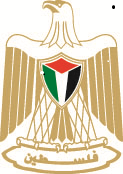 دولة فلسطينالجهاز المركزي للإحصاء الفلسطينيمعجم المصطلحات الإحصائية المستخدمة في الجهاز، 2015نيسان/ابريل‏، 2015 جمادى الثاني، 1436هـ ، نيسان، 2015.جميع الحقوق محفوظة.في حالة الاقتباس، يرجى الإشارة إلى هذه المطبوعة كالتالي:الجهاز المركزي للإحصاء الفلسطيني، 2015.  معجم المصطلحات الإحصائية المستخدمة في الجهاز-2015. رام الله - فلسطين.جميع المراسلات توجه إلى:  الجهاز المركزي للإحصاء الفلسطينيص.ب: 1647، رام الله- فلسطين.شكـر وتـقديـرلم يكن لهذا المعجم أن يرى النور دون الجهود الكبيرة والمضنية التي بذلت من قبل فريق العمل الذي قام بإعداده، يتقدم الجهاز المركزي للإحصاء الفلسطيني بالشكر والتقدير لفريق العمل ولكل من ساهم في انجازه.فريق العملإعداد الدليلشيرين عقل   تدقيق معايير النشرحنان جناجرةالمراجعة الأوليةحسين مغامسنايف عابدمحمد قلالوةالمراجعة النهائية عناية زيدانالإشراف العام     علا عوض                                              رئيس الجهازتقديمدأب الجهاز المركزي للإحصاء الفلسطيني منذ تأسيسه على اعتماد سياسة التوثيق للممارسات الفضلى في عمله في جميع الجوانب، وأخذ جانب التوثيق المهني للنشاطات التي يقوم بها حيزا كبيرا في إجراءات العمل.  فعلى سبيل المثال تم إعداد واعتماد دليل المباديء التوجيهية لادراة وتنفيذ مسح احصائي في الجهاز، ودليل النشر، ودليل تأهيل البيانات الخام، ودليل التخطيط السنوي، ودليل المؤشرات الإحصائية، وغير ذلك من الأدلة.  وكانت عملية توثيق المفاهيم والمصطلحات والمختصرات المستخدمة في الجهاز ضمن النشاطات التي قام الجهاز بتخصيص جزء من جهوده عليها منذ عام 1999، حيث تم في ذلك العام إعداد مسودة أولى من دليل المصطلحات المستخدمة في الجهاز ليتم استخدامها داخلياً من قبل الدوائر الإحصائية.  ولكن ومع مرور الوقت وتراكم الخبرة لدى الجهاز أصبح لا بد من إعداد معجم معياري بالمفاهيم والمصطلحات المستخدمة في العمل الإحصائي الرسمي الفلسطيني ليتم تعميمه وطنياً لاستخدامه من قبل جميع العاملين في مجال الإحصاءات الرسمية، سواء في الجهاز المركزي للإحصاء الفلسطيني أو العاملين في الوحدات الإحصائية في الوزارات والمؤسسات الحكومية الأخرى.يحتوي معجم المصطلحات الإحصائية المستخدمة في الجهاز المركزي للإحصاء الفلسطيني على قائمة كاملة بجميع المصطلحات الإحصائية التي يتم استخدامها في الجهاز في جميع المجالات الإحصائية، وما يرتبط بها من مصطلحات خاصة بالعينات والمعايير والجودة والخرائط والتقسيمات الإدارية.  ومن أجل أن يكون الجهد متكاملا فقد تم تضمين المصطلحات المستخدمة باللغتين العربية والإنجليزية.تأتي أهمية إعداد هذا المعجم في كونه يوفر جميع المصطلحات المستخدمة في الجهاز المركزي للإحصاء الفلسطيني بين دفتي كراسة واحدة، مما يجعل من السهل التعامل مع هذه المصطلحات ورقياً أو إلكترونياً، ويضمن توحيد جميع المصطلحات أينما وردت في نشرات الجهاز،  إضافة إلى تعميمه على الوحدات الإحصائية في الوزارات والمؤسسات الحكومية الأخرى لاستخدام نفس المصطلحات حيثما تطلب ذلك. تم تصميم المعجم بأسلوب سهل الاستخدام، وتم وضع دليل تعريفي لكيفية استخدامه تحت عنوان "آلية التعامل مع معجم المصطلحات".  وضمن سياسة العمل المتبعة في الجهاز لمواكبة أحدث التطورات التكنولوجية، فقد تم نشر المعجم على الصفحة الإلكترونية للجهاز " http://www.pcbs.gov.ps". إننا نأمل من خلال إصدار هذا المعجم وتحديثه بشكل مستمر المساهمة بإضافة خطوة جديدة نحو النهوض بالإحصاءات الرسمية الفلسطينية وفقا لأحدث المعايير الدولية والمنسجمة مع أخلاقيات الممارسات الإحصائية الجديدة.قائمة المحتوياتالفصل الأولمقدمةنتيجة لتزايد دور وأهمية الإحصاء في كافة المجالات ونظرا للأهمية الكبيرة التي تحتلها الدراسات الإحصائية، فقد ارتأى الجهاز المركزي للإحصاء الفلسطيني العمل على إعداد معجم يشمل كافة المصطلحات والمفاهيم الإحصائية المستخدمة في نشاطاته الإحصائية المختلفة.  بحيث يمكن الوصول إلى هذه المصطلحات والمفاهيم من قبل جميع العاملين في مجال العمل الإحصائي والباحثين وغيرهم من المهتمين بسهولة ويسر.إن إنتاج إحصاءات موثوق بها محليا وعالميا يتطلب مجموعة واسعة من المعلومات الأساسية حول الإحصاءات المنتجة، وكذلك بيانات وافية عن المواضيع التي تصفها هذه الإحصاءات، ويعتبر معجم المصطلحات الموحد عنصر هام وأساسي من هذه المعلومات والتي يطلق عليها تسمية البيانات الوصفية (metadata)، لذلك فإن توحيدها أسوة بالتصنيفات والمنهجيات المتبعة في تنفيذ المسوح والدراسات يعتبر شرط مسبق لتوحيد معايير إنتاج الرقم الإحصائي ورفع مستوى مصداقيته.وتتضح أهمية هذا المعجم إذا علمنا أن المقارنات العلمية حول مؤشرات الظواهر المختلفة باتت ضرورية لرسم السياسات من قبل متخذي القرار وعلى كافة الأصعدة في عصرنا الحالي، سواء كانت هذه المقارنات عبر الزمن على شكل سلاسل زمنية (Time Series)، أو مقارنات بين المناطق داخلياً والدول المختلفة عالمياً.  ويصعب إجراء المقارنات العلمية بنوعيها المذكورين إذا لم يتم توحيد المفاهيم المستخدمة خلال عمليات إجراء المسوح والدراسات الإحصائية، وفي نفس الوقت فإن توحيد هذه المصطلحات ضمن النظام الإحصائي الوطني يضمن انسياب البيانات بين مكونات النظام بسلاسة وبطرق علمية، وبذلك تصبح بيانات السجلات الإدارية المجمعة من المؤسسات الأخرى ضمن النظام الإحصائي الوطني متسقة وقابلة للاستخدام الأمثل في عملية إنتاج المؤشرات الإحصائية.ويأتي هذا المعجم ليوفر هذه الإمكانية لإجراء المقارنات على صعيد داخلي أولاً، وذلك بتوحيد المصطلحات والمفاهيم الإحصائية محليا عن طريق اعتماده رسميا وتعميمه على كافة الوحدات الإحصائية في الوزارات والجهات المعنية المنتجة للرقم الإحصائي في فلسطين، وعلى صعيد خارجي ثانياً، حيث أن كافة المصطلحات والمفاهيم الواردة فيه قد تم التأكد من انسجامها وتوافقها مع المصادر الدولية المعتمدة من الجهات ذات الاختصاص،  وبهذا فإن المعجم سيساهم بفعالية في إتاحة المجال للدراسات المقارنة ويعطي الرقم الإحصائي الفلسطيني مصداقية أكبر عالمياً.الفصل الثانيتطور المعجمتم إعداد أول نسخة من هذا المعجم (كان يحمل اسم دليل المصطلحات والمفاهيم الإحصائية المستخدمة في الجهاز) في شهر شباط / فبراير في العام 1999، وقد تم تجميع كافة المصطلحات بمساعدة الإحصائيين الذين يقومون بإعداد التقارير الإحصائية، وتم اعتماد التعريفات بناء على أسس علمية وحسب مصدر التعريف. وبسبب دخول الكثير من المصطلحات وتعديل بعضها منذ ذلك الوقت أصبح لا بد من تحديث المعجم ليواكب ما يستجد، وكذلك تطوير بعض التعريفات حتى تنسجم مع تلك المستخدمة دوليا كلما أمكن ذلك. وفي عام 2007 تم إصدار الطبعة الثانية من المعجم، حيث تم مراجعة وتجميع كافة المصطلحات والمفاهيم التي تم استخدامها في الجهاز في الفترة الممتدة بين الإصدارين وقد شارك في هذا العمل فريق مكون من مختلف الإدارات العامة في الجهاز.صدرت الطبعة الثالثة من هذا المعجم عام 2009 بعد دراسة مستفيضة للمحتوى والعودة للمرجعيات والمعايير الدولية، وقد أضيفت بعض المصطلحات التي دخلت للاستخدام بعد صدور الطبعة الثانية عام 2007، وفي عام 2010 أدخلت لأول مرة للمعجم مواضيع مثل الجودة والمنهجيات والمعايير. وفي الطبعة الخامسة لعام 2011 أضيفت مواضيع جديدة مثل موضوع الطفل، وموضوع الحكم والديمقراطية. حيث أضيفت المصطلحات التي تستخدم في هذه المجالات لتسهل على المستخدم فهم السياقات والأبعاد المحددة للرقم الإحصائي الرسمي والبيانات الوصفية الخاصة بها.خلال السنوات التالية تم العمل على تطوير المعجم من حيث تسكين المصطلحات في موضوعات محددة والتعامل مع المصطلحات المكررة تحت عدة مواضيع والتأكد من اتساقها باللغتين وصحة تعريفها،  وفي طبعة عام 2013 تم توضيح مصدر تعريف المصطلح من حيث كونه من مصدر دولي بتفاصيله، أو من مصدر دولي بتصرف الجهاز المركزي للاحصاء الفلسطيني، أو مصطلحات مصدرها الجهاز المركزي للاحصاء الفلسطيني بتوضيح سنة بدء استخدام المصطلح. وفي عام 2014 بالاضافة الى التحديثات الروتينية على المصطلحات من حيث اضافة أو حذف أو تعديل على المصطلح تمت اضافة عنوان رئيسي تحت مسمى الأسرى والشهداء. وتصدر هذه الطبعة الحالية لعام 2015 انسجاما مع سياسة الجهاز الملتزمة بتحديث الأدلة الإحصائية بشكل مستمر لضمان اتساقها بالمعايير الدولية، واحتوت هذه الطبعة على اضافة لبعض المصطلحات التي وردت من الدوائر حسب نموذج اضافة/تعديل مصطلح جديد في النصف الثاني من عام 2014 وحتى اعتماد هذه النسخة.توحيد المفاهيموتمشيا مع التطور المستمر في حقل المعرفة الإحصائية ومواكبة للتوسع الأفقي والرأسي في هذا المجال قام الجهاز المركزي للإحصاء الفلسطيني ضمن النسخة السادسة من المعجم عام 2012 بمراجعة كافة مصطلحات المعجم وتم التأكد من اتساقها مع المعايير الدولية.ضمن تقرير وتوصيات الاجتماع الثالث لفريق عمل توحيد المنهجيات والمفاهيم والتصنيفات المستخدمة في التعدادات والمسوح الأسرية والسجلات السكانية المنعقد في مقر الأمانة العامة بجامعة الدول العربيةخلال الفترة من2007/10/25-23  أوصى المجتمعون بضرورة توحيد المنهجيات والمفاهيم والتصنيفات الإحصائية داخليا على نطاق الدولة نفسها وكذلك توحيدها على صعيد عربي على طريق الوصول للانسجام مع المعايير الدولية إحصائيا.كما أوصت بعثة التقييم التابعة لمجموعة التمويل الرئيسية للجهاز (CFG) بعد زيارتها للمؤسسات العاملة في مجال إنتاج الرقم الإحصائي في فلسطين بضرورة توحيد المفاهيم والمصطلحات والتصنيفات الإحصائية في الأراضي الفلسطينية، بهدف إنتاج الرقم الإحصائي بجودة ومصداقية عالية والمرتكز على معايير موحدة والذي يعتبر أساس لأي خطط تنموية قائمة على مقاربات علمية. وفي الاجتماع الثامن للمجلس الاستشاري والذي عقد بتاريخ 30/10/2008 في مبنى الجهاز برئاسة دولة رئيس الوزراء الدكتور سلام فياض، وكخطوة أخرى عززت التوجه لتوحيد المفاهيم والمصطلحات في الأراضي الفلسطينية أوصى سيادته بضرورة توحيد المفاهيم والمعايير المتبعة في الجهاز المركزي للإحصاء الفلسطيني وتعميمها على الجهات المختلفة ذات العلاقة بإنتاج واستخدام الرقم الإحصائي في دولة فلسطين.وقد توجت هذه المساعي والجهود بصدور قرار عن مجلس الوزراء بتاريخ  11/06/2009 بضرورة تعميم وتوحيد الأدلة والتصنيفات الإحصائية في الأراضي الفلسطينية حيث صادق المجلس على توحيد المصطلحات والمفاهيم والتصنيفات الإحصائية في المؤسسات المنتجة للرقم الإحصائي في الأراضي الفلسطينية والمقدمة من قبل الجهاز المركزي للإحصاء الفلسطيني، والتي تشمل التصنيف المهني،  تصنيف النشاط الاقتصادي، تصنيف التجارة الخارجية (النظام المنسق)، معجم المصطلحات الإحصائية المستخدمة في الجهاز المركزي للإحصاء الفلسطيني، وقد تم تعديل هذا القرار بعد ذلك خلال عام 2013 ليتم التأكيد مجددا على ضرورة التزام الوزارات والمؤسسات الوطنية ذات العلاقة باستخدام و/أو إنتاج الرقم الإحصائي بمحتويات المعجم وتحديثاتهقائمة الاختصاراتورد في المعجم بعض الاختصارات لمصادر المصطلحات وهي:الفصل الثالثآلية التعامل مع المعجميتوفر معجم المصطلحات ورقياً وإلكترونياً، وتم توزيع المصطلحات حسب المجال والموضوع.  والجدول التالي يساعد في كيفية التعامل مع المعجم.يتكون رمز المصطلح من 7 خانات، تمثل الخانتين الأولى والثانية المجال والخانتين الثالثة والرابعة مخصصتان للموضوع داخل المجال، والخانات الثلاث الأخيرة تشير الى الرقم المتسلسل للمصطلح، وقد تم إعداد المعجم بصورة تسمح بإضافة مواضيع جديدة داخل المجال أو مصطلحات جديدة داخل نفس الموضوع.مثال:الرمز (1010100) يشير من اليسار لليمين إلى مجال المعاينة والمعايير والجودة الذي رمزه (10) وموضوع المعاينة حامل الرمز (1010) حيث يتكون من رمز مجال المعاينة والمعايير والجودة (10) ورمز موضوع المعاينة داخل المجال وهو (10)، والخانات الثلاثة من اليمين تشير الى الرقم المتسلسل للمصطلح حيث تبدأ بالرقم (100) للإشارة إلى المصطلح رقم (1) في الموضوع وهو مصطلح (أثر التصميم). وبالتالي فإن مجرد معرفة رمز المصطلح يعطي معلومات عن مجال وموضوع المصطلح وترتيب المصطلح داخل الموضوع وبالتالي داخل المعجم. وأيضا تم ترتيب المصطلحات داخل كل موضوع أبجدياً.المراجع1. الأمم المتحدة، 1987. دليل عن المؤشرات الاجتماعية نيويورك.2. الأمم المتحدة،1988. تدريب المستخدمين والمنتجين على جمع الإحصاءات والمؤشرات المتعلقة بدور المرأة في التنمية. 3. الأمم المتحدة، 1990. دليل قواعد البيانات الإحصائية الوطنية المتعلقة بالمرأة والتنمية. نيويورك.4. الأمم المتحدة، 1990. دليل نظم وطرق الإحصاءات الحيوية.5. الأمم المتحدة، الوثائق الرسمية للمجلس الاقتصادي والاجتماعي لغرب آسيا (الأسكوا). 6.  المعهد العربي للتدريب والبحوث الإحصائية (بغداد)، أساليب المعاينة في ميدان التطبيق، 2001.    7. دائرة الإحصاء المركزية الفلسطينية، شباط 1999، سلسلة نشرات دائرة المنهجيات والمعايير نشرة رقم (1)، دليل المؤشرات الإحصائية الفلسطينية. 8. دائرة الإحصاء المركزية الفلسطينية، شباط 1999، سلسلة نشرات دائرة المنهجيات والمعايير نشرة رقم (2)، كتيب المصطلحات الإحصائية والمختصرات المستخدمة في دائرة الإحصاء المركزية الفلسطينية. 9. صندوق النقد الدولي، دليل ميزان المدفوعات. الطبعة الخامسة. واشنطن 1993.10. Cochran , W.G ., Sampling Techniques, 3rd ed . Wiley,   New York , 1977 .11. ISO 9000/2005: Quality Management and Quality Assurance Vocabulary12. Kish, Leisle, Survey Sampling, Wiley, New York, 1965.13. OECD, GLOSSARY OF STATISTICAL TERMS, 2007.14. Metadata Common Vocabulary, 2009.15. TERMINOLOGY ON STATISTICAL METADATA, United Nations, Geneva, 2000.16. UNESCO Gender Mainstreaming Implementation Framework-2003.State of Palestine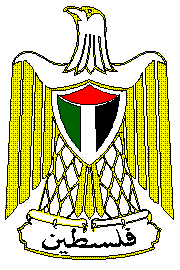 Palestinian Central Bureau of StatisticsGlossary of Statistical Terms                                                 Used in PCBS, 2015April, 2015© April, 2015All rights reservedCitation:Palestinian Central Bureau of Statistics 2015. Glossary of Statistical  Terms Used in PCBS, Edition 2015. Ramallah - Palestine.All correspondence should be directed to:Palestinian Central Bureau of StatisticsP.O. Box 1647, Ramallah – PalestineAcknowledgmentWithout the efforts spent by the team who worked on producing this glossary and the cooperation of all departments in PCBS, it was impossible to bring it into light.The Palestinian Central Bureau of Statistics extends its deep thanks to all Team Work members who participated in preparing this glossary and everyone who contributed to completion.Team work Report PreparationShereen Aqel  Dissemination Standard                  Hanan Janajreh Preliminary Review             Hussein Mugamis             Nayef abed             Mohammad  Qlalwah Final Review        Inaya Zaidan Overall Supervision Ola Awad                                                President                                                  PrefaceSince its establishment on 1993, the Palestinian Central Bureau of Statistics (PCBS) used to document all its activities and outputs in an organized manner.  For example, the PCBS prepared manuals and guidelines for the project cycle, dissemination, prepared data for public use, annual planning, statistical indicators manual, and many other manuals. The work on this glossary started since 1999, where at that time a first draft of the glossary was prepared to be used internally in PCBS.  In 2005, the PCBS decided to prepare a new version of the Glossary to be distributed widely at all statistical units in the ministries and governmental institutions to insure a unified use of the statistical glossaries by all producers of statistics. The Glossary is bilingual (Arabic/ English), and is available in both hard and soft copies, the soft copy enables users to use the Glossary dynamically, since we are providing it on the PCBS web site (http://www.pcbs.gov.ps).By using this glossary, we ensure using the same terms and concepts in the PCBS publications regardless of the department produced the publication.  Furthermore, by distributing the glossary at the statistical units in the governmental institutions and using it properly from these units we guarantee  unified definitions and Terms at the national level. Finally, this Glossary is a further step towards institutionalizing the Palestinian National Statistical System on the way of implementing professional ethics of the official statistical work in Palestine.Table of ContentsChapter OneIntroductionAs a result of the increasing role of statistics in all areas and in view of the great importance occupied by statistical research, it was felt that the Palestinian Central Bureau of Statistics (PCBS), has to work on a manual includes all the statistical terms and concepts used in the various statistical activities.  So that access to these terms and concepts of all workers in the field of statistical field, researchers and others interested in, must be easily.The production of reliable statistics locally and globally requires a wide range of basic information about the produced statistics, as well as adequate data on the subjects described by these statistics, the standardized glossary is an essential component of this information which named "Metadata", so the standardization of these concepts as the case with the methodologies and classifications used in implementation of surveys and studies is a prerequisite for the standardization of the statistical production and raise the level of it’s reliability.The importance of this Glossary that the comparisons on indicators of scientific phenomena are necessary for policy formulation by decision makers at all levels in our life, whether these comparisons over time as in time series, or comparisons between the different regions locally and nations globally.  It is difficult to make these scientific  comparisons if there is no standardization of the concepts used during the conduction of surveys and statistical studies.The “Glossary of Statistical Terms Used in PCBS” provides this possibility for comparisons in-house first, by standardizing locally all statistical terms through formal adoption and distribution to all statistical units in ministries and agencies concerned with producing statistical figure in Palestine.  Secondly, at the external level, where all the terms and terms contained therein has been to ensure consistency and compatibility with international sources approved by the competent bodies, so the glossary will contribute effectively to allow for comparative studies and gives the statistical Palestinian figure more credibility worldwide.Chapter TwoEvolution of GlossaryThe preparation of the first version of this Glossary (it was named Guide of terms and statistical concepts used at PCBS) was in the month of February of the year 1999 . All the terms in it has been compiled with the help of statisticians who prepare statistical reports , and they have adopted definitions based on scientific grounds and by source definition. Because of  adding a lot of terms and modifying some of them, it was necessary for the terms to be updated, as well as to develop some definitions to be consistent with those used internationally whenever possible. In 2007, the second edition of the dictionary , which has been reviewed and all the terms and concepts compiled  that were used at PCBS in the period between the two versions.  This work was done by a work team composed of various directorates at PCBS. The third edition of this dictionary in 2009 after in-depth study of the content and returning to the terms of reference and international standards. some terms have been added that have entered for use after the release of the second edition in 2007. In 2010 entered the Glossary for the first time, some topics such as quality , methodologies and standards. In the fifth edition in 2011 new topics have been added include the subject of the child , governance and democracy. These terms in these areas were added to make it easier for the user to understand the contexts and dimensions of official statistical data and the related metadata. After the year of 2011 there were working on the development of the Glossary in setting the terms in specific topics, in dealing with the repeated terms in several topics and to ensure validity and consistency of definition in both languages. In the edition of 2013 there were clarification of the source of the definition of the term as international source in its details or international source adapted by the Central Bureau of Statistics, or a term its source from Palestinian Central Bureau of Statistics by clarifying the start year of use at PCBS. In the edition of 2014 there were working on routine updates on the terms of where to add, delete or  modify and adding main topic with the name “Martyrs and Detainees” TermsThis current edition in 2015 is issued in line with the policy of PCBS as commitment to update the statistical manuals on continuous basis to ensure consistency with international standards . This edition contained simple updates on terms as adding, and modifying the term.Unifying conceptsIn line with the continuous development in the area of statistical knowledge and to keep up with the horizontal and vertical expansion in this area, the Palestinian Central Bureau of Statistics reviewed all of the glossary terms to make sure they are consistent with international standards before the sixth edition of the Glossary was issued in 2012. Within The report and recommendations of the third meeting of the working group on unifying methodologies , concepts and classifications used in censuses and household surveys and population records that was held at the headquarters of the General Secretariat of the Arab League during the period of 23-25/10/2007, the participants recommended the need to unify the methodologies, concepts and statistical classifications internally on the scope of the state itself, as well as standardization at the level of Arab world on the access road to be consistent with international standards statistically .It was also recommended by the assessment mission, a subsidiary of the main funding for PCBS (CFG) after the visit to the institutions involved in the statistics production in Palestine, the recommendation was the necessity to unify the concepts, terms and statistical classifications in the Palestinian territories in order to produce the number of statistical quality and high credibility and based on uniform standards, which is the basis for any development plans based on scientific approaches .In the eighth meeting of the Consultative Council which was held on 30/10/2008 at PCBS and headed by Prime Minister Dr. Salam Fayyad, there  was another step that promoted the orientation to standardize concepts and terms in the Palestinian territories, and the  recommendation was also the necessity to unify the concepts and standards used at PCBS and to be generalized to the various parties related to the production and use of statistical figure in the state of Palestine .The endeavours and efforts were culminated by a resolution from the Council of Ministers on 11/06/2009 in which was the necessity to generalise and to unify the statistical manuals and statistical classifications in the Palestinian territories. The Council endorsed the standardization of terms, concepts and statistical classifications in institutions that produce statistical figures in the Palestinian territories which are provided by the Palestinian Central Bureau of Statistics.  The Classification Manuals include occupational classification, classification of economic activity, classification of Foreign Trade (HS) , a glossary of statistical terms used at Palestinian Central Bureau of Statistics. The decision was modified after that through 2013 to be renewed to emphasis on the need for the commitment of the ministries and national institutions that are related to the use and / or production of statistical figures on using the contents of the Glossary and its updates.AbbreviationsChapter ThreeHow to Use this GlossaryThe Glossary is available as hardcopy and softcopy, the terms were distributed according to subject and area. The following table will help in how to deal with the Glossary.The term Code consists of 7 digits , representing the area with the first and the second digits, while third and fourth digits represent the topic within the area, and the last three digits indicate the serial number of the term. The Glossary has been  prepared to allow the addition of new topics within the area or new terms within the same subject.Example :The code (1010100) from left to right indicates to the area of Sampling ,standards and quality with the symbol (10) and the subject of the Sampling Code (1010), and the three digits from the right refers to the serial number of the term that start from (100) to refer to the term (1) in the subject which is the term (design effect) . Thus, the knowledge of the term code only gives information about the area and the subject of the order of the term and the term within the subject and thus within the Glossary . The terms also have been arranged alphabetically within each subject.ReferencesThe United Nations , 1987 . Guide for social indicators New York.UN 1988 . Training of users and producers to gather statistics and indicators  relating to the role of women in development .UN 1990 . Guide national statistical databases on women and development. New York .The United Nations , 1990 . Guide systems and methods of vital statistics .United Nations , Official Records of the Economic and Social Commission for Western Asia          (ESCWA) .Arab Institute for Training and Research in Statistics (Baghdad), sampling techniques in the field of application of  2001 .Palestinian Central Bureau of Statistics, February 1999, a series of bulletins of methodologies and standards Department, Bulletin No. (1), Guide of Palestinian statistical indicators.Palestinian Central Bureau of Statistics, in February 1999, a series of bulletins of methodologies and standards Department, Bulletin No. (2), Handbook of statistical terms and abbreviations used at the Palestinian Central Bureau of Statistics .The International Monetary Fund, Balance of Payments Manual . Fifth Edition . Washington 1993.Cochran , W.G, Sampling Techniques, 3rd ed . Wiley,   New York , 1977 . ISO 9000/2005: Quality Management and Quality Assurance VocabularyKish, Leisle, Survey Sampling, Wiley, New York, 1965.OECD, GLOSSARY OF STATISTICAL TERMS, 2007.Metadata Common Vocabulary, 2009.ERMINOLOGY ON STATISTICAL METADATA, United Nations, Geneva, 2000.UNESCO Gender Mainstreaming Implementation Framework-2003.هاتف: (970/972) 2  298 2700فاكس: (970/972) 2  298 2710	الرقم المجاني: 1800300300	بريد إلكتروني: diwan@pcbs.gov.psالرمز المرجعي: 2117صفحة إلكترونية: http://www.pcbs.gov.psنيسان، 2015علا عوضرئيس الجهازالفصلالموضوعالصفحةالفصل الأول:مقدمة11الفصل الثاني:تطور المعجم13توحيد المفاهيم13قائمة الاختصارات15الفصل الثالث:آلية التعامل مع المعجم17المراجع19الفصل الرابع:معجم المصطلحات الإحصائية211.4 مصطلحات المعاينة والمعايير والجودة  مصطلحات المعاينةمصطلحات المعايير مصطلحات الجودة 211.4 مصطلحات المعاينة والمعايير والجودة  مصطلحات المعاينةمصطلحات المعايير مصطلحات الجودة 211.4 مصطلحات المعاينة والمعايير والجودة  مصطلحات المعاينةمصطلحات المعايير مصطلحات الجودة 261.4 مصطلحات المعاينة والمعايير والجودة  مصطلحات المعاينةمصطلحات المعايير مصطلحات الجودة 302.4 مصطلحات اقتصادية35                        -   مصطلحات الحسابات القومية35                        -   مصطلحات ميزان المدفوعات59                        -   مصطلحات التجارة الخارجية65                        -   مصطلحات الأسعار والأرقام القياسية69                        -   مصطلحات المنشآت والإنشآءات72                        -   مصطلحات النقل82                        -   مصطلحات الاتصالات863.4 مصطلحات جغرافية وبيئية 89                         -   مصطلحات السياحة89                         -   مصطلحات المساكن وظروف السكن98                         -   مصطلحات البيئة107                         -   مصطلحات المياه123                        -   مصطلحات الطاقة127                        -   مصطلحات استعمالات الأراضي   132                        -   مصطلحات الزراعة1434.4 مصطلحات سكانية واجتماعية174                        -   مصطلحات السكان174                        -   مصطلحات العمل187                        -   مصطلحات العلم والتكنولوجيا197                        -   مصطلحات معايير المعيشة204                        -   مصطلحات التعليم والثقافة208                        -   مصطلحات الصحة221                        -   مصطلحات الأمن والعدالة236                        -   مصطلحات المرأة والرجل249                        -   مصطلحات الطفل260                        -   مصطلحات الحكم والديمقراطية2615.4 مصطلحات تقسيمات إدارية وخرائط262                        -   مصطلحات الخرائط262                        -   مصطلحات التقسيمات الإدارية2636.4 مصطلحات التعداد والسجلات المركزية266                        -   مصطلحات السجلات المركزية266                        -   مصطلحات التعداد2687.4 مصطلحات الأسرى والشهداء271                        -   مصطلحات الأسرى والشهداء271الاختصاراسم المصدر بالعربيةOECDمنظمة التعاون الاقتصادي والتنميةUNESCOمنظمة الأمم المتحدة للتربية والعلم والثقافة (اليونسكو)UNالأمم المتحدةITUالاتحاد الدولي للاتصالاتSNA نظام الحسابات  القومية PCBSالجهاز المركزي للإحصاء الفلسطينيUNSDشعبة الإحصاء التابعة للأمم المتحدةWHOمنظمة الصحة العالميةECEنظام تصنيف اللجنة الاقتصادية لأوروباILOمنظمة العمل الدوليةUN/WTOالامم المتحدة/ منظمة السياحة العالميةIMFصندوق النقد الدوليالمجالرمز المجالاسم الموضوعرمز الموضوعمصطلحات المعاينة والمعايير والجودة  10المعاينة1010مصطلحات المعاينة والمعايير والجودة  10المعايير 1015مصطلحات المعاينة والمعايير والجودة  10الجودة1020مصطلحات اقتصادية15الحسابات القومية1510مصطلحات اقتصادية15ميزان المدفوعات1515مصطلحات اقتصادية15التجارة الخارجية1520مصطلحات اقتصادية15الأسعار والأرقام القياسية1525مصطلحات اقتصادية15المنشآت والإنشآءات1530مصطلحات اقتصادية15النقل1535مصطلحات اقتصادية15الاتصالات1540مصطلحات جغرافية وبيئية20السياحة2010مصطلحات جغرافية وبيئية20المسكن وظروف السكن2015مصطلحات جغرافية وبيئية20البيئة2020مصطلحات جغرافية وبيئية20المياه2025مصطلحات جغرافية وبيئية20الطاقة2030مصطلحات جغرافية وبيئية20استعمالات الأراضي2035مصطلحات جغرافية وبيئية20الزراعة2040مصطلحات سكانية واجتماعية25السكان2510مصطلحات سكانية واجتماعية25العمل2515مصطلحات سكانية واجتماعية25العلم والتكنولوجيا2520مصطلحات سكانية واجتماعية25معايير المعيشة2525مصطلحات سكانية واجتماعية25التعليم والثقافة2530مصطلحات سكانية واجتماعية25الصحة2535مصطلحات سكانية واجتماعية25الأمن والعدالة2540مصطلحات سكانية واجتماعية25المرأة والرجل2545مصطلحات سكانية واجتماعية25الطفل2550مصطلحات سكانية واجتماعية25الحكم والديمقراطية2555مصطلحات التقسيمات الإدارية والخرائط30الخرائط3010مصطلحات التقسيمات الإدارية والخرائط30تقسيمات إدارية3015مصطلحات  التعداد والسجلات المركزية35السجلات المركزية3510مصطلحات  التعداد والسجلات المركزية35التعداد3515مصطلحات الأسرى والشهداء40الأسرى والشهداء4010الفصل الرابعChapter Fourمعجم المصطلحات الإحصائيةGlossary of Statistical Terms1.4 مصطلحات المعاينة والمعايير والجودة1.4 Sampling, Standards and Quality Termsرمز المجال الموضوعرمز المصطلحاسم المصطلح  بالعربيةاسم المصطلح  بالعربيةاسم المصطلح بالإنجليزيةالتعريف بالعربيةالتعريف بالعربيةالتعريف بالإنجليزيةالتعريف بالإنجليزيةالمصدر باللغة العربيةالمصدر باللغة الإنجليزية مصطلحات المعاينة مصطلحات المعاينة مصطلحات المعاينة مصطلحات المعاينةرمز الموضوع: 1010رمز الموضوع: 1010رمز الموضوع: 1010Sampling TermsSampling TermsSampling Terms10المعاينة1010100أثر التصميم(DEFF)أثر التصميم(DEFF)Design Effectقيمة محسوبة من عينة المسح وهي حاصل قسمة التباين للمتغير قيد الاهتمام ضمن تصميم العينة الحالي على التباين في حاله العينة العشوائية البسيطة لنفس حجم العينة .قيمة محسوبة من عينة المسح وهي حاصل قسمة التباين للمتغير قيد الاهتمام ضمن تصميم العينة الحالي على التباين في حاله العينة العشوائية البسيطة لنفس حجم العينة .It is a survey statistic computed as the quotient of the variability in the parameter estimate of interest resulting from the sampling design and the variability in the estimate that would be obtained from a simple random sample of the samesize.It is a survey statistic computed as the quotient of the variability in the parameter estimate of interest resulting from the sampling design and the variability in the estimate that would be obtained from a simple random sample of the samesize.موسوعة طرق البحث المسحي – بول لافراكاس, 2008Encyclopedia ofSurveyResearchMethods-Paul J. Lavrakas, 200810المعاينة1010101أخطاء الشمول أخطاء الشمول Coverage Errorهو تحيز في القيم الاحصائية الذي يحدث عندما لا يكون مجتمع الهدف متوافق مع المجتمع الذي تم سحب العينة منه وهذا يحدث بسبب ان اطار المعاينة غير مكتمل نتيجة عيوب في جمع البيانات وينتج بسبب نقص الشمول وزيادة الشمول حيث نقص الشمول يحدث عندما يكون هناك عناصر في مجتمع الهدف تم استثناؤها بينما زيادة الشمول عندما يكون هناك وحدات تم اضافتها للمجتمع بشكل خاطئ هو تحيز في القيم الاحصائية الذي يحدث عندما لا يكون مجتمع الهدف متوافق مع المجتمع الذي تم سحب العينة منه وهذا يحدث بسبب ان اطار المعاينة غير مكتمل نتيجة عيوب في جمع البيانات وينتج بسبب نقص الشمول وزيادة الشمول حيث نقص الشمول يحدث عندما يكون هناك عناصر في مجتمع الهدف تم استثناؤها بينما زيادة الشمول عندما يكون هناك وحدات تم اضافتها للمجتمع بشكل خاطئ Coverage error is a bias in a statistic that occurs when the target population does not coincide with the population actually sampled. The source of the coverage error may be an inadequate sampling frame or flaws in the implementation of the data collection. Coverage error results because of undercoverage and overcoverage.Undercoverage occurs when members of the target population are excluded. Overcoverage occurs when units are included erroneously. Coverage error is a bias in a statistic that occurs when the target population does not coincide with the population actually sampled. The source of the coverage error may be an inadequate sampling frame or flaws in the implementation of the data collection. Coverage error results because of undercoverage and overcoverage.Undercoverage occurs when members of the target population are excluded. Overcoverage occurs when units are included erroneously. موسوعة طرق البحث المسحي – بول لافراكاس, 2008Encyclopedia ofSurveyResearchMethods-Paul J. Lavrakas, 200810المعاينة1010102إطار المعاينةإطار المعاينةSampling Frameالاطار يتضمن قائمة بكل الوحدات المعروفة في المجتمع في حالة المسح بالعينة يمثل الاطار قائمة بكل مجتمع الهدف والذي سيتم سحب عينة منه .الاطار يتضمن قائمة بكل الوحدات المعروفة في المجتمع في حالة المسح بالعينة يمثل الاطار قائمة بكل مجتمع الهدف والذي سيتم سحب عينة منه .The frame consists of a list of all the known units in the universe,.For a sample survey, the frame represents a list of the target population from which the sample is selected.The frame consists of a list of all the known units in the universe,.For a sample survey, the frame represents a list of the target population from which the sample is selected.موسوعة طرق البحث المسحي – بول لافراكاس, 2008Encyclopedia ofSurvey	ResearchMethods-Paul J. Lavrakas, 200810المعاينة1010103اعادة المقابلةاعادة المقابلةRe Interview تتم اعادة المقابلة عندما يتم الاتصال بالمستجيب اول مرة ويتم ذلك من خلال شخص اخر غير الشخص الذي زار المستجيب في المرة الاولى ويتم استيفاء نفس الاستمارة او جزء منها .تتم اعادة المقابلة عندما يتم الاتصال بالمستجيب اول مرة ويتم ذلك من خلال شخص اخر غير الشخص الذي زار المستجيب في المرة الاولى ويتم استيفاء نفس الاستمارة او جزء منها .A reinterview occurs when an original respondent is recontacted by someone from a survey organization usually not the original interviewer and some or all of the original questions are asked again.A reinterview occurs when an original respondent is recontacted by someone from a survey organization usually not the original interviewer and some or all of the original questions are asked again.موسوعة طرق البحث المسحي – بول لافراكاس, 2008Encyclopedia ofSurvey	ResearchMethods-Paul J. Lavrakas, 200810المعاينة1010104البيانات الوصفية لعملية جمع البيانات(الباراداتا )البيانات الوصفية لعملية جمع البيانات(الباراداتا )Paradataالباراداتا تحتوي على معلومات حول عملية جمع البيانات الاساسية مثل (فترة المسح ,عدد مرات الرجوع لوحدة المعاينة ,...الخ).الباراداتا تحتوي على معلومات حول عملية جمع البيانات الاساسية مثل (فترة المسح ,عدد مرات الرجوع لوحدة المعاينة ,...الخ).Paradata, contains information about the primary data collection process (e.g., survey duration ,number of call backs,…etc).Paradata, contains information about the primary data collection process (e.g., survey duration ,number of call backs,…etc).موسوعة طرق البحث المسحي – بول لافراكاس, 2008Encyclopedia ofSurvey	ResearchMethods-Paul J. Lavrakas, 200810المعاينة1010105التحيزالتحيزEstimation Biasتقدير التحيز او تحيز المعاينة هو الفرق بين القيمة المتوقعة للتقدير والقيمة الحقيقية للمجتمع .تقدير التحيز او تحيز المعاينة هو الفرق بين القيمة المتوقعة للتقدير والقيمة الحقيقية للمجتمع .Estimation bias, or sampling bias, is the difference between the expected value, or mean of the sampling distribution, of an estimator and the true value of thepopulation parameter. 	Estimation bias, or sampling bias, is the difference between the expected value, or mean of the sampling distribution, of an estimator and the true value of thepopulation parameter. 	موسوعة طرق البحث المسحي – بول لافراكاس, 2008Encyclopedia ofSurvey	ResearchMethods-Paul J. Lavrakas, 200810المعاينة1010106تصميم العينةتصميم العينةSample Designتصميم العينة هو الاطار للعمل او خارطة الطريق والتي يقوم عليها اساس اختيار عينة المسح. تصميم العينة هو الاطار للعمل او خارطة الطريق والتي يقوم عليها اساس اختيار عينة المسح. A sample design is the framework, or road map, that serves as the basis for the selection of a survey sampleA sample design is the framework, or road map, that serves as the basis for the selection of a survey sampleموسوعة طرق البحث المسحي – بول لافراكاس, 2008Encyclopedia ofSurvey	ResearchMethods-Paul J. Lavrakas, 200810المعاينة1010107التباينالتباينVariance التباين هو عبارة عن التشتت بين مجموعة من المشاهدات.التباين هو عبارة عن التشتت بين مجموعة من المشاهدات.Variance refers to the degree of variability (dispersion) among a collection of observations. Variance refers to the degree of variability (dispersion) among a collection of observations. موسوعة طرق البحث المسحي – بول لافراكاس, 2008Encyclopedia ofSurvey	ResearchMethods-Paul J. Lavrakas, 200810المعاينة1010108التوزيع الأمثلالتوزيع الأمثلOptimum Allocationمصطلح يشير إلى توزيع العينة على طبقات التصميم حسب حجم الطبقة  والتكلفة وتباينها. مصطلح يشير إلى توزيع العينة على طبقات التصميم حسب حجم الطبقة  والتكلفة وتباينها.  It refers to the distribution of the sample across strata by strata size,  variance and cost. It refers to the distribution of the sample across strata by strata size,  variance and cost.كتاب أساليب المعاينة - كوكران، 1977Sampling Techniques - Cochran, 197710المعاينة1010109التوزيع المتساويالتوزيع المتساويEqual Allocationمصطلح يشير إلى توزيع العينة على طبقات التصميم بالتساوي.مصطلح يشير إلى توزيع العينة على طبقات التصميم بالتساوي.It refers to the distribution of  the sample across strata equality.It refers to the distribution of  the sample across strata equality.كتاب أساليب المعاينة - كوكران، 1977Sampling Techniques - Cochran, 197710المعاينة1010110التوزيع المتناسب مع الحجمالتوزيع المتناسب مع الحجمProportional Allocationمصطلح يشير إلى توزيع العينة على طبقات التصميم حسب نسبة  الطبقة في المجتمع الكلي.مصطلح يشير إلى توزيع العينة على طبقات التصميم حسب نسبة  الطبقة في المجتمع الكلي.It refers to the distribution of the sample across strata by percentage of strata size in population.It refers to the distribution of the sample across strata by percentage of strata size in population.كتاب أساليب المعاينة - كوكران، 1977Sampling Techniques - Cochran, 197710المعاينة1010111الخطأ المعياريالخطأ المعياريStandard Errorهو الجذر التربيعي لتباين تقدير المؤشر، ويستخدم كمقياس لاختلاف التقديرات من خلال العينة عن قيمة التقدير.هو الجذر التربيعي لتباين تقدير المؤشر، ويستخدم كمقياس لاختلاف التقديرات من خلال العينة عن قيمة التقدير.It refers to a measure of the extent to which estimates from various samples differ from the expected value, and it is computed as the square root of the variance.It refers to a measure of the extent to which estimates from various samples differ from the expected value, and it is computed as the square root of the variance.كتاب أساليب المعاينة - كوكران، 1977Sampling Techniques - Cochran, 197710المعاينة1010112الخطأ النسبيالخطأ النسبيRelative Errorهو النسبة بين قيمة الخطأ المعياري وقيمة التقدير نفسه.هو النسبة بين قيمة الخطأ المعياري وقيمة التقدير نفسه.It refers to the ratio between the standard error and the estimate value from the data.It refers to the ratio between the standard error and the estimate value from the data.كتاب أساليب المعاينة - كوكران، 1977Sampling Techniques - Cochran, 197710المعاينة1010113الخطأ الهامشيالخطأ الهامشيMargin of  Errorهو الخطأ المسموح به أثناء تقدير المؤشر.هو الخطأ المسموح به أثناء تقدير المؤشر.It refers to the margin of error when estimating the indicator.It refers to the margin of error when estimating the indicator.كتاب أساليب المعاينة - كوكران، 1977Sampling Techniques - Cochran, 197710المعاينة1010114زيادة الشمولزيادة الشمولOver-Coverageخطأ ناتج عن تضمين العينة بعض العناصر غير الموجودة على أرض الواقع، وتنشأ حالة زيادة الشمول من وجود عناصر لا تنتمي للمجتمع الهدف ضمن الإطار ومن وحدات تنتمي لهذا المجتمع ولكنها تظهر أكثر من مرة في الإطار.خطأ ناتج عن تضمين العينة بعض العناصر غير الموجودة على أرض الواقع، وتنشأ حالة زيادة الشمول من وجود عناصر لا تنتمي للمجتمع الهدف ضمن الإطار ومن وحدات تنتمي لهذا المجتمع ولكنها تظهر أكثر من مرة في الإطار.Error due to the inclusion in the sample of elements that do not belong there, Over-coverage arises from the presence in the frame of units not belonging to the target population and of units belonging to the target population that appear in the frame more than once.Error due to the inclusion in the sample of elements that do not belong there, Over-coverage arises from the presence in the frame of units not belonging to the target population and of units belonging to the target population that appear in the frame more than once.الأمم المتحدة، مصطلحات البيانات الوصفية الشائعة، 2009UN Metadata Common Vocabulary, 200910المعاينة1010115الشمول (التغطية)الشمول (التغطية)Coverageيشير مصطلح التغطية أو الشمول إلى وصف الأبعاد الرئيسية لعملية ترسيم الإحصاءات المنتجة، مثل القطاع الجغرافي، والمؤسساتي، قطاع الإنتاج، القطاع الاقتصادي، الصناعي، المهن، المعاملات وغيرها، كما يشير للإستثناءات والإستبعادات ذات الصلة، مصطلح الشمول يصف مجال البيانات المجمعة وليس خصائص المسح الإحصائي.يشير مصطلح التغطية أو الشمول إلى وصف الأبعاد الرئيسية لعملية ترسيم الإحصاءات المنتجة، مثل القطاع الجغرافي، والمؤسساتي، قطاع الإنتاج، القطاع الاقتصادي، الصناعي، المهن، المعاملات وغيرها، كما يشير للإستثناءات والإستبعادات ذات الصلة، مصطلح الشمول يصف مجال البيانات المجمعة وليس خصائص المسح الإحصائي.The term "coverage" encompasses the descriptions of key dimensionsdelimiting the statistics produced, e.g. geographical, institutional, product, economic sector, industry, occupation, transaction, etc., as well as relevant exceptions and exclusions. The term Coverage describes the scope of the data compiled, rather than the characteristics of the survey.The term "coverage" encompasses the descriptions of key dimensionsdelimiting the statistics produced, e.g. geographical, institutional, product, economic sector, industry, occupation, transaction, etc., as well as relevant exceptions and exclusions. The term Coverage describes the scope of the data compiled, rather than the characteristics of the survey.الأمم المتحدة، مصطلحات البيانات الوصفية الشائعة، 2009UN Metadata Common Vocabulary, 200910المعاينة1010116عبء الاستجابةعبء الاستجابةRespondent Burden هو الدرجة التي يلمس منها المستجيب الصعوبة من مشاركته في المشروع (المسح) او اضاعة الوقت او الشعور بالضغط وهو ما يعرف بعبء على المستجيب .هو الدرجة التي يلمس منها المستجيب الصعوبة من مشاركته في المشروع (المسح) او اضاعة الوقت او الشعور بالضغط وهو ما يعرف بعبء على المستجيب .The degree to which a survey respondent perceives from participation in a survey research project as difficult, timeconsuming, or emotionally stressful is known as respondent burden..The degree to which a survey respondent perceives from participation in a survey research project as difficult, timeconsuming, or emotionally stressful is known as respondent burden..موسوعة طرق البحث المسحي – بول لافراكاس, 2008Encyclopedia ofSurvey	ResearchMethods-Paul J. Lavrakas, 200810المعاينة1010117العينةالعينةSampleهي مجموعة جزئية من المجتمع الإحصائي يتم اختيارها حسب معايير معينة.هي مجموعة جزئية من المجتمع الإحصائي يتم اختيارها حسب معايير معينة.It is a subset from the statistical population to be selected by certain criteria.It is a subset from the statistical population to be selected by certain criteria.كتاب أساليب المعاينة - كوكران، 1977Sampling Techniques - Cochran, 197710المعاينة1010118العينة  باحتمال متناسب مع الحجمالعينة  باحتمال متناسب مع الحجمSampling with probability proportional to sizeهي العينة التي يكون احتمال ظهور كل وحدة معاينة في العينة يتناسب مع حجم الوحدة.هي العينة التي يكون احتمال ظهور كل وحدة معاينة في العينة يتناسب مع حجم الوحدة.It is  the sample that has  probability of selection for each unit  proportional to the size of the unit.It is  the sample that has  probability of selection for each unit  proportional to the size of the unit.كتاب أساليب المعاينة - كوكران، 1977Sampling Techniques - Cochran, 197710المعاينة1010119العينة الطبقيةالعينة الطبقيةStratified Sampleعينة تصمم باختيار وحدات من المجتمع بعد تقسيمه إلى مجموعات بحيث تكون كل مجموعة متجانسة وتسمى طبقة.عينة تصمم باختيار وحدات من المجتمع بعد تقسيمه إلى مجموعات بحيث تكون كل مجموعة متجانسة وتسمى طبقة.Divide the frame into groups, where each group is homogenous,  the group called stratum. Divide the frame into groups, where each group is homogenous,  the group called stratum. كتاب أساليب المعاينة - كوكران، 1977Sampling Techniques - Cochran, 197710المعاينة1010120العينة العشوائية البسيطةالعينة العشوائية البسيطةSimple Random Sampleهي طريقة لاختيار وحدات من المجتمع بحيث تكون فرصة الاختيار للوحدات متساوية.هي طريقة لاختيار وحدات من المجتمع بحيث تكون فرصة الاختيار للوحدات متساوية.It is a method of selecting n units from the population units  N  and each unit has equal chance of being drawn.It is a method of selecting n units from the population units  N  and each unit has equal chance of being drawn.كتاب أساليب المعاينة - كوكران، 1977Sampling Techniques - Cochran, 197710المعاينة1010121العينة العنقوديةالعينة العنقوديةCluster Sampleمصطلح يشير إلى اختيار مجموعات جزئية من المجتمع يحتوي كل منها على عدد من المفردات تكون فيها مجموعة المفردات عنقودا، ومفردات العنقود قد لا تكون متجانسة داخل الطبقة.مصطلح يشير إلى اختيار مجموعات جزئية من المجتمع يحتوي كل منها على عدد من المفردات تكون فيها مجموعة المفردات عنقودا، ومفردات العنقود قد لا تكون متجانسة داخل الطبقة.It is a concept refers to the selection of subgroup from the total population, so that each of them contains a number of units and give a cluster, the units of the cluster not homogenous inside the strata .It is a concept refers to the selection of subgroup from the total population, so that each of them contains a number of units and give a cluster, the units of the cluster not homogenous inside the strata .كتاب أساليب المعاينة - كوكران، 1977Sampling Techniques - Cochran, 197710المعاينة1010122العينة المثبتة العينة المثبتة Panel Sampleهي العينة التي يتم استخدام وحداتها او المستجيبين فيها لمرتان او اكثر (تسمى كل دورة موجة ).هي العينة التي يتم استخدام وحداتها او المستجيبين فيها لمرتان او اكثر (تسمى كل دورة موجة ).A panel refers to a survey sample in which the same units or respondents are surveyed or interviewed on two or more occasions (waves). Panels can give information about trends .A panel refers to a survey sample in which the same units or respondents are surveyed or interviewed on two or more occasions (waves). Panels can give information about trends .موسوعة طرق البحث المسحي – بول لافراكاس, 2008Encyclopedia ofSurvey	ResearchMethods-Paul J. Lavrakas, 200810المعاينة1010123العينة المركبةالعينة المركبةComplex Sampleهي العينة التي تحتوي على اكثر من نوع من أنواع العينات.هي العينة التي تحتوي على اكثر من نوع من أنواع العينات.It refers to the sample which is selected using two or more types of samples.It refers to the sample which is selected using two or more types of samples.كتاب أساليب المعاينة - كوكران، 1977Sampling Techniques - Cochran, 197710المعاينة1010124العينة المساحيةالعينة المساحيةArea Probability Sample العينة الاحتمالية المساحية هي التي يتم فيها سحب عينة مناطق جغرافية معروفة الاحتمالات. العينة الاحتمالية المساحية هي التي يتم فيها سحب عينة مناطق جغرافية معروفة الاحتمالات. An area probability sample is one in which geographic areas are sampled with known probability.An area probability sample is one in which geographic areas are sampled with known probability.موسوعة طرق البحث المسحي – بول لافراكاس, 2008Encyclopedia ofSurvey	ResearchMethods-Paul J. Lavrakas, 200810المعاينة1010125العينة المنتظمةالعينة المنتظمةSystematic Samplingالعينة المنتظمة هي طريقة عشوائية لاختيار عينة وذلك من خلال ايجاد فترة ثابتة لاختيار عينة من وحدات اطار المعاينة .العينة المنتظمة هي طريقة عشوائية لاختيار عينة وذلك من خلال ايجاد فترة ثابتة لاختيار عينة من وحدات اطار المعاينة .Systematic sampling is a random method of sampling that applies a constant interval to choosing a sample of elements from the sampling frame.Systematic sampling is a random method of sampling that applies a constant interval to choosing a sample of elements from the sampling frame.موسوعة طرق البحث المسحي – بول لافراكاس, 2008Encyclopedia ofSurvey	ResearchMethods-Paul J. Lavrakas, 200810المعاينة1010126العينة الموزونة ذاتياالعينة الموزونة ذاتياSelf-Weighting Sampleهي العينة الموزونة على الطبقات بطريقة متناسبة مع حجم الطبقة بحيث يتم سحب العينة ضمن كل طبقة بطريقة عشوائية بسيطة أو منتظمة.هي العينة الموزونة على الطبقات بطريقة متناسبة مع حجم الطبقة بحيث يتم سحب العينة ضمن كل طبقة بطريقة عشوائية بسيطة أو منتظمة.The sample allocation is proportional allocation on strata and the selection of sample is simple or systematic random sample in each stratum.The sample allocation is proportional allocation on strata and the selection of sample is simple or systematic random sample in each stratum.كتاب أساليب المعاينة - كوكران، 1977Sampling Techniques - Cochran, 197710المعاينة1010127العينة غير الاحتماليةالعينة غير الاحتماليةNon-Probability Sampleهي العينة التي يكون اختيار وحداتها قائم على عامل آخر غير الفرصة العشوائية، مثل اختيار الوحدات المناسبة أو المتاحة، اختيار قائم على خبرات سابقة أو على حكم الباحث.هي العينة التي يكون اختيار وحداتها قائم على عامل آخر غير الفرصة العشوائية، مثل اختيار الوحدات المناسبة أو المتاحة، اختيار قائم على خبرات سابقة أو على حكم الباحث.A sample in which the selection of units is based on factors other thanrandom chance, e.g. convenience, prior experience or the judgment of a researcher.A sample in which the selection of units is based on factors other thanrandom chance, e.g. convenience, prior experience or the judgment of a researcher.يوروستات، تقييم الجودة في مجال الإحصاء: المصطلحات، مجموعة عمل، لوكسمبورغ 2003Eurostat, "Assessment of Quality in Statistics: Glossary", Working Group,Luxembourg, October 200310المعاينة1010128معامل الارتباط الداخليمعامل الارتباط الداخليInterclass Correlation Coefficientهو قياس مدى تجانس وحدات مجتمع الدراسة في     العناقيد.هو قياس مدى تجانس وحدات مجتمع الدراسة في     العناقيد.It refers to the measure of homogeneity of study population units within clusters.It refers to the measure of homogeneity of study population units within clusters.كتاب أساليب المعاينة - كوكران، 1977Sampling Techniques - Cochran, 197710المعاينة1010129نقص الشمولنقص الشمولUnder-Coverageفشل في شمول الوحدات اللازمة  في الإطار ، مما يؤدي لعدم توفر المعلومات حول هذه الوحدات.فشل في شمول الوحدات اللازمة  في الإطار ، مما يؤدي لعدم توفر المعلومات حول هذه الوحدات.Failure to include required units in the frame, which results in .The absence of information for those units.Failure to include required units in the frame, which results in .The absence of information for those units.كتاب أساليب المعاينة - كوكران، 1977Sampling Techniques - Cochran, 197710المعاينة1010130وحدة المعاينةوحدة المعاينةSampling Unitهي الوحدة التي تخضع لعملية اختيار من كافة وحدات المجتمع.هي الوحدة التي تخضع لعملية اختيار من كافة وحدات المجتمع.It is the units making up the sampling frame for the first stage of a multistage sample.It is the units making up the sampling frame for the first stage of a multistage sample.كتاب أساليب المعاينة - كوكران، 1977Sampling Techniques - Cochran, 197710المعاينة1010131الوزنالوزنWeightهو مقلوب احتمال اختيار العنصر في العينة.هو مقلوب احتمال اختيار العنصر في العينة.It refers to the reciprocal of the probability of selection.It refers to the reciprocal of the probability of selection.كتاب أساليب المعاينة - كوكران، 1977Sampling Techniques - Cochran, 1977مصطلحات المعاييرمصطلحات المعاييرمصطلحات المعاييرمصطلحات المعاييرمصطلحات المعاييررمز الموضوع: 1015رمز الموضوع: 1015Standards Terms Standards Terms Standards Terms Standards Terms Standards Terms 10المعايير1015100بيانات احصائية جزئيةبيانات احصائية جزئيةStatistical Microdataبيانات إحصائية يتم جمعها حول وحدة مفردة- وحدة إحصائية.بيانات إحصائية يتم جمعها حول وحدة مفردة- وحدة إحصائية.An observation data collected on an individual object - statistical unit.An observation data collected on an individual object - statistical unit.OECD، معجم المصطلحات الإحصائية، 2007OECD,Glossary of Statistical Terms,  200710المعايير1015101البيانات الوصفيةالبيانات الوصفيةMetadataالبيانات وغيرها من الوثائق التي تصف الأشياء بطريقة رسمية.البيانات وغيرها من الوثائق التي تصف الأشياء بطريقة رسمية.Data and other documentation that describes objects in a formalized way.Data and other documentation that describes objects in a formalized way.OECD، معجم المصطلحات الإحصائية، 2007OECD,Glossary of Statistical Terms ,  200710المعايير1015102البيانات الوصفية الإحصائيةالبيانات الوصفية الإحصائيةStatistical Metadataهي بيانات وصفية تصف البيانات الإحصائية.هي بيانات وصفية تصف البيانات الإحصائية.Metadata describing statistical data.Metadata describing statistical data.OECD، معجم المصطلحات الإحصائية، 2007OECD,Glossary of Statistical Terms,  200710المعايير1015103بيانات احصائية كليةبيانات احصائية كليةStatistical Macrodataبيانات إحصائية يتم الحصول عليها عن طريق التجميع الهادف للبيانات الإحصائية الجزئية باتباع منهجية إحصائية محددة.بيانات إحصائية يتم الحصول عليها عن طريق التجميع الهادف للبيانات الإحصائية الجزئية باتباع منهجية إحصائية محددة.An observation data gained by a purposeful aggregation of statistical microdata conforming to statistical methodology.An observation data gained by a purposeful aggregation of statistical microdata conforming to statistical methodology.OECD، معجم المصطلحات الإحصائية، 2007OECD,Glossary of Statistical Terms,  200710المعايير1015104الترميزالترميزCodingعملية تحويل المعلومات النصية الخاصة بمشاهدة ما إلى رمز يحدد الفئة الصحيحة (القيمة) لهذه المشاهدةعملية تحويل المعلومات النصية الخاصة بمشاهدة ما إلى رمز يحدد الفئة الصحيحة (القيمة) لهذه المشاهدةRefers to the transformation of a textual information about an observation into a code which identifies the correct category (value) for that observationRefers to the transformation of a textual information about an observation into a code which identifies the correct category (value) for that observationالأمم المتحدة، معجم مصطلحات التصنيفات، 2000UN Glossary of Classification Terms, 200010المعايير1015105التسمياتالتسمياتNomenclatureتسمية منتظمة للأشياء أو نظام أسماء أو مصطلحات للأشياء، في التصنيف التسميات تتعامل مع تسميات منتظمة للفئات أو العناصر.تسمية منتظمة للأشياء أو نظام أسماء أو مصطلحات للأشياء، في التصنيف التسميات تتعامل مع تسميات منتظمة للفئات أو العناصر.A systematic naming of things or a system of names or terms for things.In classification, nomenclature involves a systemic naming of categories or items.A systematic naming of things or a system of names or terms for things.In classification, nomenclature involves a systemic naming of categories or items.الأمم المتحدة، مصطلحات البيانات الوصفية الشائعة، 2009UN Metadata Common Vocabulary, 200910المعايير1015106تصنيف الاستهلاك الفردي حسب الغرضتصنيف الاستهلاك الفردي حسب الغرضclassification of individual consumption by purpose )COICOP(هو تصنيف يستخدم لتعريف كلا الاستهلاك والإنفاق الفردي من جهة والاستهلاك الفردي الفعلي من جهة أخرى.هو تصنيف يستخدم لتعريف كلا الاستهلاك والإنفاق الفردي من جهة والاستهلاك الفردي الفعلي من جهة أخرى.It is a classification used to identify the objectives of both individual consumption expenditure and actual individual consumption.It is a classification used to identify the objectives of both individual consumption expenditure and actual individual consumption.OECD، معجم المصطلحات الإحصائية، 2007OECD,Glossary of Statistical Terms,  200710المعايير1015107التصنيف الصناعي المعياري الدولي لكافة الأنشطة الاقتصاديةالتصنيف الصناعي المعياري الدولي لكافة الأنشطة الاقتصاديةInternational Standard Industrial Classification(ISIC)هذا التصنيف هو المعيار الدولي لتصنيف الأنشطة الاقتصادية المنتِجة. والغرض الرئيسي منه هو توفير مجموعة قياسية من الأنشطة الاقتصادية حتى يمكن تصنيف المنشآت وفقا للنشاطات التي تقوم بها.هذا التصنيف هو المعيار الدولي لتصنيف الأنشطة الاقتصادية المنتِجة. والغرض الرئيسي منه هو توفير مجموعة قياسية من الأنشطة الاقتصادية حتى يمكن تصنيف المنشآت وفقا للنشاطات التي تقوم بها.It is the United Nations International Standard Industrial Classification of All Economic Activities. This classification is the international standard for the classification of productive economic activities. The main purpose is to provide a standard set of economic activities so that entities can be classified according to the activity they carry out.It is the United Nations International Standard Industrial Classification of All Economic Activities. This classification is the international standard for the classification of productive economic activities. The main purpose is to provide a standard set of economic activities so that entities can be classified according to the activity they carry out.OECD، معجم المصطلحات الإحصائية، 2007OECD,Glossary of Statistical Terms,  200710المعايير1015108التصنيف المعياري الدولي للمهنالتصنيف المعياري الدولي للمهنInternational Standard Classification of Occupations (ISCO)يصنف الأشخاص وفقا لعلاقتهم الفعلية والمحتملة مع الوظائف، تصنف الوظائف حسب الأعمال المنجزة أو التي سيتم إنجازها، المعيار الأساسي لتصنيف النظام لمجموعات رئيسية وفرعية هو مستوى المهارات والتخصص المطلوب لتنفيذ الأعمال والمهام المتعلقة بالمهنة، مع وجود مجموعات رئيسية منفصلة لكبار المشرعون والمسؤولون والمدراء وللقوات المسلحة.يصنف الأشخاص وفقا لعلاقتهم الفعلية والمحتملة مع الوظائف، تصنف الوظائف حسب الأعمال المنجزة أو التي سيتم إنجازها، المعيار الأساسي لتصنيف النظام لمجموعات رئيسية وفرعية هو مستوى المهارات والتخصص المطلوب لتنفيذ الأعمال والمهام المتعلقة بالمهنة، مع وجود مجموعات رئيسية منفصلة لكبار المشرعون والمسؤولون والمدراء وللقوات المسلحة.It is classifies persons according to their actual and potential relation with jobs. Jobs are classified with respect to the type of work performed or to be performed. The basic criteria used to define the system of major, sub-major, minor and unit groups is the “skill” level and “skill specialization” required to carry out the tasks and duties of the occupations, with separate major groups for “Legislators, senior officials and managers” and for “Armed forces”  It is classifies persons according to their actual and potential relation with jobs. Jobs are classified with respect to the type of work performed or to be performed. The basic criteria used to define the system of major, sub-major, minor and unit groups is the “skill” level and “skill specialization” required to carry out the tasks and duties of the occupations, with separate major groups for “Legislators, senior officials and managers” and for “Armed forces”  OECD، معجم المصطلحات الإحصائية، 2007OECD,Glossary of Statistical Terms,  200710المعايير1015109التصنيف المعياري العالمي للتعليمالتصنيف المعياري العالمي للتعليمClassification of Education (ISCED)يستخدم هذا التصنيف لتعريف مستويات وحقول التعليم.يستخدم هذا التصنيف لتعريف مستويات وحقول التعليم.The International Standard Classification of Education (ISCED-97) is used to define the levels and fields of education.The International Standard Classification of Education (ISCED-97) is used to define the levels and fields of education.OECD، معجم المصطلحات الإحصائية، 2007OECD,Glossary of Statistical Terms,  200710المعايير1015110التصنيفاتالتصنيفاتClassificationsمجموعة من المشاهدات المنفصلة، الشاملة تستبعد كل منها المشاهدات الأخرى والتي قد ترتبط بواحد أو أكثر من المتغيرات لتقاس في ترتيب و/أو عرض البيانات.مجموعة من المشاهدات المنفصلة، الشاملة تستبعد كل منها المشاهدات الأخرى والتي قد ترتبط بواحد أو أكثر من المتغيرات لتقاس في ترتيب و/أو عرض البيانات.A set of discrete, exhaustive and mutually exclusive observations, which can be assigned to one or more variables to be measured in the collation and/or presentation of data.A set of discrete, exhaustive and mutually exclusive observations, which can be assigned to one or more variables to be measured in the collation and/or presentation of data.الأمم المتحدة، مصطلحات البيانات الوصفية الشائعة، 2009UN Metadata Common Vocabulary, 200910المعايير1015111التعدادالتعدادCensusدراسة استقصائية تنفذ على كافة المشاهدات التابعة لمجموعة سكانية معينة أو مجال محدد.دراسة استقصائية تنفذ على كافة المشاهدات التابعة لمجموعة سكانية معينة أو مجال محدد.A survey conducted on the full set of observation objects belonging to a given population or universe.A survey conducted on the full set of observation objects belonging to a given population or universe. الامم المتحدة، مصطلحات البيانات الوصفية الإحصائي، جنيف، 2000 UN, Terminology on Statistical MetadataGeneva, 200010المعايير1015112السجلات الإداريةالسجلات الإداريةAdministrative Recordsالبيانات المجمعة من خلال مصدر خارجي عن المؤسسات الإحصائية.البيانات المجمعة من خلال مصدر خارجي عن المؤسسات الإحصائية.The data collected  by sources external to statistical offices.The data collected  by sources external to statistical offices. الامم المتحدة، مصطلحات البيانات الوصفية الإحصائي، جنيف، 2000 UN, Terminology on Statistical MetadataGeneva, 200010المعايير1015113السلاسل الزمنيةالسلاسل الزمنيةTime Seriesالسلسلة الزمنية مجموعة من المشاهدات المنتظمة حسب فترات زمنية متعاقبة لخصائص كمية حول ظاهرة مفردة أو مجموعة ظواهر، غالبا ما تكون هذه الفترات الزمنية متباعدة بشكل متساوي.السلسلة الزمنية مجموعة من المشاهدات المنتظمة حسب فترات زمنية متعاقبة لخصائص كمية حول ظاهرة مفردة أو مجموعة ظواهر، غالبا ما تكون هذه الفترات الزمنية متباعدة بشكل متساوي.A time series is a set of regular time-ordered observations of a quantitative characteristic of an individual or collective phenomenon taken at successive, in most cases equidistant, periods / points of time.A time series is a set of regular time-ordered observations of a quantitative characteristic of an individual or collective phenomenon taken at successive, in most cases equidistant, periods / points of time.OECD، معجم المصطلحات الإحصائية، 2007OECD,Glossary of Statistical Terms,  200710المعايير1015114المؤشر الإحصائيالمؤشر الإحصائيStatistical Indicatorهو عنصر من البيانات الإحصائية يمثل بيانات إحصائية في وقت وزمان محددين إضافة لخصائص أخرى.هو عنصر من البيانات الإحصائية يمثل بيانات إحصائية في وقت وزمان محددين إضافة لخصائص أخرى.A data element that represents statistical data for a specified time, place, and other characteristics.A data element that represents statistical data for a specified time, place, and other characteristics.OECD، معجم المصطلحات الإحصائية، 2007OECD,Glossary of Statistical Terms,  200710المعايير1015115المسح الإحصائي المسح الإحصائي Surveyالتحقق حول خصائص مجموعة مشاهدات معينة عن طريق جمع البيانات من عينة من مجتمع هذه المشاهدات وذلك بتقدير خصائصها من خلال الاستخدام المنهجي للمنهجيات الإحصائية.التحقق حول خصائص مجموعة مشاهدات معينة عن طريق جمع البيانات من عينة من مجتمع هذه المشاهدات وذلك بتقدير خصائصها من خلال الاستخدام المنهجي للمنهجيات الإحصائية.An investigation about the characteristics of a given observations by means of collecting data from a sample of that society of observations and estimating their characteristics through the systematic use of statistical methodology.An investigation about the characteristics of a given observations by means of collecting data from a sample of that society of observations and estimating their characteristics through the systematic use of statistical methodology.OECD، معجم المصطلحات الإحصائية، 2007OECD,Glossary of Statistical Terms,  200710المعايير1015116مصطلحمصطلحTermكلمة أو عبارة تستخدم لتسمية محددة لمفهوم.كلمة أو عبارة تستخدم لتسمية محددة لمفهوم.A word or phrase used to designate a concept.A word or phrase used to designate a concept. الامم المتحدة، مصطلحات البيانات الوصفية الإحصائي، جنيف، 2000 UN, Terminology on Statistical MetadataGeneva, 200010المعايير1015117المعايير الإحصائية الدوليةالمعايير الإحصائية الدوليةInternational Statistical Standardمجموعة شاملة من المبادئ التوجيهية الإحصائية العالمية والتوصيات في حقل الإحصاء التي وضعت من قبل المنظمات الدولية التي تعمل مع المؤسسات الوطنية.مجموعة شاملة من المبادئ التوجيهية الإحصائية العالمية والتوصيات في حقل الإحصاء التي وضعت من قبل المنظمات الدولية التي تعمل مع المؤسسات الوطنية.The comprehensive set of international statistical guidelines and recommendations that have been developed by international organizations working with national agencies.The comprehensive set of international statistical guidelines and recommendations that have been developed by international organizations working with national agencies.الأمم المتحدة، مصطلحات البيانات الوصفية الشائعة، 2009UN Metadata Common Vocabulary, 200910المعايير1015118المعيار الخاص لنشر البياناتالمعيار الخاص لنشر البياناتSpecial Data Dissemination Standard, SDDSمعيار لنشر البيانات تم إنشاؤه من قبل صندوق النقد الدولي لإرشاد الأعضاء التي لديها ، أو التي قد تسعى ، للوصول إلى أسواق رأس المال الدولية في كيفية توفير البيانات الإحصائية الاقتصادية والمالية للجمهور. وافتتح التسجيل في المعيار الخاص في أبريل 1996.معيار لنشر البيانات تم إنشاؤه من قبل صندوق النقد الدولي لإرشاد الأعضاء التي لديها ، أو التي قد تسعى ، للوصول إلى أسواق رأس المال الدولية في كيفية توفير البيانات الإحصائية الاقتصادية والمالية للجمهور. وافتتح التسجيل في المعيار الخاص في أبريل 1996.Standard for data dissemination established by the International Monetary Fund to guide members that have, or that might seek, access to international capital markets in the provision of their economic and financial data to the public. Subscription to the SDDS was opened in April 1996.Standard for data dissemination established by the International Monetary Fund to guide members that have, or that might seek, access to international capital markets in the provision of their economic and financial data to the public. Subscription to the SDDS was opened in April 1996.الأمم المتحدة، مصطلحات البيانات الوصفية الشائعة، 2009UN, Metadata Common Vocabulary, 200910المعايير1015119المعيار العام لنشر البياناتالمعيار العام لنشر البياناتGeneral Data Dissemination System, GDDSعملية منظمة تقوم من خلالها البلدان الأعضاء في صندوق النقد الدولي بالالتزام طوعا لتحسين نوعية البيانات التي تنتجها وتنشرها نظمها الإحصائية على المدى الطويل لتلبية احتياجات تحليل الاقتصاد الكلي.عملية منظمة تقوم من خلالها البلدان الأعضاء في صندوق النقد الدولي بالالتزام طوعا لتحسين نوعية البيانات التي تنتجها وتنشرها نظمها الإحصائية على المدى الطويل لتلبية احتياجات تحليل الاقتصاد الكلي.A structured process through which member countries of the International Monetary Fund commit voluntarily to improving the quality of the data produced and disseminated by their statistical systems over the long run to meet the needs of macroeconomic analysis.A structured process through which member countries of the International Monetary Fund commit voluntarily to improving the quality of the data produced and disseminated by their statistical systems over the long run to meet the needs of macroeconomic analysis.الأمم المتحدة، مصطلحات البيانات الوصفية الشائعة، 2009UN, Metadata Common Vocabulary, 200910المعايير1015120المفهومالمفهومConceptيعتبر المفهوم وحدة من المعرفة تنشأ من خلال مجموعة فريدة من الخصائص.يعتبر المفهوم وحدة من المعرفة تنشأ من خلال مجموعة فريدة من الخصائص.A concept is a unit of knowledge created by a unique combination of characteristics.A concept is a unit of knowledge created by a unique combination of characteristics.OECD، معجم المصطلحات الإحصائية، 2007OECD,Glossary of Statistical Terms ,  200710المعايير 1015121المنهجيةالمنهجيةMethodologyهي طريقة منظمة لحل مشكلة. إحصائيا تعتبر مجموعة من طرق البحث والتقنيات المطبقة على مجال معين من الدراسة.هي طريقة منظمة لحل مشكلة. إحصائيا تعتبر مجموعة من طرق البحث والتقنيات المطبقة على مجال معين من الدراسة.It is a structured approach to solve a problem. Statistically: It is a set of research methods and techniques applied to a particular field of study.It is a structured approach to solve a problem. Statistically: It is a set of research methods and techniques applied to a particular field of study.OECD، معجم المصطلحات الإحصائية، 2007OECD,Glossary of Statistical Terms ,  2007مصطلحات الجودةمصطلحات الجودةمصطلحات الجودةمصطلحات الجودةرمز الموضوع: 1020رمز الموضوع: 1020رمز الموضوع: 1020Quality Terms Quality Terms Quality Terms Quality Terms Quality Terms 10الجودة1020100الإتساق (للبيانات)الإتساق (للبيانات)Coherenceتلاؤم الإحصاءات المتجمعة بمنهجيات مختلفة ولأغراض متعددة فيما بينها.تلاؤم الإحصاءات المتجمعة بمنهجيات مختلفة ولأغراض متعددة فيما بينها.Adequacy of statistics to be combined in different ways and for various uses.Adequacy of statistics to be combined in different ways and for various uses.الأمم المتحدة، مصطلحات البيانات الوصفية الشائعة، 2009UN, Metadata Common Vocabulary, 200910الجودة1020101إدارة الجودةإدارة الجودةQuality Managementالأنظمة وأطر العمل المستخدمة داخل المؤسسة لإدارة جودة المنتجات الإحصائية والعمليات فيها.الأنظمة وأطر العمل المستخدمة داخل المؤسسة لإدارة جودة المنتجات الإحصائية والعمليات فيها.Systems and frameworks in place within an organization to manage the quality of statistical products and processes.Systems and frameworks in place within an organization to manage the quality of statistical products and processes.الأمم المتحدة، مصطلحات البيانات الوصفية الشائعة، 2009UN, Metadata Common Vocabulary, 200910الجودة1020102الإكتمالالإكتمالCompletenessمدى توفر جميع الإحصاءات اللازمة.مدى توفر جميع الإحصاءات اللازمة.The extent to which all statistics that are needed are available.The extent to which all statistics that are needed are available.يوروستات،  تقييم الجودة في مجال الإحصاء: المصطلحات. لوكسمبورغ. 2003Eurostat,  Assessment of Quality in Statistics: Glossary.  Luxembourg 200310الجودة1020103إمكانية الوصول والوضوحإمكانية الوصول والوضوحAccessibility and Clarityإمكانية الوصول: السهولة والظروف التي يتم الحصول على المعلومات الإحصائية وفقا لها.الوضوح: بيئة المعلومات المتعلقة بالبيانات، من حيث إرفاقها ببيانات وصفية مناسبة، وشروحات مثل الأشكال البيانية والخرائط ، وكذلك من حيث توفر المعلومات حول جودة هذه البيانات.إمكانية الوصول: السهولة والظروف التي يتم الحصول على المعلومات الإحصائية وفقا لها.الوضوح: بيئة المعلومات المتعلقة بالبيانات، من حيث إرفاقها ببيانات وصفية مناسبة، وشروحات مثل الأشكال البيانية والخرائط ، وكذلك من حيث توفر المعلومات حول جودة هذه البيانات.Accessibility: The ease and conditions under which statistical information can be obtained.Clarity: The data’s information environment whether data are accompanied with appropriate metadata, illustrations such as graphs and maps, whether information on their quality also available.Accessibility: The ease and conditions under which statistical information can be obtained.Clarity: The data’s information environment whether data are accompanied with appropriate metadata, illustrations such as graphs and maps, whether information on their quality also available.- الأمم المتحدة، مصطلحات البيانات الوصفية الشائعة، 2009- يوروستات، تقييم الجودة في مجال الإحصاء: وثائق المنهجية - تعريف الجودة في مجال الإحصاء. لوكسمبورغ. 2003- UN, Metadata Common Vocabulary. 2009.  - Eurostat,. Assessment of Quality in Statistics: Methodological Documents – Definition of Quality in Statistics.  Luxembourg. 200310الجودة1020104أهداف الجودةأهداف الجودةQuality Objectiveشيء مبتغى أو نهدف لتحقيقه ذو علاقة بالجودة.شيء مبتغى أو نهدف لتحقيقه ذو علاقة بالجودة.Something sought or aimed for related to quality.Something sought or aimed for related to quality.آيزو 2005. نظام إدارة الجودة أساسيات ومفردات: آيزو 9000/2005. سويسرا.ISO , 2005.  Quality management systems-Fundamentals and vocabulary: ISO 9000/2005.  Switzerland.10الجودة1020105 التثبت من البيانات التثبت من البياناتVerificationالأساليب الرئيسية المتبعة لاستعراض ومراجعة البيانات الإحصائية ، أو التحقق من دقة البيانات المنشورة.الأساليب الرئيسية المتبعة لاستعراض ومراجعة البيانات الإحصائية ، أو التحقق من دقة البيانات المنشورة.Principal methods to review, audit, or verify the accuracy of the disseminated data.Principal methods to review, audit, or verify the accuracy of the disseminated data.الأمم المتحدة، مصطلحات البيانات الوصفية الشائعة، 2009UN, Metadata Common Vocabulary, 200910الجودة1020106تحسين الجودةتحسين الجودةQuality Improvementجزء من إدارة الجودة يركز على زيادة القدرة على تحقيق متطلبات الجودة.جزء من إدارة الجودة يركز على زيادة القدرة على تحقيق متطلبات الجودة.Part of quality management focused on increasing the ability to fulfill quality requirements.Part of quality management focused on increasing the ability to fulfill quality requirements.آيزو 2005. نظام إدارة الجودة أساسيات ومفردات: آيزو 9000/2005. سويسرا.ISO , 2005.  Quality management systems-Fundamentals and vocabulary: ISO 9000/2005.  Switzerland.10الجودة1020107تخطيط الجودةتخطيط الجودةQuality Planningعبارة عن جزء من إدارة الجودة يركز على وضع أهداف الجودة وتحديد العمليات التنفيذية الضرورية والموارد ذات العلاقة وذلك لتحقيق أهداف الجودة.عبارة عن جزء من إدارة الجودة يركز على وضع أهداف الجودة وتحديد العمليات التنفيذية الضرورية والموارد ذات العلاقة وذلك لتحقيق أهداف الجودة.Part of quality management focused on setting quality objectives and specifying necessary operational processes and related resources to fulfill the quality objectives.Part of quality management focused on setting quality objectives and specifying necessary operational processes and related resources to fulfill the quality objectives.آيزو 2005. نظام إدارة الجودة أساسيات ومفردات: آيزو 9000/2005. سويسرا.ISO , 2005.  Quality management systems-Fundamentals and vocabulary: ISO 9000/2005.  Switzerland.10الجودة1020108تقييم الجودةتقييم الجودةQuality Assessmentمصطلح يشير إلى التقييم الشامل لجودة البيانات الإحصائية والمعتمد على مرجعيات الجودة المعيارية. وهذا قد يشمل تقييم عملية الجودة عن طريق إعطاء النقاط أو الدرجات، وعملية إعطاء النقاط للجودة يمكن أن تكون بمقياس نوعي أو كمي.مصطلح يشير إلى التقييم الشامل لجودة البيانات الإحصائية والمعتمد على مرجعيات الجودة المعيارية. وهذا قد يشمل تقييم عملية الجودة عن طريق إعطاء النقاط أو الدرجات، وعملية إعطاء النقاط للجودة يمكن أن تكون بمقياس نوعي أو كمي.A concept refers to the overall assessment of data quality, based on standard quality criteria. This may include the result of a scoring or grading process for quality. Scoring may be quantitative or qualitative.A concept refers to the overall assessment of data quality, based on standard quality criteria. This may include the result of a scoring or grading process for quality. Scoring may be quantitative or qualitative.الأمم المتحدة، مصطلحات البيانات الوصفية الشائعة، 2009UN, Metadata Common Vocabulary, 200910الجودة1020109توثيق الجودةتوثيق الجودةQuality Documentationمصطلح يشير إلى توثيق أساليب ومعايير عملية تقييم جودة البيانات، القائمة على مرجعيات معيارية للجودة مثل: الأهمية (الصلة بالمواضيع)، الدقة، الموثوقية، وحسن التوقيت، والالتزام بالمواعيد، وسهولة الوصول والوضوح وقابلية المقارنة، الاتساق، والاكتمال.مصطلح يشير إلى توثيق أساليب ومعايير عملية تقييم جودة البيانات، القائمة على مرجعيات معيارية للجودة مثل: الأهمية (الصلة بالمواضيع)، الدقة، الموثوقية، وحسن التوقيت، والالتزام بالمواعيد، وسهولة الوصول والوضوح وقابلية المقارنة، الاتساق، والاكتمال.A concept refers to documentation on methods and standards for assessing data quality, based on standard quality criteria such as relevance, accuracy and reliability, timeliness and punctuality, accessibility and clarity, comparability, coherence, and completeness.A concept refers to documentation on methods and standards for assessing data quality, based on standard quality criteria such as relevance, accuracy and reliability, timeliness and punctuality, accessibility and clarity, comparability, coherence, and completeness.الأمم المتحدة، مصطلحات البيانات الوصفية الشائعة، 2009UN, Metadata Common Vocabulary, 200910الجودة1020110توكيد الجودةتوكيد الجودةQuality Assuranceمصطلح يشير إلى جميع الأنشطة المنتظمة والمخطط لها المطبقة والتي يمكن تنفيذها لتوفير الثقة بأن العملية ستلبي متطلبات المخرجات الإحصائية، وهذا يشمل تصميم برامج إدارة الجودة ووصف عملية التخطيط وجدولة العمل وتكرار التحديثات على الخطط وباقي الترتيبات الإدارية لدعم وصيانة فعالية التخطيط.مصطلح يشير إلى جميع الأنشطة المنتظمة والمخطط لها المطبقة والتي يمكن تنفيذها لتوفير الثقة بأن العملية ستلبي متطلبات المخرجات الإحصائية، وهذا يشمل تصميم برامج إدارة الجودة ووصف عملية التخطيط وجدولة العمل وتكرار التحديثات على الخطط وباقي الترتيبات الإدارية لدعم وصيانة فعالية التخطيط.A concept refers to all the planned and systematic activities implemented that can be demonstrated to provide confidence that the processes will fulfill the requirements for the statistical output. This includes the design of programmes for quality management, the description of planning process, scheduling of work, frequency of plan updates, and other organizational arrangements to support and maintain planning function.A concept refers to all the planned and systematic activities implemented that can be demonstrated to provide confidence that the processes will fulfill the requirements for the statistical output. This includes the design of programmes for quality management, the description of planning process, scheduling of work, frequency of plan updates, and other organizational arrangements to support and maintain planning function.الأمم المتحدة، مصطلحات البيانات الوصفية الشائعة، 2009UN, Metadata Common Vocabulary, 200910الجودة1020111الجودةالجودةQualityدرجة استيفاء مجموعة من الخواص المتلازمة لمتطلبات محددة.درجة استيفاء مجموعة من الخواص المتلازمة لمتطلبات محددة.Degree to which a set of inherent characteristics fulfils requirements.Degree to which a set of inherent characteristics fulfils requirements.آيزو 2005. نظام إدارة الجودة أساسيات ومفردات: آيزو 9000/2005. سويسرا.ISO , 2005.  Quality management systems-Fundamentals and vocabulary: ISO 9000/2005.  Switzerland.10الجودة1020112جودة البياناتجودة البياناتData Qualityتقاس بمجموعة من الأبعاد (العناصر) هي: الصلة بالمواقع, الدقة, الوقتية والانتظام, إمكانية الوصول والوضوح, القابلية للمقارنة, الاتساق, والاكتمال.تقاس بمجموعة من الأبعاد (العناصر) هي: الصلة بالمواقع, الدقة, الوقتية والانتظام, إمكانية الوصول والوضوح, القابلية للمقارنة, الاتساق, والاكتمال.Measured by a set of dimensions (elements): relevance, accuracy, timeliness and punctuality, accessibility and clarity, comparability, coherence, and completeness.Measured by a set of dimensions (elements): relevance, accuracy, timeliness and punctuality, accessibility and clarity, comparability, coherence, and completeness.يوروستات، تقييم الجودة في مجال الإحصاء: وثائق المنهجية - تعريف الجودة في مجال الإحصاء. لوكسمبورغ. 2003Eurostat,. Assessment of Quality in Statistics: Methodological Documents – Definition of Quality in Statistics.  Luxembourg. 200310الجودة1020113الدقةالدقةAccuracyمدى قرب (مطابقة) الحسابات أو التقديرات من القيم الفعلية التي قصدت الإحصاءات قياسها.مدى قرب (مطابقة) الحسابات أو التقديرات من القيم الفعلية التي قصدت الإحصاءات قياسها.Closeness of computations or estimates to the exact or true values that the statistics were intended to measure.Closeness of computations or estimates to the exact or true values that the statistics were intended to measure.الأمم المتحدة، مصطلحات البيانات الوصفية الشائعة، 2009UN, Metadata Common Vocabulary, 200910الجودة1020114سياسة الجودةسياسة الجودةQuality Policyعبارة عن نية عامة واتجاه معين لمؤسسة ما يتعلق بالجودة ويتم تقديمه رسميا من قبل الإدارة العليا. عبارة عن نية عامة واتجاه معين لمؤسسة ما يتعلق بالجودة ويتم تقديمه رسميا من قبل الإدارة العليا. Overall intentions and direction of an organization related to quality as formally expressed by top management.Overall intentions and direction of an organization related to quality as formally expressed by top management.آيزو 2005. نظام إدارة الجودة أساسيات ومفردات: آيزو 9000/2005. سويسرا.ISO , 2005.  Quality management systems-Fundamentals and vocabulary: ISO 9000/2005.  Switzerland.10الجودة1020115الصلة بالواقعالصلة بالواقعRelevanceمدى تلبية الإحصاءات لحاجات المستخدمين الحالية والمحتملة مستقبلامدى تلبية الإحصاءات لحاجات المستخدمين الحالية والمحتملة مستقبلاThe extent to which statistics meet current and potential users' needs.The extent to which statistics meet current and potential users' needs.الأمم المتحدة، مصطلحات البيانات الوصفية الشائعة، 2009UN, Metadata Common Vocabulary, 200910الجودة1020116القابلية للمقارنةالقابلية للمقارنةComparabilityمدى إمكانية تفسير الفروق بين الإحصاءات بالفروق بين القيم الحقيقية للخصائص الإحصائية.مدى إمكانية تفسير الفروق بين الإحصاءات بالفروق بين القيم الحقيقية للخصائص الإحصائية.The extent to which differences between statistics can be attributed to differences between the true values of the statistical characteristics.The extent to which differences between statistics can be attributed to differences between the true values of the statistical characteristics.الأمم المتحدة، مصطلحات البيانات الوصفية الشائعة، 2009UN, Metadata Common Vocabulary, 200910الجودة1020117مؤشر الجودةمؤشر الجودةQuality Indexمعلومة مركبة عن الجودة ذات بعد واحد، من الممكن احتسابها عن طريق الوسط الموزون (المرجح) لكافة مؤشرات الجودة المتوفرة.معلومة مركبة عن الجودة ذات بعد واحد، من الممكن احتسابها عن طريق الوسط الموزون (المرجح) لكافة مؤشرات الجودة المتوفرة.A one-dimension compound information on quality, possibly calculated as a weighted mean of all available quality indicators.A one-dimension compound information on quality, possibly calculated as a weighted mean of all available quality indicators.يوروستات،  تقييم الجودة في مجال الإحصاء: المصطلحات. لوكسمبورغ. 2003Eurostat,  Assessment of Quality in Statistics: Glossary.  Luxembourg 200310الجودة1020118مراقبة الجودةمراقبة الجودةQuality Controlجزء من إدارة الجودة يركز على تحقيق متطلبات الجودة. جزء من إدارة الجودة يركز على تحقيق متطلبات الجودة. Part of quality management  focused on fulfilling quality requirements.Part of quality management  focused on fulfilling quality requirements.آيزو 2005. نظام إدارة الجودة أساسيات ومفردات: آيزو 9000/2005. سويسرا.ISO , 2005.  Quality management systems-Fundamentals and vocabulary: ISO 9000/2005.  Switzerland.10الجودة1020119الموثوقيةالموثوقيةReliabilityمدى قرب (مطابقة) القيم الأولية المتوقعة من القيم المتوقعة اللاحقة.مدى قرب (مطابقة) القيم الأولية المتوقعة من القيم المتوقعة اللاحقة.Closeness of the initial estimated value to the subsequent estimated value.Closeness of the initial estimated value to the subsequent estimated value.الأمم المتحدة، مصطلحات البيانات الوصفية الشائعة، 2009UN Metadata Common Vocabulary, 200910الجودة1020120نزاهة المؤسسة الإحصائيةنزاهة المؤسسة الإحصائيةIntegrityمجموعة القيم والممارسات ذات الصلة والتي تحافظ على الثقة لدى المستخدمين في الإحصاءات المنتجة من المؤسسات الإحصائية وبشكل أساسي في المنتج الإحصائي.مجموعة القيم والممارسات ذات الصلة والتي تحافظ على الثقة لدى المستخدمين في الإحصاءات المنتجة من المؤسسات الإحصائية وبشكل أساسي في المنتج الإحصائي.Values and related practices that maintain confidence in the eyes of users in the agency producing statistics and ultimately in the statistical product.Values and related practices that maintain confidence in the eyes of users in the agency producing statistics and ultimately in the statistical product.الأمم المتحدة، مصطلحات البيانات الوصفية الشائعة، 2009UN, Metadata Common Vocabulary, 200910الجودة1020121الوقتية والانتظامالوقتية والانتظامTimeliness and Punctualityالوقتية: طول الوقت بين تاريخ إتاحة البيانات للمستخدم ووقوع الحدث أو الظاهرة التي تصفها هذه البيانات.الانتظام: الفترة الفاصلة بين التاريخ الفعلي في إصدار البيانات والتاريخ المحدد مسبقا الذي يجب فيه تسليم البيانات.الوقتية: طول الوقت بين تاريخ إتاحة البيانات للمستخدم ووقوع الحدث أو الظاهرة التي تصفها هذه البيانات.الانتظام: الفترة الفاصلة بين التاريخ الفعلي في إصدار البيانات والتاريخ المحدد مسبقا الذي يجب فيه تسليم البيانات.Timeliness: Length of time between data availability and the event or phenomenon they describe.Punctuality:  The time lag between the release date of data and the target date when it should have been delivered.Timeliness: Length of time between data availability and the event or phenomenon they describe.Punctuality:  The time lag between the release date of data and the target date when it should have been delivered.- الأمم المتحدة، مصطلحات البيانات الوصفية الشائعة، 2009- يوروستات، تقييم الجودة في مجال الإحصاء: وثائق المنهجية - تعريف الجودة في مجال الإحصاء. لوكسمبورغ. 2003- UN, Metadata Common Vocabulary, 2009- Eurostat,. Assessment of Quality in Statistics: Methodological Documents – Definition of Quality in Statistics.  Luxembourg. 20032.4 Economics Terms2.4 مصطلحات اقتصاديةرمز المجالالموضوعرمز المصطلحرمز المصطلحاسم المصطلح  بالعربيةاسم المصطلح بالإنجليزيةاسم المصطلح بالإنجليزيةالتعريف بالعربيةالتعريف بالعربيةالتعريف بالعربيةالتعريف بالإنجليزيةالتعريف بالإنجليزيةالتعريف بالإنجليزيةالمصدر باللغة العربيةالمصدر باللغة الإنجليزيةمصطلحات الحسابات القومية                                  رمز الموضوع: 1510مصطلحات الحسابات القومية                                  رمز الموضوع: 1510مصطلحات الحسابات القومية                                  رمز الموضوع: 1510مصطلحات الحسابات القومية                                  رمز الموضوع: 1510مصطلحات الحسابات القومية                                  رمز الموضوع: 1510مصطلحات الحسابات القومية                                  رمز الموضوع: 1510مصطلحات الحسابات القومية                                  رمز الموضوع: 1510مصطلحات الحسابات القومية                                  رمز الموضوع: 1510مصطلحات الحسابات القومية                                  رمز الموضوع: 1510 National Accounts Terms National Accounts Terms National Accounts Terms National Accounts Terms National Accounts Terms National Accounts Terms15الحسابات القومية1510100الإدارة الحكومية العامة للصحةالإدارة الحكومية العامة للصحةGeneral government administration of healthGeneral government administration of healthمجموعة متنوعة من الأنشطة الحكومية والإدارة الصحية التي لا يمكن تصنيفها ضمن خدمات الرعاية العلاجية، وتشمل أنشطة مثل صياغة وإدارة وتنسيق ومراقبة الصحة العامة والسياسات والخطط والبرامج والموازنات.مجموعة متنوعة من الأنشطة الحكومية والإدارة الصحية التي لا يمكن تصنيفها ضمن خدمات الرعاية العلاجية، وتشمل أنشطة مثل صياغة وإدارة وتنسيق ومراقبة الصحة العامة والسياسات والخطط والبرامج والموازنات.مجموعة متنوعة من الأنشطة الحكومية والإدارة الصحية التي لا يمكن تصنيفها ضمن خدمات الرعاية العلاجية، وتشمل أنشطة مثل صياغة وإدارة وتنسيق ومراقبة الصحة العامة والسياسات والخطط والبرامج والموازنات.The General government administration of health  comprises a variety of activities of government health administration that cannot be assigned to health care services: Activities include  formulation, administration, coordination and monitoring of overall health policies, plans, programs and budgets.The General government administration of health  comprises a variety of activities of government health administration that cannot be assigned to health care services: Activities include  formulation, administration, coordination and monitoring of overall health policies, plans, programs and budgets.The General government administration of health  comprises a variety of activities of government health administration that cannot be assigned to health care services: Activities include  formulation, administration, coordination and monitoring of overall health policies, plans, programs and budgets.OECD ، نظام الحسابات الصحية 2000OECD,  A System of Health Accounts 200015الحسابات القومية1510101الإدارة الحكومية للأنشطة الصحيةالإدارة الحكومية للأنشطة الصحيةGovernment administration of healthGovernment administration of healthويضم هذا البند الإدارة الحكومية بشكل رئيسي (باستثناء التأمين الاجتماعي) والتي تعمل على إدارة وترتيب الإجراءات والعمل في مجال الصحة، ووضع وتنفيذ معايير المشاريع بالإضافة إلى تنظيم عمل الموظفين والمساعدين الطبيين والمستشفيات والمستوصفات، وغير ذلك بما في ذلك تنظيم وترخيص مقدمي الخدمات الصحية الحكومية.ويضم هذا البند الإدارة الحكومية بشكل رئيسي (باستثناء التأمين الاجتماعي) والتي تعمل على إدارة وترتيب الإجراءات والعمل في مجال الصحة، ووضع وتنفيذ معايير المشاريع بالإضافة إلى تنظيم عمل الموظفين والمساعدين الطبيين والمستشفيات والمستوصفات، وغير ذلك بما في ذلك تنظيم وترخيص مقدمي الخدمات الصحية الحكومية.ويضم هذا البند الإدارة الحكومية بشكل رئيسي (باستثناء التأمين الاجتماعي) والتي تعمل على إدارة وترتيب الإجراءات والعمل في مجال الصحة، ووضع وتنفيذ معايير المشاريع بالإضافة إلى تنظيم عمل الموظفين والمساعدين الطبيين والمستشفيات والمستوصفات، وغير ذلك بما في ذلك تنظيم وترخيص مقدمي الخدمات الصحية الحكومية.This item comprises government administration (excluding social security) primarily engaged in the formulation and administration of government policy in health and in the setting and enforcement of standards for medical and paramedical personnel, hospitals, clinics, etc. including the regulation and licensing of providers of health services.This item comprises government administration (excluding social security) primarily engaged in the formulation and administration of government policy in health and in the setting and enforcement of standards for medical and paramedical personnel, hospitals, clinics, etc. including the regulation and licensing of providers of health services.This item comprises government administration (excluding social security) primarily engaged in the formulation and administration of government policy in health and in the setting and enforcement of standards for medical and paramedical personnel, hospitals, clinics, etc. including the regulation and licensing of providers of health services.OECD ، نظام الحسابات الصحية 2000OECD,  A System of Health Accounts 200015الحسابات القومية1510102إدارة الخدمات الصحية والمتعلقة بالمنافع النقديةإدارة الخدمات الصحية والمتعلقة بالمنافع النقديةAdministration and provision of health-related cash-benefitsAdministration and provision of health-related cash-benefitsويضم هذا البند الإدارة الصحية وتقديم الخدمات الجماعية، وتوفير الإعانات النقدية المتعلقة بها عن طريق برامج الحماية الاجتماعية على شكل التحويلات المقدمة للأفراد والأسر المعيشية.ويضم هذا البند الإدارة الصحية وتقديم الخدمات الجماعية، وتوفير الإعانات النقدية المتعلقة بها عن طريق برامج الحماية الاجتماعية على شكل التحويلات المقدمة للأفراد والأسر المعيشية.ويضم هذا البند الإدارة الصحية وتقديم الخدمات الجماعية، وتوفير الإعانات النقدية المتعلقة بها عن طريق برامج الحماية الاجتماعية على شكل التحويلات المقدمة للأفراد والأسر المعيشية.This item comprises the administration and provision of health-related cash benefits by social protection programs in the form of transfers provided to individuals and households. Included are collective services such as the administration and regulation of these programs.This item comprises the administration and provision of health-related cash benefits by social protection programs in the form of transfers provided to individuals and households. Included are collective services such as the administration and regulation of these programs.This item comprises the administration and provision of health-related cash benefits by social protection programs in the form of transfers provided to individuals and households. Included are collective services such as the administration and regulation of these programs.OECD ، نظام الحسابات الصحية 2000OECD,  A System of Health Accounts 200015الحسابات القومية1510103الإدارة الصحية والتأمين الصحيالإدارة الصحية والتأمين الصحيHealth administration and health insuranceHealth administration and health insuranceأنشطة الإدارة الصحية والتأمين الصحي المقدمة من قبل شركات التأمين الخاصة بالإضافة إلى الحكومة المركزية والمحلية، والضمان الاجتماعي. وتشمل التخطيط والإدارة والتنظيم، وجمع الأموال، وتسديد المطالبات المالية مقابل الخدمات الطبية.أنشطة الإدارة الصحية والتأمين الصحي المقدمة من قبل شركات التأمين الخاصة بالإضافة إلى الحكومة المركزية والمحلية، والضمان الاجتماعي. وتشمل التخطيط والإدارة والتنظيم، وجمع الأموال، وتسديد المطالبات المالية مقابل الخدمات الطبية.أنشطة الإدارة الصحية والتأمين الصحي المقدمة من قبل شركات التأمين الخاصة بالإضافة إلى الحكومة المركزية والمحلية، والضمان الاجتماعي. وتشمل التخطيط والإدارة والتنظيم، وجمع الأموال، وتسديد المطالبات المالية مقابل الخدمات الطبية.Health administration and health insurance are activities of private insurers as well as central and local government. Included are the planning, management, regulation, and collection of funds and handling of claims of the deliveryHealth administration and health insurance are activities of private insurers as well as central and local government. Included are the planning, management, regulation, and collection of funds and handling of claims of the deliveryHealth administration and health insurance are activities of private insurers as well as central and local government. Included are the planning, management, regulation, and collection of funds and handling of claims of the deliveryOECD ، نظام الحسابات الصحية 2000OECD,  A System of Health Accounts 200015الحسابات القومية1510104الإدارة الصحية والتأمين الصحي الخاصالإدارة الصحية والتأمين الصحي الخاصHealth administration and private health insuranceHealth administration and private health insuranceالإدارة الصحية للتأمينات الصحية الاجتماعية العامة، بالإضافة لبرامج التأمين الصحي الخاصة.الإدارة الصحية للتأمينات الصحية الاجتماعية العامة، بالإضافة لبرامج التأمين الصحي الخاصة.الإدارة الصحية للتأمينات الصحية الاجتماعية العامة، بالإضافة لبرامج التأمين الصحي الخاصة.Health administration and private health insurance comprise health administration of social health insurance as well as private health insurance.Health administration and private health insurance comprise health administration of social health insurance as well as private health insurance.Health administration and private health insurance comprise health administration of social health insurance as well as private health insurance.OECD ، نظام الحسابات الصحية 2000OECD,  A System of Health Accounts 200015الحسابات القومية1510105الإدارة العامة للصحة والتأمينالإدارة العامة للصحة والتأمينGeneral health administration and insuranceGeneral health administration and insuranceتتمثل بالمؤسسات العاملة في مجال تنظيم أنشطة الوكالات والمؤسسات التي تقدم الرعاية الصحية، والإدارة العامة للسياسة الصحية، والتأمين الصحي.تتمثل بالمؤسسات العاملة في مجال تنظيم أنشطة الوكالات والمؤسسات التي تقدم الرعاية الصحية، والإدارة العامة للسياسة الصحية، والتأمين الصحي.تتمثل بالمؤسسات العاملة في مجال تنظيم أنشطة الوكالات والمؤسسات التي تقدم الرعاية الصحية، والإدارة العامة للسياسة الصحية، والتأمين الصحي.This item comprises establishments primarily engaged in the regulation of activities of agencies that provide health care, overall administration of health policy, and health insurance.This item comprises establishments primarily engaged in the regulation of activities of agencies that provide health care, overall administration of health policy, and health insurance.This item comprises establishments primarily engaged in the regulation of activities of agencies that provide health care, overall administration of health policy, and health insurance.OECD ، نظام الحسابات الصحية 2000OECD,  A System of Health Accounts 200015الحسابات القومية1510106إدارة وتوفير الخدمات الاجتماعية والعينية لمساعدة الذين يعانون من الأمراض والإعاقاتإدارة وتوفير الخدمات الاجتماعية والعينية لمساعدة الذين يعانون من الأمراض والإعاقاتAdministration and provision of in-kind social services to assist persons living with disease and impairmentAdministration and provision of in-kind social services to assist persons living with disease and impairmentوهي أنواع الخدمات الاجتماعية (الخدمات غير الطبية) المقدمة للأشخاص الذين يعانون من مشاكل صحية وظيفية أو العاهات حيث الهدف الأساسي هو إعادة التأهيل الاجتماعي والمهني أو الاندماج.وهي أنواع الخدمات الاجتماعية (الخدمات غير الطبية) المقدمة للأشخاص الذين يعانون من مشاكل صحية وظيفية أو العاهات حيث الهدف الأساسي هو إعادة التأهيل الاجتماعي والمهني أو الاندماج.وهي أنواع الخدمات الاجتماعية (الخدمات غير الطبية) المقدمة للأشخاص الذين يعانون من مشاكل صحية وظيفية أو العاهات حيث الهدف الأساسي هو إعادة التأهيل الاجتماعي والمهني أو الاندماج.This item comprises in-kind (non-medical) social services provided to persons with health problems and functional limitations or impairments where the primary goal is the social and vocational rehabilitation or integration.This item comprises in-kind (non-medical) social services provided to persons with health problems and functional limitations or impairments where the primary goal is the social and vocational rehabilitation or integration.This item comprises in-kind (non-medical) social services provided to persons with health problems and functional limitations or impairments where the primary goal is the social and vocational rehabilitation or integration.OECD ، نظام الحسابات الصحية 2000OECD,  A System of Health Accounts 200015الحسابات القومية1510107الادخارالادخارsavingsavingيمثل جزء الدخل المتاح (معدلا تبعا للتغير في استحقاقات المعاشات التقاعدية) الذي لا يتم انفاقه على السلع والخدمات الاستهلاكية النهائية.يمثل جزء الدخل المتاح (معدلا تبعا للتغير في استحقاقات المعاشات التقاعدية) الذي لا يتم انفاقه على السلع والخدمات الاستهلاكية النهائية.يمثل جزء الدخل المتاح (معدلا تبعا للتغير في استحقاقات المعاشات التقاعدية) الذي لا يتم انفاقه على السلع والخدمات الاستهلاكية النهائية.Represents that part of disposable income (adjusted for the change in pension entitlements) that is not spent on final consumption goods and services.Represents that part of disposable income (adjusted for the change in pension entitlements) that is not spent on final consumption goods and services.Represents that part of disposable income (adjusted for the change in pension entitlements) that is not spent on final consumption goods and services. الامم المتحدة، نظام الحسابات القومية 2008 UN, SNA 200815الحسابات القومية1510108أساس الاستحقاقأساس الاستحقاقAccrual basisAccrual basisهو الذي يعرف  بتحميل كل فترة مالية بجميع المصروفات التي تخصها سواء دفعت أم لم تدفع، وكذلك حصر جميع الإيرادات التي اكتسبت واعتبرت لنفس الفترة سواء قبضت أم  لم تقبض.هو الذي يعرف  بتحميل كل فترة مالية بجميع المصروفات التي تخصها سواء دفعت أم لم تدفع، وكذلك حصر جميع الإيرادات التي اكتسبت واعتبرت لنفس الفترة سواء قبضت أم  لم تقبض.هو الذي يعرف  بتحميل كل فترة مالية بجميع المصروفات التي تخصها سواء دفعت أم لم تدفع، وكذلك حصر جميع الإيرادات التي اكتسبت واعتبرت لنفس الفترة سواء قبضت أم  لم تقبض.The accrual accounting records flows at the time economic value is created, transformed, exchanged, transferred or extinguished.  This means that the flows which imply a change of ownership are entered when ownership passes, services are recorded when provided, output at the time products are created and intermediate consumption when materials and supplies are being used.The accrual accounting records flows at the time economic value is created, transformed, exchanged, transferred or extinguished.  This means that the flows which imply a change of ownership are entered when ownership passes, services are recorded when provided, output at the time products are created and intermediate consumption when materials and supplies are being used.The accrual accounting records flows at the time economic value is created, transformed, exchanged, transferred or extinguished.  This means that the flows which imply a change of ownership are entered when ownership passes, services are recorded when provided, output at the time products are created and intermediate consumption when materials and supplies are being used.OECD ، نظام الحسابات الصحية 2000OECD,  A System of Health Accounts 200015الحسابات القومية1510109الاستهلاك النهائيالاستهلاك النهائيFinal ConsumptionFinal Consumptionهو قيمة الانفاق على السلع والخدمات الاستهلاكية. من قبل الأسر والحكومة اضافة الى المؤسسات غير الهادفة للربح وتخدم الأسر المعيشية.هو قيمة الانفاق على السلع والخدمات الاستهلاكية. من قبل الأسر والحكومة اضافة الى المؤسسات غير الهادفة للربح وتخدم الأسر المعيشية.هو قيمة الانفاق على السلع والخدمات الاستهلاكية. من قبل الأسر والحكومة اضافة الى المؤسسات غير الهادفة للربح وتخدم الأسر المعيشية.It is the amount of expenditure on consumption of  goods and services. by households, government and non-profit institutions serving households (NPISHs).It is the amount of expenditure on consumption of  goods and services. by households, government and non-profit institutions serving households (NPISHs).It is the amount of expenditure on consumption of  goods and services. by households, government and non-profit institutions serving households (NPISHs). الامم المتحدة، نظام الحسابات القومية 2008 UN, SNA 200815الحسابات القومية1510110الاستهلاك النهائي للأسر المعيشيةالاستهلاك النهائي للأسر المعيشيةHouseholds’ final consumptionHouseholds’ final consumption يتكون مما تنفقه الاسر المقيمة، بما في ذلك النفقات التي يجب تقدير قيمتها بشكل غير مباشر على السلع والخدمات الاستهلاكية الفردية بما فيها السلع والخدمات التي تباع باسعار ليست ذات دلالة اقتصادية  والسلع والخدمات الاستهلاكية المكتسبة بالخارج.   يتكون مما تنفقه الاسر المقيمة، بما في ذلك النفقات التي يجب تقدير قيمتها بشكل غير مباشر على السلع والخدمات الاستهلاكية الفردية بما فيها السلع والخدمات التي تباع باسعار ليست ذات دلالة اقتصادية  والسلع والخدمات الاستهلاكية المكتسبة بالخارج.   يتكون مما تنفقه الاسر المقيمة، بما في ذلك النفقات التي يجب تقدير قيمتها بشكل غير مباشر على السلع والخدمات الاستهلاكية الفردية بما فيها السلع والخدمات التي تباع باسعار ليست ذات دلالة اقتصادية  والسلع والخدمات الاستهلاكية المكتسبة بالخارج.  Consists of the expenditure, including expenditure whose value must be estimated indirectly, incurred by resident households on individual consumption goods and services, including those sold at prices that are not economically significant and including consumption goods and services acquired abroad.Consists of the expenditure, including expenditure whose value must be estimated indirectly, incurred by resident households on individual consumption goods and services, including those sold at prices that are not economically significant and including consumption goods and services acquired abroad.Consists of the expenditure, including expenditure whose value must be estimated indirectly, incurred by resident households on individual consumption goods and services, including those sold at prices that are not economically significant and including consumption goods and services acquired abroad. الامم المتحدة، نظام الحسابات القومية 2008 UN, SNA 200815الحسابات القومية1510111الاستهلاك النهائي للحكومة الاستهلاك النهائي للحكومة Government final consumptionGovernment final consumptionيتكون مما تنفقه الحكومة العامة، بما في ذلك النفقات التي يجب ان يتم تقديرها بطريقة غير مباشرة على السلع والخدمات الاستهلاكية الفردية والجماعية. يتكون مما تنفقه الحكومة العامة، بما في ذلك النفقات التي يجب ان يتم تقديرها بطريقة غير مباشرة على السلع والخدمات الاستهلاكية الفردية والجماعية. يتكون مما تنفقه الحكومة العامة، بما في ذلك النفقات التي يجب ان يتم تقديرها بطريقة غير مباشرة على السلع والخدمات الاستهلاكية الفردية والجماعية. Consists of expenditure, including expenditure whose value must be estimated indirectly, incurred by general government on both individual consumption goods and services and collective consumption services..Consists of expenditure, including expenditure whose value must be estimated indirectly, incurred by general government on both individual consumption goods and services and collective consumption services..Consists of expenditure, including expenditure whose value must be estimated indirectly, incurred by general government on both individual consumption goods and services and collective consumption services.. الامم المتحدة، نظام الحسابات القومية 2008 UN, SNA 200815االحسابات القومية1510112الاستهلاك النهائي للمؤسسات التي لا تهدف الى الربح وتخدم الاسر المعيشيةالاستهلاك النهائي للمؤسسات التي لا تهدف الى الربح وتخدم الاسر المعيشية Final consumption expenditure of non-profit institution serving households Final consumption expenditure of non-profit institution serving households يتكون مما تنفقه المؤسسات المقيمة غير الهادفة الى الربح وتخدم الاسر المعيشية وتتضمن النفقات التي لا بد من تقدير قيمتها بشكل غير مباشر، بما في ذلك الانفاق المحتسب على الخدمات والسلع الاستهلاكية الفردية وقد يكون على الخدمات الاستهلاكية الجماعية. يتكون مما تنفقه المؤسسات المقيمة غير الهادفة الى الربح وتخدم الاسر المعيشية وتتضمن النفقات التي لا بد من تقدير قيمتها بشكل غير مباشر، بما في ذلك الانفاق المحتسب على الخدمات والسلع الاستهلاكية الفردية وقد يكون على الخدمات الاستهلاكية الجماعية. يتكون مما تنفقه المؤسسات المقيمة غير الهادفة الى الربح وتخدم الاسر المعيشية وتتضمن النفقات التي لا بد من تقدير قيمتها بشكل غير مباشر، بما في ذلك الانفاق المحتسب على الخدمات والسلع الاستهلاكية الفردية وقد يكون على الخدمات الاستهلاكية الجماعية. Consists of the expenditure, including expenditure whose value must be estimated indirectly, incurred by resident NPISHs on individual consumption goods and services and possibly on collective consumption services. Consists of the expenditure, including expenditure whose value must be estimated indirectly, incurred by resident NPISHs on individual consumption goods and services and possibly on collective consumption services. Consists of the expenditure, including expenditure whose value must be estimated indirectly, incurred by resident NPISHs on individual consumption goods and services and possibly on collective consumption services. الامم المتحدة، نظام الحسابات القومية 2008 UN, SNA 200815الحسابات القومية1510113الاستهلاك الوسيطالاستهلاك الوسيطIntermediate ConsumptionIntermediate Consumption يتكون من قيمة السلع والخدمات التي تستهلك كمدخلات لعملية الانتاج، باستثناء الاصول الثابتة التي يقيد استهلاكها بوصفه استهلاكا لرأس المال الثابت يتكون من قيمة السلع والخدمات التي تستهلك كمدخلات لعملية الانتاج، باستثناء الاصول الثابتة التي يقيد استهلاكها بوصفه استهلاكا لرأس المال الثابت يتكون من قيمة السلع والخدمات التي تستهلك كمدخلات لعملية الانتاج، باستثناء الاصول الثابتة التي يقيد استهلاكها بوصفه استهلاكا لرأس المال الثابتConsists of the value of the goods and services consumed as inputs by a process of production, excluding fixed assets whose consumption is recorded as consumption of fixed capital. Consists of the value of the goods and services consumed as inputs by a process of production, excluding fixed assets whose consumption is recorded as consumption of fixed capital. Consists of the value of the goods and services consumed as inputs by a process of production, excluding fixed assets whose consumption is recorded as consumption of fixed capital.  الامم المتحدة، نظام الحسابات القومية 2008 UN, SNA 200815الحسابات القومية1510114 استهلاك رأس المال الثابت  استهلاك رأس المال الثابت  Consumption of Fixed Capital Consumption of Fixed Capital هو الانخفاض اثناء الفترة المحاسبية، في القيمة الحالية لمخزون الاصول الثابتة المملوكة والمستخدمة من قبل منتج نتيجة للتدهور المادي، والتلف الطبيعي او الاضرار الطبيعية نتيجة القدم. هو الانخفاض اثناء الفترة المحاسبية، في القيمة الحالية لمخزون الاصول الثابتة المملوكة والمستخدمة من قبل منتج نتيجة للتدهور المادي، والتلف الطبيعي او الاضرار الطبيعية نتيجة القدم. هو الانخفاض اثناء الفترة المحاسبية، في القيمة الحالية لمخزون الاصول الثابتة المملوكة والمستخدمة من قبل منتج نتيجة للتدهور المادي، والتلف الطبيعي او الاضرار الطبيعية نتيجة القدم.It is the decline, during the course of the accounting period, in the current value of the stock of fixed assets owned and used by a producer as a result of physical deterioration, normal obsolescence or normal accidental damageIt is the decline, during the course of the accounting period, in the current value of the stock of fixed assets owned and used by a producer as a result of physical deterioration, normal obsolescence or normal accidental damageIt is the decline, during the course of the accounting period, in the current value of the stock of fixed assets owned and used by a producer as a result of physical deterioration, normal obsolescence or normal accidental damage الامم المتحدة، نظام الحسابات القومية 2008 UN, SNA 200815الحسابات القومية1510115أسعار ذات دلالة اقتصاديةأسعار ذات دلالة اقتصاديةEconomically significant pricesEconomically significant pricesأسعار لها تأثير كبير على كميات السلع أو الخدمات التي يستطيع المنتجون انتاجها ويرغب المشترون في شرائها. أسعار لها تأثير كبير على كميات السلع أو الخدمات التي يستطيع المنتجون انتاجها ويرغب المشترون في شرائها. أسعار لها تأثير كبير على كميات السلع أو الخدمات التي يستطيع المنتجون انتاجها ويرغب المشترون في شرائها. Prices that have a significant effect on the amounts that producers are willing to supply and on the amounts purchasers wish to buy. .Prices that have a significant effect on the amounts that producers are willing to supply and on the amounts purchasers wish to buy. .Prices that have a significant effect on the amounts that producers are willing to supply and on the amounts purchasers wish to buy. . الامم المتحدة، نظام الحسابات القومية 2008 UN, SNA 200815الحسابات القومية1510116الأصول (الأصول الثابتة)الأصول (الأصول الثابتة)Assets (Fixed assets)Assets (Fixed assets)هي أصول منتجة تستعمل هي نفسها بصورة متكررة أو مستمرة في عمليات انتاجية لمدة تزيد على عام.هي أصول منتجة تستعمل هي نفسها بصورة متكررة أو مستمرة في عمليات انتاجية لمدة تزيد على عام.هي أصول منتجة تستعمل هي نفسها بصورة متكررة أو مستمرة في عمليات انتاجية لمدة تزيد على عام.Fixed assets are produced assets that are used repeatedly or continuously in production processes for more than one year.Fixed assets are produced assets that are used repeatedly or continuously in production processes for more than one year.Fixed assets are produced assets that are used repeatedly or continuously in production processes for more than one year. الامم المتحدة، نظام الحسابات القومية 2008 UN, SNA 200815الحسابات القومية1510117الإعانات الإعانات Subsidies Subsidies مدفوعات جارية بدون مقابل تقدمها الحكومة، بما في ذلك الحكومات غير المقيمة، الى المشاريع على اساس مستوى نشاطها  الانتاجي أو على 
أساس كمية أو قيمة السلع أو الخدمات التي تنتجها أو تبيعها أو تستوردهامدفوعات جارية بدون مقابل تقدمها الحكومة، بما في ذلك الحكومات غير المقيمة، الى المشاريع على اساس مستوى نشاطها  الانتاجي أو على 
أساس كمية أو قيمة السلع أو الخدمات التي تنتجها أو تبيعها أو تستوردهامدفوعات جارية بدون مقابل تقدمها الحكومة، بما في ذلك الحكومات غير المقيمة، الى المشاريع على اساس مستوى نشاطها  الانتاجي أو على 
أساس كمية أو قيمة السلع أو الخدمات التي تنتجها أو تبيعها أو تستوردهاSubsidies are current unrequited payments that government units, including non-resident government units, make to enterprises on the basis of the levels of their production activities or the quantities or values of the goods or services that they produce, sell or import.Subsidies are current unrequited payments that government units, including non-resident government units, make to enterprises on the basis of the levels of their production activities or the quantities or values of the goods or services that they produce, sell or import.Subsidies are current unrequited payments that government units, including non-resident government units, make to enterprises on the basis of the levels of their production activities or the quantities or values of the goods or services that they produce, sell or import. الامم المتحدة، نظام الحسابات القومية 2008 UN, SNA 200815الحسابات القومية1510118أعمال قيد الانجازأعمال قيد الانجازWork in ProgressWork in Progressهي المنتجات التي تستغرق وقتاً طويلاً لإنتاجها، والتي لم يتم الانتهاء منها بعد ليتمكن توفيرها الى وحدات مؤسسية اخرى.هي المنتجات التي تستغرق وقتاً طويلاً لإنتاجها، والتي لم يتم الانتهاء منها بعد ليتمكن توفيرها الى وحدات مؤسسية اخرى.هي المنتجات التي تستغرق وقتاً طويلاً لإنتاجها، والتي لم يتم الانتهاء منها بعد ليتمكن توفيرها الى وحدات مؤسسية اخرى.Consists of output produced by an enterprise that is not yet sufficiently processed to be in a state in which it is normally supplied to other institutional units.Consists of output produced by an enterprise that is not yet sufficiently processed to be in a state in which it is normally supplied to other institutional units.Consists of output produced by an enterprise that is not yet sufficiently processed to be in a state in which it is normally supplied to other institutional units. الامم المتحدة، نظام الحسابات القومية 2008 UN, SNA 200815الحسابات القومية1510119أنشطة التأمين الخاصأنشطة التأمين الخاصOther (private) insuranceOther (private) insuranceويتألف هذا البند من خدمات إدارة التأمين الصحي في شركات التأمين (من غير طريق صناديق الضمان الاجتماعي وغيرها من التأمينات الاجتماعية). وتشمل (أنشطة وكلاء التأمين وتقدير الخسائر، الاكتواريين، وإنقاذ الإدارة).ويتألف هذا البند من خدمات إدارة التأمين الصحي في شركات التأمين (من غير طريق صناديق الضمان الاجتماعي وغيرها من التأمينات الاجتماعية). وتشمل (أنشطة وكلاء التأمين وتقدير الخسائر، الاكتواريين، وإنقاذ الإدارة).ويتألف هذا البند من خدمات إدارة التأمين الصحي في شركات التأمين (من غير طريق صناديق الضمان الاجتماعي وغيرها من التأمينات الاجتماعية). وتشمل (أنشطة وكلاء التأمين وتقدير الخسائر، الاكتواريين، وإنقاذ الإدارة).This item comprises insurance of health other than by social security funds and other social insurance (as part of ISIC). This includes establishments primarily engaged in activities involved in or closely related to the management of insurance (activities of insurance agents, average and loss adjusters, actuaries, and salvage administration, as part of ISIC class).This item comprises insurance of health other than by social security funds and other social insurance (as part of ISIC). This includes establishments primarily engaged in activities involved in or closely related to the management of insurance (activities of insurance agents, average and loss adjusters, actuaries, and salvage administration, as part of ISIC class).This item comprises insurance of health other than by social security funds and other social insurance (as part of ISIC). This includes establishments primarily engaged in activities involved in or closely related to the management of insurance (activities of insurance agents, average and loss adjusters, actuaries, and salvage administration, as part of ISIC class).OECD ، نظام الحسابات الصحية 2000OECD,  A System of Health Accounts 200015الحسابات القومية1510120الإنفاقالإنفاقSpendingSpendingقيمة المبالغ التي يدفعها المشتري، أو يوافق على دفعها للبائعين مقابل الحصول على السلع والخدمات التي تقدم لهم من قبل مزودي الخدمات أو إلى وحدات مؤسسية أخرى.  وقد لا يدفع المستفيد من الخدمة أو السلعة للوحدة المؤسسية التي تأخذ حيازة السلعة أو الخدمة بشكل مباشر. وفي المحاسبة الصحية، الإنفاق على السلع والخدمات المقدمة من قبل مزودي الخدمات الصحية في السوق يقاس من حيث المبالغ التي يتلقونها عن مبيعاتهم؛ أما عن النفقات في جزء الخدمات والسلع التي تقدم بشكل خدمات وسلع غير السوقية للنظام الصحي تقاس من حيث تكلفة السلع والخدمات المستخدمة لإنتاج الرعاية الصحية أو النشاط ذات الصلة.قيمة المبالغ التي يدفعها المشتري، أو يوافق على دفعها للبائعين مقابل الحصول على السلع والخدمات التي تقدم لهم من قبل مزودي الخدمات أو إلى وحدات مؤسسية أخرى.  وقد لا يدفع المستفيد من الخدمة أو السلعة للوحدة المؤسسية التي تأخذ حيازة السلعة أو الخدمة بشكل مباشر. وفي المحاسبة الصحية، الإنفاق على السلع والخدمات المقدمة من قبل مزودي الخدمات الصحية في السوق يقاس من حيث المبالغ التي يتلقونها عن مبيعاتهم؛ أما عن النفقات في جزء الخدمات والسلع التي تقدم بشكل خدمات وسلع غير السوقية للنظام الصحي تقاس من حيث تكلفة السلع والخدمات المستخدمة لإنتاج الرعاية الصحية أو النشاط ذات الصلة.قيمة المبالغ التي يدفعها المشتري، أو يوافق على دفعها للبائعين مقابل الحصول على السلع والخدمات التي تقدم لهم من قبل مزودي الخدمات أو إلى وحدات مؤسسية أخرى.  وقد لا يدفع المستفيد من الخدمة أو السلعة للوحدة المؤسسية التي تأخذ حيازة السلعة أو الخدمة بشكل مباشر. وفي المحاسبة الصحية، الإنفاق على السلع والخدمات المقدمة من قبل مزودي الخدمات الصحية في السوق يقاس من حيث المبالغ التي يتلقونها عن مبيعاتهم؛ أما عن النفقات في جزء الخدمات والسلع التي تقدم بشكل خدمات وسلع غير السوقية للنظام الصحي تقاس من حيث تكلفة السلع والخدمات المستخدمة لإنتاج الرعاية الصحية أو النشاط ذات الصلة.are defined as the values of the amounts that buyers pay, or agree to pay, to sellers in exchange for goods and services that sellers provide to them or to other institutional units designated by the buyers. The buyer incurring the liability to pay need not be the same unit that takes possession of the good or service. In health accounting, expenditure for goods and services provided by market producers is measured in terms of the payments they receive for their sales; expenditures in the non-market part of the health system are measured in terms of the goods and services used to produce the health care or related activity.are defined as the values of the amounts that buyers pay, or agree to pay, to sellers in exchange for goods and services that sellers provide to them or to other institutional units designated by the buyers. The buyer incurring the liability to pay need not be the same unit that takes possession of the good or service. In health accounting, expenditure for goods and services provided by market producers is measured in terms of the payments they receive for their sales; expenditures in the non-market part of the health system are measured in terms of the goods and services used to produce the health care or related activity.are defined as the values of the amounts that buyers pay, or agree to pay, to sellers in exchange for goods and services that sellers provide to them or to other institutional units designated by the buyers. The buyer incurring the liability to pay need not be the same unit that takes possession of the good or service. In health accounting, expenditure for goods and services provided by market producers is measured in terms of the payments they receive for their sales; expenditures in the non-market part of the health system are measured in terms of the goods and services used to produce the health care or related activity.OECD ، نظام الحسابات الصحية 2000OECD,  A System of Health Accounts 200015الحسابات القومية1510121إنفاق الأسر المعيشية على السلع والخدمات الصحيةإنفاق الأسر المعيشية على السلع والخدمات الصحيةPrivate household out-of-pocket expenditurePrivate household out-of-pocket expenditureالنفقات المباشرة للأسر المعيشية، بما في ذلك المكافآت والمدفوعات العينية، التي تدفع لمزودي الخدمات الصحية أو مزودي الأدوية والأجهزة العلاجية، وغيرها من السلع والخدمات الأساسية. بهدف تعزيز الوضع الصحي للأفراد أو المجموعات السكانية ويشمل ما تدفعه الأسر المعيشية على الخدمات الصحية المقدمة من الحكومة العامة، والمؤسسات غير الهادفة للربح أو المنظمات غير الحكومية. يستبعد ما يتم دفعه من قبل المؤسسات  التي توفر الخدمات والسلع الطبية بحيث تكون مكلفة من قبل القانون أم لا، لموظفيها.النفقات المباشرة للأسر المعيشية، بما في ذلك المكافآت والمدفوعات العينية، التي تدفع لمزودي الخدمات الصحية أو مزودي الأدوية والأجهزة العلاجية، وغيرها من السلع والخدمات الأساسية. بهدف تعزيز الوضع الصحي للأفراد أو المجموعات السكانية ويشمل ما تدفعه الأسر المعيشية على الخدمات الصحية المقدمة من الحكومة العامة، والمؤسسات غير الهادفة للربح أو المنظمات غير الحكومية. يستبعد ما يتم دفعه من قبل المؤسسات  التي توفر الخدمات والسلع الطبية بحيث تكون مكلفة من قبل القانون أم لا، لموظفيها.النفقات المباشرة للأسر المعيشية، بما في ذلك المكافآت والمدفوعات العينية، التي تدفع لمزودي الخدمات الصحية أو مزودي الأدوية والأجهزة العلاجية، وغيرها من السلع والخدمات الأساسية. بهدف تعزيز الوضع الصحي للأفراد أو المجموعات السكانية ويشمل ما تدفعه الأسر المعيشية على الخدمات الصحية المقدمة من الحكومة العامة، والمؤسسات غير الهادفة للربح أو المنظمات غير الحكومية. يستبعد ما يتم دفعه من قبل المؤسسات  التي توفر الخدمات والسلع الطبية بحيث تكون مكلفة من قبل القانون أم لا، لموظفيها.النفقات المباشرة للأسر المعيشية، بما في ذلك المكافآت والمدفوعات العينية، التي تدفع لمزودي الخدمات الصحية أو مزودي الأدوية والأجهزة العلاجية، وغيرها من السلع والخدمات الأساسية. بهدف تعزيز الوضع الصحي للأفراد أو المجموعات السكانية ويشمل ما تدفعه الأسر المعيشية على الخدمات الصحية المقدمة من الحكومة العامة، والمؤسسات غير الهادفة للربح أو المنظمات غير الحكومية. يستبعد ما يتم دفعه من قبل المؤسسات  التي توفر الخدمات والسلع الطبية بحيث تكون مكلفة من قبل القانون أم لا، لموظفيها.The direct outlays of households, including gratuities and payments in kind, made to health practitioners and suppliers of pharmaceuticals, therapeutic appliances, and other goods and services whose primary intent is to contribute to the restoration or to the enhancement of the health status of individuals or population groups. This includes payments of household to public health services, non-profit institutions or nongovernmental organizations. However, it excludes payments made by enterprises, which deliver medical and paramedical benefits, mandated by law or not, to their employees.The direct outlays of households, including gratuities and payments in kind, made to health practitioners and suppliers of pharmaceuticals, therapeutic appliances, and other goods and services whose primary intent is to contribute to the restoration or to the enhancement of the health status of individuals or population groups. This includes payments of household to public health services, non-profit institutions or nongovernmental organizations. However, it excludes payments made by enterprises, which deliver medical and paramedical benefits, mandated by law or not, to their employees.OECD ، نظام الحسابات الصحية 2000OECD,  A System of Health Accounts 200015الحسابات القومية1510122الإهتلاكالإهتلاكDepreciationDepreciationهو الانخفاض اثناء الفترة المحاسبية، في القيمة التاريخية لمخزون الاصول الثابتة المملوكة والمستخدمة من قبل منتج نتيجة للتدهور المادي، والتلف الطبيعي او الاضرار الطبيعية نتيجة للتدهور المادي، والتلف الطبيعي او الاضرار الطبيعية أو التلف نتيجة الحوادث الطبيعية.هو الانخفاض اثناء الفترة المحاسبية، في القيمة التاريخية لمخزون الاصول الثابتة المملوكة والمستخدمة من قبل منتج نتيجة للتدهور المادي، والتلف الطبيعي او الاضرار الطبيعية نتيجة للتدهور المادي، والتلف الطبيعي او الاضرار الطبيعية أو التلف نتيجة الحوادث الطبيعية.هو الانخفاض اثناء الفترة المحاسبية، في القيمة التاريخية لمخزون الاصول الثابتة المملوكة والمستخدمة من قبل منتج نتيجة للتدهور المادي، والتلف الطبيعي او الاضرار الطبيعية نتيجة للتدهور المادي، والتلف الطبيعي او الاضرار الطبيعية أو التلف نتيجة الحوادث الطبيعية.It is the decline, during the course of the accounting period, in the historical value of the stock of fixed assets owned and used by a producer as a result of physical deterioration, normal obsolescence or normal accidental damage..It is the decline, during the course of the accounting period, in the historical value of the stock of fixed assets owned and used by a producer as a result of physical deterioration, normal obsolescence or normal accidental damage..It is the decline, during the course of the accounting period, in the historical value of the stock of fixed assets owned and used by a producer as a result of physical deterioration, normal obsolescence or normal accidental damage.. الامم المتحدة، نظام الحسابات القومية 2008 UN, SNA 200815الحسابات القومية1510123إيرادات الخدمات المقدمة للغيرإيرادات الخدمات المقدمة للغيرIncome form services rendered to othersIncome form services rendered to othersتمثل هذه الإيرادات الدخل الناجم عن ممارسة أنشطة خدمية كأنشطة ثانوية من قبل المؤسسة للجهات الأخرى مثل إيجار الأبنية وإيرادات الخدمات المصرفية وإيرادات الاستشارات المالية وغيرها من الخدمات.تمثل هذه الإيرادات الدخل الناجم عن ممارسة أنشطة خدمية كأنشطة ثانوية من قبل المؤسسة للجهات الأخرى مثل إيجار الأبنية وإيرادات الخدمات المصرفية وإيرادات الاستشارات المالية وغيرها من الخدمات.تمثل هذه الإيرادات الدخل الناجم عن ممارسة أنشطة خدمية كأنشطة ثانوية من قبل المؤسسة للجهات الأخرى مثل إيجار الأبنية وإيرادات الخدمات المصرفية وإيرادات الاستشارات المالية وغيرها من الخدمات.This represents income from the exercise of service activities as secondary activities by the enterprises to other bodies, such as the rental of buildings, revenue and income from banking services, financial advisory services, and other services.This represents income from the exercise of service activities as secondary activities by the enterprises to other bodies, such as the rental of buildings, revenue and income from banking services, financial advisory services, and other services.This represents income from the exercise of service activities as secondary activities by the enterprises to other bodies, such as the rental of buildings, revenue and income from banking services, financial advisory services, and other services. الامم المتحدة، نظام الحسابات القومية 2008 UN, SNA 200815الحسابات القومية1510124الإيرادات من النشاط التجاريالإيرادات من النشاط التجاريIncome from commercial  activityIncome from commercial  activityيتعلق هذا الإيراد ببيانات البضائع المتعلقة بالنشاط التجاري كنشاط ثانوي دون إدخال أية عمليات تصنيعية على هذه السلع (باستثناء تجزيء البضائع أو تغليفها الذي لا يعتبر تصنيعاً)، ولا يشمل ذلك مستلزمات الإنتاج المباعة بنفس حالة شراءها والتي تسجل ضمن مستلزمات الإنتاج.  وتتمثل قيمة الإيراد من النشاط التجاري بما يسمى بالهامش التجاري الذي يتمثل في الربح الإجمالي الناتج عن المتاجرة يتعلق هذا الإيراد ببيانات البضائع المتعلقة بالنشاط التجاري كنشاط ثانوي دون إدخال أية عمليات تصنيعية على هذه السلع (باستثناء تجزيء البضائع أو تغليفها الذي لا يعتبر تصنيعاً)، ولا يشمل ذلك مستلزمات الإنتاج المباعة بنفس حالة شراءها والتي تسجل ضمن مستلزمات الإنتاج.  وتتمثل قيمة الإيراد من النشاط التجاري بما يسمى بالهامش التجاري الذي يتمثل في الربح الإجمالي الناتج عن المتاجرة يتعلق هذا الإيراد ببيانات البضائع المتعلقة بالنشاط التجاري كنشاط ثانوي دون إدخال أية عمليات تصنيعية على هذه السلع (باستثناء تجزيء البضائع أو تغليفها الذي لا يعتبر تصنيعاً)، ولا يشمل ذلك مستلزمات الإنتاج المباعة بنفس حالة شراءها والتي تسجل ضمن مستلزمات الإنتاج.  وتتمثل قيمة الإيراد من النشاط التجاري بما يسمى بالهامش التجاري الذي يتمثل في الربح الإجمالي الناتج عن المتاجرة This income relates to the bills of goods circulated for commercial purposes as a secondary activity without going through any processing or manufacturing (except for the disassembling or packaging of goods). They do not include production inputs sold as is without being recorded as production input. The income from commercial activity is the margin generated of the total profit of the trading activity.This income relates to the bills of goods circulated for commercial purposes as a secondary activity without going through any processing or manufacturing (except for the disassembling or packaging of goods). They do not include production inputs sold as is without being recorded as production input. The income from commercial activity is the margin generated of the total profit of the trading activity.This income relates to the bills of goods circulated for commercial purposes as a secondary activity without going through any processing or manufacturing (except for the disassembling or packaging of goods). They do not include production inputs sold as is without being recorded as production input. The income from commercial activity is the margin generated of the total profit of the trading activity. الامم المتحدة، نظام الحسابات القومية 2008 UN, SNA 200815الحسابات القومية1510125باقي العالمباقي العالمRest of the worldRest of the worldويضم هذا البند الوحدات المؤسسية المقيمة خارج الحدود الجغرافية للدولة وتتمثل بـ( المنظمات الدولية والعربية الداعمة، الدول الأجنبية والعربية،...وغيرها).ويضم هذا البند الوحدات المؤسسية المقيمة خارج الحدود الجغرافية للدولة وتتمثل بـ( المنظمات الدولية والعربية الداعمة، الدول الأجنبية والعربية،...وغيرها).ويضم هذا البند الوحدات المؤسسية المقيمة خارج الحدود الجغرافية للدولة وتتمثل بـ( المنظمات الدولية والعربية الداعمة، الدول الأجنبية والعربية،...وغيرها).This item comprises of institutional units that are resident abroad.This item comprises of institutional units that are resident abroad.This item comprises of institutional units that are resident abroad.OECD ، نظام الحسابات الصحية 2000OECD,  A System of Health Accounts 200015الحسابات القومية1510126البحث والتطوير في مجال الصحةالبحث والتطوير في مجال الصحةResearch and Development in healthResearch and Development in healthالبحث والتطوير في مجال الصحة يشمل البرامج الموجهة نحو حماية وتحسين الصحة البشرية، بما يشمل البحث والتطوير والصحة الغذائية والتغذية، وأيضا البحث والتطوير عن الإشعاع للأغراض الطبية، والكيمياء الحيوية والهندسة، والمعلومات الطبية، وترشيد العلاج والصيدلة (بما في ذلك اختبار الأدوية وتربية الحيوانات المختبرية لأغراض علمية)، فضلا عن البحوث المتصلة بعلم الأوبئة، والوقاية من الأمراض، وحالات الإدمان.البحث والتطوير في مجال الصحة يشمل البرامج الموجهة نحو حماية وتحسين الصحة البشرية، بما يشمل البحث والتطوير والصحة الغذائية والتغذية، وأيضا البحث والتطوير عن الإشعاع للأغراض الطبية، والكيمياء الحيوية والهندسة، والمعلومات الطبية، وترشيد العلاج والصيدلة (بما في ذلك اختبار الأدوية وتربية الحيوانات المختبرية لأغراض علمية)، فضلا عن البحوث المتصلة بعلم الأوبئة، والوقاية من الأمراض، وحالات الإدمان.البحث والتطوير في مجال الصحة يشمل البرامج الموجهة نحو حماية وتحسين الصحة البشرية، بما يشمل البحث والتطوير والصحة الغذائية والتغذية، وأيضا البحث والتطوير عن الإشعاع للأغراض الطبية، والكيمياء الحيوية والهندسة، والمعلومات الطبية، وترشيد العلاج والصيدلة (بما في ذلك اختبار الأدوية وتربية الحيوانات المختبرية لأغراض علمية)، فضلا عن البحوث المتصلة بعلم الأوبئة، والوقاية من الأمراض، وحالات الإدمان.This item comprises R& D programs directed towards the protection and improvement of human health. It includes R&D on food hygiene, nutrition, radiation used for medical purposes, biochemical engineering, medical information, rationalization of treatment and pharmacology (including testing medicines and breeding of laboratory animals for scientific purposes) as well as research related to epidemiology, prevention of industrial diseases and drug addiction.This item comprises R& D programs directed towards the protection and improvement of human health. It includes R&D on food hygiene, nutrition, radiation used for medical purposes, biochemical engineering, medical information, rationalization of treatment and pharmacology (including testing medicines and breeding of laboratory animals for scientific purposes) as well as research related to epidemiology, prevention of industrial diseases and drug addiction.This item comprises R& D programs directed towards the protection and improvement of human health. It includes R&D on food hygiene, nutrition, radiation used for medical purposes, biochemical engineering, medical information, rationalization of treatment and pharmacology (including testing medicines and breeding of laboratory animals for scientific purposes) as well as research related to epidemiology, prevention of industrial diseases and drug addiction.OECD ، نظام الحسابات الصحية 2000OECD,  A System of Health Accounts 200015الحسابات القومية1510127بيع بالتجزئة وغيرها من مزودي السلع الطبيةبيع بالتجزئة وغيرها من مزودي السلع الطبيةRetail sale and other providers of medical goodsRetail sale and other providers of medical goodsنشاط تجارة التجزئة وبيع السلع والمواد الطبية لعامة الناس لأغراض شخصية أو الاستهلاك المنزلي أو الاستخدام.  وتشمل أيضاً المؤسسات التي تعمل في نشاط تصنيع السلع الطبية لبيعها للجمهور العام مباشرة للاستعمال الشخصي أو المنزلي بالإضافة إلى تكاليف تصنيع وتصليح الأدوات الطبية.نشاط تجارة التجزئة وبيع السلع والمواد الطبية لعامة الناس لأغراض شخصية أو الاستهلاك المنزلي أو الاستخدام.  وتشمل أيضاً المؤسسات التي تعمل في نشاط تصنيع السلع الطبية لبيعها للجمهور العام مباشرة للاستعمال الشخصي أو المنزلي بالإضافة إلى تكاليف تصنيع وتصليح الأدوات الطبية.نشاط تجارة التجزئة وبيع السلع والمواد الطبية لعامة الناس لأغراض شخصية أو الاستهلاك المنزلي أو الاستخدام.  وتشمل أيضاً المؤسسات التي تعمل في نشاط تصنيع السلع الطبية لبيعها للجمهور العام مباشرة للاستعمال الشخصي أو المنزلي بالإضافة إلى تكاليف تصنيع وتصليح الأدوات الطبية.This item comprises establishments whose primary activity is the retail sale of medical goods to the general public for personal or household consumption or utilization. Establishments whose primary activity is the manufacture of medical goods for sale to the general public for personal or household use are also included as well as fitting and repair done in combination with sale.This item comprises establishments whose primary activity is the retail sale of medical goods to the general public for personal or household consumption or utilization. Establishments whose primary activity is the manufacture of medical goods for sale to the general public for personal or household use are also included as well as fitting and repair done in combination with sale.This item comprises establishments whose primary activity is the retail sale of medical goods to the general public for personal or household consumption or utilization. Establishments whose primary activity is the manufacture of medical goods for sale to the general public for personal or household use are also included as well as fitting and repair done in combination with sale.OECD ، نظام الحسابات الصحية 2000OECD,  A System of Health Accounts 200015الحسابات القومية1510128التأمين الصحيالتأمين الصحيHealth insuranceHealth insuranceهو تعويض عن خسارة مادية ترتبط بتغطية التكاليف المتعلقة بمشكلة صحية ما وعلاجها.هو عقد ما بين المؤمن و المؤمن عليه يتعلق بتغطية التكاليف المتعلقة بمشكلة صحية ما وعلاجها. هو تعويض عن خسارة مادية ترتبط بتغطية التكاليف المتعلقة بمشكلة صحية ما وعلاجها.هو عقد ما بين المؤمن و المؤمن عليه يتعلق بتغطية التكاليف المتعلقة بمشكلة صحية ما وعلاجها. هو تعويض عن خسارة مادية ترتبط بتغطية التكاليف المتعلقة بمشكلة صحية ما وعلاجها.هو عقد ما بين المؤمن و المؤمن عليه يتعلق بتغطية التكاليف المتعلقة بمشكلة صحية ما وعلاجها. A contract between the insured and the insurer to the effect that in the event of specified events occurring (determined in the insurance contract), the insurer will pay compensation either to the insured person or to the health service provider. Health insurance includes: Governmental, private, military, UNRWA and Israeli insuranceA contract between the insured and the insurer to the effect that in the event of specified events occurring (determined in the insurance contract), the insurer will pay compensation either to the insured person or to the health service provider. Health insurance includes: Governmental, private, military, UNRWA and Israeli insuranceA contract between the insured and the insurer to the effect that in the event of specified events occurring (determined in the insurance contract), the insurer will pay compensation either to the insured person or to the health service provider. Health insurance includes: Governmental, private, military, UNRWA and Israeli insuranceOECD ، نظام الحسابات الصحية 2000OECD,  A System of Health Accounts 200015الحسابات القومية1510129التحويلاتالتحويلاتTransfersTransfers معاملة بموجبها تقدم فيها وحدة مؤسسية سلعة أو خدمة أو أصل إلى وحدة مؤسسية أخرى دون أن تتلقى من الاخيرة أي مقابل. معاملة بموجبها تقدم فيها وحدة مؤسسية سلعة أو خدمة أو أصل إلى وحدة مؤسسية أخرى دون أن تتلقى من الاخيرة أي مقابل. معاملة بموجبها تقدم فيها وحدة مؤسسية سلعة أو خدمة أو أصل إلى وحدة مؤسسية أخرى دون أن تتلقى من الاخيرة أي مقابل. It is a transaction in which one institutional units provides a good, service or asset to another unit without receiving from the latter any good, service or asset in return as a direct counterpart. It is a transaction in which one institutional units provides a good, service or asset to another unit without receiving from the latter any good, service or asset in return as a direct counterpart. It is a transaction in which one institutional units provides a good, service or asset to another unit without receiving from the latter any good, service or asset in return as a direct counterpart. الامم المتحدة، نظام الحسابات القومية 2008 UN, SNA 200815الحسابات القومية1510130تعليم وتدريب العاملين في مجال الصحةتعليم وتدريب العاملين في مجال الصحةEducation and training of health personnelEducation and training of health personnelالتعليم والتدريب للعاملين في مجال الصحة (الحكومي، أو الخاص)، بما في ذلك إدارة التفتيش أو دعم المؤسسات التي توفر التعليم والتدريب للعاملين الصحيين.  ويقابل ذلك في مرحلة ما بعد التعليم الثانوي والعالي في مجال الصحة من جانب الحكومة المركزية والحكومات المحلية، والمؤسسات الخاصة مثل مدارس التمريض والمستشفيات الخاصة التي تديرها.التعليم والتدريب للعاملين في مجال الصحة (الحكومي، أو الخاص)، بما في ذلك إدارة التفتيش أو دعم المؤسسات التي توفر التعليم والتدريب للعاملين الصحيين.  ويقابل ذلك في مرحلة ما بعد التعليم الثانوي والعالي في مجال الصحة من جانب الحكومة المركزية والحكومات المحلية، والمؤسسات الخاصة مثل مدارس التمريض والمستشفيات الخاصة التي تديرها.التعليم والتدريب للعاملين في مجال الصحة (الحكومي، أو الخاص)، بما في ذلك إدارة التفتيش أو دعم المؤسسات التي توفر التعليم والتدريب للعاملين الصحيين.  ويقابل ذلك في مرحلة ما بعد التعليم الثانوي والعالي في مجال الصحة من جانب الحكومة المركزية والحكومات المحلية، والمؤسسات الخاصة مثل مدارس التمريض والمستشفيات الخاصة التي تديرها.This item comprises government and private provision of education and training of health personnel, including administration, inspection or support of institutions providing education and training of health personnel. This corresponds to post-secondary and tertiary education in the field of health (according to ISCED-97 code) by central and local government, and private institutions such as nursing schools run by private hospitals.This item comprises government and private provision of education and training of health personnel, including administration, inspection or support of institutions providing education and training of health personnel. This corresponds to post-secondary and tertiary education in the field of health (according to ISCED-97 code) by central and local government, and private institutions such as nursing schools run by private hospitals.This item comprises government and private provision of education and training of health personnel, including administration, inspection or support of institutions providing education and training of health personnel. This corresponds to post-secondary and tertiary education in the field of health (according to ISCED-97 code) by central and local government, and private institutions such as nursing schools run by private hospitals.OECD ، نظام الحسابات الصحية 2000OECD,  A System of Health Accounts 200015الحسابات القومية1510131التغير في المخزونالتغير في المخزونChange in the InventoriesChange in the Inventoriesتقاس التغيرات في المخزونات بقيمة ما يدخل المخزونات مخصوما منه قيمة المسحوبات بالاضافة اللى قيمة أية خسائر جارية في السلع المحتفظ بها في المخزون خلال الفترة المحاسبية.تقاس التغيرات في المخزونات بقيمة ما يدخل المخزونات مخصوما منه قيمة المسحوبات بالاضافة اللى قيمة أية خسائر جارية في السلع المحتفظ بها في المخزون خلال الفترة المحاسبية.تقاس التغيرات في المخزونات بقيمة ما يدخل المخزونات مخصوما منه قيمة المسحوبات بالاضافة اللى قيمة أية خسائر جارية في السلع المحتفظ بها في المخزون خلال الفترة المحاسبية. They are measured by the value of the entries into inventories less the value of withdrawals and less the value of any recurrent losses of goods held in inventories during the accounting period. They are measured by the value of the entries into inventories less the value of withdrawals and less the value of any recurrent losses of goods held in inventories during the accounting period. They are measured by the value of the entries into inventories less the value of withdrawals and less the value of any recurrent losses of goods held in inventories during the accounting period. الامم المتحدة، نظام الحسابات القومية 2008 UN, SNA 200815الحسابات القومية1510132تقديم وإدارة برامج الصحة العامةتقديم وإدارة برامج الصحة العامةProvision and Administration of public health programsProvision and Administration of public health programsيعني الإدارة الحكومية وإدارة المراكز الخاصة بالإضافة إلى الدوائر الحكومية والخاصة التي تعمل على توفير برامج للصحة العامة، مثل تعزيز الصحة وبرامج الحماية.يعني الإدارة الحكومية وإدارة المراكز الخاصة بالإضافة إلى الدوائر الحكومية والخاصة التي تعمل على توفير برامج للصحة العامة، مثل تعزيز الصحة وبرامج الحماية.يعني الإدارة الحكومية وإدارة المراكز الخاصة بالإضافة إلى الدوائر الحكومية والخاصة التي تعمل على توفير برامج للصحة العامة، مثل تعزيز الصحة وبرامج الحماية.This item comprises both government and private administration and provision of public health programs such as health promotion and protection programs.This item comprises both government and private administration and provision of public health programs such as health promotion and protection programs.This item comprises both government and private administration and provision of public health programs such as health promotion and protection programs.OECD ، نظام الحسابات الصحية 2000OECD,  A System of Health Accounts 200015الحسابات القومية1510133التكوين الرأسمالي الإجماليالتكوين الرأسمالي الإجماليGross Capital FormationGross Capital Formationيبين حيازة الاصول المنتجة مخصوما منها قيمة الاصول التي تم التصرف بها وذلك من أجل تكوين رأس المال الثابت والمخزونات أو السلع القيمة.يبين حيازة الاصول المنتجة مخصوما منها قيمة الاصول التي تم التصرف بها وذلك من أجل تكوين رأس المال الثابت والمخزونات أو السلع القيمة.يبين حيازة الاصول المنتجة مخصوما منها قيمة الاصول التي تم التصرف بها وذلك من أجل تكوين رأس المال الثابت والمخزونات أو السلع القيمة. It shows the acquisition less disposal of produced assets for purposes of fixed capital formation, inventories or valuables It shows the acquisition less disposal of produced assets for purposes of fixed capital formation, inventories or valuables It shows the acquisition less disposal of produced assets for purposes of fixed capital formation, inventories or valuables الامم المتحدة، نظام الحسابات القومية 2008 UN, SNA 200815الحسابات القومية1510134التكوين الرأسمالي الثابت الإجماليالتكوين الرأسمالي الثابت الإجماليGross fixed capital formationGross fixed capital formationيتكون من قيمة استحواذات المنتجين لمنتجات جديدة وقائمة من الأصول المنتجة ناقص قيمة تصرفهم في الاصول الثابتة لنفس النوع.يتكون من قيمة استحواذات المنتجين لمنتجات جديدة وقائمة من الأصول المنتجة ناقص قيمة تصرفهم في الاصول الثابتة لنفس النوع.يتكون من قيمة استحواذات المنتجين لمنتجات جديدة وقائمة من الأصول المنتجة ناقص قيمة تصرفهم في الاصول الثابتة لنفس النوع.Gross fixed capital formation consists of the value of producers’ acquisitions of new and existing products of produced assets less the value of their disposals of fixed assets of the same type.Gross fixed capital formation consists of the value of producers’ acquisitions of new and existing products of produced assets less the value of their disposals of fixed assets of the same type.Gross fixed capital formation consists of the value of producers’ acquisitions of new and existing products of produced assets less the value of their disposals of fixed assets of the same type. الامم المتحدة، نظام الحسابات القومية 2008 UN, SNA 200815الحسابات القومية1510135التكوين الرأسمالي لمزودي الخدمات الصحيةالتكوين الرأسمالي لمزودي الخدمات الصحيةCapital formation of health care providers for institutionsCapital formation of health care providers for institutionsوهو إجمالي تكوين رأس المال المحلي اللازم لتوفير الرعاية الصحية للمؤسسات باستثناء تلك المدرجة تحت البيع بالتجزئة للمواد والأدوات الطبية وغيرها من مقدمي الخدمات الطبية والسلع.وهو إجمالي تكوين رأس المال المحلي اللازم لتوفير الرعاية الصحية للمؤسسات باستثناء تلك المدرجة تحت البيع بالتجزئة للمواد والأدوات الطبية وغيرها من مقدمي الخدمات الطبية والسلع.وهو إجمالي تكوين رأس المال المحلي اللازم لتوفير الرعاية الصحية للمؤسسات باستثناء تلك المدرجة تحت البيع بالتجزئة للمواد والأدوات الطبية وغيرها من مقدمي الخدمات الطبية والسلع.This item comprises gross capital formation of domestic health care provider for institutions excluding those listed under HP.4 Retail sale and other providers of medical goods.This item comprises gross capital formation of domestic health care provider for institutions excluding those listed under HP.4 Retail sale and other providers of medical goods.This item comprises gross capital formation of domestic health care provider for institutions excluding those listed under HP.4 Retail sale and other providers of medical goods.OECD ، نظام الحسابات الصحية 2000OECD,  A System of Health Accounts 200015الحسابات القومية1510136التمريض ومرافق الرعاية مع مبيتالتمريض ومرافق الرعاية مع مبيتNursing and residential care facilitiesNursing and residential care facilitiesالمؤسسات العاملة في مجال توفير الإشراف والرعاية السكنية المقترنة بالتمريض، وفقا لما تقضي به الحالة الصحية للمرضى والنزلاء.  والجزء الأكبر من العملية الإنتاجية والرعاية في هذه المؤسسات هي مزيج من الخدمات الصحية والاجتماعية ويكون التركيز على الخدمات الصحية التمريضية فيها إلى حد كبير.المؤسسات العاملة في مجال توفير الإشراف والرعاية السكنية المقترنة بالتمريض، وفقا لما تقضي به الحالة الصحية للمرضى والنزلاء.  والجزء الأكبر من العملية الإنتاجية والرعاية في هذه المؤسسات هي مزيج من الخدمات الصحية والاجتماعية ويكون التركيز على الخدمات الصحية التمريضية فيها إلى حد كبير.المؤسسات العاملة في مجال توفير الإشراف والرعاية السكنية المقترنة بالتمريض، وفقا لما تقضي به الحالة الصحية للمرضى والنزلاء.  والجزء الأكبر من العملية الإنتاجية والرعاية في هذه المؤسسات هي مزيج من الخدمات الصحية والاجتماعية ويكون التركيز على الخدمات الصحية التمريضية فيها إلى حد كبير.This item comprises establishments primarily engaged in providing residential care combined with either nursing, supervisory or other types of care as required by the residents. In these establishments, a significant part of the production process and the care provided is a mix of health and social services with the health services being largely at the level of nursing services.This item comprises establishments primarily engaged in providing residential care combined with either nursing, supervisory or other types of care as required by the residents. In these establishments, a significant part of the production process and the care provided is a mix of health and social services with the health services being largely at the level of nursing services.This item comprises establishments primarily engaged in providing residential care combined with either nursing, supervisory or other types of care as required by the residents. In these establishments, a significant part of the production process and the care provided is a mix of health and social services with the health services being largely at the level of nursing services.OECD ، نظام الحسابات الصحية 2000OECD,  A System of Health Accounts 200015الحسابات القومية1510137الحسابات الصحيةالحسابات الصحيةHealth AccountsHealth Accountsهي أداة لوصف تدفق المصروفات من القطاعين العام والأهلي، التي تصب في قطاع الرعاية الصحية لمدة زمنية محددة. وهي تصف أيضاً المصادر والاستخدامات والقنوات لكل مورد من الموارد المالية المخصصة لقطاع الصحة،  وآليات تدفق هذه الأموال والمصادر في نظام الرعاية الصحية على مستوى الوظيفةهي أداة لوصف تدفق المصروفات من القطاعين العام والأهلي، التي تصب في قطاع الرعاية الصحية لمدة زمنية محددة. وهي تصف أيضاً المصادر والاستخدامات والقنوات لكل مورد من الموارد المالية المخصصة لقطاع الصحة،  وآليات تدفق هذه الأموال والمصادر في نظام الرعاية الصحية على مستوى الوظيفةهي أداة لوصف تدفق المصروفات من القطاعين العام والأهلي، التي تصب في قطاع الرعاية الصحية لمدة زمنية محددة. وهي تصف أيضاً المصادر والاستخدامات والقنوات لكل مورد من الموارد المالية المخصصة لقطاع الصحة،  وآليات تدفق هذه الأموال والمصادر في نظام الرعاية الصحية على مستوى الوظيفةهي أداة لوصف تدفق المصروفات من القطاعين العام والأهلي، التي تصب في قطاع الرعاية الصحية لمدة زمنية محددة. وهي تصف أيضاً المصادر والاستخدامات والقنوات لكل مورد من الموارد المالية المخصصة لقطاع الصحة،  وآليات تدفق هذه الأموال والمصادر في نظام الرعاية الصحية على مستوى الوظيفةA tool to provide a systematic compilation of health expenditure.  It can trace how much is being spent, where it is being spent, what is being spent on and for whom, how that has changed over time and how that compares to spending in countries facing similar conditions.  It is an essential part of assessing the success of the health care system and of identifying opportunities for improvement.  A tool to provide a systematic compilation of health expenditure.  It can trace how much is being spent, where it is being spent, what is being spent on and for whom, how that has changed over time and how that compares to spending in countries facing similar conditions.  It is an essential part of assessing the success of the health care system and of identifying opportunities for improvement.  OECD ، نظام الحسابات الصحية 2000OECD,  A System of Health Accounts 200015الحسابات القومية1510138خدمات التأمينخدمات التأمينInsurance ServicesInsurance Servicesالإنتاج المتأتي من أنشطة التأمين والمقيم بتكلفة الخدمة الفعلية والمحتسبة.  وفي حالة التأمين على غير الحياة (التأمين ضد الحوادث مثل تأمين المركبات والحريق والتأمين البحري وغيرها) تكون تكلفة الخدمة المحتسبة تساوي: أقساط التأمين المستحقة بما يتعلق بالمخاطر المترتبة خلال فترة الإسناد + الدخل المتحقق من استثمار الاحتياطات الفنية لفترة الإسناد - المطالبات المستحقة الدفع عن فترة الإسناد. وبالنسبة إلى التأمين على الحياة فان الإنتاج يقاس بنفس الأسلوب فهو يتألف من المكونات الثلاث المذكورة أعلاه إضافة إلى قيمة التناقص في الاحتياطات الفنية، حيث تقوم شركات التأمين ببناء هذه الاحتياطات لاستخدامها في دفع المستحق من المطالبات المترتبة على بوالص التأمين المشمولة في هذه البرامجالإنتاج المتأتي من أنشطة التأمين والمقيم بتكلفة الخدمة الفعلية والمحتسبة.  وفي حالة التأمين على غير الحياة (التأمين ضد الحوادث مثل تأمين المركبات والحريق والتأمين البحري وغيرها) تكون تكلفة الخدمة المحتسبة تساوي: أقساط التأمين المستحقة بما يتعلق بالمخاطر المترتبة خلال فترة الإسناد + الدخل المتحقق من استثمار الاحتياطات الفنية لفترة الإسناد - المطالبات المستحقة الدفع عن فترة الإسناد. وبالنسبة إلى التأمين على الحياة فان الإنتاج يقاس بنفس الأسلوب فهو يتألف من المكونات الثلاث المذكورة أعلاه إضافة إلى قيمة التناقص في الاحتياطات الفنية، حيث تقوم شركات التأمين ببناء هذه الاحتياطات لاستخدامها في دفع المستحق من المطالبات المترتبة على بوالص التأمين المشمولة في هذه البرامجالإنتاج المتأتي من أنشطة التأمين والمقيم بتكلفة الخدمة الفعلية والمحتسبة.  وفي حالة التأمين على غير الحياة (التأمين ضد الحوادث مثل تأمين المركبات والحريق والتأمين البحري وغيرها) تكون تكلفة الخدمة المحتسبة تساوي: أقساط التأمين المستحقة بما يتعلق بالمخاطر المترتبة خلال فترة الإسناد + الدخل المتحقق من استثمار الاحتياطات الفنية لفترة الإسناد - المطالبات المستحقة الدفع عن فترة الإسناد. وبالنسبة إلى التأمين على الحياة فان الإنتاج يقاس بنفس الأسلوب فهو يتألف من المكونات الثلاث المذكورة أعلاه إضافة إلى قيمة التناقص في الاحتياطات الفنية، حيث تقوم شركات التأمين ببناء هذه الاحتياطات لاستخدامها في دفع المستحق من المطالبات المترتبة على بوالص التأمين المشمولة في هذه البرامجThis is the output of insurance activities measured by the value of the actual and calculated cost of the service provided. In cases other than life insurance (insurance against accidents such as car insurance, fire, and maritime insurance), the cost of the calculated service equals the insurance premium with respect to future claims arising from the occurrence of the events specified in the insurance policies during the reference period, in addition to the income generated from investing the technical reserves in the reference period, minus claims payable for the reference period. The output of life insurance is measured in the same way as it consists of the three aforementioned components in addition to the value of reduction of technical reserves, which are built by the insurance enterprises to pay the claims of an insurance policy included in the insurance programThis is the output of insurance activities measured by the value of the actual and calculated cost of the service provided. In cases other than life insurance (insurance against accidents such as car insurance, fire, and maritime insurance), the cost of the calculated service equals the insurance premium with respect to future claims arising from the occurrence of the events specified in the insurance policies during the reference period, in addition to the income generated from investing the technical reserves in the reference period, minus claims payable for the reference period. The output of life insurance is measured in the same way as it consists of the three aforementioned components in addition to the value of reduction of technical reserves, which are built by the insurance enterprises to pay the claims of an insurance policy included in the insurance programThis is the output of insurance activities measured by the value of the actual and calculated cost of the service provided. In cases other than life insurance (insurance against accidents such as car insurance, fire, and maritime insurance), the cost of the calculated service equals the insurance premium with respect to future claims arising from the occurrence of the events specified in the insurance policies during the reference period, in addition to the income generated from investing the technical reserves in the reference period, minus claims payable for the reference period. The output of life insurance is measured in the same way as it consists of the three aforementioned components in addition to the value of reduction of technical reserves, which are built by the insurance enterprises to pay the claims of an insurance policy included in the insurance program الامم المتحدة، نظام الحسابات القومية 2008 UN, SNA 200815الحسابات القومية1510139خدمات التمريض طويلة المدى للمرضى المدخلينخدمات التمريض طويلة المدى للمرضى المدخلينIn-Patient long-term nursing careIn-Patient long-term nursing careالرعاية الصحية طويلة الأمد تضم تقديم الخدمات التمريضية والرعاية الصحية لأولئك الذين يحتاجون إلى المساعدة على أساس مستمر بسبب وجود عجز، وعدم إمكانية القيام بأنشطة الحياة اليومية بشكل مستقل.  بالإضافة إلى المرضى المقيمين في المؤسسات والمرافق المجتمعية على المدى الطويل، حيث يتم  تقديم الرعاية الطويلة الأجل وعادة ما تكون خدمات طبية (بما في ذلك الخدمات التمريضية) والخدمات الاجتماعية.الرعاية الصحية طويلة الأمد تضم تقديم الخدمات التمريضية والرعاية الصحية لأولئك الذين يحتاجون إلى المساعدة على أساس مستمر بسبب وجود عجز، وعدم إمكانية القيام بأنشطة الحياة اليومية بشكل مستقل.  بالإضافة إلى المرضى المقيمين في المؤسسات والمرافق المجتمعية على المدى الطويل، حيث يتم  تقديم الرعاية الطويلة الأجل وعادة ما تكون خدمات طبية (بما في ذلك الخدمات التمريضية) والخدمات الاجتماعية.الرعاية الصحية طويلة الأمد تضم تقديم الخدمات التمريضية والرعاية الصحية لأولئك الذين يحتاجون إلى المساعدة على أساس مستمر بسبب وجود عجز، وعدم إمكانية القيام بأنشطة الحياة اليومية بشكل مستقل.  بالإضافة إلى المرضى المقيمين في المؤسسات والمرافق المجتمعية على المدى الطويل، حيث يتم  تقديم الرعاية الطويلة الأجل وعادة ما تكون خدمات طبية (بما في ذلك الخدمات التمريضية) والخدمات الاجتماعية.Long-term health care comprises ongoing health and nursing care given to those who need assistance on a continuing basis due to chronic impairments and a reduced degree of independence and activities of daily living. Inpatient long-term care is provided in institutions or community facilities. Long-term care is typically a mix of medical (including nursing care) and social services. Only the former is recorded in the SHA under health expenditure.Long-term health care comprises ongoing health and nursing care given to those who need assistance on a continuing basis due to chronic impairments and a reduced degree of independence and activities of daily living. Inpatient long-term care is provided in institutions or community facilities. Long-term care is typically a mix of medical (including nursing care) and social services. Only the former is recorded in the SHA under health expenditure.Long-term health care comprises ongoing health and nursing care given to those who need assistance on a continuing basis due to chronic impairments and a reduced degree of independence and activities of daily living. Inpatient long-term care is provided in institutions or community facilities. Long-term care is typically a mix of medical (including nursing care) and social services. Only the former is recorded in the SHA under health expenditure.OECD ، نظام الحسابات الصحية 2000OECD,  A System of Health Accounts 200015الحسابات القومية1510140خدمات الرعاية التأهيليةخدمات الرعاية التأهيليةServices of rehabilitative careServices of rehabilitative careوهي الخدمات الطبية والخدمات الطبية المساندة المقدمة للمرضى من خلال مرحلة الرعاية التأهيلية. وتهدف لتحسين القدرات الوظيفية للأشخاص الذين يواجهوا قصوراً وظيفي نتيجة لحالة المرض أو الإصابة.وهي الخدمات الطبية والخدمات الطبية المساندة المقدمة للمرضى من خلال مرحلة الرعاية التأهيلية. وتهدف لتحسين القدرات الوظيفية للأشخاص الذين يواجهوا قصوراً وظيفي نتيجة لحالة المرض أو الإصابة.وهي الخدمات الطبية والخدمات الطبية المساندة المقدمة للمرضى من خلال مرحلة الرعاية التأهيلية. وتهدف لتحسين القدرات الوظيفية للأشخاص الذين يواجهوا قصوراً وظيفي نتيجة لحالة المرض أو الإصابة.This item comprises medical and paramedical services delivered to patients during an episode of rehabilitative care. Rehabilitative care comprises services where the emphasis lies on improving the functional levels of the persons served and where the functional limitations are either due to a recent event of illness or injury or of a recurrent nature (regression or progression). Included are services delivered to persons where the onset of disease or impairment to be treated occurred further in the past or has not been subject to prior rehabilitation services.This item comprises medical and paramedical services delivered to patients during an episode of rehabilitative care. Rehabilitative care comprises services where the emphasis lies on improving the functional levels of the persons served and where the functional limitations are either due to a recent event of illness or injury or of a recurrent nature (regression or progression). Included are services delivered to persons where the onset of disease or impairment to be treated occurred further in the past or has not been subject to prior rehabilitation services.This item comprises medical and paramedical services delivered to patients during an episode of rehabilitative care. Rehabilitative care comprises services where the emphasis lies on improving the functional levels of the persons served and where the functional limitations are either due to a recent event of illness or injury or of a recurrent nature (regression or progression). Included are services delivered to persons where the onset of disease or impairment to be treated occurred further in the past or has not been subject to prior rehabilitation services.OECD ، نظام الحسابات الصحية 2000OECD,  A System of Health Accounts 200015الحسابات القومية1510141خدمات الرعاية الصحية المساندةخدمات الرعاية الصحية المساندةAncillary services to health careAncillary services to health careهذا البند يضم مجموعة متنوعة من الخدمات الطبية التقنية، التي يقوم بها في المقام الأول أفراد مع أو بدون الإشراف المباشر للطبيب، مثل المختبرات والتشخيص والتصوير، ونقل المرضى، وتشمل:مختبر طبي.نقل المرضى والإنقاذ في حالات الطوارئ.جميع الخدمات المساعدة المتنوعة الأخرى.هذا البند يضم مجموعة متنوعة من الخدمات الطبية التقنية، التي يقوم بها في المقام الأول أفراد مع أو بدون الإشراف المباشر للطبيب، مثل المختبرات والتشخيص والتصوير، ونقل المرضى، وتشمل:مختبر طبي.نقل المرضى والإنقاذ في حالات الطوارئ.جميع الخدمات المساعدة المتنوعة الأخرى.هذا البند يضم مجموعة متنوعة من الخدمات الطبية التقنية، التي يقوم بها في المقام الأول أفراد مع أو بدون الإشراف المباشر للطبيب، مثل المختبرات والتشخيص والتصوير، ونقل المرضى، وتشمل:مختبر طبي.نقل المرضى والإنقاذ في حالات الطوارئ.جميع الخدمات المساعدة المتنوعة الأخرى.This item comprises a variety of services, mainly performed by paramedical or medical technical personnel with or without the direct supervision of a medical doctor, such as laboratory, diagnosis imaging and patient transport.Clinical laboratory.Patient transport and emergency rescue.   All other miscellaneous ancillary services.This item comprises a variety of services, mainly performed by paramedical or medical technical personnel with or without the direct supervision of a medical doctor, such as laboratory, diagnosis imaging and patient transport.Clinical laboratory.Patient transport and emergency rescue.   All other miscellaneous ancillary services.This item comprises a variety of services, mainly performed by paramedical or medical technical personnel with or without the direct supervision of a medical doctor, such as laboratory, diagnosis imaging and patient transport.Clinical laboratory.Patient transport and emergency rescue.   All other miscellaneous ancillary services.OECD ، نظام الحسابات الصحية 2000OECD,  A System of Health Accounts 200015الحسابات القومية1510142خدمات الرعاية العلاجيةخدمات الرعاية العلاجيةServices of curative careServices of curative careخدمات الرعاية الطبية (العلاجية) والخدمات المساندة التي تضم الخدمات المقدمة خلال حلقة من الرعاية العلاجية.  والقصد من ذلك هو التخفيف من أعراض المرض أو الإصابة ، والحد من شدة المرض أو الإصابة أو للوقاية من تفاقم و/أو تعقيدات مرض و/أو الإصابات التي يمكن أن تهدد في الحياة العادية.  وتشمل: خدمات التوليد، شفاء من المرض أو تقديم العلاج النهائي للإصابة، أداء الجراحة إضافة إلى الإجراءات التشخيصية أو العلاجية 
(باستثناء العلاجات المسكنة).خدمات الرعاية الطبية (العلاجية) والخدمات المساندة التي تضم الخدمات المقدمة خلال حلقة من الرعاية العلاجية.  والقصد من ذلك هو التخفيف من أعراض المرض أو الإصابة ، والحد من شدة المرض أو الإصابة أو للوقاية من تفاقم و/أو تعقيدات مرض و/أو الإصابات التي يمكن أن تهدد في الحياة العادية.  وتشمل: خدمات التوليد، شفاء من المرض أو تقديم العلاج النهائي للإصابة، أداء الجراحة إضافة إلى الإجراءات التشخيصية أو العلاجية 
(باستثناء العلاجات المسكنة).خدمات الرعاية الطبية (العلاجية) والخدمات المساندة التي تضم الخدمات المقدمة خلال حلقة من الرعاية العلاجية.  والقصد من ذلك هو التخفيف من أعراض المرض أو الإصابة ، والحد من شدة المرض أو الإصابة أو للوقاية من تفاقم و/أو تعقيدات مرض و/أو الإصابات التي يمكن أن تهدد في الحياة العادية.  وتشمل: خدمات التوليد، شفاء من المرض أو تقديم العلاج النهائي للإصابة، أداء الجراحة إضافة إلى الإجراءات التشخيصية أو العلاجية 
(باستثناء العلاجات المسكنة).Curative care comprises medical and paramedical services delivered during an episode of curative care. An episode of curative care is one in which the principal medical intent is to relieve symptoms of illness or injury, to reduce the severity of an illness or injury or to protect against exacerbation and/or complication of an illness and/or injury which could threaten life or normal function.Includes: obstetric services; cure of illness or provision of definitive treatment of injury; the performance of surgery; diagnostic or therapeutic procedures.Excludes: palliative care.Curative care comprises medical and paramedical services delivered during an episode of curative care. An episode of curative care is one in which the principal medical intent is to relieve symptoms of illness or injury, to reduce the severity of an illness or injury or to protect against exacerbation and/or complication of an illness and/or injury which could threaten life or normal function.Includes: obstetric services; cure of illness or provision of definitive treatment of injury; the performance of surgery; diagnostic or therapeutic procedures.Excludes: palliative care.Curative care comprises medical and paramedical services delivered during an episode of curative care. An episode of curative care is one in which the principal medical intent is to relieve symptoms of illness or injury, to reduce the severity of an illness or injury or to protect against exacerbation and/or complication of an illness and/or injury which could threaten life or normal function.Includes: obstetric services; cure of illness or provision of definitive treatment of injury; the performance of surgery; diagnostic or therapeutic procedures.Excludes: palliative care.OECD ، نظام الحسابات الصحية 2000OECD,  A System of Health Accounts 200015الحسابات القومية1510143الخدمات العلاجية المقدمة للمرضى المدخلينالخدمات العلاجية المقدمة للمرضى المدخلينIn-patient curative careIn-patient curative careالرعاية الطبية بما فيها من خدمات مساندة المقدمة للمرضى ممن هم بحاجة لمبيت، وتقديم جميع الخدمات التي يحتاجها المريض من الناحية الطبية خلال إقامته.الرعاية الطبية بما فيها من خدمات مساندة المقدمة للمرضى ممن هم بحاجة لمبيت، وتقديم جميع الخدمات التي يحتاجها المريض من الناحية الطبية خلال إقامته.الرعاية الطبية بما فيها من خدمات مساندة المقدمة للمرضى ممن هم بحاجة لمبيت، وتقديم جميع الخدمات التي يحتاجها المريض من الناحية الطبية خلال إقامته.In-patient curative care: It comprises medical and paramedical services delivered to in-patients during an episode of curative care for an admitted patient.In-patient curative care: It comprises medical and paramedical services delivered to in-patients during an episode of curative care for an admitted patient.In-patient curative care: It comprises medical and paramedical services delivered to in-patients during an episode of curative care for an admitted patient.OECD ، نظام الحسابات الصحية 2000OECD,  A System of Health Accounts 200015الحسابات القومية1510144الخدمات العلاجية المقدمة لمرضى العيادات الخارجيةالخدمات العلاجية المقدمة لمرضى العيادات الخارجيةOut-patient curative careOut-patient curative careالرعاية الطبية والخدمات الطبية المساندة المقدمة من خلال مراكز الرعاية الأولية والعيادات الخارجية والتي تقدم خارج المستشفيات للمرضى ممن ليسوا بحاجة للخدمات الطبية الخاصة بالمبيت. وقد تكون جزء من خدمات المستشفيات، على سبيل المثال قد تحتوي المستشفى على عيادات خارجية متخصصة.الرعاية الطبية والخدمات الطبية المساندة المقدمة من خلال مراكز الرعاية الأولية والعيادات الخارجية والتي تقدم خارج المستشفيات للمرضى ممن ليسوا بحاجة للخدمات الطبية الخاصة بالمبيت. وقد تكون جزء من خدمات المستشفيات، على سبيل المثال قد تحتوي المستشفى على عيادات خارجية متخصصة.الرعاية الطبية والخدمات الطبية المساندة المقدمة من خلال مراكز الرعاية الأولية والعيادات الخارجية والتي تقدم خارج المستشفيات للمرضى ممن ليسوا بحاجة للخدمات الطبية الخاصة بالمبيت. وقد تكون جزء من خدمات المستشفيات، على سبيل المثال قد تحتوي المستشفى على عيادات خارجية متخصصة.الرعاية الطبية والخدمات الطبية المساندة المقدمة من خلال مراكز الرعاية الأولية والعيادات الخارجية والتي تقدم خارج المستشفيات للمرضى ممن ليسوا بحاجة للخدمات الطبية الخاصة بالمبيت. وقد تكون جزء من خدمات المستشفيات، على سبيل المثال قد تحتوي المستشفى على عيادات خارجية متخصصة.Out-patient curative care: It comprises medical and paramedical services delivered to out-patients during an episode of curative care. Out–patient health care comprises mainly services delivered to out-patients by physicians in establishments of the ambulatory health care industry. Out-patients may also be treated in establishments of the hospital industry, for example, in specialized out-patient wards, and in community or other integrated care facilities.Out-patient curative care: It comprises medical and paramedical services delivered to out-patients during an episode of curative care. Out–patient health care comprises mainly services delivered to out-patients by physicians in establishments of the ambulatory health care industry. Out-patients may also be treated in establishments of the hospital industry, for example, in specialized out-patient wards, and in community or other integrated care facilities.OECD ، نظام الحسابات الصحية 2000OECD,  A System of Health Accounts 200015الحسابات القومية1510145الخدمات الماليةالخدمات الماليةFinancial ServicesFinancial Servicesإنتاج الخدمات المالية المتحصل من مجموع تكلفة الخدمة الفعلية والمحتسبة.  ويعتبر ذلك ضرورياً لان المؤسسات المالية في كثير من الحالات تحقق إيراداتها عن طريق قيمة الفرق بين الفوائد على القروض والفوائد على الودائع.  يتم احتساب تكاليف الخدمة الفعلية بأسلوب مباشر بينما يتم احتساب تكلفة الخدمة المحتسبة (خدمات الوساطة المالية المقاسة بصورة غير مباشرة) بصورة أكثر تعقيدا. تتضمن الخدمات المالية: خدمات المراقبة المالية ، خدمات الملائمة ، توفير السيولة ،افتراض المخاطر وخدمات الاكتتاب والتداول.إنتاج الخدمات المالية المتحصل من مجموع تكلفة الخدمة الفعلية والمحتسبة.  ويعتبر ذلك ضرورياً لان المؤسسات المالية في كثير من الحالات تحقق إيراداتها عن طريق قيمة الفرق بين الفوائد على القروض والفوائد على الودائع.  يتم احتساب تكاليف الخدمة الفعلية بأسلوب مباشر بينما يتم احتساب تكلفة الخدمة المحتسبة (خدمات الوساطة المالية المقاسة بصورة غير مباشرة) بصورة أكثر تعقيدا. تتضمن الخدمات المالية: خدمات المراقبة المالية ، خدمات الملائمة ، توفير السيولة ،افتراض المخاطر وخدمات الاكتتاب والتداول.إنتاج الخدمات المالية المتحصل من مجموع تكلفة الخدمة الفعلية والمحتسبة.  ويعتبر ذلك ضرورياً لان المؤسسات المالية في كثير من الحالات تحقق إيراداتها عن طريق قيمة الفرق بين الفوائد على القروض والفوائد على الودائع.  يتم احتساب تكاليف الخدمة الفعلية بأسلوب مباشر بينما يتم احتساب تكلفة الخدمة المحتسبة (خدمات الوساطة المالية المقاسة بصورة غير مباشرة) بصورة أكثر تعقيدا. تتضمن الخدمات المالية: خدمات المراقبة المالية ، خدمات الملائمة ، توفير السيولة ،افتراض المخاطر وخدمات الاكتتاب والتداول.This is the output of financial services that can be measured by the total cost of actual and calculated service. This is necessary because financial institutions gain earnings by the difference between interests on loans and deposits.  As the calculation of the cost of the actual service is carried out directly, the calculation of the service (services of financial intermediation measured indirectly FISIM) is more complicated Include monitoring services, convenience services, liquidity provision, risk assumption, underwriting and trading services.This is the output of financial services that can be measured by the total cost of actual and calculated service. This is necessary because financial institutions gain earnings by the difference between interests on loans and deposits.  As the calculation of the cost of the actual service is carried out directly, the calculation of the service (services of financial intermediation measured indirectly FISIM) is more complicated Include monitoring services, convenience services, liquidity provision, risk assumption, underwriting and trading services.This is the output of financial services that can be measured by the total cost of actual and calculated service. This is necessary because financial institutions gain earnings by the difference between interests on loans and deposits.  As the calculation of the cost of the actual service is carried out directly, the calculation of the service (services of financial intermediation measured indirectly FISIM) is more complicated Include monitoring services, convenience services, liquidity provision, risk assumption, underwriting and trading services. الامم المتحدة، نظام الحسابات القومية 2008 UN, SNA 200815الحسابات القومية1510146خدمات الوساطة المالية المقاسة بصورة غير مباشرةخدمات الوساطة المالية المقاسة بصورة غير مباشرةFinancial Intermediation Services Indirectly Measured (FISIM)Financial Intermediation Services Indirectly Measured (FISIM) هو الفرق بين السعر المدفوع إلى البنوك من قبل المقترضين وسعر الفائدة المرجعي بالاضافة إلى الفرق بين سعر الفائدة المرجعي والسعر المدفوع فعليا إلى المودعين. هو الفرق بين السعر المدفوع إلى البنوك من قبل المقترضين وسعر الفائدة المرجعي بالاضافة إلى الفرق بين سعر الفائدة المرجعي والسعر المدفوع فعليا إلى المودعين. هو الفرق بين السعر المدفوع إلى البنوك من قبل المقترضين وسعر الفائدة المرجعي بالاضافة إلى الفرق بين سعر الفائدة المرجعي والسعر المدفوع فعليا إلى المودعين.Its the difference between the rate paid to banks by borrowers and the reference rate plus the difference between the reference rate and the rate actually paid to depositors represent charges.Its the difference between the rate paid to banks by borrowers and the reference rate plus the difference between the reference rate and the rate actually paid to depositors represent charges.Its the difference between the rate paid to banks by borrowers and the reference rate plus the difference between the reference rate and the rate actually paid to depositors represent charges. الامم المتحدة، نظام الحسابات القومية 2008 UN, SNA 200815الحسابات القومية1510147الخدمات الوقائية والصحة العامةالخدمات الوقائية والصحة العامةPrevention and public health servicesPrevention and public health servicesوتضم الخدمات المصممة لتعزيز الوضع الصحي للسكان وتختلف عن الخدمات العلاجية والصحية التي تعنى بإصلاح الخلل الوظيفي.  وقد تكون بالعادة خدمات وبرامج توعية وحملات التلقيح.  وهي بالتالي قد لا تشمل جميع ميادين الصحة العامة بأوسع معانيها، وتنقسم إلى:صحة الأم والطفل وتنظيم الأسرة وتقديم المشورة.الوقاية من الأمراض المعدية.الوقاية من الأمراض غير المعدية.الرعاية الصحية المهنية.جميع خدمات الصحة العامة الأخرى.بعض هذه الخدمات يخرج عن إطار الخدمات الصحية  التي يتم شمولها كجزء من الإنفاق على الصحة. مثل خطط الطوارئ وحماية البيئة.وتضم الخدمات المصممة لتعزيز الوضع الصحي للسكان وتختلف عن الخدمات العلاجية والصحية التي تعنى بإصلاح الخلل الوظيفي.  وقد تكون بالعادة خدمات وبرامج توعية وحملات التلقيح.  وهي بالتالي قد لا تشمل جميع ميادين الصحة العامة بأوسع معانيها، وتنقسم إلى:صحة الأم والطفل وتنظيم الأسرة وتقديم المشورة.الوقاية من الأمراض المعدية.الوقاية من الأمراض غير المعدية.الرعاية الصحية المهنية.جميع خدمات الصحة العامة الأخرى.بعض هذه الخدمات يخرج عن إطار الخدمات الصحية  التي يتم شمولها كجزء من الإنفاق على الصحة. مثل خطط الطوارئ وحماية البيئة.وتضم الخدمات المصممة لتعزيز الوضع الصحي للسكان وتختلف عن الخدمات العلاجية والصحية التي تعنى بإصلاح الخلل الوظيفي.  وقد تكون بالعادة خدمات وبرامج توعية وحملات التلقيح.  وهي بالتالي قد لا تشمل جميع ميادين الصحة العامة بأوسع معانيها، وتنقسم إلى:صحة الأم والطفل وتنظيم الأسرة وتقديم المشورة.الوقاية من الأمراض المعدية.الوقاية من الأمراض غير المعدية.الرعاية الصحية المهنية.جميع خدمات الصحة العامة الأخرى.بعض هذه الخدمات يخرج عن إطار الخدمات الصحية  التي يتم شمولها كجزء من الإنفاق على الصحة. مثل خطط الطوارئ وحماية البيئة.Prevention and public health services comprise services designed to enhance the health status of the population as distinct from the curative services, which repair health dysfunction. Typical services are vaccination campaigns and programs. Note: Prevention and public health functions do not cover all fields of public health in the broadest sense of a cross-functional common concern for health matters and public actions. Some of these broadly defined public health functions, such as emergency plans and environmental protection, are not part of expenditure on health (but instead are classified as health related functions):Maternal and child health, family planning and counseling.Prevention of communicable disease.Prevention of non-communicable disease.Occupational health care.All other miscellaneous public health services.Prevention and public health services comprise services designed to enhance the health status of the population as distinct from the curative services, which repair health dysfunction. Typical services are vaccination campaigns and programs. Note: Prevention and public health functions do not cover all fields of public health in the broadest sense of a cross-functional common concern for health matters and public actions. Some of these broadly defined public health functions, such as emergency plans and environmental protection, are not part of expenditure on health (but instead are classified as health related functions):Maternal and child health, family planning and counseling.Prevention of communicable disease.Prevention of non-communicable disease.Occupational health care.All other miscellaneous public health services.Prevention and public health services comprise services designed to enhance the health status of the population as distinct from the curative services, which repair health dysfunction. Typical services are vaccination campaigns and programs. Note: Prevention and public health functions do not cover all fields of public health in the broadest sense of a cross-functional common concern for health matters and public actions. Some of these broadly defined public health functions, such as emergency plans and environmental protection, are not part of expenditure on health (but instead are classified as health related functions):Maternal and child health, family planning and counseling.Prevention of communicable disease.Prevention of non-communicable disease.Occupational health care.All other miscellaneous public health services.OECD ، نظام الحسابات الصحية 2000OECD,  A System of Health Accounts 200015الحسابات القومية1510148الدخل العينيالدخل العينيIncome in kindIncome in kindيقاس بقيمة السلع والخدمات التي يقدمها أرباب العمل إلى مستخدميهم تعويضاً عما أنجزوه من عمل.يقاس بقيمة السلع والخدمات التي يقدمها أرباب العمل إلى مستخدميهم تعويضاً عما أنجزوه من عمل.يقاس بقيمة السلع والخدمات التي يقدمها أرباب العمل إلى مستخدميهم تعويضاً عما أنجزوه من عمل.It is measured by the value of the goods and services provided by employers to their employees in remuneration for work done. It is measured by the value of the goods and services provided by employers to their employees in remuneration for work done. It is measured by the value of the goods and services provided by employers to their employees in remuneration for work done.  الامم المتحدة، نظام الحسابات القومية 2008 UN, SNA 200815الحسابات القومية1510149الدخل القومي الإجماليالدخل القومي الإجماليGross National IncomeGross National Incomeهو القيمة الاجمالية لاجمالي ارصدة الدخل الاولي لكافة القطاعات. ويقاس على انه الناتج المحلي الاجمالي زائد تعويضات العاملين من الخارج، زائد دخل الملكية من الخارج، زائد الضرائب ناقص الاعانات من الانتاج من الخارج، ناقص تعويضات العاملين للخارج، ناقص دخل الملكية للخارج، ناقص الضرائب زائد الاعانات او الدعم على المنتجات للخارج.هو القيمة الاجمالية لاجمالي ارصدة الدخل الاولي لكافة القطاعات. ويقاس على انه الناتج المحلي الاجمالي زائد تعويضات العاملين من الخارج، زائد دخل الملكية من الخارج، زائد الضرائب ناقص الاعانات من الانتاج من الخارج، ناقص تعويضات العاملين للخارج، ناقص دخل الملكية للخارج، ناقص الضرائب زائد الاعانات او الدعم على المنتجات للخارج.هو القيمة الاجمالية لاجمالي ارصدة الدخل الاولي لكافة القطاعات. ويقاس على انه الناتج المحلي الاجمالي زائد تعويضات العاملين من الخارج، زائد دخل الملكية من الخارج، زائد الضرائب ناقص الاعانات من الانتاج من الخارج، ناقص تعويضات العاملين للخارج، ناقص دخل الملكية للخارج، ناقص الضرائب زائد الاعانات او الدعم على المنتجات للخارج.It is the aggregate value of the gross balances of primary incomes for all sectorsis. defined as GDP plus compensation of employees receivable from abroad plus property incomereceivable from abroad plus taxes less subsidies on production receivable from abroad less compensation of employees payable abroad less property income payable abroad and less taxes plus subsidies on production payable abroad.It is the aggregate value of the gross balances of primary incomes for all sectorsis. defined as GDP plus compensation of employees receivable from abroad plus property incomereceivable from abroad plus taxes less subsidies on production receivable from abroad less compensation of employees payable abroad less property income payable abroad and less taxes plus subsidies on production payable abroad.It is the aggregate value of the gross balances of primary incomes for all sectorsis. defined as GDP plus compensation of employees receivable from abroad plus property incomereceivable from abroad plus taxes less subsidies on production receivable from abroad less compensation of employees payable abroad less property income payable abroad and less taxes plus subsidies on production payable abroad. الامم المتحدة، نظام الحسابات القومية 2008 UN, SNA 200815الحسابات القومية1510150الدخل القومي المتاح الإجماليالدخل القومي المتاح الإجماليGross National disposable incomeGross National disposable income يشتق من الدخل القومي الاجمالي او الصافي وذلك بان تضاف اليه كل التحويلات الجارية النقدية او العينية التي تلقتها الوحدات المؤسسية المقيمة من الوحدات غير المقيمة، وبان تطرح كل التحويلات الجارية النقدية او العينية التي قدمتها الوحدات المؤسسية المقيمة الى الوحدات غير المقيمة.   يشتق من الدخل القومي الاجمالي او الصافي وذلك بان تضاف اليه كل التحويلات الجارية النقدية او العينية التي تلقتها الوحدات المؤسسية المقيمة من الوحدات غير المقيمة، وبان تطرح كل التحويلات الجارية النقدية او العينية التي قدمتها الوحدات المؤسسية المقيمة الى الوحدات غير المقيمة.   يشتق من الدخل القومي الاجمالي او الصافي وذلك بان تضاف اليه كل التحويلات الجارية النقدية او العينية التي تلقتها الوحدات المؤسسية المقيمة من الوحدات غير المقيمة، وبان تطرح كل التحويلات الجارية النقدية او العينية التي قدمتها الوحدات المؤسسية المقيمة الى الوحدات غير المقيمة.  Gross or net national disposable income may be derived from gross or net national income by adding all current transfers in cash or in kind receivable by resident institutional units from non-resident units and subtracting all current transfers in cash or in kind payable by resident institutional units to non-resident units.Gross or net national disposable income may be derived from gross or net national income by adding all current transfers in cash or in kind receivable by resident institutional units from non-resident units and subtracting all current transfers in cash or in kind payable by resident institutional units to non-resident units.Gross or net national disposable income may be derived from gross or net national income by adding all current transfers in cash or in kind receivable by resident institutional units from non-resident units and subtracting all current transfers in cash or in kind payable by resident institutional units to non-resident units. الامم المتحدة، نظام الحسابات القومية 2008 UN, SNA 200815الحسابات القومية1510151دخل الملكيةدخل الملكيةProperty IncomeProperty Incomeهو مجموع الدخل المتأتي من الاستثمار (الدخل من حيازة أصل مالي) والريع (الدخل من حيازة مصدر طبيعي كالأرض)هو مجموع الدخل المتأتي من الاستثمار (الدخل من حيازة أصل مالي) والريع (الدخل من حيازة مصدر طبيعي كالأرض)هو مجموع الدخل المتأتي من الاستثمار (الدخل من حيازة أصل مالي) والريع (الدخل من حيازة مصدر طبيعي كالأرض)It is the sum of investment income (income receivable by the owner of a financial asset) and the rent (income receivable by the owner of a natural resource (Land)).It is the sum of investment income (income receivable by the owner of a financial asset) and the rent (income receivable by the owner of a natural resource (Land)).It is the sum of investment income (income receivable by the owner of a financial asset) and the rent (income receivable by the owner of a natural resource (Land)). الامم المتحدة، نظام الحسابات القومية 2008 UN, SNA 200815الحسابات القومية1510152الرعاية الصحيةالرعاية الصحيةHealth CareHealth Careهي معالجة وتشخيص المرض، والمحافظة على الصحة من خلال الخدمات التي تقدمها العلاجات الطبية، طب الأسنان، الخدمات التكميلية والبديلة، والمستحضرات الدوائية، والعلوم السريرية (التشخيص في المختبر)، والتمريض، والمهن الصحية.  وتشمل الرعاية الصحية جميع السلع والخدمات المقدمة لتعزيز الصحة، بما في ذلك "التدخلات الوقائية والعلاجية والمسكنة، سواء الموجهة للأفراد أو للسكان".هي معالجة وتشخيص المرض، والمحافظة على الصحة من خلال الخدمات التي تقدمها العلاجات الطبية، طب الأسنان، الخدمات التكميلية والبديلة، والمستحضرات الدوائية، والعلوم السريرية (التشخيص في المختبر)، والتمريض، والمهن الصحية.  وتشمل الرعاية الصحية جميع السلع والخدمات المقدمة لتعزيز الصحة، بما في ذلك "التدخلات الوقائية والعلاجية والمسكنة، سواء الموجهة للأفراد أو للسكان".هي معالجة وتشخيص المرض، والمحافظة على الصحة من خلال الخدمات التي تقدمها العلاجات الطبية، طب الأسنان، الخدمات التكميلية والبديلة، والمستحضرات الدوائية، والعلوم السريرية (التشخيص في المختبر)، والتمريض، والمهن الصحية.  وتشمل الرعاية الصحية جميع السلع والخدمات المقدمة لتعزيز الصحة، بما في ذلك "التدخلات الوقائية والعلاجية والمسكنة، سواء الموجهة للأفراد أو للسكان".Comprises the sum of activities performed either by institutions or individuals pursuing, through the application of medical, paramedical and nursing knowledge and technology, dental, complementary and alternative servicespharmaceutical, and clinical sciences (in vitro diagnostics), nursing, health professions. Include all health care goods and services to promote health.Comprises the sum of activities performed either by institutions or individuals pursuing, through the application of medical, paramedical and nursing knowledge and technology, dental, complementary and alternative servicespharmaceutical, and clinical sciences (in vitro diagnostics), nursing, health professions. Include all health care goods and services to promote health.Comprises the sum of activities performed either by institutions or individuals pursuing, through the application of medical, paramedical and nursing knowledge and technology, dental, complementary and alternative servicespharmaceutical, and clinical sciences (in vitro diagnostics), nursing, health professions. Include all health care goods and services to promote health.OECD ، نظام الحسابات الصحية 2000OECD,  A System of Health Accounts 200015الحسابات القومية1510153الرعاية الصحية الثالثيةالرعاية الصحية الثالثيةTertiary Health CareTertiary Health Careهي الرعاية الاستشارية المتخصصة التي عادة ما تحول من الرعاية الصحية الأولية أو من الرعاية الطبية الثانوية وتقدم في مركز لديه مرافق للفحوصات والعلاج المتخصص.هي الرعاية الاستشارية المتخصصة التي عادة ما تحول من الرعاية الصحية الأولية أو من الرعاية الطبية الثانوية وتقدم في مركز لديه مرافق للفحوصات والعلاج المتخصص.هي الرعاية الاستشارية المتخصصة التي عادة ما تحول من الرعاية الصحية الأولية أو من الرعاية الطبية الثانوية وتقدم في مركز لديه مرافق للفحوصات والعلاج المتخصص.Specialized consultative care, usually on referral from primary  health or secondary medical care personnel, by specialists working in a center that has personnel and facilities for special examination and treatment.Specialized consultative care, usually on referral from primary  health or secondary medical care personnel, by specialists working in a center that has personnel and facilities for special examination and treatment.Specialized consultative care, usually on referral from primary  health or secondary medical care personnel, by specialists working in a center that has personnel and facilities for special examination and treatment.OECD ، نظام الحسابات الصحية 2000OECD,  A System of Health Accounts 200015الحسابات القومية1510154الرعاية الصحية الثانويةالرعاية الصحية الثانويةSecondary care institutionsSecondary care institutionsهي العلاج من قبل اختصاصي في المستشفى المقدم للمريض المحول من الرعاية الصحية الأولية أو في حالة طوارئ. هي العلاج من قبل اختصاصي في المستشفى المقدم للمريض المحول من الرعاية الصحية الأولية أو في حالة طوارئ. هي العلاج من قبل اختصاصي في المستشفى المقدم للمريض المحول من الرعاية الصحية الأولية أو في حالة طوارئ. Treatment by specialists at the hospital to whom a patient has been referred by primary care providers or in emergency case.Treatment by specialists at the hospital to whom a patient has been referred by primary care providers or in emergency case.Treatment by specialists at the hospital to whom a patient has been referred by primary care providers or in emergency case.OECD ، نظام الحسابات الصحية 2000OECD,  A System of Health Accounts 200015الحسابات القومية1510155الرعاية العلاجية الأخرى في العيادات الخارجيةالرعاية العلاجية الأخرى في العيادات الخارجيةAll other out-patient curative careAll other out-patient curative careيضم هذا البند جميع الخدمات الطبية والخدمات المساندة والخدمات المقدمة للمرضى بالعيادات الخارجية أو شبه الطبية التي يقدمها الأطباء الممارسين.  وتشمل الخدمات المقدمة للمرضى من قبل فني المهن الطبية المساندة مثل العلاج الطبيعي والوظيفي، وعلاج السمعيات.  وتشمل خدمات الصحة النفسية، وعلاج الإدمان، بالإضافة إلى علاج النطق.يضم هذا البند جميع الخدمات الطبية والخدمات المساندة والخدمات المقدمة للمرضى بالعيادات الخارجية أو شبه الطبية التي يقدمها الأطباء الممارسين.  وتشمل الخدمات المقدمة للمرضى من قبل فني المهن الطبية المساندة مثل العلاج الطبيعي والوظيفي، وعلاج السمعيات.  وتشمل خدمات الصحة النفسية، وعلاج الإدمان، بالإضافة إلى علاج النطق.يضم هذا البند جميع الخدمات الطبية والخدمات المساندة والخدمات المقدمة للمرضى بالعيادات الخارجية أو شبه الطبية التي يقدمها الأطباء الممارسين.  وتشمل الخدمات المقدمة للمرضى من قبل فني المهن الطبية المساندة مثل العلاج الطبيعي والوظيفي، وعلاج السمعيات.  وتشمل خدمات الصحة النفسية، وعلاج الإدمان، بالإضافة إلى علاج النطق.This item comprises all other miscellaneous medical and paramedical services provided to out-patients by physicians or paramedical practitioners. Included are services provided to out-patients by paramedical professionals such as chiropractors, occupational therapists, and audiologists; in addition to   paramedical mental health, substance abuse therapy and speech therapy. This item comprises all other miscellaneous medical and paramedical services provided to out-patients by physicians or paramedical practitioners. Included are services provided to out-patients by paramedical professionals such as chiropractors, occupational therapists, and audiologists; in addition to   paramedical mental health, substance abuse therapy and speech therapy. This item comprises all other miscellaneous medical and paramedical services provided to out-patients by physicians or paramedical practitioners. Included are services provided to out-patients by paramedical professionals such as chiropractors, occupational therapists, and audiologists; in addition to   paramedical mental health, substance abuse therapy and speech therapy. OECD ، نظام الحسابات الصحية 2000OECD,  A System of Health Accounts 200015الحسابات القومية1510156الرعاية العلاجية المتخصصة في العياداتالرعاية العلاجية المتخصصة في العياداتAll other specialized health careAll other specialized health careيضم هذا البند الخدمات الطبية بجميع التخصصات المقدمة للمرضى في العيادات الخارجية من قبل الأطباء المتخصصين وغير متخصصين (أطباء عامين)، وتشمل خدمات التشخيص والعناية بالأسنان. وتشمل الصحة النفسية ومعالجة تعاطي مواد الإدمان والعلاج والجراحة خارج المستشفيات.يضم هذا البند الخدمات الطبية بجميع التخصصات المقدمة للمرضى في العيادات الخارجية من قبل الأطباء المتخصصين وغير متخصصين (أطباء عامين)، وتشمل خدمات التشخيص والعناية بالأسنان. وتشمل الصحة النفسية ومعالجة تعاطي مواد الإدمان والعلاج والجراحة خارج المستشفيات.يضم هذا البند الخدمات الطبية بجميع التخصصات المقدمة للمرضى في العيادات الخارجية من قبل الأطباء المتخصصين وغير متخصصين (أطباء عامين)، وتشمل خدمات التشخيص والعناية بالأسنان. وتشمل الصحة النفسية ومعالجة تعاطي مواد الإدمان والعلاج والجراحة خارج المستشفيات.This item comprises all specialized medical services provided to out- patients by physicians other than basic medical and diagnostic services and dental care. Included are mental health and substance abuse therapy and out-patient surgery.This item comprises all specialized medical services provided to out- patients by physicians other than basic medical and diagnostic services and dental care. Included are mental health and substance abuse therapy and out-patient surgery.This item comprises all specialized medical services provided to out- patients by physicians other than basic medical and diagnostic services and dental care. Included are mental health and substance abuse therapy and out-patient surgery.OECD ، نظام الحسابات الصحية 2000OECD,  A System of Health Accounts 200015الحسابات القومية1510157الرعاية العلاجية في عيادات طب الأسنانالرعاية العلاجية في عيادات طب الأسنانOut-patient dental careOut-patient dental careويضم هذا البند الخدمات الطبية لعلاج الأسنان (بما في ذلك طب الأسنان الاصطناعية) التي تقدم للمرضى في العيادات الخارجية من قبل الأطباء. وهي تضم مجموعة الخدمات التي عادة ما يقدمها الأطباء المختصين في طب الأسنان كاملة.ويضم هذا البند الخدمات الطبية لعلاج الأسنان (بما في ذلك طب الأسنان الاصطناعية) التي تقدم للمرضى في العيادات الخارجية من قبل الأطباء. وهي تضم مجموعة الخدمات التي عادة ما يقدمها الأطباء المختصين في طب الأسنان كاملة.ويضم هذا البند الخدمات الطبية لعلاج الأسنان (بما في ذلك طب الأسنان الاصطناعية) التي تقدم للمرضى في العيادات الخارجية من قبل الأطباء. وهي تضم مجموعة الخدمات التي عادة ما يقدمها الأطباء المختصين في طب الأسنان كاملة.This item comprises dental medical services (including dental prosthesis) provided to out-patients by physicians. It includes the whole range of services performed usually by medical specialists of dental care in an out-patient setting such as tooth extraction, fitting of dental prosthesis and dental implants.This item comprises dental medical services (including dental prosthesis) provided to out-patients by physicians. It includes the whole range of services performed usually by medical specialists of dental care in an out-patient setting such as tooth extraction, fitting of dental prosthesis and dental implants.This item comprises dental medical services (including dental prosthesis) provided to out-patients by physicians. It includes the whole range of services performed usually by medical specialists of dental care in an out-patient setting such as tooth extraction, fitting of dental prosthesis and dental implants.OECD ، نظام الحسابات الصحية 2000OECD,  A System of Health Accounts 200015الحسابات القومية1510158السعر الأساسيالسعر الأساسيBasic PriceBasic Priceالسعر الذي يتلقاه المنتج من المشتري لقاء وحدة من سلعة او خدمة ما منتجة بوصفها مخرجا مخصوما منه اية ضرائب مدفوعة ومضافا اليه اية اعانات تلقاها المنتج نتيجة لانتاجها او بيعها. ولا يشمل اية تكاليف نقل يقيدها المنتج منفصلة على الفاتورة.السعر الذي يتلقاه المنتج من المشتري لقاء وحدة من سلعة او خدمة ما منتجة بوصفها مخرجا مخصوما منه اية ضرائب مدفوعة ومضافا اليه اية اعانات تلقاها المنتج نتيجة لانتاجها او بيعها. ولا يشمل اية تكاليف نقل يقيدها المنتج منفصلة على الفاتورة.السعر الذي يتلقاه المنتج من المشتري لقاء وحدة من سلعة او خدمة ما منتجة بوصفها مخرجا مخصوما منه اية ضرائب مدفوعة ومضافا اليه اية اعانات تلقاها المنتج نتيجة لانتاجها او بيعها. ولا يشمل اية تكاليف نقل يقيدها المنتج منفصلة على الفاتورة. It  is the amount receivable by the producer from the purchaser for a unit of a good or service produced as output minus any tax payable, and plus any subsidy receivable, by the producer as a consequence of its production or sale. It excludes any transport charges invoiced separately by the producer. It  is the amount receivable by the producer from the purchaser for a unit of a good or service produced as output minus any tax payable, and plus any subsidy receivable, by the producer as a consequence of its production or sale. It excludes any transport charges invoiced separately by the producer. It  is the amount receivable by the producer from the purchaser for a unit of a good or service produced as output minus any tax payable, and plus any subsidy receivable, by the producer as a consequence of its production or sale. It excludes any transport charges invoiced separately by the producer. الامم المتحدة، نظام الحسابات القومية 2008 UN, SNA 200815الحسابات القومية1510159سعر المشتريسعر المشتريPurchaser pricePurchaser price هو السعر الذي يدفعه المشتري ليتسلم سلعة او خدمة ما في الوقت والمكان الذي يحددهما، وهو لا يشمل اية ضريبة قيمة مضافة او ضرائب اخرى مقتطعة وسعر المشتري يشمل اية تكاليف نقل يدفعها المشتري على حدة ليتسلم السلعة في المكان والزمان اللذين يحددهما. هو السعر الذي يدفعه المشتري ليتسلم سلعة او خدمة ما في الوقت والمكان الذي يحددهما، وهو لا يشمل اية ضريبة قيمة مضافة او ضرائب اخرى مقتطعة وسعر المشتري يشمل اية تكاليف نقل يدفعها المشتري على حدة ليتسلم السلعة في المكان والزمان اللذين يحددهما. هو السعر الذي يدفعه المشتري ليتسلم سلعة او خدمة ما في الوقت والمكان الذي يحددهما، وهو لا يشمل اية ضريبة قيمة مضافة او ضرائب اخرى مقتطعة وسعر المشتري يشمل اية تكاليف نقل يدفعها المشتري على حدة ليتسلم السلعة في المكان والزمان اللذين يحددهما. It is the amount paid by the purchaser, excluding any VAT or similar tax deductible by the purchaser, in order to take delivery of a unit of a good or service at the time and place required by the purchaser. The purchaser’s price of a good includes any transport charges paid separately by the purchaser to take delivery at the required time and place. It is the amount paid by the purchaser, excluding any VAT or similar tax deductible by the purchaser, in order to take delivery of a unit of a good or service at the time and place required by the purchaser. The purchaser’s price of a good includes any transport charges paid separately by the purchaser to take delivery at the required time and place. It is the amount paid by the purchaser, excluding any VAT or similar tax deductible by the purchaser, in order to take delivery of a unit of a good or service at the time and place required by the purchaser. The purchaser’s price of a good includes any transport charges paid separately by the purchaser to take delivery at the required time and place. الامم المتحدة، نظام الحسابات القومية 2008 UN, SNA 200815الحسابات القومية1510160السلع الطبية المقدمة لمرضى العيادات الخارجيةالسلع الطبية المقدمة لمرضى العيادات الخارجيةMedical goods dispensed to out-patientsMedical goods dispensed to out-patientsويضم هذا البند تقديم سلة من الخدمات والسلع الطبية والتي تعرف على أنها توزيع وتركيب الأدوية والمواد الطبية، بالإضافة إلى السلع الطبية من خلال تجارة التجزئة للمرضى غير المقيمين. وتشمل تجارة التجزئة، وتركيب وصيانة وتأجير السلع والأجهزة الطبية. بالإضافة إلى خدمات فحص البصر، وغيره من تجار التجزئة المتخصصين أو غير المتخصصين في مجال السلع والمواد الطبية، والمستحضرات الصيدلانية والطبية وغيرها من السلع الطبية غير المعمرة والآلات والأجهزة الطبية وغيرها من السلع المعمرة.ويضم هذا البند تقديم سلة من الخدمات والسلع الطبية والتي تعرف على أنها توزيع وتركيب الأدوية والمواد الطبية، بالإضافة إلى السلع الطبية من خلال تجارة التجزئة للمرضى غير المقيمين. وتشمل تجارة التجزئة، وتركيب وصيانة وتأجير السلع والأجهزة الطبية. بالإضافة إلى خدمات فحص البصر، وغيره من تجار التجزئة المتخصصين أو غير المتخصصين في مجال السلع والمواد الطبية، والمستحضرات الصيدلانية والطبية وغيرها من السلع الطبية غير المعمرة والآلات والأجهزة الطبية وغيرها من السلع المعمرة.ويضم هذا البند تقديم سلة من الخدمات والسلع الطبية والتي تعرف على أنها توزيع وتركيب الأدوية والمواد الطبية، بالإضافة إلى السلع الطبية من خلال تجارة التجزئة للمرضى غير المقيمين. وتشمل تجارة التجزئة، وتركيب وصيانة وتأجير السلع والأجهزة الطبية. بالإضافة إلى خدمات فحص البصر، وغيره من تجار التجزئة المتخصصين أو غير المتخصصين في مجال السلع والمواد الطبية، والمستحضرات الصيدلانية والطبية وغيرها من السلع الطبية غير المعمرة والآلات والأجهزة الطبية وغيرها من السلع المعمرة.This item comprises medical goods dispensed to outpatients and the services connected with dispensing, such as retail trade, fitting, maintaining, and renting of medical goods and appliances. Included are services of public pharmacies, opticians, sanitary shops, and other specialized or non-specialized retail traders including mail ordering and teleshopping.Pharmaceuticals and other medical non-durables.Therapeutic appliances and other medical durables.This item comprises medical goods dispensed to outpatients and the services connected with dispensing, such as retail trade, fitting, maintaining, and renting of medical goods and appliances. Included are services of public pharmacies, opticians, sanitary shops, and other specialized or non-specialized retail traders including mail ordering and teleshopping.Pharmaceuticals and other medical non-durables.Therapeutic appliances and other medical durables.This item comprises medical goods dispensed to outpatients and the services connected with dispensing, such as retail trade, fitting, maintaining, and renting of medical goods and appliances. Included are services of public pharmacies, opticians, sanitary shops, and other specialized or non-specialized retail traders including mail ordering and teleshopping.Pharmaceuticals and other medical non-durables.Therapeutic appliances and other medical durables.OECD ، نظام الحسابات الصحية 2000OECD,  A System of Health Accounts 200015الحسابات القومية1510161شركات التأمين الخاصةشركات التأمين الخاصةPrivate insurance EnterprisesPrivate insurance Enterprisesوهي الشركات وأشباه الشركات المقيمة التي يكون نشاطها الرئيسي التأمين.وهي الشركات وأشباه الشركات المقيمة التي يكون نشاطها الرئيسي التأمين.وهي الشركات وأشباه الشركات المقيمة التي يكون نشاطها الرئيسي التأمين.This sector comprises all private insurance funds other than social security funds.This sector comprises all private insurance funds other than social security funds.This sector comprises all private insurance funds other than social security funds.OECD ،نظام الحسابات الصحية 2000OECD,  A System of Health Accounts 200015الحسابات القومية1510162شركات القطاع الخاص(غير شركات التأمين)شركات القطاع الخاص(غير شركات التأمين)Corporations (other than health insurance)Corporations (other than health insurance)يشمل هذا القطاع جميع الشركات وأشباه الشركات غير المالية المقيمة، كذلك يشمل المنشآت التي تعمل في إنتاج السلع السوقية وتتبع لمؤسسات غير هادفة للربح كبعض المستشفيات التي تتقاضى ثمنا لخدماتها تمكنها من استرداد تكاليف إنتاجها الجارية عند تقديم خدماتها لبعض فئات المجتمع.يشمل هذا القطاع جميع الشركات وأشباه الشركات غير المالية المقيمة، كذلك يشمل المنشآت التي تعمل في إنتاج السلع السوقية وتتبع لمؤسسات غير هادفة للربح كبعض المستشفيات التي تتقاضى ثمنا لخدماتها تمكنها من استرداد تكاليف إنتاجها الجارية عند تقديم خدماتها لبعض فئات المجتمع.يشمل هذا القطاع جميع الشركات وأشباه الشركات غير المالية المقيمة، كذلك يشمل المنشآت التي تعمل في إنتاج السلع السوقية وتتبع لمؤسسات غير هادفة للربح كبعض المستشفيات التي تتقاضى ثمنا لخدماتها تمكنها من استرداد تكاليف إنتاجها الجارية عند تقديم خدماتها لبعض فئات المجتمع.This sector comprises all corporations or quasi corporations whose principal activity is the production of market goods or services (other than health insurance). This category includes all resident nonprofit institutions that are market producers of goods or non financial services.This sector comprises all corporations or quasi corporations whose principal activity is the production of market goods or services (other than health insurance). This category includes all resident nonprofit institutions that are market producers of goods or non financial services.This sector comprises all corporations or quasi corporations whose principal activity is the production of market goods or services (other than health insurance). This category includes all resident nonprofit institutions that are market producers of goods or non financial services.OECD ، نظام الحسابات الصحية 2000OECD,  A System of Health Accounts 200015الحسابات القومية1510163الصحة البيئيةالصحة البيئيةEnvironmental healthEnvironmental healthوهي أنشطة رصد البيئة ومراقبة البيئة مع التركيز بوجه خاص على الصحة العامة.وهي أنشطة رصد البيئة ومراقبة البيئة مع التركيز بوجه خاص على الصحة العامة.وهي أنشطة رصد البيئة ومراقبة البيئة مع التركيز بوجه خاص على الصحة العامة.This item comprises a variety of activities of monitoring the environment and of environmental control with a specific focus on a public health concern.This item comprises a variety of activities of monitoring the environment and of environmental control with a specific focus on a public health concern.This item comprises a variety of activities of monitoring the environment and of environmental control with a specific focus on a public health concern.OECD ، نظام الحسابات الصحية 2000OECD,  A System of Health Accounts 200015الحسابات القومية1510164صناديق الضمان الاجتماعيصناديق الضمان الاجتماعيSocial security fundsSocial security fundsصناديق الضمان الاجتماعي عبارة عن برامج تأمين اجتماعية تغطي المجتمع أو أجزاء كبيرة منه، يتم تطبيقه والمتابعة عليه من قبل الوحدات الحكومية المتخصصة بخدمة الأسرصناديق الضمان الاجتماعي عبارة عن برامج تأمين اجتماعية تغطي المجتمع أو أجزاء كبيرة منه، يتم تطبيقه والمتابعة عليه من قبل الوحدات الحكومية المتخصصة بخدمة الأسرصناديق الضمان الاجتماعي عبارة عن برامج تأمين اجتماعية تغطي المجتمع أو أجزاء كبيرة منه، يتم تطبيقه والمتابعة عليه من قبل الوحدات الحكومية المتخصصة بخدمة الأسرSocial security funds are social insurance schemes covering the community as a whole or large sections of the community and are imposed and controlled by government units serving householdSocial security funds are social insurance schemes covering the community as a whole or large sections of the community and are imposed and controlled by government units serving householdSocial security funds are social insurance schemes covering the community as a whole or large sections of the community and are imposed and controlled by government units serving householdOECD ، نظام الحسابات الصحية 2000OECD,  A System of Health Accounts 200015الحسابات القومية1510165الصناعات الصحية الأخرىالصناعات الصحية الأخرىOther industries (rest of the economy)Other industries (rest of the economy)وهي الصناعات غير المصنفة والتي تقدم الرعاية الصحية كمنتجين ثانويين أو سواهم من المنتجين. وتشمل منتجي الرعاية الصحية المهنية، والرعاية المنزلية المقدمة من خلال الأسر المعيشية الخاصة.وهي الصناعات غير المصنفة والتي تقدم الرعاية الصحية كمنتجين ثانويين أو سواهم من المنتجين. وتشمل منتجي الرعاية الصحية المهنية، والرعاية المنزلية المقدمة من خلال الأسر المعيشية الخاصة.وهي الصناعات غير المصنفة والتي تقدم الرعاية الصحية كمنتجين ثانويين أو سواهم من المنتجين. وتشمل منتجي الرعاية الصحية المهنية، والرعاية المنزلية المقدمة من خلال الأسر المعيشية الخاصة.This item comprises industries not elsewhere classified which provide health care as secondary producers or other producers. Included producers of occupational health care and home care provided by private households.This item comprises industries not elsewhere classified which provide health care as secondary producers or other producers. Included producers of occupational health care and home care provided by private households.This item comprises industries not elsewhere classified which provide health care as secondary producers or other producers. Included producers of occupational health care and home care provided by private households.OECD ، نظام الحسابات الصحية 2000OECD,  A System of Health Accounts 200015الحسابات القومية1510166الصناعةالصناعةIndustryIndustryتتكون من مجموعة من المنشات التي تشتغل بنوع واحد او بمجموعة متشابهة من الانشطة الاقتصادية. تتكون من مجموعة من المنشات التي تشتغل بنوع واحد او بمجموعة متشابهة من الانشطة الاقتصادية. تتكون من مجموعة من المنشات التي تشتغل بنوع واحد او بمجموعة متشابهة من الانشطة الاقتصادية.  An industry consists of a group of establishments engaged in the same, or similar, kinds of  economic activity An industry consists of a group of establishments engaged in the same, or similar, kinds of  economic activity An industry consists of a group of establishments engaged in the same, or similar, kinds of  economic activity الامم المتحدة، نظام الحسابات القومية 2008 UN, SNA 200815الحسابات القومية1510167الضرائب على الإنتاجالضرائب على الإنتاجTaxes on ProductionTaxes on Productionهي مدفوعات نقدية أو عينية إجبارية ودون مقابل يدفعها المنتجون إلى الحكومة العامة.  وتتألف من ضرائب على المنتجات تدفع على السلع والخدمات عند إنتاجها أو بيعها أو تصريفها، ومن ضرائب أخرى على الإنتاج يدفعها المنتج المقيم نتيجة ممارسته لعملية الإنتاج.هي مدفوعات نقدية أو عينية إجبارية ودون مقابل يدفعها المنتجون إلى الحكومة العامة.  وتتألف من ضرائب على المنتجات تدفع على السلع والخدمات عند إنتاجها أو بيعها أو تصريفها، ومن ضرائب أخرى على الإنتاج يدفعها المنتج المقيم نتيجة ممارسته لعملية الإنتاج.هي مدفوعات نقدية أو عينية إجبارية ودون مقابل يدفعها المنتجون إلى الحكومة العامة.  وتتألف من ضرائب على المنتجات تدفع على السلع والخدمات عند إنتاجها أو بيعها أو تصريفها، ومن ضرائب أخرى على الإنتاج يدفعها المنتج المقيم نتيجة ممارسته لعملية الإنتاج.Those are taxes that are compulsory cash or in kind payments payable by producers to the general government. it consist of taxes on products payable on goods and services at production, sale, or exchange and other taxes payable on production by resident producers as a result of carrying out the production process.Those are taxes that are compulsory cash or in kind payments payable by producers to the general government. it consist of taxes on products payable on goods and services at production, sale, or exchange and other taxes payable on production by resident producers as a result of carrying out the production process.Those are taxes that are compulsory cash or in kind payments payable by producers to the general government. it consist of taxes on products payable on goods and services at production, sale, or exchange and other taxes payable on production by resident producers as a result of carrying out the production process. الامم المتحدة، نظام الحسابات القومية 2008 UN, SNA 200815الحسابات القومية1510168ضرائب ورسوم على الوارداتضرائب ورسوم على الوارداتTaxes and  Duties on ImportsTaxes and  Duties on Importsتشمل الضرائب على السلع والخدمات المستحقة الدفع في اللحظة التي تعبر فيها الحدود الجمركية للاقليم الاقتصادي للدولة، او عندما تسلم السلع بواسطة منتج غير مقيم الى وحدة مؤسسية مقيمة.تشمل الضرائب على السلع والخدمات المستحقة الدفع في اللحظة التي تعبر فيها الحدود الجمركية للاقليم الاقتصادي للدولة، او عندما تسلم السلع بواسطة منتج غير مقيم الى وحدة مؤسسية مقيمة.تشمل الضرائب على السلع والخدمات المستحقة الدفع في اللحظة التي تعبر فيها الحدود الجمركية للاقليم الاقتصادي للدولة، او عندما تسلم السلع بواسطة منتج غير مقيم الى وحدة مؤسسية مقيمة.Consist of taxes on goods and services that become payable at the moment when those goods cross the national or customs frontiers of the economic territory or when those services are delivered by non-resident producers to resident institutional unitsConsist of taxes on goods and services that become payable at the moment when those goods cross the national or customs frontiers of the economic territory or when those services are delivered by non-resident producers to resident institutional unitsConsist of taxes on goods and services that become payable at the moment when those goods cross the national or customs frontiers of the economic territory or when those services are delivered by non-resident producers to resident institutional units الامم المتحدة، نظام الحسابات القومية 2008 UN, SNA 200815الحسابات القومية1510169ضريبة القيمة المضافةضريبة القيمة المضافةValue added taxValue added tax ضريبة على المنتجات من السلع والخدمات يتم جبايتها على مراحل بواسطة الشركات ولكن يتم تحميلها كليا في النهاية على المشترين النهائيين. ضريبة على المنتجات من السلع والخدمات يتم جبايتها على مراحل بواسطة الشركات ولكن يتم تحميلها كليا في النهاية على المشترين النهائيين. ضريبة على المنتجات من السلع والخدمات يتم جبايتها على مراحل بواسطة الشركات ولكن يتم تحميلها كليا في النهاية على المشترين النهائيين. A value added type tax (VAT) is a tax on products from goods and services collected in stages by enterprises but that is ultimately charged in full to the final purchasers. A value added type tax (VAT) is a tax on products from goods and services collected in stages by enterprises but that is ultimately charged in full to the final purchasers. A value added type tax (VAT) is a tax on products from goods and services collected in stages by enterprises but that is ultimately charged in full to the final purchasers. الامم المتحدة، نظام الحسابات القومية 2008 UN, SNA 200815الحسابات القومية1510170عيادات الأطباءعيادات الأطباءOffices of physiciansOffices of physiciansالمنشآت الصحية التي يعمل بها أو يمتلكها يحمل درجة طبيب أو بمؤهلات مناظرة، وبصورة رئيسية مستقلة تعمل في مجال ممارسة الطب العام أو المتخصصة (بما في ذلك الطب النفسي، علم النفس، وتجبير العظام) أو الجراحة.  وتشمل القطاع الخاص أو مجموعة من الممارسين لمهنة الطب من خلال مجموعة عيادات ضمن مركز واحد (المراكز والعيادات)، مثل المستشفيات أو المراكز الطبية.المنشآت الصحية التي يعمل بها أو يمتلكها يحمل درجة طبيب أو بمؤهلات مناظرة، وبصورة رئيسية مستقلة تعمل في مجال ممارسة الطب العام أو المتخصصة (بما في ذلك الطب النفسي، علم النفس، وتجبير العظام) أو الجراحة.  وتشمل القطاع الخاص أو مجموعة من الممارسين لمهنة الطب من خلال مجموعة عيادات ضمن مركز واحد (المراكز والعيادات)، مثل المستشفيات أو المراكز الطبية.المنشآت الصحية التي يعمل بها أو يمتلكها يحمل درجة طبيب أو بمؤهلات مناظرة، وبصورة رئيسية مستقلة تعمل في مجال ممارسة الطب العام أو المتخصصة (بما في ذلك الطب النفسي، علم النفس، وتجبير العظام) أو الجراحة.  وتشمل القطاع الخاص أو مجموعة من الممارسين لمهنة الطب من خلال مجموعة عيادات ضمن مركز واحد (المراكز والعيادات)، مثل المستشفيات أو المراكز الطبية.This item comprises establishments of health practitioners holding the degree of a doctor of medicine or a qualification at a corresponding level, primarily engaged in the independent practice of general or specialized medicine (including psychiatry, psychoanalysis, osteopathy, homeopathy) or surgery. These practitioners operate independently or part of group practices in their own offices (centers, clinics) or in the facilities of others, such as hospitals or health centers.This item comprises establishments of health practitioners holding the degree of a doctor of medicine or a qualification at a corresponding level, primarily engaged in the independent practice of general or specialized medicine (including psychiatry, psychoanalysis, osteopathy, homeopathy) or surgery. These practitioners operate independently or part of group practices in their own offices (centers, clinics) or in the facilities of others, such as hospitals or health centers.This item comprises establishments of health practitioners holding the degree of a doctor of medicine or a qualification at a corresponding level, primarily engaged in the independent practice of general or specialized medicine (including psychiatry, psychoanalysis, osteopathy, homeopathy) or surgery. These practitioners operate independently or part of group practices in their own offices (centers, clinics) or in the facilities of others, such as hospitals or health centers.OECD ، نظام الحسابات الصحية 2000OECD,  A System of Health Accounts 200015الحسابات القومية1510171عيادات طب الأسنانعيادات طب الأسنانOffices of dentistsOffices of dentistsالمنشآت الصحية التي يديرها ويعمل بها طبيب أسنان، وبصورة رئيسية مستقلة تعمل في مجال ممارسة طب الأسنان المتخصصة أو العامة أو جراحة الأسنان.  وتكون ضمن القطاع الخاص أو مجموعة عيادات أو في المرافق الأخرى، مثل المستشفيات والمراكز الطبية.   ويمكن أن تقدم إما وقائية شاملة، أو تجميلية، أو في خدمات الطوارئ أو كمتخصصين في حقل محدد من طب الأسنانالمنشآت الصحية التي يديرها ويعمل بها طبيب أسنان، وبصورة رئيسية مستقلة تعمل في مجال ممارسة طب الأسنان المتخصصة أو العامة أو جراحة الأسنان.  وتكون ضمن القطاع الخاص أو مجموعة عيادات أو في المرافق الأخرى، مثل المستشفيات والمراكز الطبية.   ويمكن أن تقدم إما وقائية شاملة، أو تجميلية، أو في خدمات الطوارئ أو كمتخصصين في حقل محدد من طب الأسنانالمنشآت الصحية التي يديرها ويعمل بها طبيب أسنان، وبصورة رئيسية مستقلة تعمل في مجال ممارسة طب الأسنان المتخصصة أو العامة أو جراحة الأسنان.  وتكون ضمن القطاع الخاص أو مجموعة عيادات أو في المرافق الأخرى، مثل المستشفيات والمراكز الطبية.   ويمكن أن تقدم إما وقائية شاملة، أو تجميلية، أو في خدمات الطوارئ أو كمتخصصين في حقل محدد من طب الأسنانThis item comprises establishments of health practitioners holding the degree of doctor of dental medicine or a qualification at a corresponding level, primarily engaged in the independent practice of general or specialized dentistry or dental surgery. These practitioners operate independently or part of group practices in their own offices or in the facilities of others, such as hospitals or HMO medical centers. They can provide either comprehensive preventive, cosmetic, or emergency care, or specialize in a single field of dentistry.This item comprises establishments of health practitioners holding the degree of doctor of dental medicine or a qualification at a corresponding level, primarily engaged in the independent practice of general or specialized dentistry or dental surgery. These practitioners operate independently or part of group practices in their own offices or in the facilities of others, such as hospitals or HMO medical centers. They can provide either comprehensive preventive, cosmetic, or emergency care, or specialize in a single field of dentistry.This item comprises establishments of health practitioners holding the degree of doctor of dental medicine or a qualification at a corresponding level, primarily engaged in the independent practice of general or specialized dentistry or dental surgery. These practitioners operate independently or part of group practices in their own offices or in the facilities of others, such as hospitals or HMO medical centers. They can provide either comprehensive preventive, cosmetic, or emergency care, or specialize in a single field of dentistry.OECD ، نظام الحسابات الصحية 2000OECD,  A System of Health Accounts 200015الحسابات القومية1510172الغذاء والنظافة والسيطرة على مياه الشربالغذاء والنظافة والسيطرة على مياه الشربFood, hygiene and drinking water controlFood, hygiene and drinking water controlهذا البند يضم مجموعة متنوعة من أنشطة الصحة العامة التي تشكل جزءا من الأنشطة العامة الأخرى، مثل التفتيش وتنظيم الصناعات المختلفة بما يشمل إمدادات المياه.هذا البند يضم مجموعة متنوعة من أنشطة الصحة العامة التي تشكل جزءا من الأنشطة العامة الأخرى، مثل التفتيش وتنظيم الصناعات المختلفة بما يشمل إمدادات المياه.هذا البند يضم مجموعة متنوعة من أنشطة الصحة العامة التي تشكل جزءا من الأنشطة العامة الأخرى، مثل التفتيش وتنظيم الصناعات المختلفة بما يشمل إمدادات المياه.This item comprises a variety of activities of a public health concern that are part of other public activities such as inspection and regulation of various industries, including water supply.This item comprises a variety of activities of a public health concern that are part of other public activities such as inspection and regulation of various industries, including water supply.This item comprises a variety of activities of a public health concern that are part of other public activities such as inspection and regulation of various industries, including water supply.OECD ، نظام الحسابات الصحية 2000OECD,  A System of Health Accounts 200015الحسابات القومية1510173قطاع الأسر المعيشيةقطاع الأسر المعيشيةHousehold SectorHousehold Sectorهو مجموعة صغيرة من الأفراد الذين يشتركون في السكن ويجمعون بعض  أو كل دخلهم وثروتهم ويستهلكون أنواعا معينة من السلع والخدمات بصورة جماعية، تتألف بشكل أساسي من الإسكان والغذاء.  ويمكن للأسر المعيشية أن تكون ضمن المنتجين بالإضافة لكونهم المستهلكين الرئيسيين، إذ أن كل الأنشطة الاقتصادية التي تقع ضمن حدود الإنتاج وتمارس من قبل جهات لا تحتفظ بمجموعة متكاملة من الحسابات تعتبر ضمن قطاع الأسر المعيشية.هو مجموعة صغيرة من الأفراد الذين يشتركون في السكن ويجمعون بعض  أو كل دخلهم وثروتهم ويستهلكون أنواعا معينة من السلع والخدمات بصورة جماعية، تتألف بشكل أساسي من الإسكان والغذاء.  ويمكن للأسر المعيشية أن تكون ضمن المنتجين بالإضافة لكونهم المستهلكين الرئيسيين، إذ أن كل الأنشطة الاقتصادية التي تقع ضمن حدود الإنتاج وتمارس من قبل جهات لا تحتفظ بمجموعة متكاملة من الحسابات تعتبر ضمن قطاع الأسر المعيشية.هو مجموعة صغيرة من الأفراد الذين يشتركون في السكن ويجمعون بعض  أو كل دخلهم وثروتهم ويستهلكون أنواعا معينة من السلع والخدمات بصورة جماعية، تتألف بشكل أساسي من الإسكان والغذاء.  ويمكن للأسر المعيشية أن تكون ضمن المنتجين بالإضافة لكونهم المستهلكين الرئيسيين، إذ أن كل الأنشطة الاقتصادية التي تقع ضمن حدود الإنتاج وتمارس من قبل جهات لا تحتفظ بمجموعة متكاملة من الحسابات تعتبر ضمن قطاع الأسر المعيشية.A household is defined as a group of persons who share the same living accommodation, who pool some, or all, of their income and wealth and who consume certain types of goods and services collectively, mainly housing and food.  Households are mainly consumers, but they may also be producers.  All economic activity taking place within the production boundary and not performed by an entity maintaining a complete set of accounts is considered to be undertaken in the household sector.A household is defined as a group of persons who share the same living accommodation, who pool some, or all, of their income and wealth and who consume certain types of goods and services collectively, mainly housing and food.  Households are mainly consumers, but they may also be producers.  All economic activity taking place within the production boundary and not performed by an entity maintaining a complete set of accounts is considered to be undertaken in the household sector.A household is defined as a group of persons who share the same living accommodation, who pool some, or all, of their income and wealth and who consume certain types of goods and services collectively, mainly housing and food.  Households are mainly consumers, but they may also be producers.  All economic activity taking place within the production boundary and not performed by an entity maintaining a complete set of accounts is considered to be undertaken in the household sector. الامم المتحدة، نظام الحسابات القومية 2008 UN, SNA 200815الحسابات القومية1510174القطاع الحكومي القطاع الحكومي Government SectorGovernment Sectorيتألف من وحدات الحكومة المركزية والحكومات المحلية إلى جانب صناديق الضمان الاجتماعي التي تفرضها وتسيطر عليها تلك الوحدات وتشمل كذلك المؤسسات غير الهادفة للربح التي تنتج إنتاجا غير سوقي وتسيطر عليها وتمولها بصورة رئيسة الوحدات الحكومية أو صناديق الضمان الاجتماعي.يتألف من وحدات الحكومة المركزية والحكومات المحلية إلى جانب صناديق الضمان الاجتماعي التي تفرضها وتسيطر عليها تلك الوحدات وتشمل كذلك المؤسسات غير الهادفة للربح التي تنتج إنتاجا غير سوقي وتسيطر عليها وتمولها بصورة رئيسة الوحدات الحكومية أو صناديق الضمان الاجتماعي.يتألف من وحدات الحكومة المركزية والحكومات المحلية إلى جانب صناديق الضمان الاجتماعي التي تفرضها وتسيطر عليها تلك الوحدات وتشمل كذلك المؤسسات غير الهادفة للربح التي تنتج إنتاجا غير سوقي وتسيطر عليها وتمولها بصورة رئيسة الوحدات الحكومية أو صناديق الضمان الاجتماعي.The general government sector consists mainly of central, state and local government units together with social security funds imposed and controlled by those units. In addition, it includes NPIs engaged in non-market production that are controlled and mainly financed by government units or social security funds.The general government sector consists mainly of central, state and local government units together with social security funds imposed and controlled by those units. In addition, it includes NPIs engaged in non-market production that are controlled and mainly financed by government units or social security funds.The general government sector consists mainly of central, state and local government units together with social security funds imposed and controlled by those units. In addition, it includes NPIs engaged in non-market production that are controlled and mainly financed by government units or social security funds.OECD ، نظام الحسابات الصحية 2000OECD,  A System of Health Accounts 200015الحسابات القومية1510175القطاع الحكومي دون تحديد نوع مزود الخدمةالقطاع الحكومي دون تحديد نوع مزود الخدمةNon Classified Public ProvidersNon Classified Public Providersوهو بند يوضح أن من قام بتزويد الخدمة الصحية هو أحد المؤسسات أو الوزارات الحكومية دون تحديد نوع مزود الخدمة لعدم توفره من مصدر البيانات.وهو بند يوضح أن من قام بتزويد الخدمة الصحية هو أحد المؤسسات أو الوزارات الحكومية دون تحديد نوع مزود الخدمة لعدم توفره من مصدر البيانات.وهو بند يوضح أن من قام بتزويد الخدمة الصحية هو أحد المؤسسات أو الوزارات الحكومية دون تحديد نوع مزود الخدمة لعدم توفره من مصدر البيانات.This item comprises the government institutions or ministries as providers for health service, without specifying the type of service provider because it is not available from the data source.This item comprises the government institutions or ministries as providers for health service, without specifying the type of service provider because it is not available from the data source.This item comprises the government institutions or ministries as providers for health service, without specifying the type of service provider because it is not available from the data source.OECD ، نظام الحسابات الصحية 2000OECD,  A System of Health Accounts 200015الحسابات القومية1510176القطاع الخاصالقطاع الخاصPrivate SectorPrivate Sectorيشمل جميع الوحدات المؤسسية المقيمة والتي لا تندرج تحت قطاع الحكومة.يشمل جميع الوحدات المؤسسية المقيمة والتي لا تندرج تحت قطاع الحكومة.يشمل جميع الوحدات المؤسسية المقيمة والتي لا تندرج تحت قطاع الحكومة.This sector comprises all resident institutional units which do not belong to the government sector.This sector comprises all resident institutional units which do not belong to the government sector.This sector comprises all resident institutional units which do not belong to the government sector.OECD ، نظام الحسابات الصحية 2000OECD,  A System of Health Accounts 200015الحسابات القومية1510177قطاع الشركات الماليةقطاع الشركات الماليةFinancial Corporation SectorFinancial Corporation Sector  قطاع يتكون من جميع الشركات المقيمة التي تشتغل بصورة رئيسية بتوفير الخدمات المالية بما فيها خدمات التامين وتمويل المعاشات التقاعدية الى وحدات مؤسسية اخرى.  قطاع يتكون من جميع الشركات المقيمة التي تشتغل بصورة رئيسية بتوفير الخدمات المالية بما فيها خدمات التامين وتمويل المعاشات التقاعدية الى وحدات مؤسسية اخرى.  قطاع يتكون من جميع الشركات المقيمة التي تشتغل بصورة رئيسية بتوفير الخدمات المالية بما فيها خدمات التامين وتمويل المعاشات التقاعدية الى وحدات مؤسسية اخرى.Consist of all resident corporations that are principally engaged in providing financial services, including insurance and pension funding services, to other institutional units.Consist of all resident corporations that are principally engaged in providing financial services, including insurance and pension funding services, to other institutional units.Consist of all resident corporations that are principally engaged in providing financial services, including insurance and pension funding services, to other institutional units. الامم المتحدة، نظام الحسابات القومية 2008 UN, SNA 200815الحسابات القومية1510178قطاع الشركات غير الماليةقطاع الشركات غير الماليةNon-financial corporationsNon-financial corporationsقطاع يشمل كل الشركات وأشباه الشركات التي  يتركز نشاطه الرئيسي في انتاج السلع او الخدمات السوقية(عدا الخدمات المالية).قطاع يشمل كل الشركات وأشباه الشركات التي  يتركز نشاطه الرئيسي في انتاج السلع او الخدمات السوقية(عدا الخدمات المالية).قطاع يشمل كل الشركات وأشباه الشركات التي  يتركز نشاطه الرئيسي في انتاج السلع او الخدمات السوقية(عدا الخدمات المالية). Consist of corporations whose principal activity is the production of market goods or non-financial services. Consist of corporations whose principal activity is the production of market goods or non-financial services. Consist of corporations whose principal activity is the production of market goods or non-financial services. الامم المتحدة، نظام الحسابات القومية 2008 UN, SNA 200815الحسابات القومية1510179قطاع المؤسسات غير الهادفة للربح التي تخدم الأسر المعيشيةقطاع المؤسسات غير الهادفة للربح التي تخدم الأسر المعيشيةNon-profit Institutions Serving HouseholdsNon-profit Institutions Serving Householdsتتالف من المؤسسات غير الهادفة للربح  والتي توفر سلع وخدمات غير السوقية للأسر المعيشية التي لا تسيطر عليها الحكومة.تتالف من المؤسسات غير الهادفة للربح  والتي توفر سلع وخدمات غير السوقية للأسر المعيشية التي لا تسيطر عليها الحكومة.تتالف من المؤسسات غير الهادفة للربح  والتي توفر سلع وخدمات غير السوقية للأسر المعيشية التي لا تسيطر عليها الحكومة.Consist of non-market NPIs that are not controlled by government..Consist of non-market NPIs that are not controlled by government..Consist of non-market NPIs that are not controlled by government.. الامم المتحدة، نظام الحسابات القومية 2008 UN, SNA 200815الحسابات القومية1510180القطاع المؤسسيالقطاع المؤسسيInstitutional SectorInstitutional Sectorهو مجموعة من الوحدات المؤسسية المشتركة في مهامها الاساسية وسلوكياتها واهدافها. مصنفة إلى القطاعات التالية بالاستناد إلى نظام الحسابات القومية: قطاع الشركات غير المالية، قطاع الشركات المالية، القطاع الحكومي العام، قطاع المؤسسات غير الهادفة للربح التي تخدم الأسر المعيشية، وقطاع الأسر المعيشية إضافة لحساب بقية العالم والذي ينفرد له حساب مستقل.هو مجموعة من الوحدات المؤسسية المشتركة في مهامها الاساسية وسلوكياتها واهدافها. مصنفة إلى القطاعات التالية بالاستناد إلى نظام الحسابات القومية: قطاع الشركات غير المالية، قطاع الشركات المالية، القطاع الحكومي العام، قطاع المؤسسات غير الهادفة للربح التي تخدم الأسر المعيشية، وقطاع الأسر المعيشية إضافة لحساب بقية العالم والذي ينفرد له حساب مستقل.هو مجموعة من الوحدات المؤسسية المشتركة في مهامها الاساسية وسلوكياتها واهدافها. مصنفة إلى القطاعات التالية بالاستناد إلى نظام الحسابات القومية: قطاع الشركات غير المالية، قطاع الشركات المالية، القطاع الحكومي العام، قطاع المؤسسات غير الهادفة للربح التي تخدم الأسر المعيشية، وقطاع الأسر المعيشية إضافة لحساب بقية العالم والذي ينفرد له حساب مستقل.The institutional units are grouped together to form institutional sectors, on the basis of their principal functions, behaviour and objectives:, there are five institutional sectors in the system of national accounts: government; non-profit institutions serving households; financial corporation's; households; and non-financial corporations, In addition to the Rest of world sector that has separate account.The institutional units are grouped together to form institutional sectors, on the basis of their principal functions, behaviour and objectives:, there are five institutional sectors in the system of national accounts: government; non-profit institutions serving households; financial corporation's; households; and non-financial corporations, In addition to the Rest of world sector that has separate account.The institutional units are grouped together to form institutional sectors, on the basis of their principal functions, behaviour and objectives:, there are five institutional sectors in the system of national accounts: government; non-profit institutions serving households; financial corporation's; households; and non-financial corporations, In addition to the Rest of world sector that has separate account. الامم المتحدة، نظام الحسابات القومية 2008 UN, SNA 200815الحسابات القومية1510181القيمة المضافةالقيمة المضافةValue AddedValue Addedمفهوم يتعلق بالإنتاج ويشير إلى القيمة المتولدة لأية وحدة تمارس أي نشاط إنتاجي.  ويعرف إجمالي القيمة المضافة بحاصل طرح الاستهلاك الوسيط من إجمالي الإنتاج.  أما صافي القيمة المضافة فيتم الحصول عليها بطرح استهلاك رأس المال الثابت من إجمالي القيمة المضافة.مفهوم يتعلق بالإنتاج ويشير إلى القيمة المتولدة لأية وحدة تمارس أي نشاط إنتاجي.  ويعرف إجمالي القيمة المضافة بحاصل طرح الاستهلاك الوسيط من إجمالي الإنتاج.  أما صافي القيمة المضافة فيتم الحصول عليها بطرح استهلاك رأس المال الثابت من إجمالي القيمة المضافة.مفهوم يتعلق بالإنتاج ويشير إلى القيمة المتولدة لأية وحدة تمارس أي نشاط إنتاجي.  ويعرف إجمالي القيمة المضافة بحاصل طرح الاستهلاك الوسيط من إجمالي الإنتاج.  أما صافي القيمة المضافة فيتم الحصول عليها بطرح استهلاك رأس المال الثابت من إجمالي القيمة المضافة.Value added is a central concept of production and refers to the generated value of any unit that carries out any productive activity. Gross value added is defined as the value of gross output less the value of intermediate consumption. The net value added is defined as the gross value less the value of fixed capital consumption.Value added is a central concept of production and refers to the generated value of any unit that carries out any productive activity. Gross value added is defined as the value of gross output less the value of intermediate consumption. The net value added is defined as the gross value less the value of fixed capital consumption.Value added is a central concept of production and refers to the generated value of any unit that carries out any productive activity. Gross value added is defined as the value of gross output less the value of intermediate consumption. The net value added is defined as the gross value less the value of fixed capital consumption. الامم المتحدة، نظام الحسابات القومية 2008 UN, SNA 200815الحسابات القومية1510182الكيان القانونيالكيان القانونيLegal EntityLegal Entityالكيان القانوني او الاجتماعي هو كيان يعترف بوجوده من قبل القانون او من قبل المجتمع بصورة مستقلة عن الاشخاص او عن الكيانات الاخرى التي قد تكون مالكة له او مسيطرة عليه.الكيان القانوني او الاجتماعي هو كيان يعترف بوجوده من قبل القانون او من قبل المجتمع بصورة مستقلة عن الاشخاص او عن الكيانات الاخرى التي قد تكون مالكة له او مسيطرة عليه.الكيان القانوني او الاجتماعي هو كيان يعترف بوجوده من قبل القانون او من قبل المجتمع بصورة مستقلة عن الاشخاص او عن الكيانات الاخرى التي قد تكون مالكة له او مسيطرة عليه.A legal or social entity is one whose existence is recognized by law or society independently of the persons, or other entities, that may own or control it.A legal or social entity is one whose existence is recognized by law or society independently of the persons, or other entities, that may own or control it.A legal or social entity is one whose existence is recognized by law or society independently of the persons, or other entities, that may own or control it. الامم المتحدة، نظام الحسابات القومية 2008 UN, SNA 200815الحسابات القومية1510183مثبط الناتج المحلي الاجماليمثبط الناتج المحلي الاجمالي GDP Deflator GDP Deflatorرقم قياسي يستخدم لتحويل البيانات والمتغيرات الخاصة بالناتج المحلي الإجمالي من الاسعار الجارية الى الاسعار الثابتة، بالاعتماد على سنة أساس مناسبة، بهدف العمل على عزل أثر الأسعار على البيانات.رقم قياسي يستخدم لتحويل البيانات والمتغيرات الخاصة بالناتج المحلي الإجمالي من الاسعار الجارية الى الاسعار الثابتة، بالاعتماد على سنة أساس مناسبة، بهدف العمل على عزل أثر الأسعار على البيانات.رقم قياسي يستخدم لتحويل البيانات والمتغيرات الخاصة بالناتج المحلي الإجمالي من الاسعار الجارية الى الاسعار الثابتة، بالاعتماد على سنة أساس مناسبة، بهدف العمل على عزل أثر الأسعار على البيانات.An Index used to convert data and variables of GDP at current prices to constant prices, depending on an appropriate base year, to isolate the impact of prices on the data.An Index used to convert data and variables of GDP at current prices to constant prices, depending on an appropriate base year, to isolate the impact of prices on the data.An Index used to convert data and variables of GDP at current prices to constant prices, depending on an appropriate base year, to isolate the impact of prices on the data. الامم المتحدة، نظام الحسابات القومية 2008 UN, SNA 200815الحسابات القومية1510184المختبرات الطبية ومراكز التشخيصالمختبرات الطبية ومراكز التشخيصMedical and diagnostic laboratoriesMedical and diagnostic laboratoriesوهي المؤسسات العاملة في مجال توفير خدمات التشخيص أو التحليل، بما فيها السوائل في الجسم والتحليل والتشخيص والتصوير، تقدم هذه الخدمات بشكل عام لطبيب مختص أو للمريض المُحال من طبيب الصحة.وهي المؤسسات العاملة في مجال توفير خدمات التشخيص أو التحليل، بما فيها السوائل في الجسم والتحليل والتشخيص والتصوير، تقدم هذه الخدمات بشكل عام لطبيب مختص أو للمريض المُحال من طبيب الصحة.وهي المؤسسات العاملة في مجال توفير خدمات التشخيص أو التحليل، بما فيها السوائل في الجسم والتحليل والتشخيص والتصوير، تقدم هذه الخدمات بشكل عام لطبيب مختص أو للمريض المُحال من طبيب الصحة.This item comprises establishments primarily engaged in providing analytic or diagnostic services, including body fluid analysis and diagnostic imaging, generally to the medical profession or the patient on referral from a health practitioner.This item comprises establishments primarily engaged in providing analytic or diagnostic services, including body fluid analysis and diagnostic imaging, generally to the medical profession or the patient on referral from a health practitioner.This item comprises establishments primarily engaged in providing analytic or diagnostic services, including body fluid analysis and diagnostic imaging, generally to the medical profession or the patient on referral from a health practitioner.OECD ، نظام الحسابات الصحية 2000OECD,  A System of Health Accounts 200015الحسابات القومية1510185المخرجات المخرجات Output Output تعرف على أنها السلع والخدمات المنتجة من قبل المنشاة، باستثناء قيمة أي سلع وخدمات مستخدمة في نشاط لا تأخذ فيه الشركة بعين الاعتبار مخاطر استخدام المنتجات في الانتاج وباستثناء قيمة السلع والخدمات المستهلكة من قبل نفس المنشاة فيما عدا السلع والخدمات المستخدمة لتكوين راس المال (راس المال الثابت او التغيرات في قوائم الجرد) او للاستهلاك النهائي الذاتي. تعرف على أنها السلع والخدمات المنتجة من قبل المنشاة، باستثناء قيمة أي سلع وخدمات مستخدمة في نشاط لا تأخذ فيه الشركة بعين الاعتبار مخاطر استخدام المنتجات في الانتاج وباستثناء قيمة السلع والخدمات المستهلكة من قبل نفس المنشاة فيما عدا السلع والخدمات المستخدمة لتكوين راس المال (راس المال الثابت او التغيرات في قوائم الجرد) او للاستهلاك النهائي الذاتي. تعرف على أنها السلع والخدمات المنتجة من قبل المنشاة، باستثناء قيمة أي سلع وخدمات مستخدمة في نشاط لا تأخذ فيه الشركة بعين الاعتبار مخاطر استخدام المنتجات في الانتاج وباستثناء قيمة السلع والخدمات المستهلكة من قبل نفس المنشاة فيما عدا السلع والخدمات المستخدمة لتكوين راس المال (راس المال الثابت او التغيرات في قوائم الجرد) او للاستهلاك النهائي الذاتي. It is defined as the goods and services produced by an establishment, excluding the value of any goods and services used in an activity for which the establishment does not assume the risk of using the products in production, and excluding the value of goods and services consumed by the same establishment except for goods and services used for capital formation (fixed capital or changes in inventories) or own final consumption.It is defined as the goods and services produced by an establishment, excluding the value of any goods and services used in an activity for which the establishment does not assume the risk of using the products in production, and excluding the value of goods and services consumed by the same establishment except for goods and services used for capital formation (fixed capital or changes in inventories) or own final consumption.It is defined as the goods and services produced by an establishment, excluding the value of any goods and services used in an activity for which the establishment does not assume the risk of using the products in production, and excluding the value of goods and services consumed by the same establishment except for goods and services used for capital formation (fixed capital or changes in inventories) or own final consumption. الامم المتحدة، نظام الحسابات القومية 2008 UN, SNA 200815الحسابات القومية1510186مخرجات الإنتاج للاستعمال النهائي الخاصمخرجات الإنتاج للاستعمال النهائي الخاصOutput for own final useOutput for own final useهي السلع والخدمات التي يحتفظ بها مالكو المشاريع التي أنتجتها لاستعمالهم النهائي الخاص كاستهلاك نهائي أو تكوين رأس مال.هي السلع والخدمات التي يحتفظ بها مالكو المشاريع التي أنتجتها لاستعمالهم النهائي الخاص كاستهلاك نهائي أو تكوين رأس مال.هي السلع والخدمات التي يحتفظ بها مالكو المشاريع التي أنتجتها لاستعمالهم النهائي الخاص كاستهلاك نهائي أو تكوين رأس مال.Consists of products retained by the producer for his own use as final consumption or capital formation.Consists of products retained by the producer for his own use as final consumption or capital formation.Consists of products retained by the producer for his own use as final consumption or capital formation. الامم المتحدة، نظام الحسابات القومية 2008 UN, SNA 200815الحسابات القومية1510187المخرجات السوقيةالمخرجات السوقيةMarket OutputsMarket Outputsتشمل السلع والخدمات التي تباع بأسعار ذات دلالة اقتصادية، أو يجري التصرف بها بطريقة أخرى في السوق أو  يعتزم بيعها أو التصرف بها في السوق كما هو الحال بالنسبة لمعظم السلع والخدمات التي تباع في المخازن ومحلات البيع بالتجزئة.تشمل السلع والخدمات التي تباع بأسعار ذات دلالة اقتصادية، أو يجري التصرف بها بطريقة أخرى في السوق أو  يعتزم بيعها أو التصرف بها في السوق كما هو الحال بالنسبة لمعظم السلع والخدمات التي تباع في المخازن ومحلات البيع بالتجزئة.تشمل السلع والخدمات التي تباع بأسعار ذات دلالة اقتصادية، أو يجري التصرف بها بطريقة أخرى في السوق أو  يعتزم بيعها أو التصرف بها في السوق كما هو الحال بالنسبة لمعظم السلع والخدمات التي تباع في المخازن ومحلات البيع بالتجزئة.تشمل السلع والخدمات التي تباع بأسعار ذات دلالة اقتصادية، أو يجري التصرف بها بطريقة أخرى في السوق أو  يعتزم بيعها أو التصرف بها في السوق كما هو الحال بالنسبة لمعظم السلع والخدمات التي تباع في المخازن ومحلات البيع بالتجزئة.It includes goods and services sold at market prices or otherwise disposed of on market, or intender for sale or disposal on the market such as most of the goods and services sold at warehouses and retail sail storesIt includes goods and services sold at market prices or otherwise disposed of on market, or intender for sale or disposal on the market such as most of the goods and services sold at warehouses and retail sail stores الامم المتحدة، نظام الحسابات القومية 2008 UN, SNA 200815الحسابات القومية1510188المخرجات غير السوقية الأخرىالمخرجات غير السوقية الأخرىOther Non-Market OutputsOther Non-Market Outputsتتكون من سلع وخدمات فردية او جماعية تنتجها الحكومة او المؤسسات التي لا تهدف الى الربح وتخدم الاسر المعيشية والتي توفر السلع او الخدمات بشكل مجاني او باسعار ليست ذات اهمية اقتصادية للاسر المعيشية او للمجتمع ككل.تتكون من سلع وخدمات فردية او جماعية تنتجها الحكومة او المؤسسات التي لا تهدف الى الربح وتخدم الاسر المعيشية والتي توفر السلع او الخدمات بشكل مجاني او باسعار ليست ذات اهمية اقتصادية للاسر المعيشية او للمجتمع ككل.تتكون من سلع وخدمات فردية او جماعية تنتجها الحكومة او المؤسسات التي لا تهدف الى الربح وتخدم الاسر المعيشية والتي توفر السلع او الخدمات بشكل مجاني او باسعار ليست ذات اهمية اقتصادية للاسر المعيشية او للمجتمع ككل.Consists of goods and individual or collective services produced by non-profit institutions serving households (NPISHs) or government that are supplied free, or at prices that are not economically significant, to other institutional units or the community as a whole.Consists of goods and individual or collective services produced by non-profit institutions serving households (NPISHs) or government that are supplied free, or at prices that are not economically significant, to other institutional units or the community as a whole.Consists of goods and individual or collective services produced by non-profit institutions serving households (NPISHs) or government that are supplied free, or at prices that are not economically significant, to other institutional units or the community as a whole. الامم المتحدة، نظام الحسابات القومية 2008 UN, SNA 200815الحسابات القومية1510189مرافق المهن الصحية المساندةمرافق المهن الصحية المساندةOffices of other health practitionersOffices of other health practitionersالمنشآت الصحية والممارسين (غير الأطباء وأطباء الأسنان) المتخصصين مثل أخصائيو النظارات، والمتخصصين في تصحيح النطق، والمؤسسات التي توفر الرعاية لمرضى العيادات الخارجية. وتكون ضمن القطاع الخاص أو مجموعة من المراكز، مثل المستشفيات والمراكز الطبية.المنشآت الصحية والممارسين (غير الأطباء وأطباء الأسنان) المتخصصين مثل أخصائيو النظارات، والمتخصصين في تصحيح النطق، والمؤسسات التي توفر الرعاية لمرضى العيادات الخارجية. وتكون ضمن القطاع الخاص أو مجموعة من المراكز، مثل المستشفيات والمراكز الطبية.المنشآت الصحية والممارسين (غير الأطباء وأطباء الأسنان) المتخصصين مثل أخصائيو النظارات، والمتخصصين في تصحيح النطق، والمؤسسات التي توفر الرعاية لمرضى العيادات الخارجية. وتكون ضمن القطاع الخاص أو مجموعة من المراكز، مثل المستشفيات والمراكز الطبية.المنشآت الصحية والممارسين (غير الأطباء وأطباء الأسنان) المتخصصين مثل أخصائيو النظارات، والمتخصصين في تصحيح النطق، والمؤسسات التي توفر الرعاية لمرضى العيادات الخارجية. وتكون ضمن القطاع الخاص أو مجموعة من المراكز، مثل المستشفيات والمراكز الطبية.This item comprises establishments of independent health practitioners (other than physicians, and dentists) such as chiropractors, optometrists, mental health specialists, physical, occupational, and speech therapists as well as audiologists establishments primarily engaged in providing care to outpatients. These practitioners operate independently or part of group practices in their own offices or in the facilities of others, such as hospitals or medical centers.This item comprises establishments of independent health practitioners (other than physicians, and dentists) such as chiropractors, optometrists, mental health specialists, physical, occupational, and speech therapists as well as audiologists establishments primarily engaged in providing care to outpatients. These practitioners operate independently or part of group practices in their own offices or in the facilities of others, such as hospitals or medical centers.OECD ، نظام الحسابات الصحية 2000OECD,  A System of Health Accounts 200015الحسابات القومية1510190مراكز التأهيلمراكز التأهيلRehabilitation CenterRehabilitation Centerهي المرافق التي تقدم العلاج والتدريب بهدف التأهيل. وهي المراكز التي تقدم العلاج الوظيفي، العلاج الحركي، العلاج المهني، وتدريبات خاصة كعلاج النطق للاستشفاء من الإصابة أو المرض إلى الحد الطبيعي الممكن. هي المرافق التي تقدم العلاج والتدريب بهدف التأهيل. وهي المراكز التي تقدم العلاج الوظيفي، العلاج الحركي، العلاج المهني، وتدريبات خاصة كعلاج النطق للاستشفاء من الإصابة أو المرض إلى الحد الطبيعي الممكن. هي المرافق التي تقدم العلاج والتدريب بهدف التأهيل. وهي المراكز التي تقدم العلاج الوظيفي، العلاج الحركي، العلاج المهني، وتدريبات خاصة كعلاج النطق للاستشفاء من الإصابة أو المرض إلى الحد الطبيعي الممكن. A facility providing therapy and training for rehabilitation. The center may offer occupational therapy, physical therapy, vocational training, and special training such as speech therapy for recovery from injury or illness to the  normal  possible extent. A facility providing therapy and training for rehabilitation. The center may offer occupational therapy, physical therapy, vocational training, and special training such as speech therapy for recovery from injury or illness to the  normal  possible extent. A facility providing therapy and training for rehabilitation. The center may offer occupational therapy, physical therapy, vocational training, and special training such as speech therapy for recovery from injury or illness to the  normal  possible extent. OECD ، نظام الحسابات الصحية 2000OECD,  A System of Health Accounts 200015الحسابات القومية1510191مراكز الرعاية الأوليةمراكز الرعاية الأوليةOut-patient care centersOut-patient care centersتضم المؤسسات العاملة في مجال توفير مجموعة واسعة من الخدمات للمرضى من قبل فريق من الأطباء والعاملين في مجال الطب، وموظفي الدعم في كثير من الأحيان، وعادة ما يجمع بين تخصصات عدة، لتقديم وظائف محددة في خدمة الرعاية الأولية. هذه المؤسسات بصورة عامة تقدم العلاج للمرضى الذين لا يحتاجوا لمبيت.تضم المؤسسات العاملة في مجال توفير مجموعة واسعة من الخدمات للمرضى من قبل فريق من الأطباء والعاملين في مجال الطب، وموظفي الدعم في كثير من الأحيان، وعادة ما يجمع بين تخصصات عدة، لتقديم وظائف محددة في خدمة الرعاية الأولية. هذه المؤسسات بصورة عامة تقدم العلاج للمرضى الذين لا يحتاجوا لمبيت.تضم المؤسسات العاملة في مجال توفير مجموعة واسعة من الخدمات للمرضى من قبل فريق من الأطباء والعاملين في مجال الطب، وموظفي الدعم في كثير من الأحيان، وعادة ما يجمع بين تخصصات عدة، لتقديم وظائف محددة في خدمة الرعاية الأولية. هذه المؤسسات بصورة عامة تقدم العلاج للمرضى الذين لا يحتاجوا لمبيت.This item comprises establishments engaged in providing a wide range of out-patient services by a team of medical, paramedical, and often support staff, usually bringing together several specialties and /or serving specific functions of primary care. These establishments generally treat patients who do not require in-patient treatment.This item comprises establishments engaged in providing a wide range of out-patient services by a team of medical, paramedical, and often support staff, usually bringing together several specialties and /or serving specific functions of primary care. These establishments generally treat patients who do not require in-patient treatment.This item comprises establishments engaged in providing a wide range of out-patient services by a team of medical, paramedical, and often support staff, usually bringing together several specialties and /or serving specific functions of primary care. These establishments generally treat patients who do not require in-patient treatment.OECD ، نظام الحسابات الصحية 2000OECD,  A System of Health Accounts 200015الحسابات القومية1510192المزايا الاجتماعيةالمزايا الاجتماعيةSocial  benefitsSocial  benefitsتحويلات جارية تتلقاها الاسر المعيشية لسد احتياجات تنشأ في ظروف خاصة مثل المرض او التعليم او البطالة او التقاعد او الاسكان او ظروف عائلية.تحويلات جارية تتلقاها الاسر المعيشية لسد احتياجات تنشأ في ظروف خاصة مثل المرض او التعليم او البطالة او التقاعد او الاسكان او ظروف عائلية.تحويلات جارية تتلقاها الاسر المعيشية لسد احتياجات تنشأ في ظروف خاصة مثل المرض او التعليم او البطالة او التقاعد او الاسكان او ظروف عائلية.They are current transfers received by households intended to provide for the needs that arise from certain events or circumstances, for example, sickness, unemployment, retirement, housing, education or family circumstances.They are current transfers received by households intended to provide for the needs that arise from certain events or circumstances, for example, sickness, unemployment, retirement, housing, education or family circumstances.They are current transfers received by households intended to provide for the needs that arise from certain events or circumstances, for example, sickness, unemployment, retirement, housing, education or family circumstances. الامم المتحدة، نظام الحسابات القومية 2008 UN, SNA 200815الحسابات القومية1510193المستشفياتالمستشفياتHospitalsHospitalsيضم هذا البند المؤسسات المرخص لها والعاملة بشكل أساسي في توفير العلاج الطبي والتشخيص وتقديم الخدمات التي تشمل: الأطباء، والتمريض، وغيرها من الخدمات الصحية للمرضى المقيمين بالإضافة إلى خدمات الإقامة المتخصصة التي يتطلبها المرضى.  ويمكن أيضا أن تقدم المستشفيات خدمة العيادات الخارجية كنشاط ثانوي.  وكثير من هذه الخدمات لا يمكن توفيرها إلا باستخدام المرافق والمعدات المتخصصة التي تشكل عامل هام لا يتجزأ من عملية الإنتاج.  في بعض البلدان، المرافق الصحية تحتاج إلى الحد الأدنى من المعدات (مثل عدد الأسرة) لتسجل باعتبارها المستشفى.يضم هذا البند المؤسسات المرخص لها والعاملة بشكل أساسي في توفير العلاج الطبي والتشخيص وتقديم الخدمات التي تشمل: الأطباء، والتمريض، وغيرها من الخدمات الصحية للمرضى المقيمين بالإضافة إلى خدمات الإقامة المتخصصة التي يتطلبها المرضى.  ويمكن أيضا أن تقدم المستشفيات خدمة العيادات الخارجية كنشاط ثانوي.  وكثير من هذه الخدمات لا يمكن توفيرها إلا باستخدام المرافق والمعدات المتخصصة التي تشكل عامل هام لا يتجزأ من عملية الإنتاج.  في بعض البلدان، المرافق الصحية تحتاج إلى الحد الأدنى من المعدات (مثل عدد الأسرة) لتسجل باعتبارها المستشفى.يضم هذا البند المؤسسات المرخص لها والعاملة بشكل أساسي في توفير العلاج الطبي والتشخيص وتقديم الخدمات التي تشمل: الأطباء، والتمريض، وغيرها من الخدمات الصحية للمرضى المقيمين بالإضافة إلى خدمات الإقامة المتخصصة التي يتطلبها المرضى.  ويمكن أيضا أن تقدم المستشفيات خدمة العيادات الخارجية كنشاط ثانوي.  وكثير من هذه الخدمات لا يمكن توفيرها إلا باستخدام المرافق والمعدات المتخصصة التي تشكل عامل هام لا يتجزأ من عملية الإنتاج.  في بعض البلدان، المرافق الصحية تحتاج إلى الحد الأدنى من المعدات (مثل عدد الأسرة) لتسجل باعتبارها المستشفى.This item comprises of licensed establishments primarily engaged in providing medical, diagnostic, and treatment services that include physician, nursing, and other health services to inpatients including  specialized accommodation services. Hospitals may also provide out-patient services as a secondary activity. Hospitals provide inpatient health services, many of which can only be provided using the specialized facilities and equipment that form a significant and integral part of the production process. In some countries, health facilities need to meet minimal requirements (such as number of beds) in order to be registered as a hospital.This item comprises of licensed establishments primarily engaged in providing medical, diagnostic, and treatment services that include physician, nursing, and other health services to inpatients including  specialized accommodation services. Hospitals may also provide out-patient services as a secondary activity. Hospitals provide inpatient health services, many of which can only be provided using the specialized facilities and equipment that form a significant and integral part of the production process. In some countries, health facilities need to meet minimal requirements (such as number of beds) in order to be registered as a hospital.This item comprises of licensed establishments primarily engaged in providing medical, diagnostic, and treatment services that include physician, nursing, and other health services to inpatients including  specialized accommodation services. Hospitals may also provide out-patient services as a secondary activity. Hospitals provide inpatient health services, many of which can only be provided using the specialized facilities and equipment that form a significant and integral part of the production process. In some countries, health facilities need to meet minimal requirements (such as number of beds) in order to be registered as a hospital.OECD ، نظام الحسابات الصحية 2000OECD,  A System of Health Accounts 200015الحسابات القومية1510194مستشفيات الصحة النفسية والعلاج من الإدمانمستشفيات الصحة النفسية والعلاج من الإدمانMental health and substance abuse hospitalMental health and substance abuse hospitalيضم هذا البند المؤسسات المرخصة والتي تقوم أساسا على توفير التشخيص والعلاج الطبي، وتقديم الخدمات للمرضى الذين يعانون من مرض عقلي أو إساءة استعمال المواد المخدرة والاضطرابات، وغالبا ما تتطلب معالجة مطولة تتمثل  في بقاء المريض بما يشمل خدمات الاستضافة والمرافق الغذائية، والمرافق الخاصة بالمعالجة النفسية والسيكولوجية والاجتماعية.  وعادة ما تقدم هذه المستشفيات وغيرها من الخدمات، مثل رعاية المرضى بها، والتجارب المختبرية السريرية والتشخيصية والأشعة السينية، والتخطيط الكهربائي للدماغ.يضم هذا البند المؤسسات المرخصة والتي تقوم أساسا على توفير التشخيص والعلاج الطبي، وتقديم الخدمات للمرضى الذين يعانون من مرض عقلي أو إساءة استعمال المواد المخدرة والاضطرابات، وغالبا ما تتطلب معالجة مطولة تتمثل  في بقاء المريض بما يشمل خدمات الاستضافة والمرافق الغذائية، والمرافق الخاصة بالمعالجة النفسية والسيكولوجية والاجتماعية.  وعادة ما تقدم هذه المستشفيات وغيرها من الخدمات، مثل رعاية المرضى بها، والتجارب المختبرية السريرية والتشخيصية والأشعة السينية، والتخطيط الكهربائي للدماغ.يضم هذا البند المؤسسات المرخصة والتي تقوم أساسا على توفير التشخيص والعلاج الطبي، وتقديم الخدمات للمرضى الذين يعانون من مرض عقلي أو إساءة استعمال المواد المخدرة والاضطرابات، وغالبا ما تتطلب معالجة مطولة تتمثل  في بقاء المريض بما يشمل خدمات الاستضافة والمرافق الغذائية، والمرافق الخاصة بالمعالجة النفسية والسيكولوجية والاجتماعية.  وعادة ما تقدم هذه المستشفيات وغيرها من الخدمات، مثل رعاية المرضى بها، والتجارب المختبرية السريرية والتشخيصية والأشعة السينية، والتخطيط الكهربائي للدماغ.This item comprises licensed establishments that are primarily engaged in providing diagnostic and medical treatment, and monitoring services to in- patients who suffer from mental illness or substance abuse disorders. The treatment often requires an extended stay in an in-patient setting including hostelling and nutritional facilities. Psychiatric, psychological, and social work services are available at these facilities. These hospitals usually provide other services, such as out-patient care, clinical laboratory tests, diagnostic x-rays, and electro-encephalography services.This item comprises licensed establishments that are primarily engaged in providing diagnostic and medical treatment, and monitoring services to in- patients who suffer from mental illness or substance abuse disorders. The treatment often requires an extended stay in an in-patient setting including hostelling and nutritional facilities. Psychiatric, psychological, and social work services are available at these facilities. These hospitals usually provide other services, such as out-patient care, clinical laboratory tests, diagnostic x-rays, and electro-encephalography services.This item comprises licensed establishments that are primarily engaged in providing diagnostic and medical treatment, and monitoring services to in- patients who suffer from mental illness or substance abuse disorders. The treatment often requires an extended stay in an in-patient setting including hostelling and nutritional facilities. Psychiatric, psychological, and social work services are available at these facilities. These hospitals usually provide other services, such as out-patient care, clinical laboratory tests, diagnostic x-rays, and electro-encephalography services.OECD ، نظام الحسابات الصحية 2000OECD,  A System of Health Accounts 200015الحسابات القومية1510195المستشفيات العامةالمستشفيات العامةGeneral hospitalGeneral hospitalالمؤسسات المرخصة والعاملة بشكل أساسي في توفير العلاج الطبي (سواء جراحي أو غير جراحي) للمرضى الذين بحاجة إلى مبيت بحيث يتم تقديم الخدمات الطبية المتنوعة.  إضافة إلى ذلك فإن هذه المؤسسات يمكن أن توفر خدمات أخرى غير خدمات العلاج بها، مثل الخدمات التشخيصية والأشعة السينية والخدمات السريرية وخدمات المختبرات، وغرفة العمليات والخدمات لمجموعة متنوعة من الإجراءات والخدمات الصيدلانية.المؤسسات المرخصة والعاملة بشكل أساسي في توفير العلاج الطبي (سواء جراحي أو غير جراحي) للمرضى الذين بحاجة إلى مبيت بحيث يتم تقديم الخدمات الطبية المتنوعة.  إضافة إلى ذلك فإن هذه المؤسسات يمكن أن توفر خدمات أخرى غير خدمات العلاج بها، مثل الخدمات التشخيصية والأشعة السينية والخدمات السريرية وخدمات المختبرات، وغرفة العمليات والخدمات لمجموعة متنوعة من الإجراءات والخدمات الصيدلانية.المؤسسات المرخصة والعاملة بشكل أساسي في توفير العلاج الطبي (سواء جراحي أو غير جراحي) للمرضى الذين بحاجة إلى مبيت بحيث يتم تقديم الخدمات الطبية المتنوعة.  إضافة إلى ذلك فإن هذه المؤسسات يمكن أن توفر خدمات أخرى غير خدمات العلاج بها، مثل الخدمات التشخيصية والأشعة السينية والخدمات السريرية وخدمات المختبرات، وغرفة العمليات والخدمات لمجموعة متنوعة من الإجراءات والخدمات الصيدلانية.This item comprises licensed establishments primarily engaged in providing diagnostic and medical treatment (both surgical and non-surgical ) to in- patients with a wide variety of medical conditions. These establishments may provide other services, such as outpatient services, anatomical pathology services, diagnostic x-ray services, clinical laboratory services, operating room services for a variety of procedures and pharmacy services.This item comprises licensed establishments primarily engaged in providing diagnostic and medical treatment (both surgical and non-surgical ) to in- patients with a wide variety of medical conditions. These establishments may provide other services, such as outpatient services, anatomical pathology services, diagnostic x-ray services, clinical laboratory services, operating room services for a variety of procedures and pharmacy services.This item comprises licensed establishments primarily engaged in providing diagnostic and medical treatment (both surgical and non-surgical ) to in- patients with a wide variety of medical conditions. These establishments may provide other services, such as outpatient services, anatomical pathology services, diagnostic x-ray services, clinical laboratory services, operating room services for a variety of procedures and pharmacy services.OECD ، نظام الحسابات الصحية 2000OECD,  A System of Health Accounts 200015الحسابات القومية1510196المستشفيات المتخصصةالمستشفيات المتخصصةSpecialized (other than mental health and substance abuse) hospitalSpecialized (other than mental health and substance abuse) hospitalالمؤسسات المرخص لها للعمل على توفير خدمات تشخيص الأمراض والعلاج الطبي للمرضى الذين لديهم نوع محدد من مرض أو حالة صحية (غير العقلية، أو إساءة استعمال المواد المخدرة).  والمستشفيات التي توفر الرعاية الطويلة الأجل للمرضى المصابين بأمراض مزمنة، مستشفيات إعادة التأهيل، والخدمات ذات الصلة بالإعاقة الجسدية أو المعوقين واردة في هذا البند أيضا.  هذه المستشفيات يجوز أن تقدم خدمات أخرى، مثل تقديم الرعاية الطبية خارج المستشفى وخدمات التشخيص والأشعة السينية والخدمات السريرية وخدمات المختبرات، وغرفة العمليات وخدمات العلاج الطبيعي، والخدمات التعليمية والمهنية والنفسية وخدمات العمل الاجتماعي.المؤسسات المرخص لها للعمل على توفير خدمات تشخيص الأمراض والعلاج الطبي للمرضى الذين لديهم نوع محدد من مرض أو حالة صحية (غير العقلية، أو إساءة استعمال المواد المخدرة).  والمستشفيات التي توفر الرعاية الطويلة الأجل للمرضى المصابين بأمراض مزمنة، مستشفيات إعادة التأهيل، والخدمات ذات الصلة بالإعاقة الجسدية أو المعوقين واردة في هذا البند أيضا.  هذه المستشفيات يجوز أن تقدم خدمات أخرى، مثل تقديم الرعاية الطبية خارج المستشفى وخدمات التشخيص والأشعة السينية والخدمات السريرية وخدمات المختبرات، وغرفة العمليات وخدمات العلاج الطبيعي، والخدمات التعليمية والمهنية والنفسية وخدمات العمل الاجتماعي.المؤسسات المرخص لها للعمل على توفير خدمات تشخيص الأمراض والعلاج الطبي للمرضى الذين لديهم نوع محدد من مرض أو حالة صحية (غير العقلية، أو إساءة استعمال المواد المخدرة).  والمستشفيات التي توفر الرعاية الطويلة الأجل للمرضى المصابين بأمراض مزمنة، مستشفيات إعادة التأهيل، والخدمات ذات الصلة بالإعاقة الجسدية أو المعوقين واردة في هذا البند أيضا.  هذه المستشفيات يجوز أن تقدم خدمات أخرى، مثل تقديم الرعاية الطبية خارج المستشفى وخدمات التشخيص والأشعة السينية والخدمات السريرية وخدمات المختبرات، وغرفة العمليات وخدمات العلاج الطبيعي، والخدمات التعليمية والمهنية والنفسية وخدمات العمل الاجتماعي.This item comprises licensed establishments primarily engaged in providing diagnostic and medical treatment to in-patients with a specific type of disease or medical condition (other than mental health or substance abuse). Hospitals providing long-term care for the chronically ill and hospitals providing rehabilitation, and related services to physically challenged or disabled people are included in this item. These hospitals may provide other services, such as out-patient services, diagnostic x-ray services, clinical laboratory services, operating room services, physical therapy services, educational and vocational services, and psychological and social work services.This item comprises licensed establishments primarily engaged in providing diagnostic and medical treatment to in-patients with a specific type of disease or medical condition (other than mental health or substance abuse). Hospitals providing long-term care for the chronically ill and hospitals providing rehabilitation, and related services to physically challenged or disabled people are included in this item. These hospitals may provide other services, such as out-patient services, diagnostic x-ray services, clinical laboratory services, operating room services, physical therapy services, educational and vocational services, and psychological and social work services.This item comprises licensed establishments primarily engaged in providing diagnostic and medical treatment to in-patients with a specific type of disease or medical condition (other than mental health or substance abuse). Hospitals providing long-term care for the chronically ill and hospitals providing rehabilitation, and related services to physically challenged or disabled people are included in this item. These hospitals may provide other services, such as out-patient services, diagnostic x-ray services, clinical laboratory services, operating room services, physical therapy services, educational and vocational services, and psychological and social work services.OECD ، نظام الحسابات الصحية 2000OECD,  A System of Health Accounts 200015الحسابات القومية1510197المسوح الربعيةالمسوح الربعيةQuarterly SurveysQuarterly Surveysهي كافة المسوح التي يتم إجراؤها بالاعتماد على إسناد زمني يقدر بحوالي ثلاثة أشهر.هي كافة المسوح التي يتم إجراؤها بالاعتماد على إسناد زمني يقدر بحوالي ثلاثة أشهر.هي كافة المسوح التي يتم إجراؤها بالاعتماد على إسناد زمني يقدر بحوالي ثلاثة أشهر.All surveys for which the reference period is three months.All surveys for which the reference period is three months.All surveys for which the reference period is three months. الامم المتحدة، نظام الحسابات القومية 2008 UN, SNA 200815الحسابات القومية1510198المعاملات الاقتصاديةالمعاملات الاقتصاديةEconomic TransactionsEconomic Transactionsتدفق اقتصادي، أي تعامل بين وحدتين مؤسسيتين وفقا لاتفاق متبادل او عمل ضمن وحدة مؤسسية من المفيد تحليليا ان يعامل بوصفه معاملة لان الوحدة كثيرا ما تعمل بصفتين مختلفتين.تدفق اقتصادي، أي تعامل بين وحدتين مؤسسيتين وفقا لاتفاق متبادل او عمل ضمن وحدة مؤسسية من المفيد تحليليا ان يعامل بوصفه معاملة لان الوحدة كثيرا ما تعمل بصفتين مختلفتين.تدفق اقتصادي، أي تعامل بين وحدتين مؤسسيتين وفقا لاتفاق متبادل او عمل ضمن وحدة مؤسسية من المفيد تحليليا ان يعامل بوصفه معاملة لان الوحدة كثيرا ما تعمل بصفتين مختلفتين. A transaction is an economic flow that is an interaction between institutional units by mutual agreement or an action within an institutional unit that it is analytically useful to treat like a transaction, often because the unit is operating in two different capacities. A transaction is an economic flow that is an interaction between institutional units by mutual agreement or an action within an institutional unit that it is analytically useful to treat like a transaction, often because the unit is operating in two different capacities. A transaction is an economic flow that is an interaction between institutional units by mutual agreement or an action within an institutional unit that it is analytically useful to treat like a transaction, often because the unit is operating in two different capacities. الامم المتحدة، نظام الحسابات القومية 2008 UN, SNA 200815الحسابات القومية1510199مقدمي الرعاية الصحية الإسعافيةمقدمي الرعاية الصحية الإسعافيةProviders of ambulatory health careProviders of ambulatory health careأي المؤسسات العاملة في مجال تقديم خدمات الرعاية الصحية الإسعافية في العيادات الخارجية مباشرة.  ويشمل ذلك المؤسسات المتخصصة في تقديم العلاج بشكل يومي بالإضافة إلى تقديم خدمات الرعاية الصحية في المنازل.  وبالتالي فإن هذه المؤسسات لا تقدم عادة خدمات العلاج للمرضى المقيمين. في الغالب يتم تزويد الخدمات للمرضى الذين يزورون مكتب الصحة المهنية باستثناء بعض حالات طبابة الأطفال وأمراض الشيخوخة.أي المؤسسات العاملة في مجال تقديم خدمات الرعاية الصحية الإسعافية في العيادات الخارجية مباشرة.  ويشمل ذلك المؤسسات المتخصصة في تقديم العلاج بشكل يومي بالإضافة إلى تقديم خدمات الرعاية الصحية في المنازل.  وبالتالي فإن هذه المؤسسات لا تقدم عادة خدمات العلاج للمرضى المقيمين. في الغالب يتم تزويد الخدمات للمرضى الذين يزورون مكتب الصحة المهنية باستثناء بعض حالات طبابة الأطفال وأمراض الشيخوخة.أي المؤسسات العاملة في مجال تقديم خدمات الرعاية الصحية الإسعافية في العيادات الخارجية مباشرة.  ويشمل ذلك المؤسسات المتخصصة في تقديم العلاج بشكل يومي بالإضافة إلى تقديم خدمات الرعاية الصحية في المنازل.  وبالتالي فإن هذه المؤسسات لا تقدم عادة خدمات العلاج للمرضى المقيمين. في الغالب يتم تزويد الخدمات للمرضى الذين يزورون مكتب الصحة المهنية باستثناء بعض حالات طبابة الأطفال وأمراض الشيخوخة.This item comprises establishments primarily engaged in providing health care services directly to outpatients who do not require in-patient services. This includes establishments specialized in the treatment of day-cases and in the delivery of home care services. Consequently, these establishments do not usually provide in-patient services. Health practitioners in ambulatory health care primarily provide services to patients visiting the health professional’s office except for some pediatric and geriatric conditions.This item comprises establishments primarily engaged in providing health care services directly to outpatients who do not require in-patient services. This includes establishments specialized in the treatment of day-cases and in the delivery of home care services. Consequently, these establishments do not usually provide in-patient services. Health practitioners in ambulatory health care primarily provide services to patients visiting the health professional’s office except for some pediatric and geriatric conditions.This item comprises establishments primarily engaged in providing health care services directly to outpatients who do not require in-patient services. This includes establishments specialized in the treatment of day-cases and in the delivery of home care services. Consequently, these establishments do not usually provide in-patient services. Health practitioners in ambulatory health care primarily provide services to patients visiting the health professional’s office except for some pediatric and geriatric conditions.OECD ، نظام الحسابات الصحية 2000OECD,  A System of Health Accounts 200015الحسابات القومية1510200مقدمي الرعاية الصحية الإسعافية الأخرىمقدمي الرعاية الصحية الإسعافية الأخرىOther providers of ambulatory health careOther providers of ambulatory health careالمؤسسات العاملة في المقام الأول في مجال تقديم خدمات الرعاية الصحية المتنقلة (بخلاف عيادات الأطباء وأطباء الأسنان، وغيرها من الممارسين الصحيين، من مراكز رعاية المرضى، وتقديم الرعاية الصحية المنزلية).المؤسسات العاملة في المقام الأول في مجال تقديم خدمات الرعاية الصحية المتنقلة (بخلاف عيادات الأطباء وأطباء الأسنان، وغيرها من الممارسين الصحيين، من مراكز رعاية المرضى، وتقديم الرعاية الصحية المنزلية).المؤسسات العاملة في المقام الأول في مجال تقديم خدمات الرعاية الصحية المتنقلة (بخلاف عيادات الأطباء وأطباء الأسنان، وغيرها من الممارسين الصحيين، من مراكز رعاية المرضى، وتقديم الرعاية الصحية المنزلية).This item comprises a variety of establishments primarily engaged in providing ambulatory health care services (other than offices of physicians, dentists, and other health practitioners, out-patient care centers, and home health care providers).This item comprises a variety of establishments primarily engaged in providing ambulatory health care services (other than offices of physicians, dentists, and other health practitioners, out-patient care centers, and home health care providers).This item comprises a variety of establishments primarily engaged in providing ambulatory health care services (other than offices of physicians, dentists, and other health practitioners, out-patient care centers, and home health care providers).OECD ، نظام الحسابات الصحية 2000OECD,  A System of Health Accounts 200015الحسابات القومية1510201المنشأةالمنشأةEstablishmentEstablishmentمشروع او جزء من مشروع يقع في موقع واحد، ويمارس نوع واحد فقط من النشاط الانتاجي، او يعود فيه نشاط الانتاج الرئيسي بمعظم القيمة المضافة.مشروع او جزء من مشروع يقع في موقع واحد، ويمارس نوع واحد فقط من النشاط الانتاجي، او يعود فيه نشاط الانتاج الرئيسي بمعظم القيمة المضافة.مشروع او جزء من مشروع يقع في موقع واحد، ويمارس نوع واحد فقط من النشاط الانتاجي، او يعود فيه نشاط الانتاج الرئيسي بمعظم القيمة المضافة. An establishment is an enterprise, or part of an enterprise, that is situated in a single location and in which only a single productive activity is carried out or in which the principal productive activity accounts for most of the value added. An establishment is an enterprise, or part of an enterprise, that is situated in a single location and in which only a single productive activity is carried out or in which the principal productive activity accounts for most of the value added. An establishment is an enterprise, or part of an enterprise, that is situated in a single location and in which only a single productive activity is carried out or in which the principal productive activity accounts for most of the value added. الامم المتحدة، نظام الحسابات القومية 2008 UN, SNA 200815الحسابات القومية1510202المؤسسات التي تقدم خدمات الرعاية الصحية المهنيةالمؤسسات التي تقدم خدمات الرعاية الصحية المهنيةEnterprise as providers of occupational health care servicesEnterprise as providers of occupational health care servicesوهي المؤسسات التي تقدم خدمات الرعاية الصحية بشكل جزئي أو ثانوي بجانب النشاط الاقتصادي الذي تمارسه.وهي المؤسسات التي تقدم خدمات الرعاية الصحية بشكل جزئي أو ثانوي بجانب النشاط الاقتصادي الذي تمارسه.وهي المؤسسات التي تقدم خدمات الرعاية الصحية بشكل جزئي أو ثانوي بجانب النشاط الاقتصادي الذي تمارسه.This item comprises Enterprise providing occupational health care as ancillary production.This item comprises Enterprise providing occupational health care as ancillary production.This item comprises Enterprise providing occupational health care as ancillary production.OECD ، نظام الحسابات الصحية 2000OECD,  A System of Health Accounts 200015الحسابات القومية1510203المؤشرات قصيرة المدىالمؤشرات قصيرة المدىShort Term IndicatorsShort Term Indicatorsهي مؤشرات ذات دورية أقل من سنة، والتي قد تكون لمدة شهر أو ربع سنة.هي مؤشرات ذات دورية أقل من سنة، والتي قد تكون لمدة شهر أو ربع سنة.هي مؤشرات ذات دورية أقل من سنة، والتي قد تكون لمدة شهر أو ربع سنة.All indicators that have a periodicity for less than a year, usually month or quarter.All indicators that have a periodicity for less than a year, usually month or quarter.All indicators that have a periodicity for less than a year, usually month or quarter.دليل اعداد الحسابات القومية الربعية 2001Manual of quarterly Ntional Accounts 200115الحسابات القومية1510204الناتج المحلي الإجماليالناتج المحلي الإجماليGross Domestic Product or GDPGross Domestic Product or GDPمؤشر يقيس إجمالي القيمة المضافة لكافة الأنشطة الاقتصادية من خلال المخرجات من السلع والخدمات للاستعمال النهائي التي ينتجها اقتصاد ما بواسطة المقيمين وغير المقيمين من سكانه، ( عوامل الانتاج المحلية ) وبغض النظر عن توزيع هذا الإنتاج محليا أو خارجيا. خلال فترة زمنية محددة ولا يشمل الحسومات على خفض قيمة استهلاك رأس المال الثابت أو استنزاف الموارد الطبيعية وتدهورها. مؤشر يقيس إجمالي القيمة المضافة لكافة الأنشطة الاقتصادية من خلال المخرجات من السلع والخدمات للاستعمال النهائي التي ينتجها اقتصاد ما بواسطة المقيمين وغير المقيمين من سكانه، ( عوامل الانتاج المحلية ) وبغض النظر عن توزيع هذا الإنتاج محليا أو خارجيا. خلال فترة زمنية محددة ولا يشمل الحسومات على خفض قيمة استهلاك رأس المال الثابت أو استنزاف الموارد الطبيعية وتدهورها. مؤشر يقيس إجمالي القيمة المضافة لكافة الأنشطة الاقتصادية من خلال المخرجات من السلع والخدمات للاستعمال النهائي التي ينتجها اقتصاد ما بواسطة المقيمين وغير المقيمين من سكانه، ( عوامل الانتاج المحلية ) وبغض النظر عن توزيع هذا الإنتاج محليا أو خارجيا. خلال فترة زمنية محددة ولا يشمل الحسومات على خفض قيمة استهلاك رأس المال الثابت أو استنزاف الموارد الطبيعية وتدهورها.  Indicator measures the total value added of all economic activities, which consists output of goods and services for final use produced by both residents and non-residents, (local factors of production) and regardless of the distribution of this production, locally or externally. during a specific period of time and does not include deductions for depreciation of Fixed capital or deterioration of natural resources Indicator measures the total value added of all economic activities, which consists output of goods and services for final use produced by both residents and non-residents, (local factors of production) and regardless of the distribution of this production, locally or externally. during a specific period of time and does not include deductions for depreciation of Fixed capital or deterioration of natural resources Indicator measures the total value added of all economic activities, which consists output of goods and services for final use produced by both residents and non-residents, (local factors of production) and regardless of the distribution of this production, locally or externally. during a specific period of time and does not include deductions for depreciation of Fixed capital or deterioration of natural resources الامم المتحدة، نظام الحسابات القومية 2008 UN, SNA 200815الحسابات القومية1510205النشاط الاقتصاديالنشاط الاقتصاديEconomic ActivityEconomic Activityمصطلح يشير إلى عملية تدمج مجموعة من الإجراءات والأنشطة التي تنفذ من قبل وحدة معينة والتي تستخدم العمل ورأس المال والبضائع والخدمات لتنتج منتجات محددة (سلع وخدمات). كما يشير النشاط الاقتصادي الرئيسي الى طبيعة العمل الذي تمارسه المؤسسة والذي قامت من أجله حسب التصنيف الدولي الموحد للأنشطة الاقتصادية (التنقيح الرابع) ويسهم بأكبر قدر من القيمة المضافة في حالة تعدد الأنشطة داخل المؤسسة الواحدة. مصطلح يشير إلى عملية تدمج مجموعة من الإجراءات والأنشطة التي تنفذ من قبل وحدة معينة والتي تستخدم العمل ورأس المال والبضائع والخدمات لتنتج منتجات محددة (سلع وخدمات). كما يشير النشاط الاقتصادي الرئيسي الى طبيعة العمل الذي تمارسه المؤسسة والذي قامت من أجله حسب التصنيف الدولي الموحد للأنشطة الاقتصادية (التنقيح الرابع) ويسهم بأكبر قدر من القيمة المضافة في حالة تعدد الأنشطة داخل المؤسسة الواحدة. مصطلح يشير إلى عملية تدمج مجموعة من الإجراءات والأنشطة التي تنفذ من قبل وحدة معينة والتي تستخدم العمل ورأس المال والبضائع والخدمات لتنتج منتجات محددة (سلع وخدمات). كما يشير النشاط الاقتصادي الرئيسي الى طبيعة العمل الذي تمارسه المؤسسة والذي قامت من أجله حسب التصنيف الدولي الموحد للأنشطة الاقتصادية (التنقيح الرابع) ويسهم بأكبر قدر من القيمة المضافة في حالة تعدد الأنشطة داخل المؤسسة الواحدة. Referring to a process consisting of actions and activities carried out by a certain entity that uses labour, capital, goods and services to produce specific products (goods and services). In addition to that, the main economic activity refers to the main work of the enterprise based on the  (ISIC, rev4) and that contribute by the large proportion of the value added, whenever more than one activity exist in the enterprise.Referring to a process consisting of actions and activities carried out by a certain entity that uses labour, capital, goods and services to produce specific products (goods and services). In addition to that, the main economic activity refers to the main work of the enterprise based on the  (ISIC, rev4) and that contribute by the large proportion of the value added, whenever more than one activity exist in the enterprise.Referring to a process consisting of actions and activities carried out by a certain entity that uses labour, capital, goods and services to produce specific products (goods and services). In addition to that, the main economic activity refers to the main work of the enterprise based on the  (ISIC, rev4) and that contribute by the large proportion of the value added, whenever more than one activity exist in the enterprise.التوصيات الدولية للإحصاءات الصناعية 2008UN, International Recommendationsfor Industrial Statistics200815الحسابات القومية1510206الوحدة المؤسسيةالوحدة المؤسسيةInstitutional Unit-EnterpriseInstitutional Unit-Enterprise كيان اقتصادي قادر في ذاته على امتلاك الاصول وتحمل الالتزامات وممارسة الانشطة الاقتصادية والدخول في معاملات مع كيانات أخرى. كيان اقتصادي قادر في ذاته على امتلاك الاصول وتحمل الالتزامات وممارسة الانشطة الاقتصادية والدخول في معاملات مع كيانات أخرى. كيان اقتصادي قادر في ذاته على امتلاك الاصول وتحمل الالتزامات وممارسة الانشطة الاقتصادية والدخول في معاملات مع كيانات أخرى. It is an economic entity that is capable, in its own right, of owning assets, incurring liabilities and engaging in economic activities and in transactions with other entities. It is an economic entity that is capable, in its own right, of owning assets, incurring liabilities and engaging in economic activities and in transactions with other entities. It is an economic entity that is capable, in its own right, of owning assets, incurring liabilities and engaging in economic activities and in transactions with other entities. الامم المتحدة، نظام الحسابات القومية 2008 UN, SNA 2008مصطلحات ميزان المدفوعاتمصطلحات ميزان المدفوعاتمصطلحات ميزان المدفوعاتمصطلحات ميزان المدفوعاتمصطلحات ميزان المدفوعاترمز الموضوع: 1515رمز الموضوع: 1515رمز الموضوع: 1515Balance of Payments TermsBalance of Payments TermsBalance of Payments TermsBalance of Payments TermsBalance of Payments TermsBalance of Payments TermsBalance of Payments Terms15ميزان المدفوعات15151001515100الاستثمار الأجنبي المباشرForeign direct investmentForeign direct investmentتشمل هذه الفئة الاستثمار الذي يمتلك صاحبه بموجبه سيطرة أو قوة تصويتية في المؤسسة.  ومن الناحية العملية يتمثل معيار التمييز للإدراج ضمن هذا البند بامتلاك المستثمر لحوالي 10% على الأقل من الأسهم في الشركة.  ويشمل الاستثمار المباشر كافة المعاملات بين المستثمرين المباشرين ومؤسسات الاستثمار المباشر ولا يقتصر فقط على المعاملة المبدئية بين الطرفين، وتقسم المعاملات فيه إلى رأسمال حقوق الملكية، العائدات المعاد استثمارها وأنواع رأس المال الأخرى (المعاملات بين الشركات).  ويدرج ضمن هذه الفئة أيضا حيازة أو التخلص من الأراضي من قبل غير المقيمين (ماعدا السفارات الأجنبية والتي تدرج ضمن الحساب الرأسمالي).تشمل هذه الفئة الاستثمار الذي يمتلك صاحبه بموجبه سيطرة أو قوة تصويتية في المؤسسة.  ومن الناحية العملية يتمثل معيار التمييز للإدراج ضمن هذا البند بامتلاك المستثمر لحوالي 10% على الأقل من الأسهم في الشركة.  ويشمل الاستثمار المباشر كافة المعاملات بين المستثمرين المباشرين ومؤسسات الاستثمار المباشر ولا يقتصر فقط على المعاملة المبدئية بين الطرفين، وتقسم المعاملات فيه إلى رأسمال حقوق الملكية، العائدات المعاد استثمارها وأنواع رأس المال الأخرى (المعاملات بين الشركات).  ويدرج ضمن هذه الفئة أيضا حيازة أو التخلص من الأراضي من قبل غير المقيمين (ماعدا السفارات الأجنبية والتي تدرج ضمن الحساب الرأسمالي).تشمل هذه الفئة الاستثمار الذي يمتلك صاحبه بموجبه سيطرة أو قوة تصويتية في المؤسسة.  ومن الناحية العملية يتمثل معيار التمييز للإدراج ضمن هذا البند بامتلاك المستثمر لحوالي 10% على الأقل من الأسهم في الشركة.  ويشمل الاستثمار المباشر كافة المعاملات بين المستثمرين المباشرين ومؤسسات الاستثمار المباشر ولا يقتصر فقط على المعاملة المبدئية بين الطرفين، وتقسم المعاملات فيه إلى رأسمال حقوق الملكية، العائدات المعاد استثمارها وأنواع رأس المال الأخرى (المعاملات بين الشركات).  ويدرج ضمن هذه الفئة أيضا حيازة أو التخلص من الأراضي من قبل غير المقيمين (ماعدا السفارات الأجنبية والتي تدرج ضمن الحساب الرأسمالي).This category includes investment over which the owner exercises control.  In practice, the distinguishing criterion for inclusion in this category is that the owner should hold at least 10 per cent of the ordinary shares in the company.   However, this criterion should be applied somewhat flexibly to ensure that assets over which the owner exercises control are classified as direct investment.  Acquisitions and disposals of land – other than when foreign embassies are involved – are also included.This category includes investment over which the owner exercises control.  In practice, the distinguishing criterion for inclusion in this category is that the owner should hold at least 10 per cent of the ordinary shares in the company.   However, this criterion should be applied somewhat flexibly to ensure that assets over which the owner exercises control are classified as direct investment.  Acquisitions and disposals of land – other than when foreign embassies are involved – are also included.This category includes investment over which the owner exercises control.  In practice, the distinguishing criterion for inclusion in this category is that the owner should hold at least 10 per cent of the ordinary shares in the company.   However, this criterion should be applied somewhat flexibly to ensure that assets over which the owner exercises control are classified as direct investment.  Acquisitions and disposals of land – other than when foreign embassies are involved – are also included.صندوق النقد الدولي، دليل ميزان المدفوعات الطبعة الخامسة 1993IMF, Balance of Payments Manual fifth edition 199315ميزان المدفوعات15151011515101استثمار الحافظة الأجنبيForeign indirect investment (Portfolio)Foreign indirect investment (Portfolio)تشمل هذه الفئة المعاملات في سندات الملكية وسندات الدين، وتنقسم سندات الدين إلى سندات وأذونات، وأدوات السوق النقدي، والمشتقات المالية.  ويتم استبعاد المعاملات التي تشملها كل من الاستثمار المباشر والأصول الاحتياطية.تشمل هذه الفئة المعاملات في سندات الملكية وسندات الدين، وتنقسم سندات الدين إلى سندات وأذونات، وأدوات السوق النقدي، والمشتقات المالية.  ويتم استبعاد المعاملات التي تشملها كل من الاستثمار المباشر والأصول الاحتياطية.تشمل هذه الفئة المعاملات في سندات الملكية وسندات الدين، وتنقسم سندات الدين إلى سندات وأذونات، وأدوات السوق النقدي، والمشتقات المالية.  ويتم استبعاد المعاملات التي تشملها كل من الاستثمار المباشر والأصول الاحتياطية.Portfolio investment is a residual category for transactions in shares, bonds, bills, notes, money market instruments and financial derivatives.  It is residual because these instruments are also included under direct investment and reserve assets.   Portfolio investment is divided into two main categories: equity and debt. Shares are equity investment and the remaining instruments are debt investment.Portfolio investment is a residual category for transactions in shares, bonds, bills, notes, money market instruments and financial derivatives.  It is residual because these instruments are also included under direct investment and reserve assets.   Portfolio investment is divided into two main categories: equity and debt. Shares are equity investment and the remaining instruments are debt investment.Portfolio investment is a residual category for transactions in shares, bonds, bills, notes, money market instruments and financial derivatives.  It is residual because these instruments are also included under direct investment and reserve assets.   Portfolio investment is divided into two main categories: equity and debt. Shares are equity investment and the remaining instruments are debt investment.صندوق النقد الدولي، دليل ميزان المدفوعات الطبعة الخامسة 1993IMF, Balance of Payments Manual fifth edition 199315ميزان المدفوعات15151021515102الاستثمارات الأجنبية الأخرىForeign Other investmentForeign Other investmentيصنف تحت بند الاستثمارات الأخرى كافة معاملات الأصول والخصوم المالية غير المدرجة تحت أي من الفئات الثلاثة الأخرى وأبرزها الائتمانات التجارية، القروض، العملة والودائع، والحسابات الأخرى مستحقة الدفع أو التحصيل.يصنف تحت بند الاستثمارات الأخرى كافة معاملات الأصول والخصوم المالية غير المدرجة تحت أي من الفئات الثلاثة الأخرى وأبرزها الائتمانات التجارية، القروض، العملة والودائع، والحسابات الأخرى مستحقة الدفع أو التحصيل.يصنف تحت بند الاستثمارات الأخرى كافة معاملات الأصول والخصوم المالية غير المدرجة تحت أي من الفئات الثلاثة الأخرى وأبرزها الائتمانات التجارية، القروض، العملة والودائع، والحسابات الأخرى مستحقة الدفع أو التحصيل.Under other investment are included all transactions in financial assets and liabilities, which are not classified under any of the three other broad categories.  The most important of these are currency, deposits and loans (including trade credits). Under other investment are included all transactions in financial assets and liabilities, which are not classified under any of the three other broad categories.  The most important of these are currency, deposits and loans (including trade credits). Under other investment are included all transactions in financial assets and liabilities, which are not classified under any of the three other broad categories.  The most important of these are currency, deposits and loans (including trade credits). صندوق النقد الدولي، دليل ميزان المدفوعات الطبعة الخامسة 1993IMF, Balance of Payments Manual fifth edition 199315ميزان المدفوعات15151031515103استثمارات الأسرة في الخارجFamily investments abroadFamily investments abroadوهي ارصدة وتدفقات المبالغ التي قد يستثمرها الفرد او الأسرة خارج فلسطين خلال فترة الاسناد الزمني في اوجه الاستثمار المختلفة (الاسهم، السندات، العملة والودائع، المؤسسات غير المساهمة). وهي ارصدة وتدفقات المبالغ التي قد يستثمرها الفرد او الأسرة خارج فلسطين خلال فترة الاسناد الزمني في اوجه الاستثمار المختلفة (الاسهم، السندات، العملة والودائع، المؤسسات غير المساهمة). وهي ارصدة وتدفقات المبالغ التي قد يستثمرها الفرد او الأسرة خارج فلسطين خلال فترة الاسناد الزمني في اوجه الاستثمار المختلفة (الاسهم، السندات، العملة والودائع، المؤسسات غير المساهمة). The stocks and flows of funds that had been invested by an individual or family outside of Palestine during the period of time reference in various investments (shares, bonds, currency and deposits, non-contributing institutions).The stocks and flows of funds that had been invested by an individual or family outside of Palestine during the period of time reference in various investments (shares, bonds, currency and deposits, non-contributing institutions).The stocks and flows of funds that had been invested by an individual or family outside of Palestine during the period of time reference in various investments (shares, bonds, currency and deposits, non-contributing institutions).الجهاز المركزي للإحصاء الفلسطيني, 2014PCBS, 201415ميزان المدفوعات15151041515104إصلاح السلعRepairs on GoodsRepairs on Goodsهي عمليات الإصلاح التي تجري على الممتلكات المتحركة المزوّدة أو المستلمة من غير مقيمين (على سبيل المثال، السفن والطائرات) دون أن يجري أي تحويل مادي لشكل البضاعة.هي عمليات الإصلاح التي تجري على الممتلكات المتحركة المزوّدة أو المستلمة من غير مقيمين (على سبيل المثال، السفن والطائرات) دون أن يجري أي تحويل مادي لشكل البضاعة.هي عمليات الإصلاح التي تجري على الممتلكات المتحركة المزوّدة أو المستلمة من غير مقيمين (على سبيل المثال، السفن والطائرات) دون أن يجري أي تحويل مادي لشكل البضاعة.Refers to repair activity on goods provided to or received from nonresidents on ships, aircraft, etc.Refers to repair activity on goods provided to or received from nonresidents on ships, aircraft, etc.Refers to repair activity on goods provided to or received from nonresidents on ships, aircraft, etc.صندوق النقد الدولي، دليل ميزان المدفوعات الطبعة الخامسة 1993IMF, Balance of Payments Manual fifth edition 199315ميزان المدفوعات15151051515105الأصول الاحتياطيةReserve AssetsReserve Assetsهي الأصول التي تكون خاضعة لسيطرة السلطة النقدية، ويكون بإمكان السلطة النقدية الوصول إليها بسهولة لأغراض ميزان المدفوعات خلال إشعار قصير، ويجب أن تكون مرتبطة بعملة قابلة للتحويل.هي الأصول التي تكون خاضعة لسيطرة السلطة النقدية، ويكون بإمكان السلطة النقدية الوصول إليها بسهولة لأغراض ميزان المدفوعات خلال إشعار قصير، ويجب أن تكون مرتبطة بعملة قابلة للتحويل.هي الأصول التي تكون خاضعة لسيطرة السلطة النقدية، ويكون بإمكان السلطة النقدية الوصول إليها بسهولة لأغراض ميزان المدفوعات خلال إشعار قصير، ويجب أن تكون مرتبطة بعملة قابلة للتحويل.Are assets that must be controllable by the  Monetary Authority, they must be accessible to the Monetary Authority at relatively short notice for balance of payments purposes, and they must be denominated in a convertible currency.Are assets that must be controllable by the  Monetary Authority, they must be accessible to the Monetary Authority at relatively short notice for balance of payments purposes, and they must be denominated in a convertible currency.Are assets that must be controllable by the  Monetary Authority, they must be accessible to the Monetary Authority at relatively short notice for balance of payments purposes, and they must be denominated in a convertible currency.صندوق النقد الدولي، دليل ميزان المدفوعات الطبعة الخامسة 1993IMF, Balance of Payments Manual fifth edition 199315ميزان المدفوعات15151061515106الأصول الخارجيةExternal AssetsExternal Assetsهي عبارة عن الأرصدة التي استثمرها المقيمون في الدولة (أفراد أو مؤسسات) في الخارج.هي عبارة عن الأرصدة التي استثمرها المقيمون في الدولة (أفراد أو مؤسسات) في الخارج.هي عبارة عن الأرصدة التي استثمرها المقيمون في الدولة (أفراد أو مؤسسات) في الخارج.The stocks invested abroad by residents in Palestine (individuals or enterprises).The stocks invested abroad by residents in Palestine (individuals or enterprises).The stocks invested abroad by residents in Palestine (individuals or enterprises).صندوق النقد الدولي، دليل ميزان المدفوعات الطبعة الخامسة 1993IMF, Balance of Payments Manual fifth edition 199315ميزان المدفوعات15151071515107الإقامةResidenceResidenceتعرف الإقامة هنا من منظور اقتصادي لا قانوني، والمعيار الأساسي لتحديد الإقامة لكيان ما، هو مركز المصلحة الاقتصادية والذي يعرف بأنه وجود محل سكني أو موقع إنتاجي أو مواقع أخرى داخل الإقليم الاقتصادي  لبلد ما تقوم فيه أو منه بمباشرة أنشطة ومعاملات اقتصادية على نطاق واسع بقصد الاستمرار فيها لأجل غير مسمى أو لمدة محددة أو غير محددة، ولكنها عادةً ما تكون طويلة.تعرف الإقامة هنا من منظور اقتصادي لا قانوني، والمعيار الأساسي لتحديد الإقامة لكيان ما، هو مركز المصلحة الاقتصادية والذي يعرف بأنه وجود محل سكني أو موقع إنتاجي أو مواقع أخرى داخل الإقليم الاقتصادي  لبلد ما تقوم فيه أو منه بمباشرة أنشطة ومعاملات اقتصادية على نطاق واسع بقصد الاستمرار فيها لأجل غير مسمى أو لمدة محددة أو غير محددة، ولكنها عادةً ما تكون طويلة.تعرف الإقامة هنا من منظور اقتصادي لا قانوني، والمعيار الأساسي لتحديد الإقامة لكيان ما، هو مركز المصلحة الاقتصادية والذي يعرف بأنه وجود محل سكني أو موقع إنتاجي أو مواقع أخرى داخل الإقليم الاقتصادي  لبلد ما تقوم فيه أو منه بمباشرة أنشطة ومعاملات اقتصادية على نطاق واسع بقصد الاستمرار فيها لأجل غير مسمى أو لمدة محددة أو غير محددة، ولكنها عادةً ما تكون طويلة.It is defined in economic, and not legal terms.  The main criterion to determine residence of an entity is centre of economic interest.  Persons are considered residents of the country where they live for at least one year.  Exceptions to this rule are embassy staff (but for locally employed people who are residents of the country where they live), patients who are treated abroad and students who live abroad even when their stay exceeds one year.It is defined in economic, and not legal terms.  The main criterion to determine residence of an entity is centre of economic interest.  Persons are considered residents of the country where they live for at least one year.  Exceptions to this rule are embassy staff (but for locally employed people who are residents of the country where they live), patients who are treated abroad and students who live abroad even when their stay exceeds one year.It is defined in economic, and not legal terms.  The main criterion to determine residence of an entity is centre of economic interest.  Persons are considered residents of the country where they live for at least one year.  Exceptions to this rule are embassy staff (but for locally employed people who are residents of the country where they live), patients who are treated abroad and students who live abroad even when their stay exceeds one year.صندوق النقد الدولي، دليل ميزان المدفوعات الطبعة الخامسة 1993IMF, Balance of Payments Manual fifth edition 199315ميزان المدفوعات15151081515108البضائع العامةGoodsGoodsهي عبارة عن السلع المنقولة التي تتغير ملكيتها (على أساس فعلي أو محتسب)، بين طرف مقيم وآخر غير مقيم.هي عبارة عن السلع المنقولة التي تتغير ملكيتها (على أساس فعلي أو محتسب)، بين طرف مقيم وآخر غير مقيم.هي عبارة عن السلع المنقولة التي تتغير ملكيتها (على أساس فعلي أو محتسب)، بين طرف مقيم وآخر غير مقيم.It is Refers to movable goods for which change of ownership (actual or imputed) occur between residents and nonresidents.It is Refers to movable goods for which change of ownership (actual or imputed) occur between residents and nonresidents.It is Refers to movable goods for which change of ownership (actual or imputed) occur between residents and nonresidents.صندوق النقد الدولي، دليل ميزان المدفوعات الطبعة الخامسة 1993IMF, Balance of Payments Manual fifth edition 199315ميزان المدفوعات15151091515109التحويلات الجاريةCurrent TransfersCurrent Transfersهي التدفقات النقدية أو العينية من جهة إلى أخرى، ويتوجب أن تكون ذات طبيعة جارية أي تؤثر على مستوى الاستهلاك لكلتا الجهتين المانحة والمتلقية للمنح.هي التدفقات النقدية أو العينية من جهة إلى أخرى، ويتوجب أن تكون ذات طبيعة جارية أي تؤثر على مستوى الاستهلاك لكلتا الجهتين المانحة والمتلقية للمنح.هي التدفقات النقدية أو العينية من جهة إلى أخرى، ويتوجب أن تكون ذات طبيعة جارية أي تؤثر على مستوى الاستهلاك لكلتا الجهتين المانحة والمتلقية للمنح.It is Refers to cash and in-kind flows between two sides, Under current transfers are recorded flows of a current nature, i.e. they should affect the level of consumption of both the donor and the recipient.It is Refers to cash and in-kind flows between two sides, Under current transfers are recorded flows of a current nature, i.e. they should affect the level of consumption of both the donor and the recipient.It is Refers to cash and in-kind flows between two sides, Under current transfers are recorded flows of a current nature, i.e. they should affect the level of consumption of both the donor and the recipient.صندوق النقد الدولي، دليل ميزان المدفوعات الطبعة الخامسة 1993IMF, Balance of Payments Manual fifth edition 199315ميزان المدفوعات15151101515110تحويلات المهاجرينMigrants' TransfersMigrants' Transfersهي عبارة عن قيود مقابلة لتدفقات سلعية وتغيرات في بنود مالية بسبب هجرة الأفراد (تغيير إقامتهم لمدة سنة على الأقل) من اقتصاد إلى آخر.هي عبارة عن قيود مقابلة لتدفقات سلعية وتغيرات في بنود مالية بسبب هجرة الأفراد (تغيير إقامتهم لمدة سنة على الأقل) من اقتصاد إلى آخر.هي عبارة عن قيود مقابلة لتدفقات سلعية وتغيرات في بنود مالية بسبب هجرة الأفراد (تغيير إقامتهم لمدة سنة على الأقل) من اقتصاد إلى آخر.It is Refers to contra-entries to flows of goods and changes in financial items that arise from the migration (change of residence for at least a year) of individuals from one economy to another.It is Refers to contra-entries to flows of goods and changes in financial items that arise from the migration (change of residence for at least a year) of individuals from one economy to another.It is Refers to contra-entries to flows of goods and changes in financial items that arise from the migration (change of residence for at least a year) of individuals from one economy to another.صندوق النقد الدولي، دليل ميزان المدفوعات الطبعة الخامسة 1993IMF, Balance of Payments Manual fifth edition 199315ميزان المدفوعات15151111515111تعويضات العاملينCompensation of EmployeesCompensation of Employeesهي عبارة عن التعويضات المتحققة للمقيمين في الاقتصاد المحلي الذين يعملون في الخارج، وتلك المدفوعة لغير المقيمين الذين يعملون في الداخل.هي عبارة عن التعويضات المتحققة للمقيمين في الاقتصاد المحلي الذين يعملون في الخارج، وتلك المدفوعة لغير المقيمين الذين يعملون في الداخل.هي عبارة عن التعويضات المتحققة للمقيمين في الاقتصاد المحلي الذين يعملون في الخارج، وتلك المدفوعة لغير المقيمين الذين يعملون في الداخل.It is Refers to earnings by  residents working abroad as well as payments to non-residents working in inside.It is Refers to earnings by  residents working abroad as well as payments to non-residents working in inside.It is Refers to earnings by  residents working abroad as well as payments to non-residents working in inside.صندوق النقد الدولي، دليل ميزان المدفوعات الطبعة الخامسة 1993IMF, Balance of Payments Manual fifth edition 199315ميزان المدفوعات15151121515112تقييم المعاملاتTransactions ValuationTransactions Valuationهو أساس أو طريقة لتقييم كل من المعاملات والأرصدة، ولذلك يجري تقييم المعاملات في العادة على أساس السعر الفعلي الذي اتفق عليه الطرفان.  أما أرصدة الأصول والخصوم فتقيم بأسعار السوق الجارية كما في تاريخ بيان الميزانية العمومية.هو أساس أو طريقة لتقييم كل من المعاملات والأرصدة، ولذلك يجري تقييم المعاملات في العادة على أساس السعر الفعلي الذي اتفق عليه الطرفان.  أما أرصدة الأصول والخصوم فتقيم بأسعار السوق الجارية كما في تاريخ بيان الميزانية العمومية.هو أساس أو طريقة لتقييم كل من المعاملات والأرصدة، ولذلك يجري تقييم المعاملات في العادة على أساس السعر الفعلي الذي اتفق عليه الطرفان.  أما أرصدة الأصول والخصوم فتقيم بأسعار السوق الجارية كما في تاريخ بيان الميزانية العمومية.It is a method to evaluate transactions and balances  so transactions has been evaluated in market price as the primary concepts of valuation for transaction accounts and balance sheet accounts.It is a method to evaluate transactions and balances  so transactions has been evaluated in market price as the primary concepts of valuation for transaction accounts and balance sheet accounts.It is a method to evaluate transactions and balances  so transactions has been evaluated in market price as the primary concepts of valuation for transaction accounts and balance sheet accounts.صندوق النقد الدولي، دليل ميزان المدفوعات الطبعة الخامسة 1993IMF, Balance of Payments Manual fifth edition 199315ميزان المدفوعات15151131515113الحساب الجاريCurrent accountCurrent accountينقسم إلى أربع حسابات رئيسية هي:السلعالخدماتالدخلالتحويلات الجاريةينقسم إلى أربع حسابات رئيسية هي:السلعالخدماتالدخلالتحويلات الجاريةينقسم إلى أربع حسابات رئيسية هي:السلعالخدماتالدخلالتحويلات الجاريةIs subdivided into four major categories:GoodsServicesIncomeCurrent Transfers Is subdivided into four major categories:GoodsServicesIncomeCurrent Transfers Is subdivided into four major categories:GoodsServicesIncomeCurrent Transfers صندوق النقد الدولي، دليل ميزان المدفوعات الطبعة الخامسة 1993IMF, Balance of Payments Manual fifth edition 199315ميزان المدفوعات15151141515114الحساب الرأسماليCapital account Capital account يقسم الحساب الرأسمالي إلى بندين رئيسين وهما: التحويلات الرأسمالية وحيازة الأصول غير المالية غير المنتجة أو التخلص منها.  وتندرج تحت بند التحويلات الرأسمالية التحويلات التي تتضمن تغييرا في ملكية أصول ثابتة أو تحويلات الأموال المرتبطة أو المشروطة بحيازة أصول ثابتة أو التصرف فيها أو التحويلات الناتجة عن قيام الدائن بإسقاط خصوم المدين دون تلقي أي مقابل لها.  أما حيازة الأصول غير المنتجة غير المالية أو التصرف فيها، فتشمل الأصول غير الملموسة مثل البراءات المرخصة وعقود التأجير وغير ذلك من العقود القابلة للتحويل للغير، والشهرة التجارية وما شابه ذلك.  يشمل شراء أو بيع الأراضي من جانب السفارات الأجنبية.يقسم الحساب الرأسمالي إلى بندين رئيسين وهما: التحويلات الرأسمالية وحيازة الأصول غير المالية غير المنتجة أو التخلص منها.  وتندرج تحت بند التحويلات الرأسمالية التحويلات التي تتضمن تغييرا في ملكية أصول ثابتة أو تحويلات الأموال المرتبطة أو المشروطة بحيازة أصول ثابتة أو التصرف فيها أو التحويلات الناتجة عن قيام الدائن بإسقاط خصوم المدين دون تلقي أي مقابل لها.  أما حيازة الأصول غير المنتجة غير المالية أو التصرف فيها، فتشمل الأصول غير الملموسة مثل البراءات المرخصة وعقود التأجير وغير ذلك من العقود القابلة للتحويل للغير، والشهرة التجارية وما شابه ذلك.  يشمل شراء أو بيع الأراضي من جانب السفارات الأجنبية.يقسم الحساب الرأسمالي إلى بندين رئيسين وهما: التحويلات الرأسمالية وحيازة الأصول غير المالية غير المنتجة أو التخلص منها.  وتندرج تحت بند التحويلات الرأسمالية التحويلات التي تتضمن تغييرا في ملكية أصول ثابتة أو تحويلات الأموال المرتبطة أو المشروطة بحيازة أصول ثابتة أو التصرف فيها أو التحويلات الناتجة عن قيام الدائن بإسقاط خصوم المدين دون تلقي أي مقابل لها.  أما حيازة الأصول غير المنتجة غير المالية أو التصرف فيها، فتشمل الأصول غير الملموسة مثل البراءات المرخصة وعقود التأجير وغير ذلك من العقود القابلة للتحويل للغير، والشهرة التجارية وما شابه ذلك.  يشمل شراء أو بيع الأراضي من جانب السفارات الأجنبية.Is divided into capital transfers and acquisitions/disposals of non-produced non-financial assets.  Recorded under capital transfers are investment grants (including cash transfers for purchases of investment goods), debt forgiveness and migrants’ transfers. Non-produced, non-financial assets are mainly licenses, franchises and patents.  Also included acquisitions/disposals of land by representative offices of foreign governments, for example foreign embassies.Is divided into capital transfers and acquisitions/disposals of non-produced non-financial assets.  Recorded under capital transfers are investment grants (including cash transfers for purchases of investment goods), debt forgiveness and migrants’ transfers. Non-produced, non-financial assets are mainly licenses, franchises and patents.  Also included acquisitions/disposals of land by representative offices of foreign governments, for example foreign embassies.Is divided into capital transfers and acquisitions/disposals of non-produced non-financial assets.  Recorded under capital transfers are investment grants (including cash transfers for purchases of investment goods), debt forgiveness and migrants’ transfers. Non-produced, non-financial assets are mainly licenses, franchises and patents.  Also included acquisitions/disposals of land by representative offices of foreign governments, for example foreign embassies.صندوق النقد الدولي، دليل ميزان المدفوعات الطبعة الخامسة 1993IMF, Balance of Payments Manual fifth edition 199315ميزان المدفوعات15151151515115الحساب الماليFinancial account Financial account تسجل في الحساب المالي المعاملات في الأصول والخصوم المالية.  ويمكن تقسيم الحساب المالي إلى أربع فئات، هي: الاستثمار المباشر واستثمار الحافظة والاستثمارات الأخرى والأصول الاحتياطية.تسجل في الحساب المالي المعاملات في الأصول والخصوم المالية.  ويمكن تقسيم الحساب المالي إلى أربع فئات، هي: الاستثمار المباشر واستثمار الحافظة والاستثمارات الأخرى والأصول الاحتياطية.تسجل في الحساب المالي المعاملات في الأصول والخصوم المالية.  ويمكن تقسيم الحساب المالي إلى أربع فئات، هي: الاستثمار المباشر واستثمار الحافظة والاستثمارات الأخرى والأصول الاحتياطية.Transactions in financial assets and liabilities are recorded in the financial account. Financial stocks can be divided into four broad categories: direct investment; portfolio investment; other investment (mainly currency, deposits and loans); and reserve assets. Transactions in financial assets and liabilities are recorded in the financial account. Financial stocks can be divided into four broad categories: direct investment; portfolio investment; other investment (mainly currency, deposits and loans); and reserve assets. Transactions in financial assets and liabilities are recorded in the financial account. Financial stocks can be divided into four broad categories: direct investment; portfolio investment; other investment (mainly currency, deposits and loans); and reserve assets. صندوق النقد الدولي، دليل ميزان المدفوعات الطبعة الخامسة 1993IMF, Balance of Payments Manual fifth edition 199315ميزان المدفوعات15151161515116حقوق السحب الخاصةSpecial Drawing Rights (SDRS)Special Drawing Rights (SDRS)وهي عبارة عن أصول احتياطية دولية أوجدها صندوق النقد الدولي.  وفي فترات معينة يتم توزيع هذه الأصول على الدول الأعضاء لدعم الاحتياطات الموجودة.  ولا يترتب بموجب ذلك أية خصوم بالمقابل على صندوق النقد الدولي.  تجري المعاملات التجارية في حقوق السحب الخاصة فقط بين سلطتي نقد أو بين سلطة نقدية وصندوق النقد الدولي.وهي عبارة عن أصول احتياطية دولية أوجدها صندوق النقد الدولي.  وفي فترات معينة يتم توزيع هذه الأصول على الدول الأعضاء لدعم الاحتياطات الموجودة.  ولا يترتب بموجب ذلك أية خصوم بالمقابل على صندوق النقد الدولي.  تجري المعاملات التجارية في حقوق السحب الخاصة فقط بين سلطتي نقد أو بين سلطة نقدية وصندوق النقد الدولي.وهي عبارة عن أصول احتياطية دولية أوجدها صندوق النقد الدولي.  وفي فترات معينة يتم توزيع هذه الأصول على الدول الأعضاء لدعم الاحتياطات الموجودة.  ولا يترتب بموجب ذلك أية خصوم بالمقابل على صندوق النقد الدولي.  تجري المعاملات التجارية في حقوق السحب الخاصة فقط بين سلطتي نقد أو بين سلطة نقدية وصندوق النقد الدولي.Special Drawing Rights (SDRS) are international reserve assets created by the international monetary fund to supplement other reserve asset that periodically have been allocated to IMF members in probations to their respective quotas. SDRs are not considered liabilities of the fund and IMF members to whom SDRs are allocated do not incur actual (unconditional) liabilities to repay SDR allocations.Special Drawing Rights (SDRS) are international reserve assets created by the international monetary fund to supplement other reserve asset that periodically have been allocated to IMF members in probations to their respective quotas. SDRs are not considered liabilities of the fund and IMF members to whom SDRs are allocated do not incur actual (unconditional) liabilities to repay SDR allocations.Special Drawing Rights (SDRS) are international reserve assets created by the international monetary fund to supplement other reserve asset that periodically have been allocated to IMF members in probations to their respective quotas. SDRs are not considered liabilities of the fund and IMF members to whom SDRs are allocated do not incur actual (unconditional) liabilities to repay SDR allocations.صندوق النقد الدولي، دليل ميزان المدفوعات الطبعة الخامسة 1993IMF, Balance of Payments Manual fifth edition 199315ميزان المدفوعات15151171515117الخدماتServicesServicesيشمل هذا البند ما يتم تصديره واستيراده من الخدمات حسب تصنيفها التي تتم مع غير مقيمين، وتشمل خدمات السفر، خدمات الاتصالات والخدمات الحكومية وخدمات النقل، خدمات الحاسب الآلي والمعلومات، خدمات التأمين، الخدمات المالية، رسوم الامتياز والتراخيص، أنواع أخرى من خدمات الأعمال، الخدمات الشخصية والثقافية والترويحية.يشمل هذا البند ما يتم تصديره واستيراده من الخدمات حسب تصنيفها التي تتم مع غير مقيمين، وتشمل خدمات السفر، خدمات الاتصالات والخدمات الحكومية وخدمات النقل، خدمات الحاسب الآلي والمعلومات، خدمات التأمين، الخدمات المالية، رسوم الامتياز والتراخيص، أنواع أخرى من خدمات الأعمال، الخدمات الشخصية والثقافية والترويحية.يشمل هذا البند ما يتم تصديره واستيراده من الخدمات حسب تصنيفها التي تتم مع غير مقيمين، وتشمل خدمات السفر، خدمات الاتصالات والخدمات الحكومية وخدمات النقل، خدمات الحاسب الآلي والمعلومات، خدمات التأمين، الخدمات المالية، رسوم الامتياز والتراخيص، أنواع أخرى من خدمات الأعمال، الخدمات الشخصية والثقافية والترويحية.It covers all transactions classified in the fifth edition of (IMF) manual for Balance of Payments under this category.  But for government and travel services, related goods or services are recorded under these items.It covers all transactions classified in the fifth edition of (IMF) manual for Balance of Payments under this category.  But for government and travel services, related goods or services are recorded under these items.It covers all transactions classified in the fifth edition of (IMF) manual for Balance of Payments under this category.  But for government and travel services, related goods or services are recorded under these items.صندوق النقد الدولي، دليل ميزان المدفوعات الطبعة الخامسة 1993IMF, Balance of Payments Manual fifth edition 199315ميزان المدفوعات15151181515118خدمات الاتصالاتCommunications ServicesCommunications Servicesهي الخدمات التي تضم جميع أنواع الاتصالات مثل الخدمات البريدية ونقل وتوزيع المراسلات، والاتصالات السلكية واللاسلكية وتشمل المعاملات في الاتصالات بين المقيمين وغير المقيمين.هي الخدمات التي تضم جميع أنواع الاتصالات مثل الخدمات البريدية ونقل وتوزيع المراسلات، والاتصالات السلكية واللاسلكية وتشمل المعاملات في الاتصالات بين المقيمين وغير المقيمين.هي الخدمات التي تضم جميع أنواع الاتصالات مثل الخدمات البريدية ونقل وتوزيع المراسلات، والاتصالات السلكية واللاسلكية وتشمل المعاملات في الاتصالات بين المقيمين وغير المقيمين.It is Refers to services which include all communications types like services comprise postal, courier and telecommunication services, which cover communications transactions between residents and nonresidents.It is Refers to services which include all communications types like services comprise postal, courier and telecommunication services, which cover communications transactions between residents and nonresidents.It is Refers to services which include all communications types like services comprise postal, courier and telecommunication services, which cover communications transactions between residents and nonresidents.صندوق النقد الدولي، دليل ميزان المدفوعات الطبعة الخامسة 1993IMF, Balance of Payments Manual fifth edition 199315ميزان المدفوعات15151191515119خدمات الحاسب الآلي والمعلوماتComputer and Information ServicesComputer and Information Servicesهي عبارة  عن الخدمات المتعلقة بالاستشارات حول أجزاء ومعدات الحاسب، وتنفيذ البرامج الجاهزة، وصيانة وإصلاح أجهزة الحاسب، والمعدات ذات الصلة.هي عبارة  عن الخدمات المتعلقة بالاستشارات حول أجزاء ومعدات الحاسب، وتنفيذ البرامج الجاهزة، وصيانة وإصلاح أجهزة الحاسب، والمعدات ذات الصلة.هي عبارة  عن الخدمات المتعلقة بالاستشارات حول أجزاء ومعدات الحاسب، وتنفيذ البرامج الجاهزة، وصيانة وإصلاح أجهزة الحاسب، والمعدات ذات الصلة.It is Refers to Services related to hardware consultancy, software implementation, information services (data processing, data base, news agency), and maintenance and repair of computers and related equipment.It is Refers to Services related to hardware consultancy, software implementation, information services (data processing, data base, news agency), and maintenance and repair of computers and related equipment.It is Refers to Services related to hardware consultancy, software implementation, information services (data processing, data base, news agency), and maintenance and repair of computers and related equipment.صندوق النقد الدولي، دليل ميزان المدفوعات الطبعة الخامسة 1993IMF, Balance of Payments Manual fifth edition 199315ميزان المدفوعات15151201515120الخدمات الحكوميةGovernment ServicesGovernment Servicesهي الخدمات المرتبطة بقطاعات حكومية أو منظمات دولية أو إقليمية مثل مصروفات السفارات والقنصليات.هي الخدمات المرتبطة بقطاعات حكومية أو منظمات دولية أو إقليمية مثل مصروفات السفارات والقنصليات.هي الخدمات المرتبطة بقطاعات حكومية أو منظمات دولية أو إقليمية مثل مصروفات السفارات والقنصليات.It is Refers to services associated with government sectors or international and regional organizations such as expenditures of embassies and consulates.It is Refers to services associated with government sectors or international and regional organizations such as expenditures of embassies and consulates.It is Refers to services associated with government sectors or international and regional organizations such as expenditures of embassies and consulates.صندوق النقد الدولي، دليل ميزان المدفوعات الطبعة الخامسة 1993IMF, Balance of Payments Manual fifth edition 199315ميزان المدفوعات15151211515121خدمات النقلTransportation ServicesTransportation Servicesهي عبارة عن الخدمات المقدمة لنقل السلع والركاب بجميع وسائل النقل بالإضافة إلى الخدمات التوزيعية والمساعدة مثل التخزين والشحن والتعبئة والقطر (الجر) بما في ذلك تأجير معدات النقل مع أطقم التشغيل.هي عبارة عن الخدمات المقدمة لنقل السلع والركاب بجميع وسائل النقل بالإضافة إلى الخدمات التوزيعية والمساعدة مثل التخزين والشحن والتعبئة والقطر (الجر) بما في ذلك تأجير معدات النقل مع أطقم التشغيل.هي عبارة عن الخدمات المقدمة لنقل السلع والركاب بجميع وسائل النقل بالإضافة إلى الخدمات التوزيعية والمساعدة مثل التخزين والشحن والتعبئة والقطر (الجر) بما في ذلك تأجير معدات النقل مع أطقم التشغيل.It is Refer to services to freight and passenger transportation by all modes of transportation and other distributive and auxiliary services, including rentals of transportation equipment with crew.It is Refer to services to freight and passenger transportation by all modes of transportation and other distributive and auxiliary services, including rentals of transportation equipment with crew.It is Refer to services to freight and passenger transportation by all modes of transportation and other distributive and auxiliary services, including rentals of transportation equipment with crew.صندوق النقد الدولي، دليل ميزان المدفوعات الطبعة الخامسة 1993IMF, Balance of Payments Manual fifth edition 199315ميزان المدفوعات15151221515122الخصوم الأجنبيةForeign LiabilitiesForeign Liabilitiesهي عبارة عن الأرصدة التي قام غير المقيمين (أفراد أو مؤسسات) بالاستثمار بها في المؤسسات المقيمة في الدولة.هي عبارة عن الأرصدة التي قام غير المقيمين (أفراد أو مؤسسات) بالاستثمار بها في المؤسسات المقيمة في الدولة.هي عبارة عن الأرصدة التي قام غير المقيمين (أفراد أو مؤسسات) بالاستثمار بها في المؤسسات المقيمة في الدولة.The stocks of non-residents(individuals or enterprises) invested in enterprises located in Palestine.The stocks of non-residents(individuals or enterprises) invested in enterprises located in Palestine.The stocks of non-residents(individuals or enterprises) invested in enterprises located in Palestine.صندوق النقد الدولي، دليل ميزان المدفوعات الطبعة الخامسة 1993IMF, Balance of Payments Manual fifth edition 199315ميزان المدفوعات15151231515123الدخلIncomeIncomeيغطي بند الدخل التدفقات مستحقة القبض والدفع التي تتم بين المقيمين وغير المقيمين والمتعلقة بالدخل العائد من عوامل الإنتاج )أي العمل ورأس المال).يغطي بند الدخل التدفقات مستحقة القبض والدفع التي تتم بين المقيمين وغير المقيمين والمتعلقة بالدخل العائد من عوامل الإنتاج )أي العمل ورأس المال).يغطي بند الدخل التدفقات مستحقة القبض والدفع التي تتم بين المقيمين وغير المقيمين والمتعلقة بالدخل العائد من عوامل الإنتاج )أي العمل ورأس المال).Income covers international transactions associated with income on factors of production, i.e. labour and capital.  In the balance of payments, income on capital is referred to as income on financial assets.  Income covers international transactions associated with income on factors of production, i.e. labour and capital.  In the balance of payments, income on capital is referred to as income on financial assets.  Income covers international transactions associated with income on factors of production, i.e. labour and capital.  In the balance of payments, income on capital is referred to as income on financial assets.  صندوق النقد الدولي، دليل ميزان المدفوعات الطبعة الخامسة 1993IMF, Balance of Payments Manual fifth edition 199315ميزان المدفوعات15151241515124دخل الاستثمارInvestment IncomeInvestment Incomeوهو الدخل المتحقق من ملكية الأصول المالية الأجنبية (في الخارج) أو ما يستحق دفعه بسبب تكبد خصوم مالية تجاه غير المقيمين.وهو الدخل المتحقق من ملكية الأصول المالية الأجنبية (في الخارج) أو ما يستحق دفعه بسبب تكبد خصوم مالية تجاه غير المقيمين.وهو الدخل المتحقق من ملكية الأصول المالية الأجنبية (في الخارج) أو ما يستحق دفعه بسبب تكبد خصوم مالية تجاه غير المقيمين.Investment income receivable due to ownership of external financial assets or payable due to external liabilities.Investment income receivable due to ownership of external financial assets or payable due to external liabilities.Investment income receivable due to ownership of external financial assets or payable due to external liabilities.صندوق النقد الدولي، دليل ميزان المدفوعات الطبعة الخامسة 1993IMF, Balance of Payments Manual fifth edition 199315ميزان المدفوعات15151251515125الذهب غير النقديNon Monetary GoldNon Monetary Goldهو كل الذهب غير ذلك الذي تحتفظ به السلطات النقدية كأصول احتياطية.هو كل الذهب غير ذلك الذي تحتفظ به السلطات النقدية كأصول احتياطية.هو كل الذهب غير ذلك الذي تحتفظ به السلطات النقدية كأصول احتياطية.It is Refers to all gold not held as reserve assets (monetary gold) by the authorities.It is Refers to all gold not held as reserve assets (monetary gold) by the authorities.It is Refers to all gold not held as reserve assets (monetary gold) by the authorities.صندوق النقد الدولي، دليل ميزان المدفوعات الطبعة الخامسة 1993IMF, Balance of Payments Manual fifth edition 199315ميزان المدفوعات15151261515126سلع للتجهيزGoods for ProcessingGoods for Processingهي عبارة عن السلع التي يتم استيرادها بنية إعادة تصديرها مرة أخرى بعد أن يتم تحويلها أو دمجها لتصبح سلعاً جديدة.هي عبارة عن السلع التي يتم استيرادها بنية إعادة تصديرها مرة أخرى بعد أن يتم تحويلها أو دمجها لتصبح سلعاً جديدة.هي عبارة عن السلع التي يتم استيرادها بنية إعادة تصديرها مرة أخرى بعد أن يتم تحويلها أو دمجها لتصبح سلعاً جديدة.It is Refers to imported Goods  for re-export it again after transfer, or merge it to be new good.It is Refers to imported Goods  for re-export it again after transfer, or merge it to be new good.It is Refers to imported Goods  for re-export it again after transfer, or merge it to be new good.صندوق النقد الدولي، دليل ميزان المدفوعات الطبعة الخامسة 1993IMF, Balance of Payments Manual fifth edition 199315ميزان المدفوعات15151271515127المحفظة الاستثماريةPortfolio InvestmentPortfolio Investmentهي عبارة عن مجموعة من الاستثمارات التي تقوم بها المؤسسات المالية وشركات التأمين وتقسم إلى نوعين: استثمارات مالية (أسهم، سندات، أذونات خزينة وسندات مالية أخرى)، واستثمارات في أصول حقيقية (عقارات، أراضي، معادن نفيسة وغيرها).هي عبارة عن مجموعة من الاستثمارات التي تقوم بها المؤسسات المالية وشركات التأمين وتقسم إلى نوعين: استثمارات مالية (أسهم، سندات، أذونات خزينة وسندات مالية أخرى)، واستثمارات في أصول حقيقية (عقارات، أراضي، معادن نفيسة وغيرها).هي عبارة عن مجموعة من الاستثمارات التي تقوم بها المؤسسات المالية وشركات التأمين وتقسم إلى نوعين: استثمارات مالية (أسهم، سندات، أذونات خزينة وسندات مالية أخرى)، واستثمارات في أصول حقيقية (عقارات، أراضي، معادن نفيسة وغيرها).It is a set of investments made by financial institutions, insurance companies and divided into two types: financial investments (stocks, bonds, Treasury Bills and other securities), and investments in real assets (real estate, land, precious metals, etc.).It is a set of investments made by financial institutions, insurance companies and divided into two types: financial investments (stocks, bonds, Treasury Bills and other securities), and investments in real assets (real estate, land, precious metals, etc.).It is a set of investments made by financial institutions, insurance companies and divided into two types: financial investments (stocks, bonds, Treasury Bills and other securities), and investments in real assets (real estate, land, precious metals, etc.).الامم المتحدة، نظام الحسابات  القومية 1993UN, SNA 9315ميزان المدفوعات15151281515128مكاسب الاقتناءHolding GainsHolding Gainsتعرف مكاسب الاقتناء كتغير في القيمة النقدية للأصول والخصوم خلال فترة التسجيل.وتنبثق هذه التغيرات في القيمة من مصدرين أساسيين هما تغيرات أسعار الصرف التي تؤثر على قيمة الأصول أو الخصوم المرتبطة بوحدة الحساب المستخدمة، وحركات الأسعار في قيم الأصول والخصوم مثل زيادة أو انخفاض قيم الأسهم.تعرف مكاسب الاقتناء كتغير في القيمة النقدية للأصول والخصوم خلال فترة التسجيل.وتنبثق هذه التغيرات في القيمة من مصدرين أساسيين هما تغيرات أسعار الصرف التي تؤثر على قيمة الأصول أو الخصوم المرتبطة بوحدة الحساب المستخدمة، وحركات الأسعار في قيم الأصول والخصوم مثل زيادة أو انخفاض قيم الأسهم.تعرف مكاسب الاقتناء كتغير في القيمة النقدية للأصول والخصوم خلال فترة التسجيل.وتنبثق هذه التغيرات في القيمة من مصدرين أساسيين هما تغيرات أسعار الصرف التي تؤثر على قيمة الأصول أو الخصوم المرتبطة بوحدة الحساب المستخدمة، وحركات الأسعار في قيم الأصول والخصوم مثل زيادة أو انخفاض قيم الأسهم.Holding gains are  a change in cash value of assets and liabilities in recording period. There are two basic sources of changes in value: exchange rates changes, and hangers because of re-evaluation of assets and liabilities such as the increasing or decreasing in the market value of securities.Holding gains are  a change in cash value of assets and liabilities in recording period. There are two basic sources of changes in value: exchange rates changes, and hangers because of re-evaluation of assets and liabilities such as the increasing or decreasing in the market value of securities.Holding gains are  a change in cash value of assets and liabilities in recording period. There are two basic sources of changes in value: exchange rates changes, and hangers because of re-evaluation of assets and liabilities such as the increasing or decreasing in the market value of securities.صندوق النقد الدولي، دليل ميزان المدفوعات الطبعة الخامسة 1993IMF, Balance of Payments Manual fifth edition 199315ميزان المدفوعات15151291515129مؤسسات الاستثمار المباشرDirect Investment EnterprisesDirect Investment Enterprisesتعرف مؤسسة الاستثمار المباشر بأنها مؤسسة مساهمة أو غير مساهمة يملك فيها المستثمر المباشر المقيم في اقتصاد آخر نسبة 10% أو أكثر من الأسهم العادية أو القوة التصويتية (في حالة المؤسسات المساهمة) أو ما يعادل ذلك (في حالة المؤسسات غير المساهمة). تعرف مؤسسة الاستثمار المباشر بأنها مؤسسة مساهمة أو غير مساهمة يملك فيها المستثمر المباشر المقيم في اقتصاد آخر نسبة 10% أو أكثر من الأسهم العادية أو القوة التصويتية (في حالة المؤسسات المساهمة) أو ما يعادل ذلك (في حالة المؤسسات غير المساهمة). تعرف مؤسسة الاستثمار المباشر بأنها مؤسسة مساهمة أو غير مساهمة يملك فيها المستثمر المباشر المقيم في اقتصاد آخر نسبة 10% أو أكثر من الأسهم العادية أو القوة التصويتية (في حالة المؤسسات المساهمة) أو ما يعادل ذلك (في حالة المؤسسات غير المساهمة). An incorporated or unincorporated enterprise in which a foreign investor owns 10 percent or more of the ordinary shares or voting power for an incorporated enterprise, or the equivalent for an unincorporated enterprise.An incorporated or unincorporated enterprise in which a foreign investor owns 10 percent or more of the ordinary shares or voting power for an incorporated enterprise, or the equivalent for an unincorporated enterprise.An incorporated or unincorporated enterprise in which a foreign investor owns 10 percent or more of the ordinary shares or voting power for an incorporated enterprise, or the equivalent for an unincorporated enterprise.صندوق النقد الدولي، دليل ميزان المدفوعات الطبعة الخامسة 1993IMF, Balance of Payments Manual fifth edition 199315ميزان المدفوعات15151301515130الميزان الكليOverall BalanceOverall Balanceالتغير في الأصول الاحتياطية للسلطة النقديةالتغير في الأصول الاحتياطية للسلطة النقديةالتغير في الأصول الاحتياطية للسلطة النقديةThe change in reserve assets of the Monetary AuthorityThe change in reserve assets of the Monetary AuthorityThe change in reserve assets of the Monetary Authorityصندوق النقد الدولي،دليل ميزانالمدفوعات الطبعةالخامسة 1993IMF, Balance of Payments Manual fifth edition 199315ميزان المدفوعات15151311515131وقت التسجيلTime of RecordingTime of Recordingهو عبارة عن المبدأ أو الأساس الذي يتم تسجيل المعاملات بناءً عليه في ميزان المدفوعات من حيث وقت تسجيل هذه المعاملات.هو عبارة عن المبدأ أو الأساس الذي يتم تسجيل المعاملات بناءً عليه في ميزان المدفوعات من حيث وقت تسجيل هذه المعاملات.هو عبارة عن المبدأ أو الأساس الذي يتم تسجيل المعاملات بناءً عليه في ميزان المدفوعات من حيث وقت تسجيل هذه المعاملات.It is Refers to the principle or the base under which transactions are recorded in the balance of payments accounts, according to transactions recording time.It is Refers to the principle or the base under which transactions are recorded in the balance of payments accounts, according to transactions recording time.It is Refers to the principle or the base under which transactions are recorded in the balance of payments accounts, according to transactions recording time.صندوق النقد الدولي، دليل ميزان المدفوعات الطبعة الخامسة 1993IMF, Balance of Payments Manual fifth edition 1993مصطلحات التجارة الخارجية                                                                  مصطلحات التجارة الخارجية                                                                  مصطلحات التجارة الخارجية                                                                  مصطلحات التجارة الخارجية                                                                  مصطلحات التجارة الخارجية                                                                  رمز الموضوع: 1520رمز الموضوع: 1520رمز الموضوع: 1520Foreign Trade TermsForeign Trade TermsForeign Trade TermsForeign Trade TermsForeign Trade TermsForeign Trade TermsForeign Trade Terms15التجارة الخارجية15201001520100CIFقيمة السلعة وأجور النقل والتامين CIF – Cost, Insurance and FreightCIF – Cost, Insurance and Freightهي قيمة الواردات السلعية على أساس ( سيف CIF ) وتعني ثمن البضاعة بكامل تكلفتها في بلد المنشأ على ظهر الوسيلة الناقلة، مضافاً إليها رسوم التأمين وأجور الشحن حتى تصل المراكز الجمركية للبلد (المقصد النهائي).هي قيمة الواردات السلعية على أساس ( سيف CIF ) وتعني ثمن البضاعة بكامل تكلفتها في بلد المنشأ على ظهر الوسيلة الناقلة، مضافاً إليها رسوم التأمين وأجور الشحن حتى تصل المراكز الجمركية للبلد (المقصد النهائي).هي قيمة الواردات السلعية على أساس ( سيف CIF ) وتعني ثمن البضاعة بكامل تكلفتها في بلد المنشأ على ظهر الوسيلة الناقلة، مضافاً إليها رسوم التأمين وأجور الشحن حتى تصل المراكز الجمركية للبلد (المقصد النهائي).It refers to the cost of imported goods plus loading and transportation costs within the exporting country, plus the cost of transport from the border or port of the exporting country to the border or port of the importing country.It refers to the cost of imported goods plus loading and transportation costs within the exporting country, plus the cost of transport from the border or port of the exporting country to the border or port of the importing country.It refers to the cost of imported goods plus loading and transportation costs within the exporting country, plus the cost of transport from the border or port of the exporting country to the border or port of the importing country. الامم المتحدة، نظام الحسابات  القومية 1993UN, SNA 9315التجارة الخارجية15201011520101FOBقيمة السلعة محملة على ظهر وسيلة النقل   FOB – Free on Board   FOB – Free on Boardوهي قيمة الصادرات السلعية على أساس ( فوب FOB) أي بسعر تكلفتها محملة على ظهر وسيلة النقل في حدود البلد المصدَر.وهي قيمة الصادرات السلعية على أساس ( فوب FOB) أي بسعر تكلفتها محملة على ظهر وسيلة النقل في حدود البلد المصدَر.وهي قيمة الصادرات السلعية على أساس ( فوب FOB) أي بسعر تكلفتها محملة على ظهر وسيلة النقل في حدود البلد المصدَر.It refers to the total cost of exported goods plus transportation costs within the country of dispatch, including possible loading costs in the port of dispatch.It refers to the total cost of exported goods plus transportation costs within the country of dispatch, including possible loading costs in the port of dispatch.It refers to the total cost of exported goods plus transportation costs within the country of dispatch, including possible loading costs in the port of dispatch. الامم المتحدة، نظام الحسابات  القومية 1993UN, SNA 9315التجارة الخارجية15201021520102الإدخال المؤقتللسلعTemporary AdmissionOf GoodsTemporary AdmissionOf Goods هو الإجراء الجمركي الذي بموجبة يمكن إحضار بضائع معينة إلى الإقليم الجمركي بإعفاء مشروط كليا أو جزئيا من دفع الرسوم والضرائب الجمركية، ويجب أن تكون هذه البضائع مستوردة لغرض خاص محدد أن يكون مقررا إعادة تصديرها خلال فترة معينة ودون أن تدخل عليها أي تغيرات فيما عدا الإهلاك المعتاد الناتج عن الاستعمال.  هو الإجراء الجمركي الذي بموجبة يمكن إحضار بضائع معينة إلى الإقليم الجمركي بإعفاء مشروط كليا أو جزئيا من دفع الرسوم والضرائب الجمركية، ويجب أن تكون هذه البضائع مستوردة لغرض خاص محدد أن يكون مقررا إعادة تصديرها خلال فترة معينة ودون أن تدخل عليها أي تغيرات فيما عدا الإهلاك المعتاد الناتج عن الاستعمال.  هو الإجراء الجمركي الذي بموجبة يمكن إحضار بضائع معينة إلى الإقليم الجمركي بإعفاء مشروط كليا أو جزئيا من دفع الرسوم والضرائب الجمركية، ويجب أن تكون هذه البضائع مستوردة لغرض خاص محدد أن يكون مقررا إعادة تصديرها خلال فترة معينة ودون أن تدخل عليها أي تغيرات فيما عدا الإهلاك المعتاد الناتج عن الاستعمال. The customs procedures under which certain goods can be brought into a customs territory conditionally relieved from payment of import duties and taxes. Such goods must be imported for a specific purpose and must be intended for re-exportation within a specified period and without having undergone any change except normal depreciation due to the use made of the goods.  The customs procedures under which certain goods can be brought into a customs territory conditionally relieved from payment of import duties and taxes. Such goods must be imported for a specific purpose and must be intended for re-exportation within a specified period and without having undergone any change except normal depreciation due to the use made of the goods.  The customs procedures under which certain goods can be brought into a customs territory conditionally relieved from payment of import duties and taxes. Such goods must be imported for a specific purpose and must be intended for re-exportation within a specified period and without having undergone any change except normal depreciation due to the use made of the goods.  الإحصاءات الدولية للتجارة بالسلع، دليل التجميع 2004IMTS compilersManual 200415التجارة الخارجية15201031520103البلد المصدّر(الجهة الشاحنة)Country of consignments/ destinationCountry of consignments/ destinationهو البلد الذي أرسلت منه السلع إلى بلد الاستيراد، دون حدوث أي معاملات تجارية أو عمليات أخرى من شأنها تغيير المركز القانوني للسلع في أي بلد وسيط.هو البلد الذي أرسلت منه السلع إلى بلد الاستيراد، دون حدوث أي معاملات تجارية أو عمليات أخرى من شأنها تغيير المركز القانوني للسلع في أي بلد وسيط.هو البلد الذي أرسلت منه السلع إلى بلد الاستيراد، دون حدوث أي معاملات تجارية أو عمليات أخرى من شأنها تغيير المركز القانوني للسلع في أي بلد وسيط.It refers to the country from which goods were dispatched to the importing country, without any commercial transaction or other operations which change the legal status of the goods as imports from the country of purchase.It refers to the country from which goods were dispatched to the importing country, without any commercial transaction or other operations which change the legal status of the goods as imports from the country of purchase.It refers to the country from which goods were dispatched to the importing country, without any commercial transaction or other operations which change the legal status of the goods as imports from the country of purchase. الامم المتحدة، نظام الحسابات  القومية 1993UN, SNA 9315التجارة الخارجية15201041520104البيان الجمركيCustom DeclarationCustom Declarationهو وثيقة جمركية إسرائيلية تحتوي على كافة البيانات الخاصة بالواردات الفلسطينية المباشرة من دول العالم عبر المطارات والموانئ والمعابر الإسرائيلية ومعبري دامية والكرامة (اللنبي) ويصل وزارة المالية نسخة فقط من هذا البيان بدون مرفقات، وقد تم البدء باستخدام البيان الجمركي الفلسطيني في برنامج أسيكودا، حيث يتم إصدار نسخة من هذا البيان بناء على البيان الجمركي الخاص بالواردات من باقي العالم.هو وثيقة جمركية إسرائيلية تحتوي على كافة البيانات الخاصة بالواردات الفلسطينية المباشرة من دول العالم عبر المطارات والموانئ والمعابر الإسرائيلية ومعبري دامية والكرامة (اللنبي) ويصل وزارة المالية نسخة فقط من هذا البيان بدون مرفقات، وقد تم البدء باستخدام البيان الجمركي الفلسطيني في برنامج أسيكودا، حيث يتم إصدار نسخة من هذا البيان بناء على البيان الجمركي الخاص بالواردات من باقي العالم.هو وثيقة جمركية إسرائيلية تحتوي على كافة البيانات الخاصة بالواردات الفلسطينية المباشرة من دول العالم عبر المطارات والموانئ والمعابر الإسرائيلية ومعبري دامية والكرامة (اللنبي) ويصل وزارة المالية نسخة فقط من هذا البيان بدون مرفقات، وقد تم البدء باستخدام البيان الجمركي الفلسطيني في برنامج أسيكودا، حيث يتم إصدار نسخة من هذا البيان بناء على البيان الجمركي الخاص بالواردات من باقي العالم.An Israeli document contains all the data related to direct Palestinian imports from other countries via Israeli entry points and ports and, additionally, Damyah Bridge, Rafah and Allenby Bridge. A photocopy of the statement arrives to the Ministry of Finance without any enclosures. Palestinian customs started to issue Palestinian custom declarations through the ASYCUDA program since a copy of this declaration is issued on imports from abroad..An Israeli document contains all the data related to direct Palestinian imports from other countries via Israeli entry points and ports and, additionally, Damyah Bridge, Rafah and Allenby Bridge. A photocopy of the statement arrives to the Ministry of Finance without any enclosures. Palestinian customs started to issue Palestinian custom declarations through the ASYCUDA program since a copy of this declaration is issued on imports from abroad..An Israeli document contains all the data related to direct Palestinian imports from other countries via Israeli entry points and ports and, additionally, Damyah Bridge, Rafah and Allenby Bridge. A photocopy of the statement arrives to the Ministry of Finance without any enclosures. Palestinian customs started to issue Palestinian custom declarations through the ASYCUDA program since a copy of this declaration is issued on imports from abroad..الجهاز المركزي للإحصاء الفلسطيني، 1996PCBS, 199615التجارة الخارجية15201051520105 السلع والخدمات المرصودة Registered Goods and services  Registered Goods and services تشمل البيانات الفعلية التي تم الحصول عليها من المصادر الرسمية فقط.تشمل البيانات الفعلية التي تم الحصول عليها من المصادر الرسمية فقط.تشمل البيانات الفعلية التي تم الحصول عليها من المصادر الرسمية فقط.Includes actual data received from official sources.Includes actual data received from official sources.Includes actual data received from official sources.الجهاز المركزي للإحصاء الفلسطيني، 1996PCBS, 199615التجارة الخارجية15201061520106شهادة المنشأCertificate of OriginCertificate of Originهي وثيقة صادرة عن الغرف التجارية في المحافظات ومعتمدة من قبل وزارة الاقتصاد الوطني وتعكس البيانات الخاصة بالصادرات وطنية المنشأ والمعاد تصديرها إلى الأردن والدول العربية ودول العالم الأخرى باستثناء إسرائيل، بالإضافة إلى شهادة المنشأ لاتفاقية الشراكة الأوروبية التي تصدرها الإدارة العامة للجمارك وتعكس الصادرات الفلسطينية وطنية المنشأ لدول أوروبا.هي وثيقة صادرة عن الغرف التجارية في المحافظات ومعتمدة من قبل وزارة الاقتصاد الوطني وتعكس البيانات الخاصة بالصادرات وطنية المنشأ والمعاد تصديرها إلى الأردن والدول العربية ودول العالم الأخرى باستثناء إسرائيل، بالإضافة إلى شهادة المنشأ لاتفاقية الشراكة الأوروبية التي تصدرها الإدارة العامة للجمارك وتعكس الصادرات الفلسطينية وطنية المنشأ لدول أوروبا.هي وثيقة صادرة عن الغرف التجارية في المحافظات ومعتمدة من قبل وزارة الاقتصاد الوطني وتعكس البيانات الخاصة بالصادرات وطنية المنشأ والمعاد تصديرها إلى الأردن والدول العربية ودول العالم الأخرى باستثناء إسرائيل، بالإضافة إلى شهادة المنشأ لاتفاقية الشراكة الأوروبية التي تصدرها الإدارة العامة للجمارك وتعكس الصادرات الفلسطينية وطنية المنشأ لدول أوروبا.It is a document from the Chambers of Commerce in the governorates and certified by the Ministry of National Economy. It reflects data on exports of national origin and re-exported goods to Jordan, Arab states and other countries of the world, except Israel, in addition to the certificate of origin for the European Union issued by the Directorate General of Customs for Palestinian exports of national origin to European countries.It is a document from the Chambers of Commerce in the governorates and certified by the Ministry of National Economy. It reflects data on exports of national origin and re-exported goods to Jordan, Arab states and other countries of the world, except Israel, in addition to the certificate of origin for the European Union issued by the Directorate General of Customs for Palestinian exports of national origin to European countries.It is a document from the Chambers of Commerce in the governorates and certified by the Ministry of National Economy. It reflects data on exports of national origin and re-exported goods to Jordan, Arab states and other countries of the world, except Israel, in addition to the certificate of origin for the European Union issued by the Directorate General of Customs for Palestinian exports of national origin to European countries.الجهاز المركزي للإحصاء الفلسطيني، 1996PCBS, 199615التجارة الخارجية15201071520107الصادراتExportsExportsهو إجمالي السلع والخدمات التي يتم تصديرها أو إعادة تصديرها خارج البلاد، ويتم نقل ملكيتها إلى اقتصاد آخر من العالم، أو إلى المناطق الجمركية الحرة، وتشمل الصادرات وطنية المنشأ والمعاد تصديرها من السلع والخدمات وتعتمد كل خصم من الاقتصاد الوطني نتيجة للتعاملات مع الاقتصاديات الأخرى أو الاقتصاد غير المقيم.هو إجمالي السلع والخدمات التي يتم تصديرها أو إعادة تصديرها خارج البلاد، ويتم نقل ملكيتها إلى اقتصاد آخر من العالم، أو إلى المناطق الجمركية الحرة، وتشمل الصادرات وطنية المنشأ والمعاد تصديرها من السلع والخدمات وتعتمد كل خصم من الاقتصاد الوطني نتيجة للتعاملات مع الاقتصاديات الأخرى أو الاقتصاد غير المقيم.هو إجمالي السلع والخدمات التي يتم تصديرها أو إعادة تصديرها خارج البلاد، ويتم نقل ملكيتها إلى اقتصاد آخر من العالم، أو إلى المناطق الجمركية الحرة، وتشمل الصادرات وطنية المنشأ والمعاد تصديرها من السلع والخدمات وتعتمد كل خصم من الاقتصاد الوطني نتيجة للتعاملات مع الاقتصاديات الأخرى أو الاقتصاد غير المقيم.It refers to whole commodities (goods and services) that are exported or re-exported outside the country, conditioned with ownership transcription to another economy or to free customs regions as a discount from the notional economy, which results from transaction with a non-resident economy. It refers to whole commodities (goods and services) that are exported or re-exported outside the country, conditioned with ownership transcription to another economy or to free customs regions as a discount from the notional economy, which results from transaction with a non-resident economy. It refers to whole commodities (goods and services) that are exported or re-exported outside the country, conditioned with ownership transcription to another economy or to free customs regions as a discount from the notional economy, which results from transaction with a non-resident economy.  الامم المتحدة، نظام الحسابات  القومية 1993UN, SNA 9315التجارة الخارجية15201081520108فاتورة المقاصة لضريبة القيمة المضافةClearance Voucher for Value Added TaxClearance Voucher for Value Added Taxوهي فاتورة موحدة للجانبين الفلسطيني والإسرائيلي، ويظهر فيها اسم ورقم هوية المشتغل المرخص للجانبين، ورقمه الضريبي، والسلعة أو الخدمة المتبادلة، وتاريخ التبادل ورقم الفاتورة وقيمة الضريبة المضافة.  وتعكس حركة التبادل التجاري بين فلسطين وإسرائيل فقط.وهي فاتورة موحدة للجانبين الفلسطيني والإسرائيلي، ويظهر فيها اسم ورقم هوية المشتغل المرخص للجانبين، ورقمه الضريبي، والسلعة أو الخدمة المتبادلة، وتاريخ التبادل ورقم الفاتورة وقيمة الضريبة المضافة.  وتعكس حركة التبادل التجاري بين فلسطين وإسرائيل فقط.وهي فاتورة موحدة للجانبين الفلسطيني والإسرائيلي، ويظهر فيها اسم ورقم هوية المشتغل المرخص للجانبين، ورقمه الضريبي، والسلعة أو الخدمة المتبادلة، وتاريخ التبادل ورقم الفاتورة وقيمة الضريبة المضافة.  وتعكس حركة التبادل التجاري بين فلسطين وإسرائيل فقط.This is a unified invoice for both Israeli and Palestinian parties. It includes the authorized name of both parties, the taxation number, the goods exchanged with the type and value, the invoice number and the value added tax. This shows the movement of trade exchange between the Palestine and Israel only.This is a unified invoice for both Israeli and Palestinian parties. It includes the authorized name of both parties, the taxation number, the goods exchanged with the type and value, the invoice number and the value added tax. This shows the movement of trade exchange between the Palestine and Israel only.This is a unified invoice for both Israeli and Palestinian parties. It includes the authorized name of both parties, the taxation number, the goods exchanged with the type and value, the invoice number and the value added tax. This shows the movement of trade exchange between the Palestine and Israel only.الجهاز المركزي للإحصاء الفلسطيني، 1996PCBS, 199615التجارة الخارجية15201091520109المعاد تصديرهRe-exportsRe-exportsهو قيمة جميع السلع التي تم استيرادها سابقاً وتم تصديرها إلى بلد آخر دون إجراء أي تغيير على شكلها أو قيمتها هو قيمة جميع السلع التي تم استيرادها سابقاً وتم تصديرها إلى بلد آخر دون إجراء أي تغيير على شكلها أو قيمتها هو قيمة جميع السلع التي تم استيرادها سابقاً وتم تصديرها إلى بلد آخر دون إجراء أي تغيير على شكلها أو قيمتها It refers to whole commodities exported outside the country in the same state as they were imported.It refers to whole commodities exported outside the country in the same state as they were imported.It refers to whole commodities exported outside the country in the same state as they were imported. الامم المتحدة، نظام الحسابات  القومية 1993UN, SNA 9315التجارة الخارجية15201101520110منشأ البضاعةOrigin of GoodsOrigin of Goodsهي البلد الذي تمت فيه مرحلة الصنع الأخيرة، أما الحاصلات الزراعية والحيوانية فهو البلد الذي أنتجت فيه تلك الحاصلات، وفيما يخص المواد الخام فهي الدولة التي استخرجت من مناجمها تلك المواد.هي البلد الذي تمت فيه مرحلة الصنع الأخيرة، أما الحاصلات الزراعية والحيوانية فهو البلد الذي أنتجت فيه تلك الحاصلات، وفيما يخص المواد الخام فهي الدولة التي استخرجت من مناجمها تلك المواد.هي البلد الذي تمت فيه مرحلة الصنع الأخيرة، أما الحاصلات الزراعية والحيوانية فهو البلد الذي أنتجت فيه تلك الحاصلات، وفيما يخص المواد الخام فهي الدولة التي استخرجت من مناجمها تلك المواد.It refers to the country of the last industrial stage. In case of animal and agricultural crops, it is the country of production. Regarding raw commodities, it is the one which derives commodities from its mines.It refers to the country of the last industrial stage. In case of animal and agricultural crops, it is the country of production. Regarding raw commodities, it is the one which derives commodities from its mines.It refers to the country of the last industrial stage. In case of animal and agricultural crops, it is the country of production. Regarding raw commodities, it is the one which derives commodities from its mines. الامم المتحدة، نظام الحسابات  القومية 1993UN, SNA 9315التجارة الخارجية15201111520111المنطقة التجارية الحرةFree Trade ZoneFree Trade Zoneهي جزء من الدولة تعرض فيه البضائع بدون فرض أي ضرائب او رسوم جمركية مع احتفاظ كل دولة بتعرفتها الجمركية على البضائع التي من خارج المنطقة.هي جزء من الدولة تعرض فيه البضائع بدون فرض أي ضرائب او رسوم جمركية مع احتفاظ كل دولة بتعرفتها الجمركية على البضائع التي من خارج المنطقة.هي جزء من الدولة تعرض فيه البضائع بدون فرض أي ضرائب او رسوم جمركية مع احتفاظ كل دولة بتعرفتها الجمركية على البضائع التي من خارج المنطقة.It refers to a part of a country were goods introduce generally without duty or taxes, keeping in mind that every country keep its own customs tariff on imported goods from abroad.   It refers to a part of a country were goods introduce generally without duty or taxes, keeping in mind that every country keep its own customs tariff on imported goods from abroad.   It refers to a part of a country were goods introduce generally without duty or taxes, keeping in mind that every country keep its own customs tariff on imported goods from abroad.    الامم المتحدة، نظام الحسابات  القومية 1993UN, SNA 9315التجارة الخارجية15201121520112الوارداتImportsImportsهو إجمـالي السلع والخدمـات المستوردة للبلد عن طريق الموانئ البرية والبحرية والجوية، التي تم نقل ملكيتها لتغطية الاحتياجات المحلية للاستهلاك النهائي والوسيط وإعادة التصدير.هو إجمـالي السلع والخدمـات المستوردة للبلد عن طريق الموانئ البرية والبحرية والجوية، التي تم نقل ملكيتها لتغطية الاحتياجات المحلية للاستهلاك النهائي والوسيط وإعادة التصدير.هو إجمـالي السلع والخدمـات المستوردة للبلد عن طريق الموانئ البرية والبحرية والجوية، التي تم نقل ملكيتها لتغطية الاحتياجات المحلية للاستهلاك النهائي والوسيط وإعادة التصدير.It refers to whole commodities (goods and services) entering the country by air, land and sea that are used in consumption, for conversion in the manufacturing sector and for re-exportation. It refers to whole commodities (goods and services) entering the country by air, land and sea that are used in consumption, for conversion in the manufacturing sector and for re-exportation. It refers to whole commodities (goods and services) entering the country by air, land and sea that are used in consumption, for conversion in the manufacturing sector and for re-exportation.  الامم المتحدة، نظام الحسابات  القومية 1993UN, SNA 9315التجارة الخارجية15201131520113وحدات القياسMeasurement UnitsMeasurement Units1. الغرام: هي وحدة وزن للذهب والفضة والمجوهرات والأحجار الكريمة والساعات الثمينة.2. الكيلو غرام: هي وحدة وزن للغالبية العظمى من التدفقات السلعية من الدولة وإليها.3. الطن: هي وحدة وزن لحمولة السفن والطائرات ويساوي 1000 كيلو غرام.4. الكيلوواط/ ساعة: هي وحدة طاقة, الكيلوواط.ساعة (ك.و.س) = 1000 x 3600 ث = 3.6x10 6 واط/ثانية..5. المتر المكعب: هي وحدة قياس للمياه العابرة في خطوط الأنابيب, وخلطات الباطون الجاهز.6. البرميل الأمريكي: هي وحدة قياس للبترول الخام ومشتقاته سواء كانت عابرة في خطوط أنابيب أو محملة في صهاريج ويساوي هذا البرميل (0.143 طن متري تقريباً).7. الطن المتري: هي وحدة وزن للبترول ومشتقاته ويساوي 7.3 برميل تقريبا وهو عبارة عن وزن متر مكعب من البترول ومشتقاته.8. القدم المكعب: هي وحدة قياس الغاز الطبيعي أو المسال سواء كان عابراً بالأنابيب أو الصهاريج أو الأسطوانات.1. الغرام: هي وحدة وزن للذهب والفضة والمجوهرات والأحجار الكريمة والساعات الثمينة.2. الكيلو غرام: هي وحدة وزن للغالبية العظمى من التدفقات السلعية من الدولة وإليها.3. الطن: هي وحدة وزن لحمولة السفن والطائرات ويساوي 1000 كيلو غرام.4. الكيلوواط/ ساعة: هي وحدة طاقة, الكيلوواط.ساعة (ك.و.س) = 1000 x 3600 ث = 3.6x10 6 واط/ثانية..5. المتر المكعب: هي وحدة قياس للمياه العابرة في خطوط الأنابيب, وخلطات الباطون الجاهز.6. البرميل الأمريكي: هي وحدة قياس للبترول الخام ومشتقاته سواء كانت عابرة في خطوط أنابيب أو محملة في صهاريج ويساوي هذا البرميل (0.143 طن متري تقريباً).7. الطن المتري: هي وحدة وزن للبترول ومشتقاته ويساوي 7.3 برميل تقريبا وهو عبارة عن وزن متر مكعب من البترول ومشتقاته.8. القدم المكعب: هي وحدة قياس الغاز الطبيعي أو المسال سواء كان عابراً بالأنابيب أو الصهاريج أو الأسطوانات.1. الغرام: هي وحدة وزن للذهب والفضة والمجوهرات والأحجار الكريمة والساعات الثمينة.2. الكيلو غرام: هي وحدة وزن للغالبية العظمى من التدفقات السلعية من الدولة وإليها.3. الطن: هي وحدة وزن لحمولة السفن والطائرات ويساوي 1000 كيلو غرام.4. الكيلوواط/ ساعة: هي وحدة طاقة, الكيلوواط.ساعة (ك.و.س) = 1000 x 3600 ث = 3.6x10 6 واط/ثانية..5. المتر المكعب: هي وحدة قياس للمياه العابرة في خطوط الأنابيب, وخلطات الباطون الجاهز.6. البرميل الأمريكي: هي وحدة قياس للبترول الخام ومشتقاته سواء كانت عابرة في خطوط أنابيب أو محملة في صهاريج ويساوي هذا البرميل (0.143 طن متري تقريباً).7. الطن المتري: هي وحدة وزن للبترول ومشتقاته ويساوي 7.3 برميل تقريبا وهو عبارة عن وزن متر مكعب من البترول ومشتقاته.8. القدم المكعب: هي وحدة قياس الغاز الطبيعي أو المسال سواء كان عابراً بالأنابيب أو الصهاريج أو الأسطوانات.1. Gram: Measurement of unit weight for gold, jewelry, diamonds, watches and precious stones.2. Kilogram: Measurement of unit weight for most transactions to and from the Palestinian Territory.3. Ton: Unit weight for aircrafts and ships and equal to 1000 kilograms.4. Kilowatt/hour: Unit number for energy, kilowatt/ hour calculated by = 1000 watt * 3600 second.5. Cubic Meter: Measurement unit for water by pipes and mixed concrete. 6. American Barrel: Measurement weight for crude oil and its derivatives, whether transient in pipelines or in loaded tanks.  The barrel equals about 0.143 metric tons.7. Metric Ton:  Measurement unit of weight for oil and its derivatives, equal to approximately 7.3 barrels, a weight of cubic meters of oil and its derivatives.8. Cubic Foot: Measurement unit for liquid gas either passing through pipes, tankers or gas cylinders.1. Gram: Measurement of unit weight for gold, jewelry, diamonds, watches and precious stones.2. Kilogram: Measurement of unit weight for most transactions to and from the Palestinian Territory.3. Ton: Unit weight for aircrafts and ships and equal to 1000 kilograms.4. Kilowatt/hour: Unit number for energy, kilowatt/ hour calculated by = 1000 watt * 3600 second.5. Cubic Meter: Measurement unit for water by pipes and mixed concrete. 6. American Barrel: Measurement weight for crude oil and its derivatives, whether transient in pipelines or in loaded tanks.  The barrel equals about 0.143 metric tons.7. Metric Ton:  Measurement unit of weight for oil and its derivatives, equal to approximately 7.3 barrels, a weight of cubic meters of oil and its derivatives.8. Cubic Foot: Measurement unit for liquid gas either passing through pipes, tankers or gas cylinders.1. Gram: Measurement of unit weight for gold, jewelry, diamonds, watches and precious stones.2. Kilogram: Measurement of unit weight for most transactions to and from the Palestinian Territory.3. Ton: Unit weight for aircrafts and ships and equal to 1000 kilograms.4. Kilowatt/hour: Unit number for energy, kilowatt/ hour calculated by = 1000 watt * 3600 second.5. Cubic Meter: Measurement unit for water by pipes and mixed concrete. 6. American Barrel: Measurement weight for crude oil and its derivatives, whether transient in pipelines or in loaded tanks.  The barrel equals about 0.143 metric tons.7. Metric Ton:  Measurement unit of weight for oil and its derivatives, equal to approximately 7.3 barrels, a weight of cubic meters of oil and its derivatives.8. Cubic Foot: Measurement unit for liquid gas either passing through pipes, tankers or gas cylinders. الامم المتحدة، نظام الحسابات  القومية 1993UN, SNA 93مصطلحات الأسعار والأرقام القياسيةمصطلحات الأسعار والأرقام القياسيةمصطلحات الأسعار والأرقام القياسيةمصطلحات الأسعار والأرقام القياسيةمصطلحات الأسعار والأرقام القياسيةرمز الموضوع: 1525رمز الموضوع: 1525رمز الموضوع: 1525Price Indices TermsPrice Indices TermsPrice Indices TermsPrice Indices TermsPrice Indices TermsPrice Indices TermsPrice Indices Terms15الأسعار والأرقام القياسية15251001525100أسعار التجزئةRetail PricesRetail Pricesهي أسعار إعادة البيع (البيع دون تحويل) للسلع الجديدة أو المستعملة إلى الجمهور لأغراض الاستهلاك أو الاستعمال الشخصي أو المنزلي.هي أسعار إعادة البيع (البيع دون تحويل) للسلع الجديدة أو المستعملة إلى الجمهور لأغراض الاستهلاك أو الاستعمال الشخصي أو المنزلي.هي أسعار إعادة البيع (البيع دون تحويل) للسلع الجديدة أو المستعملة إلى الجمهور لأغراض الاستهلاك أو الاستعمال الشخصي أو المنزلي.It is Refers to the resale (sale without transformation) of new and used goods to consumer for individual or household uses.It is Refers to the resale (sale without transformation) of new and used goods to consumer for individual or household uses.It is Refers to the resale (sale without transformation) of new and used goods to consumer for individual or household uses.منظمة العمل الدولية، دليل مؤشر أسعار المستهلك: النظرية والتطبيق، 2004ILO, Consumer Price Index: Theory and Practice, 200415الأسعار والأرقام القياسية15251011525101أسعار فترة الأساسBase pricesBase pricesهي أسعار السلع والخدمات في فترة ما والتي يتم مقارنة الأسعار الجارية بها.هي أسعار السلع والخدمات في فترة ما والتي يتم مقارنة الأسعار الجارية بها.هي أسعار السلع والخدمات في فترة ما والتي يتم مقارنة الأسعار الجارية بها.It is Refers to the prices of goods and services in a period to which current prices are being compared.It is Refers to the prices of goods and services in a period to which current prices are being compared.It is Refers to the prices of goods and services in a period to which current prices are being compared.منظمة العمل الدولية، دليل مؤشر أسعار المستهلك: النظرية والتطبيق، 2004ILO, Consumer Price Index: Theory and Practice, 200415الأسعار والأرقام القياسية15251021525102أوزان الترجيحRelative WeightsRelative Weightsهي الأهمية النسبية للسلع والخدمات داخل سلة المستهلك أو بين مكونات الرقم القياسي، وتستخدم في العمليات الحسابية للرقم القياسي.هي الأهمية النسبية للسلع والخدمات داخل سلة المستهلك أو بين مكونات الرقم القياسي، وتستخدم في العمليات الحسابية للرقم القياسي.هي الأهمية النسبية للسلع والخدمات داخل سلة المستهلك أو بين مكونات الرقم القياسي، وتستخدم في العمليات الحسابية للرقم القياسي.The percent which reflects the relative significance of the commodities and services within the consumer basket or any component of the index which used in the mathematical calculations for the index.The percent which reflects the relative significance of the commodities and services within the consumer basket or any component of the index which used in the mathematical calculations for the index.The percent which reflects the relative significance of the commodities and services within the consumer basket or any component of the index which used in the mathematical calculations for the index.منظمة العمل الدولية، دليل مؤشر أسعار المستهلك: النظرية والتطبيق، 2004ILO, Consumer Price Index: Theory and Practice, 200415الأسعار والأرقام القياسية15251031525103التضخمInflationInflationهو الارتفاع المستمر والملموس في المستوى العام للأسعار في دولة ما.هو الارتفاع المستمر والملموس في المستوى العام للأسعار في دولة ما.هو الارتفاع المستمر والملموس في المستوى العام للأسعار في دولة ما.The overall general upward price movement of goods and services in the economy.The overall general upward price movement of goods and services in the economy.The overall general upward price movement of goods and services in the economy.منظمة العمل الدولية، دليل مؤشر أسعار المستهلك: النظرية والتطبيق، 2004ILO, Consumer Price Index: Theory and Practice, 200415الأسعار والأرقام القياسية15251041525104 الرقم القياسي لأسعار المستهلكConsumer Price IndexConsumer Price Indexهو عبارة عن وسيلة إحصائية لقياس التغيرات في أسعار السلع والخدمات ضمن سلة المستهلك بين فترة زمنية تسمي فترة المقارنة وأخرى تسمى فترة الأساس.هو عبارة عن وسيلة إحصائية لقياس التغيرات في أسعار السلع والخدمات ضمن سلة المستهلك بين فترة زمنية تسمي فترة المقارنة وأخرى تسمى فترة الأساس.هو عبارة عن وسيلة إحصائية لقياس التغيرات في أسعار السلع والخدمات ضمن سلة المستهلك بين فترة زمنية تسمي فترة المقارنة وأخرى تسمى فترة الأساس.It is a statistical tool that is used to measure the average changes in the prices of goods and services that households consume between two different periods one is called the base period and the other is the comperison period.It is a statistical tool that is used to measure the average changes in the prices of goods and services that households consume between two different periods one is called the base period and the other is the comperison period.It is a statistical tool that is used to measure the average changes in the prices of goods and services that households consume between two different periods one is called the base period and the other is the comperison period.منظمة العمل الدولية، دليل مؤشر أسعار المستهلك: النظرية والتطبيق، 2004ILO, Consumer Price Index: Theory and Practice, 200415الأسعار والأرقام القياسية15251051525105الرقم القياسي للأسعارPrice IndexPrice Indexهو وسيلة إحصائية لقياس التغيرات الحاصلة  على أسعار السلع والخدمات بين فترتين زمنيتين.هو وسيلة إحصائية لقياس التغيرات الحاصلة  على أسعار السلع والخدمات بين فترتين زمنيتين.هو وسيلة إحصائية لقياس التغيرات الحاصلة  على أسعار السلع والخدمات بين فترتين زمنيتين.It is statistical tool used for measuring changes in prices of purchased goods and services during different temporal intervals.It is statistical tool used for measuring changes in prices of purchased goods and services during different temporal intervals.It is statistical tool used for measuring changes in prices of purchased goods and services during different temporal intervals.منظمة العمل الدولية، دليل مؤشر أسعار المستهلك: النظرية والتطبيق، 2004ILO, Consumer Price Index: Theory and Practice, 200415الأسعار والأرقام القياسية15251061525106سعر الجملةWholesale PriceWholesale Price هو سعر إعادة البيع (البيع دون تحويل) للسلع الجديدة أو المستعملة إلى تجار التجزئة أو إلى المستعملين في المجالات الصناعية أو التجارية أو المؤسسية أو المهنية لغيرهم من تجار الجملة، أو القيام بدور الوكلاء أو السماسرة في شراء البضائع لحساب هؤلاء الأشخاص أو الشركات أو بيعها لهم، ويشمل سعر الجملة ضريبة القيمة المضافة وأجور النقل. هو سعر إعادة البيع (البيع دون تحويل) للسلع الجديدة أو المستعملة إلى تجار التجزئة أو إلى المستعملين في المجالات الصناعية أو التجارية أو المؤسسية أو المهنية لغيرهم من تجار الجملة، أو القيام بدور الوكلاء أو السماسرة في شراء البضائع لحساب هؤلاء الأشخاص أو الشركات أو بيعها لهم، ويشمل سعر الجملة ضريبة القيمة المضافة وأجور النقل. هو سعر إعادة البيع (البيع دون تحويل) للسلع الجديدة أو المستعملة إلى تجار التجزئة أو إلى المستعملين في المجالات الصناعية أو التجارية أو المؤسسية أو المهنية لغيرهم من تجار الجملة، أو القيام بدور الوكلاء أو السماسرة في شراء البضائع لحساب هؤلاء الأشخاص أو الشركات أو بيعها لهم، ويشمل سعر الجملة ضريبة القيمة المضافة وأجور النقل.The resale (sale without transformation) of new and used goods to retailers, to industrial, commercial, institutional and professional users, to other wholesalers, or to those acting as agents or brokers in buying merchandise for, or selling merchandise to such persons or companies.  The wholesale price includes VAT and any transport charges .The resale (sale without transformation) of new and used goods to retailers, to industrial, commercial, institutional and professional users, to other wholesalers, or to those acting as agents or brokers in buying merchandise for, or selling merchandise to such persons or companies.  The wholesale price includes VAT and any transport charges .The resale (sale without transformation) of new and used goods to retailers, to industrial, commercial, institutional and professional users, to other wholesalers, or to those acting as agents or brokers in buying merchandise for, or selling merchandise to such persons or companies.  The wholesale price includes VAT and any transport charges .منظمة العمل الدولية، دليل مؤشر أسعار المستهلك: النظرية والتطبيق، 2004ILO, Consumer Price Index: Theory and Practice, 200415الأسعار والأرقام القياسية15251071525107سعر المستهلكConsumer PriceConsumer Priceهو السعر الذي يدفعه المستهلك الأسري مقابل حصوله على سلعة أو خدمة للاحتياجات الأسرية.هو السعر الذي يدفعه المستهلك الأسري مقابل حصوله على سلعة أو خدمة للاحتياجات الأسرية.هو السعر الذي يدفعه المستهلك الأسري مقابل حصوله على سلعة أو خدمة للاحتياجات الأسرية.A price paid by household to gain a commodity or service.A price paid by household to gain a commodity or service.A price paid by household to gain a commodity or service.منظمة العمل الدولية، دليل مؤشر أسعار المستهلك: النظرية والتطبيق، 2004ILO, Consumer Price Index: Theory and Practice, 200415الأسعار والأرقام القياسية15251081525108سعر المنتجProducer PriceProducer Priceتعرف أسعار المنتج كما وردت في توصيات الأمم المتحدة بشأن الحسابات القومية “SNA 93’’بـأنها الأسعار التي يتلقاها المنتج من المشتري لقاء وحدة من سلعة أو خدمة، مخصوماً منها ضريبة القيمة المضافة، أو أية ضرائب مقتطعة أخرى توضع على فاتورة المشتري، وغير شاملة أية تكاليف نقل.تعرف أسعار المنتج كما وردت في توصيات الأمم المتحدة بشأن الحسابات القومية “SNA 93’’بـأنها الأسعار التي يتلقاها المنتج من المشتري لقاء وحدة من سلعة أو خدمة، مخصوماً منها ضريبة القيمة المضافة، أو أية ضرائب مقتطعة أخرى توضع على فاتورة المشتري، وغير شاملة أية تكاليف نقل.تعرف أسعار المنتج كما وردت في توصيات الأمم المتحدة بشأن الحسابات القومية “SNA 93’’بـأنها الأسعار التي يتلقاها المنتج من المشتري لقاء وحدة من سلعة أو خدمة، مخصوماً منها ضريبة القيمة المضافة، أو أية ضرائب مقتطعة أخرى توضع على فاتورة المشتري، وغير شاملة أية تكاليف نقل.The producer’s price, as defined in SNA93, is the amount receivable by the producer from the purchaser for a unit of a good or service produced as output minus any VAT, or similar deductible tax, invoiced to the purchaser.  The producer prices exclude any transport charges invoiced separately by the producer.The producer’s price, as defined in SNA93, is the amount receivable by the producer from the purchaser for a unit of a good or service produced as output minus any VAT, or similar deductible tax, invoiced to the purchaser.  The producer prices exclude any transport charges invoiced separately by the producer.The producer’s price, as defined in SNA93, is the amount receivable by the producer from the purchaser for a unit of a good or service produced as output minus any VAT, or similar deductible tax, invoiced to the purchaser.  The producer prices exclude any transport charges invoiced separately by the producer. الامم المتحدة، نظام الحسابات  القومية 1993UN, SNA 9315الأسعار والأرقام القياسية15251091525109سلة المستهلكConsumer BasketConsumer Basketهي المجموعة الحقيقية للسلع والخدمات التي يقوم المستهلك بالإنفاق عليها للأغراض المعيشية.هي المجموعة الحقيقية للسلع والخدمات التي يقوم المستهلك بالإنفاق عليها للأغراض المعيشية.هي المجموعة الحقيقية للسلع والخدمات التي يقوم المستهلك بالإنفاق عليها للأغراض المعيشية.The categories of classified goods and services used by the consumer.The categories of classified goods and services used by the consumer.The categories of classified goods and services used by the consumer.منظمة العمل الدولية، دليل مؤشر أسعار المستهلك: النظرية والتطبيق، 2004ILO, Consumer Price Index: Theory and Practice, 200415الأسعار والأرقام القياسية15251101525110فترة الأساسBase TimeBase Timeهي الفترة الزمنية التي يتم مقارنة الفترة الجارية بها.هي الفترة الزمنية التي يتم مقارنة الفترة الجارية بها.هي الفترة الزمنية التي يتم مقارنة الفترة الجارية بها.It is Refers to the period to which current period is being compared.It is Refers to the period to which current period is being compared.It is Refers to the period to which current period is being compared.منظمة العمل الدولية، دليل مؤشر أسعار المستهلك: النظرية والتطبيق، 2004ILO, Consumer Price Index: Theory and Practice, 200415الأسعار والأرقام القياسية15251111525111القوة الشرائية للنقودPurchasing power of moneyPurchasing power of moneyهي كمية السلع والخدمات التي يمكن الحصول عليها بوحدة النقد.هي كمية السلع والخدمات التي يمكن الحصول عليها بوحدة النقد.هي كمية السلع والخدمات التي يمكن الحصول عليها بوحدة النقد.The value of money as measured by the quantity and quality of goods and services it can buy.The value of money as measured by the quantity and quality of goods and services it can buy.The value of money as measured by the quantity and quality of goods and services it can buy.منظمة العمل الدولية، دليل مؤشر أسعار المستهلك: النظرية والتطبيق، 2004ILO, Consumer Price Index: Theory and Practice, 200415الأسعار والأرقام القياسية15251121525112معادلة لاسبيرLaspeyre’s EquationLaspeyre’s Equationهي معادلة رياضية وضعها عالم الإحصاء لاسبير لاحتساب الأرقام القياسية للأسعار وذلك بقسمة أسعار فترة المقارنة على أسعار فترة الأساس، وبالترجيح بكميات سنة الأساس.هي معادلة رياضية وضعها عالم الإحصاء لاسبير لاحتساب الأرقام القياسية للأسعار وذلك بقسمة أسعار فترة المقارنة على أسعار فترة الأساس، وبالترجيح بكميات سنة الأساس.هي معادلة رياضية وضعها عالم الإحصاء لاسبير لاحتساب الأرقام القياسية للأسعار وذلك بقسمة أسعار فترة المقارنة على أسعار فترة الأساس، وبالترجيح بكميات سنة الأساس.An equation used for calculating price indices, which measurers comparative period prices in relation to base period prices multiplied by proportional weight of commodity or goods groups throughout the base year.An equation used for calculating price indices, which measurers comparative period prices in relation to base period prices multiplied by proportional weight of commodity or goods groups throughout the base year.An equation used for calculating price indices, which measurers comparative period prices in relation to base period prices multiplied by proportional weight of commodity or goods groups throughout the base year.منظمة العمل الدولية، دليل مؤشر أسعار المستهلك: النظرية والتطبيق، 2004ILO, Consumer Price Index: Theory and Practice, 200415الأسعار والأرقام القياسية15251131525113معامل التحويلChaining CoefficientChaining Coefficientهو مقدار يستخدم في توحيد فترة الأساس لسلسة من الأرقام القياسية محسوبة بالاستناد إلى فترات أساس مختلفة بحيث تصبح قابلة للمقارنة.هو مقدار يستخدم في توحيد فترة الأساس لسلسة من الأرقام القياسية محسوبة بالاستناد إلى فترات أساس مختلفة بحيث تصبح قابلة للمقارنة.هو مقدار يستخدم في توحيد فترة الأساس لسلسة من الأرقام القياسية محسوبة بالاستناد إلى فترات أساس مختلفة بحيث تصبح قابلة للمقارنة.It is a term used to adjust indices with different base periods to the same base period so that they can be compared. It is a term used to adjust indices with different base periods to the same base period so that they can be compared. It is a term used to adjust indices with different base periods to the same base period so that they can be compared. منظمة العمل الدولية، دليل مؤشر أسعار المستهلك: النظرية والتطبيق، 2004ILO, Consumer Price Index: Theory and Practice, 2004مصطلحات المنشآت والإنشآءاتمصطلحات المنشآت والإنشآءاتمصطلحات المنشآت والإنشآءاتمصطلحات المنشآت والإنشآءاتمصطلحات المنشآت والإنشآءاترمز الموضوع: 1530رمز الموضوع: 1530رمز الموضوع: 1530Establishment  and construction’s Terms Establishment  and construction’s Terms Establishment  and construction’s Terms Establishment  and construction’s Terms Establishment  and construction’s Terms Establishment  and construction’s Terms Establishment  and construction’s Terms 15المنشآت والإنشآءات15301001530100إضافات قائمةExisting extensionExisting extensionإذا حدث أثناء إنشاء المبنى بعض الإضافات الزائدة عن الترخيص الأصلي وتم إصدار رخصة لهذه الإضافات.إذا حدث أثناء إنشاء المبنى بعض الإضافات الزائدة عن الترخيص الأصلي وتم إصدار رخصة لهذه الإضافات.إذا حدث أثناء إنشاء المبنى بعض الإضافات الزائدة عن الترخيص الأصلي وتم إصدار رخصة لهذه الإضافات.It is any extension on existing building and that needs licensing.It is any extension on existing building and that needs licensing.It is any extension on existing building and that needs licensing.الجهاز المركزي للإحصاء الفلسطيني، 1996PCBS, 199615المنشآت والإنشآءات15301011530101إضافة مقترحة لمبنى قائم ومرخصAddition to an already existing licensed buildingAddition to an already existing licensed buildingهي تلك الإضافات التي تتم على مبنى قائم سواء كانت تلك الإضافات عمودية أو أفقية وتعمل على إضافة مساحة إلى إجمالي مساحة المبنى.هي تلك الإضافات التي تتم على مبنى قائم سواء كانت تلك الإضافات عمودية أو أفقية وتعمل على إضافة مساحة إلى إجمالي مساحة المبنى.هي تلك الإضافات التي تتم على مبنى قائم سواء كانت تلك الإضافات عمودية أو أفقية وتعمل على إضافة مساحة إلى إجمالي مساحة المبنى.It is any additions on existing building and it could be vertically or horizontal.It is any additions on existing building and it could be vertically or horizontal.It is any additions on existing building and it could be vertically or horizontal.الجهاز المركزي للإحصاء الفلسطيني، 1996PCBS, 199615المنشآت والإنشآءات15301021530102إضافة مقترحة وجزء قائم مطلوب ترخيصهAddition tonon-licensedAddition tonon-licensedإذا كانت الرخصة ستشتمل على ترخيص أجزاء قائمة (مبنية سابقاً ويراد ترخيصها حالياً)  وإضافة مقترحة حالياً.إذا كانت الرخصة ستشتمل على ترخيص أجزاء قائمة (مبنية سابقاً ويراد ترخيصها حالياً)  وإضافة مقترحة حالياً.إذا كانت الرخصة ستشتمل على ترخيص أجزاء قائمة (مبنية سابقاً ويراد ترخيصها حالياً)  وإضافة مقترحة حالياً.Existing building (or part of building) that needs licensing.Existing building (or part of building) that needs licensing.Existing building (or part of building) that needs licensing.الجهاز المركزي للإحصاء الفلسطيني، 1996PCBS, 199615المنشآت والإنشآءات15301031530103التنظيم الاقتصاديEconomic OrganizationEconomic Organizationهو الشكل التنظيمي للمنشأة يكون مفردة، مركز رئيسي يشمل حسابات الفروع، مركز رئيسي لا يشمل حسابات الفروع، فرع لا يمسك حسابات.هو الشكل التنظيمي للمنشأة يكون مفردة، مركز رئيسي يشمل حسابات الفروع، مركز رئيسي لا يشمل حسابات الفروع، فرع لا يمسك حسابات.هو الشكل التنظيمي للمنشأة يكون مفردة، مركز رئيسي يشمل حسابات الفروع، مركز رئيسي لا يشمل حسابات الفروع، فرع لا يمسك حسابات.Economic organization could be either single establishment, main office with book keeping for branches, main office with no book keeping for branches , branch with separate book keeping from main office and branch with no separate book keeping from main office.Economic organization could be either single establishment, main office with book keeping for branches, main office with no book keeping for branches , branch with separate book keeping from main office and branch with no separate book keeping from main office.Economic organization could be either single establishment, main office with book keeping for branches, main office with no book keeping for branches , branch with separate book keeping from main office and branch with no separate book keeping from main office. الامم المتحدة، نظام الحسابات  القومية 1993UN, SNA 9315المنشآت والإنشآءات15301041530104جمعية تعاونيةCooperative CompanyCooperative Companyوهي جمعيات تسجل في وزارة العمل كجمعيات أغراض محددة ويمكن أن تكون ذات أهداف ربحية أو غير ربحية.وهي جمعيات تسجل في وزارة العمل كجمعيات أغراض محددة ويمكن أن تكون ذات أهداف ربحية أو غير ربحية.وهي جمعيات تسجل في وزارة العمل كجمعيات أغراض محددة ويمكن أن تكون ذات أهداف ربحية أو غير ربحية.It's an associations registered in the Ministry of Labour as associations for specific purposes and can be targeted profit or non-profit.It's an associations registered in the Ministry of Labour as associations for specific purposes and can be targeted profit or non-profit.It's an associations registered in the Ministry of Labour as associations for specific purposes and can be targeted profit or non-profit. الامم المتحدة، نظام الحسابات  القومية 1993UN, SNA 9315المنشآت والإنشآءات15301051530105حالة العمل بالمنشأةEstablishment StatusEstablishment Statusهي حالة العمل بالمنشاة عند إجراء التعداد وهي إما عاملة أو متوقفة أو تحت التجهيز أو وحدة نشاط مساند.هي حالة العمل بالمنشاة عند إجراء التعداد وهي إما عاملة أو متوقفة أو تحت التجهيز أو وحدة نشاط مساند.هي حالة العمل بالمنشاة عند إجراء التعداد وهي إما عاملة أو متوقفة أو تحت التجهيز أو وحدة نشاط مساند.It is Refers to the operational status of the establishment. It could be in operation, closed, under preparation, or auxiliary activity unit.It is Refers to the operational status of the establishment. It could be in operation, closed, under preparation, or auxiliary activity unit.It is Refers to the operational status of the establishment. It could be in operation, closed, under preparation, or auxiliary activity unit. الامم المتحدة، نظام الحسابات  القومية 1993UN, SNA 9315المنشآت والإنشآءات15301061530106حكومة أجنبيةForeign governmentForeign governmentهي المنشآت التي تتبع مباشرة لحكومة دولة أجنبية مثل السفارات والهيئات الدبلوماسية والقنصليات والممثليات.هي المنشآت التي تتبع مباشرة لحكومة دولة أجنبية مثل السفارات والهيئات الدبلوماسية والقنصليات والممثليات.هي المنشآت التي تتبع مباشرة لحكومة دولة أجنبية مثل السفارات والهيئات الدبلوماسية والقنصليات والممثليات.Its an establishments that belongs directly to the foreign Government, such as embassies and diplomatic missions, consulates and diplomatic missions.Its an establishments that belongs directly to the foreign Government, such as embassies and diplomatic missions, consulates and diplomatic missions.Its an establishments that belongs directly to the foreign Government, such as embassies and diplomatic missions, consulates and diplomatic missions. الامم المتحدة، نظام الحسابات  القومية 1993UN, SNA 9315المنشآت والإنشآءات15301071530107حكومة مركزيةCentral governmentCentral governmentكافة المنشآت (الوزارات والدوائر والهيئات) التي تتبع للدولة وتقدم خدمات الإدارة العامة.  ويشمل ذلك المؤسسات التي تتبع لهذه المؤسسات وتقدم خدمات تعليمية وصحية واجتماعية كالمدارس والمستشفيات الحكومية والمساجد.كافة المنشآت (الوزارات والدوائر والهيئات) التي تتبع للدولة وتقدم خدمات الإدارة العامة.  ويشمل ذلك المؤسسات التي تتبع لهذه المؤسسات وتقدم خدمات تعليمية وصحية واجتماعية كالمدارس والمستشفيات الحكومية والمساجد.كافة المنشآت (الوزارات والدوائر والهيئات) التي تتبع للدولة وتقدم خدمات الإدارة العامة.  ويشمل ذلك المؤسسات التي تتبع لهذه المؤسسات وتقدم خدمات تعليمية وصحية واجتماعية كالمدارس والمستشفيات الحكومية والمساجد.All establishments (ministries, departments and agencies) that belongs to  the state and provide public administration services. This includes institutions that belongs to these ministries and provides educational,  health and social services such as schools and government hospitals and mosques.All establishments (ministries, departments and agencies) that belongs to  the state and provide public administration services. This includes institutions that belongs to these ministries and provides educational,  health and social services such as schools and government hospitals and mosques.All establishments (ministries, departments and agencies) that belongs to  the state and provide public administration services. This includes institutions that belongs to these ministries and provides educational,  health and social services such as schools and government hospitals and mosques. الامم المتحدة، نظام الحسابات  القومية 1993UN, SNA 9315المنشآت والإنشآءات15301081530108خاص أجنبيPrivate foreignPrivate foreignهي المنشأة المملوكة بنسبة 51% فأكثر من رأسمالها لأفراد أو منشآت غير مقيمة في الدولة ويشمل ذلك فروع الشركات الأجنبية على أن ذلك لا يشمل البعثات الدبلوماسية والرسمية لهذه  الحكومات.هي المنشأة المملوكة بنسبة 51% فأكثر من رأسمالها لأفراد أو منشآت غير مقيمة في الدولة ويشمل ذلك فروع الشركات الأجنبية على أن ذلك لا يشمل البعثات الدبلوماسية والرسمية لهذه  الحكومات.هي المنشأة المملوكة بنسبة 51% فأكثر من رأسمالها لأفراد أو منشآت غير مقيمة في الدولة ويشمل ذلك فروع الشركات الأجنبية على أن ذلك لا يشمل البعثات الدبلوماسية والرسمية لهذه  الحكومات.It's an establishment owned by 51% or more from its capital to individuals or non-resident enterprises in the state, including branches of foreign companies that does not include diplomatic and official missions to these governments.It's an establishment owned by 51% or more from its capital to individuals or non-resident enterprises in the state, including branches of foreign companies that does not include diplomatic and official missions to these governments.It's an establishment owned by 51% or more from its capital to individuals or non-resident enterprises in the state, including branches of foreign companies that does not include diplomatic and official missions to these governments. الامم المتحدة، نظام الحسابات  القومية 1993UN, SNA 9315المنشآت والإنشآءات15301091530109خاص وطنيPrivate nationalPrivate nationalالمنشآت المملوكة بنسبة 51% فأكثر من رأسمالها لأفراد أو مؤسسات القطاع الخاص المقيمة في الدولة.المنشآت المملوكة بنسبة 51% فأكثر من رأسمالها لأفراد أو مؤسسات القطاع الخاص المقيمة في الدولة.المنشآت المملوكة بنسبة 51% فأكثر من رأسمالها لأفراد أو مؤسسات القطاع الخاص المقيمة في الدولة.Owned enterprises by 51% or more of their capital to individuals or private institutions residing in state.Owned enterprises by 51% or more of their capital to individuals or private institutions residing in state.Owned enterprises by 51% or more of their capital to individuals or private institutions residing in state. الامم المتحدة، نظام الحسابات  القومية 1993UN, SNA 9315المنشآت والإنشآءات15301101530110سلطة محليةLocal authorityLocal authorityهي البلديات والمجالس القروية وما يتبع لها من منشآت خدميه كالمتنزهات والحدائق العامة والمكتبات العامة ومولدات الكهرباء التي تتبع المجلس القروي وما شابه.هي البلديات والمجالس القروية وما يتبع لها من منشآت خدميه كالمتنزهات والحدائق العامة والمكتبات العامة ومولدات الكهرباء التي تتبع المجلس القروي وما شابه.هي البلديات والمجالس القروية وما يتبع لها من منشآت خدميه كالمتنزهات والحدائق العامة والمكتبات العامة ومولدات الكهرباء التي تتبع المجلس القروي وما شابه.Municipalities and village councils and its belonging  facilities, public parks, public libraries and electricity  generators that belongs to the village council and the like.Municipalities and village councils and its belonging  facilities, public parks, public libraries and electricity  generators that belongs to the village council and the like.Municipalities and village councils and its belonging  facilities, public parks, public libraries and electricity  generators that belongs to the village council and the like. الامم المتحدة، نظام الحسابات  القومية 1993UN, SNA 9315المنشآت والإنشآءات15301111530111السورThe Boundary WallThe Boundary Wallلقد اعتبرت الأسوار كحالة خاصة، وذلك عندما يتم ترخيص السور بشكل منفصل، نظراً لاختلاف خصائص السور (فهو يرخص مثلا بالمتر الطولي وليس بالمتر المربع).  أما إذا كان السور المرخص مصاحباً لترخيص المبنى فلا يذكر في هذه الحالة.لقد اعتبرت الأسوار كحالة خاصة، وذلك عندما يتم ترخيص السور بشكل منفصل، نظراً لاختلاف خصائص السور (فهو يرخص مثلا بالمتر الطولي وليس بالمتر المربع).  أما إذا كان السور المرخص مصاحباً لترخيص المبنى فلا يذكر في هذه الحالة.لقد اعتبرت الأسوار كحالة خاصة، وذلك عندما يتم ترخيص السور بشكل منفصل، نظراً لاختلاف خصائص السور (فهو يرخص مثلا بالمتر الطولي وليس بالمتر المربع).  أما إذا كان السور المرخص مصاحباً لترخيص المبنى فلا يذكر في هذه الحالة.This is when boundary wall undergoes separate licensing. Due to the different characteristics of the wall (it is a licensed, for example, m.r and not meter square)  If the building license includes the wall, then it is not included herein.This is when boundary wall undergoes separate licensing. Due to the different characteristics of the wall (it is a licensed, for example, m.r and not meter square)  If the building license includes the wall, then it is not included herein.This is when boundary wall undergoes separate licensing. Due to the different characteristics of the wall (it is a licensed, for example, m.r and not meter square)  If the building license includes the wall, then it is not included herein.الجهاز المركزي للإحصاء الفلسطيني، 1996PCBS, 199615المنشآت والإنشآءات15301121530112شركة حكومة أجنبيةForeign government companyForeign government companyالشركات التي تمارس أنشطة اقتصادية ذات طبيعة سوقية ربحية المملوكة للحكومات الأجنبية بنسبة 51% فأكثر من رأسمالها.الشركات التي تمارس أنشطة اقتصادية ذات طبيعة سوقية ربحية المملوكة للحكومات الأجنبية بنسبة 51% فأكثر من رأسمالها.الشركات التي تمارس أنشطة اقتصادية ذات طبيعة سوقية ربحية المملوكة للحكومات الأجنبية بنسبة 51% فأكثر من رأسمالها.Companies that engage in an economic activities in profitable market owned by foreign governments by 51% or more from its capital.Companies that engage in an economic activities in profitable market owned by foreign governments by 51% or more from its capital.Companies that engage in an economic activities in profitable market owned by foreign governments by 51% or more from its capital. الامم المتحدة، نظام الحسابات  القومية 1993UN, SNA 9315المنشآت والإنشآءات15301131530113شركة حكومة وطنيةNational government companyNational government companyالمنشآت التي تمارس أنشطة اقتصادية ذات طبيعة سوقية ربحية ولكن تسيطر عليها الحكومة إما من خلال  امتلاك 51% فأكثر من رأسمالها أو من خلال تشريعات أو مرسوم حكومي.المنشآت التي تمارس أنشطة اقتصادية ذات طبيعة سوقية ربحية ولكن تسيطر عليها الحكومة إما من خلال  امتلاك 51% فأكثر من رأسمالها أو من خلال تشريعات أو مرسوم حكومي.المنشآت التي تمارس أنشطة اقتصادية ذات طبيعة سوقية ربحية ولكن تسيطر عليها الحكومة إما من خلال  امتلاك 51% فأكثر من رأسمالها أو من خلال تشريعات أو مرسوم حكومي.Establishments engaged in  an economic activities for market profit, but the government-controlled either by owning 51% or more from the capital or through legislation or government decree.Establishments engaged in  an economic activities for market profit, but the government-controlled either by owning 51% or more from the capital or through legislation or government decree.Establishments engaged in  an economic activities for market profit, but the government-controlled either by owning 51% or more from the capital or through legislation or government decree. الامم المتحدة، نظام الحسابات  القومية 1993UN, SNA 9315المنشآت والإنشآءات15301141530114شركة عادية عامةGeneral Partnership CompanyGeneral Partnership Companyويقصد بها الشركة التي يكون جميع الشركاء فيها مسؤولين بصفة شخصية وبالتضامن والتكافل عن ديون الشركة وجميع عقودها والتزاماتها.ويقصد بها الشركة التي يكون جميع الشركاء فيها مسؤولين بصفة شخصية وبالتضامن والتكافل عن ديون الشركة وجميع عقودها والتزاماتها.ويقصد بها الشركة التي يكون جميع الشركاء فيها مسؤولين بصفة شخصية وبالتضامن والتكافل عن ديون الشركة وجميع عقودها والتزاماتها.It means the company that all of the partners personally jointly responsible of all debts of the company and all of its contracts and obligations. It means the company that all of the partners personally jointly responsible of all debts of the company and all of its contracts and obligations. It means the company that all of the partners personally jointly responsible of all debts of the company and all of its contracts and obligations.  الامم المتحدة، نظام الحسابات  القومية 1993UN, SNA 9315المنشآت والإنشآءات15301151530115شركة عادية محدودةLimited Partnership CompanyLimited Partnership Companyوتعرف بأنها الشركة التي تشمل نوعين من الشركاء.  الأول شريك عام أو أكثر،  وهم مسؤولون بصفة شخصية وبالتكافل والتضامن عن ديون الشركة والتزاماتها،  والثاني شريك أو أكثر محدودي المسؤولية ،  وكل منهم مسؤول بقدر رأسماله الذي دفعه في الشركة.وتعرف بأنها الشركة التي تشمل نوعين من الشركاء.  الأول شريك عام أو أكثر،  وهم مسؤولون بصفة شخصية وبالتكافل والتضامن عن ديون الشركة والتزاماتها،  والثاني شريك أو أكثر محدودي المسؤولية ،  وكل منهم مسؤول بقدر رأسماله الذي دفعه في الشركة.وتعرف بأنها الشركة التي تشمل نوعين من الشركاء.  الأول شريك عام أو أكثر،  وهم مسؤولون بصفة شخصية وبالتكافل والتضامن عن ديون الشركة والتزاماتها،  والثاني شريك أو أكثر محدودي المسؤولية ،  وكل منهم مسؤول بقدر رأسماله الذي دفعه في الشركة.as the company that includes two types of partners. First a general partner or more, and are responsible personally and jointly and severally for the company's debts and obligations, and the second one or more partners with limited liability, and all of them official as its paid up capital in the company.as the company that includes two types of partners. First a general partner or more, and are responsible personally and jointly and severally for the company's debts and obligations, and the second one or more partners with limited liability, and all of them official as its paid up capital in the company.as the company that includes two types of partners. First a general partner or more, and are responsible personally and jointly and severally for the company's debts and obligations, and the second one or more partners with limited liability, and all of them official as its paid up capital in the company. الامم المتحدة، نظام الحسابات  القومية 1993UN, SNA 9315المنشآت والإنشآءات15301161530116شركة مساهمة خصوصيةShareholding Limited Partnership CompanyShareholding Limited Partnership Companyوتعرف بأنها الشركة التي تتألف من عدد من الأشخاص لا يقل عن (2) ولا يزيد عن خمسين وتكون مسؤولية كل شريك فيها عن ديونها والالتزامات المترتبة عليها بمقدار حصته في رأس المال.وتعرف بأنها الشركة التي تتألف من عدد من الأشخاص لا يقل عن (2) ولا يزيد عن خمسين وتكون مسؤولية كل شريك فيها عن ديونها والالتزامات المترتبة عليها بمقدار حصته في رأس المال.وتعرف بأنها الشركة التي تتألف من عدد من الأشخاص لا يقل عن (2) ولا يزيد عن خمسين وتكون مسؤولية كل شريك فيها عن ديونها والالتزامات المترتبة عليها بمقدار حصته في رأس المال.composed of a number of people at least (2) not more than fifty and be the responsibility of each partner for its debts and obligations to the extent of their share in the capital.composed of a number of people at least (2) not more than fifty and be the responsibility of each partner for its debts and obligations to the extent of their share in the capital.composed of a number of people at least (2) not more than fifty and be the responsibility of each partner for its debts and obligations to the extent of their share in the capital. الامم المتحدة، نظام الحسابات  القومية 1993UN, SNA 9315المنشآت والإنشآءات15301171530117شركة مساهمة عامة المحدودةPublic Shareholding CompanyPublic Shareholding Companyوهي الشركة التي يتألف رأسمالها من أسهم قابلة للتداول وتطرح للاكتتاب العام وتكون مسؤولية المساهمين بها محدودة بمقدار مساهمة كل منهم برأسمال الشركة.وهي الشركة التي يتألف رأسمالها من أسهم قابلة للتداول وتطرح للاكتتاب العام وتكون مسؤولية المساهمين بها محدودة بمقدار مساهمة كل منهم برأسمال الشركة.وهي الشركة التي يتألف رأسمالها من أسهم قابلة للتداول وتطرح للاكتتاب العام وتكون مسؤولية المساهمين بها محدودة بمقدار مساهمة كل منهم برأسمال الشركة.The company that its capital consists of tradable shares and offer for public subscription and be the responsibility of shareholders is limited by the contribution of each of them with a capital company.The company that its capital consists of tradable shares and offer for public subscription and be the responsibility of shareholders is limited by the contribution of each of them with a capital company.The company that its capital consists of tradable shares and offer for public subscription and be the responsibility of shareholders is limited by the contribution of each of them with a capital company. الامم المتحدة، نظام الحسابات  القومية 1993UN, SNA 9315المنشآت والإنشآءات15301181530118شركة واقع (محاصة)De-facto CompanyDe-facto Companyهي شركة عادة ما تكون بين اثنين أو ثلاثة أو ورثة صاحب محل لا توجد بينهم عقود سوى العرف والتقاليد ولا تتمتع بأي شخصية قانونية.  وهذا النوع لم يرد في القانونين المذكورين أعلاه.هي شركة عادة ما تكون بين اثنين أو ثلاثة أو ورثة صاحب محل لا توجد بينهم عقود سوى العرف والتقاليد ولا تتمتع بأي شخصية قانونية.  وهذا النوع لم يرد في القانونين المذكورين أعلاه.هي شركة عادة ما تكون بين اثنين أو ثلاثة أو ورثة صاحب محل لا توجد بينهم عقود سوى العرف والتقاليد ولا تتمتع بأي شخصية قانونية.  وهذا النوع لم يرد في القانونين المذكورين أعلاه.Company is usually between two or three or establishments owner's without agreements, including contracts only custom and tradition do not have any legal personality.Company is usually between two or three or establishments owner's without agreements, including contracts only custom and tradition do not have any legal personality.Company is usually between two or three or establishments owner's without agreements, including contracts only custom and tradition do not have any legal personality. الامم المتحدة، نظام الحسابات  القومية 1993UN, SNA 9315المنشآت والإنشآءات15301191530119الصيانة الجارية للمبنىCurrent Maintenance for the BuildingCurrent Maintenance for the Buildingهي تلك الصيانة التي تحافظ على أداء الأصل ولا تؤدي إلى إطالة عمره أو تغيير نوع إنتاجه، وعادة ما تستهلك الصيانة الجارية خلال سنة واحدة.هي تلك الصيانة التي تحافظ على أداء الأصل ولا تؤدي إلى إطالة عمره أو تغيير نوع إنتاجه، وعادة ما تستهلك الصيانة الجارية خلال سنة واحدة.هي تلك الصيانة التي تحافظ على أداء الأصل ولا تؤدي إلى إطالة عمره أو تغيير نوع إنتاجه، وعادة ما تستهلك الصيانة الجارية خلال سنة واحدة.It is keep to  the performance of the source, and it doesn't lead to increase in its life  age or change its production quality, and it is consumed through one year.It is keep to  the performance of the source, and it doesn't lead to increase in its life  age or change its production quality, and it is consumed through one year.It is keep to  the performance of the source, and it doesn't lead to increase in its life  age or change its production quality, and it is consumed through one year. الامم المتحدة، نظام الحسابات  القومية 1993UN, SNA 9315المنشآت والإنشآءات15301201530120عدد الطوابق في المبنىNumber of Stories in the BuildingNumber of Stories in the Buildingهي الطوابق التي يتكون منها المبنى مع الأخذ بالاعتبار أن الطابق الأرضي يعتبر طابقاً، وفي حال وجود غرف فوق السطح تعد طابقاً إذا كانت مساحتها 50% فأكثر من مساحة السطح، وطوابق المبنى قد تكون متصلة بدرج داخلي كما في حالة الفيلات أو درج خارجي كما هو الحال بالنسبة للعمارات أو الدور في بعض الحالات.هي الطوابق التي يتكون منها المبنى مع الأخذ بالاعتبار أن الطابق الأرضي يعتبر طابقاً، وفي حال وجود غرف فوق السطح تعد طابقاً إذا كانت مساحتها 50% فأكثر من مساحة السطح، وطوابق المبنى قد تكون متصلة بدرج داخلي كما في حالة الفيلات أو درج خارجي كما هو الحال بالنسبة للعمارات أو الدور في بعض الحالات.هي الطوابق التي يتكون منها المبنى مع الأخذ بالاعتبار أن الطابق الأرضي يعتبر طابقاً، وفي حال وجود غرف فوق السطح تعد طابقاً إذا كانت مساحتها 50% فأكثر من مساحة السطح، وطوابق المبنى قد تكون متصلة بدرج داخلي كما في حالة الفيلات أو درج خارجي كما هو الحال بالنسبة للعمارات أو الدور في بعض الحالات.It refers to the number of stories or floors of the building, taking into account that the ground story is deemed one of the stories if its height is 1.5 meters or more. Likewise, the terrace is considered a story if its area is not less than 50% of the total area of the roof. The different stories could be connected through inner stairs (such as those available in villas) or outer stairs (outside the houses) or lifts.It refers to the number of stories or floors of the building, taking into account that the ground story is deemed one of the stories if its height is 1.5 meters or more. Likewise, the terrace is considered a story if its area is not less than 50% of the total area of the roof. The different stories could be connected through inner stairs (such as those available in villas) or outer stairs (outside the houses) or lifts.It refers to the number of stories or floors of the building, taking into account that the ground story is deemed one of the stories if its height is 1.5 meters or more. Likewise, the terrace is considered a story if its area is not less than 50% of the total area of the roof. The different stories could be connected through inner stairs (such as those available in villas) or outer stairs (outside the houses) or lifts.الأمم المتحدة، مبادئ وتوصيات لتعدادات السكان والمساكن، العدد 67/التنقيح الاول، 1998UN, Principles and Recommendations for Population and Housing Censuses,  No. 67/Rev.1, 199815المنشآت والإنشآءات15301211530121عدد المشتغلين No. of persons engaged No. of persons engagedيشمل عدد المشتغلين أصحاب العمل وأفراد أسرهم العاملين في المؤسسة بدون أجر، والعاملين بأجر من العاملين الدائمين والمؤقتين.يشمل عدد المشتغلين أصحاب العمل وأفراد أسرهم العاملين في المؤسسة بدون أجر، والعاملين بأجر من العاملين الدائمين والمؤقتين.يشمل عدد المشتغلين أصحاب العمل وأفراد أسرهم العاملين في المؤسسة بدون أجر، والعاملين بأجر من العاملين الدائمين والمؤقتين.This includes unpaid owners and family members, and paid employees both permanent and temporary.This includes unpaid owners and family members, and paid employees both permanent and temporary.This includes unpaid owners and family members, and paid employees both permanent and temporary. الامم المتحدة، نظام الحسابات  القومية 1993UN, SNA 9315المنشآت والإنشآءات15301221530122عمارةBuildingBuildingمبنى مكون من طابقين أو أكثر بما فيها الطابق الأرضي الذي قد يكون مخازن أو دكاكين أو شقق أو كراجات ويحتوي كل طابق على أكثر من شقة، أعدت كل شقة لسكن أسرة واحدة، ولا يجمع بين الشقة والأخرى إلا الدرج والممر المؤدي إلى الطريق العام.مبنى مكون من طابقين أو أكثر بما فيها الطابق الأرضي الذي قد يكون مخازن أو دكاكين أو شقق أو كراجات ويحتوي كل طابق على أكثر من شقة، أعدت كل شقة لسكن أسرة واحدة، ولا يجمع بين الشقة والأخرى إلا الدرج والممر المؤدي إلى الطريق العام.مبنى مكون من طابقين أو أكثر بما فيها الطابق الأرضي الذي قد يكون مخازن أو دكاكين أو شقق أو كراجات ويحتوي كل طابق على أكثر من شقة، أعدت كل شقة لسكن أسرة واحدة، ولا يجمع بين الشقة والأخرى إلا الدرج والممر المؤدي إلى الطريق العام.A building comprised of two or more floors, including the ground floor that usually involves stores, groceries, garages or apartments. Each floor consists of more than one apartment, usually constructed for housing purposesA building comprised of two or more floors, including the ground floor that usually involves stores, groceries, garages or apartments. Each floor consists of more than one apartment, usually constructed for housing purposesA building comprised of two or more floors, including the ground floor that usually involves stores, groceries, garages or apartments. Each floor consists of more than one apartment, usually constructed for housing purposesالجهاز المركزي للإحصاء الفلسطيني، 1996PCBS, 199615المنشآت والإنشآءات15301231530123فرع شركة أجنبيةForeign Company BranchForeign Company Branchمنشأة تابعة لشركة أجنبية مثل أفرع شركات التامين أو البنوك أو شركات الطيران.منشأة تابعة لشركة أجنبية مثل أفرع شركات التامين أو البنوك أو شركات الطيران.منشأة تابعة لشركة أجنبية مثل أفرع شركات التامين أو البنوك أو شركات الطيران.A subsidiary of a foreign company such as branches for insurance companies, banks or airlines.A subsidiary of a foreign company such as branches for insurance companies, banks or airlines.A subsidiary of a foreign company such as branches for insurance companies, banks or airlines. الامم المتحدة، نظام الحسابات  القومية 1993UN, SNA 9315المنشآت والإنشآءات15301241530124فرع لا يمسك حسابات مستقلة عن المركزBranch with out Book KeepingBranch with out Book Keepingهو المنشأة الفرع الذي لا يمسك أية قيود محاسبية.هو المنشأة الفرع الذي لا يمسك أية قيود محاسبية.هو المنشأة الفرع الذي لا يمسك أية قيود محاسبية.Branch which does not have any book keeping.Branch which does not have any book keeping.Branch which does not have any book keeping. الامم المتحدة، نظام الحسابات  القومية 1993UN, SNA 9315المنشآت والإنشآءات15301251530125فرع يمسك حسابات مستقلة عن المركزBranch with Book KeepingBranch with Book Keepingهو الفرع الذي يمسك قيود محاسبية مستقلة عن المركز الرئيسي تمكن من إعداد حساب أرباح وخسائر خاصة به.هو الفرع الذي يمسك قيود محاسبية مستقلة عن المركز الرئيسي تمكن من إعداد حساب أرباح وخسائر خاصة به.هو الفرع الذي يمسك قيود محاسبية مستقلة عن المركز الرئيسي تمكن من إعداد حساب أرباح وخسائر خاصة به.Branch with book keeping separated from the head office.Branch with book keeping separated from the head office.Branch with book keeping separated from the head office. الامم المتحدة، نظام الحسابات  القومية 1993UN, SNA 9315المنشآت والإنشآءات15301261530126قطاع أهليNon-governmental organization sectorNon-governmental organization sectorالمنشآت غير الهادفة للربح وتشمل الأحزاب والاتحادات والنقابات والجمعيات وكافة المنظمات والمؤسسات النسوية والشبابية والطلابية والكنائس والأديرة والمؤسسات التابعة لها.المنشآت غير الهادفة للربح وتشمل الأحزاب والاتحادات والنقابات والجمعيات وكافة المنظمات والمؤسسات النسوية والشبابية والطلابية والكنائس والأديرة والمؤسسات التابعة لها.المنشآت غير الهادفة للربح وتشمل الأحزاب والاتحادات والنقابات والجمعيات وكافة المنظمات والمؤسسات النسوية والشبابية والطلابية والكنائس والأديرة والمؤسسات التابعة لها.It’s a non-profit establishments, which include parties and unions, associations and all organizations related to women's organizations, youth and student, churches and monasteries and its affiliates.It’s a non-profit establishments, which include parties and unions, associations and all organizations related to women's organizations, youth and student, churches and monasteries and its affiliates.It’s a non-profit establishments, which include parties and unions, associations and all organizations related to women's organizations, youth and student, churches and monasteries and its affiliates. الامم المتحدة، نظام الحسابات  القومية 1993UN, SNA 9315المنشآت والإنشآءات15301271530127قيمة أجور مصنعيةWorkmanshipWorkmanshipويشمل ذلك مستحقات العاملين في تنفيذ المبنى سواءً كانوا من العمال المهرة أو العمال العاديين، سواءً كان العمل مقابل أجر شهري أو يومي أو بصفة تعاقدية مقابل كمية العمل المنجز كما هي العادة مثلاً في التعاقد مع العمال المهرة على تنفيذ أعمال مصنعيـة مثل القصارة أو تركيب البلاط مقابل أجرة محددة للمتر المربع، وتشمل أجور العاملين أية مزايا عينية أو نقدية إضافية تقدم لهم.ويشمل ذلك مستحقات العاملين في تنفيذ المبنى سواءً كانوا من العمال المهرة أو العمال العاديين، سواءً كان العمل مقابل أجر شهري أو يومي أو بصفة تعاقدية مقابل كمية العمل المنجز كما هي العادة مثلاً في التعاقد مع العمال المهرة على تنفيذ أعمال مصنعيـة مثل القصارة أو تركيب البلاط مقابل أجرة محددة للمتر المربع، وتشمل أجور العاملين أية مزايا عينية أو نقدية إضافية تقدم لهم.ويشمل ذلك مستحقات العاملين في تنفيذ المبنى سواءً كانوا من العمال المهرة أو العمال العاديين، سواءً كان العمل مقابل أجر شهري أو يومي أو بصفة تعاقدية مقابل كمية العمل المنجز كما هي العادة مثلاً في التعاقد مع العمال المهرة على تنفيذ أعمال مصنعيـة مثل القصارة أو تركيب البلاط مقابل أجرة محددة للمتر المربع، وتشمل أجور العاملين أية مزايا عينية أو نقدية إضافية تقدم لهم.This includes the entitlements of employees in the implementation of the building, whether they are skilled workers or ordinary workers, whether working for pay monthly or daily or as a contract for the amount of work done.the wages of employee include all other benefits. This includes the entitlements of employees in the implementation of the building, whether they are skilled workers or ordinary workers, whether working for pay monthly or daily or as a contract for the amount of work done.the wages of employee include all other benefits. This includes the entitlements of employees in the implementation of the building, whether they are skilled workers or ordinary workers, whether working for pay monthly or daily or as a contract for the amount of work done.the wages of employee include all other benefits. الجهاز المركزي للإحصاء الفلسطيني، 1996PCBS, 199615المنشآت والإنشآءات15301281530128قيمة أجور مصنعية + مواد بناءWorkmanshop + MaterialsWorkmanshop + Materialsإذا تم تنفيذ أية أعمال من قبل مقاولين أو عمال مهرة (باستثناء شركات المقاولات) بحيث شمل العقد معهم تقديمهم للمواد اللازمة للعمل، ولا يشمل ذلك مستحقات المنشآت الصناعية .إذا تم تنفيذ أية أعمال من قبل مقاولين أو عمال مهرة (باستثناء شركات المقاولات) بحيث شمل العقد معهم تقديمهم للمواد اللازمة للعمل، ولا يشمل ذلك مستحقات المنشآت الصناعية .إذا تم تنفيذ أية أعمال من قبل مقاولين أو عمال مهرة (باستثناء شركات المقاولات) بحيث شمل العقد معهم تقديمهم للمواد اللازمة للعمل، ولا يشمل ذلك مستحقات المنشآت الصناعية .If the execution is done by contractors or skilled workers (except contractors) so that the material included in the contract,  it does not include the industrial plants If the execution is done by contractors or skilled workers (except contractors) so that the material included in the contract,  it does not include the industrial plants If the execution is done by contractors or skilled workers (except contractors) so that the material included in the contract,  it does not include the industrial plants الجهاز المركزي للإحصاء الفلسطيني، 1996PCBS, 199615المنشآت والإنشآءات15301291530129قيمة الإنفاق على إنشاء المبنىValue of expenditure on building constructionValue of expenditure on building constructionتشمل التكاليف المنفقة على إنشاء المباني التي حدث فيها نشاط إنشائي خلال فترة الإسناد.تشمل التكاليف المنفقة على إنشاء المباني التي حدث فيها نشاط إنشائي خلال فترة الإسناد.تشمل التكاليف المنفقة على إنشاء المباني التي حدث فيها نشاط إنشائي خلال فترة الإسناد.Include expenditure on the construction of buildings in which  construction activity was established during the reference period.Include expenditure on the construction of buildings in which  construction activity was established during the reference period.Include expenditure on the construction of buildings in which  construction activity was established during the reference period.الجهاز المركزي للإحصاء الفلسطيني، 1996PCBS, 199615المنشآت والإنشآءات15301301530130قيمة الحفريات بالآلياتExcavations by MachinaryExcavations by Machinaryوتشمل تكاليف أعمال الحفر التي تتم باستخدام الآليات الخاصة بذلك سواءً تمت أعمال الحفر بالمقاولة حسب الكمية المنجزة أو استئجار الآليات مقابل اجر يومي أو بالساعة.وتشمل تكاليف أعمال الحفر التي تتم باستخدام الآليات الخاصة بذلك سواءً تمت أعمال الحفر بالمقاولة حسب الكمية المنجزة أو استئجار الآليات مقابل اجر يومي أو بالساعة.وتشمل تكاليف أعمال الحفر التي تتم باستخدام الآليات الخاصة بذلك سواءً تمت أعمال الحفر بالمقاولة حسب الكمية المنجزة أو استئجار الآليات مقابل اجر يومي أو بالساعة.Include expenditure on excavation, which is done by  using special mechanisms, whether it carried out by quantity or leasing mechanisms for a daily or hourly wage.Include expenditure on excavation, which is done by  using special mechanisms, whether it carried out by quantity or leasing mechanisms for a daily or hourly wage.Include expenditure on excavation, which is done by  using special mechanisms, whether it carried out by quantity or leasing mechanisms for a daily or hourly wage.الجهاز المركزي للإحصاء الفلسطيني، 1996PCBS, 199615المنشآت والإنشآءات15301311530131قيمة تكاليف هندسيةEngineering CostsEngineering Costsمستحقات المكاتب الهندسية لتصميم مخططات المبنى أو الإشراف عليه.مستحقات المكاتب الهندسية لتصميم مخططات المبنى أو الإشراف عليه.مستحقات المكاتب الهندسية لتصميم مخططات المبنى أو الإشراف عليه.Dues engineering offices to design building or supervision.Dues engineering offices to design building or supervision.Dues engineering offices to design building or supervision.الجهاز المركزي للإحصاء الفلسطيني، 1996PCBS, 199615المنشآت والإنشآءات15301321530132قيمة رسوم الترخيص والمخالفاتLicensing Fees and Penalities Licensing Fees and Penalities وهي الرسوم المدفوعة للجهات المانحة للرخص بما في ذلك أية رسوم ومخالفات نتيجة للتجاوزات على الأنظمة وشروط الترخيص.  ولا يشمل ذلك التأمينات التي تسترد بعد الانتهاء من تنفيذ المبنى.وهي الرسوم المدفوعة للجهات المانحة للرخص بما في ذلك أية رسوم ومخالفات نتيجة للتجاوزات على الأنظمة وشروط الترخيص.  ولا يشمل ذلك التأمينات التي تسترد بعد الانتهاء من تنفيذ المبنى.وهي الرسوم المدفوعة للجهات المانحة للرخص بما في ذلك أية رسوم ومخالفات نتيجة للتجاوزات على الأنظمة وشروط الترخيص.  ولا يشمل ذلك التأمينات التي تسترد بعد الانتهاء من تنفيذ المبنى.The fees paid for the donors of  licenses, including any fees and violations on the regulations and license conditions. This does not include insurance, which recovered after the completion of the building.The fees paid for the donors of  licenses, including any fees and violations on the regulations and license conditions. This does not include insurance, which recovered after the completion of the building.The fees paid for the donors of  licenses, including any fees and violations on the regulations and license conditions. This does not include insurance, which recovered after the completion of the building.الجهاز المركزي للإحصاء الفلسطيني، 1996PCBS, 199615المنشآت والإنشآءات15301331530133قيمة رسوم توصيل الخدماتUtilities Connection FeesUtilities Connection Feesيشمل ذلك رسوم توصيل المياه والكهرباء و الهاتف او الاتصال بالشبكة العامة حسب نوع الشبكة.يشمل ذلك رسوم توصيل المياه والكهرباء و الهاتف او الاتصال بالشبكة العامة حسب نوع الشبكة.يشمل ذلك رسوم توصيل المياه والكهرباء و الهاتف او الاتصال بالشبكة العامة حسب نوع الشبكة.This includes fees deliver water, electricity, telephone and communication to the public network.This includes fees deliver water, electricity, telephone and communication to the public network.This includes fees deliver water, electricity, telephone and communication to the public network.الجهاز المركزي للإحصاء الفلسطيني، 1996PCBS, 199615المنشآت والإنشآءات15301341530134قيمة مستحقات شركات المقاولاتConstracting CompaniesConstracting Companiesإذا تم التعاقد مع شركة مقاولات مسجلة على تنفيذ كامل المبنى أو أية أجزاء منه أو أعمال متخصصة فيه (مثل أعمال الهيكل أو التمديدات الصحية أو الكهربائية) إذا تم التعاقد مع شركة مقاولات مسجلة على تنفيذ كامل المبنى أو أية أجزاء منه أو أعمال متخصصة فيه (مثل أعمال الهيكل أو التمديدات الصحية أو الكهربائية) إذا تم التعاقد مع شركة مقاولات مسجلة على تنفيذ كامل المبنى أو أية أجزاء منه أو أعمال متخصصة فيه (مثل أعمال الهيكل أو التمديدات الصحية أو الكهربائية) If the owner contract with a contracting company on the implementation of the entire building or any parts of it or of the specialized (such as structure or plumbing or electrical). If the owner contract with a contracting company on the implementation of the entire building or any parts of it or of the specialized (such as structure or plumbing or electrical). If the owner contract with a contracting company on the implementation of the entire building or any parts of it or of the specialized (such as structure or plumbing or electrical). الجهاز المركزي للإحصاء الفلسطيني، 1996PCBS, 199615المنشآت والإنشآءات15301351530135قيمة مواد بناء مشتراة من قبل المالكConstruction MaterialsConstruction Materialsيشمل قيمة كافة مواد البناء المستخدمة في أنشطة التشييد للمبنى خلال سنة الإسناد والمشتراة مباشرةً من قبل المالك، وسواءً كانت هذه المواد مستخدمة في أعمال الهيكل أو أعمال التشطيب. ويشمل هذا البند المدفوعات للمنشآت الصناعية لأعمال تركيبية في المبنى مثل شبابيك الألمنيوم وحديد الحماية والأبواب وأعمال النجارة  للأبواب والمطابخ وتركيب المصاعد وما شابه.يشمل قيمة كافة مواد البناء المستخدمة في أنشطة التشييد للمبنى خلال سنة الإسناد والمشتراة مباشرةً من قبل المالك، وسواءً كانت هذه المواد مستخدمة في أعمال الهيكل أو أعمال التشطيب. ويشمل هذا البند المدفوعات للمنشآت الصناعية لأعمال تركيبية في المبنى مثل شبابيك الألمنيوم وحديد الحماية والأبواب وأعمال النجارة  للأبواب والمطابخ وتركيب المصاعد وما شابه.يشمل قيمة كافة مواد البناء المستخدمة في أنشطة التشييد للمبنى خلال سنة الإسناد والمشتراة مباشرةً من قبل المالك، وسواءً كانت هذه المواد مستخدمة في أعمال الهيكل أو أعمال التشطيب. ويشمل هذا البند المدفوعات للمنشآت الصناعية لأعمال تركيبية في المبنى مثل شبابيك الألمنيوم وحديد الحماية والأبواب وأعمال النجارة  للأبواب والمطابخ وتركيب المصاعد وما شابه.Includes the cost of all building materials used in construction activities of the building during the reference year and purchased directly by the owner, and whether these materials are used in the work of the structure or finish work. This item includes payments of industrial plants for synthetic work in the building Includes the cost of all building materials used in construction activities of the building during the reference year and purchased directly by the owner, and whether these materials are used in the work of the structure or finish work. This item includes payments of industrial plants for synthetic work in the building Includes the cost of all building materials used in construction activities of the building during the reference year and purchased directly by the owner, and whether these materials are used in the work of the structure or finish work. This item includes payments of industrial plants for synthetic work in the building الجهاز المركزي للإحصاء الفلسطيني، 1996PCBS, 199615المنشآت والإنشآءات15301361530136الكيان القانونيLegal StatusLegal Statusويقصد به الوضع القانوني للمؤسسة من حيث ملكية رأس المال كما حدده قانون التجارة والصناعةويقصد به الوضع القانوني للمؤسسة من حيث ملكية رأس المال كما حدده قانون التجارة والصناعةويقصد به الوضع القانوني للمؤسسة من حيث ملكية رأس المال كما حدده قانون التجارة والصناعةIt reflects the enterprise legal status and capital ownership according to the law of Trade and Industry.It reflects the enterprise legal status and capital ownership according to the law of Trade and Industry.It reflects the enterprise legal status and capital ownership according to the law of Trade and Industry. الامم المتحدة، نظام الحسابات  القومية 1993UN, SNA 9315المنشآت والإنشآءات15301371530137مبنى تحت التشطيبBuilding Under PreparationBuilding Under Preparationالمبنى الذي أنجز هيكله الخارجي بالكامل، أي تم الانتهاء من بناء كافة الطوابق ولكن مازالت عمليات التشطيب الداخلي مثل القصارة، التبليط، وتمديد الكهرباء والماء، قيد الإنجاز وهو غير جاهز للاستعمال، ولم يكن بالإمكان تحديد نوع المبنى. المبنى الذي أنجز هيكله الخارجي بالكامل، أي تم الانتهاء من بناء كافة الطوابق ولكن مازالت عمليات التشطيب الداخلي مثل القصارة، التبليط، وتمديد الكهرباء والماء، قيد الإنجاز وهو غير جاهز للاستعمال، ولم يكن بالإمكان تحديد نوع المبنى. المبنى الذي أنجز هيكله الخارجي بالكامل، أي تم الانتهاء من بناء كافة الطوابق ولكن مازالت عمليات التشطيب الداخلي مثل القصارة، التبليط، وتمديد الكهرباء والماء، قيد الإنجاز وهو غير جاهز للاستعمال، ولم يكن بالإمكان تحديد نوع المبنى. A building where construction work is complete, But still the internal finishing process under development and is not ready for use.A building where construction work is complete, But still the internal finishing process under development and is not ready for use.A building where construction work is complete, But still the internal finishing process under development and is not ready for use.الجهاز المركزي للإحصاء الفلسطيني، 1996PCBS, 199615المنشآت والإنشآءات15301381530138مبنى تحت التشييدUnder Construction BuildingUnder Construction Buildingإذا كان العمل لا زال جارياً بإنشاء المبنى على أن يكون قد تم إنهاء كافة الجدران أو الصب لسقف طابق واحد على الأقل.إذا كان العمل لا زال جارياً بإنشاء المبنى على أن يكون قد تم إنهاء كافة الجدران أو الصب لسقف طابق واحد على الأقل.إذا كان العمل لا زال جارياً بإنشاء المبنى على أن يكون قد تم إنهاء كافة الجدران أو الصب لسقف طابق واحد على الأقل.It is that building where construction work is not complete, provided the wall and ceiling of at least one storey are completed.It is that building where construction work is not complete, provided the wall and ceiling of at least one storey are completed.It is that building where construction work is not complete, provided the wall and ceiling of at least one storey are completed.الجهاز المركزي للإحصاء الفلسطيني، 1996PCBS, 199615المنشآت والإنشآءات15301391530139مبنى تعاونيCooperative BuildingCooperative Buildingإذا كان مالك البناء جمعية تعاونية بغض النظر عن هدفها.إذا كان مالك البناء جمعية تعاونية بغض النظر عن هدفها.إذا كان مالك البناء جمعية تعاونية بغض النظر عن هدفها.If the owner is a cooperative organization, despite of its aims.If the owner is a cooperative organization, despite of its aims.If the owner is a cooperative organization, despite of its aims.الجهاز المركزي للإحصاء الفلسطيني، 1996PCBS, 199615المنشآت والإنشآءات15301401530140مبنى جديد New BuildingNew Buildingهو ذلك المبنى الذي يتم إنشاءه على ارض خالية من أية أبنية قائمة، بغض النظر عن شكل المبنى أو المساحة.هو ذلك المبنى الذي يتم إنشاءه على ارض خالية من أية أبنية قائمة، بغض النظر عن شكل المبنى أو المساحة.هو ذلك المبنى الذي يتم إنشاءه على ارض خالية من أية أبنية قائمة، بغض النظر عن شكل المبنى أو المساحة.It is a building that is suggested to be established on a vacant site.It is a building that is suggested to be established on a vacant site.It is a building that is suggested to be established on a vacant site.الجهاز المركزي للإحصاء الفلسطيني، 1996PCBS, 199615المنشآت والإنشآءات15301411530141مبنى حكوميGovernmental BuildingGovernmental Buildingهو ذلك المبنى الذي تعود ملكيته لدولة فلسطين (باستثناء الوقف).هو ذلك المبنى الذي تعود ملكيته لدولة فلسطين (باستثناء الوقف).هو ذلك المبنى الذي تعود ملكيته لدولة فلسطين (باستثناء الوقف).If owned by state of Palestine (excluding Waqf properties, e.g.,mosques, buildings dedicated to charitable work, etc.)If owned by state of Palestine (excluding Waqf properties, e.g.,mosques, buildings dedicated to charitable work, etc.)If owned by state of Palestine (excluding Waqf properties, e.g.,mosques, buildings dedicated to charitable work, etc.)الجهاز المركزي للإحصاء الفلسطيني، 1996PCBS, 199615المنشآت والإنشآءات15301421530142مبنى خاصPrivate BuildingPrivate Buildingهو ذلك المبنى الذي تعود ملكيته إلى فرد أو مجموعة من الأفراد أو إلى إحدى المؤسسات التي يملكها القطاع الخاص.هو ذلك المبنى الذي تعود ملكيته إلى فرد أو مجموعة من الأفراد أو إلى إحدى المؤسسات التي يملكها القطاع الخاص.هو ذلك المبنى الذي تعود ملكيته إلى فرد أو مجموعة من الأفراد أو إلى إحدى المؤسسات التي يملكها القطاع الخاص.It is the building that is owned by  individual or group of individuals or by private sector.It is the building that is owned by  individual or group of individuals or by private sector.It is the building that is owned by  individual or group of individuals or by private sector.الجهاز المركزي للإحصاء الفلسطيني، 1996PCBS, 199615المنشآت والإنشآءات15301431530143مبنى خاليVacant BuildingVacant Buildingإذا كان المبنى صالحاً للسكن أو العمل ولكن لا يقيم به أحد أو غير مستغل طوال فترة الحصر.إذا كان المبنى صالحاً للسكن أو العمل ولكن لا يقيم به أحد أو غير مستغل طوال فترة الحصر.إذا كان المبنى صالحاً للسكن أو العمل ولكن لا يقيم به أحد أو غير مستغل طوال فترة الحصر.It means that the building is not being utilized. Normally, such a building is for rent or for sale.It means that the building is not being utilized. Normally, such a building is for rent or for sale.It means that the building is not being utilized. Normally, such a building is for rent or for sale.الجهاز المركزي للإحصاء الفلسطيني، 1996PCBS, 199615المنشآت والإنشآءات15301441530144مبنى خيريcharity Buildingcharity Buildingإذا كان المبنى مملوكاً لجمعية أو مؤسسة خيرية.إذا كان المبنى مملوكاً لجمعية أو مؤسسة خيرية.إذا كان المبنى مملوكاً لجمعية أو مؤسسة خيرية.If the owner is Charitable Society.If the owner is Charitable Society.If the owner is Charitable Society.الجهاز المركزي للإحصاء الفلسطيني، 1996PCBS, 199615المنشآت والإنشآءات15301451530145مبنى سكنيResidentialResidentialويعتبر المبنى سكنياً بالتعريف إذا كانت اكثر من نصف مساحته معدة لأغراض السكن.  ويشمل المبنى السكني الحالات التالية: أن يكون وحدات سكنية كاملة. إضافة غرف لوحدات سكنية. إضافة منافع أو مباني فرعية لمبان سكنية (مثل المطابخ أو الحمامات أو الحفر الامتصاصية أو الكراجات).ويعتبر المبنى سكنياً بالتعريف إذا كانت اكثر من نصف مساحته معدة لأغراض السكن.  ويشمل المبنى السكني الحالات التالية: أن يكون وحدات سكنية كاملة. إضافة غرف لوحدات سكنية. إضافة منافع أو مباني فرعية لمبان سكنية (مثل المطابخ أو الحمامات أو الحفر الامتصاصية أو الكراجات).ويعتبر المبنى سكنياً بالتعريف إذا كانت اكثر من نصف مساحته معدة لأغراض السكن.  ويشمل المبنى السكني الحالات التالية: أن يكون وحدات سكنية كاملة. إضافة غرف لوحدات سكنية. إضافة منافع أو مباني فرعية لمبان سكنية (مثل المطابخ أو الحمامات أو الحفر الامتصاصية أو الكراجات).The building is considered residential if more than half of its total area is prepared for residential purposes. The building could consist of:    Complete dwellings.   Rooms added to the dwellings.Extension of other facilities, e.g. kitchen, bathroom, cesspool, garage.The building is considered residential if more than half of its total area is prepared for residential purposes. The building could consist of:    Complete dwellings.   Rooms added to the dwellings.Extension of other facilities, e.g. kitchen, bathroom, cesspool, garage.The building is considered residential if more than half of its total area is prepared for residential purposes. The building could consist of:    Complete dwellings.   Rooms added to the dwellings.Extension of other facilities, e.g. kitchen, bathroom, cesspool, garage.الأمم المتحدة، مبادئ وتوصيات لتعدادات السكان والمساكن، العدد 67/التنقيح الاول، 1998UN, Principles and Recommendations for Population and Housing Censuses,  No. 67/Rev.1, 199815المنشآت والإنشآءات15301461530146مبنى سلطة محليةLocal Authority BuildingLocal Authority Buildingإذا كان المالك بلدية أو مجلساً قروياً.إذا كان المالك بلدية أو مجلساً قروياً.إذا كان المالك بلدية أو مجلساً قروياً.If the owned by a municipality or a rural council.If the owned by a municipality or a rural council.If the owned by a municipality or a rural council.الجهاز المركزي للإحصاء الفلسطيني، 1996PCBS, 199615المنشآت والإنشآءات15301471530147مبنى غير سكني   Non-Residential   Non-Residentialإذا لم يكن المبنى سكنياً أو أكثر من نصف مساحته ليست للسكن, يحدد استخدامه بدقة حيث يمكن أن يكون صناعياً، تجارياً، تعليمياً، صحياً، أو غير ذلك.إذا لم يكن المبنى سكنياً أو أكثر من نصف مساحته ليست للسكن, يحدد استخدامه بدقة حيث يمكن أن يكون صناعياً، تجارياً، تعليمياً، صحياً، أو غير ذلك.إذا لم يكن المبنى سكنياً أو أكثر من نصف مساحته ليست للسكن, يحدد استخدامه بدقة حيث يمكن أن يكون صناعياً، تجارياً، تعليمياً، صحياً، أو غير ذلك.When the building is not  prepared for residential purposes or more than half of its area was for residential purpose then it must be  classified  as industrial, commercial, educational,...est.When the building is not  prepared for residential purposes or more than half of its area was for residential purpose then it must be  classified  as industrial, commercial, educational,...est.When the building is not  prepared for residential purposes or more than half of its area was for residential purpose then it must be  classified  as industrial, commercial, educational,...est.الجهاز المركزي للإحصاء الفلسطيني، 1996PCBS, 1996المنشآت والإنشآءات15المنشآت والإنشآءات15301481530148مبنى غير مكتملUncompleted buildingUncompleted buildingإذا كان العمل لا زال جارياً بإنشاء المبنى على أن يكون قد تم إنهاء كافة الجدران أو الصب لسقف طابق واحد على الأقل، أي إما أن يكون المبنى تحت التشييد أو تحت التشطيب.إذا كان العمل لا زال جارياً بإنشاء المبنى على أن يكون قد تم إنهاء كافة الجدران أو الصب لسقف طابق واحد على الأقل، أي إما أن يكون المبنى تحت التشييد أو تحت التشطيب.إذا كان العمل لا زال جارياً بإنشاء المبنى على أن يكون قد تم إنهاء كافة الجدران أو الصب لسقف طابق واحد على الأقل، أي إما أن يكون المبنى تحت التشييد أو تحت التشطيب.A building where construction work is not complete, provided the wall and ceiling of at least one storey is completed (i.e. the building may be under construction or under preparation).A building where construction work is not complete, provided the wall and ceiling of at least one storey is completed (i.e. the building may be under construction or under preparation).A building where construction work is not complete, provided the wall and ceiling of at least one storey is completed (i.e. the building may be under construction or under preparation).الجهاز المركزي للإحصاء الفلسطيني، 1996PCBS, 199615المنشآت والإنشآءات15301491530149مبنى قائمExisting buildingExisting buildingإذا كانت الرخصة لمبنى قائم بأكمله (مبني سابقاً ويراد ترخيصه حالياً).إذا كانت الرخصة لمبنى قائم بأكمله (مبني سابقاً ويراد ترخيصه حالياً).إذا كانت الرخصة لمبنى قائم بأكمله (مبني سابقاً ويراد ترخيصه حالياً).If the license to the entire existing building (built previously and to be licensed now).If the license to the entire existing building (built previously and to be licensed now).If the license to the entire existing building (built previously and to be licensed now).الجهاز المركزي للإحصاء الفلسطيني، 1996PCBS, 199615المنشآت والإنشآءات15301501530150مبنى للسكن فقطResidential OnlyResidential Onlyاذا كان المبنى مستخدما للسكن فقط مثل المباني السكنية العادية, مع ملاحظة أن المبنى المستخدم جزئيا للسكن وباقي اجزاؤه غير مستخدمة يعتبر للسكن فقط.اذا كان المبنى مستخدما للسكن فقط مثل المباني السكنية العادية, مع ملاحظة أن المبنى المستخدم جزئيا للسكن وباقي اجزاؤه غير مستخدمة يعتبر للسكن فقط.اذا كان المبنى مستخدما للسكن فقط مثل المباني السكنية العادية, مع ملاحظة أن المبنى المستخدم جزئيا للسكن وباقي اجزاؤه غير مستخدمة يعتبر للسكن فقط.It means that the building was solely  used for residential purposes only, i.e., normal building.It means that the building was solely  used for residential purposes only, i.e., normal building.It means that the building was solely  used for residential purposes only, i.e., normal building.الجهاز المركزي للإحصاء الفلسطيني، 1996PCBS, 199615المنشآت والإنشآءات15301511530151مبنى للسكن والعملResidential and Work BuildingResidential and Work Building إذا كانت بعض الوحدات السكنية بالمبنى مستخدمة للسكن والبعض الآخر مستخدمة للعمل. إذا كانت بعض الوحدات السكنية بالمبنى مستخدمة للسكن والبعض الآخر مستخدمة للعمل. إذا كانت بعض الوحدات السكنية بالمبنى مستخدمة للسكن والبعض الآخر مستخدمة للعمل.It means that some of the units in the building are used for habitation purposes whereas other units are used for work.It means that some of the units in the building are used for habitation purposes whereas other units are used for work.It means that some of the units in the building are used for habitation purposes whereas other units are used for work.الأمم المتحدة، مبادئ وتوصيات لتعدادات السكان والمساكن، العدد 67/التنقيح الاول، 1998UN, Principles and Recommendations for Population and Housing Censuses,  No. 67/Rev.1, 199815المنشآت والإنشآءات15301521530152مبنى للعمل Work BuildingWork Buildingهو المبنى المستخدم بشكل كامل للعمل فقط ولا توجد به أسر مقيمة بصفة معتادة، مع ملاحظة أن المبنى المستخدم جزئياً للعمل وباقي أجزاؤه غير مستخدمة يعتبر للعمل.  هو المبنى المستخدم بشكل كامل للعمل فقط ولا توجد به أسر مقيمة بصفة معتادة، مع ملاحظة أن المبنى المستخدم جزئياً للعمل وباقي أجزاؤه غير مستخدمة يعتبر للعمل.  هو المبنى المستخدم بشكل كامل للعمل فقط ولا توجد به أسر مقيمة بصفة معتادة، مع ملاحظة أن المبنى المستخدم جزئياً للعمل وباقي أجزاؤه غير مستخدمة يعتبر للعمل.  It means that the building was used for work only, i.e., not occupied by any household.It means that the building was used for work only, i.e., not occupied by any household.It means that the building was used for work only, i.e., not occupied by any household.الأمم المتحدة، مبادئ وتوصيات لتعدادات السكان والمساكن، العدد 67/التنقيح الاول، 1998UN, Principles and Recommendations for Population and Housing Censuses,  No. 67/Rev.1, 199815المنشآت والإنشآءات15301531530153مبنى مستغل وغير مكتملBuilding Used but not CompletedBuilding Used but not Completedوهو المبنى الذي يتم استغلاله إلا انه غير مكتمل إنشائياً مثل بعض الأبنية التي تكون مسكونة على الرغم من أنها غير مشطبة.وهو المبنى الذي يتم استغلاله إلا انه غير مكتمل إنشائياً مثل بعض الأبنية التي تكون مسكونة على الرغم من أنها غير مشطبة.وهو المبنى الذي يتم استغلاله إلا انه غير مكتمل إنشائياً مثل بعض الأبنية التي تكون مسكونة على الرغم من أنها غير مشطبة.It is the building that is occupied by individuals although it is not  structurally completed.It is the building that is occupied by individuals although it is not  structurally completed.It is the building that is occupied by individuals although it is not  structurally completed.الجهاز المركزي للإحصاء الفلسطيني، 1996PCBS, 199615المنشآت والإنشآءات15301541530154مبنى مغلقClosed Building Closed Building إذا كان المبنى مشغولاً بأسرة أو أكثر أو مستخدما للعمل ولكنه وجد مغلقاً طوال فترة الحصر.إذا كان المبنى مشغولاً بأسرة أو أكثر أو مستخدما للعمل ولكنه وجد مغلقاً طوال فترة الحصر.إذا كان المبنى مشغولاً بأسرة أو أكثر أو مستخدما للعمل ولكنه وجد مغلقاً طوال فترة الحصر.It means that one household or more occupied the building but it was closed during the listing period. This applies as well to buildings used for work purposes but found closed during the listing period.It means that one household or more occupied the building but it was closed during the listing period. This applies as well to buildings used for work purposes but found closed during the listing period.It means that one household or more occupied the building but it was closed during the listing period. This applies as well to buildings used for work purposes but found closed during the listing period.الجهاز المركزي للإحصاء الفلسطيني، 1996PCBS, 199615المنشآت والإنشآءات15301551530155مبنى مكتملCompleted BuildingCompleted Buildingهو المبنى الذي تم إنجاز هيكله وتشطيباته بشكل كامل بما في ذلك المبنى الخالي أو المهجور الصالح للاستخدام.هو المبنى الذي تم إنجاز هيكله وتشطيباته بشكل كامل بما في ذلك المبنى الخالي أو المهجور الصالح للاستخدام.هو المبنى الذي تم إنجاز هيكله وتشطيباته بشكل كامل بما في ذلك المبنى الخالي أو المهجور الصالح للاستخدام.The building that structurally completed including the vacant building that's good for use.The building that structurally completed including the vacant building that's good for use.The building that structurally completed including the vacant building that's good for use.الجهاز المركزي للإحصاء الفلسطيني، 1996PCBS, 199615المنشآت والإنشآءات15301561530156مبنى منشأةestablishmentestablishmentمبنى معد اصلا لاستخدامه للعمل فقط مثل المسجد والمدرسة والمستشفى والمصنع والفندق او عدة دكاكين, او المباني متعددة الطوابق المعدة اصلا بكاملها للعمل فقط مثل مباني المكاتب أو الاسواق التجارية.مبنى معد اصلا لاستخدامه للعمل فقط مثل المسجد والمدرسة والمستشفى والمصنع والفندق او عدة دكاكين, او المباني متعددة الطوابق المعدة اصلا بكاملها للعمل فقط مثل مباني المكاتب أو الاسواق التجارية.مبنى معد اصلا لاستخدامه للعمل فقط مثل المسجد والمدرسة والمستشفى والمصنع والفندق او عدة دكاكين, او المباني متعددة الطوابق المعدة اصلا بكاملها للعمل فقط مثل مباني المكاتب أو الاسواق التجارية.It is building usually constructed for non- residential purposes, e.g., mosques, school, hospitals, factories, hotels, or number of stores or multi- storey buildings originally intended for one task only, such as office buildings or commercial premises.It is building usually constructed for non- residential purposes, e.g., mosques, school, hospitals, factories, hotels, or number of stores or multi- storey buildings originally intended for one task only, such as office buildings or commercial premises.It is building usually constructed for non- residential purposes, e.g., mosques, school, hospitals, factories, hotels, or number of stores or multi- storey buildings originally intended for one task only, such as office buildings or commercial premises.الجهاز المركزي للإحصاء الفلسطيني، 1996PCBS, 199615المنشآت والإنشآءات15301571530157مبنى مهجورDeserted Building Deserted Building هو المبنى غير المستغل لفترات طويلة بسبب عدم الصلاحية ويحتاج إلى إجراء بعض التصليحات والترميمات الضرورية والأساسية ليصبح صالحاً للسكن.  وكذلك المباني التي لا يستطيع مالكوها استخدامها بسبب الإجراءات الإسرائيلية.                 هو المبنى غير المستغل لفترات طويلة بسبب عدم الصلاحية ويحتاج إلى إجراء بعض التصليحات والترميمات الضرورية والأساسية ليصبح صالحاً للسكن.  وكذلك المباني التي لا يستطيع مالكوها استخدامها بسبب الإجراءات الإسرائيلية.                 هو المبنى غير المستغل لفترات طويلة بسبب عدم الصلاحية ويحتاج إلى إجراء بعض التصليحات والترميمات الضرورية والأساسية ليصبح صالحاً للسكن.  وكذلك المباني التي لا يستطيع مالكوها استخدامها بسبب الإجراءات الإسرائيلية.                 A building that has not been used for a long period of time due to being unsuitable and requiring renovation and maintenance to be suitable for living. Deserted buildings also include those that cannot be used by the owners as a result of Israeli measures.A building that has not been used for a long period of time due to being unsuitable and requiring renovation and maintenance to be suitable for living. Deserted buildings also include those that cannot be used by the owners as a result of Israeli measures.A building that has not been used for a long period of time due to being unsuitable and requiring renovation and maintenance to be suitable for living. Deserted buildings also include those that cannot be used by the owners as a result of Israeli measures.الجهاز المركزي للإحصاء الفلسطيني، 1996PCBS, 199615المنشآت والإنشآءات15301581530158مبنى مهجور (غير صالح للاستخدام)Vacant buildingVacant buildingهو المبنى غير المستغل بسبب عدم الصلاحية أو الذي صدر فيه قرار هدم أو إزالة.هو المبنى غير المستغل بسبب عدم الصلاحية أو الذي صدر فيه قرار هدم أو إزالة.هو المبنى غير المستغل بسبب عدم الصلاحية أو الذي صدر فيه قرار هدم أو إزالة.The building that is not occupied by any one, because it's not suitable for residence, or that building was taken  decision to demolish it.The building that is not occupied by any one, because it's not suitable for residence, or that building was taken  decision to demolish it.The building that is not occupied by any one, because it's not suitable for residence, or that building was taken  decision to demolish it.الجهاز المركزي للإحصاء الفلسطيني، 1996PCBS, 199615المنشآت والإنشآءات15301591530159مبنى وقفWaqf BuildingWaqf Buildingالمباني الموقوفة مثل المساجد والمباني الموقوفة الأخرى.المباني الموقوفة مثل المساجد والمباني الموقوفة الأخرى.المباني الموقوفة مثل المساجد والمباني الموقوفة الأخرى.It refers to buildings dedicated to charitable work, e.g., mosques, etcIt refers to buildings dedicated to charitable work, e.g., mosques, etcIt refers to buildings dedicated to charitable work, e.g., mosques, etcالجهاز المركزي للإحصاء الفلسطيني، 1996PCBS, 199615المنشآت والإنشآءات15301601530160مبنى وكالة الغوثUnited Nations Relief and Works Agency (UNRWA) Building United Nations Relief and Works Agency (UNRWA) Building المبنى الذي تعود ملكيته لوكالة الغوث مثل مباني المدارس والمستشفيات.....الخ التابعة لوكالة الغوث، وليست مستأجرة من جهة أخرى.المبنى الذي تعود ملكيته لوكالة الغوث مثل مباني المدارس والمستشفيات.....الخ التابعة لوكالة الغوث، وليست مستأجرة من جهة أخرى.المبنى الذي تعود ملكيته لوكالة الغوث مثل مباني المدارس والمستشفيات.....الخ التابعة لوكالة الغوث، وليست مستأجرة من جهة أخرى.This term refers to the buildings owned by the UNRWA, including schools and hospitals, that belong to UNRWA and not being rented from other parties.This term refers to the buildings owned by the UNRWA, including schools and hospitals, that belong to UNRWA and not being rented from other parties.This term refers to the buildings owned by the UNRWA, including schools and hospitals, that belong to UNRWA and not being rented from other parties.الجهاز المركزي للإحصاء الفلسطيني، 1996PCBS, 199615المنشآت والإنشآءات15301611530161مركز رئيسي لا  يشمل حسابات الفروعHead Office with out Book KeepingHead Office with out Book Keepingوهي المراكز الرئيسية التي لا تشمل حسابات الفروع التابعة لها       (الفروع غير مدمجة مع المركز الرئيسي).وهي المراكز الرئيسية التي لا تشمل حسابات الفروع التابعة لها       (الفروع غير مدمجة مع المركز الرئيسي).وهي المراكز الرئيسية التي لا تشمل حسابات الفروع التابعة لها       (الفروع غير مدمجة مع المركز الرئيسي).Head office with book keeping which does not includes the records of the branches.Head office with book keeping which does not includes the records of the branches.Head office with book keeping which does not includes the records of the branches. الامم المتحدة، نظام الحسابات  القومية 1993UN, SNA 9315المنشآت والإنشآءات15301621530162مركز رئيسي يشمل حسابات الفروعHead Office with Book KeepingHead Office with Book Keepingالمراكز الرئيسية للمنشآت التي لها فروع التي تشمل حسابات الفروع التابعة لها  (حسابات الفروع مدمجة مع المركز الرئيسي).المراكز الرئيسية للمنشآت التي لها فروع التي تشمل حسابات الفروع التابعة لها  (حسابات الفروع مدمجة مع المركز الرئيسي).المراكز الرئيسية للمنشآت التي لها فروع التي تشمل حسابات الفروع التابعة لها  (حسابات الفروع مدمجة مع المركز الرئيسي).Head office with book keeping which includes the records of the branches.Head office with book keeping which includes the records of the branches.Head office with book keeping which includes the records of the branches. الامم المتحدة، نظام الحسابات  القومية 1993UN, SNA 9315المنشآت والإنشآءات15301631530163ملكية المبنىBuilding OwnershipBuilding Ownershipتمثل القطاع أو الجهة التي يتبعها مالك المبنى وليس الجهة التي تشغل المبنىتمثل القطاع أو الجهة التي يتبعها مالك المبنى وليس الجهة التي تشغل المبنىتمثل القطاع أو الجهة التي يتبعها مالك المبنى وليس الجهة التي تشغل المبنىRepresent the building owner sector  and not whom occupies the building.Represent the building owner sector  and not whom occupies the building.Represent the building owner sector  and not whom occupies the building.الجهاز المركزي للإحصاء الفلسطيني، 1996PCBS, 199615المنشآت والإنشآءات15301641530164ملكية المنشأةOwnership  of the enterpriseOwnership  of the enterpriseويقصد بذلك ملكية أغلبية رأس مال المؤسسة (أي 51% فأكثر) حيث يمكن أن تكون خاص وطني أو خاص أجنبي أو قطاع أهلي أو شركة حكومة وطنية أو شركة حكومة أجنبية.ويقصد بذلك ملكية أغلبية رأس مال المؤسسة (أي 51% فأكثر) حيث يمكن أن تكون خاص وطني أو خاص أجنبي أو قطاع أهلي أو شركة حكومة وطنية أو شركة حكومة أجنبية.ويقصد بذلك ملكية أغلبية رأس مال المؤسسة (أي 51% فأكثر) حيث يمكن أن تكون خاص وطني أو خاص أجنبي أو قطاع أهلي أو شركة حكومة وطنية أو شركة حكومة أجنبية.This refers to the ownership of the majority of the capital of the institution (or 51% or more) can be a special national or foreign private sector or my family or company a national government or a company foreign government,This refers to the ownership of the majority of the capital of the institution (or 51% or more) can be a special national or foreign private sector or my family or company a national government or a company foreign government,This refers to the ownership of the majority of the capital of the institution (or 51% or more) can be a special national or foreign private sector or my family or company a national government or a company foreign government, الامم المتحدة، نظام الحسابات  القومية 1993UN, SNA 9315المنشآت والإنشآءات15301651530165المنشأة العاملةIn Operation Establishment In Operation Establishment هي المنشأة التي تزاول العمل فعلا خلال فترة جمع البيانات.هي المنشأة التي تزاول العمل فعلا خلال فترة جمع البيانات.هي المنشأة التي تزاول العمل فعلا خلال فترة جمع البيانات.An establishment which is in operation during the implementation of establishment census.An establishment which is in operation during the implementation of establishment census.An establishment which is in operation during the implementation of establishment census. الامم المتحدة، نظام الحسابات  القومية 1993UN, SNA 9315المنشآت والإنشآءات15301661530166المنشاة المتوقفةClosed Establishment Closed Establishment هو المنشأة المتوقفة عن العمل بشكل مؤقت خلال فترة جمع البيانات.هو المنشأة المتوقفة عن العمل بشكل مؤقت خلال فترة جمع البيانات.هو المنشأة المتوقفة عن العمل بشكل مؤقت خلال فترة جمع البيانات.A temporary closed establishment  during the census.A temporary closed establishment  during the census.A temporary closed establishment  during the census. الامم المتحدة، نظام الحسابات  القومية 1993UN, SNA 9315المنشآت والإنشآءات15301671530167المنشأة المفردةSingle EstablishmentSingle Establishmentهي المنشأة التي ليس لها فروع وليست فرعاً لمركز رئيسي.هي المنشأة التي ليس لها فروع وليست فرعاً لمركز رئيسي.هي المنشأة التي ليس لها فروع وليست فرعاً لمركز رئيسي.With out branch and not a head office for branches.With out branch and not a head office for branches.With out branch and not a head office for branches. الامم المتحدة، نظام الحسابات  القومية 1993UN, SNA 9315المنشآت والإنشآءات15301681530168منشأة تحت التجهيزUnder Preparation Establishment Under Preparation Establishment وهي المنشأة الجاري تجهيزها لغايات بدء ممارسة نشاط اقتصادي.وهي المنشأة الجاري تجهيزها لغايات بدء ممارسة نشاط اقتصادي.وهي المنشأة الجاري تجهيزها لغايات بدء ممارسة نشاط اقتصادي.An establishment  which is  under preparation and has not yet started production.An establishment  which is  under preparation and has not yet started production.An establishment  which is  under preparation and has not yet started production. الامم المتحدة، نظام الحسابات  القومية 1993UN, SNA 9315المنشآت والإنشآءات15301691530169هيئة أو جمعية خيريةAssociation or CharitiesAssociation or Charitiesوهي عادة المؤسسات التي تقدم خدمات للمجتمع يمكن أن تكون مختلفة أو مماثلة للخدمات المقدمة من المنشات التي تهدف إلى الربح ولكن دون مقابل أو بسعر رمزي أو قريب من التكلفة.  ومثال ذلك الجمعيات الخيرية، والجمعيات التي تؤسس لتقديم خدمات صحية واجتماعية وتعليمية والأندية الرياضية والنقابات والأحزاب واتحادات الطلاب والعمال.  وهي عادة المؤسسات التي تقدم خدمات للمجتمع يمكن أن تكون مختلفة أو مماثلة للخدمات المقدمة من المنشات التي تهدف إلى الربح ولكن دون مقابل أو بسعر رمزي أو قريب من التكلفة.  ومثال ذلك الجمعيات الخيرية، والجمعيات التي تؤسس لتقديم خدمات صحية واجتماعية وتعليمية والأندية الرياضية والنقابات والأحزاب واتحادات الطلاب والعمال.  وهي عادة المؤسسات التي تقدم خدمات للمجتمع يمكن أن تكون مختلفة أو مماثلة للخدمات المقدمة من المنشات التي تهدف إلى الربح ولكن دون مقابل أو بسعر رمزي أو قريب من التكلفة.  ومثال ذلك الجمعيات الخيرية، والجمعيات التي تؤسس لتقديم خدمات صحية واجتماعية وتعليمية والأندية الرياضية والنقابات والأحزاب واتحادات الطلاب والعمال.  The institutions that provide services to the community can be different or similar to the services provided by the facilities that aim to profit but at no charge or for a nominal fee or a relative of the cost. For example, charities, and associations established to provide health and social services, educational and sports clubs, trade unions, political parties, unions, students and workersThe institutions that provide services to the community can be different or similar to the services provided by the facilities that aim to profit but at no charge or for a nominal fee or a relative of the cost. For example, charities, and associations established to provide health and social services, educational and sports clubs, trade unions, political parties, unions, students and workersThe institutions that provide services to the community can be different or similar to the services provided by the facilities that aim to profit but at no charge or for a nominal fee or a relative of the cost. For example, charities, and associations established to provide health and social services, educational and sports clubs, trade unions, political parties, unions, students and workers الامم المتحدة، نظام الحسابات  القومية 1993UN, SNA 9315المنشآت والإنشآءات15301701530170هيئة دوليةInternational organizationInternational organizationومثال عليها منظمات الأمم المتحدة المختلفة (عدا وكالة الغوث) مثل اليونسكو،  UNDP وما شابه،  والمؤسسات الدولية المماثلة (كالصليب الأحمر الدولي والبنك الدولي،  وصندوق النقد الدولي...).ومثال عليها منظمات الأمم المتحدة المختلفة (عدا وكالة الغوث) مثل اليونسكو،  UNDP وما شابه،  والمؤسسات الدولية المماثلة (كالصليب الأحمر الدولي والبنك الدولي،  وصندوق النقد الدولي...).ومثال عليها منظمات الأمم المتحدة المختلفة (عدا وكالة الغوث) مثل اليونسكو،  UNDP وما شابه،  والمؤسسات الدولية المماثلة (كالصليب الأحمر الدولي والبنك الدولي،  وصندوق النقد الدولي...).Includes various United Nations organizations (except for UNRWA), such as UNESCO, UNDP and a like, and similar international institutions (such as the International Red Cross and the World Bank, the International Monetary Fund ...).Includes various United Nations organizations (except for UNRWA), such as UNESCO, UNDP and a like, and similar international institutions (such as the International Red Cross and the World Bank, the International Monetary Fund ...).Includes various United Nations organizations (except for UNRWA), such as UNESCO, UNDP and a like, and similar international institutions (such as the International Red Cross and the World Bank, the International Monetary Fund ...). الامم المتحدة، نظام الحسابات  القومية 1993UN, SNA 9315المنشآت والإنشآءات15301711530171وحدة نشاط مساندAuxiliary Activity UnitAuxiliary Activity Unitهو النشاط الذي تستخدم مخرجاته في نفس المؤسسة ولا تقدم للغير.هو النشاط الذي تستخدم مخرجاته في نفس المؤسسة ولا تقدم للغير.هو النشاط الذي تستخدم مخرجاته في نفس المؤسسة ولا تقدم للغير.Its productions used within the establishment it self and not provided to others.Its productions used within the establishment it self and not provided to others.Its productions used within the establishment it self and not provided to others. الامم المتحدة، نظام الحسابات  القومية 1993UN, SNA 93مصطلحات النقلمصطلحات النقلمصطلحات النقلمصطلحات النقلمصطلحات النقلرمز الموضوع: 1535رمز الموضوع: 1535رمز الموضوع: 1535رمز الموضوع: 1535رمز الموضوع: 1535Transportation TermsTransportation TermsTransportation TermsTransportation TermsTransportation Terms15النقل15351001535100الباصBusBusهو مركبة آلية مصممة لنقل اكثر من 9 ركاب (بما في ذلك السائق).هو مركبة آلية مصممة لنقل اكثر من 9 ركاب (بما في ذلك السائق).هو مركبة آلية مصممة لنقل اكثر من 9 ركاب (بما في ذلك السائق).A motor vehicle designed to carry more than 9 passengers (including the driver).A motor vehicle designed to carry more than 9 passengers (including the driver).A motor vehicle designed to carry more than 9 passengers (including the driver).الامم المتحدة، معجم مصطلحات احصاءات النقل، الطبعة الثالثة 2003UN,Glossary for Transport statistics, 3rd  Edition 200315النقل15351011535101الجرارRoad TractorRoad Tractorهو مركبة آلية مصممة لسحب مركبة غير آلية، ويستثنى من ذلك الجرارات الزراعية.هو مركبة آلية مصممة لسحب مركبة غير آلية، ويستثنى من ذلك الجرارات الزراعية.هو مركبة آلية مصممة لسحب مركبة غير آلية، ويستثنى من ذلك الجرارات الزراعية.A motor vehicle designed exclusively or primarily to haul other vehicles, which are not power-driven. Agricultural tractors are excluded.A motor vehicle designed exclusively or primarily to haul other vehicles, which are not power-driven. Agricultural tractors are excluded.A motor vehicle designed exclusively or primarily to haul other vehicles, which are not power-driven. Agricultural tractors are excluded.الامم المتحدة، معجم مصطلحات احصاءات النقل، الطبعة الثالثة 2003UN,Glossary for Transport statistics, 3rd  Edition 200315النقل15351021535102حادث الطرق (سير)Road Traffic AccidentRoad Traffic Accidentهو الحادث الذي وقع نتيجة لكون مركبة في حالة حركة على الطريق، وقد نتج عن هذا الحادث إصابات.هو الحادث الذي وقع نتيجة لكون مركبة في حالة حركة على الطريق، وقد نتج عن هذا الحادث إصابات.هو الحادث الذي وقع نتيجة لكون مركبة في حالة حركة على الطريق، وقد نتج عن هذا الحادث إصابات.An accident, which occurred as a result of the vehicle being in a state of motion and in which people were injured.An accident, which occurred as a result of the vehicle being in a state of motion and in which people were injured.An accident, which occurred as a result of the vehicle being in a state of motion and in which people were injured.الجهاز المركزي للاحصاء الفلسطيني، 2000PCBS, 200015النقل15351031535103الدراجة الناريةMotorcycleMotorcycleهي مركبة آلية ذات عجلتين، بما في ذلك تلك التي تحتوي على عربة جانبية.  يتضمن ذلك الدراجات البخارية، والمركبات ذات الثلاث عجلات والتي لا يزيد وزنها عن 400 كغم، وتصنف الدراجات الآلية حسب سعة اسطوانة المحرك على النحو التالي: اقل من 50 سم3 (دراجات نارية صغيرة)، 50-100 سم3، 100-250 سم3، اكبر من 250 سم3.هي مركبة آلية ذات عجلتين، بما في ذلك تلك التي تحتوي على عربة جانبية.  يتضمن ذلك الدراجات البخارية، والمركبات ذات الثلاث عجلات والتي لا يزيد وزنها عن 400 كغم، وتصنف الدراجات الآلية حسب سعة اسطوانة المحرك على النحو التالي: اقل من 50 سم3 (دراجات نارية صغيرة)، 50-100 سم3، 100-250 سم3، اكبر من 250 سم3.هي مركبة آلية ذات عجلتين، بما في ذلك تلك التي تحتوي على عربة جانبية.  يتضمن ذلك الدراجات البخارية، والمركبات ذات الثلاث عجلات والتي لا يزيد وزنها عن 400 كغم، وتصنف الدراجات الآلية حسب سعة اسطوانة المحرك على النحو التالي: اقل من 50 سم3 (دراجات نارية صغيرة)، 50-100 سم3، 100-250 سم3، اكبر من 250 سم3.Two wheeled motor vehicles with or without sidecar. This category includes scooter, three-wheeled vehicles not exceeding 400 kg. Motorcycles are classified according to the engine capacity as: less than 50 cm3, 50-100 cm3, 100-250 cm3, and greater than 250 cm3.Two wheeled motor vehicles with or without sidecar. This category includes scooter, three-wheeled vehicles not exceeding 400 kg. Motorcycles are classified according to the engine capacity as: less than 50 cm3, 50-100 cm3, 100-250 cm3, and greater than 250 cm3.Two wheeled motor vehicles with or without sidecar. This category includes scooter, three-wheeled vehicles not exceeding 400 kg. Motorcycles are classified according to the engine capacity as: less than 50 cm3, 50-100 cm3, 100-250 cm3, and greater than 250 cm3.الامم المتحدة، معجم مصطلحات احصاءات النقل، الطبعة الثالثة 2003UN,Glossary for Transport statistics, 3rd  Edition 200315النقل15351041535104الرحلات الجوية المنتظمةRegular FlightsRegular Flightsهي سلسلة من الرحلات التي يتم الإعداد لها ضمن مجموعة من الظروف متضمنة الحد الأدنى مما يلي:  تنجز بطائرة مسافرين وتذاكرها متاحة للاستخدام العام، تخطط وتضبط حسب احتياجات حركة المرور، يتم التنقل خلالها بموجب اتفاقية جوية موجودة، وجود رخصة تشغيل وجدول مواعيد محدد متاح للاستخدام العام.هي سلسلة من الرحلات التي يتم الإعداد لها ضمن مجموعة من الظروف متضمنة الحد الأدنى مما يلي:  تنجز بطائرة مسافرين وتذاكرها متاحة للاستخدام العام، تخطط وتضبط حسب احتياجات حركة المرور، يتم التنقل خلالها بموجب اتفاقية جوية موجودة، وجود رخصة تشغيل وجدول مواعيد محدد متاح للاستخدام العام.هي سلسلة من الرحلات التي يتم الإعداد لها ضمن مجموعة من الظروف متضمنة الحد الأدنى مما يلي:  تنجز بطائرة مسافرين وتذاكرها متاحة للاستخدام العام، تخطط وتضبط حسب احتياجات حركة المرور، يتم التنقل خلالها بموجب اتفاقية جوية موجودة، وجود رخصة تشغيل وجدول مواعيد محدد متاح للاستخدام العام.A series of flights fulfilling at least the following conditions: they are performed by a passenger aircraft, their tickets are open for free sale to the general public; they are planned and adjusted according to the needs of traffic, carried out according to existing aviation agreements, The operating license and the fixed timetables are also available to the general public.A series of flights fulfilling at least the following conditions: they are performed by a passenger aircraft, their tickets are open for free sale to the general public; they are planned and adjusted according to the needs of traffic, carried out according to existing aviation agreements, The operating license and the fixed timetables are also available to the general public.A series of flights fulfilling at least the following conditions: they are performed by a passenger aircraft, their tickets are open for free sale to the general public; they are planned and adjusted according to the needs of traffic, carried out according to existing aviation agreements, The operating license and the fixed timetables are also available to the general public.الامم المتحدة، معجم مصطلحات احصاءات النقل، الطبعة الثالثة 2003UN,Glossary for Transport statistics, 3rd  Edition 200315النقل15351051535105الرحلات الجوية غير المنتظمةIrregular FlightsIrregular Flightsهي جميع الرحلات الجوية مدفوعة الأجر، عدا الرحلات الجوية المنتظمة.هي جميع الرحلات الجوية مدفوعة الأجر، عدا الرحلات الجوية المنتظمة.هي جميع الرحلات الجوية مدفوعة الأجر، عدا الرحلات الجوية المنتظمة.All the flights for remuneration other than those reported under regular flights.All the flights for remuneration other than those reported under regular flights.All the flights for remuneration other than those reported under regular flights.الامم المتحدة، معجم مصطلحات احصاءات النقل، الطبعة الثالثة 2003UN,Glossary for Transport statistics, 3rd  Edition 200315النقل15351061535106سيارة أجرة "التاكسي"TaxiTaxiهي كل مركبة آلية تستعمل لنقل الركاب (مقابل أجر) ولا تزيد حمولتها عن 9 ركاب (بما في ذلك السائق)، وموصوفة في رخصتها "كتاكسي".هي كل مركبة آلية تستعمل لنقل الركاب (مقابل أجر) ولا تزيد حمولتها عن 9 ركاب (بما في ذلك السائق)، وموصوفة في رخصتها "كتاكسي".هي كل مركبة آلية تستعمل لنقل الركاب (مقابل أجر) ولا تزيد حمولتها عن 9 ركاب (بما في ذلك السائق)، وموصوفة في رخصتها "كتاكسي".A motor vehicle intended for the carriage of passengers (in return for payment), and designed to seat no more than 9 persons (including the driver), and described in its license as a taxi.A motor vehicle intended for the carriage of passengers (in return for payment), and designed to seat no more than 9 persons (including the driver), and described in its license as a taxi.A motor vehicle intended for the carriage of passengers (in return for payment), and designed to seat no more than 9 persons (including the driver), and described in its license as a taxi.الامم المتحدة، معجم مصطلحات احصاءات النقل، الطبعة الثالثة 2003UN,Glossary for Transport statistics, 3rd  Edition 200315النقل15351071535107السيارة التجاريةCommercial CarCommercial Carهي مركبة آلية مصممة لأغراض غير نقل الركاب ويزيد وزنها عن 2200 كغم، ويزيد ارتفاعها عن 175 سم ويقل عن أو يساوي 250 سم، وموصوفة في رخصتها كسيارة تجارية.هي مركبة آلية مصممة لأغراض غير نقل الركاب ويزيد وزنها عن 2200 كغم، ويزيد ارتفاعها عن 175 سم ويقل عن أو يساوي 250 سم، وموصوفة في رخصتها كسيارة تجارية.هي مركبة آلية مصممة لأغراض غير نقل الركاب ويزيد وزنها عن 2200 كغم، ويزيد ارتفاعها عن 175 سم ويقل عن أو يساوي 250 سم، وموصوفة في رخصتها كسيارة تجارية.A motor vehicle designed for another purpose than passenger transport, weights more than 2200 kg, its height is more than 175 cm and less than or equal to 250 cm, and described in its license as a commercial vehicle.A motor vehicle designed for another purpose than passenger transport, weights more than 2200 kg, its height is more than 175 cm and less than or equal to 250 cm, and described in its license as a commercial vehicle.A motor vehicle designed for another purpose than passenger transport, weights more than 2200 kg, its height is more than 175 cm and less than or equal to 250 cm, and described in its license as a commercial vehicle.الامم المتحدة، معجم مصطلحات احصاءات النقل، الطبعة الثالثة 2003UN,Glossary for Transport statistics, 3rd  Edition 200315النقل15351081535108السيارة الخاصةPrivate CarPrivate Carهي كل مركبة آلية تستعمل لنقل الركاب (دون اجر) ولا تزيـد حمولتها عن 9 ركاب (بما في ذلك السائق)، وموصوفة في رخصتها كمركبة خاصة، ولا يشمل هذا النوع الدراجات النارية.هي كل مركبة آلية تستعمل لنقل الركاب (دون اجر) ولا تزيـد حمولتها عن 9 ركاب (بما في ذلك السائق)، وموصوفة في رخصتها كمركبة خاصة، ولا يشمل هذا النوع الدراجات النارية.هي كل مركبة آلية تستعمل لنقل الركاب (دون اجر) ولا تزيـد حمولتها عن 9 ركاب (بما في ذلك السائق)، وموصوفة في رخصتها كمركبة خاصة، ولا يشمل هذا النوع الدراجات النارية.A motor vehicle, other than motorcycle intended for the carriage of passengers and designed to seat no more than 9 persons (including the driver).A motor vehicle, other than motorcycle intended for the carriage of passengers and designed to seat no more than 9 persons (including the driver).A motor vehicle, other than motorcycle intended for the carriage of passengers and designed to seat no more than 9 persons (including the driver).الامم المتحدة، معجم مصطلحات احصاءات النقل، الطبعة الثالثة 2003UN,Glossary for Transport statistics, 3rd  Edition 200315النقل15351091535109الشاحنةTruckTruckهي مركبة آلية مصممة لأغراض غير نقل الركاب ويزيد ارتفاعها عن 250 سم، وموصوفة في رخصتها كشاحنة.هي مركبة آلية مصممة لأغراض غير نقل الركاب ويزيد ارتفاعها عن 250 سم، وموصوفة في رخصتها كشاحنة.هي مركبة آلية مصممة لأغراض غير نقل الركاب ويزيد ارتفاعها عن 250 سم، وموصوفة في رخصتها كشاحنة.A motor vehicle designed for another purpose than passenger transport, its height is more than 250 cm, and described in its license as a truck.A motor vehicle designed for another purpose than passenger transport, its height is more than 250 cm, and described in its license as a truck.A motor vehicle designed for another purpose than passenger transport, its height is more than 250 cm, and described in its license as a truck.الامم المتحدة، معجم مصطلحات احصاءات النقل، الطبعة الثالثة 2003UN,Glossary for Transport statistics, 3rd  Edition 200315النقل15351101535110الطريق الإقليميRegional RoadRegional Roadهو الطريق الذي يتفرع من طريقين رئيسيين، أو يؤدي إلى طريقين رئيسيين، ويشمل امتداد الطريق داخل التجمع.هو الطريق الذي يتفرع من طريقين رئيسيين، أو يؤدي إلى طريقين رئيسيين، ويشمل امتداد الطريق داخل التجمع.هو الطريق الذي يتفرع من طريقين رئيسيين، أو يؤدي إلى طريقين رئيسيين، ويشمل امتداد الطريق داخل التجمع.Branching off from, or lining, main roads.Branching off from, or lining, main roads.Branching off from, or lining, main roads.الجهاز المركزي للاحصاء الفلسطيني، 2000PCBS, 200015النقل15351111535111الطريق الالتفافيBypass RoadBypass Roadهو طريق منشأ من قبل الاحتلال الإسرائيلي بهدف ربط المستعمرات الإسرائيلية الموجودة في الأراضي الفلسطينية مع بعضها البعض ومع إسرائيل.هو طريق منشأ من قبل الاحتلال الإسرائيلي بهدف ربط المستعمرات الإسرائيلية الموجودة في الأراضي الفلسطينية مع بعضها البعض ومع إسرائيل.هو طريق منشأ من قبل الاحتلال الإسرائيلي بهدف ربط المستعمرات الإسرائيلية الموجودة في الأراضي الفلسطينية مع بعضها البعض ومع إسرائيل.It is a road Constructed by Israeli Occupation to link the Settlements with each other and with Israel.It is a road Constructed by Israeli Occupation to link the Settlements with each other and with Israel.It is a road Constructed by Israeli Occupation to link the Settlements with each other and with Israel.الجهاز المركزي للاحصاء الفلسطيني، 2000PCBS, 200015النقل15351121535112الطريق الرئيسيMain RoadMain Roadهو الطريق الذي يمتد على مستوى القطر، أو من محافظة إلى أخرى، ويشمل امتداد الطريق داخل التجمعهو الطريق الذي يمتد على مستوى القطر، أو من محافظة إلى أخرى، ويشمل امتداد الطريق داخل التجمعهو الطريق الذي يمتد على مستوى القطر، أو من محافظة إلى أخرى، ويشمل امتداد الطريق داخل التجمعServes for national or inter district traffic and including road extension within a locality.Serves for national or inter district traffic and including road extension within a locality.Serves for national or inter district traffic and including road extension within a locality.الجهاز المركزي للاحصاء الفلسطيني، 2000PCBS, 200015النقل15351131535113الطريق المحليLocal RoadLocal Roadهو الطريق الذي يخدم حركة المرور الداخلية ضمن التجمع.هو الطريق الذي يخدم حركة المرور الداخلية ضمن التجمع.هو الطريق الذي يخدم حركة المرور الداخلية ضمن التجمع.Serves the internal traffics within a locality.Serves the internal traffics within a locality.Serves the internal traffics within a locality.الجهاز المركزي للاحصاء الفلسطيني، 2000PCBS, 200015النقل15351141535114المركبةVehicleVehicleهي كل مركبة ذات عجلات مصممة للسير على الطرق.هي كل مركبة ذات عجلات مصممة للسير على الطرق.هي كل مركبة ذات عجلات مصممة للسير على الطرق.A vehicle running on wheels and intended for use on roads.A vehicle running on wheels and intended for use on roads.A vehicle running on wheels and intended for use on roads.الامم المتحدة، معجم مصطلحات احصاءات النقل، الطبعة الثالثة 2003UN,Glossary for Transport statistics, 3rd  Edition 200315النقل15351151535115مركبة أخرىOther VehicleOther Vehicleهي كل مركبة مصممة لغير أغراض نقل الركاب أو البضائع. يتضمن هذا النوع:  مركبات الإسعاف، الرافعات المتنقلة، المداحل، الجرافات ذات العجلات المعدنية، مركبات تصوير الأفلام، المركبات الإذاعية والتلفزيونية المتنقلة، المركبات المستخدمة كمكتبة متنقلة، مركبات الصيانة المتنقلة. هي كل مركبة مصممة لغير أغراض نقل الركاب أو البضائع. يتضمن هذا النوع:  مركبات الإسعاف، الرافعات المتنقلة، المداحل، الجرافات ذات العجلات المعدنية، مركبات تصوير الأفلام، المركبات الإذاعية والتلفزيونية المتنقلة، المركبات المستخدمة كمكتبة متنقلة، مركبات الصيانة المتنقلة. هي كل مركبة مصممة لغير أغراض نقل الركاب أو البضائع. يتضمن هذا النوع:  مركبات الإسعاف، الرافعات المتنقلة، المداحل، الجرافات ذات العجلات المعدنية، مركبات تصوير الأفلام، المركبات الإذاعية والتلفزيونية المتنقلة، المركبات المستخدمة كمكتبة متنقلة، مركبات الصيانة المتنقلة. A vehicle designed for purposes other than the carriage of passengers or goods. This category includes: ambulances, mobile cranes, self-propelled rollers, bulldozers with metallic wheels or tracks, vehicles for recording film, radio, and TV programs, mobile library vehicles, towing vehicles for vehicles in need of repair.A vehicle designed for purposes other than the carriage of passengers or goods. This category includes: ambulances, mobile cranes, self-propelled rollers, bulldozers with metallic wheels or tracks, vehicles for recording film, radio, and TV programs, mobile library vehicles, towing vehicles for vehicles in need of repair.A vehicle designed for purposes other than the carriage of passengers or goods. This category includes: ambulances, mobile cranes, self-propelled rollers, bulldozers with metallic wheels or tracks, vehicles for recording film, radio, and TV programs, mobile library vehicles, towing vehicles for vehicles in need of repair.الامم المتحدة، معجم مصطلحات احصاءات النقل، الطبعة الثالثة 2003UN,Glossary for Transport statistics, 3rd  Edition 200315النقل15351161535116المركبة الآليةMotor VehicleMotor Vehicleهي كل مركبة مزودة بمحرك بحيث يمتلك هذا المحرك وسيلة دفع ذاتية، وتستعمل عادة لحمل الأشخاص أو البضائع أو لسحب المركبات.هي كل مركبة مزودة بمحرك بحيث يمتلك هذا المحرك وسيلة دفع ذاتية، وتستعمل عادة لحمل الأشخاص أو البضائع أو لسحب المركبات.هي كل مركبة مزودة بمحرك بحيث يمتلك هذا المحرك وسيلة دفع ذاتية، وتستعمل عادة لحمل الأشخاص أو البضائع أو لسحب المركبات.A vehicle fitted with auto propulsive engine, it is normally used for carrying persons or goods, and drawing vehicles.A vehicle fitted with auto propulsive engine, it is normally used for carrying persons or goods, and drawing vehicles.A vehicle fitted with auto propulsive engine, it is normally used for carrying persons or goods, and drawing vehicles.الامم المتحدة، معجم مصطلحات احصاءات النقل، الطبعة الثالثة 2003UN,Glossary for Transport statistics, 3rd  Edition 200315النقل15351171535117المقطورةTrailerTrailerهي مركبة غير آلية لنقل البضائع مصممة لتُسحب بواسطة مركبة آلية ويستثنى من ذلك المقطورات الزراعية و"الكارافانات".هي مركبة غير آلية لنقل البضائع مصممة لتُسحب بواسطة مركبة آلية ويستثنى من ذلك المقطورات الزراعية و"الكارافانات".هي مركبة غير آلية لنقل البضائع مصممة لتُسحب بواسطة مركبة آلية ويستثنى من ذلك المقطورات الزراعية و"الكارافانات".Goods road vehicles designed to be hauled by a road motor vehicle.  Excluding agricultural trailers and caravans.Goods road vehicles designed to be hauled by a road motor vehicle.  Excluding agricultural trailers and caravans.Goods road vehicles designed to be hauled by a road motor vehicle.  Excluding agricultural trailers and caravans.الامم المتحدة، معجم مصطلحات احصاءات النقل، الطبعة الثالثة 2003UN,Glossary for Transport statistics, 3rd  Edition 200315النقل15351181535118نصف المقطورةSemi-TrailerSemi-Trailerهي مركبة غير آلية بدون محور أمامي مصممة بحيث يرتكز جزء من المركبة وقسم أساسي من حمولتها على جرار.هي مركبة غير آلية بدون محور أمامي مصممة بحيث يرتكز جزء من المركبة وقسم أساسي من حمولتها على جرار.هي مركبة غير آلية بدون محور أمامي مصممة بحيث يرتكز جزء من المركبة وقسم أساسي من حمولتها على جرار.Goods road vehicle with no front axle designed in such a way as to be hauled by road tractor.Goods road vehicle with no front axle designed in such a way as to be hauled by road tractor.Goods road vehicle with no front axle designed in such a way as to be hauled by road tractor.الامم المتحدة، معجم مصطلحات احصاءات النقل، الطبعة الثالثة 2003UN,Glossary for Transport statistics, 3rd  Edition 2003مصطلحات الاتصالاتمصطلحات الاتصالاتمصطلحات الاتصالاتمصطلحات الاتصالاتمصطلحات الاتصالاتمصطلحات الاتصالاترمز الموضوع: 1540رمز الموضوع: 1540رمز الموضوع: 1540رمز الموضوع: 1540رمز الموضوع: 1540رمز الموضوع: 1540Telecommunications TermsTelecommunications TermsTelecommunications Terms15الاتصالات15401001540100البرقيةTelegramTelegramهي كل رسالة محدودة الكلمات ترسل بواسطة التلكس أو الفاكس أو بواسطة الهاتف، تدفع أجورها على الكلمة الواحدة.هي كل رسالة محدودة الكلمات ترسل بواسطة التلكس أو الفاكس أو بواسطة الهاتف، تدفع أجورها على الكلمة الواحدة.هي كل رسالة محدودة الكلمات ترسل بواسطة التلكس أو الفاكس أو بواسطة الهاتف، تدفع أجورها على الكلمة الواحدة.Letter with a limited amount of words, sent inland or abroad by telex, fax, or telephone.  Fees are paid according to the number of words.Letter with a limited amount of words, sent inland or abroad by telex, fax, or telephone.  Fees are paid according to the number of words.Letter with a limited amount of words, sent inland or abroad by telex, fax, or telephone.  Fees are paid according to the number of words.الامم المتحدة، معجم مصطلحات احصاءات النقل، الطبعة الثالثة 2003UN,Glossary for Transport statistics, 3rd  Edition 200315الاتصالات15401011540101حركة المهاتفة الوطنية (الثابتة) من المقاسم (بالدقائق)National trunk telephone traffic (minutes)National trunk telephone traffic (minutes)تتألف حركة المهاتفات الوطنية الثابتة من المقاسم من حركة هاتفية وطنية ثابتة متبادلة مع محطة كائنة خارج منطقة الرسوم المحلية للمحطة الطالبة. وينبغي الإبلاغ عن المؤشر باعتباره عدد دقائق حركة المهاتفة.تتألف حركة المهاتفات الوطنية الثابتة من المقاسم من حركة هاتفية وطنية ثابتة متبادلة مع محطة كائنة خارج منطقة الرسوم المحلية للمحطة الطالبة. وينبغي الإبلاغ عن المؤشر باعتباره عدد دقائق حركة المهاتفة.تتألف حركة المهاتفات الوطنية الثابتة من المقاسم من حركة هاتفية وطنية ثابتة متبادلة مع محطة كائنة خارج منطقة الرسوم المحلية للمحطة الطالبة. وينبغي الإبلاغ عن المؤشر باعتباره عدد دقائق حركة المهاتفة.National trunk (toll) traffic consists of effective (completed) fixed national telephone traffic exchanged with a station outside the local charging area of the calling station. The indicator should be reported as the number of minutes of traffic.National trunk (toll) traffic consists of effective (completed) fixed national telephone traffic exchanged with a station outside the local charging area of the calling station. The indicator should be reported as the number of minutes of traffic.National trunk (toll) traffic consists of effective (completed) fixed national telephone traffic exchanged with a station outside the local charging area of the calling station. The indicator should be reported as the number of minutes of traffic.الاتحاد الدولي للاتصالات، دليل قياس نفاذ الاسر والافراد الى تكنولوجيا المعلومات والاتصالات واستعمالها،طبعة 2009ITU, Manual for Measuring ICT Access and Use by Households and Individuals,2009 15الاتصالات15401021540102الحركة الهاتفية الثابتة الدولية الخارجة (بالدقائق)International outgoing telephone traffic (minutes)International outgoing telephone traffic (minutes)يغطي ذلك الحركة الفعلية (المستكملة) في أي بلد إلى جهات خارج ذلك البلد. وينبغي التبليغ عن هذا المؤشر بعدد دقائق الحركة.يغطي ذلك الحركة الفعلية (المستكملة) في أي بلد إلى جهات خارج ذلك البلد. وينبغي التبليغ عن هذا المؤشر بعدد دقائق الحركة.يغطي ذلك الحركة الفعلية (المستكملة) في أي بلد إلى جهات خارج ذلك البلد. وينبغي التبليغ عن هذا المؤشر بعدد دقائق الحركة.This covers the effective (completed) traffic originating in a given country to destinations outside that country. The indicator should be reported in number of minutes of traffic.This covers the effective (completed) traffic originating in a given country to destinations outside that country. The indicator should be reported in number of minutes of traffic.This covers the effective (completed) traffic originating in a given country to destinations outside that country. The indicator should be reported in number of minutes of traffic.الاتحاد الدولي للاتصالات، دليل قياس نفاذ الاسر والافراد الى تكنولوجيا المعلومات والاتصالات واستعمالها،طبعة 2009ITU, Manual for Measuring ICT Access and Use by Households and Individuals,2009 15الاتصالات15401031540103الحركة الهاتفية الثابتة المحلية (بالدقائق)Local telephone traffic (minutes)Local telephone traffic (minutes)تتألف الحركة الهاتفية الثابتة المحلية من حركة خطوط الهاتف الثابتة الفعلية (المستكملة) المتبادلة داخل منطقة الرسوم المحلية التي تقع فيها محطة النداء. وهذه هي المنطقة التي يستطيع فيها أحد المشتركين مكالمة شخص آخر بدفع رسم مكالمة محلية (إن وجدت). وينبغي التبليغ عن هذا المؤشر في شكل عدد دقائق.تتألف الحركة الهاتفية الثابتة المحلية من حركة خطوط الهاتف الثابتة الفعلية (المستكملة) المتبادلة داخل منطقة الرسوم المحلية التي تقع فيها محطة النداء. وهذه هي المنطقة التي يستطيع فيها أحد المشتركين مكالمة شخص آخر بدفع رسم مكالمة محلية (إن وجدت). وينبغي التبليغ عن هذا المؤشر في شكل عدد دقائق.تتألف الحركة الهاتفية الثابتة المحلية من حركة خطوط الهاتف الثابتة الفعلية (المستكملة) المتبادلة داخل منطقة الرسوم المحلية التي تقع فيها محطة النداء. وهذه هي المنطقة التي يستطيع فيها أحد المشتركين مكالمة شخص آخر بدفع رسم مكالمة محلية (إن وجدت). وينبغي التبليغ عن هذا المؤشر في شكل عدد دقائق.Local telephone traffic consists of effective (completed) fixed telephone line traffic exchanged within the local charging area in which the calling station is situated. This is the area within which one subscriber can call another on payment of the local charge (if applicable). This indicator should be reported in the number of minutes. If the indicator is reported in calls or meter units (pulses), then an appropriate conversion figure to minutes of traffic should be suppliedLocal telephone traffic consists of effective (completed) fixed telephone line traffic exchanged within the local charging area in which the calling station is situated. This is the area within which one subscriber can call another on payment of the local charge (if applicable). This indicator should be reported in the number of minutes. If the indicator is reported in calls or meter units (pulses), then an appropriate conversion figure to minutes of traffic should be suppliedLocal telephone traffic consists of effective (completed) fixed telephone line traffic exchanged within the local charging area in which the calling station is situated. This is the area within which one subscriber can call another on payment of the local charge (if applicable). This indicator should be reported in the number of minutes. If the indicator is reported in calls or meter units (pulses), then an appropriate conversion figure to minutes of traffic should be suppliedالاتحاد الدولي للاتصالات، دليل قياس نفاذ الاسر والافراد الى تكنولوجيا المعلومات والاتصالات واستعمالها،طبعة 2009ITU, Manual for Measuring ICT Access and Use by Households and Individuals,2009 15الاتصالات15401041540104الرزم البريديةPost PacketPost Packetهي مادة بريدية لها صفة الإهداء كالملابس والمأكولات ومواد التجميل والعطور والعينات التجارية وما شابه.  ويشترط أن لا يقل الحد الأدنى لطول الرزمة البريدية عن 140 ملم، وان لا يقل عرضها عن 90 ملم (مع تسامح مقداره 2 ملم)، وأن لا يزيد مجموع الطول والعرض والسمك عن 900 ملم، على أن لا تزيد أطوال أي بعد عن 600 ملم.  كذلك يشترط أن لا يزيد وزن الرزمة عن 2 كغم.هي مادة بريدية لها صفة الإهداء كالملابس والمأكولات ومواد التجميل والعطور والعينات التجارية وما شابه.  ويشترط أن لا يقل الحد الأدنى لطول الرزمة البريدية عن 140 ملم، وان لا يقل عرضها عن 90 ملم (مع تسامح مقداره 2 ملم)، وأن لا يزيد مجموع الطول والعرض والسمك عن 900 ملم، على أن لا تزيد أطوال أي بعد عن 600 ملم.  كذلك يشترط أن لا يزيد وزن الرزمة عن 2 كغم.هي مادة بريدية لها صفة الإهداء كالملابس والمأكولات ومواد التجميل والعطور والعينات التجارية وما شابه.  ويشترط أن لا يقل الحد الأدنى لطول الرزمة البريدية عن 140 ملم، وان لا يقل عرضها عن 90 ملم (مع تسامح مقداره 2 ملم)، وأن لا يزيد مجموع الطول والعرض والسمك عن 900 ملم، على أن لا تزيد أطوال أي بعد عن 600 ملم.  كذلك يشترط أن لا يزيد وزن الرزمة عن 2 كغم.Material posted as presents, such as food, clothes, beauty-care materials, perfumes, and commercial samples. The lowest limit of post packet length and width is 140, 90 mm ± 2 mm respectively.  The highest limit for the sum of length, width, and thickness is 900 mm.  The highest limit of the length of any dimension is 600 mm.  The highest weight of the post packet is 2 kg.Material posted as presents, such as food, clothes, beauty-care materials, perfumes, and commercial samples. The lowest limit of post packet length and width is 140, 90 mm ± 2 mm respectively.  The highest limit for the sum of length, width, and thickness is 900 mm.  The highest limit of the length of any dimension is 600 mm.  The highest weight of the post packet is 2 kg.Material posted as presents, such as food, clothes, beauty-care materials, perfumes, and commercial samples. The lowest limit of post packet length and width is 140, 90 mm ± 2 mm respectively.  The highest limit for the sum of length, width, and thickness is 900 mm.  The highest limit of the length of any dimension is 600 mm.  The highest weight of the post packet is 2 kg.الامم المتحدة، معجم مصطلحات احصاءات النقل، الطبعة الثالثة 2003UN,Glossary for Transport statistics, 3rd  Edition 200315الاتصالات15401051540105رسائل البريد السريعExpress MailExpress Mailهي الرسائل التي يستوفى عليها رسوم بريد إضافية مقابل وصولها إلى المرسل إليه خلال 24 ساعة بدءاً من لحظة استلامها من قبل المركز البريدي.هي الرسائل التي يستوفى عليها رسوم بريد إضافية مقابل وصولها إلى المرسل إليه خلال 24 ساعة بدءاً من لحظة استلامها من قبل المركز البريدي.هي الرسائل التي يستوفى عليها رسوم بريد إضافية مقابل وصولها إلى المرسل إليه خلال 24 ساعة بدءاً من لحظة استلامها من قبل المركز البريدي.A letter intended to be delivered quickly (24 hours) from the moment of reception by the post center.  Normally extra fees are applied.A letter intended to be delivered quickly (24 hours) from the moment of reception by the post center.  Normally extra fees are applied.A letter intended to be delivered quickly (24 hours) from the moment of reception by the post center.  Normally extra fees are applied.الامم المتحدة، معجم مصطلحات احصاءات النقل، الطبعة الثالثة 2003UN,Glossary for Transport statistics, 3rd  Edition 200315الاتصالات15401061540106الرسالةLetterLetterهي مادة بريدية لها صفة التراسل أي تحمل في طياتها خبراً معيناً، سواء أكانت معدة بخط اليد أم باستخدام الآلة الطابعة أو بكلتا الطريقتين، ويشمل ذلك العينات التجارية المحتواة داخل مغلف مسطح. ويشترط أن لا يقل الحد الأدنى لطول الرسالة عن 140 ملم، وأن لا يقل عرضها عن 90 ملم (مع تسامح مقداره 2 ملم)، وأن لا يزيد مجموع الطول والعرض والسمك عن 900 ملم، على أن لا تزيد أطوال أي بعد عن 600 ملم.  كذلك يشترط أن لا يقل وزن الرسالة عن 20 غم ولا يزيد عن 2000 غم.هي مادة بريدية لها صفة التراسل أي تحمل في طياتها خبراً معيناً، سواء أكانت معدة بخط اليد أم باستخدام الآلة الطابعة أو بكلتا الطريقتين، ويشمل ذلك العينات التجارية المحتواة داخل مغلف مسطح. ويشترط أن لا يقل الحد الأدنى لطول الرسالة عن 140 ملم، وأن لا يقل عرضها عن 90 ملم (مع تسامح مقداره 2 ملم)، وأن لا يزيد مجموع الطول والعرض والسمك عن 900 ملم، على أن لا تزيد أطوال أي بعد عن 600 ملم.  كذلك يشترط أن لا يقل وزن الرسالة عن 20 غم ولا يزيد عن 2000 غم.هي مادة بريدية لها صفة التراسل أي تحمل في طياتها خبراً معيناً، سواء أكانت معدة بخط اليد أم باستخدام الآلة الطابعة أو بكلتا الطريقتين، ويشمل ذلك العينات التجارية المحتواة داخل مغلف مسطح. ويشترط أن لا يقل الحد الأدنى لطول الرسالة عن 140 ملم، وأن لا يقل عرضها عن 90 ملم (مع تسامح مقداره 2 ملم)، وأن لا يزيد مجموع الطول والعرض والسمك عن 900 ملم، على أن لا تزيد أطوال أي بعد عن 600 ملم.  كذلك يشترط أن لا يقل وزن الرسالة عن 20 غم ولا يزيد عن 2000 غم.A post matter that has the property of communication.  It could be written, typed or both.  This includes commercial samples, which are contained in an envelope. The lowest limit of the shortest length is 140 mm, while the lowest limit of the shortest width is 90 mm ± 2 mm. The sum of length, width, and thickness should not be greater than 900 mm.  The highest limit of the length of any dimension is 600 mm.  The weight of the letter should be between 20-2000 g.A post matter that has the property of communication.  It could be written, typed or both.  This includes commercial samples, which are contained in an envelope. The lowest limit of the shortest length is 140 mm, while the lowest limit of the shortest width is 90 mm ± 2 mm. The sum of length, width, and thickness should not be greater than 900 mm.  The highest limit of the length of any dimension is 600 mm.  The weight of the letter should be between 20-2000 g.A post matter that has the property of communication.  It could be written, typed or both.  This includes commercial samples, which are contained in an envelope. The lowest limit of the shortest length is 140 mm, while the lowest limit of the shortest width is 90 mm ± 2 mm. The sum of length, width, and thickness should not be greater than 900 mm.  The highest limit of the length of any dimension is 600 mm.  The weight of the letter should be between 20-2000 g.الامم المتحدة، معجم مصطلحات احصاءات النقل، الطبعة الثالثة 2003UN,Glossary for Transport statistics, 3rd  Edition 200315الاتصالات15401071540107الرسالة العاديةRegular LetterRegular Letterهي الرسائل التي يستوفى عليها الرسوم البريدية العادية فقط.هي الرسائل التي يستوفى عليها الرسوم البريدية العادية فقط.هي الرسائل التي يستوفى عليها الرسوم البريدية العادية فقط.A letter that is sent by normal post with regular fees.A letter that is sent by normal post with regular fees.A letter that is sent by normal post with regular fees.الامم المتحدة، معجم مصطلحات احصاءات النقل، الطبعة الثالثة 2003UN,Glossary for Transport statistics, 3rd  Edition 200315الاتصالات15401081540108الرسالة المسجلةRegistered LetterRegistered Letterهي الرسالة التي يستوفى عليها - إضافة إلى الرسوم البريدية العادية- رسوم تسجيل ويتلقى مرسلها إيصالاً بريدياً وتسلم إلى المرسل إليه أو من ينوب عنه، بعد التثبت من هويته وبعد اخذ توقيعه على إيصال بريدي.هي الرسالة التي يستوفى عليها - إضافة إلى الرسوم البريدية العادية- رسوم تسجيل ويتلقى مرسلها إيصالاً بريدياً وتسلم إلى المرسل إليه أو من ينوب عنه، بعد التثبت من هويته وبعد اخذ توقيعه على إيصال بريدي.هي الرسالة التي يستوفى عليها - إضافة إلى الرسوم البريدية العادية- رسوم تسجيل ويتلقى مرسلها إيصالاً بريدياً وتسلم إلى المرسل إليه أو من ينوب عنه، بعد التثبت من هويته وبعد اخذ توقيعه على إيصال بريدي.A letter to which extra fees is applied and for which the sender gets a receipt.  It is normally delivered to the addressee or other person acting as such after checking his identity and taking his signature on a receipt.A letter to which extra fees is applied and for which the sender gets a receipt.  It is normally delivered to the addressee or other person acting as such after checking his identity and taking his signature on a receipt.A letter to which extra fees is applied and for which the sender gets a receipt.  It is normally delivered to the addressee or other person acting as such after checking his identity and taking his signature on a receipt.الامم المتحدة، معجم مصطلحات احصاءات النقل، الطبعة الثالثة 2003UN,Glossary for Transport statistics, 3rd  Edition 200315الاتصالات15401091540109الطردParcelParcelهو مادة بريدية على شكل رزمة مغلفة بغلاف لين أو صلب، بداخلها أوراق، كتب، مأكولات، ملابس، أو أية مواد مشابهة.  ويـشترط أن لا يزيد مجموع الطول وضعفا العرض وضعفا الارتفاع عـن 3 م، على أن لا يزيد طول أي بعد عن 1.5 م. كذلك يشترط أن لا يزيد وزن الطرد عن 20 كغم في حالة الطرود الداخلية، أما في حالة الطرود الخارجية فإن الحد الأعلى يتراوح بين 5-20 كغم، وذلك بحسب الأنظمة المعمول بها في الدولة المستقبِلة.هو مادة بريدية على شكل رزمة مغلفة بغلاف لين أو صلب، بداخلها أوراق، كتب، مأكولات، ملابس، أو أية مواد مشابهة.  ويـشترط أن لا يزيد مجموع الطول وضعفا العرض وضعفا الارتفاع عـن 3 م، على أن لا يزيد طول أي بعد عن 1.5 م. كذلك يشترط أن لا يزيد وزن الطرد عن 20 كغم في حالة الطرود الداخلية، أما في حالة الطرود الخارجية فإن الحد الأعلى يتراوح بين 5-20 كغم، وذلك بحسب الأنظمة المعمول بها في الدولة المستقبِلة.هو مادة بريدية على شكل رزمة مغلفة بغلاف لين أو صلب، بداخلها أوراق، كتب، مأكولات، ملابس، أو أية مواد مشابهة.  ويـشترط أن لا يزيد مجموع الطول وضعفا العرض وضعفا الارتفاع عـن 3 م، على أن لا يزيد طول أي بعد عن 1.5 م. كذلك يشترط أن لا يزيد وزن الطرد عن 20 كغم في حالة الطرود الداخلية، أما في حالة الطرود الخارجية فإن الحد الأعلى يتراوح بين 5-20 كغم، وذلك بحسب الأنظمة المعمول بها في الدولة المستقبِلة.Material posted as closed flexible or rigid packet, containing papers, books, food, clothes, etc.  The highest limit for the sum of the parcel lengths, twice the width, and twice the thickness is 3 m.  The highest limit of the length of any dimension is 1.5 m.  The highest weight of internal parcel is 20 kg, while in case of parcels sent abroad the highest limit is 5-20 kg, or according to the rules of the receiving country.Material posted as closed flexible or rigid packet, containing papers, books, food, clothes, etc.  The highest limit for the sum of the parcel lengths, twice the width, and twice the thickness is 3 m.  The highest limit of the length of any dimension is 1.5 m.  The highest weight of internal parcel is 20 kg, while in case of parcels sent abroad the highest limit is 5-20 kg, or according to the rules of the receiving country.Material posted as closed flexible or rigid packet, containing papers, books, food, clothes, etc.  The highest limit for the sum of the parcel lengths, twice the width, and twice the thickness is 3 m.  The highest limit of the length of any dimension is 1.5 m.  The highest weight of internal parcel is 20 kg, while in case of parcels sent abroad the highest limit is 5-20 kg, or according to the rules of the receiving country.الامم المتحدة، معجم مصطلحات احصاءات النقل، الطبعة الثالثة 2003UN,Glossary for Transport statistics, 3rd  Edition 200315الاتصالات15401101540110المطبوعةPrinted MatterPrinted Matterهي مادة بريدية مطبوعة في دار طباعة أو بأي طرق أخرى كالتصوير والكتب والكتيبات، لها الصفة العلمية والثقافية وليس لها صفة التراسل.  ويشترط أن لا يقل الحد الأدنى لطول المطبوعة عن 140 ملم، وان لا يقـل عرضها عن 90 ملم (مع تسامح مقداره 2 ملم)، وأن لا يزيد مجموع الطول والعرض والسمك عن 900 ملم، على أن لا يزيد طول أي بعد عـن 600 ملم.  كذلك يشترط أن لا يزيد وزن المطبوعة العادية عن 2 كغم، ويمكن أن يصل الحد الأعلى للوزن إلى 5 كغم في حالة الكتب.هي مادة بريدية مطبوعة في دار طباعة أو بأي طرق أخرى كالتصوير والكتب والكتيبات، لها الصفة العلمية والثقافية وليس لها صفة التراسل.  ويشترط أن لا يقل الحد الأدنى لطول المطبوعة عن 140 ملم، وان لا يقـل عرضها عن 90 ملم (مع تسامح مقداره 2 ملم)، وأن لا يزيد مجموع الطول والعرض والسمك عن 900 ملم، على أن لا يزيد طول أي بعد عـن 600 ملم.  كذلك يشترط أن لا يزيد وزن المطبوعة العادية عن 2 كغم، ويمكن أن يصل الحد الأعلى للوزن إلى 5 كغم في حالة الكتب.هي مادة بريدية مطبوعة في دار طباعة أو بأي طرق أخرى كالتصوير والكتب والكتيبات، لها الصفة العلمية والثقافية وليس لها صفة التراسل.  ويشترط أن لا يقل الحد الأدنى لطول المطبوعة عن 140 ملم، وان لا يقـل عرضها عن 90 ملم (مع تسامح مقداره 2 ملم)، وأن لا يزيد مجموع الطول والعرض والسمك عن 900 ملم، على أن لا يزيد طول أي بعد عـن 600 ملم.  كذلك يشترط أن لا يزيد وزن المطبوعة العادية عن 2 كغم، ويمكن أن يصل الحد الأعلى للوزن إلى 5 كغم في حالة الكتب.A post matter, which is printed by a printing shop, or by any other method such as copying, books, and booklets. It has a cultural and scientific property, and not communication property.  The lowest limit of the printed material length and width is 140, 90 mm ± 2 mm respectively.  The highest limit of the sum of length, width, and thickness is 900 mm.  The highest limit of the length of any dimension is 600 mm.  The highest weight of the printed material is 2 kg, it is also allowable to reach 5 kg when the printed material is book.A post matter, which is printed by a printing shop, or by any other method such as copying, books, and booklets. It has a cultural and scientific property, and not communication property.  The lowest limit of the printed material length and width is 140, 90 mm ± 2 mm respectively.  The highest limit of the sum of length, width, and thickness is 900 mm.  The highest limit of the length of any dimension is 600 mm.  The highest weight of the printed material is 2 kg, it is also allowable to reach 5 kg when the printed material is book.A post matter, which is printed by a printing shop, or by any other method such as copying, books, and booklets. It has a cultural and scientific property, and not communication property.  The lowest limit of the printed material length and width is 140, 90 mm ± 2 mm respectively.  The highest limit of the sum of length, width, and thickness is 900 mm.  The highest limit of the length of any dimension is 600 mm.  The highest weight of the printed material is 2 kg, it is also allowable to reach 5 kg when the printed material is book.الامم المتحدة، معجم مصطلحات احصاءات النقل، الطبعة الثالثة 2003UN,Glossary for Transport statistics, 3rd  Edition 20033.4 Geographical and Environment Terms3.4 مصطلحات جغرافية وبيئية رمز المجالرمز المجالالموضوعالموضوعرمز المصطلحرمز المصطلحاسم المصطلح  بالعربيةاسم المصطلح  بالعربيةاسم المصطلح  بالعربيةاسم المصطلح بالإنجليزيةالتعريف بالعربيةالتعريف بالعربيةالتعريف بالإنجليزيةالتعريف بالإنجليزيةالمصدر باللغة العربيةالمصدر باللغة الإنجليزيةالمصدر باللغة الإنجليزيةالمصدر باللغة الإنجليزيةمصطلحات السياحةمصطلحات السياحةمصطلحات السياحةمصطلحات السياحةمصطلحات السياحةمصطلحات السياحةمصطلحات السياحةرمز الموضوع: 2010رمز الموضوع: 2010رمز الموضوع: 2010رمز الموضوع: 2010Tourism TermsTourism TermsTourism TermsTourism TermsTourism TermsTourism TermsTourism Terms2020السياحةالسياحة20101002010100استهلاك  السياحة الوافدةاستهلاك  السياحة الوافدةاستهلاك  السياحة الوافدةInbound Tourism  consumptionهو الاستهلاك السياحي للزائر غير المقيم داخل الاقتصاد المرجعيهو الاستهلاك السياحي للزائر غير المقيم داخل الاقتصاد المرجعيTourism consumption by a non-resident visitor within the economy of reference.Tourism consumption by a non-resident visitor within the economy of reference.الحساب الفرعي للسياحة الإطار المنهجي الموصى به 2008Tourism Satellite Account Recommended Methodological Framework 2008 Tourism Satellite Account Recommended Methodological Framework 2008 Tourism Satellite Account Recommended Methodological Framework 2008 2020السياحةالسياحة20101012010101الاستهلاك  السياحيالاستهلاك  السياحيالاستهلاك  السياحيTourism  consumptionينطبق نفس التعريف الرسمي للإنفاق السياحي على الاستهلاك السياحي.  ومع ذلك فإن مفهوم الاستهلاك السياحي المستخدَم في الحساب الفرعي للسياحة يتجاوز الإنفاق السياحي. فبالإضافة إلى المبلغ المدفوع لحيازة السلع والخدمات الاستهلاكية وكذلك لحيازة الأشياء الثمينة للاستخدام الخاص أو للإهداء، لأغراض الرحلات السياحية وأثناؤها، والذي يناظر المعاملات النقدية )وهي نقطة تركيز الإنفاق السياحي)  ويشمل الاستهلاك السياحي أيضاً في الواقع الخدمات المرتبطة بالإقامة أثناء الإجازات على حساب الشخص والتحويلات الاجتماعية السياحية العينيّة وغيرها من أشكال الاستهلاك  المحتسب الآخر.   ويتعين  تقدير هذه الصفقات باستعمال مصادر تختلف عن المعلومات المجموعة مباشرة من الزوّار، مثل تقارير المبادلات المحلية وتقديرات الإيجارات الخاصة ببيوت الإجازات وحسابات خدمات الوساطة المالية المحتسبة على نحو غير مباشر، الخ.ينطبق نفس التعريف الرسمي للإنفاق السياحي على الاستهلاك السياحي.  ومع ذلك فإن مفهوم الاستهلاك السياحي المستخدَم في الحساب الفرعي للسياحة يتجاوز الإنفاق السياحي. فبالإضافة إلى المبلغ المدفوع لحيازة السلع والخدمات الاستهلاكية وكذلك لحيازة الأشياء الثمينة للاستخدام الخاص أو للإهداء، لأغراض الرحلات السياحية وأثناؤها، والذي يناظر المعاملات النقدية )وهي نقطة تركيز الإنفاق السياحي)  ويشمل الاستهلاك السياحي أيضاً في الواقع الخدمات المرتبطة بالإقامة أثناء الإجازات على حساب الشخص والتحويلات الاجتماعية السياحية العينيّة وغيرها من أشكال الاستهلاك  المحتسب الآخر.   ويتعين  تقدير هذه الصفقات باستعمال مصادر تختلف عن المعلومات المجموعة مباشرة من الزوّار، مثل تقارير المبادلات المحلية وتقديرات الإيجارات الخاصة ببيوت الإجازات وحسابات خدمات الوساطة المالية المحتسبة على نحو غير مباشر، الخ.Tourism consumption has the same formal definition as tourism expenditure, but the concept of tourism consumption used in the Tourism Satellite Account goes beyond that of tourism expenditure. In addition, the same amount paid for the acquisition of consumption goods and services consumed, as well as valuables for their own use or to give away, for and during tourism trips, which corresponds to monetary transactions (the focus of tourism expenditure), it also includes services associated with vacation accommodation on own account, tourism social transfers in kind and other imputed consumption. These transactions need to be estimated using sources different from information collected directly from visitors, such as reports on home exchanges, estimates of rents associated with vacation homes, and calculations of financial intermediation services indirectly measured (FISIM),  etc.Tourism consumption has the same formal definition as tourism expenditure, but the concept of tourism consumption used in the Tourism Satellite Account goes beyond that of tourism expenditure. In addition, the same amount paid for the acquisition of consumption goods and services consumed, as well as valuables for their own use or to give away, for and during tourism trips, which corresponds to monetary transactions (the focus of tourism expenditure), it also includes services associated with vacation accommodation on own account, tourism social transfers in kind and other imputed consumption. These transactions need to be estimated using sources different from information collected directly from visitors, such as reports on home exchanges, estimates of rents associated with vacation homes, and calculations of financial intermediation services indirectly measured (FISIM),  etc.الحساب الفرعي للسياحة الإطار المنهجي الموصى به 2008Tourism Satellite Account Recommended Methodological Framework 2008 Tourism Satellite Account Recommended Methodological Framework 2008 Tourism Satellite Account Recommended Methodological Framework 2008 رمز المجالرمز المجالالموضوعالموضوعرمز المصطلحرمز المصطلحاسم المصطلح  بالعربيةاسم المصطلح  بالعربيةاسم المصطلح  بالعربيةاسم المصطلح بالإنجليزيةالتعريف بالعربيةالتعريف بالعربيةالتعريف بالإنجليزيةالتعريف بالإنجليزيةالمصدر باللغة العربيةالمصدر باللغة الإنجليزيةالمصدر باللغة الإنجليزيةالمصدر باللغة الإنجليزية2020السياحةالسياحة20101022010102الاستهلاك  السياحي الداخليالاستهلاك  السياحي الداخليالاستهلاك  السياحي الداخليInternal Tourism  consumptionهو استهلاك السياحي لكلا الزوّار المقيمين وغير المقيمين داخل الاقتصاد المرجعي وهو حاصل جمع استهلاك السياحة المحلية واستهلاك السياحة الوافدةهو استهلاك السياحي لكلا الزوّار المقيمين وغير المقيمين داخل الاقتصاد المرجعي وهو حاصل جمع استهلاك السياحة المحلية واستهلاك السياحة الوافدةTourism consumption by both resident and non-resident visitors within the economy of reference. It is the sum of domestic tourism consumption and inbound tourism consumption.Tourism consumption by both resident and non-resident visitors within the economy of reference. It is the sum of domestic tourism consumption and inbound tourism consumption.الحساب الفرعي للسياحة الإطار المنهجي الموصى به 2008Tourism Satellite Account Recommended Methodological Framework 2008 Tourism Satellite Account Recommended Methodological Framework 2008 Tourism Satellite Account Recommended Methodological Framework 2008 2020السياحةالسياحة20101032010103الاستهلاك  السياحي المحليالاستهلاك  السياحي المحليالاستهلاك  السياحي المحليDomestic Tourism  consumptionهو الاستهلاك السياحي للزائر المقيم داخل الاقتصاد المرجعيهو الاستهلاك السياحي للزائر المقيم داخل الاقتصاد المرجعيTourism consumption by a resident visitor within the economy of referenceTourism consumption by a resident visitor within the economy of referenceالحساب الفرعي للسياحة الإطار المنهجي الموصى به 2008Tourism Satellite Account Recommended Methodological Framework 2008 Tourism Satellite Account Recommended Methodological Framework 2008 Tourism Satellite Account Recommended Methodological Framework 2008 2020السياحةالسياحة20101042010104الاستهلاك  السياحي الوطنيالاستهلاك  السياحي الوطنيالاستهلاك  السياحي الوطنيNational Tourism  consumptionالاستهلاك السياحي للزوّار المقيمين داخل وخارج الاقتصادي المرجعي.  وهو حاصل جمع استهلاك السياحة المحلية واستهلاك السياحة الخارجةالاستهلاك السياحي للزوّار المقيمين داخل وخارج الاقتصادي المرجعي.  وهو حاصل جمع استهلاك السياحة المحلية واستهلاك السياحة الخارجةTourism consumption by resident visitors within and outside the economy of reference. It is the sum of domestic tourism consumption and outbound tourism consumption.Tourism consumption by resident visitors within and outside the economy of reference. It is the sum of domestic tourism consumption and outbound tourism consumption.الحساب الفرعي للسياحة الإطار المنهجي الموصى به 2008Tourism Satellite Account Recommended Methodological Framework 2008 Tourism Satellite Account Recommended Methodological Framework 2008 Tourism Satellite Account Recommended Methodological Framework 2008 2020السياحةالسياحة20101052010105استهلاك السياحة الخارجيةاستهلاك السياحة الخارجيةاستهلاك السياحة الخارجيةOutbound Tourism  consumptionهو الاستهلاك السياحي للزائر المقيم خارج الاقتصاد المرجعيهو الاستهلاك السياحي للزائر المقيم خارج الاقتصاد المرجعيTourism consumption by a resident visitor outside the economy of referenceTourism consumption by a resident visitor outside the economy of referenceالحساب الفرعي للسياحة الإطار المنهجي الموصى به 2008 Tourism Satellite Account Recommended Methodological Framework 2008 Tourism Satellite Account Recommended Methodological Framework 2008 Tourism Satellite Account Recommended Methodological Framework 2008 2020السياحةالسياحة20101062010106الأسرّة الفندقيةالأسرّة الفندقيةالأسرّة الفندقيةHotel Bedsهي الأسِرَّة المفردة في الفندق والمعدة للاستخدام من قبل النزلاء باستثناء الأسِرَّة التي تضاف إلى الفندق عند الطلب ويعتبر السرير المزدوج داخل الفندق سريرين مفردين.هي الأسِرَّة المفردة في الفندق والمعدة للاستخدام من قبل النزلاء باستثناء الأسِرَّة التي تضاف إلى الفندق عند الطلب ويعتبر السرير المزدوج داخل الفندق سريرين مفردين.Is the single beds in the hotel and prepared for use by guests with the exception of the beds, which added to the hotel upon request. A double bed is counted as two beds inside the hotel room.Is the single beds in the hotel and prepared for use by guests with the exception of the beds, which added to the hotel upon request. A double bed is counted as two beds inside the hotel room.الأمم المتحدة، منظمة السياحة العالمية، التوصيات الدولية لاحصاءات السياحة 2008UN/WTO International Recommendations for Tourism Statistics 2008UN/WTO International Recommendations for Tourism Statistics 2008UN/WTO International Recommendations for Tourism Statistics 20082020السياحةالسياحة20101072010107الانفاق السياحي الانفاق السياحي الانفاق السياحي Tourism Expenditure يشير الانفاق السياحي الى المبلغ المدفوع لشراء السلع الاستهلاكية والخدمات، وكذلك الأشياء الثمينة، للاستخدام الخاص أو الإهداء، لأغراض الرحلات السياحية وأثناءها.  وهذه تشمل مصروفات الزوار أنفسهم وكذلك النفقات التي تدفع أو يستردها الغير.يشير الانفاق السياحي الى المبلغ المدفوع لشراء السلع الاستهلاكية والخدمات، وكذلك الأشياء الثمينة، للاستخدام الخاص أو الإهداء، لأغراض الرحلات السياحية وأثناءها.  وهذه تشمل مصروفات الزوار أنفسهم وكذلك النفقات التي تدفع أو يستردها الغير.Tourism expenditure refers to the amount paid for the purchase of consumer goods and services, as well as valuables, for private use or gifting, for the purposes of tours and during. These include Visitors expenses themselves, as well as expenses paid or reimbursed by a third partyTourism expenditure refers to the amount paid for the purchase of consumer goods and services, as well as valuables, for private use or gifting, for the purposes of tours and during. These include Visitors expenses themselves, as well as expenses paid or reimbursed by a third partyالأمم المتحدة، منظمة السياحة العالمية، التوصيات الدولية لاحصاءات السياحة 2008UN/WTO International Recommendations for Tourism Statistics 2008UN/WTO International Recommendations for Tourism Statistics 2008UN/WTO International Recommendations for Tourism Statistics 20082020السياحةالسياحة20101082010108الأماكن الأثريةالأماكن الأثريةالأماكن الأثريةArcheological and Historical Sitesهي المواقع التي يوجد بها آثار تشهد على وجود حضارات قديمة.هي المواقع التي يوجد بها آثار تشهد على وجود حضارات قديمة.Sites that have ancient monuments from ancient civilizations.Sites that have ancient monuments from ancient civilizations.وزارة السياحة والآثار الفلسطينية +الجهاز المركزي للإحصاء الفلسطيني، 2002Palestinian Ministry of Tourism and Antiquities +PCBS,2002Palestinian Ministry of Tourism and Antiquities +PCBS,2002Palestinian Ministry of Tourism and Antiquities +PCBS,20022020السياحةالسياحة20101092010109بلد الإقامة المعتادبلد الإقامة المعتادبلد الإقامة المعتادCountry of Residentهو البلد الذي يقيم به عادة الشخص المبحوث أو ينوي الإقامة فيه لمدة عام أو أكثر، وقد تكون جنسيته المسجلة في جواز سفره منسوبة إلى هذا البلد، وقد تكون مختلفة عنه.هو البلد الذي يقيم به عادة الشخص المبحوث أو ينوي الإقامة فيه لمدة عام أو أكثر، وقد تكون جنسيته المسجلة في جواز سفره منسوبة إلى هذا البلد، وقد تكون مختلفة عنه.Country of residence is usually the person queried or intends to reside for a year or more, and may be registered in his passport attributed to the country, it might be different.Country of residence is usually the person queried or intends to reside for a year or more, and may be registered in his passport attributed to the country, it might be different.الأمم المتحدة، منظمة السياحة العالمية، التوصيات الدولية لاحصاءات السياحة 2008UN/WTO International Recommendations for Tourism Statistics 2008UN/WTO International Recommendations for Tourism Statistics 2008UN/WTO International Recommendations for Tourism Statistics 2008رمز المجالرمز المجالالموضوعالموضوعرمز المصطلحرمز المصطلحاسم المصطلح  بالعربيةاسم المصطلح  بالعربيةاسم المصطلح  بالعربيةاسم المصطلح بالإنجليزيةالتعريف بالعربيةالتعريف بالعربيةالتعريف بالإنجليزيةالتعريف بالإنجليزيةالمصدر باللغة العربيةالمصدر باللغة الإنجليزيةالمصدر باللغة الإنجليزيةالمصدر باللغة الإنجليزية2020السياحةالسياحة20101102010110البلد المزارالبلد المزارالبلد المزارCountry destinationوهو البلد الذي يقصده السائح أو الزائر في رحلته بشكل أساسي. وهو البلد الذي يقصده السائح أو الزائر في رحلته بشكل أساسي. The main destination of a tourism trip is defined as the place visited that is central to the decision to take the tripThe main destination of a tourism trip is defined as the place visited that is central to the decision to take the tripالأمم المتحدة، منظمة السياحة العالمية، التوصيات الدولية لاحصاءات السياحة 2008UN/WTO International Recommendations for Tourism Statistics 2008UN/WTO International Recommendations for Tourism Statistics 2008UN/WTO International Recommendations for Tourism Statistics 20082020السياحةالسياحة20101112010111بيوت الاجازات (المساكن الثانوية)بيوت الاجازات (المساكن الثانوية)بيوت الاجازات (المساكن الثانوية)Housing Services Provided by Vacation house on Own accountلكل أسرة معيشية مسكن رئيسي، ويتم تعريفه عادة بالإشارة إلى الوقت الذي تقضيه فيه، ويحدد مكان هذا المسكن بلد الإقامة ومكان الإقامة المعتادة لهذه الأسُرة المعيشية ولكل أفرادها.  وتُعتبر جميع المساكن الأخرى )التي تملكها أو تستأجرها الأسُرة المعيشية للأجل المتوسط أو الأجل الطويل) مساكن ثانوية، وتستبعد من البيئة المعتادة المساكن الثانوية المستعملة كبيوت للإجازات (أي التي تكون زيارتها أساساً لأغراض الترفيه(، بغض النظر عن قربها من مكان الإقامة المعتادة، وعدد مرات الزيارات ومدة الإقامة (بشرط ألاّ تحوِّل هذه المدة هذا المسكن الثانوي إلى مسكن رئيسي للأُسرة المعيشية)، وقد يقع بيت الإجازات إما في نفس الإقليم الوطني الذي توجد فيه الإقامة المعتادة للأُسرة المعيشية وإما في بلد أو في إقليم آخر.لكل أسرة معيشية مسكن رئيسي، ويتم تعريفه عادة بالإشارة إلى الوقت الذي تقضيه فيه، ويحدد مكان هذا المسكن بلد الإقامة ومكان الإقامة المعتادة لهذه الأسُرة المعيشية ولكل أفرادها.  وتُعتبر جميع المساكن الأخرى )التي تملكها أو تستأجرها الأسُرة المعيشية للأجل المتوسط أو الأجل الطويل) مساكن ثانوية، وتستبعد من البيئة المعتادة المساكن الثانوية المستعملة كبيوت للإجازات (أي التي تكون زيارتها أساساً لأغراض الترفيه(، بغض النظر عن قربها من مكان الإقامة المعتادة، وعدد مرات الزيارات ومدة الإقامة (بشرط ألاّ تحوِّل هذه المدة هذا المسكن الثانوي إلى مسكن رئيسي للأُسرة المعيشية)، وقد يقع بيت الإجازات إما في نفس الإقليم الوطني الذي توجد فيه الإقامة المعتادة للأُسرة المعيشية وإما في بلد أو في إقليم آخر.Each household has a principal dwelling, usually defined with reference to the time spent there, whose location determines the country of residence and place of usual residence of this household and all of its members. All other dwellings (owned or leased, medium- or long-term by the households) are considered as secondary dwellings, excludes secondary dwellings used as vacation homes (those visited mainly for recreation purposes) from the usual environment, regardless of how close they are to the usual place of residence, the frequency of the visits and duration of stay (provided such duration does not turn this secondary dwelling into the principal dwelling of the household).  A vacation home may be located either in the same national territory as the usual residence of the household or in a different one.Each household has a principal dwelling, usually defined with reference to the time spent there, whose location determines the country of residence and place of usual residence of this household and all of its members. All other dwellings (owned or leased, medium- or long-term by the households) are considered as secondary dwellings, excludes secondary dwellings used as vacation homes (those visited mainly for recreation purposes) from the usual environment, regardless of how close they are to the usual place of residence, the frequency of the visits and duration of stay (provided such duration does not turn this secondary dwelling into the principal dwelling of the household).  A vacation home may be located either in the same national territory as the usual residence of the household or in a different one.الحساب الفرعي للسياحة الإطار المنهجي الموصى به 2008Tourism Satellite Account Recommended Methodological Framework 2008 Tourism Satellite Account Recommended Methodological Framework 2008 Tourism Satellite Account Recommended Methodological Framework 2008 2020السياحةالسياحة20101122010112البيئة المعتادةالبيئة المعتادةالبيئة المعتادةUsual Environmentالبيئة المعتادة هي مجموعة الأماكن التي يقوم الشخص بالتردد عليها ضمن روتين حياته العادية (باستثناء أماكن يتم زيارتها لممارسة الأنشطة الترفيهية  فقط)، وتتكون من المنطقة المجاورة لبيته ومكان العمل أو الدراسة وغيرها من الأماكن التي يتردد عليها بشكل روتيني.البيئة المعتادة هي مجموعة الأماكن التي يقوم الشخص بالتردد عليها ضمن روتين حياته العادية (باستثناء أماكن يتم زيارتها لممارسة الأنشطة الترفيهية  فقط)، وتتكون من المنطقة المجاورة لبيته ومكان العمل أو الدراسة وغيرها من الأماكن التي يتردد عليها بشكل روتيني.Usual environment is the place or places a person occupies within their regular routine of life (excepting places visited for leisure or recreational activities only). Usual environment of a person consists of the direct vicinity of his/her home and place of work or study and other places frequently visited.Usual environment is the place or places a person occupies within their regular routine of life (excepting places visited for leisure or recreational activities only). Usual environment of a person consists of the direct vicinity of his/her home and place of work or study and other places frequently visited.الأمم المتحدة، منظمة السياحة العالمية، التوصيات الدولية لاحصاءات السياحة 2008UN/WTO International Recommendations for Tourism Statistics 2008UN/WTO International Recommendations for Tourism Statistics 2008UN/WTO International Recommendations for Tourism Statistics 2008رمز المجالرمز المجالالموضوعالموضوعرمز المصطلحرمز المصطلحاسم المصطلح  بالعربيةاسم المصطلح  بالعربيةاسم المصطلح  بالعربيةاسم المصطلح بالإنجليزيةالتعريف بالعربيةالتعريف بالعربيةالتعريف بالإنجليزيةالتعريف بالإنجليزيةالمصدر باللغة العربيةالمصدر باللغة الإنجليزيةالمصدر باللغة الإنجليزيةالمصدر باللغة الإنجليزية2020السياحةالسياحة20101132010113تصنيف الزوارتصنيف الزوارتصنيف الزوارClassification of Visitorsيمكن لبعض البلدان أن ترغب في زيادة التفصيل والتبويب لأسواقها حسب سمات إضافية للزوار ورحلاﺗﻬم.وينظر في فئتين اثنتين بصفة خاصة حسب التوصيات المتعلقة بالإحصاءات السياحية:  الزوار الدوليون، الذين يكون بلد إقامتهم مختلفا عن البلد الذي يزورونه؛ ويشمل هؤلاء الزوار الدوليون كذلك الرعايا الذين يقيمون بصفة دائمة في الخارج، والذين يمكن أن يمثلوا شريحة هامة من السوق ولها سمات خاصة؛الزوار المحليون، الذين يكون بلد إقامتهم هو البلد الذي يزورونه؛ ويمكن أن يكونوا من رعايا ذلك البلد أو من الأجانبيمكن لبعض البلدان أن ترغب في زيادة التفصيل والتبويب لأسواقها حسب سمات إضافية للزوار ورحلاﺗﻬم.وينظر في فئتين اثنتين بصفة خاصة حسب التوصيات المتعلقة بالإحصاءات السياحية:  الزوار الدوليون، الذين يكون بلد إقامتهم مختلفا عن البلد الذي يزورونه؛ ويشمل هؤلاء الزوار الدوليون كذلك الرعايا الذين يقيمون بصفة دائمة في الخارج، والذين يمكن أن يمثلوا شريحة هامة من السوق ولها سمات خاصة؛الزوار المحليون، الذين يكون بلد إقامتهم هو البلد الذي يزورونه؛ ويمكن أن يكونوا من رعايا ذلك البلد أو من الأجانبCountries may wish to further disaggregate and typify their markets based on additional characteristics of visitors and their trips. A key classification of visitors is that related to the different forms of tourism:International visitors: An international traveler qualifies as an internationalvisitor with respect to the country of reference if: (a) he/she is engaged in tourismand (b) he/she is a non-resident travelling in the country of reference or a resident travelling outside of it.Domestic visitors: From the perspective of the country of reference, a domestic traveler qualifies as a domestic visitor if: (a) he/she is on a tourism trip and (b) he/she is a resident travelling in the country of reference. Countries may wish to further disaggregate and typify their markets based on additional characteristics of visitors and their trips. A key classification of visitors is that related to the different forms of tourism:International visitors: An international traveler qualifies as an internationalvisitor with respect to the country of reference if: (a) he/she is engaged in tourismand (b) he/she is a non-resident travelling in the country of reference or a resident travelling outside of it.Domestic visitors: From the perspective of the country of reference, a domestic traveler qualifies as a domestic visitor if: (a) he/she is on a tourism trip and (b) he/she is a resident travelling in the country of reference. الحساب الفرعي للسياحة الإطار المنهجي الموصى به 2008Tourism Satellite Account Recommended Methodological Framework 2008 Tourism Satellite Account Recommended Methodological Framework 2008 Tourism Satellite Account Recommended Methodological Framework 2008 2020السياحةالسياحة20101142010114الدليل السياحيالدليل السياحيالدليل السياحيTourism Guideالمرشد/الدليل السياحي هو الشخص الذي يحمل رخصة دليل سياحي ولديه المعرفة الكافية بالمنطقة والمواقع السياحية الموجودة فيها ويستطيع تقديم خدمة الإرشاد السياحي والترجمة إلى الزوار مقابل أجر.المرشد/الدليل السياحي هو الشخص الذي يحمل رخصة دليل سياحي ولديه المعرفة الكافية بالمنطقة والمواقع السياحية الموجودة فيها ويستطيع تقديم خدمة الإرشاد السياحي والترجمة إلى الزوار مقابل أجر.A person who guides the tourists to the tourism sites and regions, and has an ability to speak many languages.A person who guides the tourists to the tourism sites and regions, and has an ability to speak many languages.وزارة السياحة والآثار الفلسطينية +الجهاز المركزي للإحصاء الفلسطيني، 2002Palestinian Ministry of Tourism and Antiquities +PCBS,2002Palestinian Ministry of Tourism and Antiquities +PCBS,2002Palestinian Ministry of Tourism and Antiquities +PCBS,2002رمز المجالرمز المجالالموضوعالموضوعرمز المصطلحرمز المصطلحاسم المصطلح  بالعربيةاسم المصطلح  بالعربيةاسم المصطلح  بالعربيةاسم المصطلح بالإنجليزيةالتعريف بالعربيةالتعريف بالعربيةالتعريف بالإنجليزيةالتعريف بالإنجليزيةالمصدر باللغة العربيةالمصدر باللغة الإنجليزيةالمصدر باللغة الإنجليزيةالمصدر باللغة الإنجليزية2020السياحةالسياحة20101152010115الرحلة السياحيةالرحلة السياحيةالرحلة السياحيةTourism Tripنشاط يقوم به المسافر إلى وجهة رئيسية خارج بيئته المعتادة، لأقل من عام، لأي غرض رئيسي ( العمل التجاري، أو الترفيه أو لغرض شخصي آخر) باستثناء ما يستخدمه الشخص المقيم في البلد أو المكان الذي يزوره.  ويصنف الزائر بأنه سائح أو زائر مبيتنشاط يقوم به المسافر إلى وجهة رئيسية خارج بيئته المعتادة، لأقل من عام، لأي غرض رئيسي ( العمل التجاري، أو الترفيه أو لغرض شخصي آخر) باستثناء ما يستخدمه الشخص المقيم في البلد أو المكان الذي يزوره.  ويصنف الزائر بأنه سائح أو زائر مبيتActivity carried out by the traveler to the main destination outside the usual environment, for less than a year, for any main purpose (business, entertainment or personal for another purpose) except as used by a resident of a country or place that is visited by a person. Classified as a visiting tourist or visitor overnightActivity carried out by the traveler to the main destination outside the usual environment, for less than a year, for any main purpose (business, entertainment or personal for another purpose) except as used by a resident of a country or place that is visited by a person. Classified as a visiting tourist or visitor overnightالأمم المتحدة، منظمة السياحة العالمية، التوصيات الدولية لاحصاءات السياحة 2008UN/WTO International Recommendations for Tourism Statistics 2008UN/WTO International Recommendations for Tourism Statistics 2008UN/WTO International Recommendations for Tourism Statistics 20082020السياحةالسياحة20101162010116السياحة الخارجيةالسياحة الخارجيةالسياحة الخارجيةOutbound Tourismهي الرحلة السياحية التي تكون وجهتها الرئيسة خارج  بلد اقامة الزائر.هي الرحلة السياحية التي تكون وجهتها الرئيسة خارج  بلد اقامة الزائر.Is a tourist trip, which is the main destination outside the country visiting the establishmentIs a tourist trip, which is the main destination outside the country visiting the establishmentالأمم المتحدة، منظمة السياحة العالمية، التوصيات الدولية لاحصاءات السياحة 2008UN/WTO International Recommendations for Tourism Statistics 2008UN/WTO International Recommendations for Tourism Statistics 2008UN/WTO International Recommendations for Tourism Statistics 20082020السياحةالسياحة20101172010117السياحة المحليةالسياحة المحليةالسياحة المحليةDomestic Tourismهي الرحلة السياحية التي تكون وجهتها الرئيسة داخل بلد اقامة الزائرهي الرحلة السياحية التي تكون وجهتها الرئيسة داخل بلد اقامة الزائرIs a tourism trip, which is the main destination inside the country visiting the establishmentIs a tourism trip, which is the main destination inside the country visiting the establishmentالأمم المتحدة، منظمة السياحة العالمية، التوصيات الدولية لاحصاءات السياحة 2008UN/WTO International Recommendations for Tourism Statistics 2008UN/WTO International Recommendations for Tourism Statistics 2008UN/WTO International Recommendations for Tourism Statistics 20082020السياحةالسياحة20101182010118السياحة الوافدةالسياحة الوافدةالسياحة الوافدةInbound Tourismالسياحة الوافدة تشمل أنشطة الأشخاص المسافرين والبقاء في أماكن خارج بيئتهم المعتادة، لمدة لا تتجاوز سنة واحدة متتالية، بهدف الاستجمام والراحة، أو القيام بمهمات رسمية وأعمال أخرى.السياحة الوافدة تشمل أنشطة الأشخاص المسافرين والبقاء في أماكن خارج بيئتهم المعتادة، لمدة لا تتجاوز سنة واحدة متتالية، بهدف الاستجمام والراحة، أو القيام بمهمات رسمية وأعمال أخرى.Inbound tourism comprises the activities of persons traveling to Palestinian Territory and staying in places outside their usual permanent places of residence for not more than one consecutive year for leisure, business and other purposes.  Inbound tourism comprises the activities of persons traveling to Palestinian Territory and staying in places outside their usual permanent places of residence for not more than one consecutive year for leisure, business and other purposes.  الأمم المتحدة، منظمة السياحة العالمية، التوصيات الدولية لاحصاءات السياحة 2008UN/WTO International Recommendations for Tourism Statistics 2008UN/WTO International Recommendations for Tourism Statistics 2008UN/WTO International Recommendations for Tourism Statistics 20082020السياحةالسياحة20101192010119الشخص الزائر(المسافر)الشخص الزائر(المسافر)الشخص الزائر(المسافر)Visitors (Travelers)هو كل شخص يسافر إلى مكان مختلف عن بيئته المعتادة لمدة لا تزيد عن اثني عشر شهراً متتالياَ ولا يكون الغرض الأساسي من رحلته هو ممارسة نشاط يدر له دخلاَ في البلد المزار.هو كل شخص يسافر إلى مكان مختلف عن بيئته المعتادة لمدة لا تزيد عن اثني عشر شهراً متتالياَ ولا يكون الغرض الأساسي من رحلته هو ممارسة نشاط يدر له دخلاَ في البلد المزار.Any person traveling to a place other than that of his/her usual environment for less than 12 months and whose main purpose of trip is the other than the exercise of an activity remunerated from within the place visited.Any person traveling to a place other than that of his/her usual environment for less than 12 months and whose main purpose of trip is the other than the exercise of an activity remunerated from within the place visited.الأمم المتحدة، منظمة السياحة العالمية، التوصيات الدولية لاحصاءات السياحة 2008UN/WTO International Recommendations for Tourism Statistics 2008UN/WTO International Recommendations for Tourism Statistics 2008UN/WTO International Recommendations for Tourism Statistics 20082020السياحةالسياحة20101202010120عدد الأيامعدد الأيامعدد الأيامthe number of daysوهو عدد الأيام التي يقضيها السائح خلال رحلته في مكان الزيارة الرئيسي والأماكن الأخرى خارج البلاد، فقط أيام الإقامة في البلد المزار.وهو عدد الأيام التي يقضيها السائح خلال رحلته في مكان الزيارة الرئيسي والأماكن الأخرى خارج البلاد، فقط أيام الإقامة في البلد المزار.It is the number of days spent by tourists during his trip in the principal place of visit and other places outside the country, just days residence in the country ShrineIt is the number of days spent by tourists during his trip in the principal place of visit and other places outside the country, just days residence in the country Shrineالأمم المتحدة، منظمة السياحة العالمية، التوصيات الدولية لاحصاءات السياحة 2008UN/WTO International Recommendations for Tourism Statistics 2008UN/WTO International Recommendations for Tourism Statistics 2008UN/WTO International Recommendations for Tourism Statistics 2008رمز المجالرمز المجالالموضوعالموضوعرمز المصطلحرمز المصطلحاسم المصطلح  بالعربيةاسم المصطلح  بالعربيةاسم المصطلح  بالعربيةاسم المصطلح بالإنجليزيةالتعريف بالعربيةالتعريف بالعربيةالتعريف بالإنجليزيةالتعريف بالإنجليزيةالمصدر باللغة العربيةالمصدر باللغة الإنجليزيةالمصدر باللغة الإنجليزيةالمصدر باللغة الإنجليزية2020السياحةالسياحة20101212010121العاملون في الفنادقالعاملون في الفنادقالعاملون في الفنادقHotel workerيشمل ذلك كافة المشتغلين في الفندق سواء كانوا من أصحاب الفندق أو أفراد أسرهم العاملين سواء كان ذلك بأجر أو دون أجر، بدوام كلي أو جزئي.  يشمل ذلك كافة المشتغلين في الفندق سواء كانوا من أصحاب الفندق أو أفراد أسرهم العاملين سواء كان ذلك بأجر أو دون أجر، بدوام كلي أو جزئي.  It refers to all persons working in the hotel on full or part time bases including owners and paid or unpaid household members.It refers to all persons working in the hotel on full or part time bases including owners and paid or unpaid household members.وزارة السياحة والآثار الفلسطينية +الجهاز المركزي للإحصاء الفلسطيني، 2002Palestinian Ministry of Tourism and Antiquities +PCBS,2002Palestinian Ministry of Tourism and Antiquities +PCBS,2002Palestinian Ministry of Tourism and Antiquities +PCBS,20022020السياحةالسياحة20101222010122العمل والمهمات الرسميةالعمل والمهمات الرسميةالعمل والمهمات الرسميةWork and Official Missionsوهو العمل الذي يمارسه الشخص المسافر بحيث لا يدر عليه دخلاً في المكان المزار، مثل الأعمال الرسمية التي يكلف بها الشخص من مؤسسته أو حكومته ويستثنى منها الأعمال ذات الطابع التجاري أو الربحي. (أنشطة رجال الأعمال).وهو العمل الذي يمارسه الشخص المسافر بحيث لا يدر عليه دخلاً في المكان المزار، مثل الأعمال الرسمية التي يكلف بها الشخص من مؤسسته أو حكومته ويستثنى منها الأعمال ذات الطابع التجاري أو الربحي. (أنشطة رجال الأعمال).The work carried out by any traveler, so it does not generate income, such as official business that may be assigned to the person from his or his government, with the exception of the work of a commercial nature or profit. (activities of business).The work carried out by any traveler, so it does not generate income, such as official business that may be assigned to the person from his or his government, with the exception of the work of a commercial nature or profit. (activities of business).الأمم المتحدة، منظمة السياحة العالمية، التوصيات الدولية لاحصاءات السياحة 2008UN/WTO International Recommendations for Tourism Statistics 2008UN/WTO International Recommendations for Tourism Statistics 2008UN/WTO International Recommendations for Tourism Statistics 20082020السياحةالسياحة20101232010123الغرض من الزيارةالغرض من الزيارةالغرض من الزيارةThe Purpose of the Visitوهو الغرض الذي يخرج من أجله السائح أو الزائر من مكان إقامته المعتاد، حيث من الممكن أن يكون هذا الغرض ترفيهي أو لأهداف دينية أو زيارة الأقارب والأصدقاء أو طبية أو تعليمية أو مهمات رسمية أو أي أغراض أخرى.وهو الغرض الذي يخرج من أجله السائح أو الزائر من مكان إقامته المعتاد، حيث من الممكن أن يكون هذا الغرض ترفيهي أو لأهداف دينية أو زيارة الأقارب والأصدقاء أو طبية أو تعليمية أو مهمات رسمية أو أي أغراض أخرى.The purpose to which it out of the tourists or visiting a place of habitual residence, where this might be the purpose of the goals of entertainment, religious or visit relatives and friends, medical, educational or official business or other purposes.The purpose to which it out of the tourists or visiting a place of habitual residence, where this might be the purpose of the goals of entertainment, religious or visit relatives and friends, medical, educational or official business or other purposes.الأمم المتحدة، منظمة السياحة العالمية، التوصيات الدولية لاحصاءات السياحة 2008UN/WTO International Recommendations for Tourism Statistics 2008UN/WTO International Recommendations for Tourism Statistics 2008UN/WTO International Recommendations for Tourism Statistics 20082020السياحةالسياحة20101242010124الغرف والأسِرَّة المتاحةالغرف والأسِرَّة المتاحةالغرف والأسِرَّة المتاحةAvailable Beds and Rooms تشمل ما هو قابل للإشغال من غرف وأسِرَّة خلال فترة المسح باستثناء ما هو مغلق للصيانة أو لأي سبب كان.تشمل ما هو قابل للإشغال من غرف وأسِرَّة خلال فترة المسح باستثناء ما هو مغلق للصيانة أو لأي سبب كان.It refers to beds and rooms, which are ready for use during the reference period. Closed rooms for maintenance or repairs are excluded.It refers to beds and rooms, which are ready for use during the reference period. Closed rooms for maintenance or repairs are excluded.الأمم المتحدة، منظمة السياحة العالمية، التوصيات الدولية لاحصاءات السياحة 2008UN/WTO International Recommendations for Tourism Statistics 2008UN/WTO International Recommendations for Tourism Statistics 2008UN/WTO International Recommendations for Tourism Statistics 20082020السياحةالسياحة20101252010125الغرف الفندقية المتاحةالغرف الفندقية المتاحةالغرف الفندقية المتاحةAvailable hotel Roomالغرف المعدة للاستخدام من النزلاء للمبيت.  وتكون الغرف مفردة أو ثنائية أو ثلاثية أو رباعية، وقد أدرجت الغرف التي تشمل اكثر من أربعة أسرَّة تحت بند (أخرى).  أما الجناح فيتألف من غرفة نوم واحدة أو اكثر وصالة وحمام خاص.الغرف المعدة للاستخدام من النزلاء للمبيت.  وتكون الغرف مفردة أو ثنائية أو ثلاثية أو رباعية، وقد أدرجت الغرف التي تشمل اكثر من أربعة أسرَّة تحت بند (أخرى).  أما الجناح فيتألف من غرفة نوم واحدة أو اكثر وصالة وحمام خاص.It refers to the furnished rooms for the use of guests.  Such rooms might be single, double, triple, or quadruple.  Rooms with more than four beds were classified under (others) in the questionnaire.  As for the suite, it is usually comprised of one bedroom or more, a living room and private toilet facilities.It refers to the furnished rooms for the use of guests.  Such rooms might be single, double, triple, or quadruple.  Rooms with more than four beds were classified under (others) in the questionnaire.  As for the suite, it is usually comprised of one bedroom or more, a living room and private toilet facilities.الأمم المتحدة، منظمة السياحة العالمية، التوصيات الدولية لاحصاءات السياحة 2008UN/WTO International Recommendations for Tourism Statistics 2008UN/WTO International Recommendations for Tourism Statistics 2008UN/WTO International Recommendations for Tourism Statistics 20082020السياحةالسياحة20101262010126الفنادق العاملةالفنادق العاملةالفنادق العاملةOperating Hotelsهي الفنادق التي تدخل ضمن اطار العينة والنتائج ويستثنى من ذلك الفنادق المتوقفة عن العمل  لاجراء عمليات الترميم والصيانة والفنادق التي ترفض استيفاء البيانات.هي الفنادق التي تدخل ضمن اطار العينة والنتائج ويستثنى من ذلك الفنادق المتوقفة عن العمل  لاجراء عمليات الترميم والصيانة والفنادق التي ترفض استيفاء البيانات.It is defined as the hotels that included in the sample frame and results, exluding the non operating hotels that are carrying out repairs or maintenance, and the hotels which didn’t respond to the survey.It is defined as the hotels that included in the sample frame and results, exluding the non operating hotels that are carrying out repairs or maintenance, and the hotels which didn’t respond to the survey.الأمم المتحدة، منظمة السياحة العالمية، التوصيات الدولية لاحصاءات السياحة 2008UN/WTO International Recommendations for Tourism Statistics 2008UN/WTO International Recommendations for Tourism Statistics 2008UN/WTO International Recommendations for Tourism Statistics 2008رمز المجالرمز المجالالموضوعالموضوعرمز المصطلحرمز المصطلحاسم المصطلح  بالعربيةاسم المصطلح  بالعربيةاسم المصطلح  بالعربيةاسم المصطلح بالإنجليزيةالتعريف بالعربيةالتعريف بالعربيةالتعريف بالإنجليزيةالتعريف بالإنجليزيةالمصدر باللغة العربيةالمصدر باللغة الإنجليزيةالمصدر باللغة الإنجليزيةالمصدر باللغة الإنجليزية2020السياحةالسياحة20101272010127الفندقالفندقالفندقThe Hotelهو منشأة تصنف ضمن منشآت الإقامة السياحية الجماعية التي توفر المبيت للزائر.  ويشترط في الفندق أن يكون عدد الأماكن المتوفرة فيه تستوعب مجموعة أشخاص يزيد عن معدل عدد أفراد عائلة واحدة وتكون تحت إدارة موحدة وتقدم خدمات وتسهيلات تشمل خدمة الغرف وإعداد الأسرة يوميا وتنظيف المرافق الصحية، وتصنف الفنادق في درجات وفئات وفقا للتسهيلات والخدمات التي تقدمها.هو منشأة تصنف ضمن منشآت الإقامة السياحية الجماعية التي توفر المبيت للزائر.  ويشترط في الفندق أن يكون عدد الأماكن المتوفرة فيه تستوعب مجموعة أشخاص يزيد عن معدل عدد أفراد عائلة واحدة وتكون تحت إدارة موحدة وتقدم خدمات وتسهيلات تشمل خدمة الغرف وإعداد الأسرة يوميا وتنظيف المرافق الصحية، وتصنف الفنادق في درجات وفئات وفقا للتسهيلات والخدمات التي تقدمها.It is defined as an accommodation establishment providing overnight lodging for the visitors in a room or unit. It should hold a number of persons exceeding that of an average single family. The establishment must be under one management, and provides different facilities and services to visitors.It is defined as an accommodation establishment providing overnight lodging for the visitors in a room or unit. It should hold a number of persons exceeding that of an average single family. The establishment must be under one management, and provides different facilities and services to visitors.الأمم المتحدة، منظمة السياحة العالمية، التوصيات الدولية لاحصاءات السياحة 2008UN/WTO International Recommendations for Tourism Statistics 2008UN/WTO International Recommendations for Tourism Statistics 2008UN/WTO International Recommendations for Tourism Statistics 20082020السياحةالسياحة20101282010128محل بيع التحف السياحيةمحل بيع التحف السياحيةمحل بيع التحف السياحيةSouvenir Shopsمؤسسة تجارية يكون نشاطها الرئيسي بيع التحف والهدايا والتذكارات السياحية، من منتجات المشاغل السياحية، سواء المحلية أو المستوردة.مؤسسة تجارية يكون نشاطها الرئيسي بيع التحف والهدايا والتذكارات السياحية، من منتجات المشاغل السياحية، سواء المحلية أو المستوردة.It defined as a commercial enterprise whose principal activity is selling antiques, gifts and tourist souvenirs from the concerns of tourism products.It defined as a commercial enterprise whose principal activity is selling antiques, gifts and tourist souvenirs from the concerns of tourism products.وزارة السياحة والآثار الفلسطينية +الجهاز المركزي للإحصاء الفلسطيني، 2002Palestinian Ministry of Tourism and Antiquities +PCBS,2002Palestinian Ministry of Tourism and Antiquities +PCBS,2002Palestinian Ministry of Tourism and Antiquities +PCBS,20022020السياحةالسياحة20101292010129مدة الرحلةمدة الرحلةمدة الرحلةDuration of a Tripيصنَّف الزائر )المحلي أو الوافد أو الخارج) باعتباره سائحاً (أو زائر المبيت) إذا شملت الرحلة إقامة مبيت ليلة، أو يصنَّف خلاف ذلك باعتباره زائراً ليوم واحد (أو مسافراً للنزهة).  ومعظم زوّار اليوم الواحد هم زوّار محليون، ولكن هناك أيضاً بعض حالات الزوّار الدوليين ليوم واحد، وخاصة في البلدان الصغيرة أو إذا كان عبور الحدود سهلاً بصورة خاصة. وفي بعض البلدان قد يشكّل استهلاك الزوّار ليوم واحد عنصراً هاماً في الاستهلاك السياحي. ويمكن وصف خصائص السياحة لا بعدد الرحلات فقط ولكن أيضاً بعدد ليالي المبيت. ومدة الرحلة تمثّل متغيراً هاماً في تقييم مستوى الطلب على الخدمات السياحية، مثل خدمات إقامة المبيت، وكذلك في تقييم مجموع النفقات المرتبطة بالرحلة.يصنَّف الزائر )المحلي أو الوافد أو الخارج) باعتباره سائحاً (أو زائر المبيت) إذا شملت الرحلة إقامة مبيت ليلة، أو يصنَّف خلاف ذلك باعتباره زائراً ليوم واحد (أو مسافراً للنزهة).  ومعظم زوّار اليوم الواحد هم زوّار محليون، ولكن هناك أيضاً بعض حالات الزوّار الدوليين ليوم واحد، وخاصة في البلدان الصغيرة أو إذا كان عبور الحدود سهلاً بصورة خاصة. وفي بعض البلدان قد يشكّل استهلاك الزوّار ليوم واحد عنصراً هاماً في الاستهلاك السياحي. ويمكن وصف خصائص السياحة لا بعدد الرحلات فقط ولكن أيضاً بعدد ليالي المبيت. ومدة الرحلة تمثّل متغيراً هاماً في تقييم مستوى الطلب على الخدمات السياحية، مثل خدمات إقامة المبيت، وكذلك في تقييم مجموع النفقات المرتبطة بالرحلة.A visitor (domestic, inbound or outbound) is classified as a tourist (or overnight visitor), if his/her trip includes an overnight stay, or as a same-day visitor (or excursionist).Most same-day visitors are domestic visitors, but there are also cases of international same-day visitors, in particular in small countries or when border crossings are especially easy. For some countries, consumption by same-day visitors may constitute an important component of tourism consumption.  The volume of tourism can be characterized not only by the number of trips but also by the number of overnight stays. The duration of a trip is an important variable in assessing the level of demand for tourism services, such as overnight accommodation services, as well as in estimating total expenditure associated with a trip.A visitor (domestic, inbound or outbound) is classified as a tourist (or overnight visitor), if his/her trip includes an overnight stay, or as a same-day visitor (or excursionist).Most same-day visitors are domestic visitors, but there are also cases of international same-day visitors, in particular in small countries or when border crossings are especially easy. For some countries, consumption by same-day visitors may constitute an important component of tourism consumption.  The volume of tourism can be characterized not only by the number of trips but also by the number of overnight stays. The duration of a trip is an important variable in assessing the level of demand for tourism services, such as overnight accommodation services, as well as in estimating total expenditure associated with a trip.الحساب الفرعي للسياحة الإطار المنهجي الموصى به 2008Tourism Satellite Account Recommended Methodological Framework 2008 Tourism Satellite Account Recommended Methodological Framework 2008 Tourism Satellite Account Recommended Methodological Framework 2008 رمز المجالالموضوعالموضوعرمز المصطلحرمز المصطلحاسم المصطلح  بالعربيةاسم المصطلح  بالعربيةاسم المصطلح  بالعربيةاسم المصطلح بالإنجليزيةاسم المصطلح بالإنجليزيةالتعريف بالعربيةالتعريف بالعربيةالتعريف بالإنجليزيةالتعريف بالإنجليزيةالمصدر باللغة العربيةالمصدر باللغة الإنجليزيةالمصدر باللغة الإنجليزية2020السياحةالسياحة20101302010130مصنع (مشغل) التحف السياحيةمصنع (مشغل) التحف السياحيةمصنع (مشغل) التحف السياحيةHandicrafts and Traditional Goods Factoriesمؤسسة صناعية حرفية تقوم بإنتاج سلع ذات طبيعة تراثية (فلكلورية) وتذكارية، لتلبية حاجة الطلب السياحي خصوصاً السياحة الوافدة، مثل المنحوتات الخشبية، المنتجات الخزفية والصدفية، المطرزات، الكتابة على الزجاج، وما شابه.مؤسسة صناعية حرفية تقوم بإنتاج سلع ذات طبيعة تراثية (فلكلورية) وتذكارية، لتلبية حاجة الطلب السياحي خصوصاً السياحة الوافدة، مثل المنحوتات الخشبية، المنتجات الخزفية والصدفية، المطرزات، الكتابة على الزجاج، وما شابه.It defined as an industrial enterprise that produces goods related to country heritage, to meet the needs of tourists demand, especially, such as wood carvings, ceramic products and psoriasis, embroidery, writing on the glass.It defined as an industrial enterprise that produces goods related to country heritage, to meet the needs of tourists demand, especially, such as wood carvings, ceramic products and psoriasis, embroidery, writing on the glass.وزارة السياحة والآثار الفلسطينية +الجهاز المركزي للإحصاء الفلسطيني، 2002Palestinian Ministry of Tourism and Antiquities +PCBS,2002Palestinian Ministry of Tourism and Antiquities +PCBS,2002Palestinian Ministry of Tourism and Antiquities +PCBS,20022020السياحةالسياحة20101312010131المطعم المطعم المطعم Restaurantمنشأة تقدم خدمات الطعام والشراب.منشأة تقدم خدمات الطعام والشراب.Establishment which provide food and drink services.Establishment which provide food and drink services.وزارة السياحة والآثار الفلسطينية +الجهاز المركزي للإحصاء الفلسطيني، 2002Palestinian Ministry of Tourism and Antiquities +PCBS,2002Palestinian Ministry of Tourism and Antiquities +PCBS,2002Palestinian Ministry of Tourism and Antiquities +PCBS,20022020السياحةالسياحة20101322010132مكتب الإرشاد السياحيمكتب الإرشاد السياحيمكتب الإرشاد السياحيTour Guide Officeهو مكتب مهمته قيادة وتنظيم وإدارة الرحلات السياحية، وتنفيذ البرامج السياحية للسياح ومرافقتهم ورعايتهم منذ وصولهم حتى مغادرتهم، وتنظيم وترتيب وتسهيل تنقلهم وإقامتهم ومساعدتهم على ممارسة الأنماط والأنشطة السياحية المحددة في برامجهم، وتوفير المعلومات التوضيحية اللازمة لهمهو مكتب مهمته قيادة وتنظيم وإدارة الرحلات السياحية، وتنفيذ البرامج السياحية للسياح ومرافقتهم ورعايتهم منذ وصولهم حتى مغادرتهم، وتنظيم وترتيب وتسهيل تنقلهم وإقامتهم ومساعدتهم على ممارسة الأنماط والأنشطة السياحية المحددة في برامجهم، وتوفير المعلومات التوضيحية اللازمة لهمIt is an office responsible for Leadership, organization and management of tourist trips, and implementation of tourism programs for tourists and escorting them and care since their arrival until their departure.It is an office responsible for Leadership, organization and management of tourist trips, and implementation of tourism programs for tourists and escorting them and care since their arrival until their departure.وزارة السياحة والآثار الفلسطينية +الجهاز المركزي للإحصاء الفلسطيني، 2002Palestinian Ministry of Tourism and Antiquities +PCBS,2002Palestinian Ministry of Tourism and Antiquities +PCBS,2002Palestinian Ministry of Tourism and Antiquities +PCBS,20022020السياحةالسياحة20101332010133الموقع السياحيالموقع السياحيالموقع السياحيTourist Siteوهو مكان محدد تتوفر فيه سمات وخصائص مادية أو معنوية، بحيث يرى فيه الزائر القدرة على تلبية حاجة أو أكثر لديه.  هذه السمات قد تكون البيئة المحيطة في الطبيعة (مثل المناخ والثقافة، والغطاء النباتي أو المناظر)، أو أنها قد تكون محددة في مكان، مثل عرض مسرحي، أو أماكن مقدسة.وهو مكان محدد تتوفر فيه سمات وخصائص مادية أو معنوية، بحيث يرى فيه الزائر القدرة على تلبية حاجة أو أكثر لديه.  هذه السمات قد تكون البيئة المحيطة في الطبيعة (مثل المناخ والثقافة، والغطاء النباتي أو المناظر)، أو أنها قد تكون محددة في مكان، مثل عرض مسرحي، أو أماكن مقدسة.A physical or cultural feature of a particular place that individual travellers or tourists perceive as capable of meeting one or more of their specific leisure-related needs. Such features may be ambient in nature (eg. climate, culture, vegetation or scenery), or they may be specific to a location, such as a theatre performance, a museum or places of worship.A physical or cultural feature of a particular place that individual travellers or tourists perceive as capable of meeting one or more of their specific leisure-related needs. Such features may be ambient in nature (eg. climate, culture, vegetation or scenery), or they may be specific to a location, such as a theatre performance, a museum or places of worship.وزارة السياحة والآثار الفلسطينية +الجهاز المركزي للإحصاء الفلسطيني، 2002Palestinian Ministry of Tourism and Antiquities +PCBS,2002Palestinian Ministry of Tourism and Antiquities +PCBS,2002Palestinian Ministry of Tourism and Antiquities +PCBS,20022020السياحةالسياحة20101342010134النزلاءالنزلاءالنزلاءGuestsهم الأشخاص الذين يبيتون في الفندق، ويستخدمون  مرافقه وخدماته، ويعتبر كل من يترك الفندق ولو لليلة واحدة ثم يعود للفندق ثانية بمثابة نزيل جديد.هم الأشخاص الذين يبيتون في الفندق، ويستخدمون  مرافقه وخدماته، ويعتبر كل من يترك الفندق ولو لليلة واحدة ثم يعود للفندق ثانية بمثابة نزيل جديد.It refers to visitors staying in the hotels and using their facilities. Records of new guests are based on the number of visits regardless whether it’s the same person or different.It refers to visitors staying in the hotels and using their facilities. Records of new guests are based on the number of visits regardless whether it’s the same person or different.الأمم المتحدة، منظمة السياحة العالمية، التوصيات الدولية لاحصاءات السياحة 2008UN/WTO International Recommendations for Tourism Statistics 2008UN/WTO International Recommendations for Tourism Statistics 2008UN/WTO International Recommendations for Tourism Statistics 2008رمز المجالرمز المجالالموضوعالموضوعرمز المصطلحرمز المصطلحاسم المصطلح  بالعربيةاسم المصطلح  بالعربيةاسم المصطلح  بالعربيةاسم المصطلح بالإنجليزيةالتعريف بالعربيةالتعريف بالعربيةالتعريف بالإنجليزيةالتعريف بالإنجليزيةالمصدر باللغة العربيةالمصدر باللغة الإنجليزيةالمصدر باللغة الإنجليزيةالمصدر باللغة الإنجليزية2020السياحةالسياحة20101352010135النزيل المقيمالنزيل المقيمالنزيل المقيمResident Guestsهو الشخص الذي يبقى أو لديه نية أن يبقى في بلد ما لمدة تزيد عن سنة واحدة، ويستثنى من هذه القاعدة الطلاب والمرضى والعاملين لدى السفارات والبعثات الدبلوماسية والمنظمات الدولية من غير مواطني الدولة التي تقيم فيها هذه الهيئات.هو الشخص الذي يبقى أو لديه نية أن يبقى في بلد ما لمدة تزيد عن سنة واحدة، ويستثنى من هذه القاعدة الطلاب والمرضى والعاملين لدى السفارات والبعثات الدبلوماسية والمنظمات الدولية من غير مواطني الدولة التي تقيم فيها هذه الهيئات.Any person that intends to engage, in economic activities or transactions on a significant scale either indefinitely or over a long period of time, usually interpreted as one year. The rule excludes students, sick people, and foreign diplomats and international organizations other than country’s residents where such institutions exist.Any person that intends to engage, in economic activities or transactions on a significant scale either indefinitely or over a long period of time, usually interpreted as one year. The rule excludes students, sick people, and foreign diplomats and international organizations other than country’s residents where such institutions exist.الأمم المتحدة، منظمة السياحة العالمية، التوصيات الدولية لاحصاءات السياحة 2008UN/WTO International Recommendations for Tourism Statistics 2008UN/WTO International Recommendations for Tourism Statistics 2008UN/WTO International Recommendations for Tourism Statistics 20082020السياحةالسياحة20101362010136النزيل الوافدالنزيل الوافدالنزيل الوافدInbound Guestsهو أي شخص يسافر إلى مكان خارج بيئته الاعتيادية لأقل من 12 شهراً متتالية، ويكون غرضه الأساسي من الزيارة هو ممارسة أي نشاط، على أن لا يدر هذا النشاط عليه دخلا في المكان الذي يقوم بزيارته.هو أي شخص يسافر إلى مكان خارج بيئته الاعتيادية لأقل من 12 شهراً متتالية، ويكون غرضه الأساسي من الزيارة هو ممارسة أي نشاط، على أن لا يدر هذا النشاط عليه دخلا في المكان الذي يقوم بزيارته.Any person traveling to a place outside the usual environment for less than 12 consecutive months, and the basic purpose of the visit was to engage in any activity that does not generate income for this activity in the place visited, and are classified as if visiting a tourist spent one night or more away from usual environment .Any person traveling to a place outside the usual environment for less than 12 consecutive months, and the basic purpose of the visit was to engage in any activity that does not generate income for this activity in the place visited, and are classified as if visiting a tourist spent one night or more away from usual environment .الأمم المتحدة، منظمة السياحة العالمية، التوصيات الدولية لاحصاءات السياحة 2008UN/WTO International Recommendations for Tourism Statistics 2008UN/WTO International Recommendations for Tourism Statistics 2008UN/WTO International Recommendations for Tourism Statistics 20082020السياحةالسياحة20101372010137الوحدة الإحصائية في الأنشطة السياحية الوحدة الإحصائية في الأنشطة السياحية الوحدة الإحصائية في الأنشطة السياحية Statistical Unit in tourism Activitiesالوحدة الإحصائية في مسح الأنشطة السياحية هي المؤسسة، وتعرف بأنها كيان اقتصادي قادر بحكم ما له من حقوق على امتلاك الأصول وتحقيق الخصوم والارتباط بأنشطة اقتصادية والتعامل بصفقات مع أطراف أخرى.الوحدة الإحصائية في مسح الأنشطة السياحية هي المؤسسة، وتعرف بأنها كيان اقتصادي قادر بحكم ما له من حقوق على امتلاك الأصول وتحقيق الخصوم والارتباط بأنشطة اقتصادية والتعامل بصفقات مع أطراف أخرى.It is an economic entity that is capable, in its own right, of owning assets, incurring liabilities and engaging in economic activities and in transactions with otherentities.It is an economic entity that is capable, in its own right, of owning assets, incurring liabilities and engaging in economic activities and in transactions with otherentities.وزارة السياحة والآثار الفلسطينية +الجهاز المركزي للإحصاء الفلسطيني، 2002Palestinian Ministry of Tourism and Antiquities +PCBS,2002Palestinian Ministry of Tourism and Antiquities +PCBS,2002Palestinian Ministry of Tourism and Antiquities +PCBS,20022020السياحةالسياحة20101382010138وكالة السياحة والسفروكالة السياحة والسفروكالة السياحة والسفرTourism and travel Agencyوهي المنشأة التي تقدم خدمات ومعلومات استشارية وفنية وعمل الترتيبات اللازمة لعملية السفر ابتداءً من حجز وسائل النقل مروراً بمنشآت الإقامة والحجوزات الأخرى وغيرها من الخدمات والمعلومات التي تهم المسافر.وهي المنشأة التي تقدم خدمات ومعلومات استشارية وفنية وعمل الترتيبات اللازمة لعملية السفر ابتداءً من حجز وسائل النقل مروراً بمنشآت الإقامة والحجوزات الأخرى وغيرها من الخدمات والمعلومات التي تهم المسافر.Establishment engaged in doing business for tourist travel services and related activities and sell them through travel agencies or directly to final consumers.Establishment engaged in doing business for tourist travel services and related activities and sell them through travel agencies or directly to final consumers.وزارة السياحة والآثار الفلسطينية +الجهاز المركزي للإحصاء الفلسطيني، 2002Palestinian Ministry of Tourism and Antiquities +PCBS,2002Palestinian Ministry of Tourism and Antiquities +PCBS,2002Palestinian Ministry of Tourism and Antiquities +PCBS,2002رمز المجالرمز المجالالموضوعالموضوعرمز المصطلحرمز المصطلحاسم المصطلح  بالعربيةاسم المصطلح  بالعربيةاسم المصطلح  بالعربيةاسم المصطلح بالإنجليزيةالتعريف بالعربيةالتعريف بالعربيةالتعريف بالإنجليزيةالتعريف بالإنجليزيةالمصدر باللغة العربيةالمصدر باللغة الإنجليزيةالمصدر باللغة الإنجليزيةالمصدر باللغة الإنجليزيةمصطلحات المساكن وظروف السكنمصطلحات المساكن وظروف السكنمصطلحات المساكن وظروف السكنمصطلحات المساكن وظروف السكنمصطلحات المساكن وظروف السكنمصطلحات المساكن وظروف السكنمصطلحات المساكن وظروف السكنمصطلحات المساكن وظروف السكنمصطلحات المساكن وظروف السكنرمز الموضوع: 2015رمز الموضوع: 2015رمز الموضوع: 2015Housing and housing conditions TermsHousing and housing conditions TermsHousing and housing conditions TermsHousing and housing conditions TermsHousing and housing conditions TermsHousing and housing conditions Terms2020المساكن وظروف السكنالمساكن وظروف السكن20151002015100الاتصال بالشبكات العامة  الاتصال بالشبكات العامة  الاتصال بالشبكات العامة  Connection to Public Networkاتصال المسكن بالشبكات العامة سواء شبكة المياه أو شبكة الكهرباء أو شبكة الصرف الصحي. اتصال المسكن بالشبكات العامة سواء شبكة المياه أو شبكة الكهرباء أو شبكة الصرف الصحي. This section refers to the types of housing unit’s connection to Public Network: as Electricity Network, Water Network, Sewage Network.This section refers to the types of housing unit’s connection to Public Network: as Electricity Network, Water Network, Sewage Network.الامم المتحدة، مبادئ وتوصيات لتعدادات السكان والمساكن، العدد 67/التنقيح الثاني، 2009UN, Principles and Recommendations for Population and Housing Censuses,  No. 67/Rev.2, 2009UN, Principles and Recommendations for Population and Housing Censuses,  No. 67/Rev.2, 2009UN, Principles and Recommendations for Population and Housing Censuses,  No. 67/Rev.2, 20092020المساكن وظروف السكنالمساكن وظروف السكن20151012015101الاتصال بالشبكات العامة  (الاتصال بشبكة مياه)الاتصال بالشبكات العامة  (الاتصال بشبكة مياه)الاتصال بالشبكات العامة  (الاتصال بشبكة مياه)Connection to Public Network (Connection to water resources)اتصال المسكن بالمياه وقد صنفت على النحو التالي:1. شبكة عامة: إذا كان المسكن متصلاً بالشبكة العامة للمياه، التابعة لشركة المياه أو البلديات أو المجالس القروية.2. تمديدات خاصة: إذا كان المسكن متصلاً بتمديدات خاصة للمياه من مصدر خاص بالمسكن فقط، أو مشترك بين مجموعة من الأفراد.3. لا يوجد: في حالة عدم اتصال المسكن بالمياه.اتصال المسكن بالمياه وقد صنفت على النحو التالي:1. شبكة عامة: إذا كان المسكن متصلاً بالشبكة العامة للمياه، التابعة لشركة المياه أو البلديات أو المجالس القروية.2. تمديدات خاصة: إذا كان المسكن متصلاً بتمديدات خاصة للمياه من مصدر خاص بالمسكن فقط، أو مشترك بين مجموعة من الأفراد.3. لا يوجد: في حالة عدم اتصال المسكن بالمياه.Connection to water resources This section refers to the types of housing unit’s connection to water resources:1. Public Network: This category applies to Housing units connected to public water networks belonging to the water company, municipalities, or municipal councils.2. Private System: This category applies to Housing units connected to a private water resource providing the household with water. Usually, this type is owned by a group of persons.3. No piped Water: This category applies to housing units not connected to public water networks nor to private system.Connection to water resources This section refers to the types of housing unit’s connection to water resources:1. Public Network: This category applies to Housing units connected to public water networks belonging to the water company, municipalities, or municipal councils.2. Private System: This category applies to Housing units connected to a private water resource providing the household with water. Usually, this type is owned by a group of persons.3. No piped Water: This category applies to housing units not connected to public water networks nor to private system.الامم المتحدة، مبادئ وتوصيات لتعدادات السكان والمساكن، العدد 67/التنقيح الثاني، 2009UN, Principles and Recommendations for Population and Housing Censuses,  No. 67/Rev.2, 2009UN, Principles and Recommendations for Population and Housing Censuses,  No. 67/Rev.2, 2009UN, Principles and Recommendations for Population and Housing Censuses,  No. 67/Rev.2, 20092020المساكن وظروف السكنالمساكن وظروف السكن20151022015102الاتصال بالشبكات العامة (الاتصال بالصرف الصحي)الاتصال بالشبكات العامة (الاتصال بالصرف الصحي)الاتصال بالشبكات العامة (الاتصال بالصرف الصحي)Connection to Public Network (Connection to Sewage System)اتصال المسكن بالصرف الصحي وقد صنفت على النحو التالي:1. شبكة عامة: إذا كان المسكن متصلاً بالشبكة العامة للصرف الصحي التابعة لمجالس المدن أو القرى أو أي هيئة أخرى.2. حفرة امتصاصية: في حالة وجود حفرة امتصاصية للصرف الصحي في المسكن.3. لا يوجد: في حالة عدم توفر الوسائل السابقة الذكر للصرف الصحي.اتصال المسكن بالصرف الصحي وقد صنفت على النحو التالي:1. شبكة عامة: إذا كان المسكن متصلاً بالشبكة العامة للصرف الصحي التابعة لمجالس المدن أو القرى أو أي هيئة أخرى.2. حفرة امتصاصية: في حالة وجود حفرة امتصاصية للصرف الصحي في المسكن.3. لا يوجد: في حالة عدم توفر الوسائل السابقة الذكر للصرف الصحي.This section refers to the types of housing unit connection to sewage network:1. Public Sewage System: This category applies to housing units connected to public sewage system belonging to the municipalities, municipal councils, or a special entity.2. Cesspit: This category applies when there is a cesspit. 3. No Sewage System: This category applies to cases other than the aforementioned.This section refers to the types of housing unit connection to sewage network:1. Public Sewage System: This category applies to housing units connected to public sewage system belonging to the municipalities, municipal councils, or a special entity.2. Cesspit: This category applies when there is a cesspit. 3. No Sewage System: This category applies to cases other than the aforementioned.الامم المتحدة، مبادئ وتوصيات لتعدادات السكان والمساكن، العدد 67/التنقيح الثاني، 2009UN, Principles and Recommendations for Population and Housing Censuses,  No. 67/Rev.2, 2009UN, Principles and Recommendations for Population and Housing Censuses,  No. 67/Rev.2, 2009UN, Principles and Recommendations for Population and Housing Censuses,  No. 67/Rev.2, 2009رمز المجالرمز المجالالموضوعالموضوعرمز المصطلحرمز المصطلحاسم المصطلح  بالعربيةاسم المصطلح  بالعربيةاسم المصطلح  بالعربيةاسم المصطلح بالإنجليزيةالتعريف بالعربيةالتعريف بالعربيةالتعريف بالإنجليزيةالتعريف بالإنجليزيةالمصدر باللغة العربيةالمصدر باللغة الإنجليزيةالمصدر باللغة الإنجليزيةالمصدر باللغة الإنجليزية2020المساكن وظروف السكنالمساكن وظروف السكن20151032015103الاتصال بالشبكات العامة (الاتصال بالكهرباء)الاتصال بالشبكات العامة (الاتصال بالكهرباء)الاتصال بالشبكات العامة (الاتصال بالكهرباء)Connection to Public Network (Connection to electricity)اتصال المسكن بالكهرباء وقد صنفت على النحو التالي:1. شبكة عامة: إذا كان المسكن متصلاً بالشبكة   العامة للكهرباء، التابعة لشركة الكهرباء أو للمجلس البلدي أو القروي.2. مولد خاص: إذا كان مصدر الكهرباء مولداً خاصاً يملكه صاحب المسكن أو مجموعة من الأفراد.3. لا يوجد: في حالة عدم اتصال المسكن بالكهرباء.اتصال المسكن بالكهرباء وقد صنفت على النحو التالي:1. شبكة عامة: إذا كان المسكن متصلاً بالشبكة   العامة للكهرباء، التابعة لشركة الكهرباء أو للمجلس البلدي أو القروي.2. مولد خاص: إذا كان مصدر الكهرباء مولداً خاصاً يملكه صاحب المسكن أو مجموعة من الأفراد.3. لا يوجد: في حالة عدم اتصال المسكن بالكهرباء.This section refers to the types of housing unit’s connection to water resources:1. Public Network: This category applies to housing units connected to public electricity networks belonging to the electricity company, municipalities, or municipal councils.2. Private Generator: This category applies when electricity is provided to the housing unit through a private generator usually owned by the head of household or a group of persons.3. No Electricity: This category applies to housing units having no access to public network or private generator.This section refers to the types of housing unit’s connection to water resources:1. Public Network: This category applies to housing units connected to public electricity networks belonging to the electricity company, municipalities, or municipal councils.2. Private Generator: This category applies when electricity is provided to the housing unit through a private generator usually owned by the head of household or a group of persons.3. No Electricity: This category applies to housing units having no access to public network or private generator.الامم المتحدة، مبادئ وتوصيات لتعدادات السكان والمساكن، العدد 67/التنقيح الثاني، 2009UN, Principles and Recommendations for Population and Housing Censuses,  No. 67/Rev.2, 2009UN, Principles and Recommendations for Population and Housing Censuses,  No. 67/Rev.2, 2009UN, Principles and Recommendations for Population and Housing Censuses,  No. 67/Rev.2, 20092020المساكن وظروف السكنالمساكن وظروف السكن20151042015104  أجرة المسكن  أجرة المسكن  أجرة المسكنHousing Rentمبلغ يدفع بشكل دوري (أسبوعيا، شهريا...الخ) مقابل مكان تقيم فيه الأسرة.مبلغ يدفع بشكل دوري (أسبوعيا، شهريا...الخ) مقابل مكان تقيم فيه الأسرة.The amount paid periodically (weekly, monthly, etc.) for the space occupied by the household.The amount paid periodically (weekly, monthly, etc.) for the space occupied by the household.الامم المتحدة، مبادئ وتوصيات لتعدادات السكان والمساكن، العدد 67/التنقيح الثاني، 2009UN, Principles and Recommendations for Population and Housing Censuses,  No. 67/Rev.2, 2009UN, Principles and Recommendations for Population and Housing Censuses,  No. 67/Rev.2, 2009UN, Principles and Recommendations for Population and Housing Censuses,  No. 67/Rev.2, 20092020المساكن وظروف السكنالمساكن وظروف السكن20151052015105براكيةبراكيةبراكيةMarginalهي مبنى قائم بذاته، تتكون من غرفة واحدة أو اكثر وتكون المادة الغالبة للجدران الخارجية والسطح من الزنك (الصاج) أو التنك أو الاسبست ولا يتم حصرها إلا إذا كانت مشغولة. هي مبنى قائم بذاته، تتكون من غرفة واحدة أو اكثر وتكون المادة الغالبة للجدران الخارجية والسطح من الزنك (الصاج) أو التنك أو الاسبست ولا يتم حصرها إلا إذا كانت مشغولة. It is a separate unit, usually comprised of one or more rooms.  The main construction material of the ceiling and the external walls is made of zinc, tibplate….etc, but it does not under go listing if  is not occupied.It is a separate unit, usually comprised of one or more rooms.  The main construction material of the ceiling and the external walls is made of zinc, tibplate….etc, but it does not under go listing if  is not occupied.الامم المتحدة، مبادئ وتوصيات لتعدادات السكان والمساكن، العدد 67/التنقيح الثاني، 2009UN, Principles and Recommendations for Population and Housing Censuses,  No. 67/Rev.2, 2009UN, Principles and Recommendations for Population and Housing Censuses,  No. 67/Rev.2, 2009UN, Principles and Recommendations for Population and Housing Censuses,  No. 67/Rev.2, 2009رمز المجالرمز المجالالموضوعالموضوعرمز المصطلحرمز المصطلحاسم المصطلح  بالعربيةاسم المصطلح  بالعربيةاسم المصطلح  بالعربيةاسم المصطلح بالإنجليزيةالتعريف بالعربيةالتعريف بالعربيةالتعريف بالإنجليزيةالتعريف بالإنجليزيةالمصدر باللغة العربيةالمصدر باللغة الإنجليزيةالمصدر باللغة الإنجليزيةالمصدر باللغة الإنجليزية2020المساكن وظروف السكنالمساكن وظروف السكن20151062015106حمامحمامحمامBathroomغرفة مخصصة للاستحمام، ولها باب يمكن إغلاقه ويصنف إلى:1.  حمام متصل بالمياه: وذلك في حالة وجود حنفية للمياه داخل الحمام.2.  حمام غير متصل بالمياه: وذلك في حالة عدم وجود حنفية للمياه داخل الحمام.3. لا يوجد: وذلك في حالة عدم وجود حمام مستقل في المسكن.غرفة مخصصة للاستحمام، ولها باب يمكن إغلاقه ويصنف إلى:1.  حمام متصل بالمياه: وذلك في حالة وجود حنفية للمياه داخل الحمام.2.  حمام غير متصل بالمياه: وذلك في حالة عدم وجود حنفية للمياه داخل الحمام.3. لا يوجد: وذلك في حالة عدم وجود حمام مستقل في المسكن.The bathroom is defined as the room used for taking a shower or a bath. It has a door that could be closed during the shower.  Bathroom are classified as follows:1. Bathroom with Piped Water: This category applies to cases involving a water tap in the Bathroom.2. Bathroom without Piped Water: This category applies to cases not involving a water tap in the Bathroom.3. No Bathroom: This category applies when there is no separate Bathroom in the Housing unit.The bathroom is defined as the room used for taking a shower or a bath. It has a door that could be closed during the shower.  Bathroom are classified as follows:1. Bathroom with Piped Water: This category applies to cases involving a water tap in the Bathroom.2. Bathroom without Piped Water: This category applies to cases not involving a water tap in the Bathroom.3. No Bathroom: This category applies when there is no separate Bathroom in the Housing unit.الامم المتحدة، مبادئ وتوصيات لتعدادات السكان والمساكن، العدد 67/التنقيح الثاني، 2009UN, Principles and Recommendations for Population and Housing Censuses,  No. 67/Rev.2, 2009UN, Principles and Recommendations for Population and Housing Censuses,  No. 67/Rev.2, 2009UN, Principles and Recommendations for Population and Housing Censuses,  No. 67/Rev.2, 20092020المساكن وظروف السكنالمساكن وظروف السكن20151072015107خيمةخيمةخيمةTentهي مصنوعة من القماش أو الوبر أو الشعر وعادة ما تستخدم في التجمعات البدوية.هي مصنوعة من القماش أو الوبر أو الشعر وعادة ما تستخدم في التجمعات البدوية.It is made of textile, wool, or hair.  It is typically used in the Bedouin Localities.It is made of textile, wool, or hair.  It is typically used in the Bedouin Localities.الامم المتحدة، مبادئ وتوصيات لتعدادات السكان والمساكن، العدد 67/التنقيح الثاني، 2009UN, Principles and Recommendations for Population and Housing Censuses,  No. 67/Rev.2, 2009UN, Principles and Recommendations for Population and Housing Censuses,  No. 67/Rev.2, 2009UN, Principles and Recommendations for Population and Housing Censuses,  No. 67/Rev.2, 20092020المساكن وظروف السكنالمساكن وظروف السكن20151082015108دارداردارHouse مبنى معد أصلاً لسكن أسرة واحدة أو أكثر،  وقد تتكون الدار من طابق واحد أو طابقين تستغلهما أسرة واحدة، أما إذا كانت الدار مقسمة إلى وحدات سكنية منفصلة كل منها تشمل المرافق الخاصة بها ويقيم بكل منها أسرة مستقلة، فيعتبر كل مسكن شقة. مبنى معد أصلاً لسكن أسرة واحدة أو أكثر،  وقد تتكون الدار من طابق واحد أو طابقين تستغلهما أسرة واحدة، أما إذا كانت الدار مقسمة إلى وحدات سكنية منفصلة كل منها تشمل المرافق الخاصة بها ويقيم بكل منها أسرة مستقلة، فيعتبر كل مسكن شقة.A building usually established for the residence of one household or more. The house may be comprised of single story or more that is utilized by a single household. Nevertheless, if the house is divided into housing units each of which has its own utilities and occupied by a different household, each housing unit would be classified as an apartment.A building usually established for the residence of one household or more. The house may be comprised of single story or more that is utilized by a single household. Nevertheless, if the house is divided into housing units each of which has its own utilities and occupied by a different household, each housing unit would be classified as an apartment.الامم المتحدة، مبادئ وتوصيات لتعدادات السكان والمساكن، العدد 67/التنقيح الثاني، 2009UN, Principles and Recommendations for Population and Housing Censuses,  No. 67/Rev.2, 2009UN, Principles and Recommendations for Population and Housing Censuses,  No. 67/Rev.2, 2009UN, Principles and Recommendations for Population and Housing Censuses,  No. 67/Rev.2, 2009رمز المجالرمز المجالالموضوعالموضوعرمز المصطلحرمز المصطلحاسم المصطلح  بالعربيةاسم المصطلح  بالعربيةاسم المصطلح  بالعربيةاسم المصطلح بالإنجليزيةالتعريف بالعربيةالتعريف بالعربيةالتعريف بالإنجليزيةالتعريف بالإنجليزيةالمصدر باللغة العربيةالمصدر باللغة الإنجليزيةالمصدر باللغة الإنجليزيةالمصدر باللغة الإنجليزية2020المساكن وظروف السكنالمساكن وظروف السكن20151092015109السلع المعمرة السلع المعمرة السلع المعمرة Availability of Durable Goodsهي السلع التي تدوم طويلاً لدى الأسرة مثل :سيارة خصوصية وهي السيارات المخصصة للاستخدام الخاص للأسرة، وثلاجة كهربائية، وسخان شمسي، وتدفئة مركزية، ومكتبة منزلية (توفر 10 كتب غير مدرسية على الأقل تستخدم لتنمية الجوانب الثقافية أو الدينية …الخ)، وطباخ غاز، وغسالة ملابس، وتلفزيون، وفيديو، وكمبيوتر، وصحن لاقط (ستلايت).هي السلع التي تدوم طويلاً لدى الأسرة مثل :سيارة خصوصية وهي السيارات المخصصة للاستخدام الخاص للأسرة، وثلاجة كهربائية، وسخان شمسي، وتدفئة مركزية، ومكتبة منزلية (توفر 10 كتب غير مدرسية على الأقل تستخدم لتنمية الجوانب الثقافية أو الدينية …الخ)، وطباخ غاز، وغسالة ملابس، وتلفزيون، وفيديو، وكمبيوتر، وصحن لاقط (ستلايت).The durable goods owned by the household: Private car, refrigerator, solar boiler, central heating, home library (availability of a minimum of 10 non –scholastic books used for developing the cultural, religious aspects of knowledge …etc.), cooking stove, washing machine, television, video, computer, dish, ect.The durable goods owned by the household: Private car, refrigerator, solar boiler, central heating, home library (availability of a minimum of 10 non –scholastic books used for developing the cultural, religious aspects of knowledge …etc.), cooking stove, washing machine, television, video, computer, dish, ect.الامم المتحدة، مبادئ وتوصيات لتعدادات السكان والمساكن، العدد 67/التنقيح الثاني، 2009UN, Principles and Recommendations for Population and Housing Censuses,  No. 67/Rev.2, 2009UN, Principles and Recommendations for Population and Housing Censuses,  No. 67/Rev.2, 2009UN, Principles and Recommendations for Population and Housing Censuses,  No. 67/Rev.2, 20092020المساكن وظروف السكنالمساكن وظروف السكن20151102015110الشقةالشقةالشقةApartmentهي جزء من دار أو عمارة تتكون من غرفة أو أكثر مع المرافق من مطبخ وحمام ومرحاض، ويقفل عليها جميعاً باب خارجي، وهي معدة لسكن أسرة واحدة، ويمكن الوصول إليها عن طريق درج أو ممر يؤدي إلى الطريق العام.هي جزء من دار أو عمارة تتكون من غرفة أو أكثر مع المرافق من مطبخ وحمام ومرحاض، ويقفل عليها جميعاً باب خارجي، وهي معدة لسكن أسرة واحدة، ويمكن الوصول إليها عن طريق درج أو ممر يؤدي إلى الطريق العام.It is a part of a building or a house, consisting of one room or more and annexed with kitchen, bathroom and toilet, which are all, closed by external door, leading to the road through a stair way and/or path way.  It is prepared usually for one householdIt is a part of a building or a house, consisting of one room or more and annexed with kitchen, bathroom and toilet, which are all, closed by external door, leading to the road through a stair way and/or path way.  It is prepared usually for one householdالامم المتحدة، مبادئ وتوصيات لتعدادات السكان والمساكن، العدد 67/التنقيح الثاني، 2009UN, Principles and Recommendations for Population and Housing Censuses,  No. 67/Rev.2, 2009UN, Principles and Recommendations for Population and Housing Censuses,  No. 67/Rev.2, 2009UN, Principles and Recommendations for Population and Housing Censuses,  No. 67/Rev.2, 20092020المساكن وظروف السكنالمساكن وظروف السكن20151112015111الغرفةالغرفةالغرفةRoomهي أية مساحة تساوي أو تزيد عن (4) م2 (أربعة أمتار مربعة فأكثر) محاطة بجدران وسقف يسهل عزل المستخدمين لها عن الآخرين، وتعتبر الشرفات (الفرندات) المقززة غرفة إذا كانت مساحتها مساوية أو تزيد عن أربعة أمتار مربعة ومستخدمة لأي غرض من الأغراض المعيشية، وتعتبر الصالة غرفة، ولا يعتبر من ضمن الغرف كل من المطبخ والحمام والمرحاض والممرات.  كما لا يعتبر من الغرف تلك المخصصة للحيوانات والدواجن وكذلك الغرف المستخدمة للعمل فقط.هي أية مساحة تساوي أو تزيد عن (4) م2 (أربعة أمتار مربعة فأكثر) محاطة بجدران وسقف يسهل عزل المستخدمين لها عن الآخرين، وتعتبر الشرفات (الفرندات) المقززة غرفة إذا كانت مساحتها مساوية أو تزيد عن أربعة أمتار مربعة ومستخدمة لأي غرض من الأغراض المعيشية، وتعتبر الصالة غرفة، ولا يعتبر من ضمن الغرف كل من المطبخ والحمام والمرحاض والممرات.  كما لا يعتبر من الغرف تلك المخصصة للحيوانات والدواجن وكذلك الغرف المستخدمة للعمل فقط.The housing unit or part of the housing unit surrounded with walls and has a ceiling, provided that its area is not less than 4m2. If the area of the glassy balcony equals or surpasses more than 4m2 and is used for living purposes, it is considered a room. Likewise, the salon or living room is considered a room. The kitchen, bathroom, paths and toilet are not considered rooms. Areas allocated for animals and poultry along with those used for work purposes only, are not considered rooms.The housing unit or part of the housing unit surrounded with walls and has a ceiling, provided that its area is not less than 4m2. If the area of the glassy balcony equals or surpasses more than 4m2 and is used for living purposes, it is considered a room. Likewise, the salon or living room is considered a room. The kitchen, bathroom, paths and toilet are not considered rooms. Areas allocated for animals and poultry along with those used for work purposes only, are not considered rooms.الامم المتحدة، مبادئ وتوصيات لتعدادات السكان والمساكن، العدد 67/التنقيح الثاني، 2009UN, Principles and Recommendations for Population and Housing Censuses,  No. 67/Rev.2, 2009UN, Principles and Recommendations for Population and Housing Censuses,  No. 67/Rev.2, 2009UN, Principles and Recommendations for Population and Housing Censuses,  No. 67/Rev.2, 2009رمز المجالرمز المجالالموضوعالموضوعرمز المصطلحرمز المصطلحاسم المصطلح  بالعربيةاسم المصطلح  بالعربيةاسم المصطلح  بالعربيةاسم المصطلح بالإنجليزيةالتعريف بالعربيةالتعريف بالعربيةالتعريف بالإنجليزيةالتعريف بالإنجليزيةالمصدر باللغة العربيةالمصدر باللغة الإنجليزيةالمصدر باللغة الإنجليزيةالمصدر باللغة الإنجليزية2020المساكن وظروف السكنالمساكن وظروف السكن20151122015112غرفة النومغرفة النومغرفة النومBedroomهي أي مساحة تساوي أو تزيد عن (4) م2 (أربعة أمتار مربعة فأكثر)، محاطة بجدران وسقف ويسهل عزل المستخدمين لها عن الآخرين، مستخدمة لنوم شخص واحد أو أكثر من أفراد الأسرة. وتعتبر الشرفات (الفرندات) المقززة غرف نوم إذا كانت مساحتها مساوية أو تزيد عن أربعة أمتار مربعة، ومستخدمة لغرض النوم.  هي أي مساحة تساوي أو تزيد عن (4) م2 (أربعة أمتار مربعة فأكثر)، محاطة بجدران وسقف ويسهل عزل المستخدمين لها عن الآخرين، مستخدمة لنوم شخص واحد أو أكثر من أفراد الأسرة. وتعتبر الشرفات (الفرندات) المقززة غرف نوم إذا كانت مساحتها مساوية أو تزيد عن أربعة أمتار مربعة، ومستخدمة لغرض النوم.  Any area equal to or greater than (4) m 2 (four square meters and over), surrounded by walls, ceiling and easy to isolate users from the others, used to sleep one person or more members of the household. The balconies (Frendat) repelling if the bedroom area equal to or more than four square meters, and used for the purpose of sleep.Any area equal to or greater than (4) m 2 (four square meters and over), surrounded by walls, ceiling and easy to isolate users from the others, used to sleep one person or more members of the household. The balconies (Frendat) repelling if the bedroom area equal to or more than four square meters, and used for the purpose of sleep.الامم المتحدة، مبادئ وتوصيات لتعدادات السكان والمساكن، العدد 67/التنقيح الثاني، 2009UN, Principles and Recommendations for Population and Housing Censuses,  No. 67/Rev.2, 2009UN, Principles and Recommendations for Population and Housing Censuses,  No. 67/Rev.2, 2009UN, Principles and Recommendations for Population and Housing Censuses,  No. 67/Rev.2, 20092020المساكن وظروف السكنالمساكن وظروف السكن20151132015113غرفة مستقلةغرفة مستقلةغرفة مستقلةIndependent Roomهي غرفة قائمة بذاتها ليس بها مرافق بل تشترك عادة مع غيرها من الغرف في المرافق (مطبخ – حمام – مرحاض) وهي معدة أصلا للسكن وتوجد عادة على أسطح المباني أو بالفناء، وتكون جزءاً من دار أو فوق أسطح العمارات.هي غرفة قائمة بذاتها ليس بها مرافق بل تشترك عادة مع غيرها من الغرف في المرافق (مطبخ – حمام – مرحاض) وهي معدة أصلا للسكن وتوجد عادة على أسطح المباني أو بالفناء، وتكون جزءاً من دار أو فوق أسطح العمارات.It is a separate room with no kitchen, bathroom nor toilet, but sharing with other households these basic services, and it is prepared for living.It is a separate room with no kitchen, bathroom nor toilet, but sharing with other households these basic services, and it is prepared for living.الامم المتحدة، مبادئ وتوصيات لتعدادات السكان والمساكن، العدد 67/التنقيح الثاني، 2009UN, Principles and Recommendations for Population and Housing Censuses,  No. 67/Rev.2, 2009UN, Principles and Recommendations for Population and Housing Censuses,  No. 67/Rev.2, 2009UN, Principles and Recommendations for Population and Housing Censuses,  No. 67/Rev.2, 20092020المساكن وظروف السكنالمساكن وظروف السكن20151142015114فيلافيلافيلاVillaهي مبنى قائم بذاته مشيد من الحجر النظيف عادة، ومعد أصلا لسكن أسرة واحدة عادة، ويتكون من طابق واحد بجناحين أو من طابقين أو أكثر، يصل بينهما درج داخلي، ويخصص أحد الأجنحة في حالة الطابق الواحد أو الطابق الثاني للنوم، والجناح الآخر أو الطابق الأرضي للاستقبال والمطبخ والخدمات بمختلف أنواعها، كما يتوفر في الغالب للفيلا حديقة تحيط بها بغض النظر عن مساحتها بالإضافة إلى سور يحيط بها من الخارج، وكراج للسيارة كما يغطى السطح العلوي للفيلا بمادة القرميد على الأغلب، ويمكن أن يوجد ضمن حدود الفيلا أحد المباني أو الملاحق ويكون من مكوناتها.هي مبنى قائم بذاته مشيد من الحجر النظيف عادة، ومعد أصلا لسكن أسرة واحدة عادة، ويتكون من طابق واحد بجناحين أو من طابقين أو أكثر، يصل بينهما درج داخلي، ويخصص أحد الأجنحة في حالة الطابق الواحد أو الطابق الثاني للنوم، والجناح الآخر أو الطابق الأرضي للاستقبال والمطبخ والخدمات بمختلف أنواعها، كما يتوفر في الغالب للفيلا حديقة تحيط بها بغض النظر عن مساحتها بالإضافة إلى سور يحيط بها من الخارج، وكراج للسيارة كما يغطى السطح العلوي للفيلا بمادة القرميد على الأغلب، ويمكن أن يوجد ضمن حدود الفيلا أحد المباني أو الملاحق ويكون من مكوناتها.A separately established building that is usually constructed from clean stone. It is constructed for the living of one household and consists of a 2 - suite – single or double or multiple stories connected through internal stairs. One of the suites is constructed as bedrooms whereas the second suite is constructed for reception and involves the kitchen and other related services. In general, the villa is surrounded by a garden, regardless of the area of this garden, which is  surrounded by boarding wall or fence. Villas normally have roofed parking area (garage). Villas also may include separate small building or extension  as part of them.A separately established building that is usually constructed from clean stone. It is constructed for the living of one household and consists of a 2 - suite – single or double or multiple stories connected through internal stairs. One of the suites is constructed as bedrooms whereas the second suite is constructed for reception and involves the kitchen and other related services. In general, the villa is surrounded by a garden, regardless of the area of this garden, which is  surrounded by boarding wall or fence. Villas normally have roofed parking area (garage). Villas also may include separate small building or extension  as part of them.الامم المتحدة، مبادئ وتوصيات لتعدادات السكان والمساكن، العدد 67/التنقيح الثاني، 2009UN, Principles and Recommendations for Population and Housing Censuses,  No. 67/Rev.2, 2009UN, Principles and Recommendations for Population and Housing Censuses,  No. 67/Rev.2, 2009UN, Principles and Recommendations for Population and Housing Censuses,  No. 67/Rev.2, 2009رمز المجالرمز المجالالموضوعالموضوعرمز المصطلحرمز المصطلحاسم المصطلح  بالعربيةاسم المصطلح  بالعربيةاسم المصطلح  بالعربيةاسم المصطلح بالإنجليزيةالتعريف بالعربيةالتعريف بالعربيةالتعريف بالإنجليزيةالتعريف بالإنجليزيةالمصدر باللغة العربيةالمصدر باللغة الإنجليزيةالمصدر باللغة الإنجليزيةالمصدر باللغة الإنجليزية2020المساكن وظروف السكنالمساكن وظروف السكن20151152015115مادة البناء للجدران الخارجيةمادة البناء للجدران الخارجيةمادة البناء للجدران الخارجيةConstruction Material of External Wallsهي مادة البناء الأساسية والغالبة في بناء هيكل الجدران الخارجية والمقصود بها أحد المواد الآتية: (حجر نظيف، حجر وإسمنت، إسمنت مسلح، طوب إسمنتي، لبن طيني، حجر قديم، أخرى).هي مادة البناء الأساسية والغالبة في بناء هيكل الجدران الخارجية والمقصود بها أحد المواد الآتية: (حجر نظيف، حجر وإسمنت، إسمنت مسلح، طوب إسمنتي، لبن طيني، حجر قديم، أخرى).The main material used in the construction of external sides of walls and it could comprise cleaned stone, stone and concrete,  concrete, cement blocks, adobe clay, old stone or other.The main material used in the construction of external sides of walls and it could comprise cleaned stone, stone and concrete,  concrete, cement blocks, adobe clay, old stone or other.الامم المتحدة، مبادئ وتوصيات لتعدادات السكان والمساكن، العدد 67/التنقيح الثاني، 2009UN, Principles and Recommendations for Population and Housing Censuses,  No. 67/Rev.2, 2009UN, Principles and Recommendations for Population and Housing Censuses,  No. 67/Rev.2, 2009UN, Principles and Recommendations for Population and Housing Censuses,  No. 67/Rev.2, 20092020المساكن وظروف السكنالمساكن وظروف السكن20151162015116المبنىالمبنىالمبنىBuildingكل مشيد قائم بذاته ومثبت على الارض أو على الماء بصفة دائمة أو مؤقته، ويكون المبنى محاطا بأربع جدران أو السقف لطابق واحد على الاقل. وذلك بصرف النظر عن المادة المشيد منها، وبصرف النظر عن الغرض من انشائه وكيفية استخدامه حاليا.  وقد يكون المبنى وقت الزيارة مستخدما للسكن او العمل او كليهما او خاليا او مغلقا او مهجورا او تحت التشطيب او تحت التشييد.  كل مشيد قائم بذاته ومثبت على الارض أو على الماء بصفة دائمة أو مؤقته، ويكون المبنى محاطا بأربع جدران أو السقف لطابق واحد على الاقل. وذلك بصرف النظر عن المادة المشيد منها، وبصرف النظر عن الغرض من انشائه وكيفية استخدامه حاليا.  وقد يكون المبنى وقت الزيارة مستخدما للسكن او العمل او كليهما او خاليا او مغلقا او مهجورا او تحت التشطيب او تحت التشييد.  A building is defined as any fixed construction that is temporarily or permanently erected on the surface of the earth or water. A building is surrounded by four walls or with at least one completed ceiling, regardless of the construction material and the purpose of construction and utilization at the time of the visit. The building might be utilized for habitation, for work, for both, vacant, closed, deserted, under preparation or under construction at the time of the visit.A building is defined as any fixed construction that is temporarily or permanently erected on the surface of the earth or water. A building is surrounded by four walls or with at least one completed ceiling, regardless of the construction material and the purpose of construction and utilization at the time of the visit. The building might be utilized for habitation, for work, for both, vacant, closed, deserted, under preparation or under construction at the time of the visit.الامم المتحدة، مبادئ وتوصيات لتعدادات السكان والمساكن، العدد 67/التنقيح الثاني، 2009UN, Principles and Recommendations for Population and Housing Censuses,  No. 67/Rev.2, 2009UN, Principles and Recommendations for Population and Housing Censuses,  No. 67/Rev.2, 2009UN, Principles and Recommendations for Population and Housing Censuses,  No. 67/Rev.2, 20092020المساكن وظروف السكنالمساكن وظروف السكن20151172015117المرحاضالمرحاضالمرحاضToiletمكان مخصص لقضاء الحاجة وله باب يمكن إغلاقه ويكون إحدى الحالات التالية:1.  مرحاض متصل بالمياه: وذلك في حالة وجود مرحاض متصل بالمياه، أو وجود حنفية للمياه داخل المرحاض.2. مرحاض غير متصل بالمياه: وذلك في حالة وجود مرحاض، إلا أنه غير متصل بالمياه.3. لا يوجد: وذلك في حالة عدم وجود مرحاض مستقل في المسكن.مكان مخصص لقضاء الحاجة وله باب يمكن إغلاقه ويكون إحدى الحالات التالية:1.  مرحاض متصل بالمياه: وذلك في حالة وجود مرحاض متصل بالمياه، أو وجود حنفية للمياه داخل المرحاض.2. مرحاض غير متصل بالمياه: وذلك في حالة وجود مرحاض، إلا أنه غير متصل بالمياه.3. لا يوجد: وذلك في حالة عدم وجود مرحاض مستقل في المسكن.A toilet (WC) Toilet with Piped Water It has a door that could be closed. A toilet (WC) may be classified as follows:1. Toilet with Piped Water: This category applies when there is a toilet connected to water resources or when there is a water tap in the toilet.2. Toilet without Piped Water: This category applies when there is a toilet that is not connected to water resources.3. No Toilet: This category applies when there is no separate toilet in the Housing unit.A toilet (WC) Toilet with Piped Water It has a door that could be closed. A toilet (WC) may be classified as follows:1. Toilet with Piped Water: This category applies when there is a toilet connected to water resources or when there is a water tap in the toilet.2. Toilet without Piped Water: This category applies when there is a toilet that is not connected to water resources.3. No Toilet: This category applies when there is no separate toilet in the Housing unit.الامم المتحدة، مبادئ وتوصيات لتعدادات السكان والمساكن، العدد 67/التنقيح الثاني، 2009UN, Principles and Recommendations for Population and Housing Censuses,  No. 67/Rev.2, 2009UN, Principles and Recommendations for Population and Housing Censuses,  No. 67/Rev.2, 2009UN, Principles and Recommendations for Population and Housing Censuses,  No. 67/Rev.2, 2009رمز المجالرمز المجالالموضوعالموضوعرمز المصطلحرمز المصطلحاسم المصطلح  بالعربيةاسم المصطلح  بالعربيةاسم المصطلح  بالعربيةاسم المصطلح بالإنجليزيةالتعريف بالعربيةالتعريف بالعربيةالتعريف بالإنجليزيةالتعريف بالإنجليزيةالمصدر باللغة العربيةالمصدر باللغة الإنجليزيةالمصدر باللغة الإنجليزيةالمصدر باللغة الإنجليزية2020المساكن وظروف السكنالمساكن وظروف السكن20151182015118المسكن العام المسكن العام المسكن العام Collective Householdsهو مكان مخصص لإقامة مجموعة من الأفراد يتواجدون به للانتفاع بخدمة يقدمها المسكن العام أو لأسباب أخرى.  وقد يشغل المسكن العام مبنى أو أكثر أو وحدة سكنية أو أكثر داخل مبنى، ويدخل ضمن المساكن العامة الفنادق والبنسيونات، دور العجزة والأيتام، ومصحات الأمراض النفسية، ومساكن الطلبة الجماعية، سجون الدولة، أماكن إقامة الراهبات والرهبان في الأديرة والكنائس (الذين ليس لهم أسر يقيمون معها عادة).هو مكان مخصص لإقامة مجموعة من الأفراد يتواجدون به للانتفاع بخدمة يقدمها المسكن العام أو لأسباب أخرى.  وقد يشغل المسكن العام مبنى أو أكثر أو وحدة سكنية أو أكثر داخل مبنى، ويدخل ضمن المساكن العامة الفنادق والبنسيونات، دور العجزة والأيتام، ومصحات الأمراض النفسية، ومساكن الطلبة الجماعية، سجون الدولة، أماكن إقامة الراهبات والرهبان في الأديرة والكنائس (الذين ليس لهم أسر يقيمون معها عادة).It refers to the place constructed for the residence of a group of individuals, who live therein and benefit from the services it provides. The collective household; it may be comprised of one building or more or one housing unit or more. Examples of collective households include hotels, hostels, elderly and orphans homes, psycho-therapy clinics and hospitals, collective households for university students, collective living quarters (camps) at the passages, and housing units of priests and nuns in the monasteries and churches (who do not have other households). It refers to the place constructed for the residence of a group of individuals, who live therein and benefit from the services it provides. The collective household; it may be comprised of one building or more or one housing unit or more. Examples of collective households include hotels, hostels, elderly and orphans homes, psycho-therapy clinics and hospitals, collective households for university students, collective living quarters (camps) at the passages, and housing units of priests and nuns in the monasteries and churches (who do not have other households). الامم المتحدة، مبادئ وتوصيات لتعدادات السكان والمساكن، العدد 67/التنقيح الثاني، 2009UN, Principles and Recommendations for Population and Housing Censuses,  No. 67/Rev.2, 2009UN, Principles and Recommendations for Population and Housing Censuses,  No. 67/Rev.2, 2009UN, Principles and Recommendations for Population and Housing Censuses,  No. 67/Rev.2, 20092020المساكن وظروف السكنالمساكن وظروف السكن20151192015119مسكن دون مقابلمسكن دون مقابلمسكن دون مقابلWithout Payment housingفي حالة حيازة المسكن بدون دفع أي مبالغ كأن يكون المالك أب أو أم أو أحد أقارب رب الأسرة أو أحد أفرادها الذين لا يقيمون بالمسكن أو مقدما من جهة أخرى دون مقابل.في حالة حيازة المسكن بدون دفع أي مبالغ كأن يكون المالك أب أو أم أو أحد أقارب رب الأسرة أو أحد أفرادها الذين لا يقيمون بالمسكن أو مقدما من جهة أخرى دون مقابل.If the housing unit is used without any paymentsIf the housing unit is used without any paymentsالامم المتحدة، مبادئ وتوصيات لتعدادات السكان والمساكن، العدد 67/التنقيح الثاني، 2009UN, Principles and Recommendations for Population and Housing Censuses,  No. 67/Rev.2, 2009UN, Principles and Recommendations for Population and Housing Censuses,  No. 67/Rev.2, 2009UN, Principles and Recommendations for Population and Housing Censuses,  No. 67/Rev.2, 20092020المساكن وظروف السكنالمساكن وظروف السكن20151202015120مسكن مستأجرمسكن مستأجرمسكن مستأجرRented Housingإذا كان المسكن مستأجرا مقابل إيجار يتم دفعه بشكل دوري شهرياً أو كل مدة معينة. وقد يكون المسكن مستأجر مفروش (مع أثاث) أو مسكن غير مفروش (بدون أثاث).إذا كان المسكن مستأجرا مقابل إيجار يتم دفعه بشكل دوري شهرياً أو كل مدة معينة. وقد يكون المسكن مستأجر مفروش (مع أثاث) أو مسكن غير مفروش (بدون أثاث).If the unit is rented. And the payment is paid on a monthly or annually base.  Rented unit may be  with furniture or rented unit without furniture.If the unit is rented. And the payment is paid on a monthly or annually base.  Rented unit may be  with furniture or rented unit without furniture.الامم المتحدة، مبادئ وتوصيات لتعدادات السكان والمساكن، العدد 67/التنقيح الثاني، 2009UN, Principles and Recommendations for Population and Housing Censuses,  No. 67/Rev.2, 2009UN, Principles and Recommendations for Population and Housing Censuses,  No. 67/Rev.2, 2009UN, Principles and Recommendations for Population and Housing Censuses,  No. 67/Rev.2, 20092020المساكن وظروف السكنالمساكن وظروف السكن20151212015121مسكن مقابل عملمسكن مقابل عملمسكن مقابل عملFor Work Housingإذا كان المسكن مقدماً للأسرة نتيجة علاقة عمل تربط أحد أفراد الأسرة بجهة العمل دون دفع إيجار. وسواء أكانت هذه الجهة تملك المسكن أو تقوم هي بدفع الإيجار للمالك الأصلي.إذا كان المسكن مقدماً للأسرة نتيجة علاقة عمل تربط أحد أفراد الأسرة بجهة العمل دون دفع إيجار. وسواء أكانت هذه الجهة تملك المسكن أو تقوم هي بدفع الإيجار للمالك الأصلي.If the housing unit is offered to the household as a result of working relation with one member of the family or more.If the housing unit is offered to the household as a result of working relation with one member of the family or more.الامم المتحدة، مبادئ وتوصيات لتعدادات السكان والمساكن، العدد 67/التنقيح الثاني، 2009UN, Principles and Recommendations for Population and Housing Censuses,  No. 67/Rev.2, 2009UN, Principles and Recommendations for Population and Housing Censuses,  No. 67/Rev.2, 2009UN, Principles and Recommendations for Population and Housing Censuses,  No. 67/Rev.2, 20092020المساكن وظروف السكنالمساكن وظروف السكن20151222015122مسكن ملكمسكن ملكمسكن ملكOwned Housingإذا كان المسكن ملكاً للأسرة أو لأحد أفرادها الذين يقيمون بالمسكن عادة.إذا كان المسكن ملكاً للأسرة أو لأحد أفرادها الذين يقيمون بالمسكن عادة.This category applies when the household or one of the household members (usually live therein) owns the Housing unit.This category applies when the household or one of the household members (usually live therein) owns the Housing unit.الامم المتحدة، مبادئ وتوصيات لتعدادات السكان والمساكن، العدد 67/التنقيح الثاني، 2009UN, Principles and Recommendations for Population and Housing Censuses,  No. 67/Rev.2, 2009UN, Principles and Recommendations for Population and Housing Censuses,  No. 67/Rev.2, 2009UN, Principles and Recommendations for Population and Housing Censuses,  No. 67/Rev.2, 2009رمز المجالرمز المجالالموضوعالموضوعرمز المصطلحرمز المصطلحاسم المصطلح  بالعربيةاسم المصطلح  بالعربيةاسم المصطلح  بالعربيةاسم المصطلح بالإنجليزيةالتعريف بالعربيةالتعريف بالعربيةالتعريف بالإنجليزيةالتعريف بالإنجليزيةالمصدر باللغة العربيةالمصدر باللغة الإنجليزيةالمصدر باللغة الإنجليزيةالمصدر باللغة الإنجليزية2020المساكن وظروف السكنالمساكن وظروف السكن20151232015123المصدر الرئيسي للمياهالمصدر الرئيسي للمياهالمصدر الرئيسي للمياهMain Source of Waterوهو المصدر الأكثر استخداماً من قبل الأسرة للأغراض المختلفة، وتكون إحدى الحالات الآتية:1.  شبكة مياه عامة: هي شبكة من الأنابيب الرئيسية والفرعية تنتشر في التجمع السكاني لغرض توزيع وتوصيل المياه الصالحة للشرب إلى التجمع. 2.  آبار جمع مياه الأمطار: هي الآبار التي يتم حفرها وتبطينها بغرض تجميع وتخزين مياه الأمطار فيها.3. ينابيع: الينبوع هو ماء متدفق من أحد مسارب المياه الجوفية عند التقاء الطبقة الحاملة للماء مع سطح الأرض، وهناك ينابيع دائمة التدفق يستمر تدفقها على مدار السنة، وأخرى موسمية حيث تنفجر في فصل الشتاء فقط. 4.  صهاريج (تنكات): استخدام المياه من خلال سيارات نقل المياه.5. أخرى: إذا كان المصدر الرئيسي للمياه غير ما ذكر أعلاهوهو المصدر الأكثر استخداماً من قبل الأسرة للأغراض المختلفة، وتكون إحدى الحالات الآتية:1.  شبكة مياه عامة: هي شبكة من الأنابيب الرئيسية والفرعية تنتشر في التجمع السكاني لغرض توزيع وتوصيل المياه الصالحة للشرب إلى التجمع. 2.  آبار جمع مياه الأمطار: هي الآبار التي يتم حفرها وتبطينها بغرض تجميع وتخزين مياه الأمطار فيها.3. ينابيع: الينبوع هو ماء متدفق من أحد مسارب المياه الجوفية عند التقاء الطبقة الحاملة للماء مع سطح الأرض، وهناك ينابيع دائمة التدفق يستمر تدفقها على مدار السنة، وأخرى موسمية حيث تنفجر في فصل الشتاء فقط. 4.  صهاريج (تنكات): استخدام المياه من خلال سيارات نقل المياه.5. أخرى: إذا كان المصدر الرئيسي للمياه غير ما ذكر أعلاه1. Public Water Network: A network of pipes for the purpose of providing clean water to households.2. Collection Water Wells: Wells that are dug in the ground for the purpose of collecting rain water.3. Springs: Water that is discharged from the ground at an intersection point between the topographic surface and the groundwater table; it could be permanent or seasonal, and it is considered as one of the natural resources for irrigation.4. Water Tanks: Using water from vehicles that distribute and transfer water.5. Others: If the source of water was not mentioned above.1. Public Water Network: A network of pipes for the purpose of providing clean water to households.2. Collection Water Wells: Wells that are dug in the ground for the purpose of collecting rain water.3. Springs: Water that is discharged from the ground at an intersection point between the topographic surface and the groundwater table; it could be permanent or seasonal, and it is considered as one of the natural resources for irrigation.4. Water Tanks: Using water from vehicles that distribute and transfer water.5. Others: If the source of water was not mentioned above.الامم المتحدة، مبادئ وتوصيات لتعدادات السكان والمساكن، العدد 67/التنقيح الثاني، 2009UN, Principles and Recommendations for Population and Housing Censuses,  No. 67/Rev.2, 2009UN, Principles and Recommendations for Population and Housing Censuses,  No. 67/Rev.2, 2009UN, Principles and Recommendations for Population and Housing Censuses,  No. 67/Rev.2, 20092020المساكن وظروف السكنالمساكن وظروف السكن20151242015124مطبخمطبخمطبخKitchenغرفة مخصصة لإعداد الطعام ولها أربعة جدران وسقف ويصنف إلى:1.  مطبخ متصل بالمياه: وذلك في حالة وجود حنفية للمياه داخل المطبخ.2.  مطبخ غير متصل بالمياه: وذلك في حالة عدم وجود حنفية للمياه داخل المطبخ.3. لا يوجد: وذلك في حالة عدم وجود مطبخ مستقل في المسكن.غرفة مخصصة لإعداد الطعام ولها أربعة جدران وسقف ويصنف إلى:1.  مطبخ متصل بالمياه: وذلك في حالة وجود حنفية للمياه داخل المطبخ.2.  مطبخ غير متصل بالمياه: وذلك في حالة عدم وجود حنفية للمياه داخل المطبخ.3. لا يوجد: وذلك في حالة عدم وجود مطبخ مستقل في المسكن.The kitchen is normally defined as a four – wall – room with a ceiling typically used for preparing food. Kitchens are classified as follows:1. Kitchen with Piped Water: This category applies to cases involving a water tap in the kitchen.2. Kitchen without Piped Water: This category applies to cases not involving a water tap in the kitchen.3. No Kitchen: This category applies when there is no separate kitchen in the Housing unit.The kitchen is normally defined as a four – wall – room with a ceiling typically used for preparing food. Kitchens are classified as follows:1. Kitchen with Piped Water: This category applies to cases involving a water tap in the kitchen.2. Kitchen without Piped Water: This category applies to cases not involving a water tap in the kitchen.3. No Kitchen: This category applies when there is no separate kitchen in the Housing unit.الامم المتحدة، مبادئ وتوصيات لتعدادات السكان والمساكن، العدد 67/التنقيح الثاني، 2009UN, Principles and Recommendations for Population and Housing Censuses,  No. 67/Rev.2, 2009UN, Principles and Recommendations for Population and Housing Censuses,  No. 67/Rev.2, 2009UN, Principles and Recommendations for Population and Housing Censuses,  No. 67/Rev.2, 2009رمز المجالرمز المجالالموضوعالموضوعرمز المصطلحرمز المصطلحاسم المصطلح  بالعربيةاسم المصطلح  بالعربيةاسم المصطلح  بالعربيةاسم المصطلح بالإنجليزيةالتعريف بالعربيةالتعريف بالعربيةالتعريف بالإنجليزيةالتعريف بالإنجليزيةالمصدر باللغة العربيةالمصدر باللغة الإنجليزيةالمصدر باللغة الإنجليزيةالمصدر باللغة الإنجليزية2020المساكن وظروف السكنالمساكن وظروف السكن20151252015125نوع المسكننوع المسكننوع المسكنType of Housing Unitالشكل الهندسي أو المعماري للمسكن، والذي قد يكون فيلا، أو داراً، أو شقة، أو غرفة مستقلة، أو أي شكل آخر.  مثل (براكية أو خيمة…الخ).الشكل الهندسي أو المعماري للمسكن، والذي قد يكون فيلا، أو داراً، أو شقة، أو غرفة مستقلة، أو أي شكل آخر.  مثل (براكية أو خيمة…الخ).This term describes one of the following: Villa, house, apartment and other as (marginal, or tent...etc).This term describes one of the following: Villa, house, apartment and other as (marginal, or tent...etc).الامم المتحدة، مبادئ وتوصيات لتعدادات السكان والمساكن، العدد 67/التنقيح الثاني، 2009UN, Principles and Recommendations for Population and Housing Censuses,  No. 67/Rev.2, 2009UN, Principles and Recommendations for Population and Housing Censuses,  No. 67/Rev.2, 2009UN, Principles and Recommendations for Population and Housing Censuses,  No. 67/Rev.2, 20092020المساكن وظروف السكنالمساكن وظروف السكن20151262015126الوحدة السكنية (المسكن)الوحدة السكنية (المسكن)الوحدة السكنية (المسكن)Housing Unit(Dwelling)هي مبنى أو جزء من مبنى معد أصلاً لسكن أسرة واحدة، وله باب أو مدخل مستقل أو أكثر من مدخل يؤدي إلى الطريق أو الممر العام دون المرور في وحدة سكنية أخرى، وقد تكون الوحدة السكنية غير معدة أصلا للسكن إلا أنها وجدت مسكونة وقت المسح، وقد تكون الوحدة السكنية مستخدمة للسكن أو العمل أو لكليهما أو مغلقة أو خالية.هي مبنى أو جزء من مبنى معد أصلاً لسكن أسرة واحدة، وله باب أو مدخل مستقل أو أكثر من مدخل يؤدي إلى الطريق أو الممر العام دون المرور في وحدة سكنية أخرى، وقد تكون الوحدة السكنية غير معدة أصلا للسكن إلا أنها وجدت مسكونة وقت المسح، وقد تكون الوحدة السكنية مستخدمة للسكن أو العمل أو لكليهما أو مغلقة أو خالية.A building or part of a building constructed for one household only, with one or more independent entrance leading to the public road without passing through another housing unit. The unit might not be constructed for living purposes but found occupied with a household during the enumeration. Likewise, the unit might be utilized for habitation or for work purposes or both purposes. A building or part of a building constructed for one household only, with one or more independent entrance leading to the public road without passing through another housing unit. The unit might not be constructed for living purposes but found occupied with a household during the enumeration. Likewise, the unit might be utilized for habitation or for work purposes or both purposes. الامم المتحدة، مبادئ وتوصيات لتعدادات السكان والمساكن، العدد 67/التنقيح الثاني، 2009UN, Principles and Recommendations for Population and Housing Censuses,  No. 67/Rev.2, 2009UN, Principles and Recommendations for Population and Housing Censuses,  No. 67/Rev.2, 2009UN, Principles and Recommendations for Population and Housing Censuses,  No. 67/Rev.2, 2009رمز المجالرمز المجالالموضوعالموضوعرمز المصطلحرمز المصطلحاسم المصطلح  بالعربيةاسم المصطلح  بالعربيةاسم المصطلح  بالعربيةاسم المصطلح بالإنجليزيةالتعريف بالعربيةالتعريف بالعربيةالتعريف بالإنجليزيةالتعريف بالإنجليزيةالمصدر باللغة العربيةالمصدر باللغة الإنجليزيةالمصدر باللغة الإنجليزيةالمصدر باللغة الإنجليزيةمصطلحات البيئة                               مصطلحات البيئة                               مصطلحات البيئة                               مصطلحات البيئة                               مصطلحات البيئة                               مصطلحات البيئة                               مصطلحات البيئة                               مصطلحات البيئة                               مصطلحات البيئة                               رمز الموضوع: 2020رمز الموضوع: 2020رمز الموضوع: 2020Environment Terms  Environment Terms  Environment Terms  Environment Terms  Environment Terms  Environment Terms  2020البيئةالبيئة20201002020100إحصاءات مناخيةإحصاءات مناخيةإحصاءات مناخيةClimatological Statisticsإحصاءات تتناول أحوال الطقس والظروف الجوية على المدى الطويل.إحصاءات تتناول أحوال الطقس والظروف الجوية على المدى الطويل.Statistics dealing with long – term weather conditions.Statistics dealing with long – term weather conditions. الامم المتحدة، معجم مصطلحات الاحصاءات البيئية، نيويورك، 1997، السلسلة واو، العدد 67UN, Glossary  of environment statistics,  new york, 1997series F, NO. 67UN, Glossary  of environment statistics,  new york, 1997series F, NO. 67UN, Glossary  of environment statistics,  new york, 1997series F, NO. 672020البيئةالبيئة20201012020101إدارة المياه العادمةإدارة المياه العادمةإدارة المياه العادمةWastewater Managementنشاطات مختلفة تشمل (أ) معالجة المياه المستعملة (ب) نقل ومعالجة المياه المستعملة.نشاطات مختلفة تشمل (أ) معالجة المياه المستعملة (ب) نقل ومعالجة المياه المستعملة.It includes the collection and treatment of wastewater including monitoring and regulationIt includes the collection and treatment of wastewater including monitoring and regulationمعجم مصطلحات إحصاءات البيئةGlossary of Environment StatisticsGlossary of Environment StatisticsGlossary of Environment Statistics2020البيئةالبيئة20201022020102إدارة النفايات الصلبةإدارة النفايات الصلبةإدارة النفايات الصلبةSolid Waste Managementنشاطات مختلفة تشمل (أ) جمع ونقل ومعالجة النفايات والتخلص منها، (ب) مراقبة ورصد وتنظيم نشوء وجمع ونقل ومعالجة النفايات والتخلص منها، (ج) منع نشوء النفايات من خلال تعديلات داخل العمليات الإنتاجية وإعادة الاستخدام والتنوير.نشاطات مختلفة تشمل (أ) جمع ونقل ومعالجة النفايات والتخلص منها، (ب) مراقبة ورصد وتنظيم نشوء وجمع ونقل ومعالجة النفايات والتخلص منها، (ج) منع نشوء النفايات من خلال تعديلات داخل العمليات الإنتاجية وإعادة الاستخدام والتنوير.Activities includes the collection and treatment of waste, including monitoring and regulation activities. It also includes recycling and composting, Prevention of pollution through in- process modifications.Activities includes the collection and treatment of waste, including monitoring and regulation activities. It also includes recycling and composting, Prevention of pollution through in- process modifications.معجم مصطلحات إحصاءات البيئةGlossary of Environment StatisticsGlossary of Environment StatisticsGlossary of Environment Statistics2020البيئةالبيئة20201032020103الإشعاع الشمسي (سطوع الشمس)الإشعاع الشمسي (سطوع الشمس)الإشعاع الشمسي (سطوع الشمس)Solar Radiationهي عدد ساعات سطوع الشمس خلال النهار ساعة / يومهي عدد ساعات سطوع الشمس خلال النهار ساعة / يومNumber of sunshine hours during the daytime hours / day Number of sunshine hours during the daytime hours / day وزارة النقل والمواصلات الفلسطينية، دائرة الأرصاد الجوية، النشرة المناخية 2011Palestinian Ministry of Transport, Meteorological Office , Climate Bulletin 2011Palestinian Ministry of Transport, Meteorological Office , Climate Bulletin 2011Palestinian Ministry of Transport, Meteorological Office , Climate Bulletin 2011رمز المجالرمز المجالالموضوعالموضوعرمز المصطلحرمز المصطلحاسم المصطلح  بالعربيةاسم المصطلح  بالعربيةاسم المصطلح  بالعربيةاسم المصطلح بالإنجليزيةالتعريف بالعربيةالتعريف بالعربيةالتعريف بالإنجليزيةالتعريف بالإنجليزيةالمصدر باللغة العربيةالمصدر باللغة الإنجليزيةالمصدر باللغة الإنجليزيةالمصدر باللغة الإنجليزية2020البيئةالبيئة20201042020104أكاسيد النيتروجينأكاسيد النيتروجينأكاسيد النيتروجينNitrogen Oxides (NOx)مجموعة من الغازات شديدة التفاعل التي تحتوي على النيتروجين والأوكسجين بكميات مختلفة. العديد من أكاسيد النيتروجين عديمة اللون والرائحة. الملوث الأكثر شيوعا وهو ثاني أكسيد النيتروجين (NO2) يمكن في كثير من الأحيان أن يشاهد جنباً إلى جنب مع جزيئات في الهواء كطبقة بنية حمراء فوق كثير من المناطق الحضرية. تتكون أكاسيد النيتروجين عند تفاعل الأوكسجين والنيتروجين في الهواء خلال عملية الاحتراق. تتشكل أكاسيد النيتروجين بسبب ارتفاع درجات الحرارة ووجود أكسجين زائد (أكثر من اللازم لحرق الوقود). المصادر الرئيسية لأكاسيد النيتروجين هي المركبات والمرافق الكهربائية، وغيرها من المصادر الصناعية، والتجارية، والسكنية التي تحرق الوقود.مجموعة من الغازات شديدة التفاعل التي تحتوي على النيتروجين والأوكسجين بكميات مختلفة. العديد من أكاسيد النيتروجين عديمة اللون والرائحة. الملوث الأكثر شيوعا وهو ثاني أكسيد النيتروجين (NO2) يمكن في كثير من الأحيان أن يشاهد جنباً إلى جنب مع جزيئات في الهواء كطبقة بنية حمراء فوق كثير من المناطق الحضرية. تتكون أكاسيد النيتروجين عند تفاعل الأوكسجين والنيتروجين في الهواء خلال عملية الاحتراق. تتشكل أكاسيد النيتروجين بسبب ارتفاع درجات الحرارة ووجود أكسجين زائد (أكثر من اللازم لحرق الوقود). المصادر الرئيسية لأكاسيد النيتروجين هي المركبات والمرافق الكهربائية، وغيرها من المصادر الصناعية، والتجارية، والسكنية التي تحرق الوقود.  A group of highly reactive gases that contain nitrogen and oxygen in varying amounts. Many of the nitrogen oxides are colorless and odorless. The common pollutant nitrogen dioxide (NO2) can often be seen combined with particles in the air as a reddish-brown layer over many urban areas. Nitrogen oxides are formed when the oxygen and nitrogen in the air react with each other during combustion. The formation of nitrogen oxides is favored by high temperatures and excess oxygen (more than is needed to burn the fuel). The primary sources of nitrogen oxides are motor vehicles, electric utilities, and other industrial, commercial, and residential sources that burn fuels.  A group of highly reactive gases that contain nitrogen and oxygen in varying amounts. Many of the nitrogen oxides are colorless and odorless. The common pollutant nitrogen dioxide (NO2) can often be seen combined with particles in the air as a reddish-brown layer over many urban areas. Nitrogen oxides are formed when the oxygen and nitrogen in the air react with each other during combustion. The formation of nitrogen oxides is favored by high temperatures and excess oxygen (more than is needed to burn the fuel). The primary sources of nitrogen oxides are motor vehicles, electric utilities, and other industrial, commercial, and residential sources that burn fuels.ادارة المعلومات الاقتصادية والاجتماعية وتحليل السياسات، الشعبة الاحصائية، دراسات في الاساليب، السلسلة واو، العدد 67، معجم مصطلحات الاحصاءات البيئية/ الامم المتحدة، نيويورك، 1997Department for economic and social information and policy analysis, statistics division, studies in methods, series f, no. 67, glossary of environment statistics, united nations, new york, 1997Department for economic and social information and policy analysis, statistics division, studies in methods, series f, no. 67, glossary of environment statistics, united nations, new york, 1997Department for economic and social information and policy analysis, statistics division, studies in methods, series f, no. 67, glossary of environment statistics, united nations, new york, 19972020البيئةالبيئة20201052020105أكسيد النتريك NO))أكسيد النتريك NO))أكسيد النتريك NO))Nitric Oxide (NO)غاز يتكون نتيجة الاحتراق تحت ضغط عال ودرجة حرارة عالية في محرك داخلي الاحتراق، وهو يتحول إلى ثاني أكسيد النيتروجين في الهواء المحيط ويساهم في إحداث الضباب الدخاني الكيميائي الضوئي.غاز يتكون نتيجة الاحتراق تحت ضغط عال ودرجة حرارة عالية في محرك داخلي الاحتراق، وهو يتحول إلى ثاني أكسيد النيتروجين في الهواء المحيط ويساهم في إحداث الضباب الدخاني الكيميائي الضوئي.Gas formed by combustion under high pressure and high temperature in an internal combustion engine.  If changes into nitrogen dioxide in the ambient air and contributes to photochemical smog.Gas formed by combustion under high pressure and high temperature in an internal combustion engine.  If changes into nitrogen dioxide in the ambient air and contributes to photochemical smog. الامم المتحدة، معجم مصطلحات الاحصاءات البيئية، نيويورك، 1997، السلسلة واو، العدد 67UN, Glossary  of environment statistics,  new york, 1997series F, NO. 67UN, Glossary  of environment statistics,  new york, 1997series F, NO. 67UN, Glossary  of environment statistics,  new york, 1997series F, NO. 672020البيئةالبيئة20201062020106أكسيد النيتروز (N2O)أكسيد النيتروز (N2O)أكسيد النيتروز (N2O)Nitrous Oxide (N2O)أكسيد نيتروجيني خامل نسبيا ينتج عن فعل الجراثيم في التربة، واستخدام الأسمدة التي تحتوي على النيتروجين.  وحرق الأخشاب وسواها.  وقد يساهم هذا المركب النيتروجيني في آثار الدفيئة واستنزاف الأوزون.أكسيد نيتروجيني خامل نسبيا ينتج عن فعل الجراثيم في التربة، واستخدام الأسمدة التي تحتوي على النيتروجين.  وحرق الأخشاب وسواها.  وقد يساهم هذا المركب النيتروجيني في آثار الدفيئة واستنزاف الأوزون.Relatively inert oxide of nitrogen produced as a result of microbial action in the soil, use of fertilizer containing nitrogen, burning of timber, and so forth.  This nitrogen compound may contribute to greenhouse and ozone – depleting effects.Relatively inert oxide of nitrogen produced as a result of microbial action in the soil, use of fertilizer containing nitrogen, burning of timber, and so forth.  This nitrogen compound may contribute to greenhouse and ozone – depleting effects. الامم المتحدة، معجم مصطلحات الاحصاءات البيئية، نيويورك، 1997، السلسلة واو، العدد 67UN, Glossary  of environment statistics,  new york, 1997series F, NO. 67UN, Glossary  of environment statistics,  new york, 1997series F, NO. 67UN, Glossary  of environment statistics,  new york, 1997series F, NO. 67رمز المجال رمز المجال الموضوعالموضوعرمز المصطلحرمز المصطلحاسم المصطلح  بالعربيةاسم المصطلح  بالعربيةاسم المصطلح  بالعربيةاسم المصطلح بالإنجليزيةالتعريف بالعربيةالتعريف بالعربيةالتعريف بالإنجليزيةالتعريف بالإنجليزيةالمصدر باللغة العربيةالمصدر باللغة الإنجليزيةالمصدر باللغة الإنجليزيةالمصدر باللغة الإنجليزية2020البيئةالبيئة20201072020107انبعاثانبعاثانبعاثEmissionتصريف ملوثات في الجو من مصادر ثابتة مثل المداخن ومنافذ أخرى، ومناطق سطحية لمرافق تجارية أو صناعية ومصادر متنقلة مثل السيارات والقطارات والطائرات.تصريف ملوثات في الجو من مصادر ثابتة مثل المداخن ومنافذ أخرى، ومناطق سطحية لمرافق تجارية أو صناعية ومصادر متنقلة مثل السيارات والقطارات والطائرات.Discharge of pollutants into the atmosphere from stationary sources such as smoke stacks, other vents surface areas of commercial or industrial facilities, and mobile sources, for example, motor vehicles, locomotives and aircraft.Discharge of pollutants into the atmosphere from stationary sources such as smoke stacks, other vents surface areas of commercial or industrial facilities, and mobile sources, for example, motor vehicles, locomotives and aircraft. الامم المتحدة، معجم مصطلحات الاحصاءات البيئية، نيويورك، 1997، السلسلة واو، العدد 67UN, Glossary  of environment statistics,  new york, 1997series F, NO. 67UN, Glossary  of environment statistics,  new york, 1997series F, NO. 67UN, Glossary  of environment statistics,  new york, 1997series F, NO. 672020البيئةالبيئة20201082020108الانفاق على البيئةالانفاق على البيئةالانفاق على البيئةEnvironmental Expenditures النفقات البيئية التي تقلل او تزيد الضغط على البيئة والتي تهدف الى استخدام أكثر كفاءة للموارد الطبيعية.النفقات البيئية التي تقلل او تزيد الضغط على البيئة والتي تهدف الى استخدام أكثر كفاءة للموارد الطبيعية.The Expenditures those which reduce or eliminate pressures on the environment and which aim at making more efficient use of natural recourses  The Expenditures those which reduce or eliminate pressures on the environment and which aim at making more efficient use of natural recourses  نظام المحاسبة البيئية والاقتصادية المتكاملة، 2003System of Environmental and Economic Accounting  SEEA, 2003System of Environmental and Economic Accounting  SEEA, 2003System of Environmental and Economic Accounting  SEEA, 20032020البيئةالبيئة20201092020109الأوزون (O3)الأوزون (O3)الأوزون (O3)Ozone (O3)غاز كريه الرائحة لا لون له وهو غاز سام يحتوي على ثلاث ذرات من الأوكسجين في كل جزئ.  وينشأ طبيعيا بتركيز يبلغ نحو 0.01 جزء في المليون من الهواء.  وتعتبر مستويات 0.1 جزء في المليون سامة.غاز كريه الرائحة لا لون له وهو غاز سام يحتوي على ثلاث ذرات من الأوكسجين في كل جزئ.  وينشأ طبيعيا بتركيز يبلغ نحو 0.01 جزء في المليون من الهواء.  وتعتبر مستويات 0.1 جزء في المليون سامة.Pungent, colorless, toxic gas that contain three atoms of oxygen an each molecule.  It occurs naturally at a concentration of about 0.01 parts per million (p.p.m) of air.  Levels of 0.1 p.p.m.  are considered to be toxic.Pungent, colorless, toxic gas that contain three atoms of oxygen an each molecule.  It occurs naturally at a concentration of about 0.01 parts per million (p.p.m) of air.  Levels of 0.1 p.p.m.  are considered to be toxic. الامم المتحدة، معجم مصطلحات الاحصاءات البيئية، نيويورك، 1997، السلسلة واو، العدد 67UN, Glossary  of environment statistics,  new york, 1997series F, NO. 67UN, Glossary  of environment statistics,  new york, 1997series F, NO. 67UN, Glossary  of environment statistics,  new york, 1997series F, NO. 672020البيئةالبيئة20201102020110أول أكسيد الكربون CO))أول أكسيد الكربون CO))أول أكسيد الكربون CO))Carbon Monoxide (CO)غاز لا لون له ولا رائحة ولكنه سام ينتج عن الاحتراق غير الكامل للوقود الأحفوري، ويتحد أول أكسيد الكربون بالهيموجلوبين في دم البشر ويخفض من قدرته على حمل الأكسيجين محدثاً آثارا ضارة جداً.غاز لا لون له ولا رائحة ولكنه سام ينتج عن الاحتراق غير الكامل للوقود الأحفوري، ويتحد أول أكسيد الكربون بالهيموجلوبين في دم البشر ويخفض من قدرته على حمل الأكسيجين محدثاً آثارا ضارة جداً.Colorless, odorless and poisonous gas produced by incomplete fossil fuel combustion.  Carbon monoxide combines with the hemoglobin of human beings, reducing its oxygen carrying capacity, with effects harmful to human beings.Colorless, odorless and poisonous gas produced by incomplete fossil fuel combustion.  Carbon monoxide combines with the hemoglobin of human beings, reducing its oxygen carrying capacity, with effects harmful to human beings. الامم المتحدة، معجم مصطلحات الاحصاءات البيئية، نيويورك، 1997، السلسلة واو، العدد 67UN, Glossary  of environment statistics,  new york, 1997series F, NO. 67UN, Glossary  of environment statistics,  new york, 1997series F, NO. 67UN, Glossary  of environment statistics,  new york, 1997series F, NO. 672020البيئةالبيئة20201112020111البيئةالبيئةالبيئةEnvironmentإجمالي الظروف الخارجية والتي تؤثر في حياة الكائن الحي ونموه وبقائه.إجمالي الظروف الخارجية والتي تؤثر في حياة الكائن الحي ونموه وبقائه.The totality of all the external conditions affecting the life, development and survival of an organism.The totality of all the external conditions affecting the life, development and survival of an organism. الامم المتحدة، معجم مصطلحات الاحصاءات البيئية، نيويورك، 1997، السلسلة واو، العدد 67UN, Glossary  of environment statistics,  new york, 1997series F, NO. 67UN, Glossary  of environment statistics,  new york, 1997series F, NO. 67UN, Glossary  of environment statistics,  new york, 1997series F, NO. 672020البيئةالبيئة20201122020112تأثير بيئيتأثير بيئيتأثير بيئيEnvironmental effectهو الأثر المباشر للنشاطات الاجتماعية الاقتصادية والأحداث الطبيعية على مقومات البيئة.هو الأثر المباشر للنشاطات الاجتماعية الاقتصادية والأحداث الطبيعية على مقومات البيئة.The Direct effect of social, economical and natural events on the environment.The Direct effect of social, economical and natural events on the environment. الامم المتحدة، معجم مصطلحات الاحصاءات البيئية، نيويورك، 1997، السلسلة واو، العدد 67UN, Glossary  of environment statistics,  new york, 1997series F, NO. 67UN, Glossary  of environment statistics,  new york, 1997series F, NO. 67UN, Glossary  of environment statistics,  new york, 1997series F, NO. 672020البيئةالبيئة20201132020113التبخرالتبخرالتبخرEvaporationتحول الماء من سائل إلى غاز غير مرئي يعرف ببخار الماء.  وتسمى عملية التحول بالتبخر.تحول الماء من سائل إلى غاز غير مرئي يعرف ببخار الماء.  وتسمى عملية التحول بالتبخر.Transformation of liquid water to invisible gas is known as water vapor by the effect of heat and the process is called evaporation.Transformation of liquid water to invisible gas is known as water vapor by the effect of heat and the process is called evaporation. الامم المتحدة، معجم مصطلحات الاحصاءات البيئية، نيويورك، 1997، السلسلة واو، العدد 67UN, Glossary  of environment statistics,  new york, 1997series F, NO. 67UN, Glossary  of environment statistics,  new york, 1997series F, NO. 67UN, Glossary  of environment statistics,  new york, 1997series F, NO. 67رمز المجال رمز المجال الموضوعالموضوعرمز المصطلحرمز المصطلحاسم المصطلح  بالعربيةاسم المصطلح  بالعربيةاسم المصطلح  بالعربيةاسم المصطلح بالإنجليزيةالتعريف بالعربيةالتعريف بالعربيةالتعريف بالإنجليزيةالتعريف بالإنجليزيةالمصدر باللغة العربيةالمصدر باللغة الإنجليزيةالمصدر باللغة الإنجليزيةالمصدر باللغة الإنجليزية2020البيئةالبيئة20201142020114التخلص من النفايات الصلبةالتخلص من النفايات الصلبةالتخلص من النفايات الصلبةSolid Waste Disposalالتخلص أو الإلقاء النهائي للقمامة التي لا تستخلص أو لا يعاد تدويرها.التخلص أو الإلقاء النهائي للقمامة التي لا تستخلص أو لا يعاد تدويرها.Ultimate deposition or placement of refuse that is not salvaged or recycled.Ultimate deposition or placement of refuse that is not salvaged or recycled. الامم المتحدة، معجم مصطلحات الاحصاءات البيئية، نيويورك، 1997، السلسلة واو، العدد 67UN, Glossary  of environment statistics,  new york, 1997series F, NO. 67UN, Glossary  of environment statistics,  new york, 1997series F, NO. 67UN, Glossary  of environment statistics,  new york, 1997series F, NO. 672020البيئةالبيئة20201152020115الترميدالترميدالترميدIncineration (Dry Thermal Disinfectionحرق منظم لمواد النفايات الصلبة أو السائلة أو الغازية تحت درجة حرارة مرتفعة. حرق منظم لمواد النفايات الصلبة أو السائلة أو الغازية تحت درجة حرارة مرتفعة. Controlled burning of solid, liquid or gaseous waste materials at high temperatures.Controlled burning of solid, liquid or gaseous waste materials at high temperatures. الامم المتحدة، معجم مصطلحات الاحصاءات البيئية، نيويورك، 1997، السلسلة واو، العدد 67UN, Glossary  of environment statistics,  new york, 1997series F, NO. 67UN, Glossary  of environment statistics,  new york, 1997series F, NO. 67UN, Glossary  of environment statistics,  new york, 1997series F, NO. 672020البيئةالبيئة20201162020116التطهيرالتطهيرالتطهيرDisinfectionقتل فعال، عن طريق عمليات كيميائية طبيعية، لكل الكائنات الحية القادرة على التسبب في الأمراض المعدية.قتل فعال، عن طريق عمليات كيميائية طبيعية، لكل الكائنات الحية القادرة على التسبب في الأمراض المعدية.Effective killing by chemical and physical processes of all organisms capable of causing infectious diseases. Effective killing by chemical and physical processes of all organisms capable of causing infectious diseases.  الامم المتحدة، معجم مصطلحات الاحصاءات البيئية، نيويورك، 1997، السلسلة واو، العدد 67UN, Glossary  of environment statistics,  new york, 1997series F, NO. 67UN, Glossary  of environment statistics,  new york, 1997series F, NO. 67UN, Glossary  of environment statistics,  new york, 1997series F, NO. 672020البيئةالبيئة20201172020117تلوثتلوثتلوثPollutionوجود مواد وحرارة في وسط (هواء، ماء، وأرض) تسبب طبيعتها وموقعها أو كميتها آثاراً بيئية غير مرغوبة.وجود مواد وحرارة في وسط (هواء، ماء، وأرض) تسبب طبيعتها وموقعها أو كميتها آثاراً بيئية غير مرغوبة.Presence of substances and heat in environmental media (air, water, land) whose nature, location, or quantity produces undesirable environmental effects.Presence of substances and heat in environmental media (air, water, land) whose nature, location, or quantity produces undesirable environmental effects. الامم المتحدة، معجم مصطلحات الاحصاءات البيئية، نيويورك، 1997، السلسلة واو، العدد 67UN, Glossary  of environment statistics,  new york, 1997series F, NO. 67UN, Glossary  of environment statistics,  new york, 1997series F, NO. 67UN, Glossary  of environment statistics,  new york, 1997series F, NO. 672020البيئةالبيئة20201182020118تلوث الهواءتلوث الهواءتلوث الهواءAir pollutionوجود ملوث أو مواد ملوثة في الهواء لا تتبدد بصورة سليمة وتؤثر على صحة البشر أو رفاهيتهم أو تحدث آثارا بيئية ضارة أخرى.وجود ملوث أو مواد ملوثة في الهواء لا تتبدد بصورة سليمة وتؤثر على صحة البشر أو رفاهيتهم أو تحدث آثارا بيئية ضارة أخرى.The presence of contaminants or pollutant substances in the air that do not disperse properly and that interfere with human health or welfare.The presence of contaminants or pollutant substances in the air that do not disperse properly and that interfere with human health or welfare. الامم المتحدة، معجم مصطلحات الاحصاءات البيئية، نيويورك، 1997، السلسلة واو، العدد 67UN, Glossary  of environment statistics,  new york, 1997series F, NO. 67UN, Glossary  of environment statistics,  new york, 1997series F, NO. 67UN, Glossary  of environment statistics,  new york, 1997series F, NO. 672020البيئةالبيئة20201192020119ثاني أكسيد الكبريت SO2))ثاني أكسيد الكبريت SO2))ثاني أكسيد الكبريت SO2))Sulphur Dioxide (SO2)غاز ثقيل، كريه الرائحة، لا لون له يطلق بصورة رئيسية نتيجة احتراق أنواع الوقود الأحفوري وهو ضار للبشر والنباتات ويساهم في حمضية التهطال.غاز ثقيل، كريه الرائحة، لا لون له يطلق بصورة رئيسية نتيجة احتراق أنواع الوقود الأحفوري وهو ضار للبشر والنباتات ويساهم في حمضية التهطال.Heavy, pungent, colorless gas formed primarily by the combustion of fossil fuels.  It is harmful to human beings and vegetation, and contributes to the acidity in precipitation.Heavy, pungent, colorless gas formed primarily by the combustion of fossil fuels.  It is harmful to human beings and vegetation, and contributes to the acidity in precipitation. الامم المتحدة، معجم مصطلحات الاحصاءات البيئية، نيويورك، 1997، السلسلة واو، العدد 67UN, Glossary  of environment statistics,  new york, 1997series F, NO. 67UN, Glossary  of environment statistics,  new york, 1997series F, NO. 67UN, Glossary  of environment statistics,  new york, 1997series F, NO. 672020البيئةالبيئة20201202020120ثاني أكسيد الكربون (CO2)ثاني أكسيد الكربون (CO2)ثاني أكسيد الكربون (CO2)Carbon Dioxide (CO2)غاز لا لون له ولا رائحة وغير سام، ينتج عن احتراق وقود أحفوري ويشكل عادة جزءاً من الهواء المحيط وينتج أيضاً خلال تنفس الكائنات الحية (النباتات والحيوانات) ويعتبر غاز الدفيئة الرئيسي الذي يساهم في تغير المناخ.غاز لا لون له ولا رائحة وغير سام، ينتج عن احتراق وقود أحفوري ويشكل عادة جزءاً من الهواء المحيط وينتج أيضاً خلال تنفس الكائنات الحية (النباتات والحيوانات) ويعتبر غاز الدفيئة الرئيسي الذي يساهم في تغير المناخ.Colourless, odourless and non-poisonous gas that results from fossil fuel combustion and is normally apart of ambient air.  It is also produced in the respiration living organisms (plants and animals), and considered to be the main greenhouse gas, contributing to climate changes.Colourless, odourless and non-poisonous gas that results from fossil fuel combustion and is normally apart of ambient air.  It is also produced in the respiration living organisms (plants and animals), and considered to be the main greenhouse gas, contributing to climate changes. الامم المتحدة، معجم مصطلحات الاحصاءات البيئية، نيويورك، 1997، السلسلة واو، العدد 67UN, Glossary  of environment statistics,  new york, 1997series F, NO. 67UN, Glossary  of environment statistics,  new york, 1997series F, NO. 67UN, Glossary  of environment statistics,  new york, 1997series F, NO. 67رمز المجال رمز المجال الموضوعالموضوعرمز المصطلحرمز المصطلحاسم المصطلح  بالعربيةاسم المصطلح  بالعربيةاسم المصطلح  بالعربيةاسم المصطلح بالإنجليزيةالتعريف بالعربيةالتعريف بالعربيةالتعريف بالإنجليزيةالتعريف بالإنجليزيةالمصدر باللغة العربيةالمصدر باللغة الإنجليزيةالمصدر باللغة الإنجليزيةالمصدر باللغة الإنجليزية2020البيئةالبيئة20201212020121ثاني أكسيد الكربون المكافئثاني أكسيد الكربون المكافئثاني أكسيد الكربون المكافئEquivalent CO2 (carbon dioxide)تركيز ثاني أكسيد الكربون الذي يسبب نفس القدر من التأثير الإشعاعي كخليط معين من ثاني أكسيد الكربون وغازات الدفيئة الأخرىتركيز ثاني أكسيد الكربون الذي يسبب نفس القدر من التأثير الإشعاعي كخليط معين من ثاني أكسيد الكربون وغازات الدفيئة الأخرىThe concentration of carbon dioxide that would cause the same amount of radiative forcing as a given mixture of carbon dioxide and other greenhouse gases.The concentration of carbon dioxide that would cause the same amount of radiative forcing as a given mixture of carbon dioxide and other greenhouse gases.ادارة المعلومات الاقتصادية والاجتماعية وتحليل السياسات، الشعبة الاحصائية، دراسات في الاساليب، السلسلة واو، العدد 67، معجم مصطلحات الاحصاءات البيئية/ الامم المتحدة، نيويورك، 1997Department for economic and social information and policy analysis, statistics division, studies in methods, series f, no. 67, glossary of environment statistics, united nations, new york, 1997Department for economic and social information and policy analysis, statistics division, studies in methods, series f, no. 67, glossary of environment statistics, united nations, new york, 1997Department for economic and social information and policy analysis, statistics division, studies in methods, series f, no. 67, glossary of environment statistics, united nations, new york, 19972020البيئةالبيئة20201222020122جزئيات عالقة ((SPMجزئيات عالقة ((SPMجزئيات عالقة ((SPMSuspended Particular Matter (SPM)مواد صلبة أو مفتتة تفتيتاً دقيقاً أو سوائل يمكن انتشارها في الهواء نتيجة عمليات الاحتراق والنشاطات الصناعية أو من مصادر طبيعية.مواد صلبة أو مفتتة تفتيتاً دقيقاً أو سوائل يمكن انتشارها في الهواء نتيجة عمليات الاحتراق والنشاطات الصناعية أو من مصادر طبيعية.Finely divided solids or liquids that may be dispersed through the air from combustion processes, industrial activities or natural sources.Finely divided solids or liquids that may be dispersed through the air from combustion processes, industrial activities or natural sources. الامم المتحدة، معجم مصطلحات الاحصاءات البيئية، نيويورك، 1997، السلسلة واو، العدد 67UN, Glossary  of environment statistics,  new york, 1997series F, NO. 67UN, Glossary  of environment statistics,  new york, 1997series F, NO. 67UN, Glossary  of environment statistics,  new york, 1997series F, NO. 672020البيئةالبيئة20201232020123جسيماتجسيماتجسيماتParticulateجسيمات سائلة أو صلبة دقيقة مثل الغبار أو الدخان أو الضباب أو الأبخرة أو الضباب الدخاني التي توجد في الهواء أو في الانبعاثات.جسيمات سائلة أو صلبة دقيقة مثل الغبار أو الدخان أو الضباب أو الأبخرة أو الضباب الدخاني التي توجد في الهواء أو في الانبعاثات.Fine liquid or solid particles, such as dust, smoke, mist, fumes, or smog, found in air or emissions.  Fine liquid or solid particles, such as dust, smoke, mist, fumes, or smog, found in air or emissions.   الامم المتحدة، معجم مصطلحات الاحصاءات البيئية، نيويورك، 1997، السلسلة واو، العدد 67UN, Glossary  of environment statistics,  new york, 1997series F, NO. 67UN, Glossary  of environment statistics,  new york, 1997series F, NO. 67UN, Glossary  of environment statistics,  new york, 1997series F, NO. 672020البيئةالبيئة20201242020124جمع النفاياتجمع النفاياتجمع النفاياتWaste Collectionجمع ونقل النفايات إلى مكان معالجتها أو التخلص منها من جانب الإدارات البلدية والمؤسسات المماثلة، أو عن طريق شركات عامة أو خاصة، أو منشآت متخصصة أو الحكومة.  وقد يكون جمع نفايات البلديات انتقائيا أي نقلها لنوع محدد من المنتجات، أو دون تفرقة، بمعنى آخر يشمل كل أنواع النفايات في نفس الوقت.جمع ونقل النفايات إلى مكان معالجتها أو التخلص منها من جانب الإدارات البلدية والمؤسسات المماثلة، أو عن طريق شركات عامة أو خاصة، أو منشآت متخصصة أو الحكومة.  وقد يكون جمع نفايات البلديات انتقائيا أي نقلها لنوع محدد من المنتجات، أو دون تفرقة، بمعنى آخر يشمل كل أنواع النفايات في نفس الوقت.Collection or transport of waste to the place of treatment or discharge by municipal services or similar institutions, or by public or private corporations, specialized enterprises or general government.  Collection of municipal waste may be selective, that’s to say carried out for a specific type of product, or undifferentiated, in other words, covering all kinds of waste at the same time.Collection or transport of waste to the place of treatment or discharge by municipal services or similar institutions, or by public or private corporations, specialized enterprises or general government.  Collection of municipal waste may be selective, that’s to say carried out for a specific type of product, or undifferentiated, in other words, covering all kinds of waste at the same time. الامم المتحدة، معجم مصطلحات الاحصاءات البيئية، نيويورك، 1997، السلسلة واو، العدد 67UN, Glossary  of environment statistics,  new york, 1997series F, NO. 67UN, Glossary  of environment statistics,  new york, 1997series F, NO. 67UN, Glossary  of environment statistics,  new york, 1997series F, NO. 672020البيئةالبيئة20201252020125حرق في الهواء الطلقحرق في الهواء الطلقحرق في الهواء الطلقOpen Burningهو حرق في الخلاء لنفايات مثل الخشب، والسيارات الخردة، والمنسوجات، ونشارة الخشب وسواها.هو حرق في الخلاء لنفايات مثل الخشب، والسيارات الخردة، والمنسوجات، ونشارة الخشب وسواها.Outdoor burning of wastes such as lumber, used textile and others.Outdoor burning of wastes such as lumber, used textile and others. الامم المتحدة، معجم مصطلحات الاحصاءات البيئية، نيويورك، 1997، السلسلة واو، العدد 67UN, Glossary  of environment statistics,  new york, 1997series F, NO. 67UN, Glossary  of environment statistics,  new york, 1997series F, NO. 67UN, Glossary  of environment statistics,  new york, 1997series F, NO. 672020البيئةالبيئة20201262020126حفرة امتصاصيةحفرة امتصاصيةحفرة امتصاصيةPorous Cesspitبئر أو حفرة يخزن بها الغائط البشري أو قاذورات أخرى، وتبنى من جدران مسامية.بئر أو حفرة يخزن بها الغائط البشري أو قاذورات أخرى، وتبنى من جدران مسامية.A well or a pit in which night soil and other refuse is stored, constructed with porous walls.A well or a pit in which night soil and other refuse is stored, constructed with porous walls. الامم المتحدة، معجم مصطلحات الاحصاءات البيئية، نيويورك، 1997، السلسلة واو، العدد 67UN, Glossary  of environment statistics,  new york, 1997series F, NO. 67UN, Glossary  of environment statistics,  new york, 1997series F, NO. 67UN, Glossary  of environment statistics,  new york, 1997series F, NO. 672020البيئةالبيئة20201272020127حفرة صماءحفرة صماءحفرة صماءTight Cesspitبئر أو حفرة يخزن بها الغائط البشري أو قاذورات أخرى، وتبنى من جدران محكمة. بئر أو حفرة يخزن بها الغائط البشري أو قاذورات أخرى، وتبنى من جدران محكمة. A well or a pit in which night soil and other refuse is stored, constructed with tight walls.A well or a pit in which night soil and other refuse is stored, constructed with tight walls. الامم المتحدة، معجم مصطلحات الاحصاءات البيئية، نيويورك، 1997، السلسلة واو، العدد 67UN, Glossary  of environment statistics,  new york, 1997series F, NO. 67UN, Glossary  of environment statistics,  new york, 1997series F, NO. 67UN, Glossary  of environment statistics,  new york, 1997series F, NO. 67رمز المجال رمز المجال الموضوعالموضوعرمز المصطلحرمز المصطلحاسم المصطلح  بالعربيةاسم المصطلح  بالعربيةاسم المصطلح  بالعربيةاسم المصطلح بالإنجليزيةالتعريف بالعربيةالتعريف بالعربيةالتعريف بالإنجليزيةالتعريف بالإنجليزيةالمصدر باللغة العربيةالمصدر باللغة الإنجليزيةالمصدر باللغة الإنجليزيةالمصدر باللغة الإنجليزية2020البيئةالبيئة20201282020128حماية البيئةحماية البيئةحماية البيئةEnvironmental Protectionأي نشاط يستهدف الحفاظ على نوعية الأوساط البيئية أو تجديدها عن طريق منع انبعاث الملوثات أو تخفيض وجود المواد الملوثة في الأوساط البيئية.  وتشمل (أ) تغيرات في خصائص السلع والخدمات.  (ب) تغييرات في طابع الاستهلاك.  (ج) تغييرات في أساليب الانتاج.  (د) معالجة المتخلفات أو التخلص منها في مرافق مستقلة لحماية البيئة.  (ه) إعادة الاستخدام.  (و) منع تدهور المناظر الطبيعية والأنظمة الإيكولوجية.أي نشاط يستهدف الحفاظ على نوعية الأوساط البيئية أو تجديدها عن طريق منع انبعاث الملوثات أو تخفيض وجود المواد الملوثة في الأوساط البيئية.  وتشمل (أ) تغيرات في خصائص السلع والخدمات.  (ب) تغييرات في طابع الاستهلاك.  (ج) تغييرات في أساليب الانتاج.  (د) معالجة المتخلفات أو التخلص منها في مرافق مستقلة لحماية البيئة.  (ه) إعادة الاستخدام.  (و) منع تدهور المناظر الطبيعية والأنظمة الإيكولوجية.Any activity to maintain or restore the quality of environmental media through preventing the emission of pollutants or reducing the presence of polluting substances in environmental media.  It may consist of: (a) Change in characteristics of goods and services, (b) Changes in consumption patterns, (c) Changes in production techniques, (d) treatment or disposal of residuals in separate environmental protection facilities, (e) Recycling and (f) Prevention of degradation of the landscape and ecosystem.Any activity to maintain or restore the quality of environmental media through preventing the emission of pollutants or reducing the presence of polluting substances in environmental media.  It may consist of: (a) Change in characteristics of goods and services, (b) Changes in consumption patterns, (c) Changes in production techniques, (d) treatment or disposal of residuals in separate environmental protection facilities, (e) Recycling and (f) Prevention of degradation of the landscape and ecosystem.معجم مصطلحات إحصاءات البيئةGlossary of Environment StatisticsGlossary of Environment StatisticsGlossary of Environment Statistics2020البيئةالبيئة20201292020129حماية التربة والمياه الجوفيةحماية التربة والمياه الجوفيةحماية التربة والمياه الجوفيةProtection of Soil and Groundwaterنشاط لحماية البيئة يشمل بناء وصيانة وتشغيل إنشاءات لإزالة تلوث التربات الملوثة، وتنظيف المياه الجوفية، والحماية من تغلغل الملوثات.نشاط لحماية البيئة يشمل بناء وصيانة وتشغيل إنشاءات لإزالة تلوث التربات الملوثة، وتنظيف المياه الجوفية، والحماية من تغلغل الملوثات.Environmental protection activity involving the construction, maintenance and operation of installations for the decontamination of polluted soils, the cleaning of groundwater and the protection against the infiltration of pollutantsEnvironmental protection activity involving the construction, maintenance and operation of installations for the decontamination of polluted soils, the cleaning of groundwater and the protection against the infiltration of pollutantsمعجم مصطلحات إحصاءات البيئةGlossary of Environment StatisticsGlossary of Environment StatisticsGlossary of Environment Statistics2020البيئةالبيئة20201302020130دخاندخاندخانSmokeجزيئات عالقة في الهواء بعد احتراق غير كامل للمواد.جزيئات عالقة في الهواء بعد احتراق غير كامل للمواد.Particles suspended in air after incomplete combustion of materials.Particles suspended in air after incomplete combustion of materials. الامم المتحدة، معجم مصطلحات الاحصاءات البيئية، نيويورك، 1997، السلسلة واو، العدد 67UN, Glossary  of environment statistics,  new york, 1997series F, NO. 67UN, Glossary  of environment statistics,  new york, 1997series F, NO. 67UN, Glossary  of environment statistics,  new york, 1997series F, NO. 672020البيئةالبيئة20201312020131درجة الحرارةدرجة الحرارةدرجة الحرارةTemperatureتعرف على أنها درجة برودة أو سخونة الجسم أو البيئة المحيطة به ويسمى جهاز قياس الحرارة بالمحرار وتقاس بالدرجة المئوية أو بالدرجة الفهرنهايتية.تعرف على أنها درجة برودة أو سخونة الجسم أو البيئة المحيطة به ويسمى جهاز قياس الحرارة بالمحرار وتقاس بالدرجة المئوية أو بالدرجة الفهرنهايتية.Is the degree of hotness or coldness of body or an environment. The temperature is measured by the thermometer; the unit is either Celsius or Fahrenheit.Is the degree of hotness or coldness of body or an environment. The temperature is measured by the thermometer; the unit is either Celsius or Fahrenheit. الامم المتحدة، معجم مصطلحات الاحصاءات البيئية، نيويورك، 1997، السلسلة واو، العدد 67UN, Glossary  of environment statistics,  new york, 1997series F, NO. 67UN, Glossary  of environment statistics,  new york, 1997series F, NO. 67UN, Glossary  of environment statistics,  new york, 1997series F, NO. 672020البيئةالبيئة20201322020132رصاصرصاصرصاصLeadمعدن ذو مركبات بالغة السمية بالنسبة للصحة، وقد خفض استخدامه بصفة عامة في البنزين والطلاء ومركبات السباكة.معدن ذو مركبات بالغة السمية بالنسبة للصحة، وقد خفض استخدامه بصفة عامة في البنزين والطلاء ومركبات السباكة.Heavy metal whose compounds are highly poisonous to health.  Its use in gasoline, paints and plumbing leaded compounds has been generally reduced.Heavy metal whose compounds are highly poisonous to health.  Its use in gasoline, paints and plumbing leaded compounds has been generally reduced. الامم المتحدة، معجم مصطلحات الاحصاءات البيئية، نيويورك، 1997، السلسلة واو، العدد 67UN, Glossary  of environment statistics,  new york, 1997series F, NO. 67UN, Glossary  of environment statistics,  new york, 1997series F, NO. 67UN, Glossary  of environment statistics,  new york, 1997series F, NO. 672020البيئةالبيئة20201332020133الرياحالرياحالرياحWindالحركة العمودية للهواء ما بين مكانين مختلفين في الضغط الجوي.الحركة العمودية للهواء ما بين مكانين مختلفين في الضغط الجوي.The vertical movement of air between two places with different atmospheric pressures.The vertical movement of air between two places with different atmospheric pressures. الامم المتحدة، معجم مصطلحات الاحصاءات البيئية، نيويورك، 1997، السلسلة واو، العدد 67UN, Glossary  of environment statistics,  new york, 1997series F, NO. 67UN, Glossary  of environment statistics,  new york, 1997series F, NO. 67UN, Glossary  of environment statistics,  new york, 1997series F, NO. 67رمز المجال رمز المجال الموضوعالموضوعرمز المصطلحرمز المصطلحاسم المصطلح  بالعربيةاسم المصطلح  بالعربيةاسم المصطلح  بالعربيةاسم المصطلح بالإنجليزيةالتعريف بالعربيةالتعريف بالعربيةالتعريف بالإنجليزيةالتعريف بالإنجليزيةالمصدر باللغة العربيةالمصدر باللغة الإنجليزيةالمصدر باللغة الإنجليزيةالمصدر باللغة الإنجليزية2020البيئةالبيئة20201342020134شبكة صرف صحيشبكة صرف صحيشبكة صرف صحيSewage Networkنظام من أجهزة الجمع وخطوط الأنابيب والموصلات والمضخات يستخدم لإخلاء المياه المستعملة (مياه الأمطار، المياه المنزلية، وغيرها من المياه المستعملة) ونقلها من مواقع إنتاجها إما إلى محطة بلدية لمعالجة مياه المجاري أو إلى موقع حيث يتم تصريف المياه المستعملة إلى مياه سطحية.نظام من أجهزة الجمع وخطوط الأنابيب والموصلات والمضخات يستخدم لإخلاء المياه المستعملة (مياه الأمطار، المياه المنزلية، وغيرها من المياه المستعملة) ونقلها من مواقع إنتاجها إما إلى محطة بلدية لمعالجة مياه المجاري أو إلى موقع حيث يتم تصريف المياه المستعملة إلى مياه سطحية.System of collectors, pipelines, conduits and pumps to evacuate wastewater (rainwater, domestic and other wastewater) from any of the location paces generation either to municipal sewage treatment plant or to a location place where wastewater is discharged.System of collectors, pipelines, conduits and pumps to evacuate wastewater (rainwater, domestic and other wastewater) from any of the location paces generation either to municipal sewage treatment plant or to a location place where wastewater is discharged. الامم المتحدة، معجم مصطلحات الاحصاءات البيئية، نيويورك، 1997، السلسلة واو، العدد 67UN, Glossary  of environment statistics,  new york, 1997series F, NO. 67UN, Glossary  of environment statistics,  new york, 1997series F, NO. 67UN, Glossary  of environment statistics,  new york, 1997series F, NO. 672020البيئةالبيئة20201352020135شبكة مياه عادمة مفتوحةشبكة مياه عادمة مفتوحةشبكة مياه عادمة مفتوحةOpen Channel Networkهي عبارة عن قنوات مكشوفة على جوانب الطرق وغالباً ما تكون داخل المخيمات وتعتبر وسيلة غير صحية للتخلص من المياه العادمة.هي عبارة عن قنوات مكشوفة على جوانب الطرق وغالباً ما تكون داخل المخيمات وتعتبر وسيلة غير صحية للتخلص من المياه العادمة.Open channel beside roads, mainly found in the campsOpen channel beside roads, mainly found in the campsالجهاز المركزي للإحصاء الفلسطيني، 1998PCBS, 1998PCBS, 1998PCBS, 19982020البيئةالبيئة20201362020136ضجيجضجيجضجيجNoiseصوت مسموع من حركة المرور والبناء وسواها يمكن أن يحدث أثارا مزعجة وضارة (فقد السمع)، ويقاس بالديسيبل.صوت مسموع من حركة المرور والبناء وسواها يمكن أن يحدث أثارا مزعجة وضارة (فقد السمع)، ويقاس بالديسيبل.Audible sound from traffic, construction, and so on that may generate unpleasant and harmful effects (hearingloss).  It is measured in decibels.Audible sound from traffic, construction, and so on that may generate unpleasant and harmful effects (hearingloss).  It is measured in decibels. الامم المتحدة، معجم مصطلحات الاحصاءات البيئية، نيويورك، 1997، السلسلة واو، العدد 67UN, Glossary  of environment statistics,  new york, 1997series F, NO. 67UN, Glossary  of environment statistics,  new york, 1997series F, NO. 67UN, Glossary  of environment statistics,  new york, 1997series F, NO. 672020البيئةالبيئة20201372020137الضغط الجويالضغط الجويالضغط الجويAtmospheric Pressureيعرف الضغط الجوي في نقطة ما على سطح الأرض على أنه وزن عمود الهواء على وحدة المساحة (سم2) ويقاس بوحدة داين/سم2 أو نيوتن/م2 والشائع في الأرصاد الجوية وحدة الميليبار (بار يساوي ضغط مليون داين /سم2) ويقاس الضغط الجوي بالباروميتر الزئبقي، والباروغراف المعدني.  ويبلغ الضغط الجوي على مستوى سطح البحر حوالي 76 سم زئبق أو ما يعادل 1013.25 ميليبار.يعرف الضغط الجوي في نقطة ما على سطح الأرض على أنه وزن عمود الهواء على وحدة المساحة (سم2) ويقاس بوحدة داين/سم2 أو نيوتن/م2 والشائع في الأرصاد الجوية وحدة الميليبار (بار يساوي ضغط مليون داين /سم2) ويقاس الضغط الجوي بالباروميتر الزئبقي، والباروغراف المعدني.  ويبلغ الضغط الجوي على مستوى سطح البحر حوالي 76 سم زئبق أو ما يعادل 1013.25 ميليبار.It is defined as the weight of the air column laying on unit area at any point on the earth surface, measured in dyne/ cm2 or Newton /m2.  Millibar (bar: pressure of 106dyne/ cm2) is the common unit.  It is measured by using barometer or barograph instruments.  At sea level, the atmospheric pressure is 76 cm Hg or 1013.25 millibars.It is defined as the weight of the air column laying on unit area at any point on the earth surface, measured in dyne/ cm2 or Newton /m2.  Millibar (bar: pressure of 106dyne/ cm2) is the common unit.  It is measured by using barometer or barograph instruments.  At sea level, the atmospheric pressure is 76 cm Hg or 1013.25 millibars. الامم المتحدة، معجم مصطلحات الاحصاءات البيئية، نيويورك، 1997، السلسلة واو، العدد 67UN, Glossary  of environment statistics,  new york, 1997series F, NO. 67UN, Glossary  of environment statistics,  new york, 1997series F, NO. 67UN, Glossary  of environment statistics,  new york, 1997series F, NO. 67رمز المجال رمز المجال الموضوعالموضوعرمز المصطلحرمز المصطلحاسم المصطلح  بالعربيةاسم المصطلح  بالعربيةاسم المصطلح  بالعربيةاسم المصطلح بالإنجليزيةالتعريف بالعربيةالتعريف بالعربيةالتعريف بالإنجليزيةالتعريف بالإنجليزيةالمصدر باللغة العربيةالمصدر باللغة الإنجليزيةالمصدر باللغة الإنجليزيةالمصدر باللغة الإنجليزية2020البيئةالبيئة20201382020138الطقسالطقسالطقسWeatherالتغيرات اليومية بل "الفورية أحيانا" لأحوال الجو فوق مكان أو منطقة ما، وعلى النقيض من ذلك، يشمل المناخ الإجمالي الإحصائي أحوال الطقس خلال فترة طويلة فوق مكان ما أو منطقة معينة.  وتقاس الأحوال الجوية بمعالم الأرصاد الجوية وهي درجة الحرارة والضغط الجوي وسرعة الرياح والرطوبة والسحب والتهطال.التغيرات اليومية بل "الفورية أحيانا" لأحوال الجو فوق مكان أو منطقة ما، وعلى النقيض من ذلك، يشمل المناخ الإجمالي الإحصائي أحوال الطقس خلال فترة طويلة فوق مكان ما أو منطقة معينة.  وتقاس الأحوال الجوية بمعالم الأرصاد الجوية وهي درجة الحرارة والضغط الجوي وسرعة الرياح والرطوبة والسحب والتهطال.Day–to- day or sometimes even instantaneous changes of atmospheric conditions over a given place or area. In contrast, climate encompasses the statistical ensemble of all weather conditions during along period of time over that place or area. Atmospheric conditions are measured by the meteorological parameters of air temperature, barometric pressure, wind velocity, humidity, clouds and precipitation.Day–to- day or sometimes even instantaneous changes of atmospheric conditions over a given place or area. In contrast, climate encompasses the statistical ensemble of all weather conditions during along period of time over that place or area. Atmospheric conditions are measured by the meteorological parameters of air temperature, barometric pressure, wind velocity, humidity, clouds and precipitation. الامم المتحدة، معجم مصطلحات الاحصاءات البيئية، نيويورك، 1997، السلسلة واو، العدد 67UN, Glossary  of environment statistics,  new york, 1997series F, NO. 67UN, Glossary  of environment statistics,  new york, 1997series F, NO. 67UN, Glossary  of environment statistics,  new york, 1997series F, NO. 672020البيئةالبيئة20201392020139عامل انبعاثعامل انبعاثعامل انبعاثEmission Factorنسبة كمية التلوث الناجمة وكمية المواد الخام التي تستخدم في الإنتاج وقد يشير المصطلح أيضا إلى النسبة بين الانبعاثات المولدة وناتج عمليات الإنتاج.نسبة كمية التلوث الناجمة وكمية المواد الخام التي تستخدم في الإنتاج وقد يشير المصطلح أيضا إلى النسبة بين الانبعاثات المولدة وناتج عمليات الإنتاج.Ratio between the amount of pollution generated and the amount of a given raw material processed.  The term may also refer to the ratio between the emissions generated and the outputs of production processes.Ratio between the amount of pollution generated and the amount of a given raw material processed.  The term may also refer to the ratio between the emissions generated and the outputs of production processes. الامم المتحدة، معجم مصطلحات الاحصاءات البيئية، نيويورك، 1997، السلسلة واو، العدد 67UN, Glossary  of environment statistics,  new york, 1997series F, NO. 67UN, Glossary  of environment statistics,  new york, 1997series F, NO. 67UN, Glossary  of environment statistics,  new york, 1997series F, NO. 672020البيئةالبيئة20201402020140غازات الدفيئةغازات الدفيئةغازات الدفيئةGreenhouse Gasesثاني أكسيد الكربون، أكسيد النيتروز، الميثان، الأوزون، والكلوروفلوروكربون، التي تظهر طبيعيا ونتيجة لنشاطات بشرية (الإنتاج والاستهلاك) وتساهم في ظاهرة الدفيئة.ثاني أكسيد الكربون، أكسيد النيتروز، الميثان، الأوزون، والكلوروفلوروكربون، التي تظهر طبيعيا ونتيجة لنشاطات بشرية (الإنتاج والاستهلاك) وتساهم في ظاهرة الدفيئة.Carbon dioxide, nitrous oxide, methane, ozone and chloro- fluorocarbons occurring naturally and resulting from human (production and consumption) activities, and contributing to the greenhouse effect (global warming).Carbon dioxide, nitrous oxide, methane, ozone and chloro- fluorocarbons occurring naturally and resulting from human (production and consumption) activities, and contributing to the greenhouse effect (global warming). الامم المتحدة، معجم مصطلحات الاحصاءات البيئية، نيويورك، 1997، السلسلة واو، العدد 67UN, Glossary  of environment statistics,  new york, 1997series F, NO. 67UN, Glossary  of environment statistics,  new york, 1997series F, NO. 67UN, Glossary  of environment statistics,  new york, 1997series F, NO. 672020البيئةالبيئة20201412020141غبارغبارغبارDustجسيمات من الخفة بحيث تبقى معلقة في الهواء.جسيمات من الخفة بحيث تبقى معلقة في الهواء.Particles light enough to be suspended in the air.Particles light enough to be suspended in the air. الامم المتحدة، معجم مصطلحات الاحصاءات البيئية، نيويورك، 1997، السلسلة واو، العدد 67UN, Glossary  of environment statistics,  new york, 1997series F, NO. 67UN, Glossary  of environment statistics,  new york, 1997series F, NO. 67UN, Glossary  of environment statistics,  new york, 1997series F, NO. 672020البيئةالبيئة20201422020142فحم نباتيفحم نباتيفحم نباتيCharcoalمادة صلبة متخلفة تتكون من الكربون بصفة رئيسية تنتج عن التقطير المخرب للخشب في غياب الهواء.مادة صلبة متخلفة تتكون من الكربون بصفة رئيسية تنتج عن التقطير المخرب للخشب في غياب الهواء.Solid residue consisting mainly of carbon obtained by the destructive distillation of wood in the absence of air.Solid residue consisting mainly of carbon obtained by the destructive distillation of wood in the absence of air.ادارة المعلومات الاقتصادية والاجتماعية وتحليل السياسات، الشعبة الاحصائية، دراسات في الاساليب، السلسلة واو، العدد 67، معجم مصطلحات الاحصاءات البيئية/ الامم المتحدة، نيويورك، 1997Department for economic and social information and policy analysis, statistics division, studies in methods, series f, no. 67, glossary of environment statistics, united nations, new york, 1997Department for economic and social information and policy analysis, statistics division, studies in methods, series f, no. 67, glossary of environment statistics, united nations, new york, 1997Department for economic and social information and policy analysis, statistics division, studies in methods, series f, no. 67, glossary of environment statistics, united nations, new york, 19972020البيئةالبيئة20201432020143فصل النفايات الصلبةفصل النفايات الصلبةفصل النفايات الصلبةSeparation of solid wasteالنظام المسؤول عن عملية فصل النفايات الصلبة إلى فئات محددة.النظام المسؤول عن عملية فصل النفايات الصلبة إلى فئات محددة.The system separation of solid waste into designated categories.The system separation of solid waste into designated categories. الامم المتحدة، معجم مصطلحات الاحصاءات البيئية، نيويورك، 1997، السلسلة واو، العدد 67UN, Glossary  of environment statistics,  new york, 1997series F, NO. 67UN, Glossary  of environment statistics,  new york, 1997series F, NO. 67UN, Glossary  of environment statistics,  new york, 1997series F, NO. 67رمز المجال رمز المجال الموضوعالموضوعرمز المصطلحرمز المصطلحاسم المصطلح  بالعربيةاسم المصطلح  بالعربيةاسم المصطلح  بالعربيةاسم المصطلح بالإنجليزيةالتعريف بالعربيةالتعريف بالعربيةالتعريف بالإنجليزيةالتعريف بالإنجليزيةالمصدر باللغة العربيةالمصدر باللغة الإنجليزيةالمصدر باللغة الإنجليزيةالمصدر باللغة الإنجليزية2020البيئةالبيئة20201442020144مجاري مكشوفة بدون شبكةمجاري مكشوفة بدون شبكةمجاري مكشوفة بدون شبكةExposed waste water without networkهي عبارة عن مياه عادمة تسير في التجمع بدون قنوات وتعتبر وسيلة غير صحية للتخلص من المياه العادمة.هي عبارة عن مياه عادمة تسير في التجمع بدون قنوات وتعتبر وسيلة غير صحية للتخلص من المياه العادمة.Wastewater flows in the locality without network .Wastewater flows in the locality without network .الجهاز المركزي للإحصاء الفلسطيني، 1998PCBS, 1998PCBS, 1998PCBS, 19982020البيئةالبيئة20201452020145مركبات عضويةمركبات عضويةمركبات عضويةOrganic Compoundsمركبات تحتوي على الكربون (باستثناء الكربونات وثنائية الكربونات وثاني أكسيد الكربون وأول أكسيد الكربون) وتشكل أساساً للمادة الحية، وفي مياه المجاري المنزلية تعتبر الكائنات الحية بصفة رئيسية نفايات أيضية في الغائط أو البول بالإضافة إلى الشحوم والمنظفات وسواها.مركبات تحتوي على الكربون (باستثناء الكربونات وثنائية الكربونات وثاني أكسيد الكربون وأول أكسيد الكربون) وتشكل أساساً للمادة الحية، وفي مياه المجاري المنزلية تعتبر الكائنات الحية بصفة رئيسية نفايات أيضية في الغائط أو البول بالإضافة إلى الشحوم والمنظفات وسواها.Compounds containing carbon (including carbonates, bicarbonates, carbon dioxide and carbon monoxide) that form the basis of living mattes.  In domestic sewage, organics one mainly metabolic wastes of faeces or urine plus grease, detergents and so forth.Compounds containing carbon (including carbonates, bicarbonates, carbon dioxide and carbon monoxide) that form the basis of living mattes.  In domestic sewage, organics one mainly metabolic wastes of faeces or urine plus grease, detergents and so forth. الامم المتحدة، معجم مصطلحات الاحصاءات البيئية، نيويورك، 1997، السلسلة واو، العدد 67UN, Glossary  of environment statistics,  new york, 1997series F, NO. 67UN, Glossary  of environment statistics,  new york, 1997series F, NO. 67UN, Glossary  of environment statistics,  new york, 1997series F, NO. 672020البيئةالبيئة20201462020146مركبات عضوية طيارةمركبات عضوية طيارةمركبات عضوية طيارةVolatile Organic Compounds (VOCs)مركبات عضوية تتبخر بسهولة وتساهم في تلوث الهواء بصفة رئيسية بإنتاج أكاسيد كيميائية ضوئية.مركبات عضوية تتبخر بسهولة وتساهم في تلوث الهواء بصفة رئيسية بإنتاج أكاسيد كيميائية ضوئية.Organic compounds that evaporate readily and contribute to air pollution mainly through the production of photochemical oxidants.Organic compounds that evaporate readily and contribute to air pollution mainly through the production of photochemical oxidants. الامم المتحدة، معجم مصطلحات الاحصاءات البيئية، نيويورك، 1997، السلسلة واو، العدد 67UN, Glossary  of environment statistics,  new york, 1997series F, NO. 67UN, Glossary  of environment statistics,  new york, 1997series F, NO. 67UN, Glossary  of environment statistics,  new york, 1997series F, NO. 672020البيئةالبيئة20201472020147مصادر تلوث الهواءمصادر تلوث الهواءمصادر تلوث الهواءAir Pollution Sourcesنشاطات تؤدي إلى تلوث الهواء وتشمل نشاطات زراعية وعمليات احتراق وعمليات منتجة للغبار ونشاطات صناعية تحويلية ونشاطات ترتبط بالطاقة النووية ورش الطلاء والطباعة والتنظيف الجاف للملابس وسواها.نشاطات تؤدي إلى تلوث الهواء وتشمل نشاطات زراعية وعمليات احتراق وعمليات منتجة للغبار ونشاطات صناعية تحويلية ونشاطات ترتبط بالطاقة النووية ورش الطلاء والطباعة والتنظيف الجاف للملابس وسواها.Activities that result in air pollution including agricultural activities, combustion processes, dust producing processes, manufacturing activities, nuclear energy-related activities, spray-painting, printing, dry-cleaning and so on.Activities that result in air pollution including agricultural activities, combustion processes, dust producing processes, manufacturing activities, nuclear energy-related activities, spray-painting, printing, dry-cleaning and so on.ادارة المعلومات الاقتصادية والاجتماعية وتحليل السياسات، الشعبة الاحصائية، دراسات في الاساليب، السلسلة واو، العدد 67، معجم مصطلحات الاحصاءات البيئية/ الامم المتحدة، نيويورك، 1997Department for economic and social information and policy analysis, statistics division, studies in methods, series f, no. 67, glossary of environment statistics, united nations, new york, 1997Department for economic and social information and policy analysis, statistics division, studies in methods, series f, no. 67, glossary of environment statistics, united nations, new york, 1997Department for economic and social information and policy analysis, statistics division, studies in methods, series f, no. 67, glossary of environment statistics, united nations, new york, 19972020البيئةالبيئة20201482020148مصدر عام للكهرباءمصدر عام للكهرباءمصدر عام للكهرباءElectricity Local Sourceهو عبارة عن مولدات محلية تابعة للمجلس أو البلدية أو جمعية داخل التجمع السكاني،  وهي أكبر من المولدات الخاصة.هو عبارة عن مولدات محلية تابعة للمجلس أو البلدية أو جمعية داخل التجمع السكاني،  وهي أكبر من المولدات الخاصة.Local generators owned by community council or local electricity corporation inside the local community.Local generators owned by community council or local electricity corporation inside the local community.الجهاز المركزي للإحصاء الفلسطيني، 1998PCBS, 1998PCBS, 1998PCBS, 19982020البيئةالبيئة20201492020149المطرالمطرالمطرRainمياه تنتج عن تكثف بخار الماء في الغلاف الجوي وتسقط على اليابسة أو المسطحات المائية.مياه تنتج عن تكثف بخار الماء في الغلاف الجوي وتسقط على اليابسة أو المسطحات المائية.Water falling from the atmosphere and deposited on land or water surfaces.  Water falling from the atmosphere and deposited on land or water surfaces.   الامم المتحدة، معجم مصطلحات الاحصاءات البيئية، نيويورك، 1997، السلسلة واو، العدد 67UN, Glossary  of environment statistics,  new york, 1997series F, NO. 67UN, Glossary  of environment statistics,  new york, 1997series F, NO. 67UN, Glossary  of environment statistics,  new york, 1997series F, NO. 67رمز المجال رمز المجال الموضوعالموضوعرمز المصطلحرمز المصطلحاسم المصطلح  بالعربيةاسم المصطلح  بالعربيةاسم المصطلح  بالعربيةاسم المصطلح بالإنجليزيةالتعريف بالعربيةالتعريف بالعربيةالتعريف بالإنجليزيةالتعريف بالإنجليزيةالمصدر باللغة العربيةالمصدر باللغة الإنجليزيةالمصدر باللغة الإنجليزيةالمصدر باللغة الإنجليزية2020البيئةالبيئة20201502020150المعالجة البيولوجيةالمعالجة البيولوجيةالمعالجة البيولوجيةBiological Treatmentمعالجة المياه المستعملة باستخدام كائنات حية دقيقة هوائية ولا هوائية ينتج عنها سوائل مصفاة وحمأة منفصلة تحتوي على كتلة ميكروبية مختلطة بملوثات، وتستخدم عملية المعالجة أيضاً في وقت واحد مع أو مقترنة بعمليات ميكانيكية أو عمليات الوحدة المتقدمة.معالجة المياه المستعملة باستخدام كائنات حية دقيقة هوائية ولا هوائية ينتج عنها سوائل مصفاة وحمأة منفصلة تحتوي على كتلة ميكروبية مختلطة بملوثات، وتستخدم عملية المعالجة أيضاً في وقت واحد مع أو مقترنة بعمليات ميكانيكية أو عمليات الوحدة المتقدمة.Wastewater treatment employing aerobic and anaerobic microorganisms that result in decanted effluents and separate sludge containing microbial mass together with pollutants. Biological treatment processes are also used in combination or in conjunction with mechanical and advanced unit operations.Wastewater treatment employing aerobic and anaerobic microorganisms that result in decanted effluents and separate sludge containing microbial mass together with pollutants. Biological treatment processes are also used in combination or in conjunction with mechanical and advanced unit operations. الامم المتحدة، معجم مصطلحات الاحصاءات البيئية، نيويورك، 1997، السلسلة واو، العدد 67UN, Glossary  of environment statistics,  new york, 1997series F, NO. 67UN, Glossary  of environment statistics,  new york, 1997series F, NO. 67UN, Glossary  of environment statistics,  new york, 1997series F, NO. 672020البيئةالبيئة20201512020151المعالجة الكيميائيةالمعالجة الكيميائيةالمعالجة الكيميائيةChemical Treatmentطرق معالجة تستخدم لأحداث التحلل الكامل للمواد الخطرة وتحويلها إلى غازات غير سامة أو – في معظم الأحيان- لتعديل الخصائص الكيميائية للنفايات، مثلاً عن طريق تخفيض قابلية الذوبان في المياه،  أو معادلة الحموضة، أو القلوية.طرق معالجة تستخدم لأحداث التحلل الكامل للمواد الخطرة وتحويلها إلى غازات غير سامة أو – في معظم الأحيان- لتعديل الخصائص الكيميائية للنفايات، مثلاً عن طريق تخفيض قابلية الذوبان في المياه،  أو معادلة الحموضة، أو القلوية.Treatment methods that are used to effect the complete breakdown of hazardous waste in to non-toxic gases or, more frequently, to modify the chemical properties of the waste, for example, through reduction of water solubility or neutralization of acidity or alkalinity.Treatment methods that are used to effect the complete breakdown of hazardous waste in to non-toxic gases or, more frequently, to modify the chemical properties of the waste, for example, through reduction of water solubility or neutralization of acidity or alkalinity. الامم المتحدة، معجم مصطلحات الاحصاءات البيئية، نيويورك، 1997، السلسلة واو، العدد 67UN, Glossary  of environment statistics,  new york, 1997series F, NO. 67UN, Glossary  of environment statistics,  new york, 1997series F, NO. 67UN, Glossary  of environment statistics,  new york, 1997series F, NO. 672020البيئةالبيئة20201522020152معالجة المياه العادمةمعالجة المياه العادمةمعالجة المياه العادمةWastewater Treatmentعملية تجعل المياه المستعملة صالحة للوفاء بالمعايير البيئية أو معايير الجودة الأخرى. ويمكن التمييز بين ثلاثة أنواع من المعالجة: الآلية، والبيولوجية، والمتقدمة.  عملية تجعل المياه المستعملة صالحة للوفاء بالمعايير البيئية أو معايير الجودة الأخرى. ويمكن التمييز بين ثلاثة أنواع من المعالجة: الآلية، والبيولوجية، والمتقدمة.  Process to render wastewater fit to meet environmental standards or other quality norms.  Three broad types of treatment may be distinguished: mechanical, biological, and advanced.Process to render wastewater fit to meet environmental standards or other quality norms.  Three broad types of treatment may be distinguished: mechanical, biological, and advanced. الامم المتحدة، معجم مصطلحات الاحصاءات البيئية، نيويورك، 1997، السلسلة واو، العدد 67UN, Glossary  of environment statistics,  new york, 1997series F, NO. 67UN, Glossary  of environment statistics,  new york, 1997series F, NO. 67UN, Glossary  of environment statistics,  new york, 1997series F, NO. 672020البيئةالبيئة20201532020153المعالجة الميكانيكية   ( للمياه العادمة)المعالجة الميكانيكية   ( للمياه العادمة)المعالجة الميكانيكية   ( للمياه العادمة)Mechanical Treatment for (waste water)معالجة للمياه المستعملة تؤدي إلى فصل الفضلات السائلة المصفاة عن الحمأة، وتستخدم العمليات الميكانيكية أيضاً إلى جانب العمليات البيولوجية وعمليات الوحدات المتقدمة وتشمل المعالجة الميكانيكية عمليات مثل الترسيب والتعويم.معالجة للمياه المستعملة تؤدي إلى فصل الفضلات السائلة المصفاة عن الحمأة، وتستخدم العمليات الميكانيكية أيضاً إلى جانب العمليات البيولوجية وعمليات الوحدات المتقدمة وتشمل المعالجة الميكانيكية عمليات مثل الترسيب والتعويم.Wastewater treatment of physical and mechanical nature that results in decanted effluents and Separate Sludge. Mechanical treatment processes are also used in combination with biological and advanced unit operations. Mechanical treatment includes Processes such as sedimentation and flotation.Wastewater treatment of physical and mechanical nature that results in decanted effluents and Separate Sludge. Mechanical treatment processes are also used in combination with biological and advanced unit operations. Mechanical treatment includes Processes such as sedimentation and flotation. الامم المتحدة، معجم مصطلحات الاحصاءات البيئية، نيويورك، 1997، السلسلة واو، العدد 67UN, Glossary  of environment statistics,  new york, 1997series F, NO. 67UN, Glossary  of environment statistics,  new york, 1997series F, NO. 67UN, Glossary  of environment statistics,  new york, 1997series F, NO. 672020البيئةالبيئة20201542020154المعالجة الميكانيكية (للنفايات الطبية)المعالجة الميكانيكية (للنفايات الطبية)المعالجة الميكانيكية (للنفايات الطبية)Mechanical Treatment (of Health Care waste)تكسير، وتحطيم أو تقطيع الأجزاء الحادة للنفايات الحادة قبل معالجتها.تكسير، وتحطيم أو تقطيع الأجزاء الحادة للنفايات الحادة قبل معالجتها.Crush, break, cut or otherwise damage of sharps prior to treatment.Crush, break, cut or otherwise damage of sharps prior to treatment. الامم المتحدة، معجم مصطلحات الاحصاءات البيئية، نيويورك، 1997، السلسلة واو، العدد 67UN, Glossary  of environment statistics,  new york, 1997series F, NO. 67UN, Glossary  of environment statistics,  new york, 1997series F, NO. 67UN, Glossary  of environment statistics,  new york, 1997series F, NO. 672020البيئةالبيئة20201552020155معالجة النفايات الطبيةمعالجة النفايات الطبيةمعالجة النفايات الطبيةTreatment of the Health Care Wasteالعمليات التي تحدث تحسيناً للنفايات الطبية بطريق ما، قبل أن تنقل إلى مكان التخلص النهائيالعمليات التي تحدث تحسيناً للنفايات الطبية بطريق ما، قبل أن تنقل إلى مكان التخلص النهائيProcesses that modify the waste in some way before it is taken to its final resting place.Processes that modify the waste in some way before it is taken to its final resting place. الامم المتحدة معجم مصطلحات الاحصاءات البيئية، نيويورك، 1997، السلسلة واو، العدد 67UN, Glossary  of environment statistics,  new york, 1997series F, NO. 67UN, Glossary  of environment statistics,  new york, 1997series F, NO. 67UN, Glossary  of environment statistics,  new york, 1997series F, NO. 67رمز المجال رمز المجال الموضوعالموضوعرمز المصطلحرمز المصطلحاسم المصطلح  بالعربيةاسم المصطلح  بالعربيةاسم المصطلح  بالعربيةاسم المصطلح بالإنجليزيةالتعريف بالعربيةالتعريف بالعربيةالتعريف بالإنجليزيةالتعريف بالإنجليزيةالمصدر باللغة العربيةالمصدر باللغة الإنجليزيةالمصدر باللغة الإنجليزيةالمصدر باللغة الإنجليزية2020البيئةالبيئة20201562020156معايير درجة جودة الهواءمعايير درجة جودة الهواءمعايير درجة جودة الهواءAir Quality Standardsمستويات ملوثات الهواء المنصوص عليها في الأنظمة والتي لا يجوز تخطيها خلال فترة محدودة في منطقة محددة.مستويات ملوثات الهواء المنصوص عليها في الأنظمة والتي لا يجوز تخطيها خلال فترة محدودة في منطقة محددة.Levels of air pollutants prescribed by regulations that may not be exceeded during a specified time in a defined area.Levels of air pollutants prescribed by regulations that may not be exceeded during a specified time in a defined area. الامم المتحدة، معجم مصطلحات الاحصاءات البيئية، نيويورك، 1997، السلسلة واو، العدد 67UN, Glossary  of environment statistics,  new york, 1997series F, NO. 67UN, Glossary  of environment statistics,  new york, 1997series F, NO. 67UN, Glossary  of environment statistics,  new york, 1997series F, NO. 672020البيئةالبيئة20201572020157معيار الانبعاثمعيار الانبعاثمعيار الانبعاثEmissionsالكمية القصوى المسموح بها قانونياً لتصريف ملوث من مصدر واحد متحرك أو ثابتالكمية القصوى المسموح بها قانونياً لتصريف ملوث من مصدر واحد متحرك أو ثابتLevels of air pollutants prescribed by regulations that may not be exceeded during a specified time in a defined area.Levels of air pollutants prescribed by regulations that may not be exceeded during a specified time in a defined area. الامم المتحدة، معجم مصطلحات الاحصاءات البيئية، نيويورك، 1997، السلسلة واو، العدد 67UN, Glossary  of environment statistics,  new york, 1997series F, NO. 67UN, Glossary  of environment statistics,  new york, 1997series F, NO. 67UN, Glossary  of environment statistics,  new york, 1997series F, NO. 672020البيئةالبيئة20201582020158مقر الهيئة المحليةمقر الهيئة المحليةمقر الهيئة المحليةLocal Authority Headquartersالمبنى الذي يشكل عنوان الهيئة المحلية وبها تتواجد إدارة الهيئة المحلية.المبنى الذي يشكل عنوان الهيئة المحلية وبها تتواجد إدارة الهيئة المحلية.The building where the local authority is established and from where it acts.The building where the local authority is established and from where it acts.الجهاز المركزي للإحصاء الفلسطيني، 1998PCBS, 1998PCBS, 1998PCBS, 19982020البيئةالبيئة20201592020159مكب نفاياتمكب نفاياتمكب نفاياتDumpموقع يستخدم للتخلص من النفايات الصلبة دون رقابة بيئية.موقع يستخدم للتخلص من النفايات الصلبة دون رقابة بيئية.Site used to dispose solid waste without environmental control.Site used to dispose solid waste without environmental control. الامم المتحدة، معجم مصطلحات الاحصاءات البيئية، نيويورك، 1997، السلسلة واو، العدد 67UN, Glossary  of environment statistics,  new york, 1997series F, NO. 67UN, Glossary  of environment statistics,  new york, 1997series F, NO. 67UN, Glossary  of environment statistics,  new york, 1997series F, NO. 672020البيئةالبيئة20201602020160ملم "مطر"ملم "مطر"ملم "مطر"mm "Rain "عبارة عن كمية 1 لتر من المطر الساقط على مساحة 1م2.عبارة عن كمية 1 لتر من المطر الساقط على مساحة 1م2.1 liter of water falling on 1 m2 area. 1 liter of water falling on 1 m2 area.  الامم المتحدة، معجم مصطلحات الاحصاءات البيئية، نيويورك، 1997، السلسلة واو، العدد 67UN, Glossary  of environment statistics,  new york, 1997series F, NO. 67UN, Glossary  of environment statistics,  new york, 1997series F, NO. 67UN, Glossary  of environment statistics,  new york, 1997series F, NO. 672020البيئةالبيئة20201612020161ملوثات الهواءملوثات الهواءملوثات الهواءAir Pollutantsمواد في الجو يمكن إذا وجدت بتراكيز عالية أن تضر البشر أو الحيوانات أو النباتات أو المواد الصلبة (الجمادات).  ولهذا يمكن أن تشمل الملوثات الهوائية أشكالاً من المادة من أي تكوين طبيعي أو اصطناعي تقريباً يمكن أن ينتقل في الهواء وقد تتألف من جسيمات صلبة أو قطرات صغيرة سائلة أو غازات أو مزيج من هذه الأشكال.  مواد في الجو يمكن إذا وجدت بتراكيز عالية أن تضر البشر أو الحيوانات أو النباتات أو المواد الصلبة (الجمادات).  ولهذا يمكن أن تشمل الملوثات الهوائية أشكالاً من المادة من أي تكوين طبيعي أو اصطناعي تقريباً يمكن أن ينتقل في الهواء وقد تتألف من جسيمات صلبة أو قطرات صغيرة سائلة أو غازات أو مزيج من هذه الأشكال.  Substances in air that could, at high enough concentrations, harm human beings, animals, vegetation or material.  Air pollutants may thus of being airborne.  They may consist of solid particles, liquid droplets or gases, or combinations of these formsSubstances in air that could, at high enough concentrations, harm human beings, animals, vegetation or material.  Air pollutants may thus of being airborne.  They may consist of solid particles, liquid droplets or gases, or combinations of these formsادارة المعلومات الاقتصادية والاجتماعية وتحليل السياسات، الشعبة الاحصائية، دراسات في الاساليب، السلسلة واو، العدد 67، معجم مصطلحات الاحصاءات البيئية/ الامم المتحدة، نيويورك، 1997Department for economic and social information and policy analysis, statistics division, studies in methods, series f, no. 67, glossary of environment statistics, united nations, new york, 1997Department for economic and social information and policy analysis, statistics division, studies in methods, series f, no. 67, glossary of environment statistics, united nations, new york, 1997Department for economic and social information and policy analysis, statistics division, studies in methods, series f, no. 67, glossary of environment statistics, united nations, new york, 1997رمز المجال رمز المجال الموضوعالموضوعرمز المصطلحرمز المصطلحاسم المصطلح  بالعربيةاسم المصطلح  بالعربيةاسم المصطلح  بالعربيةاسم المصطلح بالإنجليزيةالتعريف بالعربيةالتعريف بالعربيةالتعريف بالإنجليزيةالتعريف بالإنجليزيةالمصدر باللغة العربيةالمصدر باللغة الإنجليزيةالمصدر باللغة الإنجليزيةالمصدر باللغة الإنجليزية2020البيئةالبيئة20201622020162المناخالمناخالمناخClimateظروف الجو في موقع معين "مناخ منطقة صغيرة" على مدى فترة زمنية طويلة.  أو أنه المحصلة الطويلة المدى للعناصر الجوية مثل الحرارة، الإشعاع الشمسي، الرطوبة، الضغط الجوي، نوع الهطول المطري "تواتره وكميته"، والرياح "سرعتها واتجاهها.ظروف الجو في موقع معين "مناخ منطقة صغيرة" على مدى فترة زمنية طويلة.  أو أنه المحصلة الطويلة المدى للعناصر الجوية مثل الحرارة، الإشعاع الشمسي، الرطوبة، الضغط الجوي، نوع الهطول المطري "تواتره وكميته"، والرياح "سرعتها واتجاهها.Conditions of the atmosphere at a particular location (microclimate) or region over a long period of time. It is the long –term summation of atmospheric elements- such as solar radiation, temperature, humidity, precipitation type (frequency and amount), atmospheric pressure, and wind (speed and direction), and their variation.Conditions of the atmosphere at a particular location (microclimate) or region over a long period of time. It is the long –term summation of atmospheric elements- such as solar radiation, temperature, humidity, precipitation type (frequency and amount), atmospheric pressure, and wind (speed and direction), and their variation. الامم المتحدة، معجم مصطلحات الاحصاءات البيئية، نيويورك، 1997، السلسلة واو، العدد 67UN, Glossary  of environment statistics,  new york, 1997series F, NO. 67UN, Glossary  of environment statistics,  new york, 1997series F, NO. 67UN, Glossary  of environment statistics,  new york, 1997series F, NO. 672020البيئةالبيئة20201632020163المياه العادمةالمياه العادمةالمياه العادمةWastewaterمياه مستعملة تصرف عادة في شبكة لمياه المجاري. وتحتوي على مادة وبكتيريا في محلول أو عالقة.مياه مستعملة تصرف عادة في شبكة لمياه المجاري. وتحتوي على مادة وبكتيريا في محلول أو عالقة.Used water, typically discharged into the sewage system. It contains matter and bacteria in solution or suspension.Used water, typically discharged into the sewage system. It contains matter and bacteria in solution or suspension. الامم المتحدة، معجم مصطلحات الاحصاءات البيئية، نيويورك، 1997، السلسلة واو، العدد 67UN, Glossary  of environment statistics,  new york, 1997series F, NO. 67UN, Glossary  of environment statistics,  new york, 1997series F, NO. 67UN, Glossary  of environment statistics,  new york, 1997series F, NO. 672020البيئةالبيئة20201642020164الميثانالميثانالميثانMethane (CH4)مركب هيدروكربوني غازي لا لون له وغير سام وغير قابل للاشتعال، ينشأ عن التحلل اللاهوائي للمركبات العضوية.  يعتبر غاز الميثان من غازات الدفيئة وهو أحد المكونات الكربونية الهيدرولوجية التي تشكل أحد غازات الدفيئة التي تتكون من خلال تحلل المخلفات في الحفر الأرضية بمعزل عن الأكسجين والهضم الحيواني وتحلل المخلفات الحيوانية وإنتاج وتوزيع الغاز الطبيعي والنفط وإنتاج الفحم والاحتراق غير الكامل للوقود الاحفوري.  والميثان أحد غازات الدفيئة الستة التي من المقرر الحد منها بموجب بروتوكول كيوتو.مركب هيدروكربوني غازي لا لون له وغير سام وغير قابل للاشتعال، ينشأ عن التحلل اللاهوائي للمركبات العضوية.  يعتبر غاز الميثان من غازات الدفيئة وهو أحد المكونات الكربونية الهيدرولوجية التي تشكل أحد غازات الدفيئة التي تتكون من خلال تحلل المخلفات في الحفر الأرضية بمعزل عن الأكسجين والهضم الحيواني وتحلل المخلفات الحيوانية وإنتاج وتوزيع الغاز الطبيعي والنفط وإنتاج الفحم والاحتراق غير الكامل للوقود الاحفوري.  والميثان أحد غازات الدفيئة الستة التي من المقرر الحد منها بموجب بروتوكول كيوتو.A hydrocarbon that is a greenhouse gas produced through anaerobic (without oxygen)  decomposition of waste in landfills, animal digestion, decomposition of animal  wastes, production and distribution of natural gas and oil, coal production, and  incomplete fossil-fuel combustion. Methane is one of the six greenhouse gases to be  mitigated under the Kyoto ProtocolA hydrocarbon that is a greenhouse gas produced through anaerobic (without oxygen)  decomposition of waste in landfills, animal digestion, decomposition of animal  wastes, production and distribution of natural gas and oil, coal production, and  incomplete fossil-fuel combustion. Methane is one of the six greenhouse gases to be  mitigated under the Kyoto Protocolادارة المعلومات الاقتصادية والاجتماعية وتحليل السياسات، الشعبة الاحصائية، دراسات في الاساليب، السلسلة واو، العدد 67، معجم مصطلحات الاحصاءات البيئية/ الامم المتحدة، نيويورك، 1997Department for economic and social information and policy analysis, statistics division, studies in methods, series f, no. 67, glossary of environment statistics, united nations, new york, 1997Department for economic and social information and policy analysis, statistics division, studies in methods, series f, no. 67, glossary of environment statistics, united nations, new york, 1997Department for economic and social information and policy analysis, statistics division, studies in methods, series f, no. 67, glossary of environment statistics, united nations, new york, 19972020البيئةالبيئة20201652020165نظام المحاسبة البيئية والاقتصادية المتكاملةنظام المحاسبة البيئية والاقتصادية المتكاملةنظام المحاسبة البيئية والاقتصادية المتكاملةSystem of integrated environmental and economic accounting (SEEA)نظام تابع لنظام الحسابات القومية اقترحته الأمم المتحدة (1993 أ) لإدخال الاعتبارات البيئية في الحسابات القومية.نظام تابع لنظام الحسابات القومية اقترحته الأمم المتحدة (1993 أ) لإدخال الاعتبارات البيئية في الحسابات القومية.Satellite System of the National Accounts (SNA) proposed by the United Nations (1993a) for the incorporation of environment concerns (Environmental costs, benefits and assets) into national accounts).Satellite System of the National Accounts (SNA) proposed by the United Nations (1993a) for the incorporation of environment concerns (Environmental costs, benefits and assets) into national accounts).معجم مصطلحات إحصاءات البيئةGlossary of Environment StatisticsGlossary of Environment StatisticsGlossary of Environment Statisticsرمز المجال رمز المجال الموضوعالموضوعرمز المصطلحرمز المصطلحاسم المصطلح  بالعربيةاسم المصطلح  بالعربيةاسم المصطلح  بالعربيةاسم المصطلح بالإنجليزيةالتعريف بالعربيةالتعريف بالعربيةالتعريف بالإنجليزيةالتعريف بالإنجليزيةالمصدر باللغة العربيةالمصدر باللغة الإنجليزيةالمصدر باللغة الإنجليزيةالمصدر باللغة الإنجليزية2020البيئةالبيئة20201662020166النفايات الحادةالنفايات الحادةالنفايات الحادةSharps Wasteالمواد التي قد تسبب قطع أو ثقب ( خصوصاً الحقن أو الشفرات ).المواد التي قد تسبب قطع أو ثقب ( خصوصاً الحقن أو الشفرات ).Any item that could cause a cut or puncture (especially needles and blades).Any item that could cause a cut or puncture (especially needles and blades). الامم المتحدة، معجم مصطلحات الاحصاءات البيئية، نيويورك، 1997، السلسلة واو، العدد 67UN, Glossary  of environment statistics,  new york, 1997series F, NO. 67UN, Glossary  of environment statistics,  new york, 1997series F, NO. 67UN, Glossary  of environment statistics,  new york, 1997series F, NO. 672020البيئةالبيئة20201672020167النفايات الخطرةالنفايات الخطرةالنفايات الخطرةHazardous wasteتتضمن النفايات الخطرة نفايات الزيت ونفايات المذيبات والرماد والنفايات الأخرى ذات الطبيعة الخطرة، على سبيل المثال النفايات التي تتسم بالقدرة على الاشتعال والانفجار والاحتراق والسمية.  عادة ما يتم تجميع النفايات الخطرة ومعالجتها والتخلص منها بشكل منفصل من النفايات الصلبة المحلية غير الخطرة وتيارات النفايات الصناعية يمكن ترميد بعض النفايات الخطرة ويمكن أن تساهم في انبعاثات ثاني أكسيد الكربون.تتضمن النفايات الخطرة نفايات الزيت ونفايات المذيبات والرماد والنفايات الأخرى ذات الطبيعة الخطرة، على سبيل المثال النفايات التي تتسم بالقدرة على الاشتعال والانفجار والاحتراق والسمية.  عادة ما يتم تجميع النفايات الخطرة ومعالجتها والتخلص منها بشكل منفصل من النفايات الصلبة المحلية غير الخطرة وتيارات النفايات الصناعية يمكن ترميد بعض النفايات الخطرة ويمكن أن تساهم في انبعاثات ثاني أكسيد الكربون.Waste oil, waste solvents, ash, cinder and other wastes with hazardous nature, such as flammability, explosiveness, causticity, and toxicity, are included in hazardous waste. Hazardous wastes are generally collected, treated and disposed separately from non-hazardous MSW and industrial waste streams.  Some hazardous wastes are incinerated and can contribute to the fossil CO2 emissions from incineration. Waste oil, waste solvents, ash, cinder and other wastes with hazardous nature, such as flammability, explosiveness, causticity, and toxicity, are included in hazardous waste. Hazardous wastes are generally collected, treated and disposed separately from non-hazardous MSW and industrial waste streams.  Some hazardous wastes are incinerated and can contribute to the fossil CO2 emissions from incineration. ادارة المعلومات الاقتصادية والاجتماعية وتحليل السياسات، الشعبة الاحصائية، دراسات في الاساليب، السلسلة واو، العدد 67، معجم مصطلحات الاحصاءات البيئية/ الامم المتحدة، نيويورك، 1997Department for economic and social information and policy analysis, statistics division, studies in methods, series f, no. 67, glossary of environment statistics, united nations, new york, 1997Department for economic and social information and policy analysis, statistics division, studies in methods, series f, no. 67, glossary of environment statistics, united nations, new york, 1997Department for economic and social information and policy analysis, statistics division, studies in methods, series f, no. 67, glossary of environment statistics, united nations, new york, 19972020البيئةالبيئة20201682020168النفايات الصلبةالنفايات الصلبةالنفايات الصلبةSolid Wasteمادة عديمة النفع وخطرة أحيانا ذات محتوى منخفض من السوائل.  وتشمل النفايات البلدية، والنفايات الصناعية والتجارية، ونفايات ناتجة عن العمليات الزراعية وتربية الحيوانات، والنشاطات الأخرى المرتبطة بها ونفايات الهدم ومخلفات التعدين.مادة عديمة النفع وخطرة أحيانا ذات محتوى منخفض من السوائل.  وتشمل النفايات البلدية، والنفايات الصناعية والتجارية، ونفايات ناتجة عن العمليات الزراعية وتربية الحيوانات، والنشاطات الأخرى المرتبطة بها ونفايات الهدم ومخلفات التعدين.Useless and sometimes hazardous material with low liquid content, solid wastes include municipal garbage, industrial and commercial waste, sewage sludge, wastes resulting from agricultural and animal husbandry operations and other connected activities, demolition wastes and mining residues.Useless and sometimes hazardous material with low liquid content, solid wastes include municipal garbage, industrial and commercial waste, sewage sludge, wastes resulting from agricultural and animal husbandry operations and other connected activities, demolition wastes and mining residues. الامم المتحدة، معجم مصطلحات الاحصاءات البيئية، نيويورك، 1997، السلسلة واو، العدد 67UN, Glossary  of environment statistics,  new york, 1997series F, NO. 67UN, Glossary  of environment statistics,  new york, 1997series F, NO. 67UN, Glossary  of environment statistics,  new york, 1997series F, NO. 672020البيئةالبيئة20201692020169النفايات الصلبة البلديةالنفايات الصلبة البلديةالنفايات الصلبة البلديةMunicipal Solid Waste (MSW)عموماً يتم تعريف النفايات المحلية على أنها نفايات يتم تجميعها بواسطة البلديات أو السلطات المحلية الأخرى. ومع ذلك، فهذا التعريف يختلف من بلد لآخر. نموذجياً، تشتمل النفايات الصلبة المحلية على النفايات المنزلية، ونفايات المنتزه و(الفناء)، والنفايات التجارية /نفايات المؤسسات.عموماً يتم تعريف النفايات المحلية على أنها نفايات يتم تجميعها بواسطة البلديات أو السلطات المحلية الأخرى. ومع ذلك، فهذا التعريف يختلف من بلد لآخر. نموذجياً، تشتمل النفايات الصلبة المحلية على النفايات المنزلية، ونفايات المنتزه و(الفناء)، والنفايات التجارية /نفايات المؤسسات.Municipal waste is generally defined as waste collected by municipalities or other local authorities. However, this definition varies by country. Typically, MSW includes: household waste; garden (yard) and park waste; and commercial/institutional waste.Municipal waste is generally defined as waste collected by municipalities or other local authorities. However, this definition varies by country. Typically, MSW includes: household waste; garden (yard) and park waste; and commercial/institutional waste.ادارة المعلومات الاقتصادية والاجتماعية وتحليل السياسات، الشعبة الاحصائية، دراسات في الاساليب، السلسلة واو، العدد 67، معجم مصطلحات الاحصاءات البيئية/ الامم المتحدة، نيويورك، 1997Department for economic and social information and policy analysis, statistics division, studies in methods, series f, no. 67, glossary of environment statistics, united nations, new york, 1997Department for economic and social information and policy analysis, statistics division, studies in methods, series f, no. 67, glossary of environment statistics, united nations, new york, 1997Department for economic and social information and policy analysis, statistics division, studies in methods, series f, no. 67, glossary of environment statistics, united nations, new york, 1997رمز المجال رمز المجال الموضوعالموضوعرمز المصطلحرمز المصطلحاسم المصطلح  بالعربيةاسم المصطلح  بالعربيةاسم المصطلح  بالعربيةاسم المصطلح بالإنجليزيةالتعريف بالعربيةالتعريف بالعربيةالتعريف بالإنجليزيةالتعريف بالإنجليزيةالمصدر باللغة العربيةالمصدر باللغة الإنجليزيةالمصدر باللغة الإنجليزيةالمصدر باللغة الإنجليزية2020البيئةالبيئة20201702020170النفايات الصيدلانيةالنفايات الصيدلانيةالنفايات الصيدلانيةPharmaceutical   Wasteتشمل النواتج الصيدلانية والعقاقير والمواد الكيميائية التي تم إعادتها من الأقسام والتي قد تكون أريقت أو لوثت أو منتهية مدة الصلاحية أو المبعدة لأية أسباب.    تشمل النواتج الصيدلانية والعقاقير والمواد الكيميائية التي تم إعادتها من الأقسام والتي قد تكون أريقت أو لوثت أو منتهية مدة الصلاحية أو المبعدة لأية أسباب.    This includes pharmaceutical products, drugs and chemicals, which have been returned from wards, have been spilled or soiled, are out of date or contaminated, or are to be discarded for any reason.This includes pharmaceutical products, drugs and chemicals, which have been returned from wards, have been spilled or soiled, are out of date or contaminated, or are to be discarded for any reason.الموقع الالكتروني لمنظمةالصحة العالمية، المواضيع الصحية، النفايات الطبيةhttp://www.who.int/topics/medical_waste/en/WHO website, Health topics, Medical Wastehttp://www.who.int/topics/medical_waste/en/WHO website, Health topics, Medical Wastehttp://www.who.int/topics/medical_waste/en/WHO website, Health topics, Medical Wastehttp://www.who.int/topics/medical_waste/en/2020البيئةالبيئة20201712020171النفايات الطبيةالنفايات الطبيةالنفايات الطبيةClinical Waste (Health Care Waste)النفايات الناتجة عن مراكز الرعاية الطبية والمقدمة في المستشفيات وفي منشآت الرعاية الطبية الأخرى ( يستثنى من هذا التعريف النفايات الصلبة الناتجة عن مراكز الرعاية الصحية الناتجة عن الرعاية الطبية في المنازل).النفايات الناتجة عن مراكز الرعاية الطبية والمقدمة في المستشفيات وفي منشآت الرعاية الطبية الأخرى ( يستثنى من هذا التعريف النفايات الصلبة الناتجة عن مراكز الرعاية الصحية الناتجة عن الرعاية الطبية في المنازل).Any waste coming out of health Care provided in hospitals or other health care centers.  However the definition does not include health care waste resulting from health care at home.Any waste coming out of health Care provided in hospitals or other health care centers.  However the definition does not include health care waste resulting from health care at home.الموقع الالكتروني لمنظمةالصحة العالمية، المواضيع الصحية، النفايات الطبيةhttp://www.who.int/topics/medical_waste/en/WHO website, Health topics, Medical Wastehttp://www.who.int/topics/medical_waste/en/WHO website, Health topics, Medical Wastehttp://www.who.int/topics/medical_waste/en/WHO website, Health topics, Medical Wastehttp://www.who.int/topics/medical_waste/en/2020البيئةالبيئة20201722020172النفايات الكيميائيةالنفايات الكيميائيةالنفايات الكيميائيةChemical Wasteالمواد الخطرة – السامة، والمسببة للتآكَل، والقابلة للاشتعال، والفعالة كيميائياً أو القادرة على التأثير على مواد الجينات، وقد تكون غير خطرة.المواد الخطرة – السامة، والمسببة للتآكَل، والقابلة للاشتعال، والفعالة كيميائياً أو القادرة على التأثير على مواد الجينات، وقد تكون غير خطرة.May be hazardous – toxic, corrosive, flammable, reactive or genotoxic (capable of altering genetic material), or non-hazardous.May be hazardous – toxic, corrosive, flammable, reactive or genotoxic (capable of altering genetic material), or non-hazardous.الموقع الالكتروني لمنظمةالصحة العالمية، المواضيع الصحية، النفايات الطبيةhttp://www.who.int/topics/medical_waste/en/WHO website, Health topics, Medical Wastehttp://www.who.int/topics/medical_waste/en/WHO website, Health topics, Medical Wastehttp://www.who.int/topics/medical_waste/en/WHO website, Health topics, Medical Wastehttp://www.who.int/topics/medical_waste/en/2020البيئةالبيئة20201732020173نفايات المستشفياتنفايات المستشفياتنفايات المستشفياتHospital Wasteهي النفايات الناتجة عن المستشفيات، والتي تتوزع حسب خطورتها إلى 85% نفايات غير خطرة و 10% نفايات معدية و 5% نفايات غير معدية ولكن خطرة.هي النفايات الناتجة عن المستشفيات، والتي تتوزع حسب خطورتها إلى 85% نفايات غير خطرة و 10% نفايات معدية و 5% نفايات غير معدية ولكن خطرة.Waste coming out of hospitals.  Such waste is around 85 % non–hazardous, around 10 % are infectious, around 5% non-infectious but hazardous.Waste coming out of hospitals.  Such waste is around 85 % non–hazardous, around 10 % are infectious, around 5% non-infectious but hazardous.الموقع الالكتروني لمنظمةالصحة العالمية، المواضيع الصحية، النفايات الطبيةhttp://www.who.int/topics/medical_waste/en/WHO website, Health topics, Medical Wastehttp://www.who.int/topics/medical_waste/en/WHO website, Health topics, Medical Wastehttp://www.who.int/topics/medical_waste/en/WHO website, Health topics, Medical Wastehttp://www.who.int/topics/medical_waste/en/2020البيئةالبيئة20201742020174النفايات المعديةالنفايات المعديةالنفايات المعديةInfectious Wasteجميع أنواع النفايات والتي من الممكن أن تنقل الأمراض الفيروسية أو البكتيرية أو الطفيلية إلى الإنسان وتشتمل كذلك على النفايات الحيوانية المعدية من المختبرات، والمسالخ، وأعمال البيطرة وغيرها.جميع أنواع النفايات والتي من الممكن أن تنقل الأمراض الفيروسية أو البكتيرية أو الطفيلية إلى الإنسان وتشتمل كذلك على النفايات الحيوانية المعدية من المختبرات، والمسالخ، وأعمال البيطرة وغيرها.All kinds of waste, which may transmit viral, bacterial or parasitic diseases to human beings.  It includes infectious animal waste from laboratories, slaughter- houses, veterinary practices and so on.All kinds of waste, which may transmit viral, bacterial or parasitic diseases to human beings.  It includes infectious animal waste from laboratories, slaughter- houses, veterinary practices and so on.الموقع الالكتروني لمنظمةالصحة العالمية، المواضيع الصحية، النفايات الطبيةhttp://www.who.int/topics/medical_waste/en/WHO website, Health topics, Medical Wastehttp://www.who.int/topics/medical_waste/en/WHO website, Health topics, Medical Wastehttp://www.who.int/topics/medical_waste/en/WHO website, Health topics, Medical Wastehttp://www.who.int/topics/medical_waste/en/رمز المجال رمز المجال الموضوعالموضوعرمز المصطلحرمز المصطلحاسم المصطلح  بالعربيةاسم المصطلح  بالعربيةاسم المصطلح  بالعربيةاسم المصطلح بالإنجليزيةالتعريف بالعربيةالتعريف بالعربيةالتعريف بالإنجليزيةالتعريف بالإنجليزيةالمصدر باللغة العربيةالمصدر باللغة الإنجليزيةالمصدر باللغة الإنجليزيةالمصدر باللغة الإنجليزية2020البيئةالبيئة20201752020175نفايات زراعيةنفايات زراعيةنفايات زراعيةAgriculture Wasteالنفايات التي تنتج عن مختلف العمليات الزراعية.  وتشمل الزبل، ونفايات أخرى من المزارع، وحظائر الدواجن، والمسالخ، ونفايات المحاصيل، والجريان السطحي للأسمدة من الحقول، ومبيدات الآفات التي تنطلق إلى المياه، أو الجو، أو التربة، والأملاح، والطمي المنصرف من الحقولالنفايات التي تنتج عن مختلف العمليات الزراعية.  وتشمل الزبل، ونفايات أخرى من المزارع، وحظائر الدواجن، والمسالخ، ونفايات المحاصيل، والجريان السطحي للأسمدة من الحقول، ومبيدات الآفات التي تنطلق إلى المياه، أو الجو، أو التربة، والأملاح، والطمي المنصرف من الحقولWaste produced as a result of various agricultural operations. It includes manure and other waste from farms, poultry houses and slaughterhouses; harvest waste; fertilizer run-off from fields; pesticides that enter into water, air or soil; and salt and silt drained from fields. Waste produced as a result of various agricultural operations. It includes manure and other waste from farms, poultry houses and slaughterhouses; harvest waste; fertilizer run-off from fields; pesticides that enter into water, air or soil; and salt and silt drained from fields. ادارة المعلومات الاقتصادية والاجتماعية وتحليل السياسات، الشعبة الإحصائية دراسات في الأساليب السلسلة واو، العدد 67، معجم مصطلحات الاحصاءات البيئية/ الامم المتحدة، نيويورك، 1997Department for economic and social information and policy analysis, statistics division, studies in methods, series f, no. 67, glossary of environment statistics, united nations, new york, 1997Department for economic and social information and policy analysis, statistics division, studies in methods, series f, no. 67, glossary of environment statistics, united nations, new york, 1997Department for economic and social information and policy analysis, statistics division, studies in methods, series f, no. 67, glossary of environment statistics, united nations, new york, 19972020البيئةالبيئة20201762020176نفايات مشعةنفايات مشعةنفايات مشعةRadioactive Wasteمادة تحتوي على نويدات مشعة أو ملوثة بتركيزات أعلى من تلك "المستثناة" التي تحددها السلطات المختصة.  ولتجنب الآثار الضارة الدائمة يلزم التخزين للمدى الطويل الذي يستخدم فيه ما يسمى "مدافن النظائر" أو المحاجر المهجورة.مادة تحتوي على نويدات مشعة أو ملوثة بتركيزات أعلى من تلك "المستثناة" التي تحددها السلطات المختصة.  ولتجنب الآثار الضارة الدائمة يلزم التخزين للمدى الطويل الذي يستخدم فيه ما يسمى "مدافن النظائر" أو المحاجر المهجورة.Material that contains or is contaminated with radionuclides at concentrations greater than those established as “exempt” by the competent authorities.  To avoid persistent harmful effects, long–term storage is necessary, for which purpose so–called “isotope cemeteries” and abandoned quarries are used.Material that contains or is contaminated with radionuclides at concentrations greater than those established as “exempt” by the competent authorities.  To avoid persistent harmful effects, long–term storage is necessary, for which purpose so–called “isotope cemeteries” and abandoned quarries are used.الموقع الالكتروني لمنظمةالصحة العالمية، المواضيع الصحية، النفايات الطبيةhttp://www.who.int/topics/medical_waste/en/WHO website, Health topics, Medical Wastehttp://www.who.int/topics/medical_waste/en/WHO website, Health topics, Medical Wastehttp://www.who.int/topics/medical_waste/en/WHO website, Health topics, Medical Wastehttp://www.who.int/topics/medical_waste/en/2020البيئةالبيئة20201772020177نفايات منزليةنفايات منزليةنفايات منزليةHousehold Wasteمواد نفايات تتولد بصفة عامة في بيئة سكنية.  وقد تتولد نفايات ذات خصائص مماثلة في نشاطات اقتصادية أخرى ومن ثم يمكن أن تعالج ويتم التخلص منها مع النفايات المنزلية.مواد نفايات تتولد بصفة عامة في بيئة سكنية.  وقد تتولد نفايات ذات خصائص مماثلة في نشاطات اقتصادية أخرى ومن ثم يمكن أن تعالج ويتم التخلص منها مع النفايات المنزلية.Waste material usually generated in the residential environment.  Waste with similar characteristics may be generated in other economic activities and can thus be treated and disposed together with household waste.Waste material usually generated in the residential environment.  Waste with similar characteristics may be generated in other economic activities and can thus be treated and disposed together with household waste. الامم المتحدة، معجم مصطلحات الاحصاءات البيئية، نيويورك، 1997، السلسلة واو، العدد 67UN, Glossary  of environment statistics,  new york, 1997series F, NO. 67UN, Glossary  of environment statistics,  new york, 1997series F, NO. 67UN, Glossary  of environment statistics,  new york, 1997series F, NO. 672020البيئةالبيئة20201782020178الهيدروكربوناتالهيدروكربوناتالهيدروكربوناتHydrocarbonsمركبات من الهيدروجين والكربون بنسب امتزاج متنوعة توجد في المنتجات البترولية والغاز الطبيعي ويعتبر بعض الهيدروكربونات ملوثات رئيسية للهواء وربما يسبب البعض السرطان ويساهم البعض الآخر في إحداث الضباب الدخاني الكيميائي الضوئي.  مركبات من الهيدروجين والكربون بنسب امتزاج متنوعة توجد في المنتجات البترولية والغاز الطبيعي ويعتبر بعض الهيدروكربونات ملوثات رئيسية للهواء وربما يسبب البعض السرطان ويساهم البعض الآخر في إحداث الضباب الدخاني الكيميائي الضوئي.  Compounds of hydrogen and carbon in various combinations that are present in petroleum products and natural gas.  Some hydrocarbons are major air pollutants, some may be carcinogenic and others contribute to photochemical smog.Compounds of hydrogen and carbon in various combinations that are present in petroleum products and natural gas.  Some hydrocarbons are major air pollutants, some may be carcinogenic and others contribute to photochemical smog.ادارة المعلومات الاقتصادية والاجتماعية وتحليل السياسات، الشعبة الاحصائية، دراسات في الاساليب، السلسلة واو، العدد 67، معجم مصطلحات الاحصاءات البيئية/ الامم المتحدة، نيويورك، 1997Department for economic and social information and policy analysis, statistics division, studies in methods, series f, no. 67, glossary of environment statistics, united nations, new york, 1997Department for economic and social information and policy analysis, statistics division, studies in methods, series f, no. 67, glossary of environment statistics, united nations, new york, 1997Department for economic and social information and policy analysis, statistics division, studies in methods, series f, no. 67, glossary of environment statistics, united nations, new york, 19972020البيئةالبيئة20201792020179الهيئة المحليةالهيئة المحليةالهيئة المحليةLocal authorityهي الهيئة التي تمتلك صلاحيات تقديم الخدمات العامة وإدارة شؤون جميع السكان في التجمع ومعترف بها من وزارة الحكم المحلي.هي الهيئة التي تمتلك صلاحيات تقديم الخدمات العامة وإدارة شؤون جميع السكان في التجمع ومعترف بها من وزارة الحكم المحلي.The authority that serve the infrastructure services to the locality and is approved by the Ministry of local Government.The authority that serve the infrastructure services to the locality and is approved by the Ministry of local Government.الجهاز المركزي للإحصاء الفلسطيني، 1998PCBS, 1998PCBS, 1998PCBS, 1998رمز المجال رمز المجال الموضوعالموضوعرمز المصطلحرمز المصطلحاسم المصطلح  بالعربيةاسم المصطلح  بالعربيةاسم المصطلح  بالعربيةاسم المصطلح بالإنجليزيةالتعريف بالعربيةالتعريف بالعربيةالتعريف بالإنجليزيةالتعريف بالإنجليزيةالمصدر باللغة العربيةالمصدر باللغة الإنجليزيةالمصدر باللغة الإنجليزيةالمصدر باللغة الإنجليزية2020البيئةالبيئة20201802020180وقود أحفوريوقود أحفوريوقود أحفوريFossil fuelعبارة عن الفحم والبترول والغاز الطبيعي.  وهو ينشأ من بقايا أحياء نباتية وحيوانية قديمة.عبارة عن الفحم والبترول والغاز الطبيعي.  وهو ينشأ من بقايا أحياء نباتية وحيوانية قديمة.Cool, oil and natural gas.  They are derived from the remains of ancient plant and animal lifeCool, oil and natural gas.  They are derived from the remains of ancient plant and animal lifeادارة المعلومات الاقتصادية والاجتماعية وتحليل السياسات، الشعبة الاحصائية، دراسات في الاساليب، السلسلة واو، العدد 67، معجم مصطلحات الاحصاءات البيئية/ الامم المتحدة، نيويورك، 1997Department for economic and social information and policy analysis, statistics division, studies in methods, series f, no. 67, glossary of environment statistics, united nations, new york, 1997Department for economic and social information and policy analysis, statistics division, studies in methods, series f, no. 67, glossary of environment statistics, united nations, new york, 1997Department for economic and social information and policy analysis, statistics division, studies in methods, series f, no. 67, glossary of environment statistics, united nations, new york, 19972020البيئةالبيئة20201812020181اليوم الماطراليوم الماطراليوم الماطرRain dayاليوم الذي تبلغ فيه كمية ‏المطر 0.01 إنش أو ما يعادله أو اكثر.اليوم الذي تبلغ فيه كمية ‏المطر 0.01 إنش أو ما يعادله أو اكثر.The day in which the quantity of rain is 0.01 inch or more.The day in which the quantity of rain is 0.01 inch or more. الامم المتحدة، معجم مصطلحات الاحصاءات البيئية، نيويورك، 1997، السلسلة واو، العدد 67UN, Glossary  of environment statistics,  new york, 1997series F, NO. 67UN, Glossary  of environment statistics,  new york, 1997series F, NO. 67UN, Glossary  of environment statistics,  new york, 1997series F, NO. 67رمز المجال رمز المجال الموضوعالموضوعرمز المصطلحرمز المصطلحاسم المصطلح  بالعربيةاسم المصطلح  بالعربيةاسم المصطلح  بالعربيةاسم المصطلح بالإنجليزيةالتعريف بالعربيةالتعريف بالعربيةالتعريف بالإنجليزيةالتعريف بالإنجليزيةالمصدر باللغة العربيةالمصدر باللغة الإنجليزيةالمصدر باللغة الإنجليزيةالمصدر باللغة الإنجليزيةمصطلحات المياه                         مصطلحات المياه                         مصطلحات المياه                         مصطلحات المياه                         مصطلحات المياه                         مصطلحات المياه                         مصطلحات المياه                         مصطلحات المياه                         مصطلحات المياه                         رمز الموضوع: 2025رمز الموضوع: 2025رمز الموضوع: 2025Water TermsWater TermsWater TermsWater TermsWater TermsWater Terms2020المياهالمياه20251002025100استخدام المياهاستخدام المياهاستخدام المياهWater Useمصطلح يشير إلى استخدام المياه في الزراعة, الصناعة, انتاج الطاقة وللاستخدام المنزلي.مصطلح يشير إلى استخدام المياه في الزراعة, الصناعة, انتاج الطاقة وللاستخدام المنزلي.Use of water by agriculture, industry, energy production and householdsUse of water by agriculture, industry, energy production and householdsالامم المتحدة، معجم مصطلحات الاحصاءات البيئية، نيويورك، 1997، السلسلة واو، العدد 67UN, Glossary  of environment statistics,  new york, 1997series F, NO. 67UN, Glossary  of environment statistics,  new york, 1997series F, NO. 67UN, Glossary  of environment statistics,  new york, 1997series F, NO. 672020المياهالمياه20251012025101استخراج المياه من الأحواض الجوفيةاستخراج المياه من الأحواض الجوفيةاستخراج المياه من الأحواض الجوفيةWater Abstraction from groundwaterالفرق بين كمية المياه الكلية المسحوبة من الأحواض الجوفية وكمية المياه المغذية لهذه الأحواض.الفرق بين كمية المياه الكلية المسحوبة من الأحواض الجوفية وكمية المياه المغذية لهذه الأحواض.The difference between the total amount of water withdrawn from aquifers and the total amount charged artificially or injected into aquifers.The difference between the total amount of water withdrawn from aquifers and the total amount charged artificially or injected into aquifers.الامم المتحدة، معجم مصطلحات الاحصاءات البيئية، نيويورك، 1997، السلسلة واو، العدد 67UN, Glossary  of environment statistics,  new york, 1997series F, NO. 67UN, Glossary  of environment statistics,  new york, 1997series F, NO. 67UN, Glossary  of environment statistics,  new york, 1997series F, NO. 672020المياهالمياه20251022025102الأكسجين الذائب        (DO)الأكسجين الذائب        (DO)الأكسجين الذائب        (DO)Dissolved Oxygen (DO)مصطلح يشير إلى تعبير كيميائي يقصد به مقدار تركيز الأكسجين في الماء.مصطلح يشير إلى تعبير كيميائي يقصد به مقدار تركيز الأكسجين في الماء.It refers to chemical concept means the concentration of dissolved oxygen in the water.It refers to chemical concept means the concentration of dissolved oxygen in the water. الامم المتحدة، معجم مصطلحات الاحصاءات البيئية، نيويورك، 1997، السلسلة واو، العدد 67UN, Glossary  of environment statistics,  new york, 1997series F, NO. 67UN, Glossary  of environment statistics,  new york, 1997series F, NO. 67UN, Glossary  of environment statistics,  new york, 1997series F, NO. 672020المياهالمياه20251032025103الأملاح الذائبة الكلية TDS))الأملاح الذائبة الكلية TDS))الأملاح الذائبة الكلية TDS))Total Dissolved Solids (TDS)مصطلح يشير إلى مجموع تراكيز الأملاح الذائبة في الماء وتقاس بوحدة ملغم/ لتر.مصطلح يشير إلى مجموع تراكيز الأملاح الذائبة في الماء وتقاس بوحدة ملغم/ لتر.It refers to the concentration of the total dissolved salts in the water measured in (mg/L)It refers to the concentration of the total dissolved salts in the water measured in (mg/L)الأمم المتحدة, نسخة اولية من التوصيات الدولية الخاصة بإحصاءات المياه, 2009، بتصرف الجهاز المركزي للاحصاء الفلسطينيUN, draft of International Reccomendation of Water Statistics (IRWS), 2009, Adapted from PCBSUN, draft of International Reccomendation of Water Statistics (IRWS), 2009, Adapted from PCBSUN, draft of International Reccomendation of Water Statistics (IRWS), 2009, Adapted from PCBS2020المياهالمياه20251042025104التزود المائيالتزود المائيالتزود المائيWater Supply نشاطات تشمل المصاريف الرأسمالية لاستخراج المياه (مثل استخراج المياه، محطات الضخ، محطات معالجة مياه الشرب) كما تشمل المصاريف التشغيلية مثل النفقات التشغيلية لإنتاج مرافق المياه.نشاطات تشمل المصاريف الرأسمالية لاستخراج المياه (مثل استخراج المياه، محطات الضخ، محطات معالجة مياه الشرب) كما تشمل المصاريف التشغيلية مثل النفقات التشغيلية لإنتاج مرافق المياه.Capital outlays for water abstraction (protection of abstraction perimeters, pumping station),operating expenses such as operating cost of production facilities.Capital outlays for water abstraction (protection of abstraction perimeters, pumping station),operating expenses such as operating cost of production facilities.معجم مصطلحات إحصاءات البيئةGlossary of Environment StatisticsGlossary of Environment StatisticsGlossary of Environment Statistics2020المياهالمياه20251052025105تلوث المياهتلوث المياهتلوث المياهWater Pollutionوجود مواد ملوثة في المياه مصدرها الصرف الصحي, والملوثات الصناعية, والجريان السطحي من مياه الامطار بتراكيز عالية تجعلها غير صالحة للاستعمال.وجود مواد ملوثة في المياه مصدرها الصرف الصحي, والملوثات الصناعية, والجريان السطحي من مياه الامطار بتراكيز عالية تجعلها غير صالحة للاستعمال.Presence in water of harmful and objectionable material obtained from sewers, industrial wastes and rainwater run-off in sufficient concentrations to make it unfit for use.Presence in water of harmful and objectionable material obtained from sewers, industrial wastes and rainwater run-off in sufficient concentrations to make it unfit for use.الامم المتحدة، معجم مصطلحات الاحصاءات البيئية، نيويورك، 1997، السلسلة واو، العدد 67UN, Glossary  of environment statistics,  new york, 1997series F, NO. 67UN, Glossary  of environment statistics,  new york, 1997series F, NO. 67UN, Glossary  of environment statistics,  new york, 1997series F, NO. 672020المياهالمياه20251062025106الجريان السطحيالجريان السطحيالجريان السطحيRun - offمصطلح يشير إلى قدر من مياه الأمطار أو الثلوج الذائبة أو مياه الري التي تتدفق على سطح الأرض وتصب  في المجاري المائية كالأنهار والأودية أو في المحيطات والقيعان.مصطلح يشير إلى قدر من مياه الأمطار أو الثلوج الذائبة أو مياه الري التي تتدفق على سطح الأرض وتصب  في المجاري المائية كالأنهار والأودية أو في المحيطات والقيعان.It refers to portion of rainfall, melted snow or excess irrigation water that flow over the ground surface and eventually returned to natural watercourses, oceans or basins.It refers to portion of rainfall, melted snow or excess irrigation water that flow over the ground surface and eventually returned to natural watercourses, oceans or basins. الامم المتحدة، معجم مصطلحات الاحصاءات البيئية، نيويورك، 1997، السلسلة واو، العدد 67UN, Glossary  of environment statistics,  new york, 1997series F, NO. 67UN, Glossary  of environment statistics,  new york, 1997series F, NO. 67UN, Glossary  of environment statistics,  new york, 1997series F, NO. 67رمز المجال رمز المجال الموضوعالموضوعرمز المصطلحرمز المصطلحاسم المصطلح  بالعربيةاسم المصطلح  بالعربيةاسم المصطلح  بالعربيةاسم المصطلح بالإنجليزيةالتعريف بالعربيةالتعريف بالعربيةالتعريف بالإنجليزيةالتعريف بالإنجليزيةالمصدر باللغة العربيةالمصدر باللغة الإنجليزيةالمصدر باللغة الإنجليزيةالمصدر باللغة الإنجليزية2020المياهالمياه20251072025107الحوض المائيالحوض المائيالحوض المائيAquiferمصطلح يشير إلى تكوين أو مجموعة من التكوينات الجيولوجية تحت الأرض تحتوي على مياه جوفية يمكن أن تزود الآبار والينابيع بالمياه. مصطلح يشير إلى تكوين أو مجموعة من التكوينات الجيولوجية تحت الأرض تحتوي على مياه جوفية يمكن أن تزود الآبار والينابيع بالمياه. It refers to underground geologic formation, or group of formations, containing groundwater that can supply wells and springs.It refers to underground geologic formation, or group of formations, containing groundwater that can supply wells and springs. الامم المتحدة، معجم مصطلحات الاحصاءات البيئية، نيويورك، 1997، السلسلة واو، العدد 67UN, Glossary  of environment statistics,  new york, 1997series F, NO. 67UN, Glossary  of environment statistics,  new york, 1997series F, NO. 67UN, Glossary  of environment statistics,  new york, 1997series F, NO. 672020المياهالمياه20251082025108شبكة مياه عامةشبكة مياه عامةشبكة مياه عامةPublic Water Networkهي شبكة من الأنابيب الرئيسية والفرعية تنتشر في التجمع السكاني لغرض توزيع وتوصيل المياه الصالحة للشرب إلى التجمع.هي شبكة من الأنابيب الرئيسية والفرعية تنتشر في التجمع السكاني لغرض توزيع وتوصيل المياه الصالحة للشرب إلى التجمع.A net of pipes for the purpose of providing clean water to households.  It normally belongs to a municipality, the council or to a private company.A net of pipes for the purpose of providing clean water to households.  It normally belongs to a municipality, the council or to a private company. الامم المتحدة، معجم مصطلحات الاحصاءات البيئية، نيويورك، 1997، السلسلة واو، العدد 67UN, Glossary  of environment statistics,  new york, 1997series F, NO. 67UN, Glossary  of environment statistics,  new york, 1997series F, NO. 67UN, Glossary  of environment statistics,  new york, 1997series F, NO. 672020المياهالمياه20251092025109المحافظة على المياهالمحافظة على المياهالمحافظة على المياهWater Conservationحفظ وتطوير مصادر المياه السطحية والجوفية وحمايتها من التلوث. حفظ وتطوير مصادر المياه السطحية والجوفية وحمايتها من التلوث. Preservation, control and development of water resources, both surface and groundwater, and prevention of pollution.Preservation, control and development of water resources, both surface and groundwater, and prevention of pollution.الامم المتحدة، معجم مصطلحات الاحصاءات البيئية، نيويورك، 1997، السلسلة واو، العدد 67UN, Glossary  of environment statistics,  new york, 1997series F, NO. 67UN, Glossary  of environment statistics,  new york, 1997series F, NO. 67UN, Glossary  of environment statistics,  new york, 1997series F, NO. 672020المياهالمياه20251102025110الموصلية الكهربائية EC))الموصلية الكهربائية EC))الموصلية الكهربائية EC))Electrical Conductivityمصطلح يشير إلى قياس الأيونات التي تسهل تدفق الإلكترونات خلال المياه وتقاس بوحدة سيمنز/سم.مصطلح يشير إلى قياس الأيونات التي تسهل تدفق الإلكترونات خلال المياه وتقاس بوحدة سيمنز/سم.It refers to the ability of water to transmit electric current, where the ions of dissolved salts facilitates the flow of electrons.  It is the reciprocal of electrical resistively and measured by s/cm.It refers to the ability of water to transmit electric current, where the ions of dissolved salts facilitates the flow of electrons.  It is the reciprocal of electrical resistively and measured by s/cm. الامم المتحدة، معجم مصطلحات الاحصاءات البيئية، نيويورك، 1997، السلسلة واو، العدد 67UN, Glossary  of environment statistics,  new york, 1997series F, NO. 67UN, Glossary  of environment statistics,  new york, 1997series F, NO. 67UN, Glossary  of environment statistics,  new york, 1997series F, NO. 672020المياهالمياه20251112025111المياه الجوفيةالمياه الجوفيةالمياه الجوفيةGroundwaterمصطلح يشير إلى مياه (عذبة أو قليلة الملوحة) متواجدة تحت سطح الأرض ( عادة في مستودعات المياه الجوفية) تزود الآبار والينابيع بالمياه.مصطلح يشير إلى مياه (عذبة أو قليلة الملوحة) متواجدة تحت سطح الأرض ( عادة في مستودعات المياه الجوفية) تزود الآبار والينابيع بالمياه.It refers to water (fresh or brackish) beneath earth surface (usually in aquifers) supplying wells and springs.It refers to water (fresh or brackish) beneath earth surface (usually in aquifers) supplying wells and springs. الامم المتحدة، معجم مصطلحات الاحصاءات البيئية، نيويورك، 1997، السلسلة واو، العدد 67UN, Glossary  of environment statistics,  new york, 1997series F, NO. 67UN, Glossary  of environment statistics,  new york, 1997series F, NO. 67UN, Glossary  of environment statistics,  new york, 1997series F, NO. 672020المياهالمياه20251122025112المياه الرماديةالمياه الرماديةالمياه الرماديةGray Waterهي المياه المستعمَلة الناتجة عن الأنشطة المنزلية غير المستخدمة في الصرف الصحي، أي غسل الأواني أو استعمال مياه الاستحمام.هي المياه المستعمَلة الناتجة عن الأنشطة المنزلية غير المستخدمة في الصرف الصحي، أي غسل الأواني أو استعمال مياه الاستحمام.Used water produced from domestic activities other than wastewater; i.e. water used to wash dishes or take a bath.Used water produced from domestic activities other than wastewater; i.e. water used to wash dishes or take a bath.تقرير الامم المتحدة الرابع عن تنمية المياه في العالم, منظمة الأمم المتحدة للتربية والعلم والثقافة.The United Nations World Water Development Report 4, United Nations Educational, Scientific and Cultural Organization (UNESCO).The United Nations World Water Development Report 4, United Nations Educational, Scientific and Cultural Organization (UNESCO).The United Nations World Water Development Report 4, United Nations Educational, Scientific and Cultural Organization (UNESCO).2020المياهالمياه20251132025113المياه العذبةالمياه العذبةالمياه العذبةFresh Waterالمياه الطبيعية التي تحتوي على تركيز قليل من الأملاح, مما يجعلها صالحة للاستخراج والمعالجة للحصول على مياه الشرب.المياه الطبيعية التي تحتوي على تركيز قليل من الأملاح, مما يجعلها صالحة للاستخراج والمعالجة للحصول على مياه الشرب.Naturally occurring water having a low concentration of salts. Its generally accepted as suitable for abstraction and treatment to produce potable water.Naturally occurring water having a low concentration of salts. Its generally accepted as suitable for abstraction and treatment to produce potable water.الامم المتحدة، معجم مصطلحات الاحصاءات البيئية، نيويورك، 1997، السلسلة واو، العدد 67UN, Glossary  of environment statistics,  new york, 1997series F, NO. 67UN, Glossary  of environment statistics,  new york, 1997series F, NO. 67UN, Glossary  of environment statistics,  new york, 1997series F, NO. 67رمز المجال رمز المجال الموضوعالموضوعرمز المصطلحرمز المصطلحاسم المصطلح  بالعربيةاسم المصطلح  بالعربيةاسم المصطلح  بالعربيةاسم المصطلح بالإنجليزيةالتعريف بالعربيةالتعريف بالعربيةالتعريف بالإنجليزيةالتعريف بالإنجليزيةالمصدر باللغة العربيةالمصدر باللغة الإنجليزيةالمصدر باللغة الإنجليزيةالمصدر باللغة الإنجليزية2020المياهالمياه20251142025114المياه المالحةالمياه المالحةالمياه المالحةBrackish Waterالمياه التي تحتوي على املاح بتركيز اقل من تركيز الاملاح في مياه البحر, عادة ما يكون تركيز مجموع الاملاح الذائبة في المياه من (1000-10000) ملغم/لترالمياه التي تحتوي على املاح بتركيز اقل من تركيز الاملاح في مياه البحر, عادة ما يكون تركيز مجموع الاملاح الذائبة في المياه من (1000-10000) ملغم/لترWater containing salts at a concentration significantly lower than that of sea water.  The concentration of total dissolved salts is usually in the range of (1000-10000) mg/litWater containing salts at a concentration significantly lower than that of sea water.  The concentration of total dissolved salts is usually in the range of (1000-10000) mg/litالامم المتحدة، معجم مصطلحات الاحصاءات البيئية، نيويورك، 1997، السلسلة واو، العدد 67UN, Glossary  of environment statistics,  new york, 1997series F, NO. 67UN, Glossary  of environment statistics,  new york, 1997series F, NO. 67UN, Glossary  of environment statistics,  new york, 1997series F, NO. 672020المياهالمياه20251152025115المياه المزودةالمياه المزودةالمياه المزودةSupplied Waterمصطلح يشير إلى كمية المياه التي يتم توزيعها من مصادرها المختلفة بعد جمعها ومعالجتها  إلى المستهلكين (المنشآت التجارية والصناعية، ومرافق الري والمؤسسات العامة).مصطلح يشير إلى كمية المياه التي يتم توزيعها من مصادرها المختلفة بعد جمعها ومعالجتها  إلى المستهلكين (المنشآت التجارية والصناعية، ومرافق الري والمؤسسات العامة).It refers to quantity of water, which has been distributed from its different resources after collection and treatment for consumers (industrial and commercial establishment, irrigation utilities and public institutions).It refers to quantity of water, which has been distributed from its different resources after collection and treatment for consumers (industrial and commercial establishment, irrigation utilities and public institutions).الأمم المتحدة, نظام المحاسبة البيئية والاقتصادية للمياه,2012+ بتصرف الجهاز المركزي للاحصاء الفلسطينيUN, System of Environmental-Economic Accounting for Water (SEEA-Water), 2012+ Adapted by PCBSUN, System of Environmental-Economic Accounting for Water (SEEA-Water), 2012+ Adapted by PCBSUN, System of Environmental-Economic Accounting for Water (SEEA-Water), 2012+ Adapted by PCBS2020المياهالمياه20251162025116المياه المستهلكةالمياه المستهلكةالمياه المستهلكةConsumed Waterمصطلح يشير إلى المياه المسحوبة من المياه الجوفية أو المحولة من مصدر للمياه السطحية لغرض الاستهلاك المنزلي أو الصناعي أو الري أو لشرب الماشية أو لأية استخدامات أخرى.مصطلح يشير إلى المياه المسحوبة من المياه الجوفية أو المحولة من مصدر للمياه السطحية لغرض الاستهلاك المنزلي أو الصناعي أو الري أو لشرب الماشية أو لأية استخدامات أخرى.It refers to water withdrawn from groundwater or a source of surface water for industrial, domestic and irrigation purposes or for any other use.  It refers to water withdrawn from groundwater or a source of surface water for industrial, domestic and irrigation purposes or for any other use.   الامم المتحدة، معجم مصطلحات الاحصاءات البيئية، نيويورك، 1997، السلسلة واو، العدد 67UN, Glossary  of environment statistics,  new york, 1997series F, NO. 67UN, Glossary  of environment statistics,  new york, 1997series F, NO. 67UN, Glossary  of environment statistics,  new york, 1997series F, NO. 672020المياهالمياه20251172025117المياه المضخوخةالمياه المضخوخةالمياه المضخوخةPumped Waterمصطلح يشير إلى كمية المياه التي تضخ من آبار المياه الجوفية. مصطلح يشير إلى كمية المياه التي تضخ من آبار المياه الجوفية. It refers to quantity of water that pumped from groundwater wells.It refers to quantity of water that pumped from groundwater wells. الامم المتحدة، معجم مصطلحات الاحصاءات البيئية، نيويورك، 1997، السلسلة واو، العدد 67UN, Glossary  of environment statistics,  new york, 1997series F, NO. 67UN, Glossary  of environment statistics,  new york, 1997series F, NO. 67UN, Glossary  of environment statistics,  new york, 1997series F, NO. 672020المياهالمياه20251182025118النوعية الكيميائية للمياهالنوعية الكيميائية للمياهالنوعية الكيميائية للمياهChemical Qualityمصطلح يشير إلى مقدار تركيز العناصر الكيميائية أو الأملاح الذائبة المختلفة في المياه وهي تقاس بوحدة ملغم/ لتر والتي كثيرا ما يعبر عنها بجزء من المليون.مصطلح يشير إلى مقدار تركيز العناصر الكيميائية أو الأملاح الذائبة المختلفة في المياه وهي تقاس بوحدة ملغم/ لتر والتي كثيرا ما يعبر عنها بجزء من المليون.It refers to the concentration of the different chemical elements of dissolved salts in water.  It is measured by mg/L.It refers to the concentration of the different chemical elements of dissolved salts in water.  It is measured by mg/L. الامم المتحدة، معجم مصطلحات الاحصاءات البيئية، نيويورك، 1997، السلسلة واو، العدد 67UN, Glossary  of environment statistics,  new york, 1997series F, NO. 67UN, Glossary  of environment statistics,  new york, 1997series F, NO. 67UN, Glossary  of environment statistics,  new york, 1997series F, NO. 672020المياهالمياه20251192025119نوعية المياهنوعية المياهنوعية المياهWater Qualityحيث اعتبرت المياه عديمة اللون، والطعم، والرائحة، والرسوبات على أنها مياه جيدة، واعتبرت المياه التي تمتاز بلون، أو طعم، أو رائحة، أو رسوبات بشكل يراه المستخدم سيئ على أنها مياه سيئة، كما اعتبرت المياه التي تمتاز ببعض الطعم أو اللون، أو الرائحة، أو فيها بعض الرسوبات لكن لا زالت مقبولة للمستخدم على أنها مياه متوسطة النوعية.حيث اعتبرت المياه عديمة اللون، والطعم، والرائحة، والرسوبات على أنها مياه جيدة، واعتبرت المياه التي تمتاز بلون، أو طعم، أو رائحة، أو رسوبات بشكل يراه المستخدم سيئ على أنها مياه سيئة، كما اعتبرت المياه التي تمتاز ببعض الطعم أو اللون، أو الرائحة، أو فيها بعض الرسوبات لكن لا زالت مقبولة للمستخدم على أنها مياه متوسطة النوعية.The water without color, taste, smell or precipitates is considered as good water, the water with some color or taste or smell or precipitates but still acceptable from the respondent’s point of view is considered to be fairly good water, and the water with some color or taste or smell or precipitates to an extent that is not acceptable from the respondent’s point of view is considered to be bad water. The water without color, taste, smell or precipitates is considered as good water, the water with some color or taste or smell or precipitates but still acceptable from the respondent’s point of view is considered to be fairly good water, and the water with some color or taste or smell or precipitates to an extent that is not acceptable from the respondent’s point of view is considered to be bad water. الجهاز المركزي للإحصاء الفلسطيني، 2013PCBS,2013PCBS,2013PCBS,2013رمز المجال رمز المجال الموضوعالموضوعرمز المصطلحرمز المصطلحاسم المصطلح  بالعربيةاسم المصطلح  بالعربيةاسم المصطلح  بالعربيةاسم المصطلح بالإنجليزيةالتعريف بالعربيةالتعريف بالعربيةالتعريف بالإنجليزيةالتعريف بالإنجليزيةالمصدر باللغة العربيةالمصدر باللغة الإنجليزيةالمصدر باللغة الإنجليزيةالمصدر باللغة الإنجليزية2020المياهالمياه20251202025120الينابيعالينابيعالينابيعSpringsمصطلح يشير إلى المياه المتدفقة من تحت سطح الأرض والناتجة عن نقطة التقاء منسوب المياه الجوفي مع سطح الأرض، قد تكون دائمة أو موسمية. مصطلح يشير إلى المياه المتدفقة من تحت سطح الأرض والناتجة عن نقطة التقاء منسوب المياه الجوفي مع سطح الأرض، قد تكون دائمة أو موسمية. It refers to water that discharged from the ground at an intersection point between the topographic surface and the ground water table, it could be permanent or seasonal. It refers to water that discharged from the ground at an intersection point between the topographic surface and the ground water table, it could be permanent or seasonal.  الامم المتحدة، معجم مصطلحات الاحصاءات البيئية، نيويورك، 1997، السلسلة واو، العدد 67UN, Glossary  of environment statistics,  new york, 1997series F, NO. 67UN, Glossary  of environment statistics,  new york, 1997series F, NO. 67UN, Glossary  of environment statistics,  new york, 1997series F, NO. 67رمز المجال رمز المجال الموضوعالموضوعرمز المصطلحرمز المصطلحاسم المصطلح  بالعربيةاسم المصطلح  بالعربيةاسم المصطلح  بالعربيةاسم المصطلح بالإنجليزيةالتعريف بالعربيةالتعريف بالعربيةالتعريف بالإنجليزيةالتعريف بالإنجليزيةالمصدر باللغة العربيةالمصدر باللغة الإنجليزيةالمصدر باللغة الإنجليزيةالمصدر باللغة الإنجليزيةمصطلحات الطاقةمصطلحات الطاقةمصطلحات الطاقةمصطلحات الطاقةمصطلحات الطاقةمصطلحات الطاقةمصطلحات الطاقةمصطلحات الطاقةمصطلحات الطاقةرمز الموضوع: 2030رمز الموضوع: 2030رمز الموضوع: 2030Energy TermsEnergy TermsEnergy TermsEnergy TermsEnergy TermsEnergy Terms2020الطاقةالطاقة20301002030100استهلاك الطاقة المنزلياستهلاك الطاقة المنزلياستهلاك الطاقة المنزليHousehold Energy Consumptionهي الطاقة المستهلكة من قبل السكان للأغراض المنزلية فقط (تسخين مياه، وتدفئة، وتدفئة وخبيز، وإنارة، وطهي).هي الطاقة المستهلكة من قبل السكان للأغراض المنزلية فقط (تسخين مياه، وتدفئة، وتدفئة وخبيز، وإنارة، وطهي).It refers to consumption by households in the different activities within households (Heating, Cooking, Lighting, Water Heating and other activities).It refers to consumption by households in the different activities within households (Heating, Cooking, Lighting, Water Heating and other activities).الجهاز المركزي للإحصاء الفلسطيني, 1999PCBS, 1999PCBS, 1999PCBS, 19992020الطاقةالطاقة20301012030101البنزينالبنزينالبنزينGasolineهو وقود هيدروكربوني يستعمل بشكل رئيسي في محركات الاحتراق الداخلي وتصنف الأنواع المختلفة من البنزين حسب رقم ألاوكتان ويمثل هذا الرقم مقاومة الاحتراق الأولي لكل نوع من البنزين عن طريق المقارنة مع خليط من C8H18 وC7H16 (مثال:  كفاءة بنزين 95 تعادل كفاءة خليط يحتوي على %95  من C8H18  و%5 من C7H16.).هو وقود هيدروكربوني يستعمل بشكل رئيسي في محركات الاحتراق الداخلي وتصنف الأنواع المختلفة من البنزين حسب رقم ألاوكتان ويمثل هذا الرقم مقاومة الاحتراق الأولي لكل نوع من البنزين عن طريق المقارنة مع خليط من C8H18 وC7H16 (مثال:  كفاءة بنزين 95 تعادل كفاءة خليط يحتوي على %95  من C8H18  و%5 من C7H16.).Gasoline is a hydrocarbon fuel used mainly in internal- combustion engines. This fuel is obtained via filtration of crude oil. The quality of this type of fuel is measured by the octane number (from 0 to 100), which points to its resistance of early burning.  This number is obtained by comparing the performance of its resistance of early burning with a mixture of C7H16 and C8H18.  For instance, the performance of “Gasoline 95” equals the performance of a mixture of 95% C8H18 and 5% C7H16.Gasoline is a hydrocarbon fuel used mainly in internal- combustion engines. This fuel is obtained via filtration of crude oil. The quality of this type of fuel is measured by the octane number (from 0 to 100), which points to its resistance of early burning.  This number is obtained by comparing the performance of its resistance of early burning with a mixture of C7H16 and C8H18.  For instance, the performance of “Gasoline 95” equals the performance of a mixture of 95% C8H18 and 5% C7H16.الأمم المتحدة، كتاب إحصاءات الطاقة السنوي 2007UN, Energy Statistical year book 2007UN, Energy Statistical year book 2007UN, Energy Statistical year book 20072020الطاقةالطاقة20301022030102الحطبالحطبالحطبWoodجميع أنواع الحطب المستخدمة والمستغلة كوقود.جميع أنواع الحطب المستخدمة والمستغلة كوقود.It is Refers to all wood used for fuel purposes. It is Refers to all wood used for fuel purposes. الأمم المتحدة، كتاب إحصاءات الطاقة السنوي 2007UN, Energy Statistical year book 2007UN, Energy Statistical year book 2007UN, Energy Statistical year book 20072020الطاقةالطاقة20301032030103زيوت الانزلاقزيوت الانزلاقزيوت الانزلاقLubricantsمادة لزجة، تحتوي على هيدروكربونات سائلة غنية بشمع البرافين، ويتقطر ما بين 380-500 درجة مئوية.  ويتم الحصول على هذه الزيوت عن طريق التقطير الفراغي لبقايا الزيوت من التقطير الجوي.  درجة اشتعاله أعلى من 125 درجة مئوية، محتوى الرماد أقل من أو يساوي 0.3% ومحتوى المياه أقل من أو يساوي 0.2%.مادة لزجة، تحتوي على هيدروكربونات سائلة غنية بشمع البرافين، ويتقطر ما بين 380-500 درجة مئوية.  ويتم الحصول على هذه الزيوت عن طريق التقطير الفراغي لبقايا الزيوت من التقطير الجوي.  درجة اشتعاله أعلى من 125 درجة مئوية، محتوى الرماد أقل من أو يساوي 0.3% ومحتوى المياه أقل من أو يساوي 0.2%.Viscous, liquid hydrocarbons rich in paraffin waxes, distilling between 380°C and 500°C, obtained by vacuum distillation of oil residues from atmospheric distillation.  Its flash point is greater than 125°C, an ash content less than or equal to 0.3% and water content less than or equal to 0.2%.   Viscous, liquid hydrocarbons rich in paraffin waxes, distilling between 380°C and 500°C, obtained by vacuum distillation of oil residues from atmospheric distillation.  Its flash point is greater than 125°C, an ash content less than or equal to 0.3% and water content less than or equal to 0.2%.   الأمم المتحدة، كتاب إحصاءات الطاقة السنوي 2007UN, Energy Statistical year book 2007UN, Energy Statistical year book 2007UN, Energy Statistical year book 20072020الطاقةالطاقة20301042030104السعر الحراريالسعر الحراريالسعر الحراريCalorie Unitهي وحدة طاقة، وتعرف على أنها الطاقة اللازمة لرفع درجة حرارة 1 غم من الماء درجة مئوية واحدة.  السعر الحراري=4.1868 جول.هي وحدة طاقة، وتعرف على أنها الطاقة اللازمة لرفع درجة حرارة 1 غم من الماء درجة مئوية واحدة.  السعر الحراري=4.1868 جول.It is an energy unit, a calorie is defined as the power resulting from raising the temperature of 1 gm of water by 1 Co.  1 Calorie = 4.1868 Joules.It is an energy unit, a calorie is defined as the power resulting from raising the temperature of 1 gm of water by 1 Co.  1 Calorie = 4.1868 Joules.الأمم المتحدة، كتاب إحصاءات الطاقة السنوي 2007UN, Energy Statistical year book 2007UN, Energy Statistical year book 2007UN, Energy Statistical year book 2007رمز المجال رمز المجال الموضوعالموضوعرمز المصطلحرمز المصطلحاسم المصطلح  بالعربيةاسم المصطلح  بالعربيةاسم المصطلح  بالعربيةاسم المصطلح بالإنجليزيةالتعريف بالعربيةالتعريف بالعربيةالتعريف بالإنجليزيةالتعريف بالإنجليزيةالمصدر باللغة العربيةالمصدر باللغة الإنجليزيةالمصدر باللغة الإنجليزيةالمصدر باللغة الإنجليزية2020الطاقةالطاقة20301052030105سوائل الغاز الطبيعيةسوائل الغاز الطبيعيةسوائل الغاز الطبيعيةNatural Gas Liquids (NGL)هي هيدروكربونات سائلة أو مسالة مستخلصة من الغاز الطبيعي في وسائل الفصل أو محطات تكرير الغاز.  تشمل سوائل الغاز الطبيعية ولا تنحصر على الإيثان, البروبان, البنتان, البنزين الطبيعي والغاز المسيل الناتج من تكاثف النبات.هي هيدروكربونات سائلة أو مسالة مستخلصة من الغاز الطبيعي في وسائل الفصل أو محطات تكرير الغاز.  تشمل سوائل الغاز الطبيعية ولا تنحصر على الإيثان, البروبان, البنتان, البنزين الطبيعي والغاز المسيل الناتج من تكاثف النبات.It is a liquid or liquefied hydrocarbons recovered from natural gas in separation facilities or gas processing plants. NGL’s include, but are not limited to, ethane, propane, pentane, natural gasoline and plant condensate.It is a liquid or liquefied hydrocarbons recovered from natural gas in separation facilities or gas processing plants. NGL’s include, but are not limited to, ethane, propane, pentane, natural gasoline and plant condensate.الأمم المتحدة، كتاب إحصاءات الطاقة السنوي 2007UN, Energy Statistical year book 2007UN, Energy Statistical year book 2007UN, Energy Statistical year book 20072020الطاقةالطاقة20301062030106السولار (الديزل)السولار (الديزل)السولار (الديزل)Dieselهو وقود هيدروكربوني سائل يتم الحصول عليه من خلال تقطير النفط الخام، وهو زيت ثقيل يتقطر ما بين 200-380 درجة مئوية.  درجة الاشتعال له دائما أعلى من 50 درجة مئوية, والوزن النوعي أعلى من 0.82.هو وقود هيدروكربوني سائل يتم الحصول عليه من خلال تقطير النفط الخام، وهو زيت ثقيل يتقطر ما بين 200-380 درجة مئوية.  درجة الاشتعال له دائما أعلى من 50 درجة مئوية, والوزن النوعي أعلى من 0.82.It is a liquid hydrocarbon fuel obtained by the distillation of crude petroleum.   It is heavy oil distilled between 200°C and 380°C.  Its point is always above 50°C, and its specific gravity is higher than 0.82.It is a liquid hydrocarbon fuel obtained by the distillation of crude petroleum.   It is heavy oil distilled between 200°C and 380°C.  Its point is always above 50°C, and its specific gravity is higher than 0.82.الأمم المتحدة، كتاب إحصاءات الطاقة السنوي 2007UN, Energy Statistical year book 2007UN, Energy Statistical year book 2007UN, Energy Statistical year book 20072020الطاقةالطاقة20301072030107شبكة الكهرباءشبكة الكهرباءشبكة الكهرباءElectricity network عبارة عن التمديدات والتوصيلات الكهربائية والتي تنتشر في التجمعات السكانية وتغطي كل أو غالبية مساكن التجمع وهي خاصة بشركات الكهرباء أو السلطات المحلية (البلدية أو القروية(. عبارة عن التمديدات والتوصيلات الكهربائية والتي تنتشر في التجمعات السكانية وتغطي كل أو غالبية مساكن التجمع وهي خاصة بشركات الكهرباء أو السلطات المحلية (البلدية أو القروية(.Electrical wiring deployed in residential areas and covering all or most of the households in the locality, particularly through electricity companies or localauthorities (municipal or village),Electrical wiring deployed in residential areas and covering all or most of the households in the locality, particularly through electricity companies or localauthorities (municipal or village),الجهاز المركزي للإحصاء الفلسطيني، وسلطة الطاقة والموارد الطبيعية الفلسطينية PCBS,  Palestinian Energy and Natural Resources AuthorityPCBS,  Palestinian Energy and Natural Resources AuthorityPCBS,  Palestinian Energy and Natural Resources Authority2020الطاقةالطاقة20301082030108الطاقة الشمسيةالطاقة الشمسيةالطاقة الشمسيةSolar Energyالطاقة الناتجة من الأشعة الشمسية والمستغلة في تسخين المياه، توليد الكهرباء، التجفيف وأشكال أخرى.الطاقة الناتجة من الأشعة الشمسية والمستغلة في تسخين المياه، توليد الكهرباء، التجفيف وأشكال أخرى.The energy from the sunrays that are used for heating, electricity generation, drying and other forms.	The energy from the sunrays that are used for heating, electricity generation, drying and other forms.	الأمم المتحدة، كتاب إحصاءات الطاقة السنوي 2007UN, Energy Statistical year book 2007UN, Energy Statistical year book 2007UN, Energy Statistical year book 20072020الطاقةالطاقة20301092030109الطاقة الكهربائيةالطاقة الكهربائيةالطاقة الكهربائيةElectric Energyمصطلح يشير إلى الشغل المبذول لتحريك شحنة كهربائية في موصل.  ووحدة قياس الطاقة الكهربائية المستنفذة هي الكيلوواط ساعة.الطاقة الكهربائية المستهلكة = القدرة (كيلوواط) × الزمن (ساعة).مصطلح يشير إلى الشغل المبذول لتحريك شحنة كهربائية في موصل.  ووحدة قياس الطاقة الكهربائية المستنفذة هي الكيلوواط ساعة.الطاقة الكهربائية المستهلكة = القدرة (كيلوواط) × الزمن (ساعة).It refers to the work done to move an electric charge in a conductor. It is measured in kilowatt-hour.                                         Electric Energy = Power (KW) X Time (Hours).It refers to the work done to move an electric charge in a conductor. It is measured in kilowatt-hour.                                         Electric Energy = Power (KW) X Time (Hours).الأمم المتحدة، كتاب إحصاءات الطاقة السنوي 2007UN, Energy Statistical year book 2007UN, Energy Statistical year book 2007UN, Energy Statistical year book 20072020الطاقةالطاقة20301102030110عداد مسبق الدفععداد مسبق الدفععداد مسبق الدفعPrepaid Electricity Meterهو الجهاز الذي يكون موجود داخل بيوت المشتركين، وظيفته حساب الاستهلاك الكهربائي، ويتم شحنه مسبقا عن طريق بطاقات الشحن.هو الجهاز الذي يكون موجود داخل بيوت المشتركين، وظيفته حساب الاستهلاك الكهربائي، ويتم شحنه مسبقا عن طريق بطاقات الشحن.It refers to device which is located inside the houses, calculates electricity consumption, and recharge in advance by packing cards.It refers to device which is located inside the houses, calculates electricity consumption, and recharge in advance by packing cards.الجهاز المركزي للإحصاء الفلسطيني, 2009PCBS, 2009PCBS, 2009PCBS, 2009رمز المجال رمز المجال الموضوعالموضوعرمز المصطلحرمز المصطلحاسم المصطلح  بالعربيةاسم المصطلح  بالعربيةاسم المصطلح  بالعربيةاسم المصطلح بالإنجليزيةالتعريف بالعربيةالتعريف بالعربيةالتعريف بالإنجليزيةالتعريف بالإنجليزيةالمصدر باللغة العربيةالمصدر باللغة الإنجليزيةالمصدر باللغة الإنجليزيةالمصدر باللغة الإنجليزية2020الطاقةالطاقة20301112030111غاز البترول المُسيٌلغاز البترول المُسيٌلغاز البترول المُسيٌلLiquefied Petroleum  Gas (LPG)ويتكون من مزيج من الغازات ويتم الحصول عليه من الغاز الطبيعي أو من تجزئة النفط الخام، ويتكون بالأساس من البروبان والبوتان أو خليط منهما،  ويستعمل كوقود للتسخين والطبخ المنزلي، ووقود لبعض أنواع المحركات، وكمادة خام في الصناعات الكيميائية.  ويتم تسويقه عادة على شكل عبوات أسطوانية معدنية.ويتكون من مزيج من الغازات ويتم الحصول عليه من الغاز الطبيعي أو من تجزئة النفط الخام، ويتكون بالأساس من البروبان والبوتان أو خليط منهما،  ويستعمل كوقود للتسخين والطبخ المنزلي، ووقود لبعض أنواع المحركات، وكمادة خام في الصناعات الكيميائية.  ويتم تسويقه عادة على شكل عبوات أسطوانية معدنية.It is mainly used in heating as well as a fuel in some types of engines and as a raw material for chemical industries.  Usually it is marketed in cylinder metallic packages. This gas is comprised of a mixture of gases, e.g. C3H8 and C4H10.  It is obtained from natural gas or by fracture of crude petroleum.It is mainly used in heating as well as a fuel in some types of engines and as a raw material for chemical industries.  Usually it is marketed in cylinder metallic packages. This gas is comprised of a mixture of gases, e.g. C3H8 and C4H10.  It is obtained from natural gas or by fracture of crude petroleum.الأمم المتحدة، كتاب إحصاءات الطاقة السنوي 2007UN, Energy Statistical year book 2007UN, Energy Statistical year book 2007UN, Energy Statistical year book 20072020الطاقةالطاقة20301122030112الفحم الصلبالفحم الصلبالفحم الصلبHard Coalهو فحم بدرجة عالية من التفحم, ذو قيمة حرارية عالية أعلى من 23,865 كيلوجول/كغم  (5,700 كيلو سعر حراري/كغم), على أسس رطبة وخالية من الرماد وبمعامل انعكاس يصل إلى 0.5 درجة فأكثر.  ويتم إدراج منتجات الفحم ذات المنزلة المنخفضة والمتوسطة, والتي لا يمكن تصنيفها وفقا لنوع الفحم التي تم إدراجها منه, تحت الفحم الصلب.هو فحم بدرجة عالية من التفحم, ذو قيمة حرارية عالية أعلى من 23,865 كيلوجول/كغم  (5,700 كيلو سعر حراري/كغم), على أسس رطبة وخالية من الرماد وبمعامل انعكاس يصل إلى 0.5 درجة فأكثر.  ويتم إدراج منتجات الفحم ذات المنزلة المنخفضة والمتوسطة, والتي لا يمكن تصنيفها وفقا لنوع الفحم التي تم إدراجها منه, تحت الفحم الصلب.It is a coal with a high degree of coalification, with a gross calorific value above 23 865 kJ/kg (5 700 kcal/kg) on an ash-free but moist basis, and with a reflectance index of 0.5 and above.  Slurries, middling and other low-grade coal products, which cannot be classified according to the type of coal from which they are obtained, are included under hard coal.It is a coal with a high degree of coalification, with a gross calorific value above 23 865 kJ/kg (5 700 kcal/kg) on an ash-free but moist basis, and with a reflectance index of 0.5 and above.  Slurries, middling and other low-grade coal products, which cannot be classified according to the type of coal from which they are obtained, are included under hard coal.الأمم المتحدة، كتاب إحصاءات الطاقة السنوي 2007UN, Energy Statistical year book 2007UN, Energy Statistical year book 2007UN, Energy Statistical year book 20072020الطاقةالطاقة20301132030113الفحم النباتيالفحم النباتيالفحم النباتيCharcoalهو ناتج صلب يحتوي بشكل رئيسي على الكربون ويتم الحصول عليه عن طريق عملية التقطير الإتلافي للحطب في غياب الهواء.هو ناتج صلب يحتوي بشكل رئيسي على الكربون ويتم الحصول عليه عن طريق عملية التقطير الإتلافي للحطب في غياب الهواء.It is a solid residue, consisting mainly of carbon, obtained by the destructive distillation of wood in the absence of air.It is a solid residue, consisting mainly of carbon, obtained by the destructive distillation of wood in the absence of air.الأمم المتحدة، كتاب إحصاءات الطاقة السنوي 2007UN, Energy Statistical year book 2007UN, Energy Statistical year book 2007UN, Energy Statistical year book 20072020الطاقةالطاقة20301142030114الفحم النفطيالفحم النفطيالفحم النفطيPetroleum Cokeهي مخلفات صلبة سوداء يتم الحصول عليها بواسطة التكسير والكربنة في الأفران, وتتكون بشكل أساسي من الكربون (90-95%) وتحترق بدون ترك أي رماد.هي مخلفات صلبة سوداء يتم الحصول عليها بواسطة التكسير والكربنة في الأفران, وتتكون بشكل أساسي من الكربون (90-95%) وتحترق بدون ترك أي رماد.It is a black solid residue obtained by cracking and carbonization in furnaces.  It consists mainly of carbon (90 to 95%) and burns without leaving any ash.It is a black solid residue obtained by cracking and carbonization in furnaces.  It consists mainly of carbon (90 to 95%) and burns without leaving any ash.الأمم المتحدة، كتاب إحصاءات الطاقة السنوي 2007UN, Energy Statistical year book 2007UN, Energy Statistical year book 2007UN, Energy Statistical year book 20072020الطاقةالطاقة20301152030115الفضلات الحيوانيةالفضلات الحيوانيةالفضلات الحيوانيةAnimal Wastesهي مخلفات الحيوانات، الإنسان وشبيهاتها والتي تستخدم كوقود.هي مخلفات الحيوانات، الإنسان وشبيهاتها والتي تستخدم كوقود.It is the excreta of cattle, horses, pigs, poultry etc., and (in principle) excreta of humans, used as a fuel.It is the excreta of cattle, horses, pigs, poultry etc., and (in principle) excreta of humans, used as a fuel.الأمم المتحدة، كتاب إحصاءات الطاقة السنوي 2007UN, Energy Statistical year book 2007UN, Energy Statistical year book 2007UN, Energy Statistical year book 20072020الطاقةالطاقة20301162030116الفضلات النباتيةالفضلات النباتيةالفضلات النباتيةVegetal Wastesهي بقايا الحبوب ومخلفات إعداد الطعام والتي تستخدم كوقود مع استثناء بقايا قصب السكر.هي بقايا الحبوب ومخلفات إعداد الطعام والتي تستخدم كوقود مع استثناء بقايا قصب السكر.It is the mainly crop residues and food processing wastes used for fuel.  Bagasse is excludedIt is the mainly crop residues and food processing wastes used for fuel.  Bagasse is excludedالأمم المتحدة، كتاب إحصاءات الطاقة السنوي 2007UN, Energy Statistical year book 2007UN, Energy Statistical year book 2007UN, Energy Statistical year book 2007رمز المجال رمز المجال الموضوعالموضوعرمز المصطلحرمز المصطلحاسم المصطلح  بالعربيةاسم المصطلح  بالعربيةاسم المصطلح  بالعربيةاسم المصطلح بالإنجليزيةالتعريف بالعربيةالتعريف بالعربيةالتعريف بالإنجليزيةالتعريف بالإنجليزيةالمصدر باللغة العربيةالمصدر باللغة الإنجليزيةالمصدر باللغة الإنجليزيةالمصدر باللغة الإنجليزية2020الطاقةالطاقة20301172030117القارالقارالقارBitumenهي مادة هيدروكربونية صلبة أو لزجة مع هيكل صمغي ، بنية أو سوداء اللون. وهو يستخدم أساسا في تعبيد الطرق.هي مادة هيدروكربونية صلبة أو لزجة مع هيكل صمغي ، بنية أو سوداء اللون. وهو يستخدم أساسا في تعبيد الطرق.It is a solid or viscous hydrocarbon with, brown or black in color, It is used mainly in road construction.It is a solid or viscous hydrocarbon with, brown or black in color, It is used mainly in road construction.الأمم المتحدة، كتاب إحصاءات الطاقة السنوي 2007UN, Energy Statistical year book 2007UN, Energy Statistical year book 2007UN, Energy Statistical year book 20072020الطاقةالطاقة20301182030118الكيروسين (الكاز)الكيروسين (الكاز)الكيروسين (الكاز)Keroseneهو زيت متوسط يتقطر ما بين 150-300 درجة مئوية.  يبلغ الوزن النوعي لهذا الزيت 0.8 تقريبا ودرجة الاشتعال أعلى من 38 درجة مئوية.  لا يستخدم في قطاع الطيران.هو زيت متوسط يتقطر ما بين 150-300 درجة مئوية.  يبلغ الوزن النوعي لهذا الزيت 0.8 تقريبا ودرجة الاشتعال أعلى من 38 درجة مئوية.  لا يستخدم في قطاع الطيران.It is medium oil distilling between 150°C and 300°C.  Its specific gravity is around 0.80 and the flash point above 38°C.  It is used in sectors other than aircraft transport.It is medium oil distilling between 150°C and 300°C.  Its specific gravity is around 0.80 and the flash point above 38°C.  It is used in sectors other than aircraft transport.الأمم المتحدة، كتاب إحصاءات الطاقة السنوي 2007UN, Energy Statistical year book 2007UN, Energy Statistical year book 2007UN, Energy Statistical year book 20072020الطاقةالطاقة20301192030119مكافئ طن متري من النفطمكافئ طن متري من النفطمكافئ طن متري من النفطEquivalent Metric Ton of Petroleumهي وحدة طاقة، وتعرف على أنها الطاقة الناتجة عن احتراق طن متري واحد من النفط، وبسبب وجود أنواع مختلفة من النفط، تم اعتماد القيم التالية لهذا المكافئ: طن متري من النفط = 41.9 جيجا جول = 1.43 طن متري من الفحم = 1200 متر مكعب من الغاز الطبيعي = 7 برميل من النفط = 39.68 ميجا وحدة حرارية بريطانية.هي وحدة طاقة، وتعرف على أنها الطاقة الناتجة عن احتراق طن متري واحد من النفط، وبسبب وجود أنواع مختلفة من النفط، تم اعتماد القيم التالية لهذا المكافئ: طن متري من النفط = 41.9 جيجا جول = 1.43 طن متري من الفحم = 1200 متر مكعب من الغاز الطبيعي = 7 برميل من النفط = 39.68 ميجا وحدة حرارية بريطانية.It is an energy  unit, an Equivalent Metric Ton of Petroleum is defined as the energy resulting from burning one ton of petroleum.  Due to having many types of petroleum, it was fixed on a certain value. A Metric Ton of Petroleum =41.9 Giga Joule = 1.43 metric ton of coal = 1200 m3 of natural gas =7 barrels of petroleum = 39.68 Mega of British Thermal Unit.It is an energy  unit, an Equivalent Metric Ton of Petroleum is defined as the energy resulting from burning one ton of petroleum.  Due to having many types of petroleum, it was fixed on a certain value. A Metric Ton of Petroleum =41.9 Giga Joule = 1.43 metric ton of coal = 1200 m3 of natural gas =7 barrels of petroleum = 39.68 Mega of British Thermal Unit.الأمم المتحدة، تعريفات، وحدات القياس ومعاملات التحويل، 1987UN, Definitions, Units of Measure and Conversion Factors, 1987UN, Definitions, Units of Measure and Conversion Factors, 1987UN, Definitions, Units of Measure and Conversion Factors, 19872020الطاقةالطاقة20301202030120مولدات كهرباء خاصةمولدات كهرباء خاصةمولدات كهرباء خاصةPrivate Generatorمولدات تابعة لفرد أو لمجموعة أفراد يستخدمونها لتزويدهم بالكهرباء، وعادة ما تنتشر في المناطق غير الموصولة بشبكة الكهرباء العامة.مولدات تابعة لفرد أو لمجموعة أفراد يستخدمونها لتزويدهم بالكهرباء، وعادة ما تنتشر في المناطق غير الموصولة بشبكة الكهرباء العامة.A generator owned by a person or a group of persons for the purpose of covering electricity needs.A generator owned by a person or a group of persons for the purpose of covering electricity needs.الجهاز المركزي للاحصاء الفلطسيني،2013 PCBS ,2013 PCBS ,2013 PCBS ,20132020الطاقةالطاقة20301212030121ميجاواط.ساعةميجاواط.ساعةميجاواط.ساعةMega Watt-Hourهي وحدة طاقة، والميجاواط.ساعة = 610  واط × 3600 ث = 3.6 × 910 واط.ثانية، كما تستعمل بادئات أخرى للتعبير عن هذه الوحدة، مثل: الكيلو وهي تساوي 310 واط.ثانية، والجيجا(Giga) وهي 910 واط.ثانية، والتيرا (Tera) وهي 1210 واط.ثانية.هي وحدة طاقة، والميجاواط.ساعة = 610  واط × 3600 ث = 3.6 × 910 واط.ثانية، كما تستعمل بادئات أخرى للتعبير عن هذه الوحدة، مثل: الكيلو وهي تساوي 310 واط.ثانية، والجيجا(Giga) وهي 910 واط.ثانية، والتيرا (Tera) وهي 1210 واط.ثانية.It is an energy  unit, a 1 MWh = 106 Watt ´ 3600 Second  = 3.6 ´ 109 Watt-second Other prefixes are used for referring to the multiplications of the units, Kilo = 103, Giga = 109 and Tera = 1012 .It is an energy  unit, a 1 MWh = 106 Watt ´ 3600 Second  = 3.6 ´ 109 Watt-second Other prefixes are used for referring to the multiplications of the units, Kilo = 103, Giga = 109 and Tera = 1012 .الأمم المتحدة، تعريفات، وحدات القياس ومعاملات التحويل، 1987UN, Definitions, Units of Measure and Conversion Factors, 1987UN, Definitions, Units of Measure and Conversion Factors, 1987UN, Definitions, Units of Measure and Conversion Factors, 19872020الطاقةالطاقة20301222030122الواطالواطالواطWatt Unitهو وحدة القدرة الكهربائية، ويعرف الواط بأنه معدل الطاقة المبذولة في الثانية الواحدة والواط =  جول/ث.هو وحدة القدرة الكهربائية، ويعرف الواط بأنه معدل الطاقة المبذولة في الثانية الواحدة والواط =  جول/ث.It is a power  unit, a Watt is defined as the average exerted power per second. 1 Watt = 1 Joule/second.It is a power  unit, a Watt is defined as the average exerted power per second. 1 Watt = 1 Joule/second.الأمم المتحدة، تعريفات، وحدات القياس ومعاملات التحويل، 1987UN, Definitions, Units of Measure and Conversion Factors, 1987UN, Definitions, Units of Measure and Conversion Factors, 1987UN, Definitions, Units of Measure and Conversion Factors, 1987رمز المجال رمز المجال الموضوعالموضوعرمز المصطلحرمز المصطلحاسم المصطلح  بالعربيةاسم المصطلح  بالعربيةاسم المصطلح  بالعربيةاسم المصطلح بالإنجليزيةالتعريف بالعربيةالتعريف بالعربيةالتعريف بالإنجليزيةالتعريف بالإنجليزيةالمصدر باللغة العربيةالمصدر باللغة الإنجليزيةالمصدر باللغة الإنجليزيةالمصدر باللغة الإنجليزية2020الطاقةالطاقة20301232030123وحدة الجولوحدة الجولوحدة الجولJoule Unitهي وحدة طاقة، وتعرف على أنها الطاقة اللازمة لتحريك جسم وزنه 1 نيوتن مسافة متر واحد. 1 جول =  نيوتن.متر.هي وحدة طاقة، وتعرف على أنها الطاقة اللازمة لتحريك جسم وزنه 1 نيوتن مسافة متر واحد. 1 جول =  نيوتن.متر.It is an energy unit, it is defined as the energy resulting from the movement of a one-Newton body to a distance of one meter.                                                           1 Joule = 1 Newton * m. distances.It is an energy unit, it is defined as the energy resulting from the movement of a one-Newton body to a distance of one meter.                                                           1 Joule = 1 Newton * m. distances.الأمم المتحدة، تعريفات، وحدات القياس ومعاملات التحويل، 1987UN, Definitions, Units of Measure and Conversion Factors, 1987UN, Definitions, Units of Measure and Conversion Factors, 1987UN, Definitions, Units of Measure and Conversion Factors, 19872020الطاقةالطاقة20301242030124وحدة الطن المتريوحدة الطن المتريوحدة الطن المتريMetric Ton Unitهي وحدة كتلة، والطن = 1000 كغم.هي وحدة كتلة، والطن = 1000 كغم.It is a mass unit, a Metric ton = 1000 kg.It is a mass unit, a Metric ton = 1000 kg.الأمم المتحدة، تعريفات، وحدات القياس ومعاملات التحويل، 1987UN, Definitions, Units of Measure and Conversion Factors, 1987UN, Definitions, Units of Measure and Conversion Factors, 1987UN, Definitions, Units of Measure and Conversion Factors, 19872020الطاقةالطاقة20301252030125الوقودالوقودالوقودFuel   هو أي مادة تستعمل لإنتاج طاقة، بواسطة تفاعل حراري كيميائي أو نووي.هو أي مادة تستعمل لإنتاج طاقة، بواسطة تفاعل حراري كيميائي أو نووي.It refers to any matter used for producing energy via thermal, chemical or nuclear interaction.It refers to any matter used for producing energy via thermal, chemical or nuclear interaction.الأمم المتحدة، تعريفات، وحدات القياس ومعاملات التحويل، 1987UN, Definitions, Units of Measure and Conversion Factors, 1987UN, Definitions, Units of Measure and Conversion Factors, 1987UN, Definitions, Units of Measure and Conversion Factors, 1987رمز المجال رمز المجال الموضوعالموضوعرمز المصطلحرمز المصطلحاسم المصطلح  بالعربيةاسم المصطلح  بالعربيةاسم المصطلح  بالعربيةاسم المصطلح بالإنجليزيةالتعريف بالعربيةالتعريف بالعربيةالتعريف بالإنجليزيةالتعريف بالإنجليزيةالمصدر باللغة العربيةالمصدر باللغة الإنجليزيةالمصدر باللغة الإنجليزيةالمصدر باللغة الإنجليزيةمصطلحات استعمالات الأراضي                 مصطلحات استعمالات الأراضي                 مصطلحات استعمالات الأراضي                 مصطلحات استعمالات الأراضي                 مصطلحات استعمالات الأراضي                 مصطلحات استعمالات الأراضي                 مصطلحات استعمالات الأراضي                 مصطلحات استعمالات الأراضي                 مصطلحات استعمالات الأراضي                 رمز الموضوع: 2035رمز الموضوع: 2035رمز الموضوع: 2035Land Use TermsLand Use TermsLand Use Terms2020استعمالات الأراضياستعمالات الأراضي20351002035100الأراضي التجاريةالأراضي التجاريةالأراضي التجاريةCommercial Landوهي عبارة عن الأراضي المستغلة بشكل أساسي في الأعمال التجارية والخدمات المتعلقة بها مثل المراكز التجارية، والبنوك، والمواقف التابعة لنشاطات تجارية ومحلات التصليح وأماكن تخزين البضائع التجارية، والمباني التابعة لنشاطات تجارية، وتشمل أيضاً الطرق الخاصة، والمساحات الإضافية التابعة للنشاطات التجارية.وهي عبارة عن الأراضي المستغلة بشكل أساسي في الأعمال التجارية والخدمات المتعلقة بها مثل المراكز التجارية، والبنوك، والمواقف التابعة لنشاطات تجارية ومحلات التصليح وأماكن تخزين البضائع التجارية، والمباني التابعة لنشاطات تجارية، وتشمل أيضاً الطرق الخاصة، والمساحات الإضافية التابعة للنشاطات التجارية.Land mainly used for commerce, trade and related services, such as shopping centers, banks, commercial garages, repair shops, commercial storage facilities, related office buildings, etc.  Also included are private roads and other auxiliary spaces located in the areas concerned.Land mainly used for commerce, trade and related services, such as shopping centers, banks, commercial garages, repair shops, commercial storage facilities, related office buildings, etc.  Also included are private roads and other auxiliary spaces located in the areas concerned.التصنيف الإحصائي لاستعمالات الأراضي: البرنامج الأوروبي للاستشعار عن بعد (1993).+ بتصرفالجهاز المركزي للإحصاء الفلسطيني، نظام تصنيف استعمالات الأراضي الفلسطينية، تشرين ثاني/ نوفمبر، 2000Classification for Land Use Statistics: Eurostat Remote Sensing Programme (1993).+ Adpted from PCBS, Palestinian Land Use Classification System, November, 2000Classification for Land Use Statistics: Eurostat Remote Sensing Programme (1993).+ Adpted from PCBS, Palestinian Land Use Classification System, November, 2000Classification for Land Use Statistics: Eurostat Remote Sensing Programme (1993).+ Adpted from PCBS, Palestinian Land Use Classification System, November, 20002020استعمالات الأراضياستعمالات الأراضي20351012035101الأراضي الزراعيةالأراضي الزراعيةالأراضي الزراعيةAgricultural Landمصطلح يشير إلى الأصناف الرئيسية لاستعمالات الأراضي في الحيازات الزراعية، ولأغراض التصنيف، يتم مسح المساحة الإجمالية للأرض، لتحديد صنفها.  وتشمل الأراضي الزراعية:  الأراضي التي تقام عليها الأبنية الزراعية المتناثرة، والحظائر وملحقاتها، والأراضي غير المزروعة بشكل دائم، مثل الرقع غير المزروعة، والممرات الزراعية، والقنوات والبروزات والأكتاف.مصطلح يشير إلى الأصناف الرئيسية لاستعمالات الأراضي في الحيازات الزراعية، ولأغراض التصنيف، يتم مسح المساحة الإجمالية للأرض، لتحديد صنفها.  وتشمل الأراضي الزراعية:  الأراضي التي تقام عليها الأبنية الزراعية المتناثرة، والحظائر وملحقاتها، والأراضي غير المزروعة بشكل دائم، مثل الرقع غير المزروعة، والممرات الزراعية، والقنوات والبروزات والأكتاف.It  refers to the major classes of land use on agricultural holdings. For classification the "gross area" is surveyed for each class. Agricultural land includes land under scattered farm buildings, yards and their annexes, permanently uncultivated land, such as uncultivated patches, banks footpaths, ditches, headlands and shoulders (ECE 1986).It  refers to the major classes of land use on agricultural holdings. For classification the "gross area" is surveyed for each class. Agricultural land includes land under scattered farm buildings, yards and their annexes, permanently uncultivated land, such as uncultivated patches, banks footpaths, ditches, headlands and shoulders (ECE 1986).التصنيف الإحصائي لاستعمالات الأراضي: البرنامج الأوروبي للاستشعار عن بعد (1993).+ بتصرفالجهاز المركزي للإحصاء الفلسطيني، نظام تصنيف استعمالات الأراضي الفلسطينية، تشرين ثاني/ نوفمبر، 2000Classification for Land Use Statistics: Eurostat Remote Sensing Programme (1993).+ Adpted from PCBS, Palestinian Land Use Classification System, November, 2000Classification for Land Use Statistics: Eurostat Remote Sensing Programme (1993).+ Adpted from PCBS, Palestinian Land Use Classification System, November, 2000Classification for Land Use Statistics: Eurostat Remote Sensing Programme (1993).+ Adpted from PCBS, Palestinian Land Use Classification System, November, 20002020استعمالات الأراضياستعمالات الأراضي20351022035102الأراضي الزراعية المستغلة من قبل الاحتلال الإسرائيليالأراضي الزراعية المستغلة من قبل الاحتلال الإسرائيليالأراضي الزراعية المستغلة من قبل الاحتلال الإسرائيليAgricultural  land used by Israeli occupation هو مصطلح يشير إلى الأصناف الرئيسية لاستعمالات الأراضي في الحيازات الزراعية، ولأغراض التصنيف، يتم مسح المساحة الإجمالية للأرض، لتحديد صنفها.  وتشمل الأراضي الزراعية:  الأراضي التي تقام عليها الأبنية الزراعية المتناثرة، والحظائر وملحقاتها، والأراضي غير المزروعة بشكل دائم، مثل الرقع غير المزروعة، والممرات الزراعية، والقنوات والبروزات والأكتاف ECE 1986))، والمستغلة  بغير وجه حق من قبل الاحتلال الإسرائيلي للأغراض الزراعية. هو مصطلح يشير إلى الأصناف الرئيسية لاستعمالات الأراضي في الحيازات الزراعية، ولأغراض التصنيف، يتم مسح المساحة الإجمالية للأرض، لتحديد صنفها.  وتشمل الأراضي الزراعية:  الأراضي التي تقام عليها الأبنية الزراعية المتناثرة، والحظائر وملحقاتها، والأراضي غير المزروعة بشكل دائم، مثل الرقع غير المزروعة، والممرات الزراعية، والقنوات والبروزات والأكتاف ECE 1986))، والمستغلة  بغير وجه حق من قبل الاحتلال الإسرائيلي للأغراض الزراعية.It refers to the major classes of land use on agricultural holdings. For classification purposes, the "gross area" is surveyed for each class. Agricultural land includes land with scattered farm buildings, yards and their annexes, permanently uncultivated land, such as uncultivated patches, banks footpaths, ditches, headlands and shoulders (ECE 1986), which utilized  unjustly by the Israeli occupation for agriculture purposes.It refers to the major classes of land use on agricultural holdings. For classification purposes, the "gross area" is surveyed for each class. Agricultural land includes land with scattered farm buildings, yards and their annexes, permanently uncultivated land, such as uncultivated patches, banks footpaths, ditches, headlands and shoulders (ECE 1986), which utilized  unjustly by the Israeli occupation for agriculture purposes.التصنيف الإحصائي لاستعمالات الأراضي: البرنامج الأوروبي للاستشعار عن بعد (1993).+ بتصرفالجهاز المركزي للإحصاء الفلسطيني، نظام تصنيف استعمالات الأراضي الفلسطينية، تشرين ثاني/ نوفمبر، 2000Classification for Land Use Statistics: Eurostat Remote Sensing Programme (1993).+ Adpted from PCBS, Palestinian Land Use Classification System, November, 2000Classification for Land Use Statistics: Eurostat Remote Sensing Programme (1993).+ Adpted from PCBS, Palestinian Land Use Classification System, November, 2000Classification for Land Use Statistics: Eurostat Remote Sensing Programme (1993).+ Adpted from PCBS, Palestinian Land Use Classification System, November, 2000رمز المجال رمز المجال الموضوعالموضوعرمز المصطلحرمز المصطلحاسم المصطلح  بالعربيةاسم المصطلح  بالعربيةاسم المصطلح  بالعربيةاسم المصطلح بالإنجليزيةالتعريف بالعربيةالتعريف بالعربيةالتعريف بالإنجليزيةالتعريف بالإنجليزيةالمصدر باللغة العربيةالمصدر باللغة الإنجليزيةالمصدر باللغة الإنجليزيةالمصدر باللغة الإنجليزية2020استعمالات الأراضياستعمالات الأراضي20351032035103الأراضي السكنيةالأراضي السكنيةالأراضي السكنيةResidential landهي عبارة عن الأراضي التي تشغلها مبانٍ سكنية أو مستخدمة بشكل أساسي للسكن بصرف النظر عما  إذا كانت مأهولة فعلاً أو فارغة بشكل مؤقت.  وتشمل هذه الأراضي الحدائق الخاصة والمساحات الخضراء الصغيرة المحيطة بها، والتي يستخدمها سكان المباني القريبة.  كما تشمل مواقف السيارات، والملاعب الصغيرة المخصصة لاستخدام السكان المحليين.هي عبارة عن الأراضي التي تشغلها مبانٍ سكنية أو مستخدمة بشكل أساسي للسكن بصرف النظر عما  إذا كانت مأهولة فعلاً أو فارغة بشكل مؤقت.  وتشمل هذه الأراضي الحدائق الخاصة والمساحات الخضراء الصغيرة المحيطة بها، والتي يستخدمها سكان المباني القريبة.  كما تشمل مواقف السيارات، والملاعب الصغيرة المخصصة لاستخدام السكان المحليين.Land occupied by residential units or mainly used for residential purposes, regardless of their occupancy (inhabited, empty, temporarily empty). These lands include private gardens and small green areas surrounding them, used by inhabitants of nearby buildings. They also include car parking and play areas serving local inhabitants.     Land occupied by residential units or mainly used for residential purposes, regardless of their occupancy (inhabited, empty, temporarily empty). These lands include private gardens and small green areas surrounding them, used by inhabitants of nearby buildings. They also include car parking and play areas serving local inhabitants.     التصنيف الإحصائي لاستعمالات الأراضي: البرنامج الأوروبي للاستشعار عن بعد (1993).+ بتصرفالجهاز المركزي للإحصاء الفلسطيني، نظام تصنيف استعمالات الأراضي الفلسطينية، تشرين ثاني/ نوفمبر، 2000Classification for Land Use Statistics: Eurostat Remote Sensing Programme (1993).+ Adpted from PCBS, Palestinian Land Use Classification System, November, 2000Classification for Land Use Statistics: Eurostat Remote Sensing Programme (1993).+ Adpted from PCBS, Palestinian Land Use Classification System, November, 2000Classification for Land Use Statistics: Eurostat Remote Sensing Programme (1993).+ Adpted from PCBS, Palestinian Land Use Classification System, November, 20002020استعمالات الأراضياستعمالات الأراضي20351042035104الأراضي الصناعيةالأراضي الصناعيةالأراضي الصناعيةIndustrial landوهي عبارة عن الأراضي المستغلة بشكل أساسي في النشاطات الصناعية بما في ذلك الأراضي المستغلة لخدمة هذه النشاطات مثل الطرق الخاصة.  المواقف، أماكن التخزين والمكاتب وما شابه.  وتشمل أيضاً الأراضي المستخدمة من قبل المؤسسات التي تعمل في الإنشاءات ويستثنى منها مناطق الموانئ والمخازن التابعة لها والمساحات التابعة وأراضي المحاجر والمناجم والمقالع والمرافق التابعة لها.وهي عبارة عن الأراضي المستغلة بشكل أساسي في النشاطات الصناعية بما في ذلك الأراضي المستغلة لخدمة هذه النشاطات مثل الطرق الخاصة.  المواقف، أماكن التخزين والمكاتب وما شابه.  وتشمل أيضاً الأراضي المستخدمة من قبل المؤسسات التي تعمل في الإنشاءات ويستثنى منها مناطق الموانئ والمخازن التابعة لها والمساحات التابعة وأراضي المحاجر والمناجم والمقالع والمرافق التابعة لها.Land mainly used for industrial activities, including the land used to serve such activity such as special roads, parking areas, warehouses, offices and the like. They also include the land used by construction institutions and excludes ports, their warehouses, and other subsidiary areas. Come under this classification, land of quarries, mines and their auxiliary areas.Land mainly used for industrial activities, including the land used to serve such activity such as special roads, parking areas, warehouses, offices and the like. They also include the land used by construction institutions and excludes ports, their warehouses, and other subsidiary areas. Come under this classification, land of quarries, mines and their auxiliary areas.التصنيف الإحصائي لاستعمالات الأراضي: البرنامج الأوروبي للاستشعار عن بعد (1993).+ بتصرفالجهاز المركزي للإحصاء الفلسطيني، نظام تصنيف استعمالات الأراضي الفلسطينية، تشرين ثاني/ نوفمبر، 2000Classification for Land Use Statistics: Eurostat Remote Sensing Programme (1993).+ Adpted from PCBS, Palestinian Land Use Classification System, November, 2000Classification for Land Use Statistics: Eurostat Remote Sensing Programme (1993).+ Adpted from PCBS, Palestinian Land Use Classification System, November, 2000Classification for Land Use Statistics: Eurostat Remote Sensing Programme (1993).+ Adpted from PCBS, Palestinian Land Use Classification System, November, 2000رمز المجال رمز المجال الموضوعالموضوعرمز المصطلحرمز المصطلحاسم المصطلح  بالعربيةاسم المصطلح  بالعربيةاسم المصطلح  بالعربيةاسم المصطلح بالإنجليزيةالتعريف بالعربيةالتعريف بالعربيةالتعريف بالإنجليزيةالتعريف بالإنجليزيةالمصدر باللغة العربيةالمصدر باللغة الإنجليزيةالمصدر باللغة الإنجليزيةالمصدر باللغة الإنجليزية2020استعمالات الأراضياستعمالات الأراضي20351052035105الأراضي المبنيةالأراضي المبنيةالأراضي المبنيةBuilt-up Landمصطلح يشير إلى الأراضي المقام عليها بيوت، وطرق، ومناجم، ومحاجر، وغيرها من المرافق بما في ذلك المساحات الخاصة بالأنشطة البشرية.  ويشمل أيضاً أنواع محدودة من الأراضي المكشوفة (غير المقام عليها أبنية)، والمرتبطة بشكل كبير مع الأنشطة السابقة كمكبات النفايات، الأراضي المهجورة في المناطق المأهولة، وأماكن الخردة والمنتزهات البلدية والحدائق وغيرها.  ويستثنى من ذلك الأراضي المشغولة بالمباني الزراعية المبعثرة والحظائر وملحقاتها، ويشمل هذا النوع الأراضي التابعة للقرى المغلقة والأماكن الريفية المشابهة.مصطلح يشير إلى الأراضي المقام عليها بيوت، وطرق، ومناجم، ومحاجر، وغيرها من المرافق بما في ذلك المساحات الخاصة بالأنشطة البشرية.  ويشمل أيضاً أنواع محدودة من الأراضي المكشوفة (غير المقام عليها أبنية)، والمرتبطة بشكل كبير مع الأنشطة السابقة كمكبات النفايات، الأراضي المهجورة في المناطق المأهولة، وأماكن الخردة والمنتزهات البلدية والحدائق وغيرها.  ويستثنى من ذلك الأراضي المشغولة بالمباني الزراعية المبعثرة والحظائر وملحقاتها، ويشمل هذا النوع الأراضي التابعة للقرى المغلقة والأماكن الريفية المشابهة.It is the land under houses, roads, mines and quarries and any other facilities, including their auxiliary spaces, deliberately installed for the pursuit of human activities.  Included are also certain types of open land (non-built-up land), which are closely related to those activities, such as waste tips, derelict land in built–up area, junkyards, city parks and gardens, etc.  Land occupied by scattered farm buildings, yards and their annexes is excluded.  Land under closed villages or similar rural localities are included.It is the land under houses, roads, mines and quarries and any other facilities, including their auxiliary spaces, deliberately installed for the pursuit of human activities.  Included are also certain types of open land (non-built-up land), which are closely related to those activities, such as waste tips, derelict land in built–up area, junkyards, city parks and gardens, etc.  Land occupied by scattered farm buildings, yards and their annexes is excluded.  Land under closed villages or similar rural localities are included.التصنيف الإحصائي لاستعمالات الأراضي: البرنامج الأوروبي للاستشعار عن بعد (1993).+ بتصرفالجهاز المركزي للإحصاء الفلسطيني، نظام تصنيف استعمالات الأراضي الفلسطينية، تشرين ثاني/ نوفمبر، 2000Classification for Land Use Statistics: Eurostat Remote Sensing Programme (1993).+ Adpted from PCBS, Palestinian Land Use Classification System, November, 2000Classification for Land Use Statistics: Eurostat Remote Sensing Programme (1993).+ Adpted from PCBS, Palestinian Land Use Classification System, November, 2000Classification for Land Use Statistics: Eurostat Remote Sensing Programme (1993).+ Adpted from PCBS, Palestinian Land Use Classification System, November, 20002020استعمالات الأراضياستعمالات الأراضي20351062035106الأراضي المبنية في المواقع الاستعماريةالأراضي المبنية في المواقع الاستعماريةالأراضي المبنية في المواقع الاستعماريةBuilt –Up land in Occupation Sitesهي المساحات التي تشمل مناطق البناء، ومرافق الخدمات، والحدائق العامة، والمساحات المكشوفة، والطرق، ومناطق التجريف التي تتم عليها أعمال البناء في المواقع الاستعمارية ، ولا تعني الأراضي المخصصة للبناء حسب المخطط الهيكلي للموقع المحتل، أو الأراضي التي صودرت لضمها للموقع المحتل.هي المساحات التي تشمل مناطق البناء، ومرافق الخدمات، والحدائق العامة، والمساحات المكشوفة، والطرق، ومناطق التجريف التي تتم عليها أعمال البناء في المواقع الاستعمارية ، ولا تعني الأراضي المخصصة للبناء حسب المخطط الهيكلي للموقع المحتل، أو الأراضي التي صودرت لضمها للموقع المحتل.It refers to all areas of human activity within a settlement including built- up areas, service facilities, public parks, squares, and roads. It excludes any land that is planned for construction according to the master plan of the occupation site or confiscated land to be annexed later to the occupation site.It refers to all areas of human activity within a settlement including built- up areas, service facilities, public parks, squares, and roads. It excludes any land that is planned for construction according to the master plan of the occupation site or confiscated land to be annexed later to the occupation site.الجهاز المركزي للإحصاء الفلسطيني، 2000PCBS, 2000PCBS, 2000PCBS, 20002020استعمالات الأراضياستعمالات الأراضي20351072035107أراضي المحاصيل الدائمةأراضي المحاصيل الدائمةأراضي المحاصيل الدائمةLand Under Permanent Cropsمصطلح يشير إلى الأراضي المستغلة أو المزروعة لفترة زمنية طويلة، والتي ليس من الضرورة أن تتم زراعتها لعدة سنوات بعد كل حصاد، ويشمل هذا النوع  الأرض المزروعة بالشجيرات التي تنبت الأزهار كالورود، والياسمين، وكذلك المشاتل (باستثناء أشجار الغابات التي تصنف تحت بند "الغابات" وغيرها من الأشجار التي نستفيد من أخشابها)، ويستثنى من ذلك المروج والمراعي الدائمة.مصطلح يشير إلى الأراضي المستغلة أو المزروعة لفترة زمنية طويلة، والتي ليس من الضرورة أن تتم زراعتها لعدة سنوات بعد كل حصاد، ويشمل هذا النوع  الأرض المزروعة بالشجيرات التي تنبت الأزهار كالورود، والياسمين، وكذلك المشاتل (باستثناء أشجار الغابات التي تصنف تحت بند "الغابات" وغيرها من الأشجار التي نستفيد من أخشابها)، ويستثنى من ذلك المروج والمراعي الدائمة.This signifies land used for crops occupying it for long periods of time and which do not have to be planted for several years after each harvest.  Land under trees and shrubs producing flowers, such as roses and jasmine is so classified, as are nurseries (except those for forest trees, which should be classified under forest and other wooded land).  Permanent meadows and pastures are excluded.This signifies land used for crops occupying it for long periods of time and which do not have to be planted for several years after each harvest.  Land under trees and shrubs producing flowers, such as roses and jasmine is so classified, as are nurseries (except those for forest trees, which should be classified under forest and other wooded land).  Permanent meadows and pastures are excluded.التصنيف الإحصائي لاستعمالات الأراضي: البرنامج الأوروبي للاستشعار عن بعد (1993).+ بتصرفالجهاز المركزي للإحصاء الفلسطيني، نظام تصنيف استعمالات الأراضي الفلسطينية، تشرين ثاني/ نوفمبر، 2000Classification for Land Use Statistics: Eurostat Remote Sensing Programme (1993).+ Adpted from PCBS, Palestinian Land Use Classification System, November, 2000Classification for Land Use Statistics: Eurostat Remote Sensing Programme (1993).+ Adpted from PCBS, Palestinian Land Use Classification System, November, 2000Classification for Land Use Statistics: Eurostat Remote Sensing Programme (1993).+ Adpted from PCBS, Palestinian Land Use Classification System, November, 2000رمز المجال رمز المجال الموضوعالموضوعرمز المصطلحرمز المصطلحاسم المصطلح  بالعربيةاسم المصطلح  بالعربيةاسم المصطلح  بالعربيةاسم المصطلح بالإنجليزيةالتعريف بالعربيةالتعريف بالعربيةالتعريف بالإنجليزيةالتعريف بالإنجليزيةالمصدر باللغة العربيةالمصدر باللغة الإنجليزيةالمصدر باللغة الإنجليزيةالمصدر باللغة الإنجليزية2020استعمالات الأراضياستعمالات الأراضي20351082035108أراضي المحاصيل المؤقتةأراضي المحاصيل المؤقتةأراضي المحاصيل المؤقتةLand Under Temporary Cropsهي كل الأراضي المستخدمة لزراعة محاصيل تقل دورة نموها عن سنة واحدة. والتي يجب إعادة بذرها أو زراعتها لإنتاج محصول آخر بعد الحصد.هي كل الأراضي المستخدمة لزراعة محاصيل تقل دورة نموها عن سنة واحدة. والتي يجب إعادة بذرها أو زراعتها لإنتاج محصول آخر بعد الحصد.It’s includes all land used for crops of less than one-year growing cycle, which must be newly sown or planted for further production after the harvest.It’s includes all land used for crops of less than one-year growing cycle, which must be newly sown or planted for further production after the harvest.التصنيف الإحصائي لاستعمالات الأراضي: البرنامج الأوروبي للاستشعار عن بعد (1993).+ بتصرفالجهاز المركزي للإحصاء الفلسطيني، نظام تصنيف استعمالات الأراضي الفلسطينية، تشرين ثاني/ نوفمبر، 2000Classification for Land Use Statistics: Eurostat Remote Sensing Programme (1993).+ Adpted from PCBS, Palestinian Land Use Classification System, November, 2000Classification for Land Use Statistics: Eurostat Remote Sensing Programme (1993).+ Adpted from PCBS, Palestinian Land Use Classification System, November, 2000Classification for Land Use Statistics: Eurostat Remote Sensing Programme (1993).+ Adpted from PCBS, Palestinian Land Use Classification System, November, 20002020استعمالات الأراضياستعمالات الأراضي20351092035109الأراضي المستخدمة في الأغراض الترويحية والأراضي المكشوفة الأخرىالأراضي المستخدمة في الأغراض الترويحية والأراضي المكشوفة الأخرىالأراضي المستخدمة في الأغراض الترويحية والأراضي المكشوفة الأخرىRecreational and other open landوتشمل الأراضي المستخدمة لأغراض ترفيهية مثل الملاعب الرياضية، وقاعات الجمباز، والملاعب الكبيرة، والمتنزهات العامة، والمناطق الخضراء، والشواطئ العامة وبرك السباحة، وأماكن التخييم، والمناطق المستغلة بشكل أساسي لأغراض سياحية، والبيوت المستغلة للإجازات، والشاليهات، والمقابر، والأراضي المكشوفة والتي هي تحت الإنشاء أو معدة للإنشاء في المستقبل. وتشمل الأراضي المستخدمة لأغراض ترفيهية مثل الملاعب الرياضية، وقاعات الجمباز، والملاعب الكبيرة، والمتنزهات العامة، والمناطق الخضراء، والشواطئ العامة وبرك السباحة، وأماكن التخييم، والمناطق المستغلة بشكل أساسي لأغراض سياحية، والبيوت المستغلة للإجازات، والشاليهات، والمقابر، والأراضي المكشوفة والتي هي تحت الإنشاء أو معدة للإنشاء في المستقبل. This item relates to land used for purposes of recreation, e.g. sports fields, gymnasium, major playgrounds, major public parks and green areas, public beaches and swimming pools, camping sites, areas mainly occupied by facilities for tourism, secondary residences or vacation houses, hobby gardening, cemeteries, open land currently under construction or destined for future construction … etc.This item relates to land used for purposes of recreation, e.g. sports fields, gymnasium, major playgrounds, major public parks and green areas, public beaches and swimming pools, camping sites, areas mainly occupied by facilities for tourism, secondary residences or vacation houses, hobby gardening, cemeteries, open land currently under construction or destined for future construction … etc.التصنيف الإحصائي لاستعمالات الأراضي: البرنامج الأوروبي للاستشعار عن بعد (1993).+ بتصرفالجهاز المركزي للإحصاء الفلسطيني، نظام تصنيف استعمالات الأراضي الفلسطينية، تشرين ثاني/ نوفمبر، 2000Classification for Land Use Statistics: Eurostat Remote Sensing Programme (1993).+ Adpted from PCBS, Palestinian Land Use Classification System, November, 2000Classification for Land Use Statistics: Eurostat Remote Sensing Programme (1993).+ Adpted from PCBS, Palestinian Land Use Classification System, November, 2000Classification for Land Use Statistics: Eurostat Remote Sensing Programme (1993).+ Adpted from PCBS, Palestinian Land Use Classification System, November, 20002020استعمالات الأراضياستعمالات الأراضي20351102035110الأراضي المستخدمة في الخدمات العامة (باستثناء مرافق النقل والاتصالات والمرافق التقنية)الأراضي المستخدمة في الخدمات العامة (باستثناء مرافق النقل والاتصالات والمرافق التقنية)الأراضي المستخدمة في الخدمات العامة (باستثناء مرافق النقل والاتصالات والمرافق التقنية)Land used for public services (excluding transport, communication and technical infrastructure)وهي عبارة عن الأراضي المستخدمة بشكل رئيسي للدوائر العامة سواء لخدمة أغراض الدولة أو المحافظة أو التجمع مثل المدارس، والمستشفيات، ودور العبادة، وغيرها من الخدمات الاجتماعية والثقافية سـواء كانت حكومية أو خاصة بما في ذلك الأراضي التي تخدم هذه النشاطات وتعتبر مكملة لها.  ويستثنى منها الأراضي المستخدمة لتقنيات البنية التحتية والأراضي المستخدمة للمواصلات والاتصالات.وهي عبارة عن الأراضي المستخدمة بشكل رئيسي للدوائر العامة سواء لخدمة أغراض الدولة أو المحافظة أو التجمع مثل المدارس، والمستشفيات، ودور العبادة، وغيرها من الخدمات الاجتماعية والثقافية سـواء كانت حكومية أو خاصة بما في ذلك الأراضي التي تخدم هذه النشاطات وتعتبر مكملة لها.  ويستثنى منها الأراضي المستخدمة لتقنيات البنية التحتية والأراضي المستخدمة للمواصلات والاتصالات.Land mainly used for public administration departments to fulfill the purposes of state, governorate or community; they include schools, hospitals, worship houses and other socio-cultural services, whether governmental or private, and the service area land that supports or complements such activities. Excluded from this definition, land used for infrastructure, transportation and telecommunication.Land mainly used for public administration departments to fulfill the purposes of state, governorate or community; they include schools, hospitals, worship houses and other socio-cultural services, whether governmental or private, and the service area land that supports or complements such activities. Excluded from this definition, land used for infrastructure, transportation and telecommunication.التصنيف الإحصائي لاستعمالات الأراضي: البرنامج الأوروبي للاستشعار عن بعد (1993).+ بتصرفالجهاز المركزي للإحصاء الفلسطيني، نظام تصنيف استعمالات الأراضي الفلسطينية، تشرين ثاني/ نوفمبر، 2000Classification for Land Use Statistics: Eurostat Remote Sensing Programme (1993).+ Adpted from PCBS, Palestinian Land Use Classification System, November, 2000Classification for Land Use Statistics: Eurostat Remote Sensing Programme (1993).+ Adpted from PCBS, Palestinian Land Use Classification System, November, 2000Classification for Land Use Statistics: Eurostat Remote Sensing Programme (1993).+ Adpted from PCBS, Palestinian Land Use Classification System, November, 2000رمز المجال رمز المجال الموضوعالموضوعرمز المصطلحرمز المصطلحاسم المصطلح  بالعربيةاسم المصطلح  بالعربيةاسم المصطلح  بالعربيةاسم المصطلح بالإنجليزيةالتعريف بالعربيةالتعريف بالعربيةالتعريف بالإنجليزيةالتعريف بالإنجليزيةالمصدر باللغة العربيةالمصدر باللغة الإنجليزيةالمصدر باللغة الإنجليزيةالمصدر باللغة الإنجليزية2020استعمالات الأراضياستعمالات الأراضي20351112035111الأراضي المستخدمة في المحاجر وما يتصل بها من مرافقالأراضي المستخدمة في المحاجر وما يتصل بها من مرافقالأراضي المستخدمة في المحاجر وما يتصل بها من مرافقLand used for quarries and related facilitiesوتشـمل الأراضي المستغلة في النشاطات الخاصة بالمقالع والمناجم والمحاجر بما في ذلك المحاجر والمناجم والمقالع المتروكة (غير المستعملة).وتشـمل الأراضي المستغلة في النشاطات الخاصة بالمقالع والمناجم والمحاجر بما في ذلك المحاجر والمناجم والمقالع المتروكة (غير المستعملة).Land used in connection with mining and quarrying activities, including abandoned mines and quarries (not in use).Land used in connection with mining and quarrying activities, including abandoned mines and quarries (not in use).التصنيف الإحصائي لاستعمالات الأراضي: البرنامج الأوروبي للاستشعار عن بعد (1993).+ بتصرفالجهاز المركزي للإحصاء الفلسطيني، نظام تصنيف استعمالات الأراضي الفلسطينية، تشرين ثاني/ نوفمبر، 2000Classification for Land Use Statistics: Eurostat Remote Sensing Programme (1993).+ Adpted from PCBS, Palestinian Land Use Classification System, November, 2000Classification for Land Use Statistics: Eurostat Remote Sensing Programme (1993).+ Adpted from PCBS, Palestinian Land Use Classification System, November, 2000Classification for Land Use Statistics: Eurostat Remote Sensing Programme (1993).+ Adpted from PCBS, Palestinian Land Use Classification System, November, 20002020استعمالات الأراضياستعمالات الأراضي20351122035112الأراضي المستخدمة في المرافق التقنيةالأراضي المستخدمة في المرافق التقنيةالأراضي المستخدمة في المرافق التقنيةLand used for technical  infrastructureوتشمل الأراضي المستخدمة لتجهيزات وتمديدات تقنية لخدمة نشاطات مختلفة كتوليد الكهرباء، ومعالجة النفايات، وتوفير وتوزيع المياه، وتجميع ومعالجة المخلفات السائلة، وكذلك المباني والمكاتب التي تخدم في هذا المجال.  بالإضافة إلى المساحات الفارغة التي تحتاجها هذه الخدمات.  وتشمل الأراضي المستخدمة لتجهيزات وتمديدات تقنية لخدمة نشاطات مختلفة كتوليد الكهرباء، ومعالجة النفايات، وتوفير وتوزيع المياه، وتجميع ومعالجة المخلفات السائلة، وكذلك المباني والمكاتب التي تخدم في هذا المجال.  بالإضافة إلى المساحات الفارغة التي تحتاجها هذه الخدمات.  This item covers land used for technical installations that serve the generation and transmission of electricity, the treatment and disposal of wastes, supply and distribution of water, collection and treatment of waste-water and related activities. Included is also the land used for related offices and other service buildings and installations, as well as any space needed, according to national practices, for the operation of such technical infrastructure.This item covers land used for technical installations that serve the generation and transmission of electricity, the treatment and disposal of wastes, supply and distribution of water, collection and treatment of waste-water and related activities. Included is also the land used for related offices and other service buildings and installations, as well as any space needed, according to national practices, for the operation of such technical infrastructure.التصنيف الإحصائي لاستعمالات الأراضي: البرنامج الأوروبي للاستشعار عن بعد (1993).+ بتصرفالجهاز المركزي للإحصاء الفلسطيني، نظام تصنيف استعمالات الأراضي الفلسطينية، تشرين ثاني/ نوفمبر، 2000Classification for Land Use Statistics: Eurostat Remote Sensing Programme (1993).+ Adpted from PCBS, Palestinian Land Use Classification System, November, 2000Classification for Land Use Statistics: Eurostat Remote Sensing Programme (1993).+ Adpted from PCBS, Palestinian Land Use Classification System, November, 2000Classification for Land Use Statistics: Eurostat Remote Sensing Programme (1993).+ Adpted from PCBS, Palestinian Land Use Classification System, November, 2000رمز المجال رمز المجال الموضوعالموضوعرمز المصطلحرمز المصطلحاسم المصطلح  بالعربيةاسم المصطلح  بالعربيةاسم المصطلح  بالعربيةاسم المصطلح بالإنجليزيةالتعريف بالعربيةالتعريف بالعربيةالتعريف بالإنجليزيةالتعريف بالإنجليزيةالمصدر باللغة العربيةالمصدر باللغة الإنجليزيةالمصدر باللغة الإنجليزيةالمصدر باللغة الإنجليزية2020استعمالات الأراضياستعمالات الأراضي20351132035113الأراضي المستخدمة في النقل والاتصالاتالأراضي المستخدمة في النقل والاتصالاتالأراضي المستخدمة في النقل والاتصالاتLand Used for transport and communicationوهي الأراضي المستخدمة في السكك الحديدية العامة والخاصة التجارية، والطرق العامة، والأراضي المستخدمة لخطوط الأنابيب السطحية المخصصة لنقل الوقود وغيره من المنتجات، والمطارات، والأراضي المستخدمة لتركيب أنظمة الاتصالات، …وغيرها.  وتشمل أيضاً الأراضي المقام عليها مكاتب خاصة بأغراض النقل كالمحطات، ومباني المطارات، وأماكن تخزين المعدات وورش الصيانة والتصليح، والمساحات المخصصة للأرصفة، والمنحدرات الخضراء على طول خطوط السكك الحديدية وحواجز الريح على طول الطرق، ومناطق الضوضاء حـول المطارات جنباً إلى جنب مع أية مساحات ضرورية أخرى.  ويستثنى منها خطوط المياه. وهي الأراضي المستخدمة في السكك الحديدية العامة والخاصة التجارية، والطرق العامة، والأراضي المستخدمة لخطوط الأنابيب السطحية المخصصة لنقل الوقود وغيره من المنتجات، والمطارات، والأراضي المستخدمة لتركيب أنظمة الاتصالات، …وغيرها.  وتشمل أيضاً الأراضي المقام عليها مكاتب خاصة بأغراض النقل كالمحطات، ومباني المطارات، وأماكن تخزين المعدات وورش الصيانة والتصليح، والمساحات المخصصة للأرصفة، والمنحدرات الخضراء على طول خطوط السكك الحديدية وحواجز الريح على طول الطرق، ومناطق الضوضاء حـول المطارات جنباً إلى جنب مع أية مساحات ضرورية أخرى.  ويستثنى منها خطوط المياه. Land used for public and commercial private railways and public roads and land used for surface pipelines transferring fuel and other byproducts. They include airports and the land used to install telecommunication systems; it covers as well land with special offices used for transportation including stations, airport buildings, warehouses of equipment, maintenance and repair workshops, sidewalks, green slopes along the railway, wind breakers along the road and noise area around the airports in addition to any other areas necessary for their services. Excluded from this definition water pipelines.Land used for public and commercial private railways and public roads and land used for surface pipelines transferring fuel and other byproducts. They include airports and the land used to install telecommunication systems; it covers as well land with special offices used for transportation including stations, airport buildings, warehouses of equipment, maintenance and repair workshops, sidewalks, green slopes along the railway, wind breakers along the road and noise area around the airports in addition to any other areas necessary for their services. Excluded from this definition water pipelines.التصنيف الإحصائي لاستعمالات الأراضي: البرنامج الأوروبي للاستشعار عن بعد (1993).+ بتصرفالجهاز المركزي للإحصاء الفلسطيني، نظام تصنيف استعمالات الأراضي الفلسطينية، تشرين ثاني/ نوفمبر، 2000Classification for Land Use Statistics: Eurostat Remote Sensing Programme (1993).+ Adpted from PCBS, Palestinian Land Use Classification System, November, 2000Classification for Land Use Statistics: Eurostat Remote Sensing Programme (1993).+ Adpted from PCBS, Palestinian Land Use Classification System, November, 2000Classification for Land Use Statistics: Eurostat Remote Sensing Programme (1993).+ Adpted from PCBS, Palestinian Land Use Classification System, November, 20002020استعمالات الأراضياستعمالات الأراضي20351142035114الأراضي المصادرة أو المغلقة عسكريًاالأراضي المصادرة أو المغلقة عسكريًاالأراضي المصادرة أو المغلقة عسكريًاConfiscated and Military Closed Areaهي تلك الأراضي الخاصة بالفلسطينيين، والتي لا يتم استغلالها بسبب صدور أمر عسكري إسرائيلي بمصادرتها، أو بالإعلان عنها منطقة عسكرية مغلقة على الفلسطينيين.هي تلك الأراضي الخاصة بالفلسطينيين، والتي لا يتم استغلالها بسبب صدور أمر عسكري إسرائيلي بمصادرتها، أو بالإعلان عنها منطقة عسكرية مغلقة على الفلسطينيين.Land that belongs to Palestinians and could not be cultivated because it was confiscated or closed by military law.Land that belongs to Palestinians and could not be cultivated because it was confiscated or closed by military law.الجهاز المركزي للإحصاء الفلسطيني، 2002PCBS, 2002PCBS, 2002PCBS, 20022020استعمالات الأراضياستعمالات الأراضي20351152035115الانتشار الجغرافي للضفة الغربيةالانتشار الجغرافي للضفة الغربيةالانتشار الجغرافي للضفة الغربيةGeographical Dispersion of the West Bankتقسم الضفة الغربية بموجب هذا التصنيف إلى أربع مناطق:  القطاع الشرقي، والقطاع الجبلي، وقطاع التلال الغربية والقدس الكبرى.  ولكل منطقة خواص متشابهة من حيث الطوبوغرافيا، ومدى القرب من التجمعات الفلسطينية، والطرق الرئيسية، والبنية التحتية الاقتصادية، والتركيبة السكانية، والبعد عن الخط الأخضر، وخواص أخرى متشابهة.تقسم الضفة الغربية بموجب هذا التصنيف إلى أربع مناطق:  القطاع الشرقي، والقطاع الجبلي، وقطاع التلال الغربية والقدس الكبرى.  ولكل منطقة خواص متشابهة من حيث الطوبوغرافيا، ومدى القرب من التجمعات الفلسطينية، والطرق الرئيسية، والبنية التحتية الاقتصادية، والتركيبة السكانية، والبعد عن الخط الأخضر، وخواص أخرى متشابهة.This classification divides the West Bank into four areas (strips): the mountain strip, the western hills strip, and greater Jerusalem strip.  Each area includes settlements that share certain similarities in terms of topography, proximity to Palestinian communities and main roads, economic infrastructure, the composition of the population, distance from the Green Line, and other similarities.This classification divides the West Bank into four areas (strips): the mountain strip, the western hills strip, and greater Jerusalem strip.  Each area includes settlements that share certain similarities in terms of topography, proximity to Palestinian communities and main roads, economic infrastructure, the composition of the population, distance from the Green Line, and other similarities.الجهاز المركزي للإحصاء الفلسطيني، 2002PCBS, 2002PCBS, 2002PCBS, 2002رمز المجال رمز المجال الموضوعالموضوعرمز المصطلحرمز المصطلحاسم المصطلح  بالعربيةاسم المصطلح  بالعربيةاسم المصطلح  بالعربيةاسم المصطلح بالإنجليزيةالتعريف بالعربيةالتعريف بالعربيةالتعريف بالإنجليزيةالتعريف بالإنجليزيةالمصدر باللغة العربيةالمصدر باللغة الإنجليزيةالمصدر باللغة الإنجليزيةالمصدر باللغة الإنجليزية2020استعمالات الأراضياستعمالات الأراضي20351162035116البؤرة الاستعماريةالبؤرة الاستعماريةالبؤرة الاستعماريةOutpostهو بناء مدني أو شبه عسكري، لم يتم إقرار إنشائه من قبل السلطات الإسرائيلية، وغالبا ما يتم الإقرار فيما بعد، وذلك باختيار توقيت سياسي مناسب.  ومن هذا التعريف يتضح أن البؤرة الاستعمارية قد تتحول إلى مستعمرة أو معسكر.هو بناء مدني أو شبه عسكري، لم يتم إقرار إنشائه من قبل السلطات الإسرائيلية، وغالبا ما يتم الإقرار فيما بعد، وذلك باختيار توقيت سياسي مناسب.  ومن هذا التعريف يتضح أن البؤرة الاستعمارية قد تتحول إلى مستعمرة أو معسكر.It is a civil or semi military building, which is not recognized by Israeli authority. However, the recognition would come later at the politically correct moment. Henceforth, an outpost may become a settlement or a military base.It is a civil or semi military building, which is not recognized by Israeli authority. However, the recognition would come later at the politically correct moment. Henceforth, an outpost may become a settlement or a military base.الجهاز المركزي للإحصاء الفلسطيني، 2002PCBS, 2002PCBS, 2002PCBS, 20022020استعمالات الأراضياستعمالات الأراضي20351172035117الطريق الزراعيالطريق الزراعيالطريق الزراعيAgricultural Roadهو الطريق الذي يكون ترابياً في العادة، ويستخدم لأغراض زراعية، مثل تسهيل عمليات استصلاح الأراضي وربطها مع القرى.هو الطريق الذي يكون ترابياً في العادة، ويستخدم لأغراض زراعية، مثل تسهيل عمليات استصلاح الأراضي وربطها مع القرى.It is usually unpaved road, and used for agricultural purposes, e.g. facilitating land reclamation and connecting villages with each other.It is usually unpaved road, and used for agricultural purposes, e.g. facilitating land reclamation and connecting villages with each other.الجهاز المركزي للإحصاء الفلسطيني، 2000PCBS, 2000PCBS, 2000PCBS, 20002020استعمالات الأراضياستعمالات الأراضي20351182035118الطريق المدخلالطريق المدخلالطريق المدخلAccess Roadهو الطريق الذي يوصل ما بين طريق رئيسي        (أو طريق إقليمي) ونقطة معينة داخل التجمع.هو الطريق الذي يوصل ما بين طريق رئيسي        (أو طريق إقليمي) ونقطة معينة داخل التجمع.It is a road leading from a main or regional road to a certain point within a locality.It is a road leading from a main or regional road to a certain point within a locality.الجهاز المركزي للإحصاء الفلسطيني، 2004PCBS,2004PCBS,2004PCBS,20042020استعمالات الأراضياستعمالات الأراضي20351192035119قطاع التلال الغربية للضفة الغربيةقطاع التلال الغربية للضفة الغربيةقطاع التلال الغربية للضفة الغربيةThe Western Hills Strip of the West Bankيتضمن المنحدرات الغربية لجبال الضفة الغربية، ويمتد غربا حتى الخط الأخضر.يتضمن المنحدرات الغربية لجبال الضفة الغربية، ويمتد غربا حتى الخط الأخضر.Includes the western slopes of the mountain range, and extends to the Green Line to the west.Includes the western slopes of the mountain range, and extends to the Green Line to the west."بيتسيلم" قضم الأراضي، سياسة اسرائيل الاستيطانية في الضفة الغربية، القدس، آيار 2002(B'TSELEM),  Land Grab-Israel’s Settlement Policy in the West Bank.  Jerusalem, May 2002(B'TSELEM),  Land Grab-Israel’s Settlement Policy in the West Bank.  Jerusalem, May 2002(B'TSELEM),  Land Grab-Israel’s Settlement Policy in the West Bank.  Jerusalem, May 20022020استعمالات الأراضياستعمالات الأراضي20351202035120القطاع الجبلي للضفة الغربيةالقطاع الجبلي للضفة الغربيةالقطاع الجبلي للضفة الغربيةThe Mountain Strip of the West Bankيتضمن المنطقة الواقعة على قمة جبال الضفة الغربية أو حولها، وتعرف هذه المنطقة بخط توزيع المياه أو منطقة قمم الجبال.يتضمن المنطقة الواقعة على قمة جبال الضفة الغربية أو حولها، وتعرف هذه المنطقة بخط توزيع المياه أو منطقة قمم الجبال.The area on or adjacent to the peaks of the mountain range. This area is also known as the watershed line or the mountain-peak area.The area on or adjacent to the peaks of the mountain range. This area is also known as the watershed line or the mountain-peak area."بيتسيلم" قضم الأراضي، سياسة اسرائيل الاستيطانية في الضفة الغربية، القدس، آيار 2002(B'TSELEM),  Land Grab-Israel’s Settlement Policy in the West Bank.  Jerusalem, May 2002(B'TSELEM),  Land Grab-Israel’s Settlement Policy in the West Bank.  Jerusalem, May 2002(B'TSELEM),  Land Grab-Israel’s Settlement Policy in the West Bank.  Jerusalem, May 20022020استعمالات الأراضياستعمالات الأراضي20351212035121القطاع الشرقي للضفة الغربيةالقطاع الشرقي للضفة الغربيةالقطاع الشرقي للضفة الغربيةThe Eastern Strip of the West Bankيتضمن منطقة وادي الأردن وشواطئ البحر الميت (خارج الخط الأخضر)، إضافة إلى المنحدرات الشرقية لجبال الضفة الغربية التي تشطرها طوليا من الشمال إلى الجنوب.يتضمن منطقة وادي الأردن وشواطئ البحر الميت (خارج الخط الأخضر)، إضافة إلى المنحدرات الشرقية لجبال الضفة الغربية التي تشطرها طوليا من الشمال إلى الجنوب.Includes the Jordan Valley area and the shores of the Dead Sea (outside the Green Line), as well as the eastern slopes of the mountain range that divides the entire West Bank from north to south.Includes the Jordan Valley area and the shores of the Dead Sea (outside the Green Line), as well as the eastern slopes of the mountain range that divides the entire West Bank from north to south."بيتسيلم" قضم الأراضي، سياسة اسرائيل الاستيطانية في الضفة الغربية، القدس، آيار 2002(B'TSELEM),  Land Grab-Israel’s Settlement Policy in the West Bank.  Jerusalem, May 2002(B'TSELEM),  Land Grab-Israel’s Settlement Policy in the West Bank.  Jerusalem, May 2002(B'TSELEM),  Land Grab-Israel’s Settlement Policy in the West Bank.  Jerusalem, May 2002رمز المجال رمز المجال الموضوعالموضوعرمز المصطلحرمز المصطلحاسم المصطلح  بالعربيةاسم المصطلح  بالعربيةاسم المصطلح  بالعربيةاسم المصطلح بالإنجليزيةالتعريف بالعربيةالتعريف بالعربيةالتعريف بالإنجليزيةالتعريف بالإنجليزيةالمصدر باللغة العربيةالمصدر باللغة الإنجليزيةالمصدر باللغة الإنجليزيةالمصدر باللغة الإنجليزية2020استعمالات الأراضياستعمالات الأراضي20351222035122قطاع القدس الكبرىقطاع القدس الكبرىقطاع القدس الكبرىGreater Jerusalem Strip تمتد هذه المنطقة ضمن مدى واسع حول القدس الغربية، وبالرغم من وقوع معظم هذا القطاع 
– بالمعنى الجغرافي البحت - ضمن القطاع الجبلي، إلا انه يمتلك خصائص فريدة تحتاج إلى معالجة مستقلة.تمتد هذه المنطقة ضمن مدى واسع حول القدس الغربية، وبالرغم من وقوع معظم هذا القطاع 
– بالمعنى الجغرافي البحت - ضمن القطاع الجبلي، إلا انه يمتلك خصائص فريدة تحتاج إلى معالجة مستقلة.This area extends across a wide radius around West Jerusalem. Although in purely geographical terms this area lies mainly in the Mountain Strip, it has unique characteristics that demand separate attention.This area extends across a wide radius around West Jerusalem. Although in purely geographical terms this area lies mainly in the Mountain Strip, it has unique characteristics that demand separate attention."بيتسيلم" قضم الأراضي، سياسة اسرائيل الاستيطانية في الضفة الغربية، القدس، آيار 2002(B'TSELEM),  Land Grab-Israel’s Settlement Policy in the West Bank.  Jerusalem, May 2002(B'TSELEM),  Land Grab-Israel’s Settlement Policy in the West Bank.  Jerusalem, May 2002(B'TSELEM),  Land Grab-Israel’s Settlement Policy in the West Bank.  Jerusalem, May 20022020استعمالات الأراضياستعمالات الأراضي20351232035123كيبوتسكيبوتسكيبوتسKibbutzهي مستعمرة ريفية يكون فيها الإنتاج، والتسويق، والاستهلاك مشترك (تعاوني).هي مستعمرة ريفية يكون فيها الإنتاج، والتسويق، والاستهلاك مشترك (تعاوني).It’s collective rural settlement with cooperative production, marketing, and consumption.It’s collective rural settlement with cooperative production, marketing, and consumption.مكتب الإحصاء المركزي الإسرائيلي، 1995. سلسلة تقارير تعداد السكان والمساكن: قائمة التجمعات – الخصائص الجغرافية والسكان 1948-1995، نشرة 3 القدس.Israeli Central Bureau of Statistics, 1995.Census of Population and Housing Publications: List of Localities-Geographical Characteristics and Population 1948-1995 (Pub. No. 3), JerusalemIsraeli Central Bureau of Statistics, 1995.Census of Population and Housing Publications: List of Localities-Geographical Characteristics and Population 1948-1995 (Pub. No. 3), JerusalemIsraeli Central Bureau of Statistics, 1995.Census of Population and Housing Publications: List of Localities-Geographical Characteristics and Population 1948-1995 (Pub. No. 3), Jerusalem2020استعمالات الأراضياستعمالات الأراضي20351242035124المجلس الإقليميالمجلس الإقليميالمجلس الإقليميRegional Councilهو سلطة إدارية تشمل عدة مستعمرات.هو سلطة إدارية تشمل عدة مستعمرات.Its an administrative authority representing a number of settlements.Its an administrative authority representing a number of settlements."بيتسيلم" قضم الأراضي، سياسة اسرائيل الاستيطانية في الضفة الغربية، القدس، آيار 2002(B'TSELEM),  Land Grab-Israel’s Settlement Policy in the West Bank.  Jerusalem, May 2002(B'TSELEM),  Land Grab-Israel’s Settlement Policy in the West Bank.  Jerusalem, May 2002(B'TSELEM),  Land Grab-Israel’s Settlement Policy in the West Bank.  Jerusalem, May 20022020استعمالات الأراضياستعمالات الأراضي20351252035125مجلس يشعمجلس يشعمجلس يشعYesha Councilهو مجلس يمثل المستعمرين في الضفة الغربية باستثناء ذلك الجزء من محافظة القدس والذي ضمته إسرائيل عنوة بعيد احتلالها للضفة الغربية في عام 1967. يتبع مجلس يشع عدة سلطات تسمى مجالس إقليمية.هو مجلس يمثل المستعمرين في الضفة الغربية باستثناء ذلك الجزء من محافظة القدس والذي ضمته إسرائيل عنوة بعيد احتلالها للضفة الغربية في عام 1967. يتبع مجلس يشع عدة سلطات تسمى مجالس إقليمية.It refers to the council that represents settlers in the West Bank except that part of Jerusalem which was forcefully Annexed by Israel following its occupation of the West Bank in 1967. Yesha is also the representing body of a number of regional councils.It refers to the council that represents settlers in the West Bank except that part of Jerusalem which was forcefully Annexed by Israel following its occupation of the West Bank in 1967. Yesha is also the representing body of a number of regional councils.الجهاز المركزي للإحصاء الفلسطيني، 2002PCBS, 2002PCBS, 2002PCBS, 20022020استعمالات الأراضياستعمالات الأراضي20351262035126المحميات الطبيعيةالمحميات الطبيعيةالمحميات الطبيعيةNatural Reservesهي مساحة من الأرض أو المياه الساحلية أو الداخلية تتميز بوجود كائنات حية نباتية أو حيوانية برية أو بحرية أو ظواهر طبيعية ذات قيمة ثقافية أو علمية أو سياحية أو جمالية، يتم حصرها وعزلها لغرض حمايتها من التأثيرات والعوامل الخارجية وخاصة الإنسان.هي مساحة من الأرض أو المياه الساحلية أو الداخلية تتميز بوجود كائنات حية نباتية أو حيوانية برية أو بحرية أو ظواهر طبيعية ذات قيمة ثقافية أو علمية أو سياحية أو جمالية، يتم حصرها وعزلها لغرض حمايتها من التأثيرات والعوامل الخارجية وخاصة الإنسان.It’s the area of land, coastal or internal water.  Characterized by the presence of wild animals and plants.  or natural phenomena with cultural, scientific, touristic or fineness worth,  Which is delineated and isolated for purposes of protection from effects of external factors and threats.It’s the area of land, coastal or internal water.  Characterized by the presence of wild animals and plants.  or natural phenomena with cultural, scientific, touristic or fineness worth,  Which is delineated and isolated for purposes of protection from effects of external factors and threats. الامم المتحدة، معجم مصطلحات الاحصاءات البيئية، نيويورك، 1997، السلسلة واو، العدد 67UN, Glossary  of environment statistics,  new york, 1997 series F, NO. 67UN, Glossary  of environment statistics,  new york, 1997 series F, NO. 67UN, Glossary  of environment statistics,  new york, 1997 series F, NO. 67رمز المجال رمز المجال الموضوعالموضوعرمز المصطلحرمز المصطلحاسم المصطلح  بالعربيةاسم المصطلح  بالعربيةاسم المصطلح  بالعربيةاسم المصطلح بالإنجليزيةالتعريف بالعربيةالتعريف بالعربيةالتعريف بالإنجليزيةالتعريف بالإنجليزيةالمصدر باللغة العربيةالمصدر باللغة الإنجليزيةالمصدر باللغة الإنجليزيةالمصدر باللغة الإنجليزية2020استعمالات الأراضياستعمالات الأراضي20351272035127المراعي والمروج الدائمة (بور دائم)المراعي والمروج الدائمة (بور دائم)المراعي والمروج الدائمة (بور دائم)Land Under Permanent Pastures and Meadowsيقصد بها الأراضي المستغلة بشكل دائـم (أي لمدة 5 سنوات فأكثر) لزراعة محاصيل الأعلاف العشبية.  وينبغي تصنيف المروج الدائمة والمراعي التي تنمو بها أشجار وشجيرات تحت هذا البند فقط إذا كانت زراعة أعشاب الأعلاف تشكل أهم الاستخدامات.  ومن الممكن اتخاذ إجراءات لزيادة إنتاجية وخصوبة الأرض (من خلال استخدام الأسمدة، وقص العشب أو الرعي المنظم).يقصد بها الأراضي المستغلة بشكل دائـم (أي لمدة 5 سنوات فأكثر) لزراعة محاصيل الأعلاف العشبية.  وينبغي تصنيف المروج الدائمة والمراعي التي تنمو بها أشجار وشجيرات تحت هذا البند فقط إذا كانت زراعة أعشاب الأعلاف تشكل أهم الاستخدامات.  ومن الممكن اتخاذ إجراءات لزيادة إنتاجية وخصوبة الأرض (من خلال استخدام الأسمدة، وقص العشب أو الرعي المنظم).This means land used permanently (i.e., for five years or more) for herbaceous forage crops.  Permanent meadows and pastures on which trees and shrubs are grown should be recorded under this heading only if the growing of forage crops is the most important use of the area.This means land used permanently (i.e., for five years or more) for herbaceous forage crops.  Permanent meadows and pastures on which trees and shrubs are grown should be recorded under this heading only if the growing of forage crops is the most important use of the area.التصنيف الإحصائي لاستعمالات الأراضي: البرنامج الأوروبي للاستشعار عن بعد (1993).+ بتصرفالجهاز المركزي للإحصاء الفلسطيني، نظام تصنيف استعمالات الأراضي الفلسطينية، تشرين ثاني/ نوفمبر، 2000Classification for Land Use Statistics: Eurostat Remote Sensing Programme (1993).+ Adpted from PCBS, Palestinian Land Use Classification System, November, 2000Classification for Land Use Statistics: Eurostat Remote Sensing Programme (1993).+ Adpted from PCBS, Palestinian Land Use Classification System, November, 2000Classification for Land Use Statistics: Eurostat Remote Sensing Programme (1993).+ Adpted from PCBS, Palestinian Land Use Classification System, November, 20002020استعمالات الأراضياستعمالات الأراضي20351282035128المستعمرة المستعمرة المستعمرة A Settlementهي مستعمرة معترف بها من قبل سلطة الاحتلال الإسرائيلي، بحيث تنطبق عليها شروط "التجمع"، ويعرف مكتب الإحصاء المركزي الإسرائيلي التجمع على النحو التالي:مكان مأهول بشكل دائم، ضمن المعايير التالية:1. غالبا ما يسكنه 20 شخص أو أكثر 2. له إدارة ذاتية    3. ليس مشمولا مع الحدود الرسمية لتجمع آخر. 4. تم إقرار تأسيسه رسميا. يضاف إلى ذلك المستعمرات والأحياء اليهودية الموجودة في القدس (منطقة J1).هي مستعمرة معترف بها من قبل سلطة الاحتلال الإسرائيلي، بحيث تنطبق عليها شروط "التجمع"، ويعرف مكتب الإحصاء المركزي الإسرائيلي التجمع على النحو التالي:مكان مأهول بشكل دائم، ضمن المعايير التالية:1. غالبا ما يسكنه 20 شخص أو أكثر 2. له إدارة ذاتية    3. ليس مشمولا مع الحدود الرسمية لتجمع آخر. 4. تم إقرار تأسيسه رسميا. يضاف إلى ذلك المستعمرات والأحياء اليهودية الموجودة في القدس (منطقة J1).A settlement, which is considered by the Israeli occupation as legal settlement and meets locality conditions. The Israeli Central Bureau of Statistics defines a locality as follows: An inhabited place according to the following criteria: 1. Mainly has 20 or more inhabitants. 2. Self-ruled. 3. Not included in the formal borders of another locality. 4. Formally recognized.  In addition to the settlements and Jewish neighborhoods; located in Jerusalem (J1).A settlement, which is considered by the Israeli occupation as legal settlement and meets locality conditions. The Israeli Central Bureau of Statistics defines a locality as follows: An inhabited place according to the following criteria: 1. Mainly has 20 or more inhabitants. 2. Self-ruled. 3. Not included in the formal borders of another locality. 4. Formally recognized.  In addition to the settlements and Jewish neighborhoods; located in Jerusalem (J1).مكتب الإحصاء المركزي الإسرائيلي، 1995. سلسلة تقارير تعداد السكان والمساكن: قائمة التجمعات – الخصائص الجغرافية والسكان 1948-1995، نشرة 3 القدس.Israeli Central Bureau of Statistics, 1995.Census of Population and Housing Publications: List of Localities-Geographical Characteristics and Population 1948-1995 (Pub. No. 3), JerusalemIsraeli Central Bureau of Statistics, 1995.Census of Population and Housing Publications: List of Localities-Geographical Characteristics and Population 1948-1995 (Pub. No. 3), JerusalemIsraeli Central Bureau of Statistics, 1995.Census of Population and Housing Publications: List of Localities-Geographical Characteristics and Population 1948-1995 (Pub. No. 3), Jerusalem2020استعمالات الأراضياستعمالات الأراضي20351292035129مستعمرة إقامة منتظمةمستعمرة إقامة منتظمةمستعمرة إقامة منتظمةInstitutional Settlementهي مؤسسة لها صفات التجمع السكاني، ولا تقع ضمن الحدود الإدارية المنتظمة لتجمع آخر.هي مؤسسة لها صفات التجمع السكاني، ولا تقع ضمن الحدود الإدارية المنتظمة لتجمع آخر.It’s an institution, which has the characteristics of a settlement but is not within the administrative boundaries of another settlement.It’s an institution, which has the characteristics of a settlement but is not within the administrative boundaries of another settlement.مكتب الإحصاء المركزي الإسرائيلي، 1995. سلسلة تقارير تعداد السكان والمساكن: قائمة التجمعات – الخصائص الجغرافية والسكان 1948-1995، نشرة 3 القدس.Israeli Central Bureau of Statistics, 1995.Census of Population and Housing Publications: List of Localities-Geographical Characteristics and Population 1948-1995 (Pub. No. 3), JerusalemIsraeli Central Bureau of Statistics, 1995.Census of Population and Housing Publications: List of Localities-Geographical Characteristics and Population 1948-1995 (Pub. No. 3), JerusalemIsraeli Central Bureau of Statistics, 1995.Census of Population and Housing Publications: List of Localities-Geographical Characteristics and Population 1948-1995 (Pub. No. 3), Jerusalemرمز المجال رمز المجال الموضوعالموضوعرمز المصطلحرمز المصطلحاسم المصطلح  بالعربيةاسم المصطلح  بالعربيةاسم المصطلح  بالعربيةاسم المصطلح بالإنجليزيةالتعريف بالعربيةالتعريف بالعربيةالتعريف بالإنجليزيةالتعريف بالإنجليزيةالمصدر باللغة العربيةالمصدر باللغة الإنجليزيةالمصدر باللغة الإنجليزيةالمصدر باللغة الإنجليزية2020استعمالات الأراضياستعمالات الأراضي20351302035130المستعمرة الحضريةالمستعمرة الحضريةالمستعمرة الحضريةUrban Settlementهي مستعمرة يبلغ عدد سكانها 2000 نسمة أو أكثر، أو أي مستعمرة تقع داخل حدود منطقة القدس (J1) بغض النظر عن عدد السكان فيها.هي مستعمرة يبلغ عدد سكانها 2000 نسمة أو أكثر، أو أي مستعمرة تقع داخل حدود منطقة القدس (J1) بغض النظر عن عدد السكان فيها.It’s a settlement has 2000 or more inhabitants, beside those settlements located inside Jerusalem  area (J1), which classified as urban settlements regardless the number of population.It’s a settlement has 2000 or more inhabitants, beside those settlements located inside Jerusalem  area (J1), which classified as urban settlements regardless the number of population.مكتب الإحصاء المركزي الإسرائيلي، 1995. سلسلة تقارير تعداد السكان والمساكن: قائمة التجمعات – الخصائص الجغرافية والسكان 1948-1995، نشرة 3 القدس.Israeli Central Bureau of Statistics, 1995.Census of Population and Housing Publications: List of Localities-Geographical Characteristics and Population 1948-1995 (Pub. No. 3), JerusalemIsraeli Central Bureau of Statistics, 1995.Census of Population and Housing Publications: List of Localities-Geographical Characteristics and Population 1948-1995 (Pub. No. 3), JerusalemIsraeli Central Bureau of Statistics, 1995.Census of Population and Housing Publications: List of Localities-Geographical Characteristics and Population 1948-1995 (Pub. No. 3), Jerusalem2020استعمالات الأراضياستعمالات الأراضي20351312035131المستعمرة الريفيةالمستعمرة الريفيةالمستعمرة الريفيةRural Settlementهي مستعمرة يقل عدد السكان فيها عن 2000 نسمة، ويشمل ذلك المستعمرات الزراعية. ويستثنى من ذلك المستعمرات التي يقل عدد سكانها عن 2000 نسمة والتي تقع داخل حدود منطقة القدس   (J1) حيث تصنف على أنها مستعمرات حضرية.هي مستعمرة يقل عدد السكان فيها عن 2000 نسمة، ويشمل ذلك المستعمرات الزراعية. ويستثنى من ذلك المستعمرات التي يقل عدد سكانها عن 2000 نسمة والتي تقع داخل حدود منطقة القدس   (J1) حيث تصنف على أنها مستعمرات حضرية.It’s a settlement has less than 2,000 inhabitants, also includes agricultural localities. excluding settlements located inside Jerusalem  area (J1), which classified as urban settlements regardless the number of population.It’s a settlement has less than 2,000 inhabitants, also includes agricultural localities. excluding settlements located inside Jerusalem  area (J1), which classified as urban settlements regardless the number of population.مكتب الإحصاء المركزي الإسرائيلي، 1995. سلسلة تقارير تعداد السكان والمساكن: قائمة التجمعات – الخصائص الجغرافية والسكان 1948-1995، نشرة 3 القدس.Israeli Central Bureau of Statistics, 1995.Census of Population and Housing Publications: List of Localities-Geographical Characteristics and Population 1948-1995 (Pub. No. 3), JerusalemIsraeli Central Bureau of Statistics, 1995.Census of Population and Housing Publications: List of Localities-Geographical Characteristics and Population 1948-1995 (Pub. No. 3), JerusalemIsraeli Central Bureau of Statistics, 1995.Census of Population and Housing Publications: List of Localities-Geographical Characteristics and Population 1948-1995 (Pub. No. 3), Jerusalem2020استعمالات الأراضياستعمالات الأراضي20351322035132مستعمرة جماعيةمستعمرة جماعيةمستعمرة جماعيةCommunal Settlementهي مستعمرة يتم إدارتها بصفة هيئة تعاونية، ولا يملك سكانها الحق في زراعة الأراضي، ويتم تحديد مدى النشاطات التعاونية (الإنتاج، والاستهلاك، والنشاطات البلدية والاجتماعية)  من قبل السكان.هي مستعمرة يتم إدارتها بصفة هيئة تعاونية، ولا يملك سكانها الحق في زراعة الأراضي، ويتم تحديد مدى النشاطات التعاونية (الإنتاج، والاستهلاك، والنشاطات البلدية والاجتماعية)  من قبل السكان.It’s a settlement organized as a cooperative association, which has no right to farmland and its members determine the extents of its cooperative activities concerning production, consumption, municipal, and social activities.It’s a settlement organized as a cooperative association, which has no right to farmland and its members determine the extents of its cooperative activities concerning production, consumption, municipal, and social activities.مكتب الإحصاء المركزي الإسرائيلي، 1995. سلسلة تقارير تعداد السكان والمساكن: قائمة التجمعات – الخصائص الجغرافية والسكان 1948-1995، نشرة 3 القدس.Israeli Central Bureau of Statistics, 1995.Census of Population and Housing Publications: List of Localities-Geographical Characteristics and Population 1948-1995 (Pub. No. 3), JerusalemIsraeli Central Bureau of Statistics, 1995.Census of Population and Housing Publications: List of Localities-Geographical Characteristics and Population 1948-1995 (Pub. No. 3), JerusalemIsraeli Central Bureau of Statistics, 1995.Census of Population and Housing Publications: List of Localities-Geographical Characteristics and Population 1948-1995 (Pub. No. 3), Jerusalem2020استعمالات الأراضياستعمالات الأراضي20351332035133مستعمرة ريفية أخرىمستعمرة ريفية أخرىمستعمرة ريفية أخرىOther Rural Settlementهي المستعمرة التي يقل عدد السكان فيها عن 2000 نسمة، وغير مذكورة في أي من أنواع المستعمرات أعلاه.هي المستعمرة التي يقل عدد السكان فيها عن 2000 نسمة، وغير مذكورة في أي من أنواع المستعمرات أعلاه.It’s a settlement has less than 2,000 inhabitants and not found in any type of the settlements above.It’s a settlement has less than 2,000 inhabitants and not found in any type of the settlements above.مكتب الإحصاء المركزي الإسرائيلي، 1995. سلسلة تقارير تعداد السكان والمساكن: قائمة التجمعات – الخصائص الجغرافية والسكان 1948-1995، نشرة 3 القدس.Israeli Central Bureau of Statistics, 1995.Census of Population and Housing Publications: List of Localities-Geographical Characteristics and Population 1948-1995 (Pub. No. 3), JerusalemIsraeli Central Bureau of Statistics, 1995.Census of Population and Housing Publications: List of Localities-Geographical Characteristics and Population 1948-1995 (Pub. No. 3), JerusalemIsraeli Central Bureau of Statistics, 1995.Census of Population and Housing Publications: List of Localities-Geographical Characteristics and Population 1948-1995 (Pub. No. 3), Jerusalem2020استعمالات الأراضياستعمالات الأراضي20351342035134معدل الارتفاع عن سطح البحر (بالأمتار)معدل الارتفاع عن سطح البحر (بالأمتار)معدل الارتفاع عن سطح البحر (بالأمتار)Average altitude (Meters)هو معدل الارتفاع عن سطح البحر، مقاسا نسبة إلى موقع التمركز الرئيسي للسكان.هو معدل الارتفاع عن سطح البحر، مقاسا نسبة إلى موقع التمركز الرئيسي للسكان.It’s the average height of land above the level of the sea in relation to main population center.It’s the average height of land above the level of the sea in relation to main population center.مكتب الإحصاء المركزي الإسرائيلي، 1995. سلسلة تقارير تعداد السكان والمساكن: قائمة التجمعات – الخصائص الجغرافية والسكان 1948-1995، نشرة 3 القدس.Israeli Central Bureau of Statistics, 1995.Census of Population and Housing Publications: List of Localities-Geographical Characteristics and Population 1948-1995 (Pub. No. 3), JerusalemIsraeli Central Bureau of Statistics, 1995.Census of Population and Housing Publications: List of Localities-Geographical Characteristics and Population 1948-1995 (Pub. No. 3), JerusalemIsraeli Central Bureau of Statistics, 1995.Census of Population and Housing Publications: List of Localities-Geographical Characteristics and Population 1948-1995 (Pub. No. 3), Jerusalemرمز المجال رمز المجال الموضوعالموضوعرمز المصطلحرمز المصطلحاسم المصطلح  بالعربيةاسم المصطلح  بالعربيةاسم المصطلح  بالعربيةاسم المصطلح بالإنجليزيةالتعريف بالعربيةالتعريف بالعربيةالتعريف بالإنجليزيةالتعريف بالإنجليزيةالمصدر باللغة العربيةالمصدر باللغة الإنجليزيةالمصدر باللغة الإنجليزيةالمصدر باللغة الإنجليزية2020استعمالات الأراضياستعمالات الأراضي20351352035135موشافموشافموشافMoshavهي مستعمرة ريفية يتم إدارتها بصفة هيئة تعاونية، ويملك سكانها الحق في زراعة الأراضي المصنفة من قبل إدارة أرض إسرائيل، على أنها أراضي زراعية.  ويتكون هذا النوع من المستعمرات من مجموعة أسر، كل منها تمثل وحدة مستقلة اقتصاديا.  ويدار جزء من الإنتاج من قبل الهيئة التعاونية، ويتم تحديد هذا الجزء من قبل السكان.هي مستعمرة ريفية يتم إدارتها بصفة هيئة تعاونية، ويملك سكانها الحق في زراعة الأراضي المصنفة من قبل إدارة أرض إسرائيل، على أنها أراضي زراعية.  ويتكون هذا النوع من المستعمرات من مجموعة أسر، كل منها تمثل وحدة مستقلة اقتصاديا.  ويدار جزء من الإنتاج من قبل الهيئة التعاونية، ويتم تحديد هذا الجزء من قبل السكان.It’s a rural settlement organized as a cooperative association, which has the right to agricultural farmland (as defined by the Israel Lands Administration). These settlements consist of family units, each of which is an independent economic entity. Part of the production and economic administration of the moshav is handled by the cooperative association, and the residents determine the degree of cooperation.It’s a rural settlement organized as a cooperative association, which has the right to agricultural farmland (as defined by the Israel Lands Administration). These settlements consist of family units, each of which is an independent economic entity. Part of the production and economic administration of the moshav is handled by the cooperative association, and the residents determine the degree of cooperation.مكتب الإحصاء المركزي الإسرائيلي، 1995. سلسلة تقارير تعداد السكان والمساكن: قائمة التجمعات – الخصائص الجغرافية والسكان 1948-1995، نشرة 3 القدس.Israeli Central Bureau of Statistics, 1995.Census of Population and Housing Publications: List of Localities-Geographical Characteristics and Population 1948-1995 (Pub. No. 3), JerusalemIsraeli Central Bureau of Statistics, 1995.Census of Population and Housing Publications: List of Localities-Geographical Characteristics and Population 1948-1995 (Pub. No. 3), JerusalemIsraeli Central Bureau of Statistics, 1995.Census of Population and Housing Publications: List of Localities-Geographical Characteristics and Population 1948-1995 (Pub. No. 3), Jerusalem2020استعمالات الأراضياستعمالات الأراضي20351362035136موشاف جماعيموشاف جماعيموشاف جماعيCollective Moshavهي مستعمرة ريفية يكون فيها الإنتاج والتسويق مشترك (تعاوني)، والاستهلاك خاص.هي مستعمرة ريفية يكون فيها الإنتاج والتسويق مشترك (تعاوني)، والاستهلاك خاص.It’s a collective rural settlement where production and marketing are cooperative and consumption is private.It’s a collective rural settlement where production and marketing are cooperative and consumption is private.مكتب الإحصاء المركزي الإسرائيلي، 1995. سلسلة تقارير تعداد السكان والمساكن: قائمة التجمعات – الخصائص الجغرافية والسكان 1948-1995، نشرة 3 القدس.Israeli Central Bureau of Statistics, 1995.Census of Population and Housing Publications: List of Localities-Geographical Characteristics and Population 1948-1995 (Pub. No. 3), JerusalemIsraeli Central Bureau of Statistics, 1995.Census of Population and Housing Publications: List of Localities-Geographical Characteristics and Population 1948-1995 (Pub. No. 3), JerusalemIsraeli Central Bureau of Statistics, 1995.Census of Population and Housing Publications: List of Localities-Geographical Characteristics and Population 1948-1995 (Pub. No. 3), Jerusalem2020استعمالات الأراضياستعمالات الأراضي20351372035137الموقع الاستعماريالموقع الاستعماريالموقع الاستعماريOccupation Siteهو موقع يشمل المستعمرات والبؤر الاستعمارية والمستعمرات العسكرية وشبه العسكرية والمستعمرات الزراعية والمناطق الصناعية، ولا يشمل معسكرات الجيش الإسرائيلي.هو موقع يشمل المستعمرات والبؤر الاستعمارية والمستعمرات العسكرية وشبه العسكرية والمستعمرات الزراعية والمناطق الصناعية، ولا يشمل معسكرات الجيش الإسرائيلي.It’s a site include Settlements, outposts, military settlements, semi-military settlements, agricultural settlements, and industrial areas. However, the concept does not include Israeli army bases.It’s a site include Settlements, outposts, military settlements, semi-military settlements, agricultural settlements, and industrial areas. However, the concept does not include Israeli army bases.الجهاز المركزي للإحصاء الفلسطيني، 2002PCBS, 2002PCBS, 2002PCBS, 2002رمز المجال رمز المجال الموضوعالموضوعرمز المصطلحرمز المصطلحاسم المصطلح  بالعربيةاسم المصطلح  بالعربيةاسم المصطلح  بالعربيةاسم المصطلح بالإنجليزيةالتعريف بالعربيةالتعريف بالعربيةالتعريف بالإنجليزيةالتعريف بالإنجليزيةالمصدر باللغة العربيةالمصدر باللغة الإنجليزيةالمصدر باللغة الإنجليزيةالمصدر باللغة الإنجليزيةمصطلحات الزراعة                                مصطلحات الزراعة                                مصطلحات الزراعة                                مصطلحات الزراعة                                مصطلحات الزراعة                                مصطلحات الزراعة                                مصطلحات الزراعة                                مصطلحات الزراعة                                مصطلحات الزراعة                                رمز الموضوع: 2040رمز الموضوع: 2040رمز الموضوع: 2040Agriculture  TermsAgriculture  TermsAgriculture  TermsAgriculture  TermsAgriculture  TermsAgriculture  Terms2020الزراعةالزراعة20401002040100الآبار الارتوازيةالآبار الارتوازيةالآبار الارتوازيةArtesian Wellsهي تلك الآبار التي يتم حفرها للوصول إلى المياه الجوفية، من أجل ضخها واستغلالها كمصدر من مصادر المياه للأغراض المتعددة من ري أو شرب.هي تلك الآبار التي يتم حفرها للوصول إلى المياه الجوفية، من أجل ضخها واستغلالها كمصدر من مصادر المياه للأغراض المتعددة من ري أو شرب.Those wells are being dug to reach the ground water, for pumped and exploited as a source of water for multiple purposes of drinking or irrigation.Those wells are being dug to reach the ground water, for pumped and exploited as a source of water for multiple purposes of drinking or irrigation.منظمة الأغذية والزراعة للأمم المتحدة سلسلة تطور الاحصاءات 11، البرنامج العالمي للتعداد الزراعي 2010		ISSN 1014-3378FAO statistical development series 11, World Programe for the Census of Agriculture 2010, ISSN 1014-3378FAO statistical development series 11, World Programe for the Census of Agriculture 2010, ISSN 1014-3378FAO statistical development series 11, World Programe for the Census of Agriculture 2010, ISSN 1014-33782020الزراعةالزراعة20401012040101آبار جمع مياه الأمطارآبار جمع مياه الأمطارآبار جمع مياه الأمطارRain Water Harvesting Cisternsهي الآبار التي يتم حفرها وتبطينها بغرض تجميع وتخزين مياه الأمطار فيها.هي الآبار التي يتم حفرها وتبطينها بغرض تجميع وتخزين مياه الأمطار فيها.Wells are being dug and lined the purpose of collecting and storing rainwater them.Wells are being dug and lined the purpose of collecting and storing rainwater them.منظمة الأغذية والزراعة للأمم المتحدة سلسلة تطور الاحصاءات 11، البرنامج العالمي للتعداد الزراعي 2010		ISSN 1014-3378FAO statistical development series 11, World Programe for the Census of Agriculture 2010, ISSN 1014-3378FAO statistical development series 11, World Programe for the Census of Agriculture 2010, ISSN 1014-3378FAO statistical development series 11, World Programe for the Census of Agriculture 2010, ISSN 1014-33782020الزراعةالزراعة20401022040102أجرة عصر الزيتون (الرد)أجرة عصر الزيتون (الرد)أجرة عصر الزيتون (الرد)Pressing Feesهي مقدار ما تحصل عليه المعصرة نظير عملية الدرس للزيتون، أو هي النسبة التي تحصل عليها من الإنتاج الكلي من زيت الزيتون سواء كان مقدراً بالزيت أو النقد.هي مقدار ما تحصل عليه المعصرة نظير عملية الدرس للزيتون، أو هي النسبة التي تحصل عليها من الإنتاج الكلي من زيت الزيتون سواء كان مقدراً بالزيت أو النقد.The payment paid by clients for pressing the olives. It is either in cash or in kind as a fixed proportion of extracted oils.The payment paid by clients for pressing the olives. It is either in cash or in kind as a fixed proportion of extracted oils.الجهاز المركزي للإحصاء الفلسطيني، 1995PCBS, 1995PCBS, 1995PCBS, 19952020الزراعةالزراعة20401032040103الأراضي المزروعة بالأشجار الحرجيةالأراضي المزروعة بالأشجار الحرجيةالأراضي المزروعة بالأشجار الحرجيةCultivated Woodlandوهي عبارة عن الأراضي المستخدمة بشكل دائم (لمدة خمس سنوات فأكثر) للأشجار الحرجية.  وتعتبر المراعي الدائمة والتي ينمو فيها أشجار أو شجيرات، ضمن هذا الصنف فقط إذا ما كانت أشجار الغابات الموجودة هي الاستعمال الأهم في المنطقة. وتستخدم لأغراض بيئية ولمنع انجراف التربة وتحسين خواصها أو كمصدات رياح.  ومن الأمثلة على الأشجار الصنوبر، والسريس، والكينيا، والبلوط، والسرو، والخروب.وهي عبارة عن الأراضي المستخدمة بشكل دائم (لمدة خمس سنوات فأكثر) للأشجار الحرجية.  وتعتبر المراعي الدائمة والتي ينمو فيها أشجار أو شجيرات، ضمن هذا الصنف فقط إذا ما كانت أشجار الغابات الموجودة هي الاستعمال الأهم في المنطقة. وتستخدم لأغراض بيئية ولمنع انجراف التربة وتحسين خواصها أو كمصدات رياح.  ومن الأمثلة على الأشجار الصنوبر، والسريس، والكينيا، والبلوط، والسرو، والخروب.Includes land used permanently (for five years or more) to grow forest.  Permanent meadows and pastures on which trees and shrubs are grown should be recorded under this heading only if the growing of forest trees is the most important use of the area and it is used as a source for wood or to protect land from erosion, such as pine, oak, cypress, and carob.Includes land used permanently (for five years or more) to grow forest.  Permanent meadows and pastures on which trees and shrubs are grown should be recorded under this heading only if the growing of forest trees is the most important use of the area and it is used as a source for wood or to protect land from erosion, such as pine, oak, cypress, and carob.منظمة الأغذية والزراعة للأمم المتحدة سلسلة تطور الاحصاءات 11، البرنامج العالمي للتعداد الزراعي 2010		ISSN 1014-3378FAO statistical development series 11, World Programe for the Census of Agriculture 2010, ISSN 1014-3378FAO statistical development series 11, World Programe for the Census of Agriculture 2010, ISSN 1014-3378FAO statistical development series 11, World Programe for the Census of Agriculture 2010, ISSN 1014-3378رمز المجال رمز المجال الموضوعالموضوعرمز المصطلحرمز المصطلحاسم المصطلح  بالعربيةاسم المصطلح  بالعربيةاسم المصطلح  بالعربيةاسم المصطلح بالإنجليزيةالتعريف بالعربيةالتعريف بالعربيةالتعريف بالإنجليزيةالتعريف بالإنجليزيةالمصدر باللغة العربيةالمصدر باللغة الإنجليزيةالمصدر باللغة الإنجليزيةالمصدر باللغة الإنجليزية2020الزراعةالزراعة20401042040104الأراضي المزروعة تحت الغطاء الحمائي (زراعة محمية)الأراضي المزروعة تحت الغطاء الحمائي (زراعة محمية)الأراضي المزروعة تحت الغطاء الحمائي (زراعة محمية)Cropped Land                               Under Protective Coverهي الزراعات تحت الإنشاءات الدائمة مع سقف من الزجاج، البلاستيك أو غيرها من المواد التي تستخدم لأغراض حماية المحاصيل ضد الأحوال الجوية والآفات والأمراض، ويمكن أن تستخدم مثل هذه الإنشاءات لزراعة محاصيل مؤقتة أو دائمة. وهذه المنشات معروفة باسم البيوت الزجاجية.  أما الحماية قصيرة الأجل، مثل البلاستيك للحماية ضد الصقيع، والشباك للوقاية من الحشرات أو الحيوانات الأخرى، والمشاتل لا ينبغي أن تدرج ضمن الزراعة المحمية. هي الزراعات تحت الإنشاءات الدائمة مع سقف من الزجاج، البلاستيك أو غيرها من المواد التي تستخدم لأغراض حماية المحاصيل ضد الأحوال الجوية والآفات والأمراض، ويمكن أن تستخدم مثل هذه الإنشاءات لزراعة محاصيل مؤقتة أو دائمة. وهذه المنشات معروفة باسم البيوت الزجاجية.  أما الحماية قصيرة الأجل، مثل البلاستيك للحماية ضد الصقيع، والشباك للوقاية من الحشرات أو الحيوانات الأخرى، والمشاتل لا ينبغي أن تدرج ضمن الزراعة المحمية. Land under a permanent structure with a roof of glass, plastic or other material used for protecting crops against the weather, pests, or diseases. Such structures may be used for growing temporary or permanent crops.Land under a permanent structure with a roof of glass, plastic or other material used for protecting crops against the weather, pests, or diseases. Such structures may be used for growing temporary or permanent crops.منظمة الأغذية والزراعة للأمم المتحدة سلسلة تطور الاحصاءات 11، البرنامج العالمي للتعداد الزراعي 2010		ISSN 1014-3378FAO statistical development series 11, World Programe for the Census of Agriculture 2010, ISSN 1014-3378FAO statistical development series 11, World Programe for the Census of Agriculture 2010, ISSN 1014-3378FAO statistical development series 11, World Programe for the Census of Agriculture 2010, ISSN 1014-33782020الزراعةالزراعة20401052040105أرض  مزروعة بالمحاصيل الدائمةأرض  مزروعة بالمحاصيل الدائمةأرض  مزروعة بالمحاصيل الدائمةArea under Permanent Cropsوهي مساحة من الأرض مزروعة بمحاصيل دائمة لا تحتاج لإعادة زراعتها بعد كل موسم قطاف مثل الأشجار المثمرة والتي تعمر لعدة سنوات.  ومثال ذلك أشجار الزيتون، وأشجار اللوزيات…الخ.وهي مساحة من الأرض مزروعة بمحاصيل دائمة لا تحتاج لإعادة زراعتها بعد كل موسم قطاف مثل الأشجار المثمرة والتي تعمر لعدة سنوات.  ومثال ذلك أشجار الزيتون، وأشجار اللوزيات…الخ.This is an area devoted to fruit trees that does not need to be replanted annually, or an area used for horticulture i.e., scattered and in association with other crops (inter-cropped).This is an area devoted to fruit trees that does not need to be replanted annually, or an area used for horticulture i.e., scattered and in association with other crops (inter-cropped).نظام تصنيف اللجنة الاقتصادية الأوروبية، 2005،  بتصرف الجهاز المركزي للإحصاء الفلسطيني. Economic Commission classification System for Europe (ECE), 2005,Adapted from PCBSEconomic Commission classification System for Europe (ECE), 2005,Adapted from PCBSEconomic Commission classification System for Europe (ECE), 2005,Adapted from PCBS2020الزراعةالزراعة20401062040106ارض الزراعة المؤقتة المكشوفة والمحميةارض الزراعة المؤقتة المكشوفة والمحميةارض الزراعة المؤقتة المكشوفة والمحميةLand Under Temporary Cropsكل الأراضي المستخدمة لزراعة محاصيل تقل دورة نموها عن سنة واحدة.  والتي يجب إعادة بذرها أو زراعتها لإنتاج محصول آخر بعد الحصاد ويمكن أن تكون هذه الزراعة مكشوفة أو مغطاة بغطاء واقي من الزجاج أو البلاستيك أو أي مادة أخرى وذلك بهدف حماية النباتات من العوامل الخارجية.  ومثال ذلك زراعة الخضراوات تحت البيوت البلاستيكية أو الأنفاق، وزراعة المحاصيل الحقلية.كل الأراضي المستخدمة لزراعة محاصيل تقل دورة نموها عن سنة واحدة.  والتي يجب إعادة بذرها أو زراعتها لإنتاج محصول آخر بعد الحصاد ويمكن أن تكون هذه الزراعة مكشوفة أو مغطاة بغطاء واقي من الزجاج أو البلاستيك أو أي مادة أخرى وذلك بهدف حماية النباتات من العوامل الخارجية.  ومثال ذلك زراعة الخضراوات تحت البيوت البلاستيكية أو الأنفاق، وزراعة المحاصيل الحقلية.This includes all land used for crops of less than one-year growing cycle, which must be newly sown or planted for further production after the harvest.This includes all land used for crops of less than one-year growing cycle, which must be newly sown or planted for further production after the harvest.نظام تصنيف اللجنة الاقتصادية الأوروبية، 2005،  بتصرف الجهاز المركزي للإحصاء الفلسطيني. Economic Commission classification System for Europe (ECE), 2005,Adapted from PCBSEconomic Commission classification System for Europe (ECE), 2005,Adapted from PCBSEconomic Commission classification System for Europe (ECE), 2005,Adapted from PCBSرمز المجال رمز المجال الموضوعالموضوعرمز المصطلحرمز المصطلحاسم المصطلح  بالعربيةاسم المصطلح  بالعربيةاسم المصطلح  بالعربيةاسم المصطلح بالإنجليزيةالتعريف بالعربيةالتعريف بالعربيةالتعريف بالإنجليزيةالتعريف بالإنجليزيةالمصدر باللغة العربيةالمصدر باللغة الإنجليزيةالمصدر باللغة الإنجليزيةالمصدر باللغة الإنجليزية2020الزراعةالزراعة20401072040107أرض المحاصيل المحمية أرض المحاصيل المحمية أرض المحاصيل المحمية Area of Protected Cropsوهي الأرض المغطاة بغطاء واقي من الزجاج أو البلاستيك أو أية مادة أخرى وذلك بهدف زيادة إنتاجية النباتات وحمايتها من العوامل الخارجية وتقلباتها.وهي الأرض المغطاة بغطاء واقي من الزجاج أو البلاستيك أو أية مادة أخرى وذلك بهدف زيادة إنتاجية النباتات وحمايتها من العوامل الخارجية وتقلباتها.Is the use of various plastic covers (houses or tunnels) or glass houses to increase the productivity of plants and to avoid drop in temperatures and fluctuations of day and night temperatures and hence the risks associated with that. Plastic-culture is used in many instances for off-season production, i.e. production of certain crops earlier than normal.Is the use of various plastic covers (houses or tunnels) or glass houses to increase the productivity of plants and to avoid drop in temperatures and fluctuations of day and night temperatures and hence the risks associated with that. Plastic-culture is used in many instances for off-season production, i.e. production of certain crops earlier than normal.منظمة الأغذية والزراعة للأمم المتحدة سلسلة تطور الاحصاءات 11، البرنامج العالمي للتعداد الزراعي 2010		ISSN 1014-3378FAO statistical development series 11, World Programe for the Census of Agriculture 2010, ISSN 1014-3378FAO statistical development series 11, World Programe for the Census of Agriculture 2010, ISSN 1014-3378FAO statistical development series 11, World Programe for the Census of Agriculture 2010, ISSN 1014-33782020الزراعةالزراعة20401082040108إزالة القرونإزالة القرونإزالة القرونDehornعملية يتم فيها إزالة القرون بهدف تقليل الحيز لكل حيوان سواء في الحظائر أو أثناء النقل، وتقليل حدوث الحوادث بين الحيوانات وبين الحيوانات  والإنسان.  وتتم ازالة القرون بعد الولادة بعدة أيام حتى لا تنموعملية يتم فيها إزالة القرون بهدف تقليل الحيز لكل حيوان سواء في الحظائر أو أثناء النقل، وتقليل حدوث الحوادث بين الحيوانات وبين الحيوانات  والإنسان.  وتتم ازالة القرون بعد الولادة بعدة أيام حتى لا تنموRemoval of horns to reduce the space required per animal, whether in barns or during transport, and reduce the incidence of accidents between animals themselves and between them and humans. The horns are removed a few days after birth to prevent growthRemoval of horns to reduce the space required per animal, whether in barns or during transport, and reduce the incidence of accidents between animals themselves and between them and humans. The horns are removed a few days after birth to prevent growthدليل تربية الأغنام2007م.عبد الرحيم برهوشManual Raising Sheep – 2007.  Abdul Rahim BarhoushManual Raising Sheep – 2007.  Abdul Rahim BarhoushManual Raising Sheep – 2007.  Abdul Rahim Barhoush2020الزراعةالزراعة20401092040109أسلوب إدارة الحيازةأسلوب إدارة الحيازةأسلوب إدارة الحيازةManagement Method of the Agricultural Holdingوهي الأسلوب الذي يتم من خلاله الإشراف اليومي على الحيازة الزراعية بما يشمل العمال والري والتسميد، وغيرها من الأمور وقد يكون بواسطة الحائز نفسه، أو مدير باجر، أو أحد أفراد الأسرةوهي الأسلوب الذي يتم من خلاله الإشراف اليومي على الحيازة الزراعية بما يشمل العمال والري والتسميد، وغيرها من الأمور وقد يكون بواسطة الحائز نفسه، أو مدير باجر، أو أحد أفراد الأسرةA method which is used for daily supervision of agricultural holdings, including workers, irrigation, fertilization, etc, which are holder himself, paid manager or member of the holders family.A method which is used for daily supervision of agricultural holdings, including workers, irrigation, fertilization, etc, which are holder himself, paid manager or member of the holders family.الجهاز المركزي للإحصاء الفلسطيني+ وزارة الزراعة، 2010PCBS+ Palestinian Ministry of Agriculture 2010PCBS+ Palestinian Ministry of Agriculture 2010PCBS+ Palestinian Ministry of Agriculture 20102020الزراعةالزراعة20401102040110الأسمدةالأسمدةالأسمدةFertilizerهي اما مواد معدنية او عضوية طبيعية او مصنعة وتستخدم على كل من التربة، و مياه الري او وسيط الزراعة المائية، لامداد النباتات بالمواد الغذائية او لتعزيز نمو النباتات.  ومصطلح اسمدة ينطبق عادة على مصادر المغذيات النباتية والتي تحتوي على 5% على الاقل من مزيج من المغذيات الرئيسية الثلاث  (N2P2, O5 and K2O)هي اما مواد معدنية او عضوية طبيعية او مصنعة وتستخدم على كل من التربة، و مياه الري او وسيط الزراعة المائية، لامداد النباتات بالمواد الغذائية او لتعزيز نمو النباتات.  ومصطلح اسمدة ينطبق عادة على مصادر المغذيات النباتية والتي تحتوي على 5% على الاقل من مزيج من المغذيات الرئيسية الثلاث  (N2P2, O5 and K2O)Are mineral or organic substances, natural or manufactured, which are applicd to soil, irrigation water or ahydroponic medium, to supply plants with nutrients or to enhance plant growth. The term “tertilizer” normally applies to sources of plant nutrients which contain at least 5% of acombination of tha three primary nutrients (N2P2, O5 and K2O)Are mineral or organic substances, natural or manufactured, which are applicd to soil, irrigation water or ahydroponic medium, to supply plants with nutrients or to enhance plant growth. The term “tertilizer” normally applies to sources of plant nutrients which contain at least 5% of acombination of tha three primary nutrients (N2P2, O5 and K2O)منظمة الأغذية والزراعة للأمم المتحدة سلسلة تطور الاحصاءات 11، البرنامج العالمي للتعداد الزراعي 2010ISSN 1014-3378FAO statistical development series 11, World Programe for the Census of Agriculture 2010, ISSN 1014-3378FAO statistical development series 11, World Programe for the Census of Agriculture 2010, ISSN 1014-3378FAO statistical development series 11, World Programe for the Census of Agriculture 2010, ISSN 1014-3378رمز المجال رمز المجال الموضوعالموضوعرمز المصطلحرمز المصطلحاسم المصطلح  بالعربيةاسم المصطلح  بالعربيةاسم المصطلح  بالعربيةاسم المصطلح بالإنجليزيةالتعريف بالعربيةالتعريف بالعربيةالتعريف بالإنجليزيةالتعريف بالإنجليزيةالمصدر باللغة العربيةالمصدر باللغة الإنجليزيةالمصدر باللغة الإنجليزيةالمصدر باللغة الإنجليزية2020الزراعةالزراعة20401112040111أسمدة عضويةأسمدة عضويةأسمدة عضويةOrganic Fertilizersهي الاسمدة التي تم تجهيزها من المواد النباتية او الحيوانية المعالجة و/أو المواد غير المعالجة (مثل الجبر، الصخر او الفوسفات) وتحتوي على أقل من 5% من المغذيات النباتية مجتمعة.  وتشمل الاسمدة العضوية ذات الاصل الحيواني مثل مسحوق العظام والسمك والجلود والدم.هي الاسمدة التي تم تجهيزها من المواد النباتية او الحيوانية المعالجة و/أو المواد غير المعالجة (مثل الجبر، الصخر او الفوسفات) وتحتوي على أقل من 5% من المغذيات النباتية مجتمعة.  وتشمل الاسمدة العضوية ذات الاصل الحيواني مثل مسحوق العظام والسمك والجلود والدم.Fertilizers prepared from processed plant or animal material and/or unprocessed mineral materials (such as lime, rock or phosphate ) containing at least 5% of combined plant nutrients. Organic fertilizers include some organic material of animal origin, such as bone meal, fish meal, leather meal and blood.Fertilizers prepared from processed plant or animal material and/or unprocessed mineral materials (such as lime, rock or phosphate ) containing at least 5% of combined plant nutrients. Organic fertilizers include some organic material of animal origin, such as bone meal, fish meal, leather meal and blood.منظمة الأغذية والزراعة للأمم المتحدة سلسلة تطور الاحصاءات 11، البرنامج العالمي للتعداد الزراعي 2010ISSN 1014-3378FAO statistical development series 11, World Programe for the Census of Agriculture 2010, ISSN 1014-3378FAO statistical development series 11, World Programe for the Census of Agriculture 2010, ISSN 1014-3378FAO statistical development series 11, World Programe for the Census of Agriculture 2010, ISSN 1014-33782020الزراعةالزراعة20401122040112أسمدة كيماويةأسمدة كيماويةأسمدة كيماويةChemical Fertilizerالمواد التي يتم تحضيرها من المواد غير العضوية ويتم انتاجها من خلال عملية التصنيع  وهذا يشمل التخصيب الالي والسحق البسيط او التحويل الكيميائي لوحدة او اكثر من المواد الخام. وتحتوي على عناصر غذائية أساسية لنمو النبات، وتشمل الأسمدة الآزوتية، والأسمدة الفوسفاتية، والأسمدة البوتاسية والأسمدة الممزوجة والمركبة.المواد التي يتم تحضيرها من المواد غير العضوية ويتم انتاجها من خلال عملية التصنيع  وهذا يشمل التخصيب الالي والسحق البسيط او التحويل الكيميائي لوحدة او اكثر من المواد الخام. وتحتوي على عناصر غذائية أساسية لنمو النبات، وتشمل الأسمدة الآزوتية، والأسمدة الفوسفاتية، والأسمدة البوتاسية والأسمدة الممزوجة والمركبة.Fertilizer prepared from inorganic materials manufactured through an industrial process. Manufacturing entaits mechanical enrichment, simple crushing, or more elaborate chemical transformation of one or more raw materials, and contains elements essential nutrients for plant growth, The nitrogenous fertilizer and phosphate fertilizers, and potassium fertilizers, mixed fertilizers and the vehicle.Fertilizer prepared from inorganic materials manufactured through an industrial process. Manufacturing entaits mechanical enrichment, simple crushing, or more elaborate chemical transformation of one or more raw materials, and contains elements essential nutrients for plant growth, The nitrogenous fertilizer and phosphate fertilizers, and potassium fertilizers, mixed fertilizers and the vehicle.منظمة الأغذية والزراعة للأمم المتحدة سلسلة تطور الاحصاءات 11، البرنامج العالمي للتعداد الزراعي 2010ISSN 1014-3378FAO statistical development series 11, World Programe for the Census of Agriculture 2010, ISSN 1014-3378FAO statistical development series 11, World Programe for the Census of Agriculture 2010, ISSN 1014-3378FAO statistical development series 11, World Programe for the Census of Agriculture 2010, ISSN 1014-33782020الزراعةالزراعة20401132040113أشجار دون سن الإنتاج (غير مثمرة)أشجار دون سن الإنتاج (غير مثمرة)أشجار دون سن الإنتاج (غير مثمرة)Unbearing trees horticultureمحاصيل شجرية مستديمة لا تحمل ثمارًا بالفعل أو غير منتجة بصورة أخرى بسبب عدم بلوغها عمر الإنتاج.محاصيل شجرية مستديمة لا تحمل ثمارًا بالفعل أو غير منتجة بصورة أخرى بسبب عدم بلوغها عمر الإنتاج.Non-bearing means not yet bearing (young plants) but also not anymore bearing (old and damaged plants).Non-bearing means not yet bearing (young plants) but also not anymore bearing (old and damaged plants).منظمة الأغذية والزراعة للأمم المتحدة سلسلة تطور الاحصاءات 11، البرنامج العالمي للتعداد الزراعي 2010ISSN 1014-3378FAO statistical development series 11, World Programe for the Census of Agriculture 2010, ISSN 1014-3378FAO statistical development series 11, World Programe for the Census of Agriculture 2010, ISSN 1014-3378FAO statistical development series 11, World Programe for the Census of Agriculture 2010, ISSN 1014-33782020الزراعةالزراعة20401142040114الأصول النباتية المحسنةالأصول النباتية المحسنةالأصول النباتية المحسنةImproved Assetهي أصول النباتات التي جرى لها عمليات تحسين وراثي عن طريق التهجين أو غيره لإنتاج أصول لها صفات وراثية مرغوبة كان تكون مقاومة للأمراض أو مبكرة الإنتاج أو غزيرة الإنتاج للمحاصيل الحقلية والخضراوات، وتشمل الأصول البذور والأشتال والأبصال والدرنات.هي أصول النباتات التي جرى لها عمليات تحسين وراثي عن طريق التهجين أو غيره لإنتاج أصول لها صفات وراثية مرغوبة كان تكون مقاومة للأمراض أو مبكرة الإنتاج أو غزيرة الإنتاج للمحاصيل الحقلية والخضراوات، وتشمل الأصول البذور والأشتال والأبصال والدرنات.Are the origins of plants that have been of genetic improvement through hybridization or other assets to produce a desirable genetic qualities and used to be resistant to disease or early production or highly productive for crops and vegetables, and assets include seedlings, seeds and bulbs and tubers.Are the origins of plants that have been of genetic improvement through hybridization or other assets to produce a desirable genetic qualities and used to be resistant to disease or early production or highly productive for crops and vegetables, and assets include seedlings, seeds and bulbs and tubers.الجهاز المركزي للإحصاء الفلسطيني+ وزارة الزراعة، 2010PCBS+ Palestinian Ministry of Agriculture 2010PCBS+ Palestinian Ministry of Agriculture 2010PCBS+ Palestinian Ministry of Agriculture 2010رمز المجال رمز المجال الموضوعالموضوعرمز المصطلحرمز المصطلحاسم المصطلح  بالعربيةاسم المصطلح  بالعربيةاسم المصطلح  بالعربيةاسم المصطلح بالإنجليزيةالتعريف بالعربيةالتعريف بالعربيةالتعريف بالإنجليزيةالتعريف بالإنجليزيةالمصدر باللغة العربيةالمصدر باللغة الإنجليزيةالمصدر باللغة الإنجليزيةالمصدر باللغة الإنجليزية2020الزراعةالزراعة20401152040115الآلات والمعدات الزراعيةالآلات والمعدات الزراعيةالآلات والمعدات الزراعيةMachinery and Equipmentتغطي جميع الآلات والمعدات والأدوات المستخدمة كمدخلات في الإنتاج الزراعي، وهذا يشمل كل شيء من الأدوات اليدوية البسيطة مثل الفأس إلى الآلات المعقدة مثل الحصادات.تغطي جميع الآلات والمعدات والأدوات المستخدمة كمدخلات في الإنتاج الزراعي، وهذا يشمل كل شيء من الأدوات اليدوية البسيطة مثل الفأس إلى الآلات المعقدة مثل الحصادات.Covering all machinery, equipment and implements used as inputs to agricultural production, this includes every thing from simple hand tools, such as a hoe, to complex machinery such as acombined harvester. Covering all machinery, equipment and implements used as inputs to agricultural production, this includes every thing from simple hand tools, such as a hoe, to complex machinery such as acombined harvester. منظمة الأغذية والزراعة للأمم المتحدة سلسلة تطور الاحصاءات 11، البرنامج العالمي للتعداد الزراعي 2010ISSN 1014-3378FAO statistical development series 11, World Programe for the Census of Agriculture 2010, ISSN 1014-3378FAO statistical development series 11, World Programe for the Census of Agriculture 2010, ISSN 1014-3378FAO statistical development series 11, World Programe for the Census of Agriculture 2010, ISSN 1014-33782020الزراعةالزراعة20401162040116الأمراض الوبائيةالأمراض الوبائيةالأمراض الوبائيةEpidemiological Diseasesوهي تعني الزيادة الفجائية غير المتوقعه لعدد الحالات المصابة بمرض معين، وهذه الأمراض تم  إدراجها لدى منظمة الأوبئة العالمية على أنها أمراض وبائية ومنها: الحمى المالطية، والحمى القلاعية، والحمى الفحمية، وأنفلونزا الطيور، والنيوكسل، والجدري وغيرها.وهي تعني الزيادة الفجائية غير المتوقعه لعدد الحالات المصابة بمرض معين، وهذه الأمراض تم  إدراجها لدى منظمة الأوبئة العالمية على أنها أمراض وبائية ومنها: الحمى المالطية، والحمى القلاعية، والحمى الفحمية، وأنفلونزا الطيور، والنيوكسل، والجدري وغيرها.The sudden and unexpected increase in the number of cases of infections of diseases included in the World Organization for Animal Diseases, such as brucellosis, foot-and-mouth disease, anthrax, bird flu, newcastle, pox, etc.www .fao.org/ Wairdocs /ILRI/x5436E /x5436e04.htmwww .fao.org/ Wairdocs /ILRI/x5436E /x5436e04.htmwww .fao.org/ Wairdocs /ILRI/x5436E /x5436e04.htmwww .fao.org/ Wairdocs /ILRI/x5436E /x5436e04.htmwww .fao.org/ Wairdocs /ILRI/x5436E /x5436e04.htm2020الزراعةالزراعة20401172040117أمهات الدجاج اللاحمأمهات الدجاج اللاحمأمهات الدجاج اللاحمMothers of Broilersهو الدجاج الذي يربى لإنتاج بيض مخصب لتفريخه في المفرخات لإنتاج الصوص اللاحمهو الدجاج الذي يربى لإنتاج بيض مخصب لتفريخه في المفرخات لإنتاج الصوص اللاحمIt is Refers to the chicks kept to produce fertilized eggs for hatching and producing broiler chicks.It is Refers to the chicks kept to produce fertilized eggs for hatching and producing broiler chicks.الجهاز المركزي للإحصاء الفلسطيني+ وزارة الزراعة، 2010PCBS+ Palestinian Ministry of Agriculture 2010PCBS+ Palestinian Ministry of Agriculture 2010PCBS+ Palestinian Ministry of Agriculture 20102020الزراعةالزراعة20401182040118إناث الحبش اللاحمإناث الحبش اللاحمإناث الحبش اللاحمTurkey Femalesوهي إناث الحبش اللاحم والتي تربى لإنتاج اللحوم البيضاء في مدة تتراوح من 110-115 يوم وعدد الدورات في السنة دورتين فقط.وهي إناث الحبش اللاحم والتي تربى لإنتاج اللحوم البيضاء في مدة تتراوح من 110-115 يوم وعدد الدورات في السنة دورتين فقط.It is Refers to the female turkey kept to produce white meat, the period that extends from 110 to 115 days not usually for more than two cycles per year.It is Refers to the female turkey kept to produce white meat, the period that extends from 110 to 115 days not usually for more than two cycles per year.الجهاز المركزي للإحصاء الفلسطيني+ وزارة الزراعة، 2010PCBS+ Palestinian Ministry of Agriculture 2010PCBS+ Palestinian Ministry of Agriculture 2010PCBS+ Palestinian Ministry of Agriculture 20102020الزراعةالزراعة20401192040119إنتاج وعمل المعصرةإنتاج وعمل المعصرةإنتاج وعمل المعصرةGross Outputsعبارة عن قيمة السلع والخدمات التي تنتجها المعصرة خلال فترة زمنية معينة ويشمل ذلك السلع والخدمات المنتجة للاستخدام الذاتي.  عبارة عن قيمة السلع والخدمات التي تنتجها المعصرة خلال فترة زمنية معينة ويشمل ذلك السلع والخدمات المنتجة للاستخدام الذاتي.  Value of goods and services produced by the olive presses in a certain period of time including own-account goods and services.Value of goods and services produced by the olive presses in a certain period of time including own-account goods and services.الجهاز المركزي للإحصاء الفلسطيني، 1995PCBS, 1995PCBS, 1995PCBS, 19952020الزراعةالزراعة20401202040120الأنفاق الفرنسية (العالية)الأنفاق الفرنسية (العالية)الأنفاق الفرنسية (العالية)French Tunnelsهي عبارة عن أقواس من المواسير الحديدية قطرها 1-3 انش ومرفوع عليها بلاستيك علوي والمسافة بين الأقواس 3 م تقريبا طوليا، تشكل نفقا عرضة 6-10 م وطوله 30-50 م  وارتفاع النفق حوالي 1.5-2 م ويمكن استخدام المنخل لحماية الأشتال من الحشرات. ويزرع فيه عادة الباذنجان والفلفل والخيار والبندورة والفاصولياء.هي عبارة عن أقواس من المواسير الحديدية قطرها 1-3 انش ومرفوع عليها بلاستيك علوي والمسافة بين الأقواس 3 م تقريبا طوليا، تشكل نفقا عرضة 6-10 م وطوله 30-50 م  وارتفاع النفق حوالي 1.5-2 م ويمكن استخدام المنخل لحماية الأشتال من الحشرات. ويزرع فيه عادة الباذنجان والفلفل والخيار والبندورة والفاصولياء.A tunnel consisting of a group of iron arches (1-3 inches in diameter) with plastic fixed on it. The distance between the curves is around three meters, which makes a tunnel of 6-10 meters in width, 30-50 meters in length, and 1.5-2 meters in height. These tunnels are mainly cultivated with eggplant, pepper, cucumber, tomato, and kidney beans.A tunnel consisting of a group of iron arches (1-3 inches in diameter) with plastic fixed on it. The distance between the curves is around three meters, which makes a tunnel of 6-10 meters in width, 30-50 meters in length, and 1.5-2 meters in height. These tunnels are mainly cultivated with eggplant, pepper, cucumber, tomato, and kidney beans.الجهاز المركزي للإحصاء الفلسطيني+ وزارة الزراعة، 2010PCBS+ Palestinian Ministry of Agriculture 2010PCBS+ Palestinian Ministry of Agriculture 2010PCBS+ Palestinian Ministry of Agriculture 2010رمز المجال رمز المجال الموضوعالموضوعرمز المصطلحرمز المصطلحاسم المصطلح  بالعربيةاسم المصطلح  بالعربيةاسم المصطلح  بالعربيةاسم المصطلح بالإنجليزيةالتعريف بالعربيةالتعريف بالعربيةالتعريف بالإنجليزيةالتعريف بالإنجليزيةالمصدر باللغة العربيةالمصدر باللغة الإنجليزيةالمصدر باللغة الإنجليزيةالمصدر باللغة الإنجليزية2020الزراعةالزراعة20401212040121الأنفاق المنخفضة (الأرضية)الأنفاق المنخفضة (الأرضية)الأنفاق المنخفضة (الأرضية)Surface Tunnelsهي عبارة عن أنفاق مكونة من بلاستيك أو شاش علوي موضوع على أقواس من الأسلاك الحديدية، عرضها 1-1.8م وارتفاعها 1.5-2 سم تقريبا وغير محددة الطول، وتستخدم في أشهر الشتاء الباردة لتغطية الخضار المكشوفة المروية لرفع درجات الحرارة قليلا والحماية الجزئية من الصقيع وتستخدم قبل مرحلة الإثمار.هي عبارة عن أنفاق مكونة من بلاستيك أو شاش علوي موضوع على أقواس من الأسلاك الحديدية، عرضها 1-1.8م وارتفاعها 1.5-2 سم تقريبا وغير محددة الطول، وتستخدم في أشهر الشتاء الباردة لتغطية الخضار المكشوفة المروية لرفع درجات الحرارة قليلا والحماية الجزئية من الصقيع وتستخدم قبل مرحلة الإثمار.A tunnel consisting of plastic fixed on iron wires 1.0-1.8 meters in width and 1.5-2 meters high.  These tunnels are mainly used in winter to protect open irrigated vegetables from cold weather and to raise the temperature before the fruiting stageA tunnel consisting of plastic fixed on iron wires 1.0-1.8 meters in width and 1.5-2 meters high.  These tunnels are mainly used in winter to protect open irrigated vegetables from cold weather and to raise the temperature before the fruiting stageالجهاز المركزي للإحصاء الفلسطيني+ وزارة الزراعة، 2010PCBS+ Palestinian Ministry of Agriculture 2010PCBS+ Palestinian Ministry of Agriculture 2010PCBS+ Palestinian Ministry of Agriculture 20102020الزراعةالزراعة20401222040122بور مؤقت (الأرض المراحة)بور مؤقت (الأرض المراحة)بور مؤقت (الأرض المراحة)Unused and Undeveloped Potentially Productive Landهي مساحة الأرض المتروكة للراحة مؤقتا خلال السنة الزراعية ضمن دورة زراعية أو نتيجة ظروف جوية غير ملائمة مثل قلة الأمطار …الخ. وإذا جمعت البيانات قبل الانتهاء من البذر أو الزراعة، ينبغي تصنيف المساحات المتروكة للراحة، والتي سيجري استغلالها لإنتاج المحاصيل بعد ذلك مباشرة، وفقاً للمحاصيل التي يجري بذرها أو زراعتها،  ولا تصنف كأرض متروكة للراحة.هي مساحة الأرض المتروكة للراحة مؤقتا خلال السنة الزراعية ضمن دورة زراعية أو نتيجة ظروف جوية غير ملائمة مثل قلة الأمطار …الخ. وإذا جمعت البيانات قبل الانتهاء من البذر أو الزراعة، ينبغي تصنيف المساحات المتروكة للراحة، والتي سيجري استغلالها لإنتاج المحاصيل بعد ذلك مباشرة، وفقاً للمحاصيل التي يجري بذرها أو زراعتها،  ولا تصنف كأرض متروكة للراحة.This includes land uncultivated during the agricultural year. This may be part of the holding crops rotation system or because of lack of water, or other reasons. If data were collected before cultivation was completed, this land should classified according to the crops grown on the land.This includes land uncultivated during the agricultural year. This may be part of the holding crops rotation system or because of lack of water, or other reasons. If data were collected before cultivation was completed, this land should classified according to the crops grown on the land.منظمة الأغذية والزراعة للأمم المتحدة سلسلة تطور الاحصاءات 11، البرنامج العالمي للتعداد الزراعي 2010ISSN 1014-3378FAO statistical development series 11, World Programe for the Census of Agriculture 2010, ISSN 1014-3378FAO statistical development series 11, World Programe for the Census of Agriculture 2010, ISSN 1014-3378FAO statistical development series 11, World Programe for the Census of Agriculture 2010, ISSN 1014-33782020الزراعةالزراعة20401232040123بئر نزازبئر نزازبئر نزازNazaz Hotbedsهي الآبار التي تحفر لأعماق قليلة وتتجمع فيها المياه بكميات قليلة وبشكل طبيعي عن طريق الترشيح من طبقات التربة القريبة الحاملة للمياه.هي الآبار التي تحفر لأعماق قليلة وتتجمع فيها المياه بكميات قليلة وبشكل طبيعي عن طريق الترشيح من طبقات التربة القريبة الحاملة للمياه.Is dig wells to depths of a few pools of water and small quantities naturally through nomination from soil layers that bearing of water.Is dig wells to depths of a few pools of water and small quantities naturally through nomination from soil layers that bearing of water.منظمة الأغذية والزراعة للأمم المتحدة سلسلة تطور الاحصاءات 11، البرنامج العالمي للتعداد الزراعي 2010ISSN 1014-3378FAO statistical development series 11, World Programe for the Census of Agriculture 2010, ISSN 1014-3378FAO statistical development series 11, World Programe for the Census of Agriculture 2010, ISSN 1014-3378FAO statistical development series 11, World Programe for the Census of Agriculture 2010, ISSN 1014-33782020الزراعةالزراعة20401242040124البيوت البلاستيكيةالبيوت البلاستيكيةالبيوت البلاستيكيةGreenhousesهي عبارة عن هياكل حديدية مغطاة من السقف والجوانب بالبلاستيك وتغطى أحيانا بالشاش من الجوانب الذي يسمح بتهوية البيت عند رفع البلاستيك الجانبي وميزة البيوت البلاستيكية أنها تستخدم لزراعة الخضار في غير مواسمها مثل البندورة والفاصولياء والخيار للأصناف المحسنة والمتسلقة ذات الإنتاج العالي، وغيرها من الخضراوات، إضافة إلى الفراولة والعنب وأزهار القطف ونباتات الزينة.هي عبارة عن هياكل حديدية مغطاة من السقف والجوانب بالبلاستيك وتغطى أحيانا بالشاش من الجوانب الذي يسمح بتهوية البيت عند رفع البلاستيك الجانبي وميزة البيوت البلاستيكية أنها تستخدم لزراعة الخضار في غير مواسمها مثل البندورة والفاصولياء والخيار للأصناف المحسنة والمتسلقة ذات الإنتاج العالي، وغيرها من الخضراوات، إضافة إلى الفراولة والعنب وأزهار القطف ونباتات الزينة.Is a permanent structure with a roof and sides of glass, plastic or other material, sometimes sides of gauze that allows aeration of the house when remove sides of plastic. Green houses is used for growing temporary crops in the off-season such as tomatoes, beans, improved varieties of cucumbers, and other vegetables, in addition to strawberries, grapes, cut flowers and ornamental plantsIs a permanent structure with a roof and sides of glass, plastic or other material, sometimes sides of gauze that allows aeration of the house when remove sides of plastic. Green houses is used for growing temporary crops in the off-season such as tomatoes, beans, improved varieties of cucumbers, and other vegetables, in addition to strawberries, grapes, cut flowers and ornamental plantsالجهاز المركزي للإحصاء الفلسطيني+ وزارة الزراعة، 2010PCBS+ Palestinian Ministry of Agriculture 2010PCBS+ Palestinian Ministry of Agriculture 2010PCBS+ Palestinian Ministry of Agriculture 2010رمز المجال رمز المجال الموضوعالموضوعرمز المصطلحرمز المصطلحاسم المصطلح  بالعربيةاسم المصطلح  بالعربيةاسم المصطلح  بالعربيةاسم المصطلح بالإنجليزيةالتعريف بالعربيةالتعريف بالعربيةالتعريف بالإنجليزيةالتعريف بالإنجليزيةالمصدر باللغة العربيةالمصدر باللغة الإنجليزيةالمصدر باللغة الإنجليزيةالمصدر باللغة الإنجليزية2020الزراعةالزراعة20401252040125الترقيمالترقيمالترقيمMarkingهي عملية وضع وتثبيت علامة أو إشارة معينة على الحيوان وذلك حتى يتم التعرف عليه وتمييزه عن باقي أفراد القطيع ومعرفة النسب وتسلسل الصفات الوراثية ومتابعة القطيع ومراقبته.هي عملية وضع وتثبيت علامة أو إشارة معينة على الحيوان وذلك حتى يتم التعرف عليه وتمييزه عن باقي أفراد القطيع ومعرفة النسب وتسلسل الصفات الوراثية ومتابعة القطيع ومراقبته.A particular mark put on an animal to identify and distinguish it from the rest of the herd, to mark its breed, genetic traits, and to follow-up and monitor the herdA particular mark put on an animal to identify and distinguish it from the rest of the herd, to mark its breed, genetic traits, and to follow-up and monitor the herdدليل تربية الأغنام2007م.عبد الرحيم برهوشManual Raising Sheep – 2007.  Abdul Rahim BarhoushManual Raising Sheep – 2007.  Abdul Rahim BarhoushManual Raising Sheep – 2007.  Abdul Rahim Barhoush2020الزراعةالزراعة20401262040126تصريف الإنتاجتصريف الإنتاجتصريف الإنتاجProduct Distribution Patternويقصد به توزيع الإنتاج حسب الجهة أو الطريقة التي صرف لها، فقد يكون للبيع المحلي أو التصدير أو الاستهلاك الذاتي أو الهدايا.ويقصد به توزيع الإنتاج حسب الجهة أو الطريقة التي صرف لها، فقد يكون للبيع المحلي أو التصدير أو الاستهلاك الذاتي أو الهدايا.The ways in which the olive product are distributed for, such as sale, export, self consumption …etc.The ways in which the olive product are distributed for, such as sale, export, self consumption …etc.الجهاز المركزي للإحصاء الفلسطيني، 1998PCBS, 1998PCBS, 1998PCBS, 19982020الزراعةالزراعة20401272040127تصويم الدواجن (القلش)تصويم الدواجن (القلش)تصويم الدواجن (القلش)Moltingهو عملية فسيولوجية موسمية تتمثل بسقوط ثم إعادة نمو الريش للدواجن بعد فترة من انتاج البيض.  وتتم بالتوقف عن إعطاء العلف للدواجن وإعادته تدريجيا وفق برامج مخصصة لذلك عند انخفاض إنتاج البيض في نهاية السنة الأولى, وذلك بهدف زيادة الإنتاج من البيضهو عملية فسيولوجية موسمية تتمثل بسقوط ثم إعادة نمو الريش للدواجن بعد فترة من انتاج البيض.  وتتم بالتوقف عن إعطاء العلف للدواجن وإعادته تدريجيا وفق برامج مخصصة لذلك عند انخفاض إنتاج البيض في نهاية السنة الأولى, وذلك بهدف زيادة الإنتاج من البيضA seasonal physiological process of the fall and then re-growth of poultry feathers after a period of egg production.  When poultry drop in egg production at the end of the first year, poultry feed Is discontinued, and re feed poultry gradually according to custom program in order to re increase the production of eggs.A seasonal physiological process of the fall and then re-growth of poultry feathers after a period of egg production.  When poultry drop in egg production at the end of the first year, poultry feed Is discontinued, and re feed poultry gradually according to custom program in order to re increase the production of eggs.قطعان الإنتاج التجاري للبيض1984د.محمد جمال الدين قمرد.محمد سعيد محمد ساميCommercial Herds Production of Eggs, 1984Dr. Mohamed Gamal El Din Qamar
Dr. Mohammed Saeed Mohammad SamiCommercial Herds Production of Eggs, 1984Dr. Mohamed Gamal El Din Qamar
Dr. Mohammed Saeed Mohammad SamiCommercial Herds Production of Eggs, 1984Dr. Mohamed Gamal El Din Qamar
Dr. Mohammed Saeed Mohammad Sami2020الزراعةالزراعة20401282040128التعداد الزراعيالتعداد الزراعيالتعداد الزراعيAgricultural Censusهو العملية الكلية لجمع وتصنيف ومعالجة وتحليل وتقييم ونشر وتوفير البيانات الإحصائية عن الحيازات الزراعية وخصائصها والتطبيقات الزراعية في فترة مرجعية محددة، ولجميع الحيازات داخل حدود الدولة.هو العملية الكلية لجمع وتصنيف ومعالجة وتحليل وتقييم ونشر وتوفير البيانات الإحصائية عن الحيازات الزراعية وخصائصها والتطبيقات الزراعية في فترة مرجعية محددة، ولجميع الحيازات داخل حدود الدولة.The complete process of collecting, compiling, processing, analyzing, evaluating, and disseminating to provide statistical data on agricultural holdings, characteristics and agricultural applications in a specific reference period for all holdings within the country.The complete process of collecting, compiling, processing, analyzing, evaluating, and disseminating to provide statistical data on agricultural holdings, characteristics and agricultural applications in a specific reference period for all holdings within the country.منظمة الأغذية والزراعة للأمم المتحدة سلسلة تطور الاحصاءات 11، البرنامج العالمي للتعداد الزراعي 2010ISSN 1014-3378FAO statistical development series 11, World Programe for the Census of Agriculture 2010, ISSN 1014-3378FAO statistical development series 11, World Programe for the Census of Agriculture 2010, ISSN 1014-3378FAO statistical development series 11, World Programe for the Census of Agriculture 2010, ISSN 1014-33782020الزراعةالزراعة20401292040129تغطيس الأغنامتغطيس الأغنامتغطيس الأغنامDipping sheep and goatsعبارة عن تغطيس الاغنام بمواد معقمة من أجل التخلص من الطفيليات وغسل الصوف قبل عملية الجز، اما التغطيس بعد الجز فيكون لتنظيف الأغنام وزيادة حيويتها.عبارة عن تغطيس الاغنام بمواد معقمة من أجل التخلص من الطفيليات وغسل الصوف قبل عملية الجز، اما التغطيس بعد الجز فيكون لتنظيف الأغنام وزيادة حيويتها.Dipping sheep in a sterile material to get rid of parasites and wash the wool before the shearing process. Dipping after shearing sheep to clean and increase vitalityDipping sheep in a sterile material to get rid of parasites and wash the wool before the shearing process. Dipping after shearing sheep to clean and increase vitalityدليل تربية الأغنام2007م.عبد الرحيم برهوشManual Raising Sheep – 2007.  Abdul Rahim BarhoushManual Raising Sheep – 2007.  Abdul Rahim BarhoushManual Raising Sheep – 2007.  Abdul Rahim Barhoush2020الزراعةالزراعة20401302040130تقسيم الخلايا       ( التطريد الصناعي)تقسيم الخلايا       ( التطريد الصناعي)تقسيم الخلايا       ( التطريد الصناعي)Production of Swarm Bees تقسيم خلية النحل الى اكثر من طائفه (خلية). حيث يستغل النحالين قدرة النحل على انتاج ملكات جديدة لزيادة اعداد النحل  وبالتالي اجراء تقسيم طوائف النحل.تقسيم خلية النحل الى اكثر من طائفه (خلية). حيث يستغل النحالين قدرة النحل على انتاج ملكات جديدة لزيادة اعداد النحل  وبالتالي اجراء تقسيم طوائف النحل.The division of the hive into two colonies by swarming.  Beekeepers use the ability of the bees to produce new queens to increase their colonies in a procedure called splitting a colonyThe division of the hive into two colonies by swarming.  Beekeepers use the ability of the bees to produce new queens to increase their colonies in a procedure called splitting a colonyhttp://en.wikipedia.org/wiki/Beekeeping#Formation_of_new_colonieshttp://en.wikipedia.org/wiki/Beekeeping#Formation_of_new_colonieshttp://en.wikipedia.org/wiki/Beekeeping#Formation_of_new_colonieshttp://en.wikipedia.org/wiki/Beekeeping#Formation_of_new_coloniesرمز المجال رمز المجال الموضوعالموضوعرمز المصطلحرمز المصطلحاسم المصطلح  بالعربيةاسم المصطلح  بالعربيةاسم المصطلح  بالعربيةاسم المصطلح بالإنجليزيةالتعريف بالعربيةالتعريف بالعربيةالتعريف بالإنجليزيةالتعريف بالإنجليزيةالمصدر باللغة العربيةالمصدر باللغة الإنجليزيةالمصدر باللغة الإنجليزيةالمصدر باللغة الإنجليزية2020الزراعةالزراعة20401312040131تقليم الحوافر(الاظلاف)تقليم الحوافر(الاظلاف)تقليم الحوافر(الاظلاف)Trimming hoovesوهو إزالة النموات الزائدة في الظلف و ذلك للحفاظ على الحيوانات ووقايتها من تعفن والتهاب الأظلاف والتهاب المفاصل والمحافظة على حركة وسير الحيوان الطبيعية  ويتم التقليم دوريا مرتين في السنة.وهو إزالة النموات الزائدة في الظلف و ذلك للحفاظ على الحيوانات ووقايتها من تعفن والتهاب الأظلاف والتهاب المفاصل والمحافظة على حركة وسير الحيوان الطبيعية  ويتم التقليم دوريا مرتين في السنة.Removal of excess shoots in hoofed animals to preserve the animals and prevent hooves from rot or inflammation of the joints, and maintain the natural movement and gait of the animal. Trimming is done periodically twice a year.Removal of excess shoots in hoofed animals to preserve the animals and prevent hooves from rot or inflammation of the joints, and maintain the natural movement and gait of the animal. Trimming is done periodically twice a year.دليل تربية الأغنام2007م.عبد الرحيم برهوشManual Raising Sheep – 2007.  Abdul Rahim BarhoushManual Raising Sheep – 2007.  Abdul Rahim BarhoushManual Raising Sheep – 2007.  Abdul Rahim Barhoush2020الزراعةالزراعة20401322040132التلقيح الاصطناعيالتلقيح الاصطناعيالتلقيح الاصطناعيArtificial inseminationعملية آلية حيث يؤخذ السائل المنوي من الذكر ثم يدفع مخففاً أو غير مخفف رحم الأنثى أثناء فترة الشياع فتلقح البويضة أو البويضات ويحدث الإخصاب.عملية آلية حيث يؤخذ السائل المنوي من الذكر ثم يدفع مخففاً أو غير مخفف رحم الأنثى أثناء فترة الشياع فتلقح البويضة أو البويضات ويحدث الإخصاب.The deliberate introduction of diluted or undiluted semen into a female's vagina or oviduct during the ovulation period for the purpose of achieving a pregnancy through the fertilization of eggs.The deliberate introduction of diluted or undiluted semen into a female's vagina or oviduct during the ovulation period for the purpose of achieving a pregnancy through the fertilization of eggs.دليل تربية الأغنام2007م.عبد الرحيم برهوشManual Raising Sheep – 2007.  Abdul Rahim BarhoushManual Raising Sheep – 2007.  Abdul Rahim BarhoushManual Raising Sheep – 2007.  Abdul Rahim Barhoush2020الزراعةالزراعة20401332040133جز الصوفجز الصوفجز الصوفShearing woolهي عملية قص الصوف وهي من العمليات الموسمية التي تحدث مرة كل عام وفي فلسطين تحدث قبل موسم التناسل الطبيعي وقبل إشتداد الحرارة.هي عملية قص الصوف وهي من العمليات الموسمية التي تحدث مرة كل عام وفي فلسطين تحدث قبل موسم التناسل الطبيعي وقبل إشتداد الحرارة.A process of shearing the wool off sheep. It is a seasonal process once a year in Palestine before the natural breeding season and before the intensification of the heat.A process of shearing the wool off sheep. It is a seasonal process once a year in Palestine before the natural breeding season and before the intensification of the heat.دليل تربية الأغنام2007م.عبد الرحيم برهوشManual Raising Sheep – 2007.  Abdul Rahim BarhoushManual Raising Sheep – 2007.  Abdul Rahim BarhoushManual Raising Sheep – 2007.  Abdul Rahim Barhoush2020الزراعةالزراعة20401342040134الجفتالجفتالجفتOlive Cakeوهو المخلفات الصلبة من ثمار الزيتون بعد عصره، وله فوائد عديدة فقد يستعمل لتوليد الطاقة كاستخدامه في صناعة الخبز بواسطة الطابون وقد يستخدم كسماد للأشجار أو كأعلاف للحيوانات.وهو المخلفات الصلبة من ثمار الزيتون بعد عصره، وله فوائد عديدة فقد يستعمل لتوليد الطاقة كاستخدامه في صناعة الخبز بواسطة الطابون وقد يستخدم كسماد للأشجار أو كأعلاف للحيوانات.The olive cake (Jeft) is the olive solid remainder after the olive pressing.  It is considered as a byproduct.The olive cake (Jeft) is the olive solid remainder after the olive pressing.  It is considered as a byproduct.الجهاز المركزي للإحصاء الفلسطيني، 1995PCBS, 1995PCBS, 1995PCBS, 19952020الزراعةالزراعة20401352040135الحائز الزراعيالحائز الزراعيالحائز الزراعيAgricultural Holderهو شخص مدني أو شخصية اعتبارية (شركة, جمعية, حكومية) يمارس سيطرة إدارية على تشغيل الحيازة الزراعية ويتخذ قرارات رئيسية فيما يتعلق باستخدام الموارد المتاحة.  وتقع على عاتق الحائز مسؤوليات فنية واقتصادية خاصة بالحيازة وقد يتولى جميع المسؤوليات مباشرة أو يوكل مسؤوليات الإدارة اليومية إلى مدير بأجر.  هو شخص مدني أو شخصية اعتبارية (شركة, جمعية, حكومية) يمارس سيطرة إدارية على تشغيل الحيازة الزراعية ويتخذ قرارات رئيسية فيما يتعلق باستخدام الموارد المتاحة.  وتقع على عاتق الحائز مسؤوليات فنية واقتصادية خاصة بالحيازة وقد يتولى جميع المسؤوليات مباشرة أو يوكل مسؤوليات الإدارة اليومية إلى مدير بأجر.  The holder is a civil or juridical person who exercises management control over the agricultural holding operation, and takes major decisions regarding the holding and may undertake all responsibilities directly, or delegate responsibilities related to day-to-day work management to a hired manager.The holder is a civil or juridical person who exercises management control over the agricultural holding operation, and takes major decisions regarding the holding and may undertake all responsibilities directly, or delegate responsibilities related to day-to-day work management to a hired manager.منظمة الأغذية والزراعة للأمم المتحدة سلسلة تطور الاحصاءات 11، البرنامج العالمي للتعداد الزراعي 2010ISSN 1014-3378FAO statistical development series 11, World Programe for the Census of Agriculture 2010, ISSN 1014-3378FAO statistical development series 11, World Programe for the Census of Agriculture 2010, ISSN 1014-3378FAO statistical development series 11, World Programe for the Census of Agriculture 2010, ISSN 1014-3378رمز المجال رمز المجال الموضوعالموضوعرمز المصطلحرمز المصطلحاسم المصطلح  بالعربيةاسم المصطلح  بالعربيةاسم المصطلح  بالعربيةاسم المصطلح بالإنجليزيةالتعريف بالعربيةالتعريف بالعربيةالتعريف بالإنجليزيةالتعريف بالإنجليزيةالمصدر باللغة العربيةالمصدر باللغة الإنجليزيةالمصدر باللغة الإنجليزيةالمصدر باللغة الإنجليزية2020الزراعةالزراعة20401362040136حبوب اللقاححبوب اللقاححبوب اللقاحPollenهو لقاح الأزهار( البودرة الموجودة في الزهور)، هذه البودرة تعلق في الشعر الذي في جسم النحلة ويوجد في أرجل النحلة الخلفية جيوب تسمى سلة اللقاح. تقوم النحلة في تجميع ما علق في جسمها من هذه البودرة في تلك الجيوب وتأتي بها إلى الخلية، كما أن في الخلية مصايد خاصة بحبوب اللقاح يتجمع بها هذا الأخير ثم يستخرج من الخلية.هو لقاح الأزهار( البودرة الموجودة في الزهور)، هذه البودرة تعلق في الشعر الذي في جسم النحلة ويوجد في أرجل النحلة الخلفية جيوب تسمى سلة اللقاح. تقوم النحلة في تجميع ما علق في جسمها من هذه البودرة في تلك الجيوب وتأتي بها إلى الخلية، كما أن في الخلية مصايد خاصة بحبوب اللقاح يتجمع بها هذا الأخير ثم يستخرج من الخلية.A powder found in flowers (floral pollen) that attaches to the hair of a bee; bees have pockets in their rear legs called basket pollen. Bees carry this powder to the hive and put it in a special cell prepared to store pollen for extraction later.A powder found in flowers (floral pollen) that attaches to the hair of a bee; bees have pockets in their rear legs called basket pollen. Bees carry this powder to the hive and put it in a special cell prepared to store pollen for extraction later.http://ar.wikipedia.org/wikihttp://ar.wikipedia.org/wikihttp://ar.wikipedia.org/wikihttp://ar.wikipedia.org/wiki2020الزراعةالزراعة20401372040137الحديقة المنزليةالحديقة المنزليةالحديقة المنزليةGardenهي عبارة عن مساحة صغيرة من الأراضي الزراعية (المساحة اقل من 1 دونم مكشوف أو0.5 دونم محمي) تحيط بالمنزل ويمكن استغلالها لإنتاج محاصيل الخضراوات و/أو البستنة الشجرية و/أو المحاصيل الحقلية، و/أولتربية الحيوانات بغض النظر عن نوعها مثل (الأغنام و/أو الماعز، و/أو الدواجن، و/أو الأرانب،...الخ)، وبحيث تكون الأعداد كالتالي: أقل من 5 رؤوس من الأغنام والماعز، و/أو أقل من 50 طير من الدجاج أو أية طيور أخرى كالحمام والحبش، و/أو أقل من 50 من الأرانب، و/أو أقل من 3 خلايا نحل، بهدف الاستهلاك الأسري، أو الإهداء (للأقارب والجيران)، أو أن تباع على نطاق ضيق جدا بغرض زيادة دخل الأسرة.هي عبارة عن مساحة صغيرة من الأراضي الزراعية (المساحة اقل من 1 دونم مكشوف أو0.5 دونم محمي) تحيط بالمنزل ويمكن استغلالها لإنتاج محاصيل الخضراوات و/أو البستنة الشجرية و/أو المحاصيل الحقلية، و/أولتربية الحيوانات بغض النظر عن نوعها مثل (الأغنام و/أو الماعز، و/أو الدواجن، و/أو الأرانب،...الخ)، وبحيث تكون الأعداد كالتالي: أقل من 5 رؤوس من الأغنام والماعز، و/أو أقل من 50 طير من الدجاج أو أية طيور أخرى كالحمام والحبش، و/أو أقل من 50 من الأرانب، و/أو أقل من 3 خلايا نحل، بهدف الاستهلاك الأسري، أو الإهداء (للأقارب والجيران)، أو أن تباع على نطاق ضيق جدا بغرض زيادة دخل الأسرة.It is a small area of agricultural land (be less than one dunum for an open cultivated area or less half a dunum for a protected cultivated area) surrounded the housing unit and can be used for cultivated crops, and/ or raising animal regardless of type.  The numbers  as follows: less than five heads of sheep and / or goats, and / or less than 50 birds or any type  poultry like pigeons, turkeys, and / or less than 50 rabbits and / or less than three beehives. The main purpose of production is household consumption, gifting, or to be sold to increase family income.It is a small area of agricultural land (be less than one dunum for an open cultivated area or less half a dunum for a protected cultivated area) surrounded the housing unit and can be used for cultivated crops, and/ or raising animal regardless of type.  The numbers  as follows: less than five heads of sheep and / or goats, and / or less than 50 birds or any type  poultry like pigeons, turkeys, and / or less than 50 rabbits and / or less than three beehives. The main purpose of production is household consumption, gifting, or to be sold to increase family income.الجهاز المركزي للإحصاء الفلسطيني. 2006PCBS, 2006PCBS, 2006PCBS, 20062020الزراعةالزراعة20401382040138الحظيرةالحظيرةالحظيرةBarnهي بناء زراعي تستخدم للتخزين ومكان عمل مغطى. وقد تستخدم في بعض الأحيان لتربية الماشية أو لتخزين المركبات والمعدات الزراعية. وتوجد الحظائر غالبا في المزارع أو في المزارع القديمة المهجورة.هي بناء زراعي تستخدم للتخزين ومكان عمل مغطى. وقد تستخدم في بعض الأحيان لتربية الماشية أو لتخزين المركبات والمعدات الزراعية. وتوجد الحظائر غالبا في المزارع أو في المزارع القديمة المهجورة.An agricultural building primarily located on farms and used for many purposes, notably for the housing of livestock and storage of crops.  In addition, barns may be used for equipment storage or as a covered workplace, such as threshingAn agricultural building primarily located on farms and used for many purposes, notably for the housing of livestock and storage of crops.  In addition, barns may be used for equipment storage or as a covered workplace, such as threshinghttp://en.wikipedia.org/wiki/Barnhttp://en.wikipedia.org/wiki/Barnhttp://en.wikipedia.org/wiki/Barnhttp://en.wikipedia.org/wiki/Barnرمز المجال رمز المجال الموضوعالموضوعرمز المصطلحرمز المصطلحاسم المصطلح  بالعربيةاسم المصطلح  بالعربيةاسم المصطلح  بالعربيةاسم المصطلح بالإنجليزيةالتعريف بالعربيةالتعريف بالعربيةالتعريف بالإنجليزيةالتعريف بالإنجليزيةالمصدر باللغة العربيةالمصدر باللغة الإنجليزيةالمصدر باللغة الإنجليزيةالمصدر باللغة الإنجليزية2020الزراعةالزراعة20401392040139حق الانتفاعحق الانتفاعحق الانتفاعLand Tenureهي الترتيبات أو الحقوق التي يستغل الحائز بمقتضاها أرض الحيازة أو يستخدمها ولا تعتبر الأرض المؤجرة إلى شخص آخر جزء من الحيازة وقد تكون مملوكة أو في حكم المملوكة، أو مستأجرة (مقابل مبلغ من المال أو حصة من أملاك أو حصة من الإنتاج) أو حكومية أو مستغلة وفقا لأحكام قبلية وعشائرية، أو أي شكل آخر.هي الترتيبات أو الحقوق التي يستغل الحائز بمقتضاها أرض الحيازة أو يستخدمها ولا تعتبر الأرض المؤجرة إلى شخص آخر جزء من الحيازة وقد تكون مملوكة أو في حكم المملوكة، أو مستأجرة (مقابل مبلغ من المال أو حصة من أملاك أو حصة من الإنتاج) أو حكومية أو مستغلة وفقا لأحكام قبلية وعشائرية، أو أي شكل آخر.The arrangements or rights under which the holder operates the land making up the holding. Land rented to another person is not considered part of the tenure may be owned or rented or government or any other formThe arrangements or rights under which the holder operates the land making up the holding. Land rented to another person is not considered part of the tenure may be owned or rented or government or any other formمنظمة الأغذية والزراعة للأمم المتحدة سلسلة تطور الاحصاءات 11، البرنامج العالمي للتعداد الزراعي 2010ISSN 1014-3378FAO statistical development series 11, World Programe for the Census of Agriculture 2010, ISSN 1014-3378FAO statistical development series 11, World Programe for the Census of Agriculture 2010, ISSN 1014-3378FAO statistical development series 11, World Programe for the Census of Agriculture 2010, ISSN 1014-33782020الزراعةالزراعة20401402040140حيازة البستنة الشجريةحيازة البستنة الشجريةحيازة البستنة الشجريةTree Horticulture Holdingيقصد بحيازة البستنة الشجرية وجود مساحة من الأراضي المزروعة بأشجار البستنة تحت تصرف الحائز، على أن لا تقل تلك المساحة عن (1) دونم.يقصد بحيازة البستنة الشجرية وجود مساحة من الأراضي المزروعة بأشجار البستنة تحت تصرف الحائز، على أن لا تقل تلك المساحة عن (1) دونم.The presence of cultivated or arable land area for Horticultural trees crops controlled by the holder, and must not be less than one dunum.The presence of cultivated or arable land area for Horticultural trees crops controlled by the holder, and must not be less than one dunum.منظمة الأغذية والزراعة للأمم المتحدة سلسلة تطور الاحصاءات 11، البرنامج العالمي للتعداد الزراعي 2010ISSN 1014-3378FAO statistical development series 11, World Programe for the Census of Agriculture 2010, ISSN 1014-3378FAO statistical development series 11, World Programe for the Census of Agriculture 2010, ISSN 1014-3378FAO statistical development series 11, World Programe for the Census of Agriculture 2010, ISSN 1014-33782020الزراعةالزراعة20401412040141الحيازة الزراعيةالحيازة الزراعيةالحيازة الزراعيةAgricultural Holdingهي وحدة اقتصادية فنية للإنتاج الزراعي تخضع لإدارة واحدة، وتشمل جميع الحيوانات الموجودة وكل الأراضي المستغلة كليا أو جزئيا لأغراض الإنتاج الزراعي بغض النظر عن الملكية أو الشكل القانوني. وقد تكون إدارة الحيازة الواحدة بيد شخص واحد أو أسرة، وقد يشترك فيها شخصان أو أسرتان أو أكثر، أوقد تتولاها عشيرة أو قبيلة أو قد تدار من قبل شخصية اعتبارية مثل شركة أو جمعية تعاونية أو وكالة حكومية.  وقد تتكون أرض  الحيازة من جزء واحد أو أكثر، تقع في تجمع واحدة أو أكثر من التجمعات المنفصلة في محافظة واحدة بشرط أن تشترك أجزاء الحيازة في واحدة أو أكثر من وسائل الإنتاج مثل العمل والمباني والآلات وحيوانات الجر ... الخ. هي وحدة اقتصادية فنية للإنتاج الزراعي تخضع لإدارة واحدة، وتشمل جميع الحيوانات الموجودة وكل الأراضي المستغلة كليا أو جزئيا لأغراض الإنتاج الزراعي بغض النظر عن الملكية أو الشكل القانوني. وقد تكون إدارة الحيازة الواحدة بيد شخص واحد أو أسرة، وقد يشترك فيها شخصان أو أسرتان أو أكثر، أوقد تتولاها عشيرة أو قبيلة أو قد تدار من قبل شخصية اعتبارية مثل شركة أو جمعية تعاونية أو وكالة حكومية.  وقد تتكون أرض  الحيازة من جزء واحد أو أكثر، تقع في تجمع واحدة أو أكثر من التجمعات المنفصلة في محافظة واحدة بشرط أن تشترك أجزاء الحيازة في واحدة أو أكثر من وسائل الإنتاج مثل العمل والمباني والآلات وحيوانات الجر ... الخ. An economic unit of agricultural production under single management comprising all kept livestock and all land used totally or partially for agricultural production purposes regardless of legal form or size.  Single management may be exercised by an individual or household, jointly by two or more individuals or households, by a clan or tribe, or by a juridical person such as a corporation, cooperative, or government agency.  The land of the holding may consist of one or more parcels located in one or more separate areas, or in one or more territorial or administrative divisions, providing the parcels share the same means of production such as labour, farm buildings, machinery, or draught animals.An economic unit of agricultural production under single management comprising all kept livestock and all land used totally or partially for agricultural production purposes regardless of legal form or size.  Single management may be exercised by an individual or household, jointly by two or more individuals or households, by a clan or tribe, or by a juridical person such as a corporation, cooperative, or government agency.  The land of the holding may consist of one or more parcels located in one or more separate areas, or in one or more territorial or administrative divisions, providing the parcels share the same means of production such as labour, farm buildings, machinery, or draught animals.منظمة الأغذية والزراعة للأمم المتحدة سلسلة تطور الاحصاءات 11، البرنامج العالمي للتعداد الزراعي 2010ISSN 1014-3378FAO statistical development series 11, World Programe for the Census of Agriculture 2010, ISSN 1014-3378FAO statistical development series 11, World Programe for the Census of Agriculture 2010, ISSN 1014-3378FAO statistical development series 11, World Programe for the Census of Agriculture 2010, ISSN 1014-3378رمز المجال رمز المجال الموضوعالموضوعرمز المصطلحرمز المصطلحاسم المصطلح  بالعربيةاسم المصطلح  بالعربيةاسم المصطلح  بالعربيةاسم المصطلح بالإنجليزيةالتعريف بالعربيةالتعريف بالعربيةالتعريف بالإنجليزيةالتعريف بالإنجليزيةالمصدر باللغة العربيةالمصدر باللغة الإنجليزيةالمصدر باللغة الإنجليزيةالمصدر باللغة الإنجليزية2020الزراعةالزراعة20401422040142حيازة حيوانيةحيازة حيوانيةحيازة حيوانيةAnimal Holdingيقصد بالحيازة الحيوانية وجود حيوانات لدى الحائز ويعتبر الفرد حائزا إذا توفر لديه أي من الحالات الآتية:  أي عدد من الأبقار أو الإبل، عدد (5) رؤوس فأكثر من الأغنام (الضأن و/ أو الماعز) أو الخنازير، عدد (50) فأكثر من الدواجن (اللاحم والبياض)، عدد (50) فأكثر من الأرانب أو الطيور الأخرى مثل الحبش، والبط، والفر، والسمن وغيرها أو خليط منها، أو أن يدير الحائز (3) خلايا نحل فأكثر.يقصد بالحيازة الحيوانية وجود حيوانات لدى الحائز ويعتبر الفرد حائزا إذا توفر لديه أي من الحالات الآتية:  أي عدد من الأبقار أو الإبل، عدد (5) رؤوس فأكثر من الأغنام (الضأن و/ أو الماعز) أو الخنازير، عدد (50) فأكثر من الدواجن (اللاحم والبياض)، عدد (50) فأكثر من الأرانب أو الطيور الأخرى مثل الحبش، والبط، والفر، والسمن وغيرها أو خليط منها، أو أن يدير الحائز (3) خلايا نحل فأكثر.The presence of animals controlled by the holder. The holder should have any number of cattle or camels, at least five heads of sheep, goats or pigs, at least 50 poultry birds (layers and broilers), or 50 rabbits or other poultry like turkeys, ducks, fer, etc, or a mixture of them, or at least three beehivesThe presence of animals controlled by the holder. The holder should have any number of cattle or camels, at least five heads of sheep, goats or pigs, at least 50 poultry birds (layers and broilers), or 50 rabbits or other poultry like turkeys, ducks, fer, etc, or a mixture of them, or at least three beehivesمنظمة الأغذية والزراعة للأمم المتحدة سلسلة تطور الاحصاءات 11، البرنامج العالمي للتعداد الزراعي 2010ISSN 1014-3378 + بتصرف الجهاز المركزي للاحصاء الفلسطينيFAO statistical development series 11, World Programe for the Census of Agriculture 2010, ISSN 1014-3378+ Adpted from PCBSFAO statistical development series 11, World Programe for the Census of Agriculture 2010, ISSN 1014-3378+ Adpted from PCBSFAO statistical development series 11, World Programe for the Census of Agriculture 2010, ISSN 1014-3378+ Adpted from PCBS2020الزراعةالزراعة20401432040143حيازة مختلطةحيازة مختلطةحيازة مختلطةMixed Holdingتعتبر الحيازة مختلطة إذا كان لدى الحائز حيازة نباتية وحيوانية معا حسب تعريف الحيازة النباتية والحيوانية، بشرط أن يتم استخدام نفس العمالة أو نفس الآلات أو نفس المباني للنشاطين النباتي والحيواني.    تعتبر الحيازة مختلطة إذا كان لدى الحائز حيازة نباتية وحيوانية معا حسب تعريف الحيازة النباتية والحيوانية، بشرط أن يتم استخدام نفس العمالة أو نفس الآلات أو نفس المباني للنشاطين النباتي والحيواني.    Where the holder has plant and animal holdings, according to the definition of plant and animal holdings, providing both animal and plant activities and sharing the same means of production such as labour, farm buildings, machinery, or draught animals.Where the holder has plant and animal holdings, according to the definition of plant and animal holdings, providing both animal and plant activities and sharing the same means of production such as labour, farm buildings, machinery, or draught animals.منظمة الأغذية والزراعة للأمم المتحدة سلسلة تطور الاحصاءات 11، البرنامج العالمي للتعداد الزراعي 2010ISSN 1014-3378 + بتصرف الجهاز المركزي للاحصاء الفلسطينيFAO statistical development series 11, World Programe for the Census of Agriculture 2010, ISSN 1014-3378+ Adpted from PCBSFAO statistical development series 11, World Programe for the Census of Agriculture 2010, ISSN 1014-3378+ Adpted from PCBSFAO statistical development series 11, World Programe for the Census of Agriculture 2010, ISSN 1014-3378+ Adpted from PCBS2020الزراعةالزراعة20401442040144حيازة نباتيةحيازة نباتيةحيازة نباتيةPlant Holdingيقصد بالحيازة النباتية وجود مساحة من الأراضي المزروعة أو القابلة للزراعة لأي محصول زراعي تحت تصرف الحائز، على أن لا تقل تلك المساحة عن (1) دونم للزراعات المكشوفة، و(0.5) دونم للزراعات المحمية.يقصد بالحيازة النباتية وجود مساحة من الأراضي المزروعة أو القابلة للزراعة لأي محصول زراعي تحت تصرف الحائز، على أن لا تقل تلك المساحة عن (1) دونم للزراعات المكشوفة، و(0.5) دونم للزراعات المحمية.The presence of cultivated or arable land for any agricultural crops controlled by the holder.  This must not be less than one dunum for an open cultivated area and half a dunum for a protected cultivated areaThe presence of cultivated or arable land for any agricultural crops controlled by the holder.  This must not be less than one dunum for an open cultivated area and half a dunum for a protected cultivated areaمنظمة الأغذية والزراعة للأمم المتحدة سلسلة تطور الاحصاءات 11، البرنامج العالمي للتعداد الزراعي 2010ISSN 1014-3378FAO statistical development series 11, World Programe for the Census of Agriculture 2010, ISSN 1014-3378FAO statistical development series 11, World Programe for the Census of Agriculture 2010, ISSN 1014-3378FAO statistical development series 11, World Programe for the Census of Agriculture 2010, ISSN 1014-33782020الزراعةالزراعة20401452040145الحيوانات الحلوبالحيوانات الحلوبالحيوانات الحلوبMilking Animalجميع الاناث في سن الانجاب والمرباه بغرض انتاج الحليب والتي كانت منتجة للحليب خلال العامجميع الاناث في سن الانجاب والمرباه بغرض انتاج الحليب والتي كانت منتجة للحليب خلال العامAll females of reproductive age and including only dairy females bred especially for milk production that were actually milked during the year.All females of reproductive age and including only dairy females bred especially for milk production that were actually milked during the year.احصاءات منظمة الأغذية والزراعة للأمم المتحدة-كانون ثاني 2011 احصاءات الثروة الحيوانية, المفاهيم والمصطلحات والتتصنيفات FAO Statistics-January 2011Livestock statisticsConcepts, definitions and classificationsFAO Statistics-January 2011Livestock statisticsConcepts, definitions and classificationsFAO Statistics-January 2011Livestock statisticsConcepts, definitions and classificationsرمز المجال رمز المجال الموضوعالموضوعرمز المصطلحرمز المصطلحاسم المصطلح  بالعربيةاسم المصطلح  بالعربيةاسم المصطلح  بالعربيةاسم المصطلح بالإنجليزيةالتعريف بالعربيةالتعريف بالعربيةالتعريف بالإنجليزيةالتعريف بالإنجليزيةالمصدر باللغة العربيةالمصدر باللغة الإنجليزيةالمصدر باللغة الإنجليزيةالمصدر باللغة الإنجليزية2020الزراعةالزراعة20401462040146حيوانات المزرعة/ الماشيةحيوانات المزرعة/ الماشيةحيوانات المزرعة/ الماشيةLivestockتشمل جميع الحيوانات المحتفظ بها والمرباة بشكل رئيسي لأغراض زراعية وتشمل الأبقار والأغنام (الضأن والماعز) والخيول والبغال والحمير والجمال والخنازير، وطيور المزرعة كالدجاج اللحم والبياض، والحبش، والفر ...الخ، والنحل.تشمل جميع الحيوانات المحتفظ بها والمرباة بشكل رئيسي لأغراض زراعية وتشمل الأبقار والأغنام (الضأن والماعز) والخيول والبغال والحمير والجمال والخنازير، وطيور المزرعة كالدجاج اللحم والبياض، والحبش، والفر ...الخ، والنحل.It is Refers to all animals kept or reared mainly for agricultural purposes. Includes cattle, buffaloes, sheep, goats, pigs, horses, mules, asses, camels, poultry, rabbits, bees and other domesticated animals, as well as foxes, minks, etc.It is Refers to all animals kept or reared mainly for agricultural purposes. Includes cattle, buffaloes, sheep, goats, pigs, horses, mules, asses, camels, poultry, rabbits, bees and other domesticated animals, as well as foxes, minks, etc.منظمة الأغذية والزراعة للأمم المتحدة سلسلة تطور الاحصاءات 11، البرنامج العالمي للتعداد الزراعي 2010ISSN 1014-3378FAO statistical development series 11, World Programe for the Census of Agriculture 2010, ISSN 1014-3378FAO statistical development series 11, World Programe for the Census of Agriculture 2010, ISSN 1014-3378FAO statistical development series 11, World Programe for the Census of Agriculture 2010, ISSN 1014-33782020الزراعةالزراعة20401472040147الحيوانات المكتسبةالحيوانات المكتسبةالحيوانات المكتسبةAnimals Acquiredالماشية التي تم شرائها أو التي اكتسبتها الحيازة خلال العام الزراعي ويشمل ذلك الحيوانات التي وردت كهدايا أو من خلال الدفع مقابل العمل بالإضافة إلى  المواليد.الماشية التي تم شرائها أو التي اكتسبتها الحيازة خلال العام الزراعي ويشمل ذلك الحيوانات التي وردت كهدايا أو من خلال الدفع مقابل العمل بالإضافة إلى  المواليد.Other livestock acquisitions purchased by the holding during the enumeration day. This includes animals received as gifts or as payment for work, in addition to animals bornOther livestock acquisitions purchased by the holding during the enumeration day. This includes animals received as gifts or as payment for work, in addition to animals bornمنظمة الأغذية والزراعة للأمم المتحدة سلسلة تطور الاحصاءات 11، البرنامج العالمي للتعداد الزراعي 2010ISSN 1014-3378FAO statistical development series 11, World Programe for the Census of Agriculture 2010, ISSN 1014-3378FAO statistical development series 11, World Programe for the Census of Agriculture 2010, ISSN 1014-3378FAO statistical development series 11, World Programe for the Census of Agriculture 2010, ISSN 1014-33782020الزراعةالزراعة20401482040148الحيوانات المنزليةالحيوانات المنزليةالحيوانات المنزليةDomestic Animalsتشمل جميع الحيوانات المحتفظ بها والمرباة في الحديقة المنزلية وتشمل الضان والماعز،  والطيور كالدجاج اللاحم والبياض، والحبش، والحمام …الخ  والنحل. ولكن بشرط ان تكون الأعداد كالتالي: أقل من 5 رؤوس من الأغنام و/أو الماعز، و/أو أقل من 50 طير من الدجاج أو اية طيور أخرى كالحمام والحبش،...الخ، و/أو أقل من 50 من الأرانب و/أو أقل من 3 خلايا نحل.تشمل جميع الحيوانات المحتفظ بها والمرباة في الحديقة المنزلية وتشمل الضان والماعز،  والطيور كالدجاج اللاحم والبياض، والحبش، والحمام …الخ  والنحل. ولكن بشرط ان تكون الأعداد كالتالي: أقل من 5 رؤوس من الأغنام و/أو الماعز، و/أو أقل من 50 طير من الدجاج أو اية طيور أخرى كالحمام والحبش،...الخ، و/أو أقل من 50 من الأرانب و/أو أقل من 3 خلايا نحل.Refers to all animals kept or reared in gardens; they include sheep, goats, and birds such as broiler, layer, turkeys, pigeons… etc, and beehives.  Provided, (the numbers are as follows:  less than five heads of sheep and / or goats, and / or less than 50 birds or any type of  poultry like pigeons, turkeys, and / or less than 50 rabbits and / or less than three beehives Refers to all animals kept or reared in gardens; they include sheep, goats, and birds such as broiler, layer, turkeys, pigeons… etc, and beehives.  Provided, (the numbers are as follows:  less than five heads of sheep and / or goats, and / or less than 50 birds or any type of  poultry like pigeons, turkeys, and / or less than 50 rabbits and / or less than three beehives الجهاز المركزي للإحصاء الفلسطيني. 2006PCBS, 2006PCBS, 2006PCBS, 20062020الزراعةالزراعة20401492040149الخصيالخصيالخصيcastrationإزالة الخصيتين من الجسم أو إبطال مفعولهما مما يؤدي إلى انعدام تأثيرهما، أو انخفاض في مستوى الهرموناتالجنسية الذكرية في الدم، وزيادة نسبة الهرمونات الأنثوية وبالتالي تزيد مقدرة الحيوان على ترسيب الدهن فيالجسم، بالإضافة إلى هدوء الحيوان وزيادة استهلاكه من المواد العلفية وتحسين صفات الذبيحة، لان الخصي يؤثرعلى طبيعة النمو وليس على سرعة النمو، بحيث تزداد نسبة التصافي في الذبيحة.إزالة الخصيتين من الجسم أو إبطال مفعولهما مما يؤدي إلى انعدام تأثيرهما، أو انخفاض في مستوى الهرموناتالجنسية الذكرية في الدم، وزيادة نسبة الهرمونات الأنثوية وبالتالي تزيد مقدرة الحيوان على ترسيب الدهن فيالجسم، بالإضافة إلى هدوء الحيوان وزيادة استهلاكه من المواد العلفية وتحسين صفات الذبيحة، لان الخصي يؤثرعلى طبيعة النمو وليس على سرعة النمو، بحيث تزداد نسبة التصافي في الذبيحة.Removal of the testicles or nullifying their impact, or a decrease in the level of the male sex hormones in the blood, increasing the proportion of female hormones and thereby increasing the animal's ability to deposit fat in its body. It is also used to calm the animal and increase the consumption of silo and improve carcass traits, since castration affects the nature of growth, not the speed of growth, and increases the dressed carcass weightRemoval of the testicles or nullifying their impact, or a decrease in the level of the male sex hormones in the blood, increasing the proportion of female hormones and thereby increasing the animal's ability to deposit fat in its body. It is also used to calm the animal and increase the consumption of silo and improve carcass traits, since castration affects the nature of growth, not the speed of growth, and increases the dressed carcass weightدليل تربية الأغنام2007م.عبد الرحيم برهوشManual Raising Sheep – 2007.  Abdul Rahim BarhoushManual Raising Sheep – 2007.  Abdul Rahim BarhoushManual Raising Sheep – 2007.  Abdul Rahim Barhoushرمز المجال رمز المجال الموضوعالموضوعرمز المصطلحرمز المصطلحاسم المصطلح  بالعربيةاسم المصطلح  بالعربيةاسم المصطلح  بالعربيةاسم المصطلح بالإنجليزيةالتعريف بالعربيةالتعريف بالعربيةالتعريف بالإنجليزيةالتعريف بالإنجليزيةالمصدر باللغة العربيةالمصدر باللغة الإنجليزيةالمصدر باللغة الإنجليزيةالمصدر باللغة الإنجليزية2020الزراعةالزراعة20401502040150الخضراواتالخضراواتالخضراواتVegetablesهي مجموعة من المحاصيل المؤقتة والتي تستخدم بشكل رئيسي للاستهلاك الطازج، وتشمل الخضار الثمرية مثل القرعيات والباذنجانيات والبامية والذرة السكرية والبقوليات الخضراء، وكذلك الخضار الجذرية مثل الجزر والفجل، والأبصال والخضار الورقية مثل الخس والسبانخ بالإضافة إلى الفراولة والبطيخ والشمام، ويمكن أن تزرع الخضراوات مكشوفة أو محمية.هي مجموعة من المحاصيل المؤقتة والتي تستخدم بشكل رئيسي للاستهلاك الطازج، وتشمل الخضار الثمرية مثل القرعيات والباذنجانيات والبامية والذرة السكرية والبقوليات الخضراء، وكذلك الخضار الجذرية مثل الجزر والفجل، والأبصال والخضار الورقية مثل الخس والسبانخ بالإضافة إلى الفراولة والبطيخ والشمام، ويمكن أن تزرع الخضراوات مكشوفة أو محمية.This is a set of temporary crops used mainly for fresh consumption, including fruit vegetables such as pumpkins, eggplants, okra, maize and green legume; root vegetables such as carrots, radishes, and onion; leafy vegetables such as lettuce and spinach, plus strawberries, watermelon and musk melon.  Vegetables can be grown open or protected.This is a set of temporary crops used mainly for fresh consumption, including fruit vegetables such as pumpkins, eggplants, okra, maize and green legume; root vegetables such as carrots, radishes, and onion; leafy vegetables such as lettuce and spinach, plus strawberries, watermelon and musk melon.  Vegetables can be grown open or protected.الجهاز المركزي للإحصاء الفلسطيني+ وزارة الزراعة، 2010PCBS+ Palestinian Ministry of Agriculture 2010PCBS+ Palestinian Ministry of Agriculture 2010PCBS+ Palestinian Ministry of Agriculture 20102020الزراعةالزراعة20401512040151خلايا النحل التقليديةخلايا النحل التقليديةخلايا النحل التقليديةLocal Beehivesوهي الخلايا التي تصنع محليا وتكون غير محددة القياسات والأحجام والأشكال وقد تكون مصنوعة من الطين أو الفخار وأحيانا من الخشب وتكون غير قابلة لزيادة طبقات أو إضافة براويز.وهي الخلايا التي تصنع محليا وتكون غير محددة القياسات والأحجام والأشكال وقد تكون مصنوعة من الطين أو الفخار وأحيانا من الخشب وتكون غير قابلة لزيادة طبقات أو إضافة براويز.A locally-made beehive with non-specific dimensions and shapes, made mainly of soil or clay and sometimes from wood, to which layers and frames cannot be added.A locally-made beehive with non-specific dimensions and shapes, made mainly of soil or clay and sometimes from wood, to which layers and frames cannot be added.الجهاز المركزي للإحصاء الفلسطيني+ وزارة الزراعة، 2010PCBS+ Palestinian Ministry of Agriculture 2010PCBS+ Palestinian Ministry of Agriculture 2010PCBS+ Palestinian Ministry of Agriculture 20102020الزراعةالزراعة20401522040152خلايا النحل الحديثةخلايا النحل الحديثةخلايا النحل الحديثةModern Beehivesعبارة عن صندوق خشبي بإبعاد معينه متعارف عليها تتكون من قاعدة وصندوق تربية وغطاء ويمكن إضافة طبقات أخرى، كذلك يمكن إضافة أو إزالة البراويز.عبارة عن صندوق خشبي بإبعاد معينه متعارف عليها تتكون من قاعدة وصندوق تربية وغطاء ويمكن إضافة طبقات أخرى، كذلك يمكن إضافة أو إزالة البراويز.A wooden box with specific dimensions consisting of a base, raising box and cover.  Other layers and frames may be added or removed.A wooden box with specific dimensions consisting of a base, raising box and cover.  Other layers and frames may be added or removed.الجهاز المركزي للإحصاء الفلسطيني+ وزارة الزراعة، 2010PCBS+ Palestinian Ministry of Agriculture 2010PCBS+ Palestinian Ministry of Agriculture 2010PCBS+ Palestinian Ministry of Agriculture 20102020الزراعةالزراعة20401532040153الدجاج البياضالدجاج البياضالدجاج البياضLayersالدجاج الذي يربى لإنتاج بيض المائدة وعادة ما يربى لمدة لا تزيد عن 30 شهراًالدجاج الذي يربى لإنتاج بيض المائدة وعادة ما يربى لمدة لا تزيد عن 30 شهراًIt is Refers to the chicks kept to produce table eggs, not usually for more than 30 months.It is Refers to the chicks kept to produce table eggs, not usually for more than 30 months.الجهاز المركزي للإحصاء الفلسطيني+ وزارة الزراعة، 2010PCBS+ Palestinian Ministry of Agriculture 2010PCBS+ Palestinian Ministry of Agriculture 2010PCBS+ Palestinian Ministry of Agriculture 20102020الزراعةالزراعة20401542040154الدجاج اللاحمالدجاج اللاحمالدجاج اللاحمBroilersهو الدجاج الذي يربى لإنتاج اللحوم البيضاء في مدة لا تتعدى دورتها 50 يوماً.هو الدجاج الذي يربى لإنتاج اللحوم البيضاء في مدة لا تتعدى دورتها 50 يوماً.It is the chicks which be kept to produce white meat with 50 days as maximum period.It is the chicks which be kept to produce white meat with 50 days as maximum period.الجهاز المركزي للإحصاء الفلسطيني+ وزارة الزراعة، 2010PCBS+ Palestinian Ministry of Agriculture 2010PCBS+ Palestinian Ministry of Agriculture 2010PCBS+ Palestinian Ministry of Agriculture 20102020الزراعةالزراعة20401552040155درس الزيتوندرس الزيتوندرس الزيتونOlive Pressingوهي عملية استخراج الزيت من ثمار الزيتون (عصر الزيتون).وهي عملية استخراج الزيت من ثمار الزيتون (عصر الزيتون).A process of extraction oil from olive.A process of extraction oil from olive.الجهاز المركزي للإحصاء الفلسطيني، 1995PCBS, 1995PCBS, 1995PCBS, 19952020الزراعةالزراعة20401562040156الدواجنالدواجنالدواجنPoultryمجموعة من الطيور مخصصة لغرض إنتاج معين كان يكون دجاج لاحم أو لإنتاج البيض أو لإنتاج لحم الحبش أو الحمام أو أي نوع آخر من الطيور، كما تشمل الدواجن الأرانب.مجموعة من الطيور مخصصة لغرض إنتاج معين كان يكون دجاج لاحم أو لإنتاج البيض أو لإنتاج لحم الحبش أو الحمام أو أي نوع آخر من الطيور، كما تشمل الدواجن الأرانب.It is Referes to all poultry kept to different purpose of productions as to produce meat from broiler, or produce egg from layers, produce meat from Turkeys or any type of birds and rabbits.It is Referes to all poultry kept to different purpose of productions as to produce meat from broiler, or produce egg from layers, produce meat from Turkeys or any type of birds and rabbits.الجهاز المركزي للإحصاء الفلسطيني+ وزارة الزراعة، 2010PCBS+ Palestinian Ministry of Agriculture 2010PCBS+ Palestinian Ministry of Agriculture 2010PCBS+ Palestinian Ministry of Agriculture 2010رمز المجال رمز المجال الموضوعالموضوعرمز المصطلحرمز المصطلحاسم المصطلح  بالعربيةاسم المصطلح  بالعربيةاسم المصطلح  بالعربيةاسم المصطلح بالإنجليزيةالتعريف بالعربيةالتعريف بالعربيةالتعريف بالإنجليزيةالتعريف بالإنجليزيةالمصدر باللغة العربيةالمصدر باللغة الإنجليزيةالمصدر باللغة الإنجليزيةالمصدر باللغة الإنجليزية2020الزراعةالزراعة20401572040157الدواجن المنزليةالدواجن المنزليةالدواجن المنزليةHousehold Poultryهي الدواجن التي تتم تربيتها بأعداد قليلة في مكان مخصص لتربيتها بجانب المنزل ويكون الهدف الرئيسي من تربيتها الاستهلاك المنزلي مثل الدجاج البياض والحمام والإوز والبط والأرانب والحبش وغيرها من الطيور.هي الدواجن التي تتم تربيتها بأعداد قليلة في مكان مخصص لتربيتها بجانب المنزل ويكون الهدف الرئيسي من تربيتها الاستهلاك المنزلي مثل الدجاج البياض والحمام والإوز والبط والأرانب والحبش وغيرها من الطيور.It is Refers to poultry kept in small numbers in special places near the home with the main purpose of household consumption e.g., layers, pigeons, geese, ducks, rabbitsIt is Refers to poultry kept in small numbers in special places near the home with the main purpose of household consumption e.g., layers, pigeons, geese, ducks, rabbitsالجهاز المركزي للإحصاء الفلسطيني+ وزارة الزراعة، 2010PCBS+ Palestinian Ministry of Agriculture 2010PCBS+ Palestinian Ministry of Agriculture 2010PCBS+ Palestinian Ministry of Agriculture 20102020الزراعةالزراعة20401582040158دورة الدجاج البياضدورة الدجاج البياضدورة الدجاج البياضLayers Cyclesهي الفترة التي تمتد من بداية تربية الصيصان حتى نهاية إنتاجها من البيض وهي بالمعدل سنتان.هي الفترة التي تمتد من بداية تربية الصيصان حتى نهاية إنتاجها من البيض وهي بالمعدل سنتان.Is the period which extends from beginning of raising chicks until the end of eggs production its 2 year in average. Is the period which extends from beginning of raising chicks until the end of eggs production its 2 year in average. الجهاز المركزي للإحصاء الفلسطيني+ وزارة الزراعة، 2010PCBS+ Palestinian Ministry of Agriculture 2010PCBS+ Palestinian Ministry of Agriculture 2010PCBS+ Palestinian Ministry of Agriculture 20102020الزراعةالزراعة20401592040159دورة الدجاج اللاحمدورة الدجاج اللاحمدورة الدجاج اللاحمBroiler Cyclesهي الفترة التي تمتد من بداية تربية الصيصان (عمر يوم واحد) حتى نهاية تسويق الدواجن المنتجة.هي الفترة التي تمتد من بداية تربية الصيصان (عمر يوم واحد) حتى نهاية تسويق الدواجن المنتجة.The period that extends from the raising of chicks (aged one day) until the final marketing of the poultry.The period that extends from the raising of chicks (aged one day) until the final marketing of the poultry.منظمة الأغذية والزراعة للأمم المتحدة سلسلة تطور الاحصاءات 11، البرنامج العالمي للتعداد الزراعي 2010ISSN 1014-3378 + بتصرف الجهاز المركزي للاحصاء الفلسطينيFAO statistical development series 11, World Programe for the Census of Agriculture 2010, ISSN 1014-3378+ Adpted from PCBSFAO statistical development series 11, World Programe for the Census of Agriculture 2010, ISSN 1014-3378+ Adpted from PCBSFAO statistical development series 11, World Programe for the Census of Agriculture 2010, ISSN 1014-3378+ Adpted from PCBS2020الزراعةالزراعة20401602040160ذكور الحبش اللاحمذكور الحبش اللاحمذكور الحبش اللاحمTurkey Malesوهي ذكور الحبش اللاحم والتي تربى لإنتاج اللحوم البيضاء في دورة تتراوح مدتها من 150-180 يوم وعدد الدورات في السنة دورتين فقط.وهي ذكور الحبش اللاحم والتي تربى لإنتاج اللحوم البيضاء في دورة تتراوح مدتها من 150-180 يوم وعدد الدورات في السنة دورتين فقط.It is Refers to the male turkey kept to produce white meat, the period that extends from 150 to 180 days not usually for more than two cycles per year.It is Refers to the male turkey kept to produce white meat, the period that extends from 150 to 180 days not usually for more than two cycles per year.الجهاز المركزي للإحصاء الفلسطيني+ وزارة الزراعةPCBS+ Palestinian Ministry of Agriculture 2010PCBS+ Palestinian Ministry of Agriculture 2010PCBS+ Palestinian Ministry of Agriculture 20102020الزراعةالزراعة20401612040161الريالريالريIrrigationهو تزويد الأرض عن قصد بمياه غير مياه الأمطار، بغرض تحسين المراعي أو إنتاج المحاصيل.هو تزويد الأرض عن قصد بمياه غير مياه الأمطار، بغرض تحسين المراعي أو إنتاج المحاصيل.It refers to land purposely providing land with water, other than rain, for improving pasture or crop production.It refers to land purposely providing land with water, other than rain, for improving pasture or crop production.منظمة الأغذية والزراعة للأمم المتحدة سلسلة تطور الاحصاءات 11، البرنامج العالمي للتعداد الزراعي 2010ISSN 1014-3378 + بتصرف الجهاز المركزي للاحصاء الفلسطينيFAO statistical development series 11, World Programe for the Census of Agriculture 2010, ISSN 1014-3378+ Adpted from PCBSFAO statistical development series 11, World Programe for the Census of Agriculture 2010, ISSN 1014-3378+ Adpted from PCBSFAO statistical development series 11, World Programe for the Census of Agriculture 2010, ISSN 1014-3378+ Adpted from PCBS2020الزراعةالزراعة20401622040162الري السطحيالري السطحيالري السطحيSurface Irrigationيشير إلى نظام لتغطية الأرض جزئيا أو كليا بالمياه لأغراض الري، وهناك أنواع مختلفة بما فيها الغمر بالأحواض أو الدواليب أو القنوات المفتوحة أو بوضع بربيج بجانب المحصول بغض النظر عن مصدر المياه.يشير إلى نظام لتغطية الأرض جزئيا أو كليا بالمياه لأغراض الري، وهناك أنواع مختلفة بما فيها الغمر بالأحواض أو الدواليب أو القنوات المفتوحة أو بوضع بربيج بجانب المحصول بغض النظر عن مصدر المياه.It is Refers to a system for partially or completely covering land with water for the purpose of irrigation. There are various types, including furrow, border strip, open channels and basin irrigation, regardless of the water source.It is Refers to a system for partially or completely covering land with water for the purpose of irrigation. There are various types, including furrow, border strip, open channels and basin irrigation, regardless of the water source.منظمة الأغذية والزراعة للأمم المتحدة سلسلة تطور الاحصاءات 11، البرنامج العالمي للتعداد الزراعي 2010ISSN 1014-3378FAO statistical development series 11, World Programe for the Census of Agriculture 2010, ISSN 1014-3378FAO statistical development series 11, World Programe for the Census of Agriculture 2010, ISSN 1014-3378FAO statistical development series 11, World Programe for the Census of Agriculture 2010, ISSN 1014-3378رمز المجال رمز المجال الموضوعالموضوعرمز المصطلحرمز المصطلحاسم المصطلح  بالعربيةاسم المصطلح  بالعربيةاسم المصطلح  بالعربيةاسم المصطلح بالإنجليزيةالتعريف بالعربيةالتعريف بالعربيةالتعريف بالإنجليزيةالتعريف بالإنجليزيةالمصدر باللغة العربيةالمصدر باللغة الإنجليزيةالمصدر باللغة الإنجليزيةالمصدر باللغة الإنجليزية2020الزراعةالزراعة20401632040163الري بالتنقيطالري بالتنقيطالري بالتنقيطDrip Irrigationنظام يتم فيه توزيع المياه تحت ضغط منخفض من خلال شبكة الأنابيب في نمط مسبق التحديد يتم فيه إطلاق كمية صغيرة لكل نبات حيث تنبعث المياه ببطء على سطح التربة.نظام يتم فيه توزيع المياه تحت ضغط منخفض من خلال شبكة الأنابيب في نمط مسبق التحديد يتم فيه إطلاق كمية صغيرة لكل نبات حيث تنبعث المياه ببطء على سطح التربة.A system where water is distributed under low pressure through a piped network in a pre-determined patter and applied as a small discharge to each plant, where drip emitters apply water slowly to the soil surface.A system where water is distributed under low pressure through a piped network in a pre-determined patter and applied as a small discharge to each plant, where drip emitters apply water slowly to the soil surface.منظمة الأغذية والزراعة للأمم المتحدة سلسلة تطور الاحصاءات 11، البرنامج العالمي للتعداد الزراعي 2010ISSN 1014-3378FAO statistical development series 11, World Programe for the Census of Agriculture 2010, ISSN 1014-3378FAO statistical development series 11, World Programe for the Census of Agriculture 2010, ISSN 1014-3378FAO statistical development series 11, World Programe for the Census of Agriculture 2010, ISSN 1014-33782020الزراعةالزراعة20401642040164الري بالرشاشاتالري بالرشاشاتالري بالرشاشاتSprinkler Irrigationيشير إلى شبكات الأنابيب التي تتحرك خلالها المياه تحت ضغط قبل وصولها المحصول عن طريق الرشاشات.يشير إلى شبكات الأنابيب التي تتحرك خلالها المياه تحت ضغط قبل وصولها المحصول عن طريق الرشاشات.It is Refers to pipe networks through which water moves under pressure before being delivered to the crop via sprinkler nozzles. It is Refers to pipe networks through which water moves under pressure before being delivered to the crop via sprinkler nozzles. منظمة الأغذية والزراعة للأمم المتحدة سلسلة تطور الاحصاءات 11، البرنامج العالمي للتعداد الزراعي 2010ISSN 1014-3378FAO statistical development series 11, World Programe for the Census of Agriculture 2010, ISSN 1014-3378FAO statistical development series 11, World Programe for the Census of Agriculture 2010, ISSN 1014-3378FAO statistical development series 11, World Programe for the Census of Agriculture 2010, ISSN 1014-33782020الزراعةالزراعة20401652040165الزراعة المبعثرةالزراعة المبعثرةالزراعة المبعثرةScattered plantationتشمل النباتات والأشجار المبعثرة أو المنعزلة بدرجة تحول دون تحديد مجموع المساحة المشغولة، وعند تحديد المساحة التي تغطيها الأشجار المبعثرة، يتم تحويل مجموع أعداد الأشجار إلى مساحات عن طريق تخصيص مساحة معيارية لكل شجرة (سواء من نوع واحد أو أكثر) المزروعة في الحقل بشكل مبعثر أو مزروعة على جوانب الحقل والممرات وتشكل سياج أو مصدات رياح أو أشجار متناثرة في حديقة المنزل داخل الحيازة الزراعية.تشمل النباتات والأشجار المبعثرة أو المنعزلة بدرجة تحول دون تحديد مجموع المساحة المشغولة، وعند تحديد المساحة التي تغطيها الأشجار المبعثرة، يتم تحويل مجموع أعداد الأشجار إلى مساحات عن طريق تخصيص مساحة معيارية لكل شجرة (سواء من نوع واحد أو أكثر) المزروعة في الحقل بشكل مبعثر أو مزروعة على جوانب الحقل والممرات وتشكل سياج أو مصدات رياح أو أشجار متناثرة في حديقة المنزل داخل الحيازة الزراعية.Includes plants and trees scattered or isolated to different degrees without specifying the total area occupied. In determining the area covered by scattered trees, the total was based on the number of trees on the allocated area by each standard tree (whether of one kind or more) planted in the field, scattered or planted on the sides of the field and corridors, as a fence or windbreak, or trees scattered in the garden within the agricultural holding.Includes plants and trees scattered or isolated to different degrees without specifying the total area occupied. In determining the area covered by scattered trees, the total was based on the number of trees on the allocated area by each standard tree (whether of one kind or more) planted in the field, scattered or planted on the sides of the field and corridors, as a fence or windbreak, or trees scattered in the garden within the agricultural holding.منظمة الأغذية والزراعة للأمم المتحدة سلسلة تطور الاحصاءات 11، البرنامج العالمي للتعداد الزراعي 2010ISSN 1014-3378FAO statistical development series 11, World Programe for the Census of Agriculture 2010, ISSN 1014-3378FAO statistical development series 11, World Programe for the Census of Agriculture 2010, ISSN 1014-3378FAO statistical development series 11, World Programe for the Census of Agriculture 2010, ISSN 1014-3378رمز المجال رمز المجال الموضوعالموضوعرمز المصطلحرمز المصطلحاسم المصطلح  بالعربيةاسم المصطلح  بالعربيةاسم المصطلح  بالعربيةاسم المصطلح بالإنجليزيةالتعريف بالعربيةالتعريف بالعربيةالتعريف بالإنجليزيةالتعريف بالإنجليزيةالمصدر باللغة العربيةالمصدر باللغة الإنجليزيةالمصدر باللغة الإنجليزيةالمصدر باللغة الإنجليزية2020الزراعةالزراعة20401662040166الزراعة المتنقلةالزراعة المتنقلةالزراعة المتنقلةShifting Cultivationهي طريقة لاستخدام الأرض، فتزرع مساحة معينة من الأرض لبضع سنوات ثم تهجر لفترة تكفي لاستعادة خصبها بالنمو النباتي الطبيعي، ثم تعاد زراعتها.  والسمة المميزة للزراعة المتنقلة هي عدم استخدام الأسمدة العضوية أو السماد الطبيعي للمحافظة على خصب التربة، وبالتالي تقل إنتاجية الأرض المزروعة تدريجياً إلى أن يصبح من الأفضل من الناحية الاقتصادية الانتقال إلى مساحة جديدة من الأرض والتخلي عن الأولى.  وتحتاج الأرض المهجورة عادة إلى وقت طويل لاستعادة خصوبتها طبيعياً.هي طريقة لاستخدام الأرض، فتزرع مساحة معينة من الأرض لبضع سنوات ثم تهجر لفترة تكفي لاستعادة خصبها بالنمو النباتي الطبيعي، ثم تعاد زراعتها.  والسمة المميزة للزراعة المتنقلة هي عدم استخدام الأسمدة العضوية أو السماد الطبيعي للمحافظة على خصب التربة، وبالتالي تقل إنتاجية الأرض المزروعة تدريجياً إلى أن يصبح من الأفضل من الناحية الاقتصادية الانتقال إلى مساحة جديدة من الأرض والتخلي عن الأولى.  وتحتاج الأرض المهجورة عادة إلى وقت طويل لاستعادة خصوبتها طبيعياً.Shifting cultivation is a land utilized method whereby a particular piece of land is cultivated for some years and then abandoned for a period sufficient for it to restore its fertility by natural vegetation growth before being recultivated.  The distinguishing characteristic of shifting cultivation is that neither organic fertilizers nor manure are used to retain soil fertility.  As a result cultivated land productivity steadily decreases and it becomes economically preferable to open up a new piece of land and abandon the existing one.  Abandoned land usually takes a long time to regain fertility by natural processes.Shifting cultivation is a land utilized method whereby a particular piece of land is cultivated for some years and then abandoned for a period sufficient for it to restore its fertility by natural vegetation growth before being recultivated.  The distinguishing characteristic of shifting cultivation is that neither organic fertilizers nor manure are used to retain soil fertility.  As a result cultivated land productivity steadily decreases and it becomes economically preferable to open up a new piece of land and abandon the existing one.  Abandoned land usually takes a long time to regain fertility by natural processes.منظمة الأغذية والزراعة للأمم المتحدة سلسلة تطور الاحصاءات 11، البرنامج العالمي للتعداد الزراعي 2010ISSN 1014-3378FAO statistical development series 11, World Programe for the Census of Agriculture 2010, ISSN 1014-3378FAO statistical development series 11, World Programe for the Census of Agriculture 2010, ISSN 1014-3378FAO statistical development series 11, World Programe for the Census of Agriculture 2010, ISSN 1014-33782020الزراعةالزراعة20401672040167الزراعة المكثفةالزراعة المكثفةالزراعة المكثفةCompact plantationتشمل النباتات والأشجار المزروعة والشجيرات بصورة منتظمة ومنهجية كما في البستان، أيضا النباتات والأشجار التي تكون شكلاً غير منتظم ولكن تكون كثيفة بدرجة تكفي لاعتبارها بستان تعتبر مزرعة شجرية مكثفة.تشمل النباتات والأشجار المزروعة والشجيرات بصورة منتظمة ومنهجية كما في البستان، أيضا النباتات والأشجار التي تكون شكلاً غير منتظم ولكن تكون كثيفة بدرجة تكفي لاعتبارها بستان تعتبر مزرعة شجرية مكثفة.Includes plants, trees and shrubs planted in a regular and systematic manner, such as in an orchard.  Plants, trees or shrubs forming an irregular pattern but dense enough to be considered as an orchard are also considered a compact plantation.Includes plants, trees and shrubs planted in a regular and systematic manner, such as in an orchard.  Plants, trees or shrubs forming an irregular pattern but dense enough to be considered as an orchard are also considered a compact plantation.منظمة الأغذية والزراعة للأمم المتحدة سلسلة تطور الاحصاءات 11، البرنامج العالمي للتعداد الزراعي 2010ISSN 1014-3378FAO statistical development series 11, World Programe for the Census of Agriculture 2010, ISSN 1014-3378FAO statistical development series 11, World Programe for the Census of Agriculture 2010, ISSN 1014-3378FAO statistical development series 11, World Programe for the Census of Agriculture 2010, ISSN 1014-33782020الزراعةالزراعة20401682040168الزيبارالزيبارالزيبارDisposal Liquid (Zebar)وهو المخلفات السائلة من ثمار الزيتون بعد عصره.وهو المخلفات السائلة من ثمار الزيتون بعد عصره.The olive liquid remainder (waste) after the olive pressing.The olive liquid remainder (waste) after the olive pressing.الجهاز المركزي للإحصاء الفلسطيني، 1995PCBS, 1995PCBS, 1995PCBS, 19952020الزراعةالزراعة20401692040169الزيتون الروميالزيتون الروميالزيتون الروميRomi oliveوهو اسم أطلق على أشجار الزيتون التي يزيد عمرها عن خمسين سنة.وهو اسم أطلق على أشجار الزيتون التي يزيد عمرها عن خمسين سنة.A surname for olive trees that its age is more than fifty years.A surname for olive trees that its age is more than fifty years.الجهاز المركزي للإحصاء الفلسطيني، 1998PCBS, 1998PCBS, 1998PCBS, 19982020الزراعةالزراعة20401702040170الزيتون الصوريالزيتون الصوريالزيتون الصوريSurri oliveهو صنف من أصناف الزيتون يشبه النبالي البلدي إلا أن شكل الثمرة يميل للاستطالة أكثر ذات حجم متوسط حـوالي (22x15 ملم).  وتبـلغ نسـبة الزيـت فيـه (37-38%(.هو صنف من أصناف الزيتون يشبه النبالي البلدي إلا أن شكل الثمرة يميل للاستطالة أكثر ذات حجم متوسط حـوالي (22x15 ملم).  وتبـلغ نسـبة الزيـت فيـه (37-38%(.An olive variety which is used for oil extraction and pickles.  Its fruit size is about (15 x 22 )mm, the percentage of oil for this variety fruit is about (37%-38%).An olive variety which is used for oil extraction and pickles.  Its fruit size is about (15 x 22 )mm, the percentage of oil for this variety fruit is about (37%-38%).الجهاز المركزي للإحصاء الفلسطيني، 1998PCBS, 1998PCBS, 1998PCBS, 1998رمز المجال رمز المجال الموضوعالموضوعرمز المصطلحرمز المصطلحاسم المصطلح  بالعربيةاسم المصطلح  بالعربيةاسم المصطلح  بالعربيةاسم المصطلح بالإنجليزيةالتعريف بالعربيةالتعريف بالعربيةالتعريف بالإنجليزيةالتعريف بالإنجليزيةالمصدر باللغة العربيةالمصدر باللغة الإنجليزيةالمصدر باللغة الإنجليزيةالمصدر باللغة الإنجليزية2020الزراعةالزراعة20401712040171الزيتون النباليالزيتون النباليالزيتون النباليNapali oliveهو الصنف الشائع من الزيتون في فلسطين وهو صنف محلي نسبة إلى بيرنبالا، ومعد هذا الصنف للزيت أولا والكبيس ثانيا، يبلغ حجم الثمرة (20X 27) مم،  وتبلغ نسبة الزيت فيه بحدود 33.3%.هو الصنف الشائع من الزيتون في فلسطين وهو صنف محلي نسبة إلى بيرنبالا، ومعد هذا الصنف للزيت أولا والكبيس ثانيا، يبلغ حجم الثمرة (20X 27) مم،  وتبلغ نسبة الزيت فيه بحدود 33.3%.It is a local widespread variety of olive in Palestine, which is used for extracting oil first then pickles.  The size of its fruit is (20 x 27) mm.  The percentage of oil extracted from this variety fruit is about 33.3%.It is a local widespread variety of olive in Palestine, which is used for extracting oil first then pickles.  The size of its fruit is (20 x 27) mm.  The percentage of oil extracted from this variety fruit is about 33.3%.الجهاز المركزي للإحصاء الفلسطيني، 1998PCBS, 1998PCBS, 1998PCBS, 19982020الزراعةالزراعة20401722040172الزيتون النبالي المحسنالزيتون النبالي المحسنالزيتون النبالي المحسنImproved Napali oliveهو صنف من أصناف الزيتون معد أولا للكبيس وللزيت ثانية وتبلغ نسبة الزيت فيه (18-20 )% عند النضوج ويبلغ معدل وزن الثمرة 6-8 غم.  يتميز هذا الصنف بأنه ينضج متأخراً بالمقارنة بالأصناف المحلية الأخرى.هو صنف من أصناف الزيتون معد أولا للكبيس وللزيت ثانية وتبلغ نسبة الزيت فيه (18-20 )% عند النضوج ويبلغ معدل وزن الثمرة 6-8 غم.  يتميز هذا الصنف بأنه ينضج متأخراً بالمقارنة بالأصناف المحلية الأخرى.An olive variety which is used for pickles first and extracting oil second. Its fruit weigh about (6-8) grams, the percentage of oil extracted from this variety fruit is about (18%-20%).An olive variety which is used for pickles first and extracting oil second. Its fruit weigh about (6-8) grams, the percentage of oil extracted from this variety fruit is about (18%-20%).الجهاز المركزي للإحصاء الفلسطيني، 1998PCBS, 1998PCBS, 1998PCBS, 19982020الزراعةالزراعة20401732040173السعة الإنتاجية القصوىالسعة الإنتاجية القصوىالسعة الإنتاجية القصوىMaximum Capacity for Productionأقصى عدد ممكن من الطيور والتي يمكن تربيتها في المزرعة.أقصى عدد ممكن من الطيور والتي يمكن تربيتها في المزرعة.It is Refers to the maximum number of chicks that can be kept on the farm.It is Refers to the maximum number of chicks that can be kept on the farm.الجهاز المركزي للإحصاء الفلسطيني+ وزارة الزراعة، 2010PCBS+ Palestinian Ministry of Agriculture 2010PCBS+ Palestinian Ministry of Agriculture 2010PCBS+ Palestinian Ministry of Agriculture 20102020الزراعةالزراعة20401742040174سلالة الحيوانسلالة الحيوانسلالة الحيوانStrainهي مجموعة من الصفات الوراثية الخارجية والإنتاجية لمجموعة من الحيوانات ذات النوع الواحد مثل سلالة الأبقار الهولندية والضأن العساف.هي مجموعة من الصفات الوراثية الخارجية والإنتاجية لمجموعة من الحيوانات ذات النوع الواحد مثل سلالة الأبقار الهولندية والضأن العساف.A collection of genetic traits and productivity of one type of animal, such as a Friesian cow, or Assaf sheep.A collection of genetic traits and productivity of one type of animal, such as a Friesian cow, or Assaf sheep.الجهاز المركزي للإحصاء الفلسطيني+ وزارة الزراعة، 2010PCBS+ Palestinian Ministry of Agriculture 2010PCBS+ Palestinian Ministry of Agriculture 2010PCBS+ Palestinian Ministry of Agriculture 20102020الزراعةالزراعة20401752040175السلع الزراعية الوسيطةالسلع الزراعية الوسيطةالسلع الزراعية الوسيطةIntermediate Agricultural Productsالسلع الزراعية المنتجة من القطاع الزراعي التي يعاد استخدامها في الزراعة مرة أخرى مثل الأعلاف الزراعية غير المصنعة والتقاوي والسماد البلدي والتبن.السلع الزراعية المنتجة من القطاع الزراعي التي يعاد استخدامها في الزراعة مرة أخرى مثل الأعلاف الزراعية غير المصنعة والتقاوي والسماد البلدي والتبن.Agricultural products reused in the agriculture production of another product within the agricultural sector. Intermediate products include forages, straw, animal manure used as fertilizer, cereals for feed etc.Agricultural products reused in the agriculture production of another product within the agricultural sector. Intermediate products include forages, straw, animal manure used as fertilizer, cereals for feed etc.OECD، معجم المصطلحات الإحصائية، 2007+بتصرف: الجهاز المركزي للإحصاء الفلسطينيOECD,Glossary of Statistical Terms ,  2007+Adapted by PCBSOECD,Glossary of Statistical Terms ,  2007+Adapted by PCBSOECD,Glossary of Statistical Terms ,  2007+Adapted by PCBS2020الزراعةالزراعة20401762040176الشدةالشدةالشدةPressهي الكبسة الواحدة أو الفترة التي تكبس بها كمية الزيتون المجروشة والمعدة للكبس بهدف الحصول على الزيت وتختلف الكمية تبعاً لحجم المكبس، وعادة يستخدم هذا المصطلح للمعاصر القديمة والمعاصر نصف الأوتوماتيك.  ويمكن أن تقدر كميات الزيتون المدروس بعدد الشدات.هي الكبسة الواحدة أو الفترة التي تكبس بها كمية الزيتون المجروشة والمعدة للكبس بهدف الحصول على الزيت وتختلف الكمية تبعاً لحجم المكبس، وعادة يستخدم هذا المصطلح للمعاصر القديمة والمعاصر نصف الأوتوماتيك.  ويمكن أن تقدر كميات الزيتون المدروس بعدد الشدات.One press is the period of pressing specific quantity of grind olive to extract oil.  This term usually used for traditional and half automatic olive presses.  The quantity of press can differ according to presser size. The press can also be used to estimate quantity of pressed olive by knowing the number of presses.One press is the period of pressing specific quantity of grind olive to extract oil.  This term usually used for traditional and half automatic olive presses.  The quantity of press can differ according to presser size. The press can also be used to estimate quantity of pressed olive by knowing the number of presses.الجهاز المركزي للإحصاء الفلسطيني، 1995PCBS, 1995PCBS, 1995PCBS, 1995رمز المجال رمز المجال الموضوعالموضوعرمز المصطلحرمز المصطلحاسم المصطلح  بالعربيةاسم المصطلح  بالعربيةاسم المصطلح  بالعربيةاسم المصطلح بالإنجليزيةالتعريف بالعربيةالتعريف بالعربيةالتعريف بالإنجليزيةالتعريف بالإنجليزيةالمصدر باللغة العربيةالمصدر باللغة الإنجليزيةالمصدر باللغة الإنجليزيةالمصدر باللغة الإنجليزية2020الزراعةالزراعة20401772040177شمع العسلشمع العسلشمع العسلBeeswaxيتم الحصول على الشمع الاصفر من ذوبان أقراص العسل بالماء المغلي. اما الشمع الأبيض هو عبارة عن الشمع الأصفر المبيض. ويستخدم شمع العسل للشموع، ومستحضرات التجميل والاستخدامات غير الغذائية الأخرى.يتم الحصول على الشمع الاصفر من ذوبان أقراص العسل بالماء المغلي. اما الشمع الأبيض هو عبارة عن الشمع الأصفر المبيض. ويستخدم شمع العسل للشموع، ومستحضرات التجميل والاستخدامات غير الغذائية الأخرى.Obtained by melting honeycombs with boiling water (yellow wax).  White wax is yellow wax bleached.  Beeswax is used for candles, cosmetics and other non-food useObtained by melting honeycombs with boiling water (yellow wax).  White wax is yellow wax bleached.  Beeswax is used for candles, cosmetics and other non-food useاحصاءات منظمة الأغذية والزراعة للأمم المتحدة-كانون ثاني 2011 احصاءات الثروة الحيوانية, المفاهيم والمصطلحات والتتصنيفات FAO Statistics-January 2011Livestock statisticsConcepts, definitions and classificationsFAO Statistics-January 2011Livestock statisticsConcepts, definitions and classificationsFAO Statistics-January 2011Livestock statisticsConcepts, definitions and classifications2020الزراعةالزراعة20401782040178الضامنالضامنالضامنLesseeوهو شخص له الحق باستغلال ثمار الزيتون بموجب اتفاق مع حائز الزيتون مقابل أجر أو نسبة من الزيت أو الزيتون.وهو شخص له الحق باستغلال ثمار الزيتون بموجب اتفاق مع حائز الزيتون مقابل أجر أو نسبة من الزيت أو الزيتون.The lessee is a person who manages property for olive trees according to agreement between him and the olive land-owner.The lessee is a person who manages property for olive trees according to agreement between him and the olive land-owner.الجهاز المركزي للإحصاء الفلسطيني، 1998PCBS, 1998PCBS, 1998PCBS, 19982020الزراعةالزراعة20401792040179الطعوم واللقاحات البيطريةالطعوم واللقاحات البيطريةالطعوم واللقاحات البيطريةVaccineهي عبارة عن كائنات مجهرية (كالبكتيريا والفيروسات والفطريات،..الخ) ضعيفة أو ميتة، أو هي عبارة عن مضادات البروتينات المشتقة منها ، أو التركيبات الاصطناعية، وتستخدم لمنع، أو تحصين، أو علاج الأمراض المعدية والأمراض الأخرى.هي عبارة عن كائنات مجهرية (كالبكتيريا والفيروسات والفطريات،..الخ) ضعيفة أو ميتة، أو هي عبارة عن مضادات البروتينات المشتقة منها ، أو التركيبات الاصطناعية، وتستخدم لمنع، أو تحصين، أو علاج الأمراض المعدية والأمراض الأخرى.Suspensions of killed or attenuated microorganisms (bacteria, viruses, fungi, protozoa, or rickettsiae), antigenic proteins derived from them, or synthetic constructs, administered for the prevention, amelioration, or treatment of infectious and other diseases.Suspensions of killed or attenuated microorganisms (bacteria, viruses, fungi, protozoa, or rickettsiae), antigenic proteins derived from them, or synthetic constructs, administered for the prevention, amelioration, or treatment of infectious and other diseases.www. who.int/topics /vaccines/en/www. who.int/topics /vaccines/en/www. who.int/topics /vaccines/en/www. who.int/topics /vaccines/en/2020الزراعةالزراعة20401802040180العام الزراعيالعام الزراعيالعام الزراعيAgricultural Yearهو الفترة الزمنية الممتدة ما بين بداية شهر تشرين أول من العام ولغاية نهاية شهر أيلول من العام التالي.هو الفترة الزمنية الممتدة ما بين بداية شهر تشرين أول من العام ولغاية نهاية شهر أيلول من العام التالي.The period covering the first of October to the end of September of the following year.The period covering the first of October to the end of September of the following year.وزارة الزراعة الفلسطينية، 2010Palestinian Ministry of Agriculture, 2010Palestinian Ministry of Agriculture, 2010Palestinian Ministry of Agriculture, 20102020الزراعةالزراعة20401812040181العامل الزراعي الدائمالعامل الزراعي الدائمالعامل الزراعي الدائمPermanent Agricultural Workersهو العامل الذي يؤدي خدماته بشكل منتظم ومستمر في الحيازة خلال السنة الزراعية، ومدة العمل تزيد عن ثلثي العمل من العام الزراعي (ثمانية أشهر فأكثر).هو العامل الذي يؤدي خدماته بشكل منتظم ومستمر في الحيازة خلال السنة الزراعية، ومدة العمل تزيد عن ثلثي العمل من العام الزراعي (ثمانية أشهر فأكثر).A person whose services are utilized regularly and continuously during the agricultural year for agricultural work on the holding.  Permanent agricultural workers work for at least eight months during the agricultural year.A person whose services are utilized regularly and continuously during the agricultural year for agricultural work on the holding.  Permanent agricultural workers work for at least eight months during the agricultural year.مصطلحات منظمة العمل الدولية - إعلان بشأن المبادئ والحقوق الأساسية في العمل، 2008+ بتصرف الجهاز المركزي للاحصاء الفلسطينيILO Terminology - Declaration on Fundamental Principles and Rights at Work,  2008+Adpted from PCBS ILO Terminology - Declaration on Fundamental Principles and Rights at Work,  2008+Adpted from PCBS ILO Terminology - Declaration on Fundamental Principles and Rights at Work,  2008+Adpted from PCBS 2020الزراعةالزراعة20401822040182العامل الزراعي المؤقتالعامل الزراعي المؤقتالعامل الزراعي المؤقتOccasional Agricultural Workersهو العامل الذي يؤدي خدماته بشكل غير منتظم وغير مستمر في الحيازة خلال السنة الزراعية وغالبا ما نستخدم العمالة المؤقتة (العرضية) لفترات قصيرة جدا لإنجاز مهام محدودة بحيث تنتهي بانتهاء المهمة، ومدة العمل تقل عن ثلثي العمل من العام الزراعي (أقل من ثمانية اشهر).هو العامل الذي يؤدي خدماته بشكل غير منتظم وغير مستمر في الحيازة خلال السنة الزراعية وغالبا ما نستخدم العمالة المؤقتة (العرضية) لفترات قصيرة جدا لإنجاز مهام محدودة بحيث تنتهي بانتهاء المهمة، ومدة العمل تقل عن ثلثي العمل من العام الزراعي (أقل من ثمانية اشهر).A person working one or more times during the agricultural year who is not expected to work regularly or continuously on the holding.  Occasional agricultural workers work for less than eight months during the agricultural yearA person working one or more times during the agricultural year who is not expected to work regularly or continuously on the holding.  Occasional agricultural workers work for less than eight months during the agricultural yearمصطلحات منظمة العمل الدولية - إعلان بشأن المبادئ والحقوق الأساسية في العمل، 2008+ بتصرف الجهاز المركزي للاحصاء الفلسطينيILO Terminology - Declaration on Fundamental Principles and Rights at Work, 2008+Adpted from PCBS ILO Terminology - Declaration on Fundamental Principles and Rights at Work, 2008+Adpted from PCBS ILO Terminology - Declaration on Fundamental Principles and Rights at Work, 2008+Adpted from PCBS رمز المجال رمز المجال الموضوعالموضوعرمز المصطلحرمز المصطلحاسم المصطلح  بالعربيةاسم المصطلح  بالعربيةاسم المصطلح  بالعربيةاسم المصطلح بالإنجليزيةالتعريف بالعربيةالتعريف بالعربيةالتعريف بالإنجليزيةالتعريف بالإنجليزيةالمصدر باللغة العربيةالمصدر باللغة الإنجليزيةالمصدر باللغة الإنجليزيةالمصدر باللغة الإنجليزية2020الزراعةالزراعة20401832040183عدد الدورات في العنابرعدد الدورات في العنابرعدد الدورات في العنابرNumber of Cycles in the Barnsعدد الدورات الإنتاجية التي قام المزارع بتربيتها خلال السنة الزراعية لجميع العنابرعدد الدورات الإنتاجية التي قام المزارع بتربيتها خلال السنة الزراعية لجميع العنابرIt is Refers to the number of production cycles the farmer makes during the agricultural year for all poultry houses.It is Refers to the number of production cycles the farmer makes during the agricultural year for all poultry houses.منظمة الأغذية والزراعة للأمم المتحدة سلسلة تطور الاحصاءات 11، البرنامج العالمي للتعداد الزراعي 2010ISSN 1014-3378FAO statistical development series 11, World Programe for the Census of Agriculture 2010, ISSN 1014-3378FAO statistical development series 11, World Programe for the Census of Agriculture 2010, ISSN 1014-3378FAO statistical development series 11, World Programe for the Census of Agriculture 2010, ISSN 1014-33782020الزراعةالزراعة20401842040184العروة الزراعية للخضراواتالعروة الزراعية للخضراواتالعروة الزراعية للخضراواتPlanting Session for Vegetablesهي الفترة التي يتم خلالها زراعة ونمو المحاصيل المؤقتة.العروة الشتوية : وتبدأ من بداية شهر تشرين الثاني وحتى بداية شهر كانون الأولالعروة الربيعية: وتبدأ من منتصف شهر شباط وحتى منتصف آذارالعروة الصيفية: وتبدأ من منتصف أيار وحتى منتصف حزيرانالعروة الخريفية: وتبدأ من منتصف آب وحتى منتصف أيلول.هي الفترة التي يتم خلالها زراعة ونمو المحاصيل المؤقتة.العروة الشتوية : وتبدأ من بداية شهر تشرين الثاني وحتى بداية شهر كانون الأولالعروة الربيعية: وتبدأ من منتصف شهر شباط وحتى منتصف آذارالعروة الصيفية: وتبدأ من منتصف أيار وحتى منتصف حزيرانالعروة الخريفية: وتبدأ من منتصف آب وحتى منتصف أيلول.The period during which vegetable crops are cultivated: - Winter session: from the beginning of November to the beginning of December - Spring session: from mid-February to mid-March- Summer session: from mid-May to mid-June - Autumn session: from mid-August to mid-SeptemberThe period during which vegetable crops are cultivated: - Winter session: from the beginning of November to the beginning of December - Spring session: from mid-February to mid-March- Summer session: from mid-May to mid-June - Autumn session: from mid-August to mid-Septemberالجهاز المركزي للإحصاء الفلسطيني+ وزارة الزراعة، 2010PCBS+ Palestinian Ministry of Agriculture 2010PCBS+ Palestinian Ministry of Agriculture 2010PCBS+ Palestinian Ministry of Agriculture 20102020الزراعةالزراعة20401852040185العروة الزراعية للمحاصيل الحقليةالعروة الزراعية للمحاصيل الحقليةالعروة الزراعية للمحاصيل الحقليةPlanting Session for Field Cropsهي الفترة التي يتم خلالها زراعة المحاصيل المؤقتة. العروة الصيفية: هي الفترة التي يتم خلالها زراعة ونمو المحاصيل المؤقتة والتي تقع ما بين 15/02 – 15/04.العروة الشتوية: هي الفترة التي يتم خلالها زراعة ونمو المحاصيل المؤقتة والتي تقع ما بين 01/10 – 15/12.هي الفترة التي يتم خلالها زراعة المحاصيل المؤقتة. العروة الصيفية: هي الفترة التي يتم خلالها زراعة ونمو المحاصيل المؤقتة والتي تقع ما بين 15/02 – 15/04.العروة الشتوية: هي الفترة التي يتم خلالها زراعة ونمو المحاصيل المؤقتة والتي تقع ما بين 01/10 – 15/12.The period during which field crops are cultivated.- Summer session: from mid-February to mid-April  - Winter session: from the beginning of October to mid-December.The period during which field crops are cultivated.- Summer session: from mid-February to mid-April  - Winter session: from the beginning of October to mid-December.الجهاز المركزي للإحصاء الفلسطيني+ وزارة الزراعة، 2010PCBS+ Palestinian Ministry of Agriculture 2010PCBS+ Palestinian Ministry of Agriculture 2010PCBS+ Palestinian Ministry of Agriculture 2010رمز المجال رمز المجال الموضوعالموضوعرمز المصطلحرمز المصطلحاسم المصطلح  بالعربيةاسم المصطلح  بالعربيةاسم المصطلح  بالعربيةاسم المصطلح بالإنجليزيةالتعريف بالعربيةالتعريف بالعربيةالتعريف بالإنجليزيةالتعريف بالإنجليزيةالمصدر باللغة العربيةالمصدر باللغة الإنجليزيةالمصدر باللغة الإنجليزيةالمصدر باللغة الإنجليزية2020الزراعةالزراعة20401862040186العسلالعسلالعسلHoneyهو سائل حلو ولزج من الرحيق في الازهار والذي يتم جمعه وإعداده للغذاء عن طريق حشرات معينة، وخصوصا نحل العسل. ويعتمد طعم ولون العسل إلى حد كبير على النباتات التي يتم جمع الرحيق منها. ويقوم النحل بتخزين العسل في أقراص العسل التي يتم إعدادها من قبلهم، والتي هي عبارة عن خلايا شمع سداسيةهو سائل حلو ولزج من الرحيق في الازهار والذي يتم جمعه وإعداده للغذاء عن طريق حشرات معينة، وخصوصا نحل العسل. ويعتمد طعم ولون العسل إلى حد كبير على النباتات التي يتم جمع الرحيق منها. ويقوم النحل بتخزين العسل في أقراص العسل التي يتم إعدادها من قبلهم، والتي هي عبارة عن خلايا شمع سداسيةA sweet viscous fluid from the nectar of flowers collected and used as food by certain insects, especially the honey-bee.  The flavour and colour of honey depend largely on the plants from which the nectar is gathered.  Bees store honey in honeycombs prepared by them, consisting of hexagonal wax cellsA sweet viscous fluid from the nectar of flowers collected and used as food by certain insects, especially the honey-bee.  The flavour and colour of honey depend largely on the plants from which the nectar is gathered.  Bees store honey in honeycombs prepared by them, consisting of hexagonal wax cellsاحصاءات منظمة الأغذية والزراعة للأمم المتحدة-كانون ثاني 2011 احصاءات الثروة الحيوانية, المفاهيم والمصطلحات والتتصنيفات FAO Statistics-January 2011Livestock statisticsConcepts, definitions and classificationsFAO Statistics-January 2011Livestock statisticsConcepts, definitions and classificationsFAO Statistics-January 2011Livestock statisticsConcepts, definitions and classifications2020الزراعةالزراعة20401872040187عضو أسرة غير مدفوع الأجرعضو أسرة غير مدفوع الأجرعضو أسرة غير مدفوع الأجرUnpaid Family Memberهو الفرد من الأسرة والذي يعمل في الحيازة لحساب الأسرة ولا يتقاضى مقابل عمله في الحيازة  أي أجر وليس له نصيب في الأرباح.هو الفرد من الأسرة والذي يعمل في الحيازة لحساب الأسرة ولا يتقاضى مقابل عمله في الحيازة  أي أجر وليس له نصيب في الأرباح.A person who works without pay in an economic enterprise operated by a related person living in the same householdA person who works without pay in an economic enterprise operated by a related person living in the same householdمصطلحات منظمة العمل الدولية - إعلان بشأن المبادئ والحقوق الأساسية في العمل، 2008ILO Terminology - Declaration on Fundamental Principles and Rights at Work,2008ILO Terminology - Declaration on Fundamental Principles and Rights at Work,2008ILO Terminology - Declaration on Fundamental Principles and Rights at Work,20082020الزراعةالزراعة20401882040188عمر الحائز بالسنوات الكاملةعمر الحائز بالسنوات الكاملةعمر الحائز بالسنوات الكاملةAge of the Holder in Completed Yearsهو الفترة ما بين تاريخ الميلاد وتاريخ الإسناد معبراً عنه بالسنوات الكاملة.هو الفترة ما بين تاريخ الميلاد وتاريخ الإسناد معبراً عنه بالسنوات الكاملة.The completed age in years of the person enumerated, which is the difference between the date of birth and the survey reference period.The completed age in years of the person enumerated, which is the difference between the date of birth and the survey reference period.الجهاز المركزي للإحصاء الفلسطيني+ وزارة الزراعة، 2010PCBS+ Palestinian Ministry of Agriculture 2010PCBS+ Palestinian Ministry of Agriculture 2010PCBS+ Palestinian Ministry of Agriculture 20102020الزراعةالزراعة20401892040189العنابر (حظائر)العنابر (حظائر)العنابر (حظائر)Barnsهو المكان المخصص لتربية الطيور الداجنة فيه، وقد تكون على شكل بركسات مخصصة أو مباني أخرى.هو المكان المخصص لتربية الطيور الداجنة فيه، وقد تكون على شكل بركسات مخصصة أو مباني أخرى.It is Refers to the place where poultry is kept. It can be a special house or other building.It is Refers to the place where poultry is kept. It can be a special house or other building.الجهاز المركزي للإحصاء الفلسطيني+ وزارة الزراعة، 2010PCBS+ Palestinian Ministry of Agriculture 2010PCBS+ Palestinian Ministry of Agriculture 2010PCBS+ Palestinian Ministry of Agriculture 2010رمز المجال رمز المجال الموضوعالموضوعرمز المصطلحرمز المصطلحاسم المصطلح  بالعربيةاسم المصطلح  بالعربيةاسم المصطلح  بالعربيةاسم المصطلح بالإنجليزيةالتعريف بالعربيةالتعريف بالعربيةالتعريف بالإنجليزيةالتعريف بالإنجليزيةالمصدر باللغة العربيةالمصدر باللغة الإنجليزيةالمصدر باللغة الإنجليزيةالمصدر باللغة الإنجليزية2020الزراعةالزراعة20401902040190غذاء ملكات النحلغذاء ملكات النحلغذاء ملكات النحلRoyal jellyهو إفراز عسل النحل الذي يستخدم في تغذية اليرقات، وكذلك الملكات الناضجة. يتم افراز مادة عليه من الغدد في البلعوم السفلي لإناث النحل، ويتم تغذية جميع اليرقات في الخلية، بغض النظر عن الجنس أو الطائفة.  وعندما تقرر الشغالات اختيار ملكة جديدة، إما لأن الملكة ضعفت أو قتلت، فيتم اختيار العديد من اليرقات الصغيرة واطعامها كميات وفيرة من غذاء ملكات النحل والذي تم اعداده خصيصا لهذا الغرض. هذا النوع من التغذية يتسبب في تشكل الملكة، بما في ذلك النمو الكامل للمبيضين واللازم لوضع البيضهو إفراز عسل النحل الذي يستخدم في تغذية اليرقات، وكذلك الملكات الناضجة. يتم افراز مادة عليه من الغدد في البلعوم السفلي لإناث النحل، ويتم تغذية جميع اليرقات في الخلية، بغض النظر عن الجنس أو الطائفة.  وعندما تقرر الشغالات اختيار ملكة جديدة، إما لأن الملكة ضعفت أو قتلت، فيتم اختيار العديد من اليرقات الصغيرة واطعامها كميات وفيرة من غذاء ملكات النحل والذي تم اعداده خصيصا لهذا الغرض. هذا النوع من التغذية يتسبب في تشكل الملكة، بما في ذلك النمو الكامل للمبيضين واللازم لوضع البيضis a honey bee secretion used in the nutrition of larvae and adult queens. It is secreted from the glands in the hypopharynx of worker bees and fed to all larvae in the colony, regardless of sex or caste. When worker bees decide to make a new queen, either because the old one is weakening or was killed, they choose several small larvae and feed them with copious amounts of royal jelly in specially constructed queen cells.  This type of feeding triggers the development of queen morphology, including the fully developed ovaries needed to lay eggs.is a honey bee secretion used in the nutrition of larvae and adult queens. It is secreted from the glands in the hypopharynx of worker bees and fed to all larvae in the colony, regardless of sex or caste. When worker bees decide to make a new queen, either because the old one is weakening or was killed, they choose several small larvae and feed them with copious amounts of royal jelly in specially constructed queen cells.  This type of feeding triggers the development of queen morphology, including the fully developed ovaries needed to lay eggs.http://en.wikipedia.org/wiki/Royal_jellyhttp://en.wikipedia.org/wiki/Royal_jellyhttp://en.wikipedia.org/wiki/Royal_jellyhttp://en.wikipedia.org/wiki/Royal_jelly2020الزراعةالزراعة20401912040191غرض الإنتاج الرئيسيغرض الإنتاج الرئيسيغرض الإنتاج الرئيسيMain Purpose of  Production of the Holdingوهو تحديد الغرض أو الهدف من الإنتاج وهو إما للبيع أساسا أو للاستهلاك الأسري أساسا وتعني كلمة أساسا أي اكثر من نصف الإنتاج الزراعي للحيازة خلال السنة الزراعية.وهو تحديد الغرض أو الهدف من الإنتاج وهو إما للبيع أساسا أو للاستهلاك الأسري أساسا وتعني كلمة أساسا أي اكثر من نصف الإنتاج الزراعي للحيازة خلال السنة الزراعية.It is the main purpose of the production, which is mainly either for sale or for household consumption.  Mainly  means half or  more of agricultural production through the agricultural year.It is the main purpose of the production, which is mainly either for sale or for household consumption.  Mainly  means half or  more of agricultural production through the agricultural year.منظمة الأغذية والزراعة للأمم المتحدة سلسلة تطور الاحصاءات 11، البرنامج العالمي للتعداد الزراعي 2010ISSN 1014-3378FAO statistical development series 11, World Programe for the Census of Agriculture 2010, ISSN 1014-3378FAO statistical development series 11, World Programe for the Census of Agriculture 2010, ISSN 1014-3378FAO statistical development series 11, World Programe for the Census of Agriculture 2010, ISSN 1014-33782020الزراعةالزراعة20401922040192الغرض الرئيسي لتربية حيوانات الماشيةالغرض الرئيسي لتربية حيوانات الماشيةالغرض الرئيسي لتربية حيوانات الماشيةMain Purpose for raising Animalيشير إلى السبب الرئيسي للإبقاء على الحيوانات كان يكون للحصول على الحليب أو اللحوم.يشير إلى السبب الرئيسي للإبقاء على الحيوانات كان يكون للحصول على الحليب أو اللحوم.It is Refers to the main reason for the animals to be kept.  Normally, milk and meat are the main purposeIt is Refers to the main reason for the animals to be kept.  Normally, milk and meat are the main purposeمنظمة الأغذية والزراعة للأمم المتحدة سلسلة تطور الاحصاءات 11، البرنامج العالمي للتعداد الزراعي 2010ISSN 1014-3378FAO statistical development series 11, World Programe for the Census of Agriculture 2010, ISSN 1014-3378FAO statistical development series 11, World Programe for the Census of Agriculture 2010, ISSN 1014-3378FAO statistical development series 11, World Programe for the Census of Agriculture 2010, ISSN 1014-33782020الزراعةالزراعة20401932040193الفقاساتالفقاساتالفقاساتHatcheryهي آلة مخصصة لتفريخ بيض الدواجن.هي آلة مخصصة لتفريخ بيض الدواجن.Special machines for the hatching of poultry eggs.Special machines for the hatching of poultry eggs.الجهاز المركزي للإحصاء الفلسطيني+ وزارة الزراعة , 2010PCBS+ Palestinian Ministry of Agriculture, 2010PCBS+ Palestinian Ministry of Agriculture, 2010PCBS+ Palestinian Ministry of Agriculture, 20102020الزراعةالزراعة20401942040194القطعة (الجزء)القطعة (الجزء)القطعة (الجزء)A parcelهي أي قطعة من الأرض لنوع واحد من حق الانتفاع، محاطة كليا بأراضي أخرى, وماء, وطريق, أو ملامح أخرى لا تشكل جزءا من الحيازة أو تشكل جزءا من الحيازة ضمن نمط مختلف من حق الانتفاع  ويمكن أن يتكون الجزء من واحد أو أكثر من الحقول أو الرقع الزراعية المجاورة لبعضها البعض.هي أي قطعة من الأرض لنوع واحد من حق الانتفاع، محاطة كليا بأراضي أخرى, وماء, وطريق, أو ملامح أخرى لا تشكل جزءا من الحيازة أو تشكل جزءا من الحيازة ضمن نمط مختلف من حق الانتفاع  ويمكن أن يتكون الجزء من واحد أو أكثر من الحقول أو الرقع الزراعية المجاورة لبعضها البعض.Any piece of land of one land tenure type, entirely surrounded by other land, water, road, forest or other features not forming part of the holding or forming part of the holding under a different land tenure type.  A parcel may consist of one or more fields or plots adjacent to each other.Any piece of land of one land tenure type, entirely surrounded by other land, water, road, forest or other features not forming part of the holding or forming part of the holding under a different land tenure type.  A parcel may consist of one or more fields or plots adjacent to each other.منظمة الأغذية والزراعة للأمم المتحدة سلسلة تطور الاحصاءات 11، البرنامج العالمي للتعداد الزراعي 2010ISSN 1014-3378FAO statistical development series 11, World Programe for the Census of Agriculture 2010, ISSN 1014-3378FAO statistical development series 11, World Programe for the Census of Agriculture 2010, ISSN 1014-3378FAO statistical development series 11, World Programe for the Census of Agriculture 2010, ISSN 1014-3378رمز المجال رمز المجال الموضوعالموضوعرمز المصطلحرمز المصطلحاسم المصطلح  بالعربيةاسم المصطلح  بالعربيةاسم المصطلح  بالعربيةاسم المصطلح بالإنجليزيةالتعريف بالعربيةالتعريف بالعربيةالتعريف بالإنجليزيةالتعريف بالإنجليزيةالمصدر باللغة العربيةالمصدر باللغة الإنجليزيةالمصدر باللغة الإنجليزيةالمصدر باللغة الإنجليزية2020الزراعةالزراعة20401952040195الكيان القانوني للحائزالكيان القانوني للحائزالكيان القانوني للحائزLegal Status of Agricultural Holderيشير إلى الجوانب التشريعية التي تعمل من خلالها الحيازة الزراعية، كما يشير إلى جوانب أخرى عن أنواع الحيازات.  فمن وجهة النظر القانونية، يمكن تشغيل الحيازة بشخص واحد أو المشاركة من عدة أفراد، بعقد أو بدون عقد، ينتمون لنفس الأسر أو لأسر مختلفة، أو بواسطة شخصية اعتبارية:  مؤسسة، جمعية تعاونية، مؤسسة حكومية...الخيشير إلى الجوانب التشريعية التي تعمل من خلالها الحيازة الزراعية، كما يشير إلى جوانب أخرى عن أنواع الحيازات.  فمن وجهة النظر القانونية، يمكن تشغيل الحيازة بشخص واحد أو المشاركة من عدة أفراد، بعقد أو بدون عقد، ينتمون لنفس الأسر أو لأسر مختلفة، أو بواسطة شخصية اعتبارية:  مؤسسة، جمعية تعاونية، مؤسسة حكومية...الخIt is Refers to the juridical aspects under which the agricultural holding is operated. It also refers to other aspects about the type of holding. From the juridical point of view, a holding may be operated by a single individual, jointly by several individuals with or without a contractual agreement and belonging to the same or to different households, or by a juridical person: cooperation, cooperative, governmental institution.It is Refers to the juridical aspects under which the agricultural holding is operated. It also refers to other aspects about the type of holding. From the juridical point of view, a holding may be operated by a single individual, jointly by several individuals with or without a contractual agreement and belonging to the same or to different households, or by a juridical person: cooperation, cooperative, governmental institution.منظمة الأغذية والزراعة للأمم المتحدة سلسلة تطور الاحصاءات 11، البرنامج العالمي للتعداد الزراعي 2010ISSN 1014-3378FAO statistical development series 11, World Programe for the Census of Agriculture 2010, ISSN 1014-3378FAO statistical development series 11, World Programe for the Census of Agriculture 2010, ISSN 1014-3378FAO statistical development series 11, World Programe for the Census of Agriculture 2010, ISSN 1014-33782020الزراعةالزراعة20401962040196لحظة الإسناد الزمنيلحظة الإسناد الزمنيلحظة الإسناد الزمنيReference Dateهي اللحظة التي تسند إليها بيانات التعداد، وعادة ما تكون منتصف ليلة معينة، بحيث تسند معظم نتائج التعداد إلى تلك الليلة.هي اللحظة التي تسند إليها بيانات التعداد، وعادة ما تكون منتصف ليلة معينة، بحيث تسند معظم نتائج التعداد إلى تلك الليلة.This refers to the moment on which the census data are based. Normally, it refers to midnight of the day preceding the reference period. Thus, the findings of the census relate to that nightThis refers to the moment on which the census data are based. Normally, it refers to midnight of the day preceding the reference period. Thus, the findings of the census relate to that nightمنظمة الأغذية والزراعة للأمم المتحدة سلسلة تطور الاحصاءات 11، البرنامج العالمي للتعداد الزراعي 2010ISSN 1014-3378 + بتصرف الجهاز المركزي للاحصاء الفلسطينيFAO statistical development series 11, World Programe for the Census of Agriculture 2010, ISSN 1014-3378+ Adpted from PCBSFAO statistical development series 11, World Programe for the Census of Agriculture 2010, ISSN 1014-3378+ Adpted from PCBSFAO statistical development series 11, World Programe for the Census of Agriculture 2010, ISSN 1014-3378+ Adpted from PCBS2020الزراعةالزراعة20401972040197مبيدات زراعيةمبيدات زراعيةمبيدات زراعيةPesticidesهي مواد تهدف الى منع وتدمير ومكافحة الآفات في النباتات أو الأمراض الحيوانية وآفاتها بما فيها ناقلات الأمراض البشرية والحيوانية والأصناف من النباتات أو للسيطرة على سلوك او فسيولوجيا الآفات والمحاصيل أثناء الإنتاج والتخزين وتشمل على المبيدات الحشرية، ومبيدات الأعشاب ، والمبيدات الفطرية ، مبيدات العناكب والنحل الأبيض والقوارض وغيرها من المواد.هي مواد تهدف الى منع وتدمير ومكافحة الآفات في النباتات أو الأمراض الحيوانية وآفاتها بما فيها ناقلات الأمراض البشرية والحيوانية والأصناف من النباتات أو للسيطرة على سلوك او فسيولوجيا الآفات والمحاصيل أثناء الإنتاج والتخزين وتشمل على المبيدات الحشرية، ومبيدات الأعشاب ، والمبيدات الفطرية ، مبيدات العناكب والنحل الأبيض والقوارض وغيرها من المواد.Are substances inteneded to prevent, disease or control in plants or animals disease and pests, including vectors of human and animal diseases, unwanted species of plant, or to control the behavior or physiology of pests or crops during production or storage. They include insecticides herbicides, fungicides, acaricides, termiticides and rodenticides and other substances.Are substances inteneded to prevent, disease or control in plants or animals disease and pests, including vectors of human and animal diseases, unwanted species of plant, or to control the behavior or physiology of pests or crops during production or storage. They include insecticides herbicides, fungicides, acaricides, termiticides and rodenticides and other substances.منظمة الأغذية والزراعة للأمم المتحدة سلسلة تطور الاحصاءات 11، البرنامج العالمي للتعداد الزراعي 2010ISSN 1014-3378FAO statistical development series 11, World Programe for the Census of Agriculture 2010, ISSN 1014-3378FAO statistical development series 11, World Programe for the Census of Agriculture 2010, ISSN 1014-3378FAO statistical development series 11, World Programe for the Census of Agriculture 2010, ISSN 1014-3378رمز المجال رمز المجال الموضوعالموضوعرمز المصطلحرمز المصطلحاسم المصطلح  بالعربيةاسم المصطلح  بالعربيةاسم المصطلح  بالعربيةاسم المصطلح بالإنجليزيةالتعريف بالعربيةالتعريف بالعربيةالتعريف بالإنجليزيةالتعريف بالإنجليزيةالمصدر باللغة العربيةالمصدر باللغة الإنجليزيةالمصدر باللغة الإنجليزيةالمصدر باللغة الإنجليزية2020الزراعةالزراعة20401982040198المحاصيل الحقليةالمحاصيل الحقليةالمحاصيل الحقليةField Cropsهي مجموعة من المحاصيل المؤقتة وتشمل محاصيل الحبوب كالقمح والشعير والمحاصيل البقولية كالحمص والفول اليابس، والمحاصيل الزيتية مثل عباد الشمس والسمسم وفستق العبيد، والمحاصيل الدرنية مثل البطاطا، والأبصال، والمحاصيل الطبية مثل اليانسون والميرمية والنعناع ومحاصيل التوابل مثل الكمون والقزحة، والمحاصيل العلفية مثل البرسيم والفصة والبيقيا.هي مجموعة من المحاصيل المؤقتة وتشمل محاصيل الحبوب كالقمح والشعير والمحاصيل البقولية كالحمص والفول اليابس، والمحاصيل الزيتية مثل عباد الشمس والسمسم وفستق العبيد، والمحاصيل الدرنية مثل البطاطا، والأبصال، والمحاصيل الطبية مثل اليانسون والميرمية والنعناع ومحاصيل التوابل مثل الكمون والقزحة، والمحاصيل العلفية مثل البرسيم والفصة والبيقيا.This is a set of temporary crops including cereals such as wheat and barley; legume crops such as chick peas and broad beans; oil crops such as sunflower, sesame, peanuts; tuber crops such as potatoes and onions; medical crops such as anise, sage, and mint; spice crops such as cumin, anise and black cumin; and fodder crops such as clover, alfalfa and sern.This is a set of temporary crops including cereals such as wheat and barley; legume crops such as chick peas and broad beans; oil crops such as sunflower, sesame, peanuts; tuber crops such as potatoes and onions; medical crops such as anise, sage, and mint; spice crops such as cumin, anise and black cumin; and fodder crops such as clover, alfalfa and sern.الجهاز المركزي للإحصاء الفلسطيني+ وزارة الزراعة، 2010PCBS+ Palestinian Ministry of AgriculturePCBS+ Palestinian Ministry of AgriculturePCBS+ Palestinian Ministry of Agriculture2020الزراعةالزراعة20401992040199المحاصيل الدائمة التي بلغت عمر الإنتاج (مثمرة)المحاصيل الدائمة التي بلغت عمر الإنتاج (مثمرة)المحاصيل الدائمة التي بلغت عمر الإنتاج (مثمرة)Permanent Crops (related to age production - fruit)هي المحاصيل الدائمة التي تحمل ثماراً بالفعل أو المنتجة، وتصبح معظم محاصيل الأشجار منتجة بعدما تبلغ عمراً معيناً، وتدخل المحاصيل التي بلغت هذه المرحلة ضمن المحاصيل في عمر الإنتاج وان لم تكن قد أثمرت أو أنتجت غلة في السنة المرجعية بسبب الظروف المناخية أو لأي أسباب أخرى، ولا تدخل الأشجار الهرمة أو غيرها من الأشجار التي بلغت عمر الإنتاج ولكنها لم تعد منتجة إذا أمكن التعرف عليها ضمن المحاصيل في عمر الإنتاج.هي المحاصيل الدائمة التي تحمل ثماراً بالفعل أو المنتجة، وتصبح معظم محاصيل الأشجار منتجة بعدما تبلغ عمراً معيناً، وتدخل المحاصيل التي بلغت هذه المرحلة ضمن المحاصيل في عمر الإنتاج وان لم تكن قد أثمرت أو أنتجت غلة في السنة المرجعية بسبب الظروف المناخية أو لأي أسباب أخرى، ولا تدخل الأشجار الهرمة أو غيرها من الأشجار التي بلغت عمر الإنتاج ولكنها لم تعد منتجة إذا أمكن التعرف عليها ضمن المحاصيل في عمر الإنتاج.Permanent crops already bearing fruit and producing. Most tree crops become productive after a certain length of time. The fall crop, which amounted to this stage in the crop production and age had not yielded or produced yields in the reference year because of the climatic conditions, or for any other reasons, not included aging trees or other trees, which amounted age production but are no longer productive if identified within the crop at the age of production.Permanent crops already bearing fruit and producing. Most tree crops become productive after a certain length of time. The fall crop, which amounted to this stage in the crop production and age had not yielded or produced yields in the reference year because of the climatic conditions, or for any other reasons, not included aging trees or other trees, which amounted age production but are no longer productive if identified within the crop at the age of production.منظمة الأغذية والزراعة للأمم المتحدة سلسلة تطور الاحصاءات 11، البرنامج العالمي للتعداد الزراعي 2010ISSN 1014-3378FAO statistical development series 11, World Programe for the Census of Agriculture 2010, ISSN 1014-3378FAO statistical development series 11, World Programe for the Census of Agriculture 2010, ISSN 1014-3378FAO statistical development series 11, World Programe for the Census of Agriculture 2010, ISSN 1014-3378رمز المجال رمز المجال الموضوعالموضوعرمز المصطلحرمز المصطلحاسم المصطلح  بالعربيةاسم المصطلح  بالعربيةاسم المصطلح  بالعربيةاسم المصطلح بالإنجليزيةالتعريف بالعربيةالتعريف بالعربيةالتعريف بالإنجليزيةالتعريف بالإنجليزيةالمصدر باللغة العربيةالمصدر باللغة الإنجليزيةالمصدر باللغة الإنجليزيةالمصدر باللغة الإنجليزية2020الزراعةالزراعة20402002040200المحاصيل العلفيةالمحاصيل العلفيةالمحاصيل العلفيةForage Cropsهي المحاصيل المؤقتة التي تزرع بشكل مكثف مع امكانية زراعتها اكثر من مرة في السنة وتشمل ثلاث مجموعات رئيسية من العلف: الأعشاب، بما في ذلك الحبوب التي تحصد خضراء؛ البقوليات، بما في ذلك البقول التي تحصد خضراء، والمحاصيل الجذرية التي تزرع كعلف. ويتم تغذية الحيوانات بهذه الانواع، إما كعلف أخضر، كما القش، أي المحاصيل المحصودة الجافة أو المجففة بعد الحصاد، أو كمنتجات السيلاج. السيلاج وهي الأعلاف الخضراء المحفوظة دون تجفيف عن طريق التخمير لتاخير فسادها. وتدخل بعض المحاصيل العلفية كمكونات للأعلاف المركبة.هي المحاصيل المؤقتة التي تزرع بشكل مكثف مع امكانية زراعتها اكثر من مرة في السنة وتشمل ثلاث مجموعات رئيسية من العلف: الأعشاب، بما في ذلك الحبوب التي تحصد خضراء؛ البقوليات، بما في ذلك البقول التي تحصد خضراء، والمحاصيل الجذرية التي تزرع كعلف. ويتم تغذية الحيوانات بهذه الانواع، إما كعلف أخضر، كما القش، أي المحاصيل المحصودة الجافة أو المجففة بعد الحصاد، أو كمنتجات السيلاج. السيلاج وهي الأعلاف الخضراء المحفوظة دون تجفيف عن طريق التخمير لتاخير فسادها. وتدخل بعض المحاصيل العلفية كمكونات للأعلاف المركبة.Temporary crops that are grown intensively with multiple cuttings per year and include three major groups of fodder: grasses, including cereals that are harvested green; legumes, including pulses that are harvested green; and root crops that are cultivated for fodder. All three types are fed to animals, either as green feed, as hay, i.e. crops harvested dry or dried after harvesting, or as silage products. Silage, or ensilage, refers to green fodder preserved without drying by fermentation that retards spoiling. Some fodder crops are components of compound feeds.Temporary crops that are grown intensively with multiple cuttings per year and include three major groups of fodder: grasses, including cereals that are harvested green; legumes, including pulses that are harvested green; and root crops that are cultivated for fodder. All three types are fed to animals, either as green feed, as hay, i.e. crops harvested dry or dried after harvesting, or as silage products. Silage, or ensilage, refers to green fodder preserved without drying by fermentation that retards spoiling. Some fodder crops are components of compound feeds.http://www.fao.org/es/faodef/fdef11e.htmhttp://www.fao.org/es/faodef/fdef11e.htmhttp://www.fao.org/es/faodef/fdef11e.htmhttp://www.fao.org/es/faodef/fdef11e.htm2020الزراعةالزراعة20402012040201المحاصيل المختلطة (المحملة)المحاصيل المختلطة (المحملة)المحاصيل المختلطة (المحملة)Mixed Cropsعبارة عن محصولين أو أكثر مختلفة فيما بينها، وهي إما مؤقتة أو دائمة، وتنمو متزامنة في نفس الحقل أو الرقعة، دون أن تكون مؤقتة ودائمة معاً.عبارة عن محصولين أو أكثر مختلفة فيما بينها، وهي إما مؤقتة أو دائمة، وتنمو متزامنة في نفس الحقل أو الرقعة، دون أن تكون مؤقتة ودائمة معاً.two crops or more different temporary or permanent crops ( but not both temporary and permanent crops), and grown simultaneously in the same field or area.two crops or more different temporary or permanent crops ( but not both temporary and permanent crops), and grown simultaneously in the same field or area.منظمة الأغذية والزراعة للأمم المتحدة سلسلة تطور الاحصاءات 11، البرنامج العالمي للتعداد الزراعي 2010ISSN 1014-3378FAO statistical development series 11, World Programe for the Census of Agriculture 2010, ISSN 1014-3378FAO statistical development series 11, World Programe for the Census of Agriculture 2010, ISSN 1014-3378FAO statistical development series 11, World Programe for the Census of Agriculture 2010, ISSN 1014-33782020الزراعةالزراعة20402022040202المحاصيل المقترنةالمحاصيل المقترنةالمحاصيل المقترنةAssociated Cropsالمحصول المؤقت الذي يزرع داخل مزرعة شجرية كثيفة بها محاصيل مستديمة.المحصول المؤقت الذي يزرع داخل مزرعة شجرية كثيفة بها محاصيل مستديمة.A temporary crop grown in a compact plantation of permanent crops.A temporary crop grown in a compact plantation of permanent crops.منظمة الأغذية والزراعة للأمم المتحدة سلسلة تطور الاحصاءات 11، البرنامج العالمي للتعداد الزراعي 2010ISSN 1014-3378FAO statistical development series 11, World Programe for the Census of Agriculture 2010, ISSN 1014-3378FAO statistical development series 11, World Programe for the Census of Agriculture 2010, ISSN 1014-3378FAO statistical development series 11, World Programe for the Census of Agriculture 2010, ISSN 1014-33782020الزراعةالزراعة20402032040203محاصيل دائمة (تشمل اشجار البستنة الشجرية)محاصيل دائمة (تشمل اشجار البستنة الشجرية)محاصيل دائمة (تشمل اشجار البستنة الشجرية)Permanent Crops (including trees horticulture) هي المحاصيل التي تزداد دورة نموها عن سنة واحدة، والتي لا تحتاج لإعادة زراعتها بعد كل موسم قطاف، وتعمر لعدة سنوات.  ومثال ذلك أشجار الزيتون، وأشجار الحمضيات، وأشجار اللوزيات. ومن الممكن زراعة المحاصيل الدائمة بطريقة الزراعة المكثفة أو الزراعة المبعثرة، والمساحة تشمل المحاصيل المزروعة بالطريقتين.هي المحاصيل التي تزداد دورة نموها عن سنة واحدة، والتي لا تحتاج لإعادة زراعتها بعد كل موسم قطاف، وتعمر لعدة سنوات.  ومثال ذلك أشجار الزيتون، وأشجار الحمضيات، وأشجار اللوزيات. ومن الممكن زراعة المحاصيل الدائمة بطريقة الزراعة المكثفة أو الزراعة المبعثرة، والمساحة تشمل المحاصيل المزروعة بالطريقتين.A crop growth cycle of more than one year that does not need replanting after each season and for the previous few years. For example, olive trees, citrus trees, and nuts. It is possible to grow permanent crops in intensive agriculture or scattered. The area planted with crops include two ways.A crop growth cycle of more than one year that does not need replanting after each season and for the previous few years. For example, olive trees, citrus trees, and nuts. It is possible to grow permanent crops in intensive agriculture or scattered. The area planted with crops include two ways.منظمة الأغذية والزراعة للأمم المتحدة سلسلة تطور الاحصاءات 11، البرنامج العالمي للتعداد الزراعي 2010ISSN 1014-3378FAO statistical development series 11, World Programe for the Census of Agriculture 2010, ISSN 1014-3378FAO statistical development series 11, World Programe for the Census of Agriculture 2010, ISSN 1014-3378FAO statistical development series 11, World Programe for the Census of Agriculture 2010, ISSN 1014-3378رمز المجال رمز المجال الموضوعالموضوعرمز المصطلحرمز المصطلحاسم المصطلح  بالعربيةاسم المصطلح  بالعربيةاسم المصطلح  بالعربيةاسم المصطلح بالإنجليزيةالتعريف بالعربيةالتعريف بالعربيةالتعريف بالإنجليزيةالتعريف بالإنجليزيةالمصدر باللغة العربيةالمصدر باللغة الإنجليزيةالمصدر باللغة الإنجليزيةالمصدر باللغة الإنجليزية2020الزراعةالزراعة20402042040204المحصول المنفردالمحصول المنفردالمحصول المنفردThe Single Cropيشير هذا المصطلح إلى محصول واحد يزرع وحده في حقل، ويمكن أن يكون هذا المحصول من المحاصيل المؤقتة أو الدائمة.يشير هذا المصطلح إلى محصول واحد يزرع وحده في حقل، ويمكن أن يكون هذا المحصول من المحاصيل المؤقتة أو الدائمة.This term refers to one crop grown alone in the field. This crop may be temporary or permanent.This term refers to one crop grown alone in the field. This crop may be temporary or permanent.منظمة الأغذية والزراعة للأمم المتحدة سلسلة تطور الاحصاءات 11، البرنامج العالمي للتعداد الزراعي 2010ISSN 1014-3378FAO statistical development series 11, World Programe for the Census of Agriculture 2010, ISSN 1014-3378FAO statistical development series 11, World Programe for the Census of Agriculture 2010, ISSN 1014-3378FAO statistical development series 11, World Programe for the Census of Agriculture 2010, ISSN 1014-33782020الزراعةالزراعة20402052040205المدير بأجرالمدير بأجرالمدير بأجرHired managerشخص مدني أو اعتباري يتولى المسؤولية الفنية والإدارية لإدارة الحيازة نيابة عن الحائز وتنحصر مسؤولياته في اتخاذ القرارات اليومية اللازمة لتشغيل الحيازة بما في ذلك إدارة العمال الأفراد ومراقبتهم، ويدفع الأجر بوجه عام نقدا أو عينا أو كليهما معا.  وفي الحالات التي يتقاسم فيها المدير المسؤوليات الاقتصادية والمالية بالإضافة إلى إدارته لحيازة فانه يعتبر حائزا أو حائزا شريكاشخص مدني أو اعتباري يتولى المسؤولية الفنية والإدارية لإدارة الحيازة نيابة عن الحائز وتنحصر مسؤولياته في اتخاذ القرارات اليومية اللازمة لتشغيل الحيازة بما في ذلك إدارة العمال الأفراد ومراقبتهم، ويدفع الأجر بوجه عام نقدا أو عينا أو كليهما معا.  وفي الحالات التي يتقاسم فيها المدير المسؤوليات الاقتصادية والمالية بالإضافة إلى إدارته لحيازة فانه يعتبر حائزا أو حائزا شريكاA civil or juridical person who takes technical and administrative responsibility for the management of a holding on the holder's behalf. Responsibilities are limited to making day-to-day decisions on the operation of the holding, including managing and supervising hired labour. Wages may be paid in cash and/or kind. A hired manager who shares economic and financial responsibilities, in addition to managing the holding, should be considered a holder or a joint holder.A civil or juridical person who takes technical and administrative responsibility for the management of a holding on the holder's behalf. Responsibilities are limited to making day-to-day decisions on the operation of the holding, including managing and supervising hired labour. Wages may be paid in cash and/or kind. A hired manager who shares economic and financial responsibilities, in addition to managing the holding, should be considered a holder or a joint holder.منظمة الأغذية والزراعة للأمم المتحدة سلسلة تطور الاحصاءات 11، البرنامج العالمي للتعداد الزراعي 2010ISSN 1014-3378FAO statistical development series 11, World Programe for the Census of Agriculture 2010, ISSN 1014-3378FAO statistical development series 11, World Programe for the Census of Agriculture 2010, ISSN 1014-3378FAO statistical development series 11, World Programe for the Census of Agriculture 2010, ISSN 1014-33782020الزراعةالزراعة20402062040206المساحة البعلية المساحة البعلية المساحة البعلية Rainfed Agricultural Landهي المساحة التي تعتمد في ريها بشكل رئيسي على مياه الأمطار.هي المساحة التي تعتمد في ريها بشكل رئيسي على مياه الأمطار.It is Refers to agricultural land that relies mainly on rain for irrigationIt is Refers to agricultural land that relies mainly on rain for irrigationمنظمة الأغذية والزراعة للأمم المتحدة سلسلة تطور الاحصاءات 11، البرنامج العالمي للتعداد الزراعي 2010ISSN 1014-3378FAO statistical development series 11, World Programe for the Census of Agriculture 2010, ISSN 1014-3378FAO statistical development series 11, World Programe for the Census of Agriculture 2010, ISSN 1014-3378FAO statistical development series 11, World Programe for the Census of Agriculture 2010, ISSN 1014-33782020الزراعةالزراعة20402072040207المساحة الصالحة للزراعةالمساحة الصالحة للزراعةالمساحة الصالحة للزراعةArable landهي جزء من المساحة الكلية للحيازة، وتشمل جميع مساحات الأرض التي تستخدم في معظم السنوات لزراعة المحاصيل المؤقتة، وهي تشمل الأراضي المستخدمة لزراعة المحاصيل المؤقتة في فترة اثني عشر شهرا كفترة مرجعية وكذلك الأراضي التي تستخدم عادة لنفس الغرض ولكنها لظروف غير متوقعة تترك بورا ولا تزرع . ولا تشمل الأراضي الصالحة للزراعة، الأراضي المزروعة بمحاصيل مستديمة او الأراضي التي لديها إمكانية الاستزراع ولكنها ليست منتظمة الزراعة . هي جزء من المساحة الكلية للحيازة، وتشمل جميع مساحات الأرض التي تستخدم في معظم السنوات لزراعة المحاصيل المؤقتة، وهي تشمل الأراضي المستخدمة لزراعة المحاصيل المؤقتة في فترة اثني عشر شهرا كفترة مرجعية وكذلك الأراضي التي تستخدم عادة لنفس الغرض ولكنها لظروف غير متوقعة تترك بورا ولا تزرع . ولا تشمل الأراضي الصالحة للزراعة، الأراضي المزروعة بمحاصيل مستديمة او الأراضي التي لديها إمكانية الاستزراع ولكنها ليست منتظمة الزراعة . This includes all land used in most years for growing temporary crops, it includes land used for growing temporary crops in a twetve month reference period, as well as land that would normally be so used but is lying fallow or has not been sown due to unforeseen circumstances.  Arable land does not include land under permanent crops or land that is potentially cultivated but is not normally cultivated.This includes all land used in most years for growing temporary crops, it includes land used for growing temporary crops in a twetve month reference period, as well as land that would normally be so used but is lying fallow or has not been sown due to unforeseen circumstances.  Arable land does not include land under permanent crops or land that is potentially cultivated but is not normally cultivated.منظمة الأغذية والزراعة للأمم المتحدة سلسلة تطور الاحصاءات 11، البرنامج العالمي للتعداد الزراعي 2010ISSN 1014-3378FAO statistical development series 11, World Programe for the Census of Agriculture 2010, ISSN 1014-3378FAO statistical development series 11, World Programe for the Census of Agriculture 2010, ISSN 1014-3378FAO statistical development series 11, World Programe for the Census of Agriculture 2010, ISSN 1014-3378رمز المجال رمز المجال الموضوعالموضوعرمز المصطلحرمز المصطلحاسم المصطلح  بالعربيةاسم المصطلح  بالعربيةاسم المصطلح  بالعربيةاسم المصطلح بالإنجليزيةالتعريف بالعربيةالتعريف بالعربيةالتعريف بالإنجليزيةالتعريف بالإنجليزيةالمصدر باللغة العربيةالمصدر باللغة الإنجليزيةالمصدر باللغة الإنجليزيةالمصدر باللغة الإنجليزية2020الزراعةالزراعة20402082040208المساحة الكلية للحيازةالمساحة الكلية للحيازةالمساحة الكلية للحيازةHolding Areaهي بند مشتق يتم الحصول عليه من جمع المساحات تحت كل فئة من فئات استخدام الأراضي، وهي مساحة جميع القطع التي تتألف منها الحيازة الزراعية، ويشمل ذلك جميع الأراضي التي يتم تشغيلها للحيازة دون اعتبار للصفة أو الكيان القانوني، ولا تعتبر الأراضي التي يمتلكها الحائز ولكن يؤجرها للغير جزء من مساحة الحيازة.هي بند مشتق يتم الحصول عليه من جمع المساحات تحت كل فئة من فئات استخدام الأراضي، وهي مساحة جميع القطع التي تتألف منها الحيازة الزراعية، ويشمل ذلك جميع الأراضي التي يتم تشغيلها للحيازة دون اعتبار للصفة أو الكيان القانوني، ولا تعتبر الأراضي التي يمتلكها الحائز ولكن يؤجرها للغير جزء من مساحة الحيازة.This is a derived item obtained by summing the area under each land use category.  It is the area of all land making up the agricultural holding and includes all land operated by the holding without regard to title or legal form.  Thus, land owned by members of a household but rented from others should not be included in the area of the holding.This is a derived item obtained by summing the area under each land use category.  It is the area of all land making up the agricultural holding and includes all land operated by the holding without regard to title or legal form.  Thus, land owned by members of a household but rented from others should not be included in the area of the holding.منظمة الأغذية والزراعة للأمم المتحدة سلسلة تطور الاحصاءات 11، البرنامج العالمي للتعداد الزراعي 2010ISSN 1014-3378FAO statistical development series 11, World Programe for the Census of Agriculture 2010, ISSN 1014-3378FAO statistical development series 11, World Programe for the Census of Agriculture 2010, ISSN 1014-3378FAO statistical development series 11, World Programe for the Census of Agriculture 2010, ISSN 1014-33782020الزراعةالزراعة20402092040209مساحة المحاصيل الدائمة (تشمل مساحة أشجار البستنة)مساحة المحاصيل الدائمة (تشمل مساحة أشجار البستنة)مساحة المحاصيل الدائمة (تشمل مساحة أشجار البستنة)Permanent Crop Area (covering an area of trees horticulture)هي مساحة المحصول الدائم في وقت زمني محدد، وهو عادةً يوم العد.  والمساحة هنا تشمل المحاصيل الدائمة التي تم زراعتها بهدف إنتاج الثمار، بحيث لا تشمل المشاتل، حيث يتم إنتاج مواد التكاثر للمحاصيل بهدف البيع أو الاستعمال في الحيازة.هي مساحة المحصول الدائم في وقت زمني محدد، وهو عادةً يوم العد.  والمساحة هنا تشمل المحاصيل الدائمة التي تم زراعتها بهدف إنتاج الثمار، بحيث لا تشمل المشاتل، حيث يتم إنتاج مواد التكاثر للمحاصيل بهدف البيع أو الاستعمال في الحيازة.This term refers to the area of the crop at the time of the Permanent specific timetable, normally enumeration day. The area here include permanent crops that have been cultivated to produce fruits, so as not to include nurseries, where is the production of crops in order to reproduce the sale or use in holdingThis term refers to the area of the crop at the time of the Permanent specific timetable, normally enumeration day. The area here include permanent crops that have been cultivated to produce fruits, so as not to include nurseries, where is the production of crops in order to reproduce the sale or use in holdingمنظمة الأغذية والزراعة للأمم المتحدة سلسلة تطور الاحصاءات 11، البرنامج العالمي للتعداد الزراعي 2010ISSN 1014-3378FAO statistical development series 11, World Programe for the Census of Agriculture 2010, ISSN 1014-3378FAO statistical development series 11, World Programe for the Census of Agriculture 2010, ISSN 1014-3378FAO statistical development series 11, World Programe for the Census of Agriculture 2010, ISSN 1014-33782020الزراعةالزراعة20402102040210المساحة المحصودةالمساحة المحصودةالمساحة المحصودةArea Arvestedالمساحة الإجمالية التي تجمع المحاصيل منها ويستثنى منها المساحة التي دمرت بفعل الجفاف أو الفيضانات أو الإصابة بالآفات وتغطى فقط المحاصيل النامية حتى مرحلة النضج ولكنها لا تشمل المشاتل وتشمل المساحة المحصودة كل المحصول الذي يحصد بصرف النظر عن الاستخدام النهائي للمحصول سواء كان للاستخدام البشري أو لتغذية الحيوانات أو لسبب آخر.المساحة الإجمالية التي تجمع المحاصيل منها ويستثنى منها المساحة التي دمرت بفعل الجفاف أو الفيضانات أو الإصابة بالآفات وتغطى فقط المحاصيل النامية حتى مرحلة النضج ولكنها لا تشمل المشاتل وتشمل المساحة المحصودة كل المحصول الذي يحصد بصرف النظر عن الاستخدام النهائي للمحصول سواء كان للاستخدام البشري أو لتغذية الحيوانات أو لسبب آخر.It is Refers to the total area from which the crop is gathered. Thus, an area that is destroyed due to drought, flooding, pests or any other reason is excluded. The area harvested only covers crops grown to maturity. It does not include nurseries and includes all crops harvested regardless of their end use, whether for human consumption, for animal feed, or for any other purpose.It is Refers to the total area from which the crop is gathered. Thus, an area that is destroyed due to drought, flooding, pests or any other reason is excluded. The area harvested only covers crops grown to maturity. It does not include nurseries and includes all crops harvested regardless of their end use, whether for human consumption, for animal feed, or for any other purpose.منظمة الأغذية والزراعة للأمم المتحدة سلسلة تطور الاحصاءات 11، البرنامج العالمي للتعداد الزراعي 2010ISSN 1014-3378FAO statistical development series 11, World Programe for the Census of Agriculture 2010, ISSN 1014-3378FAO statistical development series 11, World Programe for the Census of Agriculture 2010, ISSN 1014-3378FAO statistical development series 11, World Programe for the Census of Agriculture 2010, ISSN 1014-33782020الزراعةالزراعة20402112040211المساحة المرويةالمساحة المرويةالمساحة المرويةIrrigated Areaهي المساحة التي تزود عن قصد بمياه غير مياه الأمطار وتعتمد بشكل رئيسي على المياه التي يتم تزويدها بها لتحسين الإنتاج.هي المساحة التي تزود عن قصد بمياه غير مياه الأمطار وتعتمد بشكل رئيسي على المياه التي يتم تزويدها بها لتحسين الإنتاج.An area of land that is normally provided with water other than rain for the purpose of improving production.An area of land that is normally provided with water other than rain for the purpose of improving production.منظمة الأغذية والزراعة للأمم المتحدة سلسلة تطور الاحصاءات 11، البرنامج العالمي للتعداد الزراعي 2010ISSN 1014-3378FAO statistical development series 11, World Programe for the Census of Agriculture 2010, ISSN 1014-3378FAO statistical development series 11, World Programe for the Census of Agriculture 2010, ISSN 1014-3378FAO statistical development series 11, World Programe for the Census of Agriculture 2010, ISSN 1014-3378رمز المجال رمز المجال الموضوعالموضوعرمز المصطلحرمز المصطلحاسم المصطلح  بالعربيةاسم المصطلح  بالعربيةاسم المصطلح  بالعربيةاسم المصطلح بالإنجليزيةالتعريف بالعربيةالتعريف بالعربيةالتعريف بالإنجليزيةالتعريف بالإنجليزيةالمصدر باللغة العربيةالمصدر باللغة الإنجليزيةالمصدر باللغة الإنجليزيةالمصدر باللغة الإنجليزية2020الزراعةالزراعة20402122040212المساحة المزروعةالمساحة المزروعةالمساحة المزروعةCultivated Areaهي المساحة التي أعدت وزرعت بنوع أو اكثر من المحاصيل والتي تكون عادة صافية للمحاصيل المؤقتة واجمالية للمحاصيل الدائمة .هي المساحة التي أعدت وزرعت بنوع أو اكثر من المحاصيل والتي تكون عادة صافية للمحاصيل المؤقتة واجمالية للمحاصيل الدائمة .Area which was prepared and planted by one crop or more, either permanent or temporary crops.Area which was prepared and planted by one crop or more, either permanent or temporary crops.منظمة الأغذية والزراعة للأمم المتحدة سلسلة تطور الاحصاءات 11، البرنامج العالمي للتعداد الزراعي 2010ISSN 1014-3378FAO statistical development series 11, World Programe for the Census of Agriculture 2010, ISSN 1014-3378FAO statistical development series 11, World Programe for the Census of Agriculture 2010, ISSN 1014-3378FAO statistical development series 11, World Programe for the Census of Agriculture 2010, ISSN 1014-33782020الزراعةالزراعة20402132040213مساحة المشاتلمساحة المشاتلمساحة المشاتلNurseriesهو مساحة تتم فيها عملية إكثار النباتات و الأشجار او الاعناب بغرض إعادة زراعتها ولا تحصد نباتات المشاتل لذا لا يجب إدراجها في المساحة التي تحصد للمحاصيل المؤقتة أو المساحة الحالية للمحاصيل الدائمة، ويمكن أن يتواجد المشتل في أماكن مفتوحة أو تحت غطاء للحماية ويمكن أن يستخدم في الحيازة أو للبيع ولا تشمل لمشاتل حقول التقاوي. ويستثنى من ذلك مشاتل الأشجار الحرجية.هو مساحة تتم فيها عملية إكثار النباتات و الأشجار او الاعناب بغرض إعادة زراعتها ولا تحصد نباتات المشاتل لذا لا يجب إدراجها في المساحة التي تحصد للمحاصيل المؤقتة أو المساحة الحالية للمحاصيل الدائمة، ويمكن أن يتواجد المشتل في أماكن مفتوحة أو تحت غطاء للحماية ويمكن أن يستخدم في الحيازة أو للبيع ولا تشمل لمشاتل حقول التقاوي. ويستثنى من ذلك مشاتل الأشجار الحرجية.It is an area where young plants, trees or vines are propagated for the purpose of transplanting.  Plants in  a nursery are not harvested and are therefore not included in the area (temporary crops) or current area (permanent crops).  A nursery might be in the open or under protective cover.  It may be used for the development of planting materials for the holding itself or for sale Nurseries don’t include seed fields and. forest tree nurseries.It is an area where young plants, trees or vines are propagated for the purpose of transplanting.  Plants in  a nursery are not harvested and are therefore not included in the area (temporary crops) or current area (permanent crops).  A nursery might be in the open or under protective cover.  It may be used for the development of planting materials for the holding itself or for sale Nurseries don’t include seed fields and. forest tree nurseries.منظمة الأغذية والزراعة للأمم المتحدة سلسلة تطور الاحصاءات 11، البرنامج العالمي للتعداد الزراعي 2010ISSN 1014-3378FAO statistical development series 11, World Programe for the Census of Agriculture 2010, ISSN 1014-3378FAO statistical development series 11, World Programe for the Census of Agriculture 2010, ISSN 1014-3378FAO statistical development series 11, World Programe for the Census of Agriculture 2010, ISSN 1014-33782020الزراعةالزراعة20402142040214مستلزمات الإنتاج الزراعي (الاستهلاك الوسيط)مستلزمات الإنتاج الزراعي (الاستهلاك الوسيط)مستلزمات الإنتاج الزراعي (الاستهلاك الوسيط)AgriculturalIntermediate Consumptionكل ما يشتريه المزارع بهدف استخدامه في العملية الإنتاجية لنفس العام كالأسمدة الكيماوية والمبيدات والتقاوي والأعلاف والمياه وغير ذلك.كل ما يشتريه المزارع بهدف استخدامه في العملية الإنتاجية لنفس العام كالأسمدة الكيماوية والمبيدات والتقاوي والأعلاف والمياه وغير ذلك.Agricultural inputs include all items purchased or made available and used that year to enable and improve agricultural production which include chemical fertilizers, manure, seed, water, feed, …etc.Agricultural inputs include all items purchased or made available and used that year to enable and improve agricultural production which include chemical fertilizers, manure, seed, water, feed, …etc.الامم المتحدة، نظام الحسابات القومية، 1993UN, SNA 93UN, SNA 93UN, SNA 932020الزراعةالزراعة20402152040215مصدر الإرشاد الزراعي الرئيسيمصدر الإرشاد الزراعي الرئيسيمصدر الإرشاد الزراعي الرئيسيSource of Agricultural Extensionهو المصدر الذي يقوم بتقديم المشورة والمعلومات الزراعية لمنتجي المحاصيل الزراعية والماشية.  وقد تقدم الخدمات الإرشادية من جانب المؤسسات الحكومية (وزارة الزراعة) والمنظمات غير الحكومية، ومنظمات المزارعين، والمؤسسات التعليمية، والمنظمات الشعبية غير الرسمية وغيرها.هو المصدر الذي يقوم بتقديم المشورة والمعلومات الزراعية لمنتجي المحاصيل الزراعية والماشية.  وقد تقدم الخدمات الإرشادية من جانب المؤسسات الحكومية (وزارة الزراعة) والمنظمات غير الحكومية، ومنظمات المزارعين، والمؤسسات التعليمية، والمنظمات الشعبية غير الرسمية وغيرها.It is the source that provision of agricultural advice and information to crop and livestock producers.  Extension services may be provided by government institution (MoA), non-government organization, farmer organization, educational institutions, informal grass roots organizations, and others.It is the source that provision of agricultural advice and information to crop and livestock producers.  Extension services may be provided by government institution (MoA), non-government organization, farmer organization, educational institutions, informal grass roots organizations, and others.منظمة الأغذية والزراعة للأمم المتحدة سلسلة تطور الاحصاءات 11، البرنامج العالمي للتعداد الزراعي 2010ISSN 1014-3378FAO statistical development series 11, World Programe for the Census of Agriculture 2010, ISSN 1014-3378FAO statistical development series 11, World Programe for the Census of Agriculture 2010, ISSN 1014-3378FAO statistical development series 11, World Programe for the Census of Agriculture 2010, ISSN 1014-33782020الزراعةالزراعة20402162040216مصدر الآلةمصدر الآلةمصدر الآلةSource of the Machinery/ Equipmentيشير إلى الترتيبات او الحقوق التي يعطى بموجبها الحائز الحق في استخدام نوع معين من الآلات الزراعية.يشير إلى الترتيبات او الحقوق التي يعطى بموجبها الحائز الحق في استخدام نوع معين من الآلات الزراعية.It is Refers to the means by which the holder obtained the right to use the specific item.It is Refers to the means by which the holder obtained the right to use the specific item.منظمة الأغذية والزراعة للأمم المتحدة سلسلة تطور الاحصاءات 11، البرنامج العالمي للتعداد الزراعي 2010ISSN 1014-3378FAO statistical development series 11, World Programe for the Census of Agriculture 2010, ISSN 1014-3378FAO statistical development series 11, World Programe for the Census of Agriculture 2010, ISSN 1014-3378FAO statistical development series 11, World Programe for the Census of Agriculture 2010, ISSN 1014-3378رمز المجال رمز المجال الموضوعالموضوعرمز المصطلحرمز المصطلحاسم المصطلح  بالعربيةاسم المصطلح  بالعربيةاسم المصطلح  بالعربيةاسم المصطلح بالإنجليزيةالتعريف بالعربيةالتعريف بالعربيةالتعريف بالإنجليزيةالتعريف بالإنجليزيةالمصدر باللغة العربيةالمصدر باللغة الإنجليزيةالمصدر باللغة الإنجليزيةالمصدر باللغة الإنجليزية2020الزراعةالزراعة20402172040217مصدر الريمصدر الريمصدر الريMain Source of Waterوهو المصدر الأكثر استخداماً في الحيازة الزراعية للأغراض المختلفة، وتكون إحدى الحالات الآتية:شبكة مياه عامة: هي شبكة من الأنابيب الرئيسية والفرعية تنتشر في التجمع السكاني لغرض توزيع وتوصيل المياه الصالحة للشرب إلى التجمع، وتشرف عليها سلطة محلية.آبار جمع مياه الأمطار: هي الآبار التي يتم حفرها وتبطينها بغرض تجميع وتخزين مياه الأمطار فيها.ينابيع: الينبوع هو ماء متدفق من أحد مسارب المياه الجوفية عند التقاء الطبقة الحاملة للماء مع سطح الأرض، وهناك ينابيع دائمة التدفق يستمر تدفقها على مدار السنة، وأخرى موسمية حيث تنفجر في فصل الشتاء فقط. صهاريج (تنكات): استخدام المياه من خلال سيارات نقل المياه.الآبار الارتوازية:  هي تلك الآبار التي يتم حفرها للوصول إلى المياه الجوفية، من أجل ضخها واستغلالها كمصدر من مصادر المياه للأغراض المتعددة من ري أو شرب.وهو المصدر الأكثر استخداماً في الحيازة الزراعية للأغراض المختلفة، وتكون إحدى الحالات الآتية:شبكة مياه عامة: هي شبكة من الأنابيب الرئيسية والفرعية تنتشر في التجمع السكاني لغرض توزيع وتوصيل المياه الصالحة للشرب إلى التجمع، وتشرف عليها سلطة محلية.آبار جمع مياه الأمطار: هي الآبار التي يتم حفرها وتبطينها بغرض تجميع وتخزين مياه الأمطار فيها.ينابيع: الينبوع هو ماء متدفق من أحد مسارب المياه الجوفية عند التقاء الطبقة الحاملة للماء مع سطح الأرض، وهناك ينابيع دائمة التدفق يستمر تدفقها على مدار السنة، وأخرى موسمية حيث تنفجر في فصل الشتاء فقط. صهاريج (تنكات): استخدام المياه من خلال سيارات نقل المياه.الآبار الارتوازية:  هي تلك الآبار التي يتم حفرها للوصول إلى المياه الجوفية، من أجل ضخها واستغلالها كمصدر من مصادر المياه للأغراض المتعددة من ري أو شرب.It is the most source used in Agricultural holding for different purposes as follows:-Public Water Network: A network of pipes for the purpose of providing clean water to households. It normally belongs to a municipality, the council, or to a private company.Collection Water Wells: Wells that are dug in the ground for the purpose of collecting rain water.Springs: Water that is discharged from the ground at an intersection point between the topographic surface and the groundwater table.  It could be permanent or seasonal and is considered as one of the natural resources for irrigation.Water Tanks: Using water from vehicles that distribute and transfer water.Artesian Wells:  Those wells are being dug to reach the ground water, for pumped and exploited as a source of water for multiple purposes of drinking or irrigation.It is the most source used in Agricultural holding for different purposes as follows:-Public Water Network: A network of pipes for the purpose of providing clean water to households. It normally belongs to a municipality, the council, or to a private company.Collection Water Wells: Wells that are dug in the ground for the purpose of collecting rain water.Springs: Water that is discharged from the ground at an intersection point between the topographic surface and the groundwater table.  It could be permanent or seasonal and is considered as one of the natural resources for irrigation.Water Tanks: Using water from vehicles that distribute and transfer water.Artesian Wells:  Those wells are being dug to reach the ground water, for pumped and exploited as a source of water for multiple purposes of drinking or irrigation.منظمة الأغذية والزراعة للأمم المتحدة سلسلة تطور الاحصاءات 11، البرنامج العالمي للتعداد الزراعي 2010ISSN 1014-3378FAO statistical development series 11, World Programe for the Census of Agriculture 2010, ISSN 1014-3378FAO statistical development series 11, World Programe for the Census of Agriculture 2010, ISSN 1014-3378FAO statistical development series 11, World Programe for the Census of Agriculture 2010, ISSN 1014-33782020الزراعةالزراعة20402182040218المعصرةالمعصرةالمعصرةOlive Pressهي مؤسسة أو جزء منها تنتج بشكل أساسي مجموعة واحدة من السلع (زيت الزيتون، مع احتمالية الإنتاج من أنشطة ثانوية) حيث يحقق هذا النشاط الرئيسي غالبية القيمة المضافة.هي مؤسسة أو جزء منها تنتج بشكل أساسي مجموعة واحدة من السلع (زيت الزيتون، مع احتمالية الإنتاج من أنشطة ثانوية) حيث يحقق هذا النشاط الرئيسي غالبية القيمة المضافة.An enterprise or part of an enterprise in which one group of goods and services is produced (olive oil, with the possibility of having secondary activities).An enterprise or part of an enterprise in which one group of goods and services is produced (olive oil, with the possibility of having secondary activities).الامم المتحدة، نظام الحسابات القومية، 1993UN, SNA 93UN, SNA 93UN, SNA 932020الزراعةالزراعة20402192040219المكافحة البيولوجيةالمكافحة البيولوجيةالمكافحة البيولوجيةBiological Controlهو أن يتم استخدام عدو طبيعي لمكافحة المسبب المرضي في الحيازة الزراعية.هو أن يتم استخدام عدو طبيعي لمكافحة المسبب المرضي في الحيازة الزراعية.Use of natural enemy to control the causal agent of the plant disease in the agricultural holding.Use of natural enemy to control the causal agent of the plant disease in the agricultural holding.منظمة الأغذية والزراعة للأمم المتحدة سلسلة تطور الاحصاءات 11، البرنامج العالمي للتعداد الزراعي 2010ISSN 1014-3378FAO statistical development series 11, World Programe for the Census of Agriculture 2010, ISSN 1014-3378FAO statistical development series 11, World Programe for the Census of Agriculture 2010, ISSN 1014-3378FAO statistical development series 11, World Programe for the Census of Agriculture 2010, ISSN 1014-3378رمز المجال رمز المجال الموضوعالموضوعرمز المصطلحرمز المصطلحاسم المصطلح  بالعربيةاسم المصطلح  بالعربيةاسم المصطلح  بالعربيةاسم المصطلح بالإنجليزيةالتعريف بالعربيةالتعريف بالعربيةالتعريف بالإنجليزيةالتعريف بالإنجليزيةالمصدر باللغة العربيةالمصدر باللغة الإنجليزيةالمصدر باللغة الإنجليزيةالمصدر باللغة الإنجليزية2020الزراعةالزراعة20402202040220المكافحة المتكاملةالمكافحة المتكاملةالمكافحة المتكاملةIntegrated Pest Managementهي نظام مكافحة يستخدم فيه مدى واسع من أساليب وطرق المكافحة الفيزيائية (الحرق، والتعقيم الشمسي) والبيولوجية (المتطفلات والمفترسات) والكيماوية (المبيدات الكيماوية) والميكانيكية   (الحراثة والعزيق وجمع الحشرات) يتم توظيفها بشكل متوازي ضد الآفة مع المحافظة على صحة الإنسان والبيئة وسلامة المنتج الزراعي، وضمان بقاء الآفة دون الحد الاقتصادي الحرج ودون الإخلال بالتوازن الطبيعي بين الآفات وأعدائها الحيوية، والذي يكون استخدام أسلوب المكافحة الكيميائية فيه هو الخيار الأخير، ويكون مكملا لأساليب المكافحة الأخرى، بالإضافة إلى أن استخدام المبيدات الكيماوية يكون ضمن وشروط أسس مهمة تضمن الحفاظ على الصحة العامة والبيئة وجودة المنتج الزراعي وخلوه من متبقيات المبيدات.هي نظام مكافحة يستخدم فيه مدى واسع من أساليب وطرق المكافحة الفيزيائية (الحرق، والتعقيم الشمسي) والبيولوجية (المتطفلات والمفترسات) والكيماوية (المبيدات الكيماوية) والميكانيكية   (الحراثة والعزيق وجمع الحشرات) يتم توظيفها بشكل متوازي ضد الآفة مع المحافظة على صحة الإنسان والبيئة وسلامة المنتج الزراعي، وضمان بقاء الآفة دون الحد الاقتصادي الحرج ودون الإخلال بالتوازن الطبيعي بين الآفات وأعدائها الحيوية، والذي يكون استخدام أسلوب المكافحة الكيميائية فيه هو الخيار الأخير، ويكون مكملا لأساليب المكافحة الأخرى، بالإضافة إلى أن استخدام المبيدات الكيماوية يكون ضمن وشروط أسس مهمة تضمن الحفاظ على الصحة العامة والبيئة وجودة المنتج الزراعي وخلوه من متبقيات المبيدات.The combat system using a wide range of control methods: physical (burning and solar disinfection), biological (parasites and predators), chemical (chemical pesticides), and mechanical (tillage, hand hoeing and collection of insects).  All of these are used in parallel against pests with the aim of maintaining human health, the environment, and the safety of the agricultural product. It is also necessary to ensure the survival of pests at a critical level without breaching the normal balance between pests and their vital enemies. Chemical control is the last option and may be integrated with the other methods of control, in addition to the use of chemical pesticides, within regulations which maintain public health, the environment, and the quality of agricultural products free from pesticide residuesThe combat system using a wide range of control methods: physical (burning and solar disinfection), biological (parasites and predators), chemical (chemical pesticides), and mechanical (tillage, hand hoeing and collection of insects).  All of these are used in parallel against pests with the aim of maintaining human health, the environment, and the safety of the agricultural product. It is also necessary to ensure the survival of pests at a critical level without breaching the normal balance between pests and their vital enemies. Chemical control is the last option and may be integrated with the other methods of control, in addition to the use of chemical pesticides, within regulations which maintain public health, the environment, and the quality of agricultural products free from pesticide residuesمنظمة الأغذية والزراعة للأمم المتحدة سلسلة تطور الاحصاءات 11، البرنامج العالمي للتعداد الزراعي 2010ISSN 1014-3378FAO statistical development series 11, World Programe for the Census of Agriculture 2010, ISSN 1014-3378FAO statistical development series 11, World Programe for the Census of Agriculture 2010, ISSN 1014-3378FAO statistical development series 11, World Programe for the Census of Agriculture 2010, ISSN 1014-33782020الزراعةالزراعة20402212040221المهنة الرئيسية للحائزالمهنة الرئيسية للحائزالمهنة الرئيسية للحائزMain Occupationهي الحرفة أو نوع العمل الذي يباشره الفرد إذا كان مشتغلاً أو الذي باشره سابقاً إذا كان متعطلاً سبق له العمل، والمقصود بالمهنة الرئيسية هي المهنة التي يقضي فيها المشتغل أكثر من نصف وقت العمل أو الأكثر تكراراً، ولأغراض التعداد الزراعي تم تقسيم المهنة الرئيسية إلى الزراعة وغير الزراعة.هي الحرفة أو نوع العمل الذي يباشره الفرد إذا كان مشتغلاً أو الذي باشره سابقاً إذا كان متعطلاً سبق له العمل، والمقصود بالمهنة الرئيسية هي المهنة التي يقضي فيها المشتغل أكثر من نصف وقت العمل أو الأكثر تكراراً، ولأغراض التعداد الزراعي تم تقسيم المهنة الرئيسية إلى الزراعة وغير الزراعة.The job or type of work performed by the employed person, or used to be performed by the unemployed. The occupation refers to the activity in which the employed works more than half of work hours or the most frequent job during the last three months before reference data. For the purposes of the agricultural census, the main occupation was divided into agricultural and non-agricultural.The job or type of work performed by the employed person, or used to be performed by the unemployed. The occupation refers to the activity in which the employed works more than half of work hours or the most frequent job during the last three months before reference data. For the purposes of the agricultural census, the main occupation was divided into agricultural and non-agricultural.منظمة الأغذية والزراعة للأمم المتحدة سلسلة تطور الاحصاءات 11، البرنامج العالمي للتعداد الزراعي 2010ISSN 1014-3378FAO statistical development series 11, World Programe for the Census of Agriculture 2010, ISSN 1014-3378FAO statistical development series 11, World Programe for the Census of Agriculture 2010, ISSN 1014-3378FAO statistical development series 11, World Programe for the Census of Agriculture 2010, ISSN 1014-33782020الزراعةالزراعة20402222040222الموردالموردالموردSupplierيقصد به الشخص الذي يجلب ثمار الزيتون إلى المعصرة بهدف عصره وقد يكون حائزاً زراعياً أو ضامناً أو مشترياً للثمار.يقصد به الشخص الذي يجلب ثمار الزيتون إلى المعصرة بهدف عصره وقد يكون حائزاً زراعياً أو ضامناً أو مشترياً للثمار.The person who provided olive to the olive presses, could be agricultural holder or lessee …etc.The person who provided olive to the olive presses, could be agricultural holder or lessee …etc.الجهاز المركزي للإحصاء الفلسطيني، 1998PCBS, 1998PCBS, 1998PCBS, 1998رمز المجال رمز المجال الموضوعالموضوعرمز المصطلحرمز المصطلحاسم المصطلح  بالعربيةاسم المصطلح  بالعربيةاسم المصطلح  بالعربيةاسم المصطلح بالإنجليزيةالتعريف بالعربيةالتعريف بالعربيةالتعريف بالإنجليزيةالتعريف بالإنجليزيةالمصدر باللغة العربيةالمصدر باللغة الإنجليزيةالمصدر باللغة الإنجليزيةالمصدر باللغة الإنجليزية2020الزراعةالزراعة20402232040223النوبةالنوبةالنوبةShiftهي إحدى الفترات الزمنية التي تعمل فيها مكائن عصر الزيتون في اليوم الواحد، وغالباً ما تكون مرتبطة بتوفر الزيتون أو طاقة المكائن أو قدرة العمال على متابعة العمل.هي إحدى الفترات الزمنية التي تعمل فيها مكائن عصر الزيتون في اليوم الواحد، وغالباً ما تكون مرتبطة بتوفر الزيتون أو طاقة المكائن أو قدرة العمال على متابعة العمل.A period of continuous work of machine in the day without changing of the working team.  It’s usually connected to the availability of olives or the machine working capacity or the ability of the employees to continue work.A period of continuous work of machine in the day without changing of the working team.  It’s usually connected to the availability of olives or the machine working capacity or the ability of the employees to continue work.الجهاز المركزي للإحصاء الفلسطيني، 1995PCBS, 1995PCBS, 1995PCBS, 19952020الزراعةالزراعة20402242040224نوع التربيةنوع التربيةنوع التربيةType of Livestock Production Systemيشير إلى الممارسات والخصائص العامة لتربية المواشي بالحيازة من حيث أسلوب التربية والتغذية والإنتاج.تربية شبه مكثفة: هي اعتماد الحيوانات في التغذية على الرعي والتغذية المكملة بتقديم الأعلاف في آن واحد.تربية مكثفة: تربية الحيوانات في المزارع ولا تخرج للرعي وتعتمد في تغذيتها بشكل كامل على تقديم الأعلاف بكافة أنواعها داخل الحظائر.يشير إلى الممارسات والخصائص العامة لتربية المواشي بالحيازة من حيث أسلوب التربية والتغذية والإنتاج.تربية شبه مكثفة: هي اعتماد الحيوانات في التغذية على الرعي والتغذية المكملة بتقديم الأعلاف في آن واحد.تربية مكثفة: تربية الحيوانات في المزارع ولا تخرج للرعي وتعتمد في تغذيتها بشكل كامل على تقديم الأعلاف بكافة أنواعها داخل الحظائر.It is Refers to the general characteristics and practices of raising livestock on the holding.Semi-intensive farming: the adoption of animals feeding on grazing plus feed to provide supplementary nutrition.Intensive farming:  raising animals in barns on feed without outside grazing.It is Refers to the general characteristics and practices of raising livestock on the holding.Semi-intensive farming: the adoption of animals feeding on grazing plus feed to provide supplementary nutrition.Intensive farming:  raising animals in barns on feed without outside grazing.منظمة الأغذية والزراعة للأمم المتحدة سلسلة تطور الاحصاءات 11، البرنامج العالمي للتعداد الزراعي 2010ISSN 1014-3378FAO statistical development series 11, World Programe for the Census of Agriculture 2010, ISSN 1014-3378FAO statistical development series 11, World Programe for the Census of Agriculture 2010, ISSN 1014-3378FAO statistical development series 11, World Programe for the Census of Agriculture 2010, ISSN 1014-33782020الزراعةالزراعة20402252040225الوزن الحي للحيوانات المعدة للذبحالوزن الحي للحيوانات المعدة للذبحالوزن الحي للحيوانات المعدة للذبحLive weight of animals intended for slaughterالوزن الذي يؤخذ للحيوان قبل الذبح، ومن المفترض أن لا يتم تقديم الطعام او الشراب لهذه الحيوانات لفترة 12 ساعة قبل الذبح.الوزن الذي يؤخذ للحيوان قبل الذبح، ومن المفترض أن لا يتم تقديم الطعام او الشراب لهذه الحيوانات لفترة 12 ساعة قبل الذبح.The weight taken immediately before slaughter, it is assumed that animals intended for slaughter are kept in the slaughterhouse premises for 12 hours and are not fed or watered during this timeThe weight taken immediately before slaughter, it is assumed that animals intended for slaughter are kept in the slaughterhouse premises for 12 hours and are not fed or watered during this timehttp://faostat3.fao.org/faostat-gateway/go/to/mes/glossary/*/Ehttp://faostat3.fao.org/faostat-gateway/go/to/mes/glossary/*/Ehttp://faostat3.fao.org/faostat-gateway/go/to/mes/glossary/*/Ehttp://faostat3.fao.org/faostat-gateway/go/to/mes/glossary/*/Eرمز المجال رمز المجال الموضوعالموضوعرمز المصطلحرمز المصطلحاسم المصطلح  بالعربيةاسم المصطلح  بالعربيةاسم المصطلح  بالعربيةاسم المصطلح بالإنجليزيةالتعريف بالعربيةالتعريف بالعربيةالتعريف بالإنجليزيةالتعريف بالإنجليزيةالمصدر باللغة العربيةالمصدر باللغة الإنجليزيةالمصدر باللغة الإنجليزيةالمصدر باللغة الإنجليزية2020الزراعةالزراعة20402262040226وزن الذبيحةوزن الذبيحةوزن الذبيحةCarcass weightهو وزن الذبيحة للأبقار والإبل بعد إزالة الجلد، الرأس, الاقدام الامامية حتى مفصل الركبة، والأقدام الخلفية حتى مفصل العرقوب، والأوعية الدموية الكبيرة من البطن والصدر، والأجهزة البولية والتناسلية (عدا الكلى)، والمخلفات الصالحة للأكل وغير الصالحة للأكل، والذيل. أما للضأن والماعز وزن الذبيحة بعد إزالة الجلد، والمخلفات (الصالحة للأكل وغير الصالحة للأكل)، والأجهزة البولية والتناسلية (عدا الكلى)، والقدمين.هو وزن الذبيحة للأبقار والإبل بعد إزالة الجلد، الرأس, الاقدام الامامية حتى مفصل الركبة، والأقدام الخلفية حتى مفصل العرقوب، والأوعية الدموية الكبيرة من البطن والصدر، والأجهزة البولية والتناسلية (عدا الكلى)، والمخلفات الصالحة للأكل وغير الصالحة للأكل، والذيل. أما للضأن والماعز وزن الذبيحة بعد إزالة الجلد، والمخلفات (الصالحة للأكل وغير الصالحة للأكل)، والأجهزة البولية والتناسلية (عدا الكلى)، والقدمين.is the weight of the carcass after removal of the: hide or skin, the head where it joins the spine the fore feet at the knee joint, and the hind feet at the hock joint, the large blood vessels of the abdomen and thorax, the genito-urinary organs (other than the kidneys, the offals (edible and inedible), the tail for cattle and camel.   For sheep and goats: The skin, the offals (edible and inedible), the genito-urinary organs (other than the kidneys), and the feet.is the weight of the carcass after removal of the: hide or skin, the head where it joins the spine the fore feet at the knee joint, and the hind feet at the hock joint, the large blood vessels of the abdomen and thorax, the genito-urinary organs (other than the kidneys, the offals (edible and inedible), the tail for cattle and camel.   For sheep and goats: The skin, the offals (edible and inedible), the genito-urinary organs (other than the kidneys), and the feet.احصاءات منظمة الأغذية والزراعة للأمم المتحدة-كانون ثاني 2011 احصاءات الثروة الحيوانية, المفاهيم والمصطلحات والتتصنيفات FAO Statistics-January 2011Livestock statisticsConcepts, definitions and classificationsFAO Statistics-January 2011Livestock statisticsConcepts, definitions and classificationsFAO Statistics-January 2011Livestock statisticsConcepts, definitions and classifications2020الزراعةالزراعة20402272040227الإنتاجالإنتاجالإنتاجProductionيشير إلى كمية المنتج الفعلي, بعد التجفيف والتجهيز المعد للبيع أو الاستهلاك, وبعد خصم الفاقد قبل الحصاد وأثناء الحصاد وما بعد الحصاد.يشير إلى كمية المنتج الفعلي, بعد التجفيف والتجهيز المعد للبيع أو الاستهلاك, وبعد خصم الفاقد قبل الحصاد وأثناء الحصاد وما بعد الحصاد.It is Refers to the actual quantity of produce, after drying and processing ready for sale or consumption, and after deducting pre-harvest, harvest and post-harvest losses.It is Refers to the actual quantity of produce, after drying and processing ready for sale or consumption, and after deducting pre-harvest, harvest and post-harvest losses.منظمة الأغذية والزراعة للأمم المتحدة سلسلة تطور الاحصاءات 11، البرنامج العالمي للتعداد الزراعي 2010ISSN 1014-3378FAO statistical development series 11, World Programe for the Census of Agriculture 2010, ISSN 1014-3378FAO statistical development series 11, World Programe for the Census of Agriculture 2010, ISSN 1014-3378FAO statistical development series 11, World Programe for the Census of Agriculture 2010, ISSN 1014-33784.4 Population and Social Terms4.4 مصطلحات سكانية واجتماعية رمز المجال رمز المجال الموضوعرمز المصطلحاسم المصطلح  بالعربيةاسم المصطلح بالإنجليزيةاسم المصطلح بالإنجليزيةاسم المصطلح بالإنجليزيةالتعريف بالعربيةالتعريف بالإنجليزيةالمصدر باللغة العربيةالمصدر باللغة العربيةالمصدر باللغة العربيةالمصدر باللغة الإنجليزيةالمصدر باللغة الإنجليزيةمصطلحات السكان                 رمز الموضوع: 2510مصطلحات السكان                 رمز الموضوع: 2510مصطلحات السكان                 رمز الموضوع: 2510مصطلحات السكان                 رمز الموضوع: 2510مصطلحات السكان                 رمز الموضوع: 2510مصطلحات السكان                 رمز الموضوع: 2510مصطلحات السكان                 رمز الموضوع: 2510Population TermsPopulation TermsPopulation TermsPopulation TermsPopulation TermsPopulation TermsPopulation TermsPopulation Terms2525السكان2510100الأسرة HouseholdHouseholdHouseholdفرد أو مجموعة أفراد تربطهم أو لا تربطهم صلة قرابة، ويقيمون في مسكن واحد، ويشتركون في المأكل أو في أي وجه متعلق بترتيبات المعيشة.  One person or a group of persons with or without a household relationship, who live in the same housing unit, share meals and make joint provision of food and other essentials of living.الامم المتحدة، مبادئ وتوصيات لتعدادات السكان والمساكن، التنقيح 2، السلسة ميم، العدد 67/التنقيح الثاني، 2009الامم المتحدة، مبادئ وتوصيات لتعدادات السكان والمساكن، التنقيح 2، السلسة ميم، العدد 67/التنقيح الثاني، 2009الامم المتحدة، مبادئ وتوصيات لتعدادات السكان والمساكن، التنقيح 2، السلسة ميم، العدد 67/التنقيح الثاني، 2009UN, Principles and Recommendations for Population and Housing Censuses, Revision 2, Series M, No. 67/Rev.2, 2009UN, Principles and Recommendations for Population and Housing Censuses, Revision 2, Series M, No. 67/Rev.2, 20092525السكان2510101الأسرة الفلسطينيةPalestinian HouseholdPalestinian HouseholdPalestinian Householdهي الأسرة الخاصة التي تكون فيها جنسية رب الأسرة فلسطيني.It is the private household whose head holds the Palestinian nationality.الجهاز المركزي للإحصاء الفلسطيني، 1997الجهاز المركزي للإحصاء الفلسطيني، 1997الجهاز المركزي للإحصاء الفلسطيني، 1997PCBS,1997PCBS,19972525السكان2510102الأسرة المركبةComposite Family Composite Family Composite Family هي الأسرة المكونة من أسرة نووية أو أكثر مع وجود فرد أو أفراد يعيشون معها ولا تربطهم علاقة قرابة بهذه الأسرة.It is Refers to family consisting of at least one nuclear family with other non-relatives.الامم المتحدة، مبادئ وتوصيات لتعدادات السكان والمساكن، التنقيح 2، السلسة ميم، العدد 67/التنقيح الثاني، 2009الامم المتحدة، مبادئ وتوصيات لتعدادات السكان والمساكن، التنقيح 2، السلسة ميم، العدد 67/التنقيح الثاني، 2009الامم المتحدة، مبادئ وتوصيات لتعدادات السكان والمساكن، التنقيح 2، السلسة ميم، العدد 67/التنقيح الثاني، 2009UN, Principles and Recommendations for Population and Housing Censuses, Revision 2, Series M, No. 67/Rev.2, 2009UN, Principles and Recommendations for Population and Housing Censuses, Revision 2, Series M, No. 67/Rev.2, 20092525السكان2510103الأسرة الممتدةExtended Family Extended Family Extended Family هي الأسرة المكونة من أسرة نووية أو أكثر مع وجود أفراد آخرين يعيشون معهم وتربطهم علاقة قرابة بتلك الأسرة.A family of at least one nuclear family together with other relatives.الامم المتحدة، مبادئ وتوصيات لتعدادات السكان والمساكن، التنقيح 2، السلسة ميم، العدد 67/التنقيح الثاني، 2009الامم المتحدة، مبادئ وتوصيات لتعدادات السكان والمساكن، التنقيح 2، السلسة ميم، العدد 67/التنقيح الثاني، 2009الامم المتحدة، مبادئ وتوصيات لتعدادات السكان والمساكن، التنقيح 2، السلسة ميم، العدد 67/التنقيح الثاني، 2009UN, Principles and Recommendations for Population and Housing Censuses, Revision 2, Series M, No. 67/Rev.2, 2009UN, Principles and Recommendations for Population and Housing Censuses, Revision 2, Series M, No. 67/Rev.2, 20092525السكان2510104 أسرة من فرد واحدA one–person– householdA one–person– householdA one–person– householdوهي الأسرة التي تتكون من شخص واحد فقط.It is the household comprised of one individual.الامم المتحدة، مبادئ وتوصيات لتعدادات السكان والمساكن، التنقيح 2، السلسة ميم، العدد 67/التنقيح الثاني، 2009الامم المتحدة، مبادئ وتوصيات لتعدادات السكان والمساكن، التنقيح 2، السلسة ميم، العدد 67/التنقيح الثاني، 2009الامم المتحدة، مبادئ وتوصيات لتعدادات السكان والمساكن، التنقيح 2، السلسة ميم، العدد 67/التنقيح الثاني، 2009UN, Principles and Recommendations for Population and Housing Censuses, Revision 2, Series M, No. 67/Rev.2, 2009UN, Principles and Recommendations for Population and Housing Censuses, Revision 2, Series M, No. 67/Rev.2, 20092525السكان2510105أسرة نووية Nuclear householdNuclear householdNuclear householdوهي الأسر المعيشية التي تتكون كلية من  نواة أسرية واحدة، وتتشكل من أسرة مؤلفة من زوجين فقط أو من زوجين مع ابن أو ابنة (بالدم فقط وليس بالتبني) أو أكثر أو أب (رب الأسرة) لديه ابن أو ابنة أو أكثر أو أم (رب الأسرة) لديها ابن أو ابنة أو أكثر، مع عدم وجود أي شخص من الأقرباء الآخرين أو من غير الأقارب.It is the living household comprised of a couple only; a couple and a son or a daughter (own not adopted son or daughter) or more; or a male head of a household with a son or a daughter or more; or a female head of a household with a son or a daughter or more. It is worthy to note that no other relatives or non – relatives live with this household.الامم المتحدة، مبادئ وتوصيات لتعدادات السكان والمساكن، التنقيح 2، السلسة ميم، العدد 67/التنقيح الثاني، 2009الامم المتحدة، مبادئ وتوصيات لتعدادات السكان والمساكن، التنقيح 2، السلسة ميم، العدد 67/التنقيح الثاني، 2009الامم المتحدة، مبادئ وتوصيات لتعدادات السكان والمساكن، التنقيح 2، السلسة ميم، العدد 67/التنقيح الثاني، 2009UN, Principles and Recommendations for Population and Housing Censuses, Revision 2, Series M, No. 67/Rev.2, 2009UN, Principles and Recommendations for Population and Housing Censuses, Revision 2, Series M, No. 67/Rev.2, 20092525السكان2510106التراكم في الأعمارAge Heaping Age Heaping Age Heaping هو الميل من قبل المستجوبين أو الباحثين نحو تفضيل أعمار معينة دون غيرها، وأيضا تعرف كعمر (تفضيل أحاد معينة) وينتشر تفضيل الأعمار المنتهية بصفر أو خمسة.A general tendency to misreport a preferred number as one’s age or to round one’s age to a number ending with the digits 0 or 5.الأمم المتحدة، إدارة الشؤون الاقتصادية والاجتماعية، شعبة السكان، التوقعات السكانية في العالم، تنقيح عام 2010، المتغيرات القياسية (تحديث: 28 يونيو 2011)الأمم المتحدة، إدارة الشؤون الاقتصادية والاجتماعية، شعبة السكان، التوقعات السكانية في العالم، تنقيح عام 2010، المتغيرات القياسية (تحديث: 28 يونيو 2011)الأمم المتحدة، إدارة الشؤون الاقتصادية والاجتماعية، شعبة السكان، التوقعات السكانية في العالم، تنقيح عام 2010، المتغيرات القياسية (تحديث: 28 يونيو 2011)UN,Department of Economic and So-cial Affair, Population division, World Population Prospects, the 2010 Revision, Standard variants (Updated: 28 June 2011)UN,Department of Economic and So-cial Affair, Population division, World Population Prospects, the 2010 Revision, Standard variants (Updated: 28 June 2011)2525السكان2510107التركيب العمري والنوعيAge-Sex Structure Age-Sex Structure Age-Sex Structure هو تركيب السكان حسب عدد أو نسبة الذكور والإناث ضمن كل فئة عمرية.  ويعد التركيب العمري والنوعي للسكان النتيجة التراكمية  للاتجاهات السابقة في معدلات الخصوبة والوفيات والهجرة.  ويعتبر  توفر المعلومات حول التركيب العمري والنوعي شرطا أساسيا مسبقا لوصف وتحليل العديد من أنواع البيانات الديمغرافية.The composition of a population as determined by the number or proportion of males and females in each age category. The age-structure of a population is the cumulative result of past trends in fertility, mortality, and migration rates. Information on age-sex composition is an essential prerequisite for the description and analysis of demographic data.الأمم المتحدة، إدارة الشؤون الاقتصادية والاجتماعية، شعبة السكان، التوقعات السكانية في العالم، تنقيح عام 2010، المتغيرات القياسية (تحديث: 28 يونيو 2011)الأمم المتحدة، إدارة الشؤون الاقتصادية والاجتماعية، شعبة السكان، التوقعات السكانية في العالم، تنقيح عام 2010، المتغيرات القياسية (تحديث: 28 يونيو 2011)الأمم المتحدة، إدارة الشؤون الاقتصادية والاجتماعية، شعبة السكان، التوقعات السكانية في العالم، تنقيح عام 2010، المتغيرات القياسية (تحديث: 28 يونيو 2011)UN,Department of Economic and So-cial Affair, Population Division, World Population Prospects, the 2010 Revision, Standard variants (Updated: 28 June 2011)UN,Department of Economic and So-cial Affair, Population Division, World Population Prospects, the 2010 Revision, Standard variants (Updated: 28 June 2011)2525السكان2510108توقع البقاء على قيد الحياةLife Expectancy Life Expectancy Life Expectancy هو معدل السنوات الإضافية التي قد يعيشها الفرد إذا استمرت اتجاهات الوفيات الحالية على حالها.  ويعرف هذا المصطلح أيضا بتوقع البقاء على قيد الحياة عند الولادة أو عند أعمار أخرى.The average additional number of years a person would live if current mortality trends were to continue. Life expectancy is commonly measured at the time of birth.الأمم المتحدة، إدارة الشؤون الاقتصادية والاجتماعية، شعبة السكان، التوقعات السكانية في العالم، تنقيح عام 2010، المتغيرات القياسية (تحديث: 28 يونيو 2011)الأمم المتحدة، إدارة الشؤون الاقتصادية والاجتماعية، شعبة السكان، التوقعات السكانية في العالم، تنقيح عام 2010، المتغيرات القياسية (تحديث: 28 يونيو 2011)الأمم المتحدة، إدارة الشؤون الاقتصادية والاجتماعية، شعبة السكان، التوقعات السكانية في العالم، تنقيح عام 2010، المتغيرات القياسية (تحديث: 28 يونيو 2011)UN,Department of Economic and So-cial Affair, Population Division, World Population Prospects, the 2010 Revision, Standard variants (Updated: 28 June 2011)UN,Department of Economic and So-cial Affair, Population Division, World Population Prospects, the 2010 Revision, Standard variants (Updated: 28 June 2011)2525السكان2510109جدول الحياةLife Table Life Table Life Table هو جدول إحصائي يصف احتمال الوفاة ما بين الولادة وانتهاء الحياة لفترات عمرية محددة.A statistical table that describes the risk of dying between birth and life’s end by exact age intervals.الأمم المتحدة، إدارة الشؤون الاقتصادية والاجتماعية، شعبة السكان، التوقعات السكانية في العالم، تنقيح عام 2010، المتغيرات القياسية (تحديث: 28 يونيو 2011)الأمم المتحدة، إدارة الشؤون الاقتصادية والاجتماعية، شعبة السكان، التوقعات السكانية في العالم، تنقيح عام 2010، المتغيرات القياسية (تحديث: 28 يونيو 2011)الأمم المتحدة، إدارة الشؤون الاقتصادية والاجتماعية، شعبة السكان، التوقعات السكانية في العالم، تنقيح عام 2010، المتغيرات القياسية (تحديث: 28 يونيو 2011)UN,Department of Economic and So-cial Affair, Population Division, World Population Prospects, the 2010 Revision, Standard variants (Updated: 28 June 2011)UN,Department of Economic and So-cial Affair, Population Division, World Population Prospects, the 2010 Revision, Standard variants (Updated: 28 June 2011)2525السكان2510110الجنسية ( الجنسية الأصلية)Nationality of OriginNationality of OriginNationality of Originالجنسية هي التبعية السياسية للفرد كما يدلى بها الفرد، وقد تكون فلسطيني، أردني، مصري، برازيلي، فرنسي، ... الخ. It refers to the political identity of the individual as Palestinian, Jordanian, Egyptian, Brazilian, French, etc.الجهاز المركزي للإحصاء الفلسطيني+الامم المتحدة، مبادئ وتوصيات لتعدادات السكان والمساكن، التنقيح 2، السلسة ميم، العدد 67/التنقيح الثاني، 2009الجهاز المركزي للإحصاء الفلسطيني+الامم المتحدة، مبادئ وتوصيات لتعدادات السكان والمساكن، التنقيح 2، السلسة ميم، العدد 67/التنقيح الثاني، 2009الجهاز المركزي للإحصاء الفلسطيني+الامم المتحدة، مبادئ وتوصيات لتعدادات السكان والمساكن، التنقيح 2، السلسة ميم، العدد 67/التنقيح الثاني، 2009PCBS + UN, Principles and Recommendations for Population and Housing Censuses, Revision 2, Series M, No. 67/Rev.2, 2009PCBS + UN, Principles and Recommendations for Population and Housing Censuses, Revision 2, Series M, No. 67/Rev.2, 20092525السكان2510111الحالة الزواجيةMarital Status Marital Status Marital Status هي حالة الفرد الشخصية الحالية التي يكون عليها ذلك الفرد الذي يبلغ من العمر 12 سنة فاكثر وقت فترة الإسناد، والمتعلقة بقوانين وعادات الزواج المعمول بها في البلد.The status of those 12 years old and over in terms of marriage traditions and laws in the country.الجهاز المركزي للإحصاء الفلسطيني+الامم المتحدة، مبادئ وتوصيات لتعدادات السكان والمساكن، التنقيح 2، السلسة ميم، العدد 67/التنقيح الثاني، 2009الجهاز المركزي للإحصاء الفلسطيني+الامم المتحدة، مبادئ وتوصيات لتعدادات السكان والمساكن، التنقيح 2، السلسة ميم، العدد 67/التنقيح الثاني، 2009الجهاز المركزي للإحصاء الفلسطيني+الامم المتحدة، مبادئ وتوصيات لتعدادات السكان والمساكن، التنقيح 2، السلسة ميم، العدد 67/التنقيح الثاني، 2009PCBS + UN, Principles and Recommendations for Population and Housing Censuses, Revision 2, Series M, No. 67/Rev.2, 2009PCBS + UN, Principles and Recommendations for Population and Housing Censuses, Revision 2, Series M, No. 67/Rev.2, 20092525السكان2510112أعزب  (لم يتزوج أبدا)Single                          (Never married)Single                          (Never married)Single                          (Never married) وهو الفرد الذي يبلغ عمره 12 سنة فأكثر، ولم يتزوج زواجا فعليا وفقا للعرف السائد (أي لم يتم الدخول بعد) ولم يعقد قرانه ولم يكن قد تزوج في السابق.It applies if the person aged 12 years has not been married or. Legally engaged (according to customs and traditions applicable in the country).الجهاز المركزي للإحصاء الفلسطيني+الامم المتحدة، مبادئ وتوصيات لتعدادات السكان والمساكن، التنقيح 2، السلسة ميم، العدد 67/التنقيح الثاني، 2009الجهاز المركزي للإحصاء الفلسطيني+الامم المتحدة، مبادئ وتوصيات لتعدادات السكان والمساكن، التنقيح 2، السلسة ميم، العدد 67/التنقيح الثاني، 2009الجهاز المركزي للإحصاء الفلسطيني+الامم المتحدة، مبادئ وتوصيات لتعدادات السكان والمساكن، التنقيح 2، السلسة ميم، العدد 67/التنقيح الثاني، 2009PCBS + UN, Principles and Recommendations for Population and Housing Censuses, Revision 2, Series M, No. 67/Rev.2, 2009PCBS + UN, Principles and Recommendations for Population and Housing Censuses, Revision 2, Series M, No. 67/Rev.2, 20092525السكان2510113عقد قران لأول مرةlegally engagedlegally engagedlegally engagedهو الفرد الذي يبلغ عمره 12 سنة فأكثر، وقد تم تسجيل عقد زواج رسمي له من قبل  المحكمة ولكنه لم يتزوج فعليا وفقا للعرف السائد (أي لم يتم الدخول بعد) وليس مطلقا أو أرملاً من زواج سابق، ولا يشمل الذكر المتزوج حالياً وعقد قرانه للمرة الثانية حيث يعتبر متزوجاً.It applies if the person-aged 12 years has an official marriage document (issued by a competent court) but has not been actually married yet according to customs and traditions applicable in the country. The divorced, widowed, and married twice do not belong to this category.الجهاز المركزي للإحصاء الفلسطيني+الامم المتحدة، مبادئ وتوصيات لتعدادات السكان والمساكن، التنقيح 2، السلسة ميم، العدد 67/التنقيح الثاني، 2009الجهاز المركزي للإحصاء الفلسطيني+الامم المتحدة، مبادئ وتوصيات لتعدادات السكان والمساكن، التنقيح 2، السلسة ميم، العدد 67/التنقيح الثاني، 2009الجهاز المركزي للإحصاء الفلسطيني+الامم المتحدة، مبادئ وتوصيات لتعدادات السكان والمساكن، التنقيح 2، السلسة ميم، العدد 67/التنقيح الثاني، 2009PCBS + UN, Principles and Recommendations for Population and Housing Censuses, Revision 2, Series M, No. 67/Rev.2, 2009PCBS + UN, Principles and Recommendations for Population and Housing Censuses, Revision 2, Series M, No. 67/Rev.2, 20092525السكان2510114متزوجMarried Married Married هو الفرد الذي يبلغ عمره 12 سنة فأكثر والمتزوج زواجا فعليا وفقا للعرف السائد سواء كان الزوجان مقيمان معا وقت الإسناد الزمني أم لا.  وبغض النظر عن حالته السابقة، ويعتبر الرجل المتزوج أكثر من زوجة ويوجد حاليا واحدة أو أكثر في عصمته متزوجاً.It applies if the person aged 12 years is actually and officially married (according to customs and traditions applicable in the country) irrespective of his \ her past marital status as well as of whether the couple were together during the reference period or not. The person married to more than one wife is classified married.الجهاز المركزي للإحصاء الفلسطيني+الامم المتحدة، مبادئ وتوصيات لتعدادات السكان والمساكن، التنقيح 2، السلسة ميم، العدد 67/التنقيح الثاني، 2009الجهاز المركزي للإحصاء الفلسطيني+الامم المتحدة، مبادئ وتوصيات لتعدادات السكان والمساكن، التنقيح 2، السلسة ميم، العدد 67/التنقيح الثاني، 2009الجهاز المركزي للإحصاء الفلسطيني+الامم المتحدة، مبادئ وتوصيات لتعدادات السكان والمساكن، التنقيح 2، السلسة ميم، العدد 67/التنقيح الثاني، 2009PCBS + UN, Principles and Recommendations for Population and Housing Censuses, Revision 2, Series M, No. 67/Rev.2, 2009PCBS + UN, Principles and Recommendations for Population and Housing Censuses, Revision 2, Series M, No. 67/Rev.2, 20092525السكان2510115مطلقDivorced Divorced Divorced هو الفرد الذي يبلغ عمره 12 سنة فاكثر وسبق له الزواج فعلا وانفصم (انحل) آخر زواج بالطلاق المسجل شرعا ولم يتزوج مرة أخرى.The person aged 12 years who previously married and legally divorced but was not married again.الجهاز المركزي للإحصاء الفلسطيني+الامم المتحدة، مبادئ وتوصيات لتعدادات السكان والمساكن، التنقيح 2، السلسة ميم، العدد 67/التنقيح الثاني، 2009الجهاز المركزي للإحصاء الفلسطيني+الامم المتحدة، مبادئ وتوصيات لتعدادات السكان والمساكن، التنقيح 2، السلسة ميم، العدد 67/التنقيح الثاني، 2009الجهاز المركزي للإحصاء الفلسطيني+الامم المتحدة، مبادئ وتوصيات لتعدادات السكان والمساكن، التنقيح 2، السلسة ميم، العدد 67/التنقيح الثاني، 2009PCBS + UN, Principles and Recommendations for Population and Housing Censuses, Revision 2, Series M, No. 67/Rev.2, 2009PCBS + UN, Principles and Recommendations for Population and Housing Censuses, Revision 2, Series M, No. 67/Rev.2, 20092525السكان2510116أرملWidowed Widowed Widowed هو الفرد الذي يبلغ 12 سنة فاكثر وسبق له الزواج فعلا، ولكن انفصم (انحل) آخر زواج له بوفاة الطرف الأخر، ولم يتزوج مرة أخرى.The married person aged 12 years whose marriage was split by the death of the spouse and was not married again.الجهاز المركزي للإحصاء الفلسطيني+الامم المتحدة، مبادئ وتوصيات لتعدادات السكان والمساكن، التنقيح 2، السلسة ميم، العدد 67/التنقيح الثاني، 2009الجهاز المركزي للإحصاء الفلسطيني+الامم المتحدة، مبادئ وتوصيات لتعدادات السكان والمساكن، التنقيح 2، السلسة ميم، العدد 67/التنقيح الثاني، 2009الجهاز المركزي للإحصاء الفلسطيني+الامم المتحدة، مبادئ وتوصيات لتعدادات السكان والمساكن، التنقيح 2، السلسة ميم، العدد 67/التنقيح الثاني، 2009PCBS + UN, Principles and Recommendations for Population and Housing Censuses, Revision 2, Series M, No. 67/Rev.2, 2009PCBS + UN, Principles and Recommendations for Population and Housing Censuses, Revision 2, Series M, No. 67/Rev.2, 20092525السكان2510117منفصلSeparated Separated Separated هو الفرد الذي يبلغ عمره 12 سنة فاكثر وسبق له الزواج فعلا وانفصل آخر زواج له بسبب ما، وبدون أي إثبات مسجل رسميا وقانونيا، ولم يتزوج مرة أخرى.The individual 12 years old and over who was married, but his/her marriage was revoked for some reason without any legal or official registration, and he/she did not marry again. الجهاز المركزي للإحصاء الفلسطيني+الامم المتحدة، مبادئ وتوصيات لتعدادات السكان والمساكن، التنقيح 2، السلسة ميم، العدد 67/التنقيح الثاني، 2009الجهاز المركزي للإحصاء الفلسطيني+الامم المتحدة، مبادئ وتوصيات لتعدادات السكان والمساكن، التنقيح 2، السلسة ميم، العدد 67/التنقيح الثاني، 2009الجهاز المركزي للإحصاء الفلسطيني+الامم المتحدة، مبادئ وتوصيات لتعدادات السكان والمساكن، التنقيح 2، السلسة ميم، العدد 67/التنقيح الثاني، 2009PCBS + UN, Principles and Recommendations for Population and Housing Censuses, Revision 2, Series M, No. 67/Rev.2, 2009PCBS + UN, Principles and Recommendations for Population and Housing Censuses, Revision 2, Series M, No. 67/Rev.2, 20092525السكان2510118حالة اللجوء Refugee Status Refugee Status Refugee Status وهي خاصة بالفلسطينيين الذين هجروا من فلسطين التي احتلتها إسرائيل عام 1948 وتشمل الأبناء الذكور منهم وأحفادهم.This status relates to the Palestinians who were forced to leave their land in Palestine which occupied by Israel in 1948. It applies to their male sons and grandchildren.وكالة الامم المتحدة  لاغاثة وتشغيل اللاجئين الفلسطينيين في الشرق الادنى (الاونروا ) + بتصرف من الجهاز المركزي للاحصاء الفلسطيني، 1997وكالة الامم المتحدة  لاغاثة وتشغيل اللاجئين الفلسطينيين في الشرق الادنى (الاونروا ) + بتصرف من الجهاز المركزي للاحصاء الفلسطيني، 1997وكالة الامم المتحدة  لاغاثة وتشغيل اللاجئين الفلسطينيين في الشرق الادنى (الاونروا ) + بتصرف من الجهاز المركزي للاحصاء الفلسطيني، 1997UNRWA (the United Nations Relief and Works Agency for Palestine Refugees in the Near East) + adapted from the PCBS, 1997UNRWA (the United Nations Relief and Works Agency for Palestine Refugees in the Near East) + adapted from the PCBS, 19972525السكان2510119لاجئ غير مسجلNon-Registered RefugeesNon-Registered RefugeesNon-Registered Refugeesإذا كان الفرد لاجئاً إلا أنه غير مسجل في بطاقة وكالة الغوث (المؤن) لأي سبب كان.It applies to unregistered refugees who do not hold refugee registration cards issued by UNRWA.وكالة الامم المتحدة  لاغاثة وتشغيل اللاجئين الفلسطينيين في الشرق الادنى (الاونروا ) + بتصرف من الجهاز المركزي للاحصاء الفلسطيني، 1997وكالة الامم المتحدة  لاغاثة وتشغيل اللاجئين الفلسطينيين في الشرق الادنى (الاونروا ) + بتصرف من الجهاز المركزي للاحصاء الفلسطيني، 1997وكالة الامم المتحدة  لاغاثة وتشغيل اللاجئين الفلسطينيين في الشرق الادنى (الاونروا ) + بتصرف من الجهاز المركزي للاحصاء الفلسطيني، 1997UNRWA (the United Nations Relief and Works Agency for Palestine Refugees in the Near East) + adapted from the PCBS, 1997UNRWA (the United Nations Relief and Works Agency for Palestine Refugees in the Near East) + adapted from the PCBS, 19972525السكان2510120لاجئ مسجلRegistered RefugeesRegistered RefugeesRegistered Refugeesإذا كان الفرد لاجئاً وله اسم في بطاقة  التسجيل (المؤن) الصادرة عن وكالة الغوث.It applies to registered refugees holding refugee registration cards issued by UNRWA.وكالة الامم المتحدة  لاغاثة وتشغيل اللاجئين الفلسطينيين في الشرق الادنى (الاونروا ) + بتصرف من الجهاز المركزي للاحصاء الفلسطيني، 1997وكالة الامم المتحدة  لاغاثة وتشغيل اللاجئين الفلسطينيين في الشرق الادنى (الاونروا ) + بتصرف من الجهاز المركزي للاحصاء الفلسطيني، 1997وكالة الامم المتحدة  لاغاثة وتشغيل اللاجئين الفلسطينيين في الشرق الادنى (الاونروا ) + بتصرف من الجهاز المركزي للاحصاء الفلسطيني، 1997UNRWA (the United Nations Relief and Works Agency for Palestine Refugees in the Near East) + adapted from the PCBS, 1997UNRWA (the United Nations Relief and Works Agency for Palestine Refugees in the Near East) + adapted from the PCBS, 19972525السكان2510121ليس لاجئاًNon-RefugeeNon-RefugeeNon-Refugeeهو كل فلسطيني ليس لاجئا مسجل أو لاجئا غير مسجل.It applies to any Palestinian not categorized under any of the two aforementioned statuses.وكالة الامم المتحدة  لاغاثة وتشغيل اللاجئين الفلسطينيين في الشرق الادنى (الاونروا ) + بتصرف من الجهاز المركزي للاحصاء الفلسطيني، 1997وكالة الامم المتحدة  لاغاثة وتشغيل اللاجئين الفلسطينيين في الشرق الادنى (الاونروا ) + بتصرف من الجهاز المركزي للاحصاء الفلسطيني، 1997وكالة الامم المتحدة  لاغاثة وتشغيل اللاجئين الفلسطينيين في الشرق الادنى (الاونروا ) + بتصرف من الجهاز المركزي للاحصاء الفلسطيني، 1997UNRWA (the United Nations Relief and Works Agency for Palestine Refugees in the Near East) + adapted from the PCBS, 1997UNRWA (the United Nations Relief and Works Agency for Palestine Refugees in the Near East) + adapted from the PCBS, 19972525السكان2510122الخصوبةFertility Fertility Fertility هي الأداء التكاثري (التناسلي) الفعلي للفرد أو الزوجين أو المجموعة أو السكان،  (العدد الفعلي الذي أنجبته المرأة من المواليد طوال فترة   حياتها الإنجابية) أو المجتمع.The actual reproductive performance of an individual, a couple, a group, or a population (refers to actual number of children that would be born alive to the women during her childbearing).الأمم المتحدة، إدارة الشؤون الاقتصادية والاجتماعية، شعبة السكان، التوقعات السكانية في العالم، تنقيح عام 2010، المتغيرات القياسية (تحديث: 28 يونيو 2011)الأمم المتحدة، إدارة الشؤون الاقتصادية والاجتماعية، شعبة السكان، التوقعات السكانية في العالم، تنقيح عام 2010، المتغيرات القياسية (تحديث: 28 يونيو 2011)الأمم المتحدة، إدارة الشؤون الاقتصادية والاجتماعية، شعبة السكان، التوقعات السكانية في العالم، تنقيح عام 2010، المتغيرات القياسية (تحديث: 28 يونيو 2011)UN,Department of Economic and Social Affairs, Population Division, World Population Prospects, the 2010 Revision, Standard variants (Updated: 28 June 2011)UN,Department of Economic and Social Affairs, Population Division, World Population Prospects, the 2010 Revision, Standard variants (Updated: 28 June 2011)2525السكان2510123الخصوبة التفصيلية حسب العمرAge- Specific Fertility Age- Specific Fertility Age- Specific Fertility هم المواليد الذين تنجبهم النساء من فئة عمرية معينة ويعتبر معدل الخصوبة التفصيلية حسب العمر عدد هؤلاء المواليد  لكل 1,000  امرأة في تلك الفئة.The number of births during a time period, ( usually a year ) , occurring to women of a specified age group divided by the number of women in the population of the same age group expressed as person - years.الأمم المتحدة، إدارة الشؤون الاقتصادية والاجتماعية، شعبة السكان، التوقعات السكانية في العالم، تنقيح عام 2010، المتغيرات القياسية (تحديث: 28 يونيو 2011)الأمم المتحدة، إدارة الشؤون الاقتصادية والاجتماعية، شعبة السكان، التوقعات السكانية في العالم، تنقيح عام 2010، المتغيرات القياسية (تحديث: 28 يونيو 2011)الأمم المتحدة، إدارة الشؤون الاقتصادية والاجتماعية، شعبة السكان، التوقعات السكانية في العالم، تنقيح عام 2010، المتغيرات القياسية (تحديث: 28 يونيو 2011)UN,Department of Economic and Social Affairs, Population Division, World Population Prospects, the 2010 Revision, Standard variants (Updated: 28 June 2011)UN,Department of Economic and Social Affairs, Population Division, World Population Prospects, the 2010 Revision, Standard variants (Updated: 28 June 2011)2525السكان2510124الديانةReligionReligionReligionهي العقيدة الروحية التي يؤمن بها الفرد أو ينتمي إليها.It is the spiritual belief of the person.الامم المتحدة، مبادئ وتوصيات لتعدادات السكان والمساكن، التنقيح 2، السلسة ميم، العدد 67/التنقيح الثاني، 2009الامم المتحدة، مبادئ وتوصيات لتعدادات السكان والمساكن، التنقيح 2، السلسة ميم، العدد 67/التنقيح الثاني، 2009الامم المتحدة، مبادئ وتوصيات لتعدادات السكان والمساكن، التنقيح 2، السلسة ميم، العدد 67/التنقيح الثاني، 2009 UN, Principles and Recommendations for Population and Housing Censuses, Revision 2, Series M, No. 67/Rev.2, 2009 UN, Principles and Recommendations for Population and Housing Censuses, Revision 2, Series M, No. 67/Rev.2, 20092525السكان2510125رب الأسرةHead of Household Head of Household Head of Household هو الشخص المقيم إقامة معتادة مع الأسرة، الذي عــــرف بأنه يحمـــل هذه الصفة من قبل باقي أفراد الأسرة، وعادة ما يكون هذا الشخص صاحب السلطــــة والمسؤول عن تدبير الشؤون الاقتصادية للأسرة وقد يشاركه الآخرون فـي ذلك.The person who usually lives with the household and is recognized as head of household by its other members. Often he/she is the main decision maker and is responsible for financial support and welfare of the household.الامم المتحدة، مبادئ وتوصيات لتعدادات السكان والمساكن، التنقيح 2، السلسة ميم، العدد 67/التنقيح الثاني، 2009الامم المتحدة، مبادئ وتوصيات لتعدادات السكان والمساكن، التنقيح 2، السلسة ميم، العدد 67/التنقيح الثاني، 2009الامم المتحدة، مبادئ وتوصيات لتعدادات السكان والمساكن، التنقيح 2، السلسة ميم، العدد 67/التنقيح الثاني، 2009 UN, Principles and Recommendations for Population and Housing Censuses, Revision 2, Series M, No. 67/Rev.2, 2009 UN, Principles and Recommendations for Population and Housing Censuses, Revision 2, Series M, No. 67/Rev.2, 20092525السكان2510126السكان المقيمونDe jure Population De jure Population De jure Population السكان الذين تم حصرهم حسب مكان الإقامة المعتاد باستثناء  الزوار المؤقتين، ويعتبر السكان المقيمين في الخارج لفترة تقل عن سنة على انهم مقيمين.A population enumerated as the basis of usual residence, excluding temporary visitors, and all  persons who have been temporarily absent for up to one year are considered usual residents.الجهاز المركزي للإحصاء الفلسطيني+الامم المتحدة، مبادئ وتوصيات لتعدادات السكان والمساكن، التنقيح 2، السلسة ميم، العدد 67/التنقيح الثاني، 2009الجهاز المركزي للإحصاء الفلسطيني+الامم المتحدة، مبادئ وتوصيات لتعدادات السكان والمساكن، التنقيح 2، السلسة ميم، العدد 67/التنقيح الثاني، 2009الجهاز المركزي للإحصاء الفلسطيني+الامم المتحدة، مبادئ وتوصيات لتعدادات السكان والمساكن، التنقيح 2، السلسة ميم، العدد 67/التنقيح الثاني، 2009PCBS + UN, Principles and Recommendations for Population and Housing Censuses, Revision 2, Series M, No. 67/Rev.2, 2009PCBS + UN, Principles and Recommendations for Population and Housing Censuses, Revision 2, Series M, No. 67/Rev.2, 20092525السكان2510127العمر بالسنوات الكاملةAge in completed yearsAge in completed yearsAge in completed yearsهو الفترة الزمنية بين تاريخ الميلاد وتاريخ الإسناد معبرا عنه  بالسنوات الكاملة.The completed age in years of the person enumerated, which is the difference between the date of birth and the survey reference period.الامم المتحدة، مبادئ وتوصيات لتعدادات السكان والمساكن، التنقيح 2، السلسة ميم، العدد 67/التنقيح الثاني، 2009الامم المتحدة، مبادئ وتوصيات لتعدادات السكان والمساكن، التنقيح 2، السلسة ميم، العدد 67/التنقيح الثاني، 2009الامم المتحدة، مبادئ وتوصيات لتعدادات السكان والمساكن، التنقيح 2، السلسة ميم، العدد 67/التنقيح الثاني، 2009 UN, Principles and Recommendations for Population and Housing Censuses, Revision 2, Series M, No. 67/Rev.2, 2009 UN, Principles and Recommendations for Population and Housing Censuses, Revision 2, Series M, No. 67/Rev.2, 20092525السكان2510128العمر عند الزواجAge at Marriage Age at Marriage Age at Marriage هو عمر الفرد بالسنوات الكاملة في وقت إتمام الزواج الفعلي.The age of the individual in years at the time of his/her actual marriage.الامم المتحدة، مبادئ وتوصيات لتعدادات السكان والمساكن، التنقيح 2، السلسة ميم، العدد 67/التنقيح الثاني، 2009الامم المتحدة، مبادئ وتوصيات لتعدادات السكان والمساكن، التنقيح 2، السلسة ميم، العدد 67/التنقيح الثاني، 2009الامم المتحدة، مبادئ وتوصيات لتعدادات السكان والمساكن، التنقيح 2، السلسة ميم، العدد 67/التنقيح الثاني، 2009 UN, Principles and Recommendations for Population and Housing Censuses, Revision 2, Series M, No. 67/Rev.2, 2009 UN, Principles and Recommendations for Population and Housing Censuses, Revision 2, Series M, No. 67/Rev.2, 20092525السكان2510129الفرد في الأسرةHousehold MembershipHousehold MembershipHousehold Membershipهو الفرد الموجود في الوحدة السكنية ويعتبر على انه فرد في الأسرة أو عضو فيها إذا كانت هذه الوحدة السكنية هي مكان الإقامة المعتاد له أو مكان الإقامة الوحيد له.Persons staying in the dwelling unit are considered members of the household if the dwelling unit is their usual or only place of residence.الجهاز المركزي للإحصاء الفلسطيني+الامم المتحدة، مبادئ وتوصيات لتعدادات السكان والمساكن، التنقيح 2، السلسة ميم، العدد 67/التنقيح الثاني، 2009الجهاز المركزي للإحصاء الفلسطيني+الامم المتحدة، مبادئ وتوصيات لتعدادات السكان والمساكن، التنقيح 2، السلسة ميم، العدد 67/التنقيح الثاني، 2009الجهاز المركزي للإحصاء الفلسطيني+الامم المتحدة، مبادئ وتوصيات لتعدادات السكان والمساكن، التنقيح 2، السلسة ميم، العدد 67/التنقيح الثاني، 2009PCBS + UN, Principles and Recommendations for Population and Housing Censuses, Revision 2, Series M, No. 67/Rev.2, 2009PCBS + UN, Principles and Recommendations for Population and Housing Censuses, Revision 2, Series M, No. 67/Rev.2, 20092525السكان2510130الفوجCohort Cohort Cohort هو مجموعة الأفراد المتعرضين لنفس الأحداث في نفس الوقت.A group of individuals who experienced the same set of events at the same time.الامم المتحدة، مبادئ وتوصيات لتعدادات السكان والمساكن، التنقيح 2، السلسة ميم، العدد 67/التنقيح الثاني، 2009الامم المتحدة، مبادئ وتوصيات لتعدادات السكان والمساكن، التنقيح 2، السلسة ميم، العدد 67/التنقيح الثاني، 2009الامم المتحدة، مبادئ وتوصيات لتعدادات السكان والمساكن، التنقيح 2، السلسة ميم، العدد 67/التنقيح الثاني، 2009 UN, Principles and Recommendations for Population and Housing Censuses, Revision 2, Series M, No. 67/Rev.2, 2009 UN, Principles and Recommendations for Population and Housing Censuses, Revision 2, Series M, No. 67/Rev.2, 20092525السكان2510131مدة الإقامة في مكان الإقامة المعتادة الحالي Duration of ResidenceDuration of ResidenceDuration of Residenceوهي مدة إقامة الفرد المتواصلة في مكان إقامته المعتادة حاليا. وهو المكان الذي أقام فيه الفرد حتى تاريخ التعداد بالسنوات الكاملة مع إهمال الشهور والأيام.It is the duration the person’s stay in the current place of residence in which the person lived until the date of the Census, in completed years without any attention to the months or days.الامم المتحدة، مبادئ وتوصيات لتعدادات السكان والمساكن، التنقيح 2، السلسة ميم، العدد 67/التنقيح الثاني، 2009الامم المتحدة، مبادئ وتوصيات لتعدادات السكان والمساكن، التنقيح 2، السلسة ميم، العدد 67/التنقيح الثاني، 2009الامم المتحدة، مبادئ وتوصيات لتعدادات السكان والمساكن، التنقيح 2، السلسة ميم، العدد 67/التنقيح الثاني، 2009 UN, Principles and Recommendations for Population and Housing Censuses, Revision 2, Series M, No. 67/Rev.2, 2009 UN, Principles and Recommendations for Population and Housing Censuses, Revision 2, Series M, No. 67/Rev.2, 20092525السكان2510132مدة الحياة الزواجيةMarriage Duration Marriage Duration Marriage Duration هي الفترة ما بين تاريخ الزواج الفعلي وتاريخ الإسناد أو تاريخ انتهاء الزواج السابق ، معبرا عنها بالسنوات الكاملة.The duration between the date of the actual marriage and the survey reference date, calculated in years.الجهاز المركزي للإحصاء الفلسطيني+الامم المتحدة، مبادئ وتوصيات لتعدادات السكان والمساكن، التنقيح 2، السلسة ميم، العدد 67/التنقيح الثاني، 2009الجهاز المركزي للإحصاء الفلسطيني+الامم المتحدة، مبادئ وتوصيات لتعدادات السكان والمساكن، التنقيح 2، السلسة ميم، العدد 67/التنقيح الثاني، 2009الجهاز المركزي للإحصاء الفلسطيني+الامم المتحدة، مبادئ وتوصيات لتعدادات السكان والمساكن، التنقيح 2، السلسة ميم، العدد 67/التنقيح الثاني، 2009PCBS + UN, Principles and Recommendations for Population and Housing Censuses, Revision 2, Series M, No. 67/Rev.2, 2009PCBS + UN, Principles and Recommendations for Population and Housing Censuses, Revision 2, Series M, No. 67/Rev.2, 20092525السكان2510133مكان إقامة الأم وقت ولادة الفردMother's usual place of residence (place of birth)Mother's usual place of residence (place of birth)Mother's usual place of residence (place of birth)هو مكان إقامة والدة الفرد المعتاد في وقت ولادة الفرد.The mother's usual place of residence at the time of her child's birth.الجهاز المركزي للإحصاء الفلسطيني+الامم المتحدة، مبادئ وتوصيات لتعدادات السكان والمساكن، التنقيح 2، السلسة ميم، العدد 67/التنقيح الثاني، 2009الجهاز المركزي للإحصاء الفلسطيني+الامم المتحدة، مبادئ وتوصيات لتعدادات السكان والمساكن، التنقيح 2، السلسة ميم، العدد 67/التنقيح الثاني، 2009الجهاز المركزي للإحصاء الفلسطيني+الامم المتحدة، مبادئ وتوصيات لتعدادات السكان والمساكن، التنقيح 2، السلسة ميم، العدد 67/التنقيح الثاني، 2009PCBS + UN, Principles and Recommendations for Population and Housing Censuses, Revision 2, Series M, No. 67/Rev.2, 2009PCBS + UN, Principles and Recommendations for Population and Housing Censuses, Revision 2, Series M, No. 67/Rev.2, 20092525السكان2510134مكان الإقامةPlace of ResidencePlace of ResidencePlace of Residenceهو المكان الذي يقيم فيه الفرد معظم أيام السنة      ( ستة اشهر أو اكثر) بغض النظر عما إذا كان المكان نفسه الذي تواجد فيه الفرد وقت العد أو المكان الذي يمارس فيه فعليا عمله أو نشاطه أو المكان الذي تقيم فيه أسرته الأصلية.It is the place of residence refers to the name of the locality in which the person spends most of his time during the year (lived there six months and above), irrespective of whether it is the person’s same place of existence during the Census, or the place in which he works and performs related activates or the place is his original place.الجهاز المركزي للإحصاء الفلسطيني+الامم المتحدة، مبادئ وتوصيات لتعدادات السكان والمساكن، التنقيح 2، السلسة ميم، العدد 67/التنقيح الثاني، 2009الجهاز المركزي للإحصاء الفلسطيني+الامم المتحدة، مبادئ وتوصيات لتعدادات السكان والمساكن، التنقيح 2، السلسة ميم، العدد 67/التنقيح الثاني، 2009الجهاز المركزي للإحصاء الفلسطيني+الامم المتحدة، مبادئ وتوصيات لتعدادات السكان والمساكن، التنقيح 2، السلسة ميم، العدد 67/التنقيح الثاني، 2009PCBS + UN, Principles and Recommendations for Population and Housing Censuses, Revision 2, Series M, No. 67/Rev.2, 2009PCBS + UN, Principles and Recommendations for Population and Housing Censuses, Revision 2, Series M, No. 67/Rev.2, 20092525السكان2510135مكان الإقامة المعتادة الحاليCurrent Usual Place of ResidenceCurrent Usual Place of ResidenceCurrent Usual Place of Residenceهو المكان الذي يقيم فيه الفرد معظم أيام السنة (ستة اشهر فاكثر) وذلك بغض النظر عما إذا كان هو المكان نفسه الذي تواجد فيه الفرد وقت العد أو المكان الذي يمارس فيه عمله ونشاطه أو المكان الذي تقيم فيه أسرته الأصلية .It is the name of the locality in which the person spends most of his time during the year (lived there six months and above), irrespective of whether it is the person’s same place of existence during the Census, or the place in which he works and performs related activities or the place in which his original household is based or not.الجهاز المركزي للإحصاء الفلسطيني+الامم المتحدة، مبادئ وتوصيات لتعدادات السكان والمساكن، التنقيح 2، السلسة ميم، العدد 67/التنقيح الثاني، 2009الجهاز المركزي للإحصاء الفلسطيني+الامم المتحدة، مبادئ وتوصيات لتعدادات السكان والمساكن، التنقيح 2، السلسة ميم، العدد 67/التنقيح الثاني، 2009الجهاز المركزي للإحصاء الفلسطيني+الامم المتحدة، مبادئ وتوصيات لتعدادات السكان والمساكن، التنقيح 2، السلسة ميم، العدد 67/التنقيح الثاني، 2009PCBS + UN, Principles and Recommendations for Population and Housing Censuses, Revision 2, Series M, No. 67/Rev.2, 2009PCBS + UN, Principles and Recommendations for Population and Housing Censuses, Revision 2, Series M, No. 67/Rev.2, 20092525السكان2510136مكان الإقامة المعتادة السابقPrevious Usual Place of Residence Previous Usual Place of Residence Previous Usual Place of Residence هو المكان ( إن وجد ) الذي أقام فيه الفرد فعليا لفترة متصلة بلغت ستة اشهر فاكثر وذلك قبل الانتقال مباشرة للإقامة في مكان الإقامة الحالي.It is the place (if existing) where the person stayed for a minimum of six months before he moved to the current usual place of residence.الأمم المتحدة، إدارة الشؤون الاقتصادية والاجتماعية، شعبة السكان، التوقعات السكانية في العالم، تنقيح عام 2010، المتغيرات القياسية (تحديث: 28 يونيو 2011)الأمم المتحدة، إدارة الشؤون الاقتصادية والاجتماعية، شعبة السكان، التوقعات السكانية في العالم، تنقيح عام 2010، المتغيرات القياسية (تحديث: 28 يونيو 2011)الأمم المتحدة، إدارة الشؤون الاقتصادية والاجتماعية، شعبة السكان، التوقعات السكانية في العالم، تنقيح عام 2010، المتغيرات القياسية (تحديث: 28 يونيو 2011)UN,Department of Economic and So-cial Affair, Population Division, World Population Prospects, the 2010 Revision, Standard variants (Updated: 28 June 2011)UN,Department of Economic and So-cial Affair, Population Division, World Population Prospects, the 2010 Revision, Standard variants (Updated: 28 June 2011)2525السكان2510137المواليد الخام Crude Birth Crude Birth Crude Birth هم المواليد الجدد من السكان، ويمثل معدل المواليد الخام عدد هؤلاء المواليد خلال سنة معينة لكل 1000 من السكان (لا يعبر عن معدل النمو).It is the new births, the Crude Birth Rate refers to the number of these new births per 1,000 persons in a given year. (Not to be confused with growth rate).الأمم المتحدة، إدارة الشؤون الاقتصادية والاجتماعية، شعبة السكان، التوقعات السكانية في العالم، تنقيح عام 2010، المتغيرات القياسية (تحديث: 28 يونيو 2011)الأمم المتحدة، إدارة الشؤون الاقتصادية والاجتماعية، شعبة السكان، التوقعات السكانية في العالم، تنقيح عام 2010، المتغيرات القياسية (تحديث: 28 يونيو 2011)الأمم المتحدة، إدارة الشؤون الاقتصادية والاجتماعية، شعبة السكان، التوقعات السكانية في العالم، تنقيح عام 2010، المتغيرات القياسية (تحديث: 28 يونيو 2011)UN,Department of Economic and So-cial Affair, Population Division, World Population Prospects, the 2010 Revision, Standard variants (Updated: 28 June 2011)UN,Department of Economic and So-cial Affair, Population Division, World Population Prospects, the 2010 Revision, Standard variants (Updated: 28 June 2011)2525السكان2510138المولود الباقي على قيد الحياةLiving Children Living Children Living Children هو المولود حيا ولا يزال على قيد الحياة مهما كان عمره.Infants born alive and are sill living regardless of age.الأمم المتحدة، إدارة الشؤون الاقتصادية والاجتماعية، شعبة السكان، التوقعات السكانية في العالم، تنقيح عام 2010، المتغيرات القياسية (تحديث: 28 يونيو 2011)الأمم المتحدة، إدارة الشؤون الاقتصادية والاجتماعية، شعبة السكان، التوقعات السكانية في العالم، تنقيح عام 2010، المتغيرات القياسية (تحديث: 28 يونيو 2011)الأمم المتحدة، إدارة الشؤون الاقتصادية والاجتماعية، شعبة السكان، التوقعات السكانية في العالم، تنقيح عام 2010، المتغيرات القياسية (تحديث: 28 يونيو 2011)UN,Department of Economic and So-cial Affair, Population Division, World Population Prospects, the 2010 Revision, Standard variants (Updated: 28 June 2011)UN,Department of Economic and So-cial Affair, Population Division, World Population Prospects, the 2010 Revision, Standard variants (Updated: 28 June 2011)2525السكان2510139المولود الحيLive Birth Live Birth Live Birth هو أي مولود ولد حياً وصرخ أو بكى عند الولادة أو ظهرت عليه أي علامة أخرى من علامات الحياة عند الولادة حتى وإن مات بعدها بلحظات.It is any live birth who shouted, cried or shown any signs of live upon delivery, irrespective of whether he died after that or not.الجهاز المركزي للإحصاء الفلسطيني+الامم المتحدة، مبادئ وتوصيات لتعدادات السكان والمساكن، التنقيح 2، السلسة ميم، العدد 67/التنقيح الثاني، 2009الجهاز المركزي للإحصاء الفلسطيني+الامم المتحدة، مبادئ وتوصيات لتعدادات السكان والمساكن، التنقيح 2، السلسة ميم، العدد 67/التنقيح الثاني، 2009الجهاز المركزي للإحصاء الفلسطيني+الامم المتحدة، مبادئ وتوصيات لتعدادات السكان والمساكن، التنقيح 2، السلسة ميم، العدد 67/التنقيح الثاني، 2009PCBS + UN, Principles and Recommendations for Population and Housing Censuses, Revision 2, Series M, No. 67/Rev.2, 2009PCBS + UN, Principles and Recommendations for Population and Housing Censuses, Revision 2, Series M, No. 67/Rev.2, 20092525السكان2510140الهجرةMigration Migration Migration هي انتقال الشخص أو الأسرة كاملة من تجمع سكاني إلى آخر، أو من  دولة إلى أخرى، أي بشرط أن يجتاز الفرد حدود هذا التجمع أو  الدولة، وأقام أو ينوي الإقامة في مكان الوصول سنة أو اكثر حتى  لو تخللها فترات زيارة بسيطة إلى مكان آخر.The movement of a person or a household from one locality to another or from one country to another, provided that he/she crosses the boundaries of that locality or country for the purpose of establishing a new residence for one year or more.الأمم المتحدة، إدارة الشؤون الاقتصادية والاجتماعية، شعبة السكان، التوقعات السكانية في العالم، تنقيح عام 2010، المتغيرات القياسية (تحديث: 28 يونيو 2011)الأمم المتحدة، إدارة الشؤون الاقتصادية والاجتماعية، شعبة السكان، التوقعات السكانية في العالم، تنقيح عام 2010، المتغيرات القياسية (تحديث: 28 يونيو 2011)الأمم المتحدة، إدارة الشؤون الاقتصادية والاجتماعية، شعبة السكان، التوقعات السكانية في العالم، تنقيح عام 2010، المتغيرات القياسية (تحديث: 28 يونيو 2011)UN,Department of Economic and So-cial Affair, Population Division, World Population Prospects, the 2010 Revision, Standard variants (Updated: 28 June 2011)UN,Department of Economic and So-cial Affair, Population Division, World Population Prospects, the 2010 Revision, Standard variants (Updated: 28 June 2011)2525السكان2510141الوفياتMortalityMortalityMortalityهي حالات الوفاة التي تشكل أحد عناصر التغير السكاني.Deaths as a component of population change. الأمم المتحدة، إدارة الشؤون الاقتصادية والاجتماعية، شعبة السكان، التوقعات السكانية في العالم، تنقيح عام 2010، المتغيرات القياسية (تحديث: 28 يونيو 2011)الأمم المتحدة، إدارة الشؤون الاقتصادية والاجتماعية، شعبة السكان، التوقعات السكانية في العالم، تنقيح عام 2010، المتغيرات القياسية (تحديث: 28 يونيو 2011)الأمم المتحدة، إدارة الشؤون الاقتصادية والاجتماعية، شعبة السكان، التوقعات السكانية في العالم، تنقيح عام 2010، المتغيرات القياسية (تحديث: 28 يونيو 2011)UN,Department of Economic and So-cial Affair, Population Division, World Population Prospects, the 2010 Revision, Standard variants (Updated: 28 June 2011)UN,Department of Economic and So-cial Affair, Population Division, World Population Prospects, the 2010 Revision, Standard variants (Updated: 28 June 2011)2525السكان2510142وفيات الأمومةMaternal Mortality Maternal Mortality Maternal Mortality هو عدد الوفيات بين النساء نتيجة لمضاعفات الحمل والولادة، ويعتبر معدل وفيات الأمومة عدد هذه الوفيات لكل 100,000 مولود حي.It is number deaths between women due to pregnancy and birth complications, the maternal mortality rate refers to the number of dead women due to these reasons per 100,000 live births.الأمم المتحدة، إدارة الشؤون الاقتصادية والاجتماعية، شعبة السكان، التوقعات السكانية في العالم، تنقيح عام 2010، المتغيرات القياسية (تحديث: 28 يونيو 2011)الأمم المتحدة، إدارة الشؤون الاقتصادية والاجتماعية، شعبة السكان، التوقعات السكانية في العالم، تنقيح عام 2010، المتغيرات القياسية (تحديث: 28 يونيو 2011)الأمم المتحدة، إدارة الشؤون الاقتصادية والاجتماعية، شعبة السكان، التوقعات السكانية في العالم، تنقيح عام 2010، المتغيرات القياسية (تحديث: 28 يونيو 2011)UN,Department of Economic and So-cial Affair, Population Division, World Population Prospects, the 2010 Revision, Standard variants (Updated: 28 June 2011)UN,Department of Economic and So-cial Affair, Population Division, World Population Prospects, the 2010 Revision, Standard variants (Updated: 28 June 2011)2525السكان2510143الوفيات الخام Crude  death   Crude  death   Crude  death  هي الوفيات من السكان خلال فترة زمنية محددة، ويمثل معدل الوفيات الخام عدد هذه الوفيات من كل  1,000  من السكان خلال سنة معينة .It is the deaths among population in a given period, Crude  death  rate refers to the number of these deaths per 1,000 persons in a given year.الأمم المتحدة، إدارة الشؤون الاقتصادية والاجتماعية، شعبة السكان، التوقعات السكانية في العالم، تنقيح عام 2010، المتغيرات القياسية (تحديث: 28 يونيو 2011)الأمم المتحدة، إدارة الشؤون الاقتصادية والاجتماعية، شعبة السكان، التوقعات السكانية في العالم، تنقيح عام 2010، المتغيرات القياسية (تحديث: 28 يونيو 2011)الأمم المتحدة، إدارة الشؤون الاقتصادية والاجتماعية، شعبة السكان، التوقعات السكانية في العالم، تنقيح عام 2010، المتغيرات القياسية (تحديث: 28 يونيو 2011)UN,Department of Economic and So-cial Affair, Population Division, World Population Prospects, the 2010 Revision, Standard variants (Updated: 28 June 2011)UN,Department of Economic and So-cial Affair, Population Division, World Population Prospects, the 2010 Revision, Standard variants (Updated: 28 June 2011)2525السكان2510144وفيات الذين أعمارهم تقل عن 5 سنواتUnder-5 Mortality Under-5 Mortality Under-5 Mortality هي احتمال وفاة الأطفال بين ولادتهم وقبل بلوغهم عمر الخمسة  سنوات.The probability of dying between birth and the fifth birthday (per 1.000 live births).الأمم المتحدة، إدارة الشؤون الاقتصادية والاجتماعية، شعبة السكان، التوقعات السكانية في العالم، تنقيح عام 2010، المتغيرات القياسية (تحديث: 28 يونيو 2011)الأمم المتحدة، إدارة الشؤون الاقتصادية والاجتماعية، شعبة السكان، التوقعات السكانية في العالم، تنقيح عام 2010، المتغيرات القياسية (تحديث: 28 يونيو 2011)الأمم المتحدة، إدارة الشؤون الاقتصادية والاجتماعية، شعبة السكان، التوقعات السكانية في العالم، تنقيح عام 2010، المتغيرات القياسية (تحديث: 28 يونيو 2011)UN,Department of Economic and So-cial Affair, Population Division, World Population Prospects, the 2010 Revision, Standard variants (Updated: 28 June 2011)UN,Department of Economic and So-cial Affair, Population Division, World Population Prospects, the 2010 Revision, Standard variants (Updated: 28 June 2011)2525السكان2510145وفيات الرضعInfant Mortality Infant Mortality Infant Mortality مصطلح يشير إلى وفيات الرضع (الذين تقل أعمارهم عن سنة) ويعتبر معدل وفيات الرضع عدد هذه الوفيات لكل 1,000 من المواليد الأحياء خلال سنة معينة.It is Refers to  infant deaths (infants who are less than a year old ), the infant mortality rate refers to the number of infant deaths in a given year per 1,000 live births during the year.الأمم المتحدة، إدارة الشؤون الاقتصادية والاجتماعية، شعبة السكان، التوقعات السكانية في العالم، تنقيح عام 2010، المتغيرات القياسية (تحديث: 28 يونيو 2011)الأمم المتحدة، إدارة الشؤون الاقتصادية والاجتماعية، شعبة السكان، التوقعات السكانية في العالم، تنقيح عام 2010، المتغيرات القياسية (تحديث: 28 يونيو 2011)الأمم المتحدة، إدارة الشؤون الاقتصادية والاجتماعية، شعبة السكان، التوقعات السكانية في العالم، تنقيح عام 2010، المتغيرات القياسية (تحديث: 28 يونيو 2011)UN,Department of Economic and So-cial Affair, Population Division, World Population Prospects, the 2010 Revision, Standard variants (Updated: 28 June 2011)UN,Department of Economic and So-cial Affair, Population Division, World Population Prospects, the 2010 Revision, Standard variants (Updated: 28 June 2011)2525السكان2510146وفيات المواليد المتأخرةPost Neonatal Death Post Neonatal Death Post Neonatal Death هي  الوفيات من المواليد الرضع في العمر (1-11) شهرا، ويعتبر معدل وفيات المواليد المتأخرة عدد هذه الوفيات  في سنة معينة لكل 1,000 مولود حي خلال نفس السنة.It is the infant (under one year old) deaths, and the Post NeonatalDeath Rate refers to these deaths  per 1,000 live births in a given year.الأمم المتحدة، إدارة الشؤون الاقتصادية والاجتماعية، شعبة السكان، التوقعات السكانية في العالم، تنقيح عام 2010، المتغيرات القياسية (تحديث: 28 يونيو 2011)الأمم المتحدة، إدارة الشؤون الاقتصادية والاجتماعية، شعبة السكان، التوقعات السكانية في العالم، تنقيح عام 2010، المتغيرات القياسية (تحديث: 28 يونيو 2011)الأمم المتحدة، إدارة الشؤون الاقتصادية والاجتماعية، شعبة السكان، التوقعات السكانية في العالم، تنقيح عام 2010، المتغيرات القياسية (تحديث: 28 يونيو 2011)UN,Department of Economic and So-cial Affair, Population Division, World Population Prospects, the 2010 Revision, Standard variants (Updated: 28 June 2011)UN,Department of Economic and So-cial Affair, Population Division, World Population Prospects, the 2010 Revision, Standard variants (Updated: 28 June 2011)2525السكان2510147وفيات حديثي الولادةNeonatal Death Rate Neonatal Death Rate Neonatal Death Rate هي الوفيات من الأطفال الرضع خلال الشهر الأول أو الأسابيع الأربعة الأولى من الولادة، ويحتسب معدل وفيات حديثي الولادة كعدد هذه الوفيات في سنة معينة لكل1,000 مولود حي خلال نفس السنة.It is the infant (one month old) deaths, the neonatal death rate refers to the number of these deaths per 1,000 live births in a given year.الأمم المتحدة، إدارة الشؤون الاقتصادية والاجتماعية، شعبة السكان، التوقعات السكانية في العالم، تنقيح عام 2010، المتغيرات القياسية (تحديث: 28 يونيو 2011)الأمم المتحدة، إدارة الشؤون الاقتصادية والاجتماعية، شعبة السكان، التوقعات السكانية في العالم، تنقيح عام 2010، المتغيرات القياسية (تحديث: 28 يونيو 2011)الأمم المتحدة، إدارة الشؤون الاقتصادية والاجتماعية، شعبة السكان، التوقعات السكانية في العالم، تنقيح عام 2010، المتغيرات القياسية (تحديث: 28 يونيو 2011)UN,Department of Economic and So-cial Affair, Population Division, World Population Prospects, the 2010 Revision, Standard variants (Updated: 28 June 2011)UN,Department of Economic and So-cial Affair, Population Division, World Population Prospects, the 2010 Revision, Standard variants (Updated: 28 June 2011)مصطلحات العمل                رمز الموضوع: 2515مصطلحات العمل                رمز الموضوع: 2515مصطلحات العمل                رمز الموضوع: 2515مصطلحات العمل                رمز الموضوع: 2515مصطلحات العمل                رمز الموضوع: 2515مصطلحات العمل                رمز الموضوع: 2515مصطلحات العمل                رمز الموضوع: 2515Work TermsWork TermsWork TermsWork TermsWork TermsWork TermsWork TermsWork Terms2525العمل2515100الأجر النقدي Wage Wage Wage هو الأجر النقدي الصافي المدفوع للمستخدمين بأجر من قبل أصحاب العمل.Cash net wage paid to the wage employee from the employer.منظمة العمل الدولية، التوصيات الدولية الحالية لاحصاءات العمل، 2000منظمة العمل الدولية، التوصيات الدولية الحالية لاحصاءات العمل، 2000منظمة العمل الدولية، التوصيات الدولية الحالية لاحصاءات العمل، 2000ILO ,Current international recommendations on labour statistics,2000ILO ,Current international recommendations on labour statistics,20002525العمل2515101أساليب البحث عن العملMethods of Seeking  Work Methods of Seeking  Work Methods of Seeking  Work التسجيل في مكاتب الاستخدام، التسجيل في نقابات العمال، مراجعة أصدقاء أو أقارب، مراجعة شخصية لاماكن العمل، قراءة الجريدة بهدف الحصول على فرصة عمل، أساليب أخرى، كل ما ذكر سابقا معا.Registered at employment office, Registered at labour Union , asked friends/ relatives, Application to employers Declared\ Read newspaper Others, all what mentioned above منظمة العمل الدولية، التوصيات الدولية الحالية لاحصاءات العمل، 2000منظمة العمل الدولية، التوصيات الدولية الحالية لاحصاءات العمل، 2000منظمة العمل الدولية، التوصيات الدولية الحالية لاحصاءات العمل، 2000ILO ,Current international recommendations on labour statistics,2000ILO ,Current international recommendations on labour statistics,20002525العمل2515102الاستعداد للعملAvailable for workAvailable for workAvailable for workهو الفرد الذي يبدي رغبة أو استعدادا للعمل إذا عرض عليه وليس هناك أي سبب يمنعه من قبول هذا العمل، ولكنه لم يفعل شيئا للحصول عليه.A person ready to work if he/she is offered any job, and there is no reason preventing him/her from accepting such a job although he/she did nothing to obtain one.منظمة العمل الدولية، التوصيات الدولية الحالية لاحصاءات العمل، 2000منظمة العمل الدولية، التوصيات الدولية الحالية لاحصاءات العمل، 2000منظمة العمل الدولية، التوصيات الدولية الحالية لاحصاءات العمل، 2000ILO ,Current international recommendations on labour statistics,2000ILO ,Current international recommendations on labour statistics,20002525العمل2515103 الأفراد خارج القوى العاملةPersons Outside Labour ForcePersons Outside Labour ForcePersons Outside Labour Forceتشمل هذه الفئة من السكان جميع الأفراد الذين ينتمون لسن العمل (ضمن القوة البشرية) ولكنهم لا يعملون ولا يبحثون عن عمل ولا حتى مستعدين للعمل سواء بسبب عدم رغبتهم في العمل أو لاستغنائهم عن التكسب عن طريق العمل أو لأسباب أخرى.The population not economically active comprises all persons 15 years and over, who were neither employed nor unemployed accordingly to the definitions over. Because they don’t have any desire to work or because of the availability of  another source of income.منظمة العمل الدولية، التوصيات الدولية الحالية لاحصاءات العمل، 2000منظمة العمل الدولية، التوصيات الدولية الحالية لاحصاءات العمل، 2000منظمة العمل الدولية، التوصيات الدولية الحالية لاحصاءات العمل، 2000ILO ,Current international recommendations on labour statistics,2000ILO ,Current international recommendations on labour statistics,20002525العمل2515104أيام العمل الشهريةMonthly Work DaysMonthly Work DaysMonthly Work Daysهي عدد الأيام التي عملها الشخص خلال الشهر، باستثناء أيام العطل، ونهاية الأسبوع، والمغادرات المرضية وغيرها المدفوعة وغير المدفوعة. وتعتبر ساعة عمل واحدة خلال اليوم كيوم عمل.Number of days at work during the month, excluding week-ends, holidays, sick and other paid or unpaid leaves. One hour of work in a given day is considered as one work-day.منظمة العمل الدولية، التوصيات الدولية الحالية لاحصاءات العمل، 2000منظمة العمل الدولية، التوصيات الدولية الحالية لاحصاءات العمل، 2000منظمة العمل الدولية، التوصيات الدولية الحالية لاحصاءات العمل، 2000ILO ,Current international recommendations on labour statistics,2000ILO ,Current international recommendations on labour statistics,20002525العمل2515105الباحث عن العملJob seekerJob seekerJob seekerهو الفرد الذي يرغب في الحصول على فرصة عمل، ويقسم الباحثون عن عمل إلى فئتين:مستعد للعمل: هو الفرد الذي يبدي رغبة أو استعداد للعمل إذا عرض عليه وليس هناك أي سبب يمنعه من قبول هذا العمل، ولكنه لم يفعل أي شيء للحصول عليه.باحث نشيط عن عمل: هو الفرد المستعد للعمل والذي قام بإجراء خطوات معينة في سبيل الحصول على فرصة عمل مثل قراءة الصحف، أو سؤال الأصدقاء أو التسجيل في مكاتب الاستخدام، أو مراجعة أصحاب العمل، أو بأي طريقة أخرى.Seeking work is defined as having taken specific steps in the reference week to find paid employment or self-employment. Job seekers are classified into:Available for work: A person ready to work if he\she is offered any job,  and there is no reason preventing him\her from accepting such a job although he\she did nothing to get a job.Actively seeking work: A person who is willing to work and is actively seeking work through reading newspaper advertisement, asking friends, registration at the labour exchange offices, or asking employers.منظمة العمل الدولية، التوصيات الدولية الحالية لاحصاءات العمل، 2000منظمة العمل الدولية، التوصيات الدولية الحالية لاحصاءات العمل، 2000منظمة العمل الدولية، التوصيات الدولية الحالية لاحصاءات العمل، 2000ILO ,Current international recommendations on labour statistics,2000ILO ,Current international recommendations on labour statistics,20002525العمل2515106البطالة (حسب مقاييس ومعايير منظمة العمل الدولية)Unemployed (According to the ILO Standards)Unemployed (According to the ILO Standards)Unemployed (According to the ILO Standards)تشمل هذه الفئة جميع الأفراد الذين ينتمون لسن العمل  (15 سنة فأكثر) ولم يعملوا أبداً خلال فترة الإسناد في أي نوع من الأعمال، وكانوا خلال هذه الفترة مستعدين للعمل وقاموا بالبحث عنه بإحدى الطرق مثل مطالعة الصحف، التسجيل في مكاتب الاستخدام، سؤال الأصدقاء والأقارب أو غير ذلك من الطرق.Unemployed persons are those individuals aged 15 years and over who did not work at all during the reference period, who were not absent from a job, were available for work and actively seeking a job during the reference period by one of the following methods news paper, registered at employment office, ask friends or relatives or any other method.مصطلحات منظمة العمل الدولية - إعلان بشأن المبادئ والحقوق الأساسية في العمل، 2008مصطلحات منظمة العمل الدولية - إعلان بشأن المبادئ والحقوق الأساسية في العمل، 2008مصطلحات منظمة العمل الدولية - إعلان بشأن المبادئ والحقوق الأساسية في العمل، 2008ILO Terminology - Declaration on Fundamental Principles and Rights at Work,2008ILO Terminology - Declaration on Fundamental Principles and Rights at Work,20082525العمل2515107الزاهد في العمل(ضمن الأفراد خارج القوى العاملة)Abstinent from workAbstinent from workAbstinent from workهو الفرد الذي ينتمي لسن العمل ولكنه غير مرتبط بأي نوع من العمل خلال فترة الإسناد ولا يبحث عن عمل وحتى غير مستعد للعمل وغير منتظم في دراسة منتظمة بهدف الحصول على مؤهل علمي.Individual who is 15 years and Above but not engaged  to any type of work during the reference period and do not looking for work and so is not available to work and not attend t regular study in order to obtain a scientific qualification.منظمة العمل الدولية، التوصيات الدولية الحالية لاحصاءات العمل، 2000منظمة العمل الدولية، التوصيات الدولية الحالية لاحصاءات العمل، 2000منظمة العمل الدولية، التوصيات الدولية الحالية لاحصاءات العمل، 2000ILO ,Current international recommendations on labour statistics,2000ILO ,Current international recommendations on labour statistics,20002525العمل2515108ساعات العملWorked HoursWorked HoursWorked Hoursتعبر ساعات العمل عن الوقت الذي يصرفه العامل في مهنته.Time spent by employed person in his/her  main occupation.منظمة العمل الدولية، التوصيات الدولية الحالية لاحصاءات العمل، 2000منظمة العمل الدولية، التوصيات الدولية الحالية لاحصاءات العمل، 2000منظمة العمل الدولية، التوصيات الدولية الحالية لاحصاءات العمل، 2000ILO ,Current international recommendations on labour statistics,2000ILO ,Current international recommendations on labour statistics,20002525العمل2515109ساعات العمل الاعتياديةNormal hours workNormal hours workNormal hours workهي عدد ساعات العمل في الوظيفة الجزئية أو الوظيفة الكاملة والتي يمارسها الفرد عادة.Total number of hours in the permanent or temporarily job which worked by employed usually .منظمة العمل الدولية، التوصيات الدولية الحالية لاحصاءات العمل، 2000منظمة العمل الدولية، التوصيات الدولية الحالية لاحصاءات العمل، 2000منظمة العمل الدولية، التوصيات الدولية الحالية لاحصاءات العمل، 2000ILO ,Current international recommendations on labour statistics,2000ILO ,Current international recommendations on labour statistics,20002525العمل2515110ساعات العمل الفعليةActually worked hoursActually worked hoursActually worked hoursهي عدد ساعات العمل الفعلية التي يزاول فيها الفرد عمله ويستثنى من ذلك العمل الإضافي وأوقات الوجبات والاستراحات ويتم تسجيلها للعمل الرئيسي والثانوي كلا على حده.Total number of hours actually worked  during the reference period as well as overtime and time spent at the place of work on activities such as preparation of the workplace.  Leaves, meal breaks and time spent on travel from home to work and vice versa are excluded from work hours.منظمة العمل الدولية، التوصيات الدولية الحالية لاحصاءات العمل، 2000منظمة العمل الدولية، التوصيات الدولية الحالية لاحصاءات العمل، 2000منظمة العمل الدولية، التوصيات الدولية الحالية لاحصاءات العمل، 2000ILO ,Current international recommendations on labour statistics,2000ILO ,Current international recommendations on labour statistics,20002525العمل2515111صاحب عملEmployerEmployerEmployerوهو الفرد الذي يعمل في منشأة يملكها أو يملك جزءا منها (شريك) ويعمل تحت إشرافه أو لحسابه مستخدم واحد على الأقل بأجر. ويشمل ذلك أصحاب العمل الذين يديرون مشاريع أو مقاولات خارج المنشآت بشرط أن يعمل تحت إشرافهم أو لحسابهم مستخدم واحد على الأقل بأجر ولا يعتبر حملة الأسهم في الشركات المساهمة أصحاب عمل حتى ولو عملوا فيها.A person who work in an establishment that is totally or partially belonging to him\ her and hires or supervises the work of one or more waged employees. This includes persons operating their projects or contracting companies provided they employ a minimum of one waged employee. Shareholders are not considered employers even if they are working in it.منظمة العمل الدولية، التوصيات الدولية الحالية لاحصاءات العمل، 2000منظمة العمل الدولية، التوصيات الدولية الحالية لاحصاءات العمل، 2000منظمة العمل الدولية، التوصيات الدولية الحالية لاحصاءات العمل، 2000ILO ,Current international recommendations on labour statistics,2000ILO ,Current international recommendations on labour statistics,20002525العمل2515112العاجز/ كبير السن  ( ضمن الأفراد خارج القوى العاملة)Old, IllnessOld, IllnessOld, Illnessهو الفرد الذي لا يمكنه ممارسة أي نوع من العمل بسبب إصابته بمرض مزمن أو إعاقة معينة أو بسبب تقدمه في السن ويشار هنا إلى انه لا يوجد حد أعلى لسن الذين يستطيعون العمل.The individual who can not practice any kind of work because of chronic illness or disability or because of old age.منظمة العمل الدولية، التوصيات الدولية الحالية لاحصاءات العمل، 2000منظمة العمل الدولية، التوصيات الدولية الحالية لاحصاءات العمل، 2000منظمة العمل الدولية، التوصيات الدولية الحالية لاحصاءات العمل، 2000ILO ,Current international recommendations on labour statistics,2000ILO ,Current international recommendations on labour statistics,200025العمل2515113العاملالعاملEmployedEmployedهو الفرد الذي عمره 15 سنة فأكثر والذي باشر عملاً معينا ولو لساعة واحدة خلال الفترة المرجعية سواء كان لحسابه أو لحساب الغير، باجر أو بدون اجر أو في مصلحة العائلة أو كان غائب عن عمله بشكل مؤقت (بسبب المرض، عطلة، توقف مؤقت أو أي سبب آخر)، ويصنف العاملون حسب عدد ساعات العمل الأسبوعية إلى عاملين (1-14) ساعة، عاملين 15 ساعة فأكثر وكذلك الأفراد الغائبون عن أعمالهم بسبب المرض، أو إجازة مدفوعة الأجر، أو إغلاق أو إضراب أو توقيف مؤقت وما شابه ذلك، يعتبر عاملين من 1-14 ساعة.Persons aged 15 years and over who were work at  least one hour during the reference period, or who were not at work during the reference period, but held a job or owned business from which they were temporarily absent (because of illness, vacation, temporarily stoppage, or any other reason)  he\ she was employer, self employed, wage employed, unpaid family member or other. The employed person is normally classified in one of two categories according to the number of weekly work hours, i.e. 1–14 work hours and 15 work hours and above. Also the absence due to sick leave, vacation, temporarily stoppage, or any other reason considered employed from 1-14 hours.منظمة العمل الدولية، التوصيات الدولية الحالية لاحصاءات العمل، 2000منظمة العمل الدولية، التوصيات الدولية الحالية لاحصاءات العمل، 2000منظمة العمل الدولية، التوصيات الدولية الحالية لاحصاءات العمل، 2000ILO ,Current international recommendations on labour statistics,2000ILO ,Current international recommendations on labour statistics,2000ILO ,Current international recommendations on labour statistics,20002525العمل2515114العمالةEmploymentEmploymentEmploymentتشمل هذه الفئة كل من ينطبق عليه مفهوم العمالة، أي جميع الأفراد الذين ينتمون لسن العمل (القوة البشرية) ويعملون، ويضم ذلك أصحاب العمل، المستخدمين بأجر، العاملين لحسابهم أو في مصالحهم الخاصة، بالإضافة لأعضاء الأسرة غير مدفوعي الأجر.Persons in employment comprise all persons above a specified age who during a specified brief period, either one week or one day, were in the following categories: paid employment; self employment.مصطلحات منظمة العمل الدولية - إعلان بشأن المبادئ والحقوق الأساسية في العمل، 2008مصطلحات منظمة العمل الدولية - إعلان بشأن المبادئ والحقوق الأساسية في العمل، 2008مصطلحات منظمة العمل الدولية - إعلان بشأن المبادئ والحقوق الأساسية في العمل، 2008ILO Terminology - Declaration on Fundamental Principles and Rights at Work,2008ILO Terminology - Declaration on Fundamental Principles and Rights at Work,20082525العمل2515115العمالة المحدودةUnderemploymentUnderemploymentUnderemploymentتضم هذه المجموعة جميع الأفراد الذين ينطبق عليهم مفهوم العمالة ويعملون بصورة غير اعتيادية، سواء كانوا يعملون عدد ساعات أقل من المعتاد لسبب من الأسباب والذين يرغبون في ذات الوقت بزيادة عدد ساعات عملهم إلى العدد الطبيعي (35 ساعة فأكثر أسبوعيا)، ويحاولون زيادة هذا العدد بإحدى الطرق، كالبحث عن عمل إضافي أو يحاولون تأسيس عمل خاص أو مصلحة خاصة وهذا النوع سمي في النشرة بالعمالة المحدودة الظاهرة. ويندرج كذلك ضمن العمالة المحدودة أولئك الذين يرغبون بتغيير عملهم لأسباب اقتصادية مثل عدم كفاية الراتب أو بسبب ظروف العمل السيئة وهذا النوع سمي في النشرة بالعمالة المحدودة غير الظاهرة.Underemployment exists when a person’s employment is inadequate in relation to alternative employment, account being taken of his\her occupational skills. The underemployed persons are classified into two groups:1. Visible Underemployment:which refers to insufficient volume of employment :Persons worked less than 35 hours during the reference week or worked less than the normal hours of work in their occupation were considered as visibly underemployed.2. Invisible Underemployment: refers to a misapplication of labour resources or fundamental imbalance as between labour and other factors of production, such as insufficient income.منظمة العمل الدولية ،التوصيات الدولية الحالية لاحصاءات العمل، 2000منظمة العمل الدولية ،التوصيات الدولية الحالية لاحصاءات العمل، 2000منظمة العمل الدولية ،التوصيات الدولية الحالية لاحصاءات العمل، 2000ILO ,Current international recommendations on labour statistics,2000ILO ,Current international recommendations on labour statistics,20002525العمل2515116     العمالة غير المنظمةInformal EmploymentInformal EmploymentInformal Employmentجميع الوظائف في القطاع غير المنظم، وتتضمن أيضاً كل وظيفة ذات طابع غير منظم في القطاعات الأخرى من الاقتصاد.  الشروط الآتية يجب أن تنطبق عليهم: العاملون لحسابهم الخاص الذين هم المنتجون للاستخدام النهائي الخاص بهم.العاملون لحسابهم الخاص الذين هم المنتجون للبيع أو المقايضة الذين يعملون في القطاع غير المنظم.أصحاب العمل في القطاع غير المنظم. جميع العاملين في مشاريع أسرية كأعضاء أسرة بدون أجر.المستخدمون العاملون في القطاع غير المنظم.المستخدمون بأعمال غير منظمة في مؤسسات القطاع الرسمي.All jobs in informal sector plus all jobs of informal nature in other sectors of the economy. The distinct categories of jobs considered relevant for measuring informal employment are: Own-account workers who are producers for own final use only (these are entirely of  informal nature);Own-account workers who are producers for sale or barter working in informal sector; Employers working in informal sector; All contributing family workers (these are entirely of informal nature); Employees working in the informal sector (ruling out the possibility of formal job contract in informal sector); andEmployees with informal jobs in the formal sector enterprises and unincorporated private enterprises engaged in non-market production.منظمة العمل الدولية، التوصيات الدولية الحالية لاحصاءات العمل، 2000منظمة العمل الدولية، التوصيات الدولية الحالية لاحصاءات العمل، 2000منظمة العمل الدولية، التوصيات الدولية الحالية لاحصاءات العمل، 2000ILO ,Current international recommendations on labour statistics,2000ILO ,Current international recommendations on labour statistics,20002525العمل2515117     العمل  WorkWorkWorkهو الجهد المبذول في جميع الأنشطة التي يمارسها الأفراد بهدف الربح أو الحصول على أجرة معينة سواء كانت على شكل راتب شهري أو أجرة أسبوعية أو بالمياومة أو على القطعة أو نسبة من الأرباح أو سمسرة أو غير ذلك من الطرائق.  كذلك فإن العمل بدون أجر أو عائد في مصلحة أو مشروع أو مزرعة للعائلة يدخل ضمن مفهوم العمل.All activities performed by persons in order to gain profit or wage either monthly wage, weekly, daily, on piece  for profit or family gain, in cash or in kind.  One hour or more of such activity constitutes work.  Work also includes unpaid activity on a family farm or business.منظمة العمل الدولية، التوصيات الدولية الحالية لاحصاءات العمل، 2000منظمة العمل الدولية، التوصيات الدولية الحالية لاحصاءات العمل، 2000منظمة العمل الدولية، التوصيات الدولية الحالية لاحصاءات العمل، 2000ILO ,Current international recommendations on labour statistics,2000ILO ,Current international recommendations on labour statistics,20002525العمل2515118العمل الرئيسيMain JobMain JobMain Jobهو العمل الذي يمارسه الفرد عادة،  أي العمل الذي يمارس الفرد فيه نصف وقته فأكثر، أو الأكثر تكرارا في الأشهر الأخيرة.  أما إذا كان العامل يعمل في عملين نصف وقته بالضبط، في هذه الحالة يعتبر العمل الأقدم هو العمل الرئيسي.The job at which the person usually works the most hours in his\her main job or the most frequently in the recent months.  If a person usually works the same number of hours at two jobs, the “main” job is the job at which the person has been employed the longest period.منظمة العمل الدولية، التوصيات الدولية الحالية لاحصاءات العمل، 2000منظمة العمل الدولية، التوصيات الدولية الحالية لاحصاءات العمل، 2000منظمة العمل الدولية، التوصيات الدولية الحالية لاحصاءات العمل، 2000ILO ,Current international recommendations on labour statistics,2000ILO ,Current international recommendations on labour statistics,20002525العمل2515119الغائبون عن أعمالهم الاعتياديةAbsent from Usual WorkAbsent from Usual WorkAbsent from Usual Workيشمل ذلك جميع الأفراد العاملين والذين لم يزاولوا أعمالهم خلال فترة الإسناد بسبب المرض أو الإجازة، الإضراب، منع التجول، الإغلاق أو المتوقفين بصورة مؤقتة أو غير ذلك من الأسباب.All those who were absent from their usual work during the reference week, due to illness, holiday, strike, curfew, lock-out,  temporary work stoppage, or due to some other reasons.منظمة العمل الدولية، التوصيات الدولية الحالية لاحصاءات العمل، 2000منظمة العمل الدولية، التوصيات الدولية الحالية لاحصاءات العمل، 2000منظمة العمل الدولية، التوصيات الدولية الحالية لاحصاءات العمل، 2000ILO ,Current international recommendations on labour statistics,2000ILO ,Current international recommendations on labour statistics,20002525العمل2515120القطاع غير المنظمInformal SectorInformal SectorInformal Sectorيشمل المشاريع التالية:المشاريع الأسرية غير التضامنية: يتألف من جميع المشاريع الأسرية الفردية والتي تنتج منتج واحد على الأقل للسوق وغير مسجلة في الضريبة.المشاريع الأسرية (ليس منشأة أو مؤسسة): هو مشروع مملوك من أحد أفراد الأسرة مقيم في الأراضي الفلسطينية ولا يحمل أي صفة من صفات المنشأة أو المؤسسة.العاملون المستخدمون بأجر في منشأة/ مشروع غير مسجل في الضريبة.Comprise the following: HUEM: For the present survey, informal sector in Palestine was defined as all HUEMs without registration in the tax  registration.Establishment: An enterprise or part of an enterprise in which one group of goods and services is produced (with the possibility of having secondary activities), either in side or out side building.Household Project (Non-establishement enterprise): An enterprise owned by a resident of Palestinian Territory and do not qualify as an ‘establishment’ is defined as a ‘household project’.منظمة العمل الدولية، التوصيات الدولية الحالية لاحصاءات العمل، 2000منظمة العمل الدولية، التوصيات الدولية الحالية لاحصاءات العمل، 2000منظمة العمل الدولية، التوصيات الدولية الحالية لاحصاءات العمل، 2000ILO ,Current international recommendations on labour statistics,2000ILO ,Current international recommendations on labour statistics,20002525العمل2515121القوة البشريةPopulation of Working Age15 years and over           ( man power )Population of Working Age15 years and over           ( man power )Population of Working Age15 years and over           ( man power )هم جميع الأفراد الذين أتموا 15 سنة فأكثر.All persons aged 15 years and over.منظمة العمل الدولية، التوصيات الدولية الحالية لاحصاءات العمل، 2000منظمة العمل الدولية، التوصيات الدولية الحالية لاحصاءات العمل، 2000منظمة العمل الدولية، التوصيات الدولية الحالية لاحصاءات العمل، 2000ILO ,Current international recommendations on labour statistics,2000ILO ,Current international recommendations on labour statistics,20002525العمل2515122المتعطل عن العملUnemployedUnemployedUnemployedهو الفرد الذي لم يعمل مطلقا خلال فترة الإسناد، ولم يكن مرتبطا بعمل معين وهو قادر على العمل ويرغب في الحصول على عمل وقد قام بالبحث عن فرصة عمل في هذه الفترة، كذلك فان الفرد المتوقف عن العمل، يعتبر غائبا عن العمل حتى ولو كان يتوقع العودة أو كان مستعدا للعودة في حال استدعائه للعمل. ويقسم المتعطلون عن العمل إلى مجموعتين: المتعطلين الذين سبق لهم العمل، والمتعطلين الذين لم يسبق لهم العمل.It refers to all persons who did not work at all during the reference period, )not engaged in a certain work) although they are able to work, were available for work and actively seeking work during the reference period. The unemployed persons are normally divided into two categories: Unemployed ever worked and unemployed never worked.منظمة العمل الدولية، التوصيات الدولية الحالية لاحصاءات العمل، 2000منظمة العمل الدولية، التوصيات الدولية الحالية لاحصاءات العمل، 2000منظمة العمل الدولية، التوصيات الدولية الحالية لاحصاءات العمل، 2000ILO ,Current international recommendations on labour statistics,2000ILO ,Current international recommendations on labour statistics,20002525العمل2515123المتفرغ لأعمال المنزل (ضمن الأفراد خارج القوى العاملة)HousekeepingHousekeepingHousekeepingهو الفرد(ذكر او أنثى) غير مشتغل وغير منتظم في دراسة معينة ويقوم بأعمال المنزل بهدف خدمة الأسرة ولا يشمل ذلك خدمة بيوت الغير مقابل اجر نقدي، أو عيني، إذ أن هذا النوع من الخدمة يعتبر ضمن العمل.The individual (male or female) who are not worked and not regulated in a regular study and worked at home in order to serve the household and does not include the paid housekeeping service for others, as this type of service is within the work definition.منظمة العمل الدولية، التوصيات الدولية الحالية لاحصاءات العمل، 2000منظمة العمل الدولية، التوصيات الدولية الحالية لاحصاءات العمل، 2000منظمة العمل الدولية، التوصيات الدولية الحالية لاحصاءات العمل، 2000ILO ,Current international recommendations on labour statistics,2000ILO ,Current international recommendations on labour statistics,20002525العمل2515124المشاريع الأسرية   (ليس منشأة أو مؤسسة(Household Project (Non-establishment enterprise)Household Project (Non-establishment enterprise)Household Project (Non-establishment enterprise)هو مشروع مملوك من أحد أفراد الأسرة مقيم في الدولة ولا يحمل أي صفة من صفات المنشأة أو المؤسسة.Household Project (Non-establishement enterprise): An enterprise owned by a resident of Palestinian Territory and do not qualify as an ‘establishment’ is defined as a ‘household project’.منظمة العمل الدولية، التوصيات الدولية الحالية لاحصاءات العمل، 2000منظمة العمل الدولية، التوصيات الدولية الحالية لاحصاءات العمل، 2000منظمة العمل الدولية، التوصيات الدولية الحالية لاحصاءات العمل، 2000ILO ,Current international recommendations on labour statistics,2000ILO ,Current international recommendations on labour statistics,20002525العمل2515125المشاريع غير التضامنيةUn cooperated Household projectsUn cooperated Household projectsUn cooperated Household projectsالمشاريع الأسرية غير التضامنية: يتألف من جميع المشاريع الأسرية الفردية والتي تنتج منتج واحد على الأقل للسوق وغير مسجلة في الضريبة.HUEM: For the present survey, informal sector in Palestine was defined as all HUEMs without registration in the tax  registration.منظمة العمل الدولية، التوصيات الدولية الحالية لاحصاءات العمل، 2000منظمة العمل الدولية، التوصيات الدولية الحالية لاحصاءات العمل، 2000منظمة العمل الدولية، التوصيات الدولية الحالية لاحصاءات العمل، 2000ILO ,Current international recommendations on labour statistics,2000ILO ,Current international recommendations on labour statistics,20002525العمل2515126المهنةOccupationOccupationOccupationهي الحرفة أو نوع العمل الذي يباشره الفرد إذا كان عاملا، أو الذي باشره سابقا إذا كان عاطلا عن العمل، بغض النظر عن طبيعة عمل المنشأة التي يعمل بها وبغض النظر عن مجال الدراسة أو التدريب الذي تلقاه الفرد.Occupation refers to the kind of work done during the reference period by the employed person, or the kind of work done previously if unemployed, irrespective of the Economic Activity or the employment status of the person.  Occupations are grouped together mainly on the basis of the similarity of skills required to fulfill the tasks and duties of the job.منظمة العمل الدولية، التوصيات الدولية الحالية لاحصاءات العمل، 2000منظمة العمل الدولية، التوصيات الدولية الحالية لاحصاءات العمل، 2000منظمة العمل الدولية، التوصيات الدولية الحالية لاحصاءات العمل، 2000ILO ,Current international recommendations on labour statistics,2000ILO ,Current international recommendations on labour statistics,20002525العمل2515127المهنة الرئيسيةMain OccupationMain OccupationMain Occupationهي الحرفة أو نوع العمل الذي يباشره الفرد إذا كان مشتغلا أو الذي باشره سابقا إذا كان متعطـلاً سبق له العمل، والمقصود بالمهنة الرئيسية هي المهنة التي يقضي فيها المشتغل أكثر من نصف وقت العمل أو الأكثر تكرارا خلال الأشهر الثلاثة السابقة للفترة المرجعية.The job or type of work performed by the employed person or used to be performed by the unemployed ever worked. The occupation refers to the activity in which the employed works more than half of work hours or the most frequent job during the last three months before reference data.منظمة العمل الدولية، التوصيات الدولية الحالية لاحصاءات العمل، 2000منظمة العمل الدولية، التوصيات الدولية الحالية لاحصاءات العمل، 2000منظمة العمل الدولية، التوصيات الدولية الحالية لاحصاءات العمل، 2000ILO ,Current international recommendations on labour statistics,2000ILO ,Current international recommendations on labour statistics,20002525العمل2515128النزيل( ضمن الأفراد خارج القوى العاملة)GuestGuestGuestهو الفرد الذي يعيش في مؤسسة معينة مثل السجون والمصحات ودور العجزة وما شابه.The  individual who live in a particular institution such as prisons, clinics, nursing homes and such as. منظمة العمل الدولية، التوصيات الدولية الحالية لاحصاءات العمل، 2000منظمة العمل الدولية، التوصيات الدولية الحالية لاحصاءات العمل، 2000منظمة العمل الدولية، التوصيات الدولية الحالية لاحصاءات العمل، 2000ILO ,Current international recommendations on labour statistics,2000ILO ,Current international recommendations on labour statistics,20002525العمل2515129النشيطون اقتصاديا(القوى العاملة) Economically active population     (Labour Force)Economically active population     (Labour Force)Economically active population     (Labour Force)هم  جميع الأفراد الذين ينتمون لسن العمل               (15 سنة فاكثر) وينطبق عليهم مفهوم العمالة أو البطالة.All persons aged 15 years and over who are either employed or unemployed.مصطلحات منظمة العمل الدولية - إعلان بشأن المبادئ والحقوق الأساسية في العمل، 2008مصطلحات منظمة العمل الدولية - إعلان بشأن المبادئ والحقوق الأساسية في العمل، 2008مصطلحات منظمة العمل الدولية - إعلان بشأن المبادئ والحقوق الأساسية في العمل، 2008ILO Terminology - Declaration on Fundamental Principles and Rights at Work,2008ILO Terminology - Declaration on Fundamental Principles and Rights at Work,20082525العمل2515130وجود ايراد/ التقاعد     (ضمن الأفراد خارج القوى العاملة)Retired Retired Retired هو الفرد الذي لا يريد ممارسة أي نوع من العمل بسبب وجود ايراد أو حصوله على معاش تقاعد.The individual who does not practice any kind of work because of availability  of a revenue or receiving a pension.منظمة العمل الدولية، التوصيات الدولية الحالية لاحصاءات العمل، 2000منظمة العمل الدولية، التوصيات الدولية الحالية لاحصاءات العمل، 2000منظمة العمل الدولية، التوصيات الدولية الحالية لاحصاءات العمل، 2000ILO ,Current international recommendations on labour statistics,2000ILO ,Current international recommendations on labour statistics,20002525العمل2515131وظيفة جزئية  (غير متفرغ)Part Time JobPart Time JobPart Time Jobهي تلك الوظيفة التي يباشر الفرد فيها العمل أقل من 35 ساعة خلال أسبوع اعتيادي، إلا إذا كان عدد ساعات العمل الاعتيادية أقل من ذلك، وفي هذه الحالة تكون الوظيفة جزئية إذا كان عدد ساعات عمل الفرد أقل من عدد الساعات الذي يباشر العاملون فيها العمل في هذه المهنة عادة.A job in which a person works less than 35 hours during the usual week unless the number of usual work hours is less than 35.  In addition, a job is a part time job if the hours worked by a person were less than usual work hours in such  job.منظمة العمل الدولية، التوصيات الدولية الحالية لاحصاءات العمل، 2000منظمة العمل الدولية، التوصيات الدولية الحالية لاحصاءات العمل، 2000منظمة العمل الدولية، التوصيات الدولية الحالية لاحصاءات العمل، 2000ILO ,Current international recommendations on labour statistics,2000ILO ,Current international recommendations on labour statistics,20002525العمل2515132وظيفة كاملة(متفرغ)Full time JobFull time JobFull time Jobهي تلك الوظيفة التي يباشر الفرد فيها العمل 35 ساعة فأكثر خلال أسبوع اعتيادي، إلا أن بعض المهن يكون عدد ساعات العمل فيها أقل من 35 ساعة، في هذه الحالة يعتبر عدد ساعات المهنة الاعتيادية هو المعيار لكون الوظيفة كاملة.Any job that is usually performed for 35 hours or more per normal week.  In some occupations, usual weekly schedules of less than 35 hours per week are considered to be full-time.  For these cases, the option “normal hours are full time” is provided.منظمة العمل الدولية، التوصيات الدولية الحالية لاحصاءات العمل، 2000منظمة العمل الدولية، التوصيات الدولية الحالية لاحصاءات العمل، 2000منظمة العمل الدولية، التوصيات الدولية الحالية لاحصاءات العمل، 2000ILO ,Current international recommendations on labour statistics,2000ILO ,Current international recommendations on labour statistics,20002525العمل2515133يعمل بأجرPaid-employed(wage employee)Paid-employed(wage employee)Paid-employed(wage employee)هو الفرد الذي يعمل لحساب فرد آخر أو لحساب منشأة أو جهة معينة وتحت إشرافها ويحصل مقابل عمله على أجر محدد سواء كان بأجر على شكل راتب شهري أو أجرة أسبوعية أو بالمياومة أو علــى القطعة أو أي طريقة دفع أخرى.  ويندرج تحت ذلك العاملون بالوزارات والهيئات الحكومية والعاملون بالشركات بالإضافة إلى الذين يعملون بأجر في مصلحة خاصة بالعائلة أو لدى الغير.A person who works for a public or private employer or under it's supervision and receives remuneration in wage, salary, commission, tips, piece rates or in kind …etc. This item includes persons employed in governmental, non – governmental and private institutions along with those employed in a household enterprise in return for a specific remuneration.منظمة العمل الدولية، التوصيات الدولية الحالية لاحصاءات العمل، 2000منظمة العمل الدولية، التوصيات الدولية الحالية لاحصاءات العمل، 2000منظمة العمل الدولية، التوصيات الدولية الحالية لاحصاءات العمل، 2000ILO ,Current international recommendations on labour statistics,2000ILO ,Current international recommendations on labour statistics,20002525العمل2515134يعمل لحسابهSelf-employedSelf-employedSelf-employedوهو الفرد الذي يعمل في منشأة يملكها أو يملك جزءا منها (شريك) وليس بالمنشأة أي مستخدم يعمل بأجر ويشمل الأشخاص الذين يعملون لحسابهم خارج المنشآت.A person who work in an establishment that is totally or partially belonging to him/her (partner) and do not hires any wage employees. This includes self employed who worked to own selves  outside establishments.منظمة العمل الدولية، التوصيات الدولية الحالية لاحصاءات العمل، 2000منظمة العمل الدولية، التوصيات الدولية الحالية لاحصاءات العمل، 2000منظمة العمل الدولية، التوصيات الدولية الحالية لاحصاءات العمل، 2000ILO ,Current international recommendations on labour statistics,2000ILO ,Current international recommendations on labour statistics,2000مصطلحات العلم والتكنولوجيا                     رمز الموضوع: 2520مصطلحات العلم والتكنولوجيا                     رمز الموضوع: 2520مصطلحات العلم والتكنولوجيا                     رمز الموضوع: 2520مصطلحات العلم والتكنولوجيا                     رمز الموضوع: 2520مصطلحات العلم والتكنولوجيا                     رمز الموضوع: 2520مصطلحات العلم والتكنولوجيا                     رمز الموضوع: 2520مصطلحات العلم والتكنولوجيا                     رمز الموضوع: 2520مصطلحات العلم والتكنولوجيا                     رمز الموضوع: 2520Science and Technology TermsScience and Technology TermsScience and Technology TermsScience and Technology TermsScience and Technology TermsScience and Technology TermsScience and Technology Terms2525العلم والتكنولوجيا2520100الاتصال الهاتفي بالإنترنتDial-up Internet AccessDial-up Internet AccessDial-up Internet Accessوسيلة اتصال بالإنترنت عن طريق مغير الترددات (مودوم) وخط هاتفي، والذي يتطلب أن يقوم مغير الترددات بطلب رقم هاتف عند الحاجة إلى النفاذ للإنترنت.  وتقتصر سرعة مغير الترددات للاتصال بالإنترنت عموما على سرعة تتراوح ما بين 28- 56 كيلوا بايت.A form of Internet access via a telephone line. The client uses a modem connected to a computer and a telephone line to dial into an Internet service provider's (ISP) node to establish a modem-to-modem link, which is then routed to the Internet.الاتحاد الدولي للاتصالات، دليل قياس نفاذ الاسر والافراد الى تكنولوجيا المعلومات والاتصالات واستعمالها،طبعة 2009الاتحاد الدولي للاتصالات، دليل قياس نفاذ الاسر والافراد الى تكنولوجيا المعلومات والاتصالات واستعمالها،طبعة 2009الاتحاد الدولي للاتصالات، دليل قياس نفاذ الاسر والافراد الى تكنولوجيا المعلومات والاتصالات واستعمالها،طبعة 2009ITU, Manual for Measuring ICT Access and Use by Households and Individuals,2009 ITU, Manual for Measuring ICT Access and Use by Households and Individuals,2009 2525العلم والتكنولوجيا2520101استخدام الإنترنتInternet UseInternet UseInternet Useعرف استخدام الإنترنت بأنه القيام بالاستخدامات الأساسية مثل: الدخول إلى المواقع، قراءة الصحف، تنزيل الملفات أو البرامج من الشبكة. وقد حددت فترة الاستخدام (خلال 12 شهر الماضية من تاريخ الإسناد في المسح).For the purposes of this survey, defined as the basic uses of the Internet (during the last twelve months), such as access to certain sites, reading newsletters, and downloading files or programs from the Web.الاتحاد الدولي للاتصالات، دليل قياس نفاذ الاسر والافراد الى تكنولوجيا المعلومات والاتصالات واستعمالها،طبعة 2009الاتحاد الدولي للاتصالات، دليل قياس نفاذ الاسر والافراد الى تكنولوجيا المعلومات والاتصالات واستعمالها،طبعة 2009الاتحاد الدولي للاتصالات، دليل قياس نفاذ الاسر والافراد الى تكنولوجيا المعلومات والاتصالات واستعمالها،طبعة 2009ITU, Manual for Measuring ICT Access and Use by Households and Individuals,2009 ITU, Manual for Measuring ICT Access and Use by Households and Individuals,2009 2525العلم والتكنولوجيا2520102استخدام الحاسوبComputer UseComputer UseComputer Useعرف استخدام الحاسوب بأنه القيام بالاستخدامات الأساسية مثل: تشغيل الجهاز والدخول إلى ملفات معينة، ونقل وحفظ الملفات وإنشائها، وقد حددت فترة الاستخدام (خلال 12 شهر الماضية من تاريخ الإسناد في المسح).For the purposes of this survey, defined as the basic use of the computer (during the last twelve months), such as opening the computer and files, creating, copying, pasting, and saving files.  الاتحاد الدولي للاتصالات، دليل قياس نفاذ الاسر والافراد الى تكنولوجيا المعلومات والاتصالات واستعمالها،طبعة 2009الاتحاد الدولي للاتصالات، دليل قياس نفاذ الاسر والافراد الى تكنولوجيا المعلومات والاتصالات واستعمالها،طبعة 2009الاتحاد الدولي للاتصالات، دليل قياس نفاذ الاسر والافراد الى تكنولوجيا المعلومات والاتصالات واستعمالها،طبعة 2009ITU, Manual for Measuring ICT Access and Use by Households and Individuals,2009 ITU, Manual for Measuring ICT Access and Use by Households and Individuals,2009 2525العلم والتكنولوجيا2520103اسم النطاقDomain NameDomain NameDomain Nameالاسم الذي تختاره المنشأة لتقوم بعمل استضافة عليه، وذلك بدلا من الإشارة إلى موقع المنشأة الإلكتروني بمجموعة من الأرقام، يشار إليها باسم مباشر ومثال ذلك (pcbs.gov.ps).It is the unique name by which a network-attached device. It is used to identify a particular host in various forms of electronic communication such as the World Wide Web, e-mailالانوكتاد، دليل لانتاج احصاءات حول اقتصاد المعلومات، نسخة منقحة، 2009الانوكتاد، دليل لانتاج احصاءات حول اقتصاد المعلومات، نسخة منقحة، 2009الانوكتاد، دليل لانتاج احصاءات حول اقتصاد المعلومات، نسخة منقحة، 2009UNCTAD, Manual for the Production of Statistics on the Information Economy, United Nations, revised edition, 2009UNCTAD, Manual for the Production of Statistics on the Information Economy, United Nations, revised edition, 20092525العلم والتكنولوجيا2520104الاكسترانتExtranetExtranetExtranetشبكة خاصة تستخدم بروتوكولات الإنترنت، وشبكة الربط، كما يمكن أن تربط من شبكة الهاتف العمومية، وذلك من اجل شراكة في المعلومات ما بين المنشأة مع الموردين والبائعين، والشركاء والعملاء أو غيرها من الأعمال. يمكن النظر إلى الاكسترانت باعتبارها جزءا من الشبكة الداخلية للشركة التي تمتد إلى خارج مستخدمي الشركة.  It is a private network that uses Internet protocols, network connectivity, and possibly the public telecommunication system to securely share part of an organization's information or operations with suppliers, vendors, partners, customers or other businesses. An extranet can be viewed as part of a company's Intranet that is extended to users outside the company.الانوكتاد، دليل لانتاج احصاءات حول اقتصاد المعلومات، نسخة منقحة، 2009الانوكتاد، دليل لانتاج احصاءات حول اقتصاد المعلومات، نسخة منقحة، 2009الانوكتاد، دليل لانتاج احصاءات حول اقتصاد المعلومات، نسخة منقحة، 2009UNCTAD, Manual for the Production of Statistics on the Information Economy, United Nations, revised edition, 2009UNCTAD, Manual for the Production of Statistics on the Information Economy, United Nations, revised edition, 20092525العلم والتكنولوجيا2520105الإنترانتIntranetIntranetIntranetشبكة موجودة داخل مؤسسة قد تتكون من عدة شبكات محلية متصلة مع بعضها البعض وكذلك شبكات أخرى خارجية وربما متصلة بشبكة الإنترنت والغرض الرئيسي من وجود الإنترانت هو تبادل المعلومات الخاصة بالمؤسسة وكذلك الموارد الأخرى بين الموظفين.It is a private computer network that uses Internet protocols and network connectivity to securely share part of an organization's information or operations with its employees. Sometimes the term refers only to the most visible service, the internal website.الانوكتاد، دليل لانتاج احصاءات حول اقتصاد المعلومات، نسخة منقحة، 2009الانوكتاد، دليل لانتاج احصاءات حول اقتصاد المعلومات، نسخة منقحة، 2009الانوكتاد، دليل لانتاج احصاءات حول اقتصاد المعلومات، نسخة منقحة، 2009UNCTAD, Manual for the Production of Statistics on the Information Economy, United Nations, revised edition, 2009UNCTAD, Manual for the Production of Statistics on the Information Economy, United Nations, revised edition, 20092525العلم والتكنولوجيا2520106الإنترنتInternetInternetInternetالشبكة العالمية التي تربط عدة آلاف من الشبكات وملايين أجهزة الحاسوب المختلفة الأنواع  والأحجام في العالم، وهي وسيلة للتواصل وتبادل المعلومات بين مختلف الأفراد والمؤسسات. ويمكن النفاذ لخدمة الإنترنت بعدة طرق منها الاتصال الهاتفي، والنطاق العريض والخط الرقمي والبريد الإلكتروني.A worldwide public computer network. Organizations and persons can connect their computers to this network and exchange information across a country and/or across the world. The Internet provides access to a number of communication services including the World Wide Web and carries email, news, entertainment and data files.الانوكتاد، دليل لانتاج احصاءات حول اقتصاد المعلومات، نسخة منقحة، 2009الانوكتاد، دليل لانتاج احصاءات حول اقتصاد المعلومات، نسخة منقحة، 2009الانوكتاد، دليل لانتاج احصاءات حول اقتصاد المعلومات، نسخة منقحة، 2009UNCTAD, Manual for the Production of Statistics on the Information Economy, United Nations, revised edition, 2009UNCTAD, Manual for the Production of Statistics on the Information Economy, United Nations, revised edition, 20092525العلم والتكنولوجيا2520107البحث والتنمية التجريبيةResearch & experimental development (R&D)Research & experimental development (R&D)Research & experimental development (R&D)هو العمل الخلاق والذي يتم على أساس منتظم بهدف زيادة رصيد المعرفة وتطبيقات جديدة. ويشمل تعبير التنمية التجريبية ثلاثة أنشطة رئيسية: البحث الأساسي، والبحث التطبيقي، والتنمية التجريبية.Comprise creative work undertaken on aSystematic basis to increase the stock of knowledge.  The term R&D covers three activities: basic research, applied research and experimental development.معهد اليونسكو للاحصاء، دليل تعليمات من اجل انجاز الاستبيان المتعلق باحصاءات العلوم والتكنولوجيا، مونتريال،مايو/ ايار 2006معهد اليونسكو للاحصاء، دليل تعليمات من اجل انجاز الاستبيان المتعلق باحصاءات العلوم والتكنولوجيا، مونتريال،مايو/ ايار 2006معهد اليونسكو للاحصاء، دليل تعليمات من اجل انجاز الاستبيان المتعلق باحصاءات العلوم والتكنولوجيا، مونتريال،مايو/ ايار 2006UNESCO,instuction manual for completing the questionnare on statistics of  science and technology,montreal, May 2006UNESCO,instuction manual for completing the questionnare on statistics of  science and technology,montreal, May 20062525العلم والتكنولوجيا2520108البريد الإلكترونيE-mailE-mailE-mailوسيلة تسمح لمستعملي الشبكة محلياً وعالميا لتبادل الرسائل، يضمن ذلك النص والملحقات.It is a mean for exchange messages, texts and attached files among internet or intranet users.الانوكتاد، دليل لانتاج احصاءات حول اقتصاد المعلومات، نسخة منقحة، 2009الانوكتاد، دليل لانتاج احصاءات حول اقتصاد المعلومات، نسخة منقحة، 2009الانوكتاد، دليل لانتاج احصاءات حول اقتصاد المعلومات، نسخة منقحة، 2009UNCTAD, Manual for the Production of Statistics on the Information Economy, United Nations, revised edition, 2009UNCTAD, Manual for the Production of Statistics on the Information Economy, United Nations, revised edition, 20092525العلم والتكنولوجيا2520109التجارة الإلكترونيةE- commerceE- commerceE- commerceإجراء صفقة إلكترونية من البيع أَو شراء سلع أَو خدمات، سواء بين الأعمال التجارية، الأسر، الأفراد، الحكومات، و منظمات عامة أو خاصة و تنفذ بواسطة الإنترنت، حيث تنفذ عملية طلب الشراء أو البيع عبر الإنترنت بغض النظر عن آلية الدفع وطريقته.It is the conducting of business communication and transactions over computer networks and through individual computers linked to the Word Wide Web. Strictly defined, e-commerce is the buying and selling of goods and services, and the transfer of funds, through digital communications.الانوكتاد، دليل لانتاج احصاءات حول اقتصاد المعلومات، نسخة منقحة، 2009الانوكتاد، دليل لانتاج احصاءات حول اقتصاد المعلومات، نسخة منقحة، 2009الانوكتاد، دليل لانتاج احصاءات حول اقتصاد المعلومات، نسخة منقحة، 2009UNCTAD, Manual for the Production of Statistics on the Information Economy, United Nations, revised edition, 2009UNCTAD, Manual for the Production of Statistics on the Information Economy, United Nations, revised edition, 20092525العلم والتكنولوجيا2520110تكنولوجيا المعلومات والاتصالاتInformation and communication technologyInformation and communication technologyInformation and communication technologyوصف أدوات وطرق النفاذ لوسائل تكنولوجيا المعلومات، والقيام بعمليات استرجاع البيانات، وتخزينها، وتنظيمها، وأساليب معالجتها وإنتاجها. كذلك وصف وسائل عرض المعلومات وتبادلها من خلال الطرق الإلكترونية واليدوية.It is used to describe the tools and the process to access, retrieve, store, organize manipulate, produce present and exchange information by electronic and other manual automated means.الانوكتاد، دليل لانتاج احصاءات حول اقتصاد المعلومات، نسخة منقحة، 2009الانوكتاد، دليل لانتاج احصاءات حول اقتصاد المعلومات، نسخة منقحة، 2009الانوكتاد، دليل لانتاج احصاءات حول اقتصاد المعلومات، نسخة منقحة، 2009UNCTAD, Manual for the Production of Statistics on the Information Economy, United Nations, revised edition, 2009UNCTAD, Manual for the Production of Statistics on the Information Economy, United Nations, revised edition, 20092525العلم والتكنولوجيا2520111الحكومة الإلكترونيةE- GovernmentE- GovernmentE- Governmentالاستخدام التكاملي الفعال لجميع تقنيات المعلومات والاتصالات بهدف تسهيل العمليات الإدارية اليومية للقطاعات الحكومية التي تتم فيما بين مؤسسة حكومية وأخرى وما بين المواطنين والمؤسسة الحكومية بالإضافة إلى العمليات الإدارية التي تتم ما بين  القطاع الخاص والمؤسسات الحكومية.It is government’s use of (ICT) to exchange information and services with citizens, businesses, and other arms of government. E-Government may be applied by legislature, judiciary, or administration, to improve internal efficiency, the delivery of public services, or processes of democratic governance.الانوكتاد، دليل لانتاج احصاءات حول اقتصاد المعلومات، نسخة منقحة، 2009الانوكتاد، دليل لانتاج احصاءات حول اقتصاد المعلومات، نسخة منقحة، 2009الانوكتاد، دليل لانتاج احصاءات حول اقتصاد المعلومات، نسخة منقحة، 2009UNCTAD, Manual for the Production of Statistics on the Information Economy, United Nations, revised edition, 2009UNCTAD, Manual for the Production of Statistics on the Information Economy, United Nations, revised edition, 20092525العلم والتكنولوجيا2520112الخط الرقميDigital Subscriber Line DSL))Digital Subscriber Line DSL))Digital Subscriber Line DSL))إحدى وسائل الاتصال بالإنترنت عن طريق الهاتف، ولكنه أسرع منه عشرة أضعاف، ويحتاج إلى خط هاتف خاص ومستقل، تكلفته تعتمد على شركة الهاتف، وهو نظام اتصال رقمي لإرسال واستقبال البيانات والصوت.   A form of DSL, a data communications technology tool, that enables data transmission over copper telephone lines faster than a conventional modem. الانوكتاد، دليل لانتاج احصاءات حول اقتصاد المعلومات، نسخة منقحة، 2009الانوكتاد، دليل لانتاج احصاءات حول اقتصاد المعلومات، نسخة منقحة، 2009الانوكتاد، دليل لانتاج احصاءات حول اقتصاد المعلومات، نسخة منقحة، 2009UNCTAD, Manual for the Production of Statistics on the Information Economy, United Nations, revised edition, 2009UNCTAD, Manual for the Production of Statistics on the Information Economy, United Nations, revised edition, 20092525العلم والتكنولوجيا2520113الخط اللاتماثليAsymmetric Digital Subscriber Line (ADSL)Asymmetric Digital Subscriber Line (ADSL)Asymmetric Digital Subscriber Line (ADSL)إحدى وسائل الاتصال بالإنترنت، وهو نظام منبثق عن الخط الرقمي.  يستخدم في نقل البيانات والملفات والصور، ولأغراض محددة في المؤسسات الصغيرة والمنازل، سرعته تفوق 6 ميجابايت.  وهو جهاز يتم ربطه في الحاسوب ويقدم من قبل شركة الاتصالات المزودة للخدمة. An Internet connection via modem and dial-up software utilizing the Public Switch Telecommunications Network (PSTN).الاتحاد الدولي للاتصالات، دليل قياس نفاذ الاسر والافراد الى تكنولوجيا المعلومات والاتصالات واستعمالها،طبعة 2009الاتحاد الدولي للاتصالات، دليل قياس نفاذ الاسر والافراد الى تكنولوجيا المعلومات والاتصالات واستعمالها،طبعة 2009الاتحاد الدولي للاتصالات، دليل قياس نفاذ الاسر والافراد الى تكنولوجيا المعلومات والاتصالات واستعمالها،طبعة 2009ITU, Manual for Measuring ICT Access and Use by Households and Individuals,2009 ITU, Manual for Measuring ICT Access and Use by Households and Individuals,2009 2525العلم والتكنولوجيا2520114خطوط الهواتف الرئيسيةMain Telephone LinesMain Telephone LinesMain Telephone Linesخط هاتفي يصل المعدات الطرفية للمشترك بالشبكة العمومية التبديلية وله منفذ مخصص في معدات البدالة الهاتفية.It is a telephone line connecting the subscriber’s terminal equipment to the public switched network and which has dedicated port in the telephone exchange equipment.الاتحاد الدولي للاتصالات، دليل قياس نفاذ الاسر والافراد الى تكنولوجيا المعلومات والاتصالات واستعمالها،طبعة 2009الاتحاد الدولي للاتصالات، دليل قياس نفاذ الاسر والافراد الى تكنولوجيا المعلومات والاتصالات واستعمالها،طبعة 2009الاتحاد الدولي للاتصالات، دليل قياس نفاذ الاسر والافراد الى تكنولوجيا المعلومات والاتصالات واستعمالها،طبعة 2009ITU, Manual for Measuring ICT Access and Use by Households and Individuals,2009 ITU, Manual for Measuring ICT Access and Use by Households and Individuals,2009 2525العلم والتكنولوجيا2520115الذاكرة المحمولة (الوامضة)Flash MemoryFlash MemoryFlash Memoryنوع من أنواع الذاكرة يحتفظ بالمعلومات حتى بعد انقطاع التيار الكهربائي. وتستخدم الذاكرة النشطة عادة لتخزين البرامج في أجهزة الحاسوب المحمولة.A non-volatile computer memory that can be electrically erased and reprogrammed. It is a technology that is primarily used in memory cards and USB flash drives for general storage and transfer of data between computers and other digital products.الاتحاد الدولي للاتصالات، دليل قياس نفاذ الاسر والافراد الى تكنولوجيا المعلومات والاتصالات واستعمالها،طبعة 2009الاتحاد الدولي للاتصالات، دليل قياس نفاذ الاسر والافراد الى تكنولوجيا المعلومات والاتصالات واستعمالها،طبعة 2009الاتحاد الدولي للاتصالات، دليل قياس نفاذ الاسر والافراد الى تكنولوجيا المعلومات والاتصالات واستعمالها،طبعة 2009ITU, Manual for Measuring ICT Access and Use by Households and Individuals,2009 ITU, Manual for Measuring ICT Access and Use by Households and Individuals,2009 2525العلم والتكنولوجيا2520116الرسائل الاقتحاميةSelf Propelled Automatic Mail (SPAM)Self Propelled Automatic Mail (SPAM)Self Propelled Automatic Mail (SPAM)الرسائل المرسلة تلقائيا للعناوين الإلكترونية، بغض النظر عن محتواها، وعادة ما تهدف إلى تسويق لبضاعة ما أو الإعلان عنها.It is unsolicited electronic messaging, regardless of its content.الانوكتاد، دليل لانتاج احصاءات حول اقتصاد المعلومات، نسخة منقحة، 2009الانوكتاد، دليل لانتاج احصاءات حول اقتصاد المعلومات، نسخة منقحة، 2009الانوكتاد، دليل لانتاج احصاءات حول اقتصاد المعلومات، نسخة منقحة، 2009UNCTAD, Manual for the Production of Statistics on the Information Economy, United Nations, revised edition, 2009UNCTAD, Manual for the Production of Statistics on the Information Economy, United Nations, revised edition, 20092525العلم والتكنولوجيا2520117شبكة الحاسبات الافتراضية الخاصةVirtual Private Network (VPN)Virtual Private Network (VPN)Virtual Private Network (VPN)شبكة اتصالات تنشأ من خلال شبكة أخرى، ومحددة لاستخدامات خاصة، وأهم ما يميزها الاتصال الأكثر أمان عبر الإنترنت.A computer network in which some of the links between nodes are carried by open connections or virtual circuits in some larger network (e.g., the Internet) instead of by physical wires. الانوكتاد، دليل لانتاج احصاءات حول اقتصاد المعلومات، نسخة منقحة، 2009الانوكتاد، دليل لانتاج احصاءات حول اقتصاد المعلومات، نسخة منقحة، 2009الانوكتاد، دليل لانتاج احصاءات حول اقتصاد المعلومات، نسخة منقحة، 2009UNCTAD, Manual for the Production of Statistics on the Information Economy, United Nations, revised edition, 2009UNCTAD, Manual for the Production of Statistics on the Information Economy, United Nations, revised edition, 20092525العلم والتكنولوجيا2520118شبكة الحاسبات العريضةWide Area Network (WAN)Wide Area Network (WAN)Wide Area Network (WAN)شبكة حاسوب تغطي منطقة جغرافية واسعة (أي تصل شبكة الاتصالات التي تمتد عبر العاصمة الإقليمية أو الحدود الوطنية). وتستخدم فيها شبكة الاتصالات العامة على النقيض من شبكات المناطق المحلية أو شبكات المناطق الحضريه (mans) التي تقتصر عادة على إحدى قاعات مبنى معين ضمن حدود منطقة العاصمة، وأكثر الأمثلة المعروفة للشبكات العريضة هي الإنترنت.A computer network that covers a broad area (i.e., any network whose communications links cross metropolitan, regional, or national boundaries. The largest and most well-known example of a WAN is the Internetالانوكتاد، دليل لانتاج احصاءات حول اقتصاد المعلومات، نسخة منقحة، 2009الانوكتاد، دليل لانتاج احصاءات حول اقتصاد المعلومات، نسخة منقحة، 2009الانوكتاد، دليل لانتاج احصاءات حول اقتصاد المعلومات، نسخة منقحة، 2009UNCTAD, Manual for the Production of Statistics on the Information Economy, United Nations, revised edition, 2009UNCTAD, Manual for the Production of Statistics on the Information Economy, United Nations, revised edition, 20092525العلم والتكنولوجيا2520119شبكة الحاسبات اللاسلكيةWireless NetworkWireless NetworkWireless Networkشبكة تربط جهازي حاسوب أو أكثر في مناطق جغرافية متباعدة ومتصلة معاً لاسلكياً باستخدام الإشارات الراديوية بالاتصال عبر الأقمار الصناعية. Type of computer network that is wireless, and is commonly associated with a telecommunications network whose interconnections between nodes is implemented without the use of wires, such as a computer network (a type of communications network). Wireless telecommunications networks are generally implemented with some type of remote information transmission system that uses electromagnetic waves, such as radio waves, for the carrier and this implementation usually takes place at the physical level or "layer" of the network. الانوكتاد، دليل لانتاج احصاءات حول اقتصاد المعلومات، نسخة منقحة، 2009الانوكتاد، دليل لانتاج احصاءات حول اقتصاد المعلومات، نسخة منقحة، 2009الانوكتاد، دليل لانتاج احصاءات حول اقتصاد المعلومات، نسخة منقحة، 2009UNCTAD, Manual for the Production of Statistics on the Information Economy, United Nations, revised edition, 2009UNCTAD, Manual for the Production of Statistics on the Information Economy, United Nations, revised edition, 20092525العلم والتكنولوجيا2520120شبكة الحاسبات المحليةLocal Area Network (LAN)Local Area Network (LAN)Local Area Network (LAN)شبكة حاسوب لغرض تبادل المعلومات تغطي منطقة جغرافية صغيرة، مثل المنازل والمكاتب، أو مجموعة من المباني.  خلافا للشبكات الواسعة (العريضة) ، وتشمل على أعلى معدلات نقل البيانات، وتمتاز بصغر النطاق الجغرافي، وعدم وجود حاجة لتأجير خطوط الاتصالات السلكية واللاسلكية.  It is a computer network covering a small geographic area, like a home, office or group of buildings, e.g., a school. The defining characteristics of LANs, in contrast to wide-area networks (WANs), include their much higher data-transfer rates, smaller geographic range, and lack of a need for leased telecommunication lines.الانوكتاد، دليل لانتاج احصاءات حول اقتصاد المعلومات، نسخة منقحة، 2009الانوكتاد، دليل لانتاج احصاءات حول اقتصاد المعلومات، نسخة منقحة، 2009الانوكتاد، دليل لانتاج احصاءات حول اقتصاد المعلومات، نسخة منقحة، 2009UNCTAD, Manual for the Production of Statistics on the Information Economy, United Nations, revised edition, 2009UNCTAD, Manual for the Production of Statistics on the Information Economy, United Nations, revised edition, 20092525العلم والتكنولوجيا2520121الشبكة الرقمية متكاملة الخدمةIntegrated Services Digital Network (ISDNIntegrated Services Digital Network (ISDNIntegrated Services Digital Network (ISDNإحدى وسائل الاتصال بالإنترنت عن طريق كرت يشبه كرت الفاكس، ولكنه أسرع منه خمس أضعاف، يحتاج إلى خط هاتف خاص ومستقل، تكلفته تعتمد على شركة الهاتف، وهو نظام اتصال رقمي لإرسال واستقبال البيانات والصوت.     A digital access technique for both voice and data. This is a digital alternative to an analog public switched telephone service and carries data or voltages consisting of discrete steps or levels, as opposed to continuously variable analog data. ISDN enables digital transmission over the PSTNالانوكتاد، دليل لانتاج احصاءات حول اقتصاد المعلومات، نسخة منقحة، 2009الانوكتاد، دليل لانتاج احصاءات حول اقتصاد المعلومات، نسخة منقحة، 2009الانوكتاد، دليل لانتاج احصاءات حول اقتصاد المعلومات، نسخة منقحة، 2009UNCTAD, Manual for the Production of Statistics on the Information Economy, United Nations, revised edition, 2009UNCTAD, Manual for the Production of Statistics on the Information Economy, United Nations, revised edition, 20092525العلم والتكنولوجيا2520122القرصنةHackingHackingHackingوجود شخص أو مجموعة من الأشخاص يحاولون اختراق أجهزة الحاسوب الخاصة بالمستخدمين في الطرف الآخر، بغض النظر عن المكان الذي يبعد بين الطرفين، وذلك بمساعدة برامج خاصة لديها القدرة على التسلل بكل سهولة وسلاسة، إلى أجهزة الحاسوب الخاصة بالطرف الآخر، بحيث يتمكن القراصنة من عرض جميع البيانات والمعلومات المخزنة وجميع البرامج التي يعمل عليها الطرف الآخر، بما يمكنهم من نقل الملفات أو إدخال فيروسات لتحديد قطع الحاسوب، أو التحكم بالفأرة أو إطفاء الحاسوب.Involvement in computer security/ insecurity, to discover of exploits in systems (for exploitation or prevention), or in obtaining or preventing unauthorized access to systems through skills.الاتحاد الدولي للاتصالات، دليل قياس نفاذ الاسر والافراد الى تكنولوجيا المعلومات والاتصالات واستعمالها،طبعة 2009الاتحاد الدولي للاتصالات، دليل قياس نفاذ الاسر والافراد الى تكنولوجيا المعلومات والاتصالات واستعمالها،طبعة 2009الاتحاد الدولي للاتصالات، دليل قياس نفاذ الاسر والافراد الى تكنولوجيا المعلومات والاتصالات واستعمالها،طبعة 2009ITU, Manual for Measuring ICT Access and Use by Households and Individuals,2009 ITU, Manual for Measuring ICT Access and Use by Households and Individuals,2009 2525العلم والتكنولوجيا2520123الكاميرا الرقميةDigital CameraDigital CameraDigital Cameraكاميرا عادية ولكن لا يوجد في داخلها شريط (فيلم)، وانما تلتقط الصور ثم تخزن على شكل ملفات رقمية في ذاكرتها، ويمكن نقل الصور إلى جهاز الحاسوب عبر كابل (موصل).A camera that takes video or still photographs, or both, digitally by recording images on a light-sensitive sensor.الاتحاد الدولي للاتصالات، دليل قياس نفاذ الاسر والافراد الى تكنولوجيا المعلومات والاتصالات واستعمالها،طبعة 2009الاتحاد الدولي للاتصالات، دليل قياس نفاذ الاسر والافراد الى تكنولوجيا المعلومات والاتصالات واستعمالها،طبعة 2009الاتحاد الدولي للاتصالات، دليل قياس نفاذ الاسر والافراد الى تكنولوجيا المعلومات والاتصالات واستعمالها،طبعة 2009ITU, Manual for Measuring ICT Access and Use by Households and Individuals,2009 ITU, Manual for Measuring ICT Access and Use by Households and Individuals,2009 2525العلم والتكنولوجيا2520124اللاسلكيWirelessWirelessWirelessإحدى وسائل الاتصال بالإنترنت بدون أسلاك وذلك عن طريق تركيب جهاز استقبال يتم من خلاله استقبال خدمة الإنترنت من الجهة المزودة، وسرعته عالية في تحميل الملفات.Includes fixed wireless, mobile wireless, and satellite Internet connections.الاتحاد الدولي للاتصالات، دليل قياس نفاذ الاسر والافراد الى تكنولوجيا المعلومات والاتصالات واستعمالها،طبعة 2009الاتحاد الدولي للاتصالات، دليل قياس نفاذ الاسر والافراد الى تكنولوجيا المعلومات والاتصالات واستعمالها،طبعة 2009الاتحاد الدولي للاتصالات، دليل قياس نفاذ الاسر والافراد الى تكنولوجيا المعلومات والاتصالات واستعمالها،طبعة 2009ITU, Manual for Measuring ICT Access and Use by Households and Individuals,2009 ITU, Manual for Measuring ICT Access and Use by Households and Individuals,2009 2525العلم والتكنولوجيا2520125اللاقط الفضائيSatelliteSatelliteSatelliteجهاز يستخدم لاستقبال الإذاعة التلفزيونية مباشرة من السواتل، كذلك هو إحدى وسائل الاتصال بالإنترنت من خلال بطاقة خاصة به.A satellite stationed in geosynchronous orbit that acts as a microwave relay station, receiving signals sent from a ground-based station, amplifying them, and retransmitting them on            a different frequency to another ground-based station. Satellites can be used for high-speed transmission of computer data.الاتحاد الدولي للاتصالات، دليل قياس نفاذ الاسر والافراد الى تكنولوجيا المعلومات والاتصالات واستعمالها،طبعة 2009الاتحاد الدولي للاتصالات، دليل قياس نفاذ الاسر والافراد الى تكنولوجيا المعلومات والاتصالات واستعمالها،طبعة 2009الاتحاد الدولي للاتصالات، دليل قياس نفاذ الاسر والافراد الى تكنولوجيا المعلومات والاتصالات واستعمالها،طبعة 2009ITU, Manual for Measuring ICT Access and Use by Households and Individuals,2009 ITU, Manual for Measuring ICT Access and Use by Households and Individuals,2009 2525العلم والتكنولوجيا2520126مغير الترددات (مودم)Modulator\Demodulator (MODEM)Modulator\Demodulator (MODEM)Modulator\Demodulator (MODEM)هو جهاز للربط مع الإنترنت من خلال الهاتف الثابت.A hardware device that enables a computer to transmit and receive information over telephone lines. The modem is responsible for converting the digital data used by the computer into an analog signal used on phone lines and then converting it back once received at the other end.الاتحاد الدولي للاتصالات، دليل قياس نفاذ الاسر والافراد الى تكنولوجيا المعلومات والاتصالات واستعمالها،طبعة 2009الاتحاد الدولي للاتصالات، دليل قياس نفاذ الاسر والافراد الى تكنولوجيا المعلومات والاتصالات واستعمالها،طبعة 2009الاتحاد الدولي للاتصالات، دليل قياس نفاذ الاسر والافراد الى تكنولوجيا المعلومات والاتصالات واستعمالها،طبعة 2009ITU, Manual for Measuring ICT Access and Use by Households and Individuals,2009 ITU, Manual for Measuring ICT Access and Use by Households and Individuals,2009 2525العلم والتكنولوجيا2520127الموقع الإلكترونيWebsiteWebsiteWebsiteمجموعة من الصفحات والصور الرقمية وأشرطة الفيديو أو غيرها من الوثائق، وعادة ما يمكن الوصول إليها عبر الإنترنت، والتي تكاد تكون دائما   متاحة من خلال http.Location on the World Wide Web identified by a Web address. Collection of Web files on a particular subject that includes a beginning file called a home page. Information is encoded with specific languages (Hypertext mark-up language (HTML), XML, Java) readable with a Web browser, like Netscape's Navigator or Microsoft's Internet Explorer.الانوكتاد، دليل لانتاج احصاءات حول اقتصاد المعلومات، نسخة منقحة، 2009الانوكتاد، دليل لانتاج احصاءات حول اقتصاد المعلومات، نسخة منقحة، 2009الانوكتاد، دليل لانتاج احصاءات حول اقتصاد المعلومات، نسخة منقحة، 2009UNCTAD, Manual for the Production of Statistics on the Information Economy, United Nations, revised edition, 2009UNCTAD, Manual for the Production of Statistics on the Information Economy, United Nations, revised edition, 20092525العلم والتكنولوجيا2520128النفايات الكهربائية والإلكترونيةWaste Electronic and Electric Equipment (WEEE)Waste Electronic and Electric Equipment (WEEE)Waste Electronic and Electric Equipment (WEEE)تعني كل ما يتخلف عن إنتاج واستخدام الأجهزة  الكهربائية والالكترونية وأجزائها ومستلزماتها لكافة لمجالات وتتضمن أجهزة الاتصالات والمعلومات (أجهزة الحاسوب، مجسمات الصوت، ماكينات الفاكس والتصوير، أجهزة التلفزيونات والتلفونات) وأجهزة القياس والتحكم وأجهزة الإضاءة والأجهزة الطبية وأجهزة الاستقبال والتسجيل.means whatever is behind the production and use of electrical appliances and electronic parts and accessories for all of the areas include communication devices and information (computers, figurative voice, fax machines and imaging equipment, televisions, telephones), and measuring and control devices and lighting, medical devices and receivers and registration.الاتحاد الاوروبي – قسم البيئةالاتحاد الاوروبي – قسم البيئةالاتحاد الاوروبي – قسم البيئةEU Commission- Environment DepartmentEU Commission- Environment Department2525العلم والتكنولوجيا2520129هاتف نقال (محمول)Mobile PhoneMobile PhoneMobile Phoneيقصد به خط الهاتف الخلوي والذي يتبع لأي شركة تقدم هذه الخدمة.The mobile phone that belongs to any telecommunications company.الانوكتاد، دليل لانتاج احصاءات حول اقتصاد المعلومات، نسخة منقحة، 2009الانوكتاد، دليل لانتاج احصاءات حول اقتصاد المعلومات، نسخة منقحة، 2009الانوكتاد، دليل لانتاج احصاءات حول اقتصاد المعلومات، نسخة منقحة، 2009UNCTAD, Manual for the Production of Statistics on the Information Economy, United Nations, revised edition, 2009UNCTAD, Manual for the Production of Statistics on the Information Economy, United Nations, revised edition, 2009مصطلحات معايير المعيشة          رمز الموضوع:2525مصطلحات معايير المعيشة          رمز الموضوع:2525مصطلحات معايير المعيشة          رمز الموضوع:2525مصطلحات معايير المعيشة          رمز الموضوع:2525مصطلحات معايير المعيشة          رمز الموضوع:2525مصطلحات معايير المعيشة          رمز الموضوع:2525مصطلحات معايير المعيشة          رمز الموضوع:2525Living Standards TermsLiving Standards TermsLiving Standards TermsLiving Standards TermsLiving Standards TermsLiving Standards TermsLiving Standards TermsLiving Standards Terms2525معايير المعيشة2525100إحصاءات الفقرPoverty Statistics Poverty Statistics Poverty Statistics تستند إحصاءات الفقر في الأراضي الفلسطينية إلى التعريف الرسمي للفقر الذي تم وضعه في العام 1997. والذي يضم ملامح مطلقة ونسبية ويستند إلى موازنة الاحتياجات الأساسية لأسرة تتألف من ستة أفراد ( 2 بالغين وأربعة أطفال).  والذي بني وفقاً لأنماط الاستهلاك الحقيقية للأسر. وفي عام 2009 اختلفت تركيبة الاسرة المرجعية لتصبح 5 أفراد (2 بالغين و3 أفراد). وقد تم اشتقاق خطي فقر بناءا على استهلاك الاسرة الفلسطينيةIt refers to specific criteria were developed to measure the patterns and trends of the economic welfare of Palestinian families and individuals in the Palestinian Territory (West Bank and Gaza Strip). Poverty statistics are based on an official definition of poverty developed in 1997. The definition combines absolute and relative features and is based on a budget of basic needs for a family of 6 persons (2 adults and 4 children). In 2009, reference household changed and became 5 persons (2 adults and 3 children. Two poverty lines have been developed according to actual consumption patterns of Palestinian families.الفريق الوطني لمكافحة الفقر. فلسطين، 1998.الفريق الوطني لمكافحة الفقر. فلسطين، 1998.الفريق الوطني لمكافحة الفقر. فلسطين، 1998.The National Commission for Poverty Alleviation. Palestine, 1998.The National Commission for Poverty Alleviation. Palestine, 1998.2525معايير المعيشة2525101استهلاك الأسرةHousehold ConsumptionHousehold ConsumptionHousehold Consumptionهو النقد الذي يصرف على شراء السلع والخدمات المستخدمة لأغراض معيشية، و قيمة السلع والخدمات التي يتلقاها أفراد الأسرة العاملين من رب العمل وتخصص لاستهلاك الأسرة، و السلع التي يتم استهلاكها أثناء فترة التسجيل من إنتاج الأسرة الذاتي، 
و القيمة التقديرية لأجرة المسكن الملك.It refers to the amount of Cash spent on purchase of goods and services for living purposes, and The value of goods and service payments or part of payments received from the employer, and own-produced goods and food, including consumed quantities during the recording period, and Imputed rent for owned houses.الأمم المتحدة/ دليل مسح الأسرة(طبعة منقحة) السلسة    ( ف عدد 31)،1987الأمم المتحدة/ دليل مسح الأسرة(طبعة منقحة) السلسة    ( ف عدد 31)،1987الأمم المتحدة/ دليل مسح الأسرة(طبعة منقحة) السلسة    ( ف عدد 31)،1987UN PuplicationsSales No. A.83.XVIJ.13ST/ESA/STAT/SER.F /31Household Survey Guide1987UN PuplicationsSales No. A.83.XVIJ.13ST/ESA/STAT/SER.F /31Household Survey Guide19872525معايير المعيشة2525102إنفاق الأسرةHousehold ExpenditureHousehold ExpenditureHousehold Expenditureهو  النقد الذي يصرف على شراء السلع والخدمات المستخدمة لأغراض معيشية.  و قيمة السلع والخدمات التي يتلقاها أفراد الأسرة العاملين من رب العمل وتخصص لاستهلاك الأسرة. والنقد الذي يتم إنفاقه على الرسوم والضرائب (غير الاستثمارية)، الزكاة، التأمينات، الهدايا، التبرعات، الفوائد على الديون والأمور غير الاستهلاكية الأخرى.It refers to the amount of Cash spent on purchase of goods and services for living purposes,  and  the value of goods and services payments or part of payments received from the employer,  and  Cash expenditure spent as taxes (non-commercial or non-industrial), gifts, contributions, interests on debts and other non-consumption items.الأمم المتحدة/ دليل مسح الأسرة(طبعة منقحة) السلسة    ( ف عدد 31)،1987الأمم المتحدة/ دليل مسح الأسرة(طبعة منقحة) السلسة    ( ف عدد 31)،1987الأمم المتحدة/ دليل مسح الأسرة(طبعة منقحة) السلسة    ( ف عدد 31)،1987UN PuplicationsSales No. A.83.XVIJ.13ST/ESA/STAT/SER.F /31Household Survey Guide1987UN PuplicationsSales No. A.83.XVIJ.13ST/ESA/STAT/SER.F /31Household Survey Guide19872525معايير المعيشة2525103خط الفقرPoverty linePoverty linePoverty lineتم إعداده بطريقة تعكس ميزانية الحاجات الأساسية جنبا إلى جنب مع احتياجات أخرى كالرعاية الصحية والتعليم والنقل والمواصلات والرعاية الشخصية والآنية والمفروشات وغير ذلك من مستلزمات المنزل. وقد تم تعديل خطي الفقر بشكل يعكس مختلف الاحتياجات الاستهلاكية للأسر استناداً إلى تركيبة الأسرة (حجم الأسرة وعدد الأطفال).It refers to the estimation of poverty line that cover  the  household basic needs (shelter, clothes, and food), in addition to other needs including health care, education, transportation, personal care, and housekeeping supplies. The poverty lines has been adjusted to reflect the different consumption  of families based on their composition ( household size and the number of children).  الفريق الوطني لمكافحة الفقر. فلسطين، 1998.الفريق الوطني لمكافحة الفقر. فلسطين، 1998.الفريق الوطني لمكافحة الفقر. فلسطين، 1998.The National Commission for Poverty Alleviation. Palestine, 1998.The National Commission for Poverty Alleviation. Palestine, 1998.2525معايير المعيشة2525104خط الفقر المدقعDeep Poverty lineDeep Poverty lineDeep Poverty lineوهو يغطي ميزانية الحاجات الأساسية من المأكل والملبس والمسكن.It refers to covers household basic needs (shelters, clothes, and food)الفريق الوطني لمكافحة الفقر. فلسطين، 1998.الفريق الوطني لمكافحة الفقر. فلسطين، 1998.الفريق الوطني لمكافحة الفقر. فلسطين، 1998.The National Commission for Poverty Alleviation. Palestine, 1998.The National Commission for Poverty Alleviation. Palestine, 1998.2525معايير المعيشة2525105الدخلIncomeIncomeIncomeهو العائد النقدي أو العيني المتحقق للفرد أو الأسرة خلال فترة زمنية محدودة كالأسبوع أو الشهر أو السنة.Cash or in kind revenues for individual or household within a period of time; could be a week or a month or a year.الأمم المتحدة/ دليل مسح الأسرة(طبعة منقحة) السلسة    ( ف عدد 31)،1987الأمم المتحدة/ دليل مسح الأسرة(طبعة منقحة) السلسة    ( ف عدد 31)،1987الأمم المتحدة/ دليل مسح الأسرة(طبعة منقحة) السلسة    ( ف عدد 31)،1987UN PuplicationsSales No. A.83.XVIJ.13ST/ESA/STAT/SER.F/31Household Survey Guide1987UN PuplicationsSales No. A.83.XVIJ.13ST/ESA/STAT/SER.F/31Household Survey Guide1987UN PuplicationsSales No. A.83.XVIJ.13ST/ESA/STAT/SER.F/31Household Survey Guide1987UN PuplicationsSales No. A.83.XVIJ.13ST/ESA/STAT/SER.F/31Household Survey Guide19872525معايير المعيشة2525106سلع وخدمات أخرى غير الطعامOther non-food consumption expendituresOther non-food consumption expendituresOther non-food consumption expendituresخدمات مالية وقانونية، تكاليف نشر إعلانات، خدمات تصوير مستندات، خدمات طباعة وترجمة، أدوات الكتابة والرسم للاستخدامات الشخصية، تذاكر وتكاليف سفر للخارج، مجوهرات، خواتم، أحجار كريمة، تصليح مجوهرات، ساعات وتصليح ساعات.Financial and legal services, advertisement fees, copy services, translation and printing, writing and drawing equipment, tickets for traveling abroad, jewelry, watches, precious stones, etc.الأمم المتحدة/ دليل مسح الأسرة (طبعة منقحة) السلسلة   (ف عدد 31)، 1987الأمم المتحدة/ دليل مسح الأسرة (طبعة منقحة) السلسلة   (ف عدد 31)، 1987الأمم المتحدة/ دليل مسح الأسرة (طبعة منقحة) السلسلة   (ف عدد 31)، 1987UN PuplicationsSales No. A.83.XVIJ.13ST/ESA/STAT/SER.F/31Household Survey Guide1987UN PuplicationsSales No. A.83.XVIJ.13ST/ESA/STAT/SER.F/31Household Survey Guide1987UN PuplicationsSales No. A.83.XVIJ.13ST/ESA/STAT/SER.F/31Household Survey Guide1987UN PuplicationsSales No. A.83.XVIJ.13ST/ESA/STAT/SER.F/31Household Survey Guide19872525معايير المعيشة2525107شدة الفقرPoverty Severity Poverty Severity Poverty Severity يعكس مدى التفاوت الموجود بين الفقراء، ( هذا المؤشر يساوي الوسط الحسابي لمجموع مربعات فجوات جميع الفقراء).Depicts the variation and differentials among the poor. (This indicator equals the mean of the total relative squares of poverty gaps for all the poor).الفريق الوطني لمكافحة الفقر، 1998National Commission For Poverty Alleviation, 1998National Commission For Poverty Alleviation, 1998National Commission For Poverty Alleviation, 1998National Commission For Poverty Alleviation, 1998National Commission For Poverty Alleviation, 1998National Commission For Poverty Alleviation, 19982525معايير المعيشة2525108فتـرة التسجيـلRecording PeriodRecording PeriodRecording Periodويقصد بها الفترة الزمنية التي نستوفي عنها بيانات إنفاق واستهلاك الأسرة.  وتبلغ فترة التسجيل شهرا واحدا فيما يتعلق بدفتر مصروفات الأسرة و12 شهرا بالنسبة للزيارة الأخيرة التي يكون موضوعها حول السلع المعمرة وأقساط التعليم، أما السيارات ففترة التسجيل لها 36 شهر.It refers to the temporal point during which data on household expenditure and consumption are recorded.  It includes one month for record keeping, and twelve months for the last visit interview on durable goods, and for education tuition, but for cars its 36 months.الفريق الوطني لمكافحة الفقر، 1998الفريق الوطني لمكافحة الفقر، 1998الفريق الوطني لمكافحة الفقر، 1998National Commission For Poverty Alleviation, 1998National Commission For Poverty Alleviation, 19982525معايير المعيشة2525109فجوة الفقرPoverty  GapPoverty  GapPoverty  Gapحجم الفجوة الإجمالية الموجودة بين استهلاك الفقراء و(خط الفقر)، أي إجمالي المبالغ المطلوبة لرفع مستويات استهلاك الفقراء الى خط الفقر، ويفضل حساب هذا المؤشر كنسبة مئوية من القيمة الكلية لاستهلاك كافة السكان، عندما يكون مستوى استهلاك كل منهم مساوي لخط الفقر.The volume of the total gap existing between the income of the poor and poverty line (the total amount needed to promote the consumption levels of the poor to reach poverty line). It is recommended to calculate this indicator as a percentage of the total consumption value for the whole population when the consumption level for each of them is equal to the poverty line.الأمم المتحدة/ دليل مسح الأسرة (طبعة منقحة) السلسلة   (ف عدد 31)  1987UN PuplicationsSales No. A.83.XVIJ.13ST/ESA/STAT/SER.F/31Household Survey Guide1987UN PuplicationsSales No. A.83.XVIJ.13ST/ESA/STAT/SER.F/31Household Survey Guide1987UN PuplicationsSales No. A.83.XVIJ.13ST/ESA/STAT/SER.F/31Household Survey Guide1987UN PuplicationsSales No. A.83.XVIJ.13ST/ESA/STAT/SER.F/31Household Survey Guide1987UN PuplicationsSales No. A.83.XVIJ.13ST/ESA/STAT/SER.F/31Household Survey Guide1987UN PuplicationsSales No. A.83.XVIJ.13ST/ESA/STAT/SER.F/31Household Survey Guide19872525معايير المعيشة2525110مستوى المعيشةLevel of LivingLevel of LivingLevel of Livingوهي  تساوي حاصل قسمة استهلاك الأسرة من الطعام على استهلاك الأسرة الكلي. وهو مبني على فرضية تقول: يتحدد مستوى المعيشة (موقع الأسرة من الفقر) على نسبة استهلاك الطعام من الاستهلاك الكلي للأسرة، (قانون انجلز)، بمعنى إذا زادت حصة الطعام فإنها تكون على حساب الحصص الأخرى المخصصة للمسكن، التعليم، الصحة وغيرها من الخدمات الاجتماعية والثقافية. ويتم تقسيمه إلى فئات:المستوى الأفضل: حصة استهلاك الطعام من الاستهلاك الكلي أقل من 30%.المستوى المتوسط: حصة استهلاك الطعام من الاستهلاك الكلي 30-44%.المستوى الأسوأ: حصة استهلاك الطعام من الاستهلاك الكلي 45-100%.It refers to food consumption divided by Total Consumption. Is based on the following assumption: the Level of Living is identified by the proportion of consumption on food out of the total consumption (Angles Law of Poverty), as if the food share is increased the other shares of health, education, and housing is decreased. It is distributed to three categories:1. Better-off: “Food Consumption to Total Consumption less than 30%”2. Middle category: “Food Consumption to Total Consumption  between 30-44%”3. Worse-off: “Food Consumption to Total Consumption between 45-100%”.الأمم المتحدة/ دليل مسح الأسرة (طبعة منقحة) السلسلة   (ف عدد 31)، 1987الأمم المتحدة/ دليل مسح الأسرة (طبعة منقحة) السلسلة   (ف عدد 31)، 1987الأمم المتحدة/ دليل مسح الأسرة (طبعة منقحة) السلسلة   (ف عدد 31)، 1987UN PuplicationsSales No. A.83.XVIJ.13ST/ESA/STAT/SER.F/31Household Survey Guide1987UN PuplicationsSales No. A.83.XVIJ.13ST/ESA/STAT/SER.F/31Household Survey Guide19872525معايير المعيشة2525111المصدر الرئيسي للدخلMain Source of IncomeMain Source of IncomeMain Source of Incomeوهو مصدر الدخل الأكثر ثباتا واستمرارية للأسرة، ومصادر الدخل هي:- الرواتب والأجور النقدية من العمل الرئيسي والعمل الثانوي بما في ذلك المكافآت والعمل الإضافي وقيمة المزايا العينية ومساهمات التقاعد الحكومية والتأمينات الاجتماعية وتندرج هذه البنود ضمن بند الاستخدام.- صافي الدخل لأرباب العمل والعاملين لحسابهم من المشاريع الخاصة والمهن الحرة.- صافي الدخل من دخول الملكية.- صافي الدخل من التحويلات الجارية.The more Consistency and regularity income.  The sources of income are:- Wages and Salaries.- Net Income for employers or self  employed.- Net property Income.- Net current Transfers.الأمم المتحدة/ دليل مسح الأسرة (طبعة منقحة) السلسلة(ف عدد 31)، 1987الأمم المتحدة/ دليل مسح الأسرة (طبعة منقحة) السلسلة(ف عدد 31)، 1987الأمم المتحدة/ دليل مسح الأسرة (طبعة منقحة) السلسلة(ف عدد 31)، 1987UN PuplicationsSales No. A.83.XVIJ.13ST/ESA/STAT/SER.F/ 31Household Survey Guide1987UN PuplicationsSales No. A.83.XVIJ.13ST/ESA/STAT/SER.F/ 31Household Survey Guide19872525معايير المعيشة2525112منحنى لورنزLorenz CurveLorenz CurveLorenz Curveيستخدم منحنى لورنز لغرض تمثيل التفاوت في توزيع الدخل أو الإنفاق أو متغيرات أخرى بشكل بياني. ويرسم هذا المنحنى عادة ضمن مربع طول ضلعه يمثل 100%. وبالنسبة للدخل يرسم المنحنى باعتبار أن الإحداثي الأفقي له يمثل المتجمع الصاعد للنسب المئوية لعدد الأفراد وإن الإحداثي العمودي له يمثل المتجمع الصاعد للنسب المئوية للاستهلاك. ويرسم عادة مع المنحنى المذكور ما يسمى بخط المساواة. وخط المساواة هو خط القطر الواصل بين الزاوية اسفل المربع من اليسار والزاوية أعلى المربع من اليمين.It is usually used to measure inequalities in the distribution of wealth or income.  To plot the curve , the units are first either arrayed individually or grouped in class intervals according to the appropriate independent variant. Then the cumulative percentage of the number of areas (Y) is plotted against the cumulative percentage of population (X). For comparison a diagonal line is drawn at 45 degree to show the condition of equal distribution . The Gini concentration ratio measures the proportion of the total area under the diagonal that lies in the area between the diagonal and the Lorenz Curve.OECD، معجم المصطلحات الإحصائية، 2007، بتصرف الجهاز، المركزي للإحصاء الفلسطينيOECD، معجم المصطلحات الإحصائية، 2007، بتصرف الجهاز، المركزي للإحصاء الفلسطينيOECD,Glossary of Statistical Terms,  2007, Adapted from PCBSOECD,Glossary of Statistical Terms,  2007, Adapted from PCBSOECD,Glossary of Statistical Terms,  2007, Adapted from PCBSOECD,Glossary of Statistical Terms,  2007, Adapted from PCBSOECD,Glossary of Statistical Terms,  2007, Adapted from PCBS2525معايير المعيشة2525113نفقات غير استهلاكيةOther-non consumption expenditureOther-non consumption expenditureOther-non consumption expenditureالفوائد على القروض، رسوم وغرامات ومدفوعات تحويلية (زكاة، تأمينات).Interests on loans, fees and taxes, remittances (zakat, insurance) الأمم المتحدة/ دليل مسح الأسرة (طبعة منقحة) السلسة(ف عدد 31)،1987الأمم المتحدة/ دليل مسح الأسرة (طبعة منقحة) السلسة(ف عدد 31)،1987الأمم المتحدة/ دليل مسح الأسرة (طبعة منقحة) السلسة(ف عدد 31)،1987UN PuplicationsSales No. A.83.XVIJ.13ST/ESA/STAT/SER.F/31Household Survey Guide1987UN PuplicationsSales No. A.83.XVIJ.13ST/ESA/STAT/SER.F/31Household Survey Guide1987UN PuplicationsSales No. A.83.XVIJ.13ST/ESA/STAT/SER.F/31Household Survey Guide1987UN PuplicationsSales No. A.83.XVIJ.13ST/ESA/STAT/SER.F/31Household Survey Guide1987مصطلحات التعليم والثقافة          رمز الموضوع: 2530مصطلحات التعليم والثقافة          رمز الموضوع: 2530مصطلحات التعليم والثقافة          رمز الموضوع: 2530مصطلحات التعليم والثقافة          رمز الموضوع: 2530مصطلحات التعليم والثقافة          رمز الموضوع: 2530مصطلحات التعليم والثقافة          رمز الموضوع: 2530مصطلحات التعليم والثقافة          رمز الموضوع: 2530Education and Culture TermsEducation and Culture TermsEducation and Culture TermsEducation and Culture TermsEducation and Culture TermsEducation and Culture TermsEducation and Culture TermsEducation and Culture Terms2525التعليم والثقافة2530100أساطير(حكايات خرافية)Myths Myths Myths هي قصة خرافية مبالغ فيها ومستحيلة الحصول، ويتم الحديث فيها عادة للتسلية أو لشحن العزيمة والحماس لدى المستمعين.Is the story of fabulous exaggerated and impossible to obtain, and are usually the talk of the entertainment or for the shipment of determination and enthusiasm among the audience.الجهاز المركزي للإحصاء الفلسطيني، 1996 الجهاز المركزي للإحصاء الفلسطيني، 1996 الجهاز المركزي للإحصاء الفلسطيني، 1996 PCBS, 1996PCBS, 19962525التعليم والثقافة2530101الاستماع للراديوRadio ListeningRadio ListeningRadio Listeningهو أن يكون لدى الفرد عادة الاستماع إلى جهاز الراديو ومتابعة ما يتم بثه من خلاله، بغض النظر عن مكان الاستماع والمدة التي يقضيها ونوع البرامج التي يستمع إليها.Whether the person is accustomed to listening to radio and follows up broadcasted programs regardless of place and time of listening.الأمم المتحدة، إدارة الشؤون الدولية الاقتصادية والاجتماعية.  المكتب الإحصائي، 1987.  دراسات في الطرق. السلسة ف +بتصرف من الجهاز المركزي للاحصاء الفلسطينيالأمم المتحدة، إدارة الشؤون الدولية الاقتصادية والاجتماعية.  المكتب الإحصائي، 1987.  دراسات في الطرق. السلسة ف +بتصرف من الجهاز المركزي للاحصاء الفلسطينيالأمم المتحدة، إدارة الشؤون الدولية الاقتصادية والاجتماعية.  المكتب الإحصائي، 1987.  دراسات في الطرق. السلسة ف +بتصرف من الجهاز المركزي للاحصاء الفلسطينيUN, Department of International Economoic and Social Affairs.Statistical office, Studies in Methods. Series F,1987.+ Adpated by PCBSUN, Department of International Economoic and Social Affairs.Statistical office, Studies in Methods. Series F,1987.+ Adpated by PCBS2525التعليم والثقافة2530102الالتحاق بالتعليم النظامي Educational Attendance Educational Attendance Educational Attendance يقصد بالالتحاق، تسجيل الفرد بأحد مراحل التعليم النظامية، سواء أكان منتظماً أو منتسباً. ومراحل التعليم النظامية تشمل المرحلة الابتدائية أو الإعدادية( الأساسية) أو الثانوية أو الكليات والمعاهد الأكاديمية أو المهنية التي تعطي شهادات دبلوم متوسط أو المرحلة الجامعية.Attendance means registering the person in any formal education stage irrespective of whether it took the form of continuous attendance or distant learning. Formal education stages include the elementary stage, preparatory stage, (both of which are referred to as the basic stage), secondary stage, and higher education stage.معهد اليونسكو للأحصاء-مؤشرات التربية:توجيهات فنية/تقنية، 2009+بتصرف من الجهاز المركزي للاحصاء الفلسطينيمعهد اليونسكو للأحصاء-مؤشرات التربية:توجيهات فنية/تقنية، 2009+بتصرف من الجهاز المركزي للاحصاء الفلسطينيمعهد اليونسكو للأحصاء-مؤشرات التربية:توجيهات فنية/تقنية، 2009+بتصرف من الجهاز المركزي للاحصاء الفلسطينيUNESCO insttute for statisics-Education Indicators Technical Guidelines, 2009+ adapted from PCBSUNESCO insttute for statisics-Education Indicators Technical Guidelines, 2009+ adapted from PCBS2525التعليم والثقافة2530103ألغاز (أحاجي)Puzzles and RiddlesPuzzles and RiddlesPuzzles and Riddlesهي عبارة عن أسئلة تحتاج الإجابة عليها إلى سرعة بديهة وقدرة على تحليل الكلمات ومعانيها، وهي تستعمل عادة للتسلية في أوقات الفراغ.Is includes questions that require quick answers and ability to analyze words and their meanings; they are usually a good passtimeالجهاز المركزي للإحصاء الفلسطيني، 1996 الجهاز المركزي للإحصاء الفلسطيني، 1996 الجهاز المركزي للإحصاء الفلسطيني، 1996 PCBS, 1996PCBS, 19962525التعليم والثقافة2530104أميIlliterateIlliterateIlliterateاذا كان الفرد لا يستطيع القراءة والكتابة معا  بأي لغة كانت ولم يحصل على أي شهادة من التعليم النظامي.It applies to persons unable to read or write in any language and who were never awarded a certificate from any formal education system.معهد اليونسكو للإحصاء-مؤشرات التربية: توجيهات تقنية/فنية، 2009معهد اليونسكو للإحصاء-مؤشرات التربية: توجيهات تقنية/فنية، 2009معهد اليونسكو للإحصاء-مؤشرات التربية: توجيهات تقنية/فنية، 2009UNESCO institute for statistics-Education Indicators Technical Guidelines, 2009UNESCO institute for statistics-Education Indicators Technical Guidelines, 20092525التعليم والثقافة2530105أنشطة التعلمEducation ServicesEducation ServicesEducation Servicesوهي تشمل القيام بالأنشطة المتعلقة بالتعلم، مثل الالتحاق بالمدرسة أو الجامعة وحضور الحصص والمحاضرات، والاستراحات في مكان التعلم، المشاركة في النشاطات الثقافية والسياسية وأداء الواجبات البيتية، كما تشمل الدراسة الإضافية والدورات خلال أوقات الفراغ خارج نطاق الالتحاق بالتعليم الرسمي، والتدرب والتعلم المرتبط بالحصول على فرصة للعمل إضافة إلى التنقل المرتبط بالتعلم، وغير ذلك من الأنشطة المشابهة.It refers to a wide range of pertinent activities such as enrollment in school or university; attending classes and lectures; having breaks in educational facilities; taking part in cultural and political activities; doing home-works; ancillary – complementary educational activities (additional courses during free time outside the official education hours); work related orientations (training courses); and movement from one place to another for purposes related to carrying out such activities.الأمم المتحدة، التصنيف الدولي لأنشطة مسح الوقت، 1998.الأمم المتحدة، التصنيف الدولي لأنشطة مسح الوقت، 1998.الأمم المتحدة، التصنيف الدولي لأنشطة مسح الوقت، 1998.UN, international classification of activities for Time – use statistic 1998.UN, international classification of activities for Time – use statistic 1998.2525التعليم والثقافة2530106الأنشطة الثقافية والاجتماعيةCultural and Social ActivitiesCultural and Social ActivitiesCultural and Social Activitiesوتشمل القيام بالأنشطة المختلفة، مثل المشاركة في المناسبات الاجتماعية كالأعراس، والمآتم، وأعياد الميلاد. والمشاركة في أنشطة دينية سواء داخل المنزل أو خارجه كالمشاركة في الاحتفالات الدينية والحلقات الدينية والصلاة في المسجد أو الكنيسة. والتواصل الاجتماعي داخل المنزل وخارجه كالحديث والزيارات واللقاءات في الأماكن العامة مع أعضاء الأسرة والأصدقاء والمعارف. والمشاركة في الأنشطة الرياضية الداخلية والخارجية والألعاب مثل لعب الورق، وحل الكلمات المتقاطعة. وأنشطة أخرى لقضاء الأوقات. وتشمل أيضاً ممارسة الهوايات المختلفة كالأدب والموسيقى، وزيارة المتاحف والمعارض والسينما والحفلات والمسرح. كما تشمل التنقل المرتبط بهذه الأنشطة، وغير ذلك من الأنشطة المشابهة.It is Refers to a wide range of pertinent activities such as attending social occasions (e.g. weddings, birthdays …etc), participation in religious occasions and activities inside and outside the house (e.g. participation in religious occasions and prayers in the mosque or the church) …etc. This concept also applies to socializing and meetings inside or outside the house such as discussions, visits, and meetings in public places with household members, friends …etc. Other activities under this category include indoor or outdoor sports activities, playing cards, doing crosswords and puzzles, and other free time activities. Finally, this category involves practicing hobbies (arts, music …etc), visiting museums, exhibitions, cinema, parties, theatre; and traveling for purposes related to carrying out such activities.الأمم المتحدة، التصنيف الدولي لأنشطة مسح الوقت 1998.الأمم المتحدة، التصنيف الدولي لأنشطة مسح الوقت 1998.الأمم المتحدة، التصنيف الدولي لأنشطة مسح الوقت 1998.UN, international classification of activities for Time – use statistic 1998.UN, international classification of activities for Time – use statistic 1998.2525التعليم والثقافة2530107البرنامج الإذاعي Broadcast ProgramBroadcast ProgramBroadcast Programهو مادة إعلامية قائمة بذاتها يشار إليها بعنوان أو بطريقة أخرى وتبث من خلال التلفزيون أو الإذاعة في فترة يعلن عنها سابقا.Special information of certain topic presented and broadcasted in Television and radio sessions that announced previously.اليونسكو التوصيات بخصوص التصنيف الدولي لاحصاءات الراديو والتلفزيون، 1976اليونسكو التوصيات بخصوص التصنيف الدولي لاحصاءات الراديو والتلفزيون، 1976اليونسكو التوصيات بخصوص التصنيف الدولي لاحصاءات الراديو والتلفزيون، 1976UNESCO, Recommedation concering the International Standardization of Statistics on Radio and Television, 1976UNESCO, Recommedation concering the International Standardization of Statistics on Radio and Television, 19762525التعليم والثقافة2530108التخصص SpecializationSpecializationSpecializationهو اسم الموضوع والتخصص الدقيق الذي أنهاه الفرد بنجاح، وقد رمزت المستويات التعليمية والتخصصات حسب دليل المستوى التعليمي والتخصص المعتمد في الجهاز.It refers to the name of the subject the person successfully completed. Educational attainment and majors were classified according to the majors and educational levels manual adopted by the PCBS.معهد اليونسكو للأحصاء-مؤشرات التربية:توجيهات فنية/تقنية، 2009+بتصرف من الجهاز المركزي للاحصاء الفلسطينيمعهد اليونسكو للأحصاء-مؤشرات التربية:توجيهات فنية/تقنية، 2009+بتصرف من الجهاز المركزي للاحصاء الفلسطينيمعهد اليونسكو للأحصاء-مؤشرات التربية:توجيهات فنية/تقنية، 2009+بتصرف من الجهاز المركزي للاحصاء الفلسطينيUNESCO insttute for statisics-Education Indicators Technical Guidelines, 2009+ adapted from PCBSUNESCO insttute for statisics-Education Indicators Technical Guidelines, 2009+ adapted from PCBS2525التعليم والثقافة2530109التخطيط لمشاريع إنتاجيةPlanning for Productive Projects Planning for Productive Projects Planning for Productive Projects التدريب على إعداد وثيقة المشروع وتقديمها للجهات المانحة بهدف الحصول على تمويل لهذه المشاريع.Training on preparing project documents to be  submitted to donors for fundraising.الجهاز المركزي للإحصاء الفلسطيني، 1998الجهاز المركزي للإحصاء الفلسطيني، 1998الجهاز المركزي للإحصاء الفلسطيني، 1998PCBS, 1998PCBS, 19982525التعليم والثقافة2530110التعليم الثانوي الأكاديميAcademic Secondary Education Academic Secondary Education Academic Secondary Education هو التعليم بفرعيه العلمي والأدبي ويشتمل على صفين الأول والثاني الثانويين.An educational program of both literary and scientific tracks.  It is consisting of the first and the second secondary grades.وزارة التربية والتعليم العالي الفلسطينية1995وزارة التربية والتعليم العالي الفلسطينية1995وزارة التربية والتعليم العالي الفلسطينية1995Palestinian Ministry of Education & Higher Education1995Palestinian Ministry of Education & Higher Education19952525التعليم والثقافة2530111التعليم الثانوي المهنيVocational Secondary EducationVocational Secondary EducationVocational Secondary Educationهو التعليم التجاري أو الصناعي أو الزراعي أو التمريضي، ويشتمل على صفين الأول والثاني الثانويين.Vocational secondary education includes commercial, industrial and agricultural tracks. It consists of the first and second secondary grades.وزارة التربية والتعليم العالي الفلسطينية1995وزارة التربية والتعليم العالي الفلسطينية1995وزارة التربية والتعليم العالي الفلسطينية1995Palestinian Ministry of Education & Higher Education1995Palestinian Ministry of Education & Higher Education19952525التعليم والثقافة2530112 التعليم غير النظاميNon-Formal EducationNon-Formal EducationNon-Formal Educationالمراكز الثقافية المرخصة من وزارة التربية والتعليم، والتي تقدم دورات في أي نوع من أنواع المعرفة والمهارات (هذا التعريف تم استخدامه في تقارير الكتاب الإحصائي التربوي السنوي لأن تعريف التعليم غير النظامي بمفهومه العام يشمل أنواع أخرى من التعليم والتي لم يتم جمع معلومات حولها).Cultural center licensed by MOE to offer courses on the different fields of education or knowledge (this definition was only adopted in the Education  yearbook because Non-formal education includes other types of education on which no information was collected for the purpose of this Education yearbook).وزارة التربية والتعليم العالي الفلسطينية1995وزارة التربية والتعليم العالي الفلسطينية1995وزارة التربية والتعليم العالي الفلسطينية1995Palestinian Ministry of Education & Higher Education1995Palestinian Ministry of Education & Higher Education19952525التعليم والثقافة2530113جنس المدرسةSchool GenderSchool GenderSchool Genderتصنف المدرسة حسب جنس الطلبة الذين يدرسون فيها، فإما أن تكون للذكور أو للإناث أو مدرسة مختلطة للذكور والإناث معاً.The student body can be boy, girl or       co-educational.وزارة التربية والتعليم العالي الفلسطينية1995وزارة التربية والتعليم العالي الفلسطينية1995وزارة التربية والتعليم العالي الفلسطينية1995Palestinian Ministry of Education & Higher Education1995Palestinian Ministry of Education & Higher Education19952525التعليم والثقافة2530114الجهة المشرفةSupervising AuthoritySupervising AuthoritySupervising Authorityهي الجهة المسؤولة عن المدرسة قانونيا وإداريا.  إما أن تكون حكومية أو وكالة الغوث أو خاصة.The body legally and administratively responsible for running the school.  It can be governmental, UNRWA, or private.وزارة التربية والتعليم العالي الفلسطينية1995وزارة التربية والتعليم العالي الفلسطينية1995وزارة التربية والتعليم العالي الفلسطينية1995Palestinian Ministry of Education & Higher Education1995Palestinian Ministry of Education & Higher Education19952525التعليم والثقافة2530115الحالة التعليميةEducational AttainmentEducational AttainmentEducational Attainmentهو أعلى مؤهل علمي أتمه الفرد بنجاح ، ويكون المستوى التعليمي للأفراد الذين أعمارهم 10 سنوات فأكثر.It refers to the highest successfully completed educational attainment level. The educational level for persons aged 10 years and over.
معهد اليونسكو للأحصاء-مؤشرات التربية:توجيهات فنية/تقنية، 2009+بتصرف من الجهاز المركزي للاحصاء الفلسطينيمعهد اليونسكو للأحصاء-مؤشرات التربية:توجيهات فنية/تقنية، 2009+بتصرف من الجهاز المركزي للاحصاء الفلسطينيمعهد اليونسكو للأحصاء-مؤشرات التربية:توجيهات فنية/تقنية، 2009+بتصرف من الجهاز المركزي للاحصاء الفلسطينيUNESCO insttute for statisics-Education Indicators Technical Guidelines, 2009+ adapted by PCBSUNESCO insttute for statisics-Education Indicators Technical Guidelines, 2009+ adapted by PCBS2525التعليم والثقافة2530116حكايات واقعيةStoriesStoriesStoriesهي عبارة عن قصة إما أن تكون قد حصلت فعلا أو خيالية ولكنها ممكنة الحدوث وعادة يتم روايتها شفويا.A story is a narrative of real or imaginary events with occurrence probability; a story is usually oral.الجهاز المركزي للإحصاء الفلسطيني، 1996 الجهاز المركزي للإحصاء الفلسطيني، 1996 الجهاز المركزي للإحصاء الفلسطيني، 1996 PCBS, 1996PCBS, 19962525التعليم والثقافة2530117دورةCourseCourseCourseويعني سلسلة مخططة من التجارب التعلّمية في مادة معينة، أو مجموعة من المهارات، تقدمها عادة مؤسسة تربوية أو تدريبية أو برنامج ما لتلميذ واحد أو اكثر.Is a planned series of learning experiences in a particular subject matter or set of skills, usually offered by an educational or training institution or programme for one or more pupils.معهد اليونسكو للأحصاء-مؤشرات التربية: توجيهاتفنية، 2009/تقنيةمعهد اليونسكو للأحصاء-مؤشرات التربية: توجيهاتفنية، 2009/تقنيةمعهد اليونسكو للأحصاء-مؤشرات التربية: توجيهاتفنية، 2009/تقنيةUNESCO insttute for statisics-Education Indicators Technical Guidelines, 2009UNESCO insttute for statisics-Education Indicators Technical Guidelines, 20092525التعليم والثقافة2530118الراسبRepeaterRepeaterRepeaterهو الطالب الذي لم ينجح في أحد المباحث أو أكثر المخصصة للصف الذي يشغله، ولا يحق له الانتقال للصف الذي يليه.A student who fails one or more subjects and therefore is not promoted to the following grade.وزارة التربية والتعليم العالي الفلسطينية1995وزارة التربية والتعليم العالي الفلسطينية1995وزارة التربية والتعليم العالي الفلسطينية1995Palestinian Ministry of Education & Higher Education1995Palestinian Ministry of Education & Higher Education19952525التعليم والثقافة2530119رياض الأطفالKindergartenKindergartenKindergartenهي كل مؤسسة تعليمية تقدم تربية للطفل قبل مرحلة التعليم الأساسي بسنتين على الأكثر، وتحصل على ترخيص مزاولة المهنة من وزارة التربية والتعليم.  وتقسم إلى مرحلتين: مرحلة البستان؛ يكون الأطفال فيها عادة في سن الرابعة ومرحلة التمهيدي ويكون الأطفال فيها عادة في سن الخامسة.Any educational institution licensed by MOE offering education to four or five year olds. Kindergarten Consists of the first and second grades.وزارة التربية والتعليم العالي الفلسطينية1995وزارة التربية والتعليم العالي الفلسطينية1995وزارة التربية والتعليم العالي الفلسطينية1995Palestinian Ministry of Education & Higher Education1995Palestinian Ministry of Education & Higher Education19952525التعليم والثقافة2530120سنوات الدراسة التي أتمها الفرد بنجاحYears of Schooling Completed Years of Schooling Completed Years of Schooling Completed بالنسبة للفرد الملتحق حالياً أو الذي التحق وترك أو الذي التحق وتخرج، تكون سنوات الدراسة النظامية التي أتمها بنجاح هي السنوات الكاملة، ولا تشمل سنوات الانقطاع وسنوات الرسوب ، كما لا تشمل السنة الحالية التي لم تنتهِ للملتحق حاليا ولا تعتبر الدورات التدريبية ضمن سنوات الدراسة النظامية.For persons currently attending, attended and left, or successfully graduated, reference shall be made to the successfully completed formal educational years (completed years.) It neither includes drop out years, failure years nor on – going educational year. Educational training courses are not included among the years of regular study.معهد اليونسكو للأحصاء-مؤشرات التربية:توجيهات فنية/تقنية، 2009+بتصرف من الجهاز المركزي للاحصاء الفلسطينيمعهد اليونسكو للأحصاء-مؤشرات التربية:توجيهات فنية/تقنية، 2009+بتصرف من الجهاز المركزي للاحصاء الفلسطينيمعهد اليونسكو للأحصاء-مؤشرات التربية:توجيهات فنية/تقنية، 2009+بتصرف من الجهاز المركزي للاحصاء الفلسطينيUNESCO insttute for statisics-Education Indicators Technical Guidelines, 2009+ adapted from PCBSUNESCO insttute for statisics-Education Indicators Technical Guidelines, 2009+ adapted from PCBS2525التعليم والثقافة2530121الشعبةClassClassClassهي مجموعة من الطلبة يضمهم صف واحد أو أكثر ويشتركون في غرفة صفية واحدة في أي مرحلة دراسية معينة.A group of students (pupils) at any educational stage who make up one grade or more and share one classroom.وزارة التربية والتعليم العالي الفلسطينية1995وزارة التربية والتعليم العالي الفلسطينية1995وزارة التربية والتعليم العالي الفلسطينية1995Palestinian Ministry of Education & Higher Education1995Palestinian Ministry of Education & Higher Education19952525التعليم والثقافة2530122الصحفNewspapersNewspapersNewspapersهي مطبوعات دورية تستهدف الجمهور العام وهي معدة لان تكون مصدراً أولياً للمعلومات المطبوعة عن الأحداث الجارية المرتبطة بالشؤون العامة والمسائل الدولية والسياسية،... الخ.Periodic publications intended for the general public and mainly designed to be a primary source of written information on current events connected with public affairs, international questions, politics..., etc.اليونسكو التوصيات بخصوص التصنيف الدولي لاحصاءات الراديو والتلفزيون، +1976بتصرف من الجهاز المركزي للاحصاء الفلسطينياليونسكو التوصيات بخصوص التصنيف الدولي لاحصاءات الراديو والتلفزيون، +1976بتصرف من الجهاز المركزي للاحصاء الفلسطينياليونسكو التوصيات بخصوص التصنيف الدولي لاحصاءات الراديو والتلفزيون، +1976بتصرف من الجهاز المركزي للاحصاء الفلسطينيUNESCO, Recommedation concering the International Standardization of Statistics on Radio and Television, 1976 + Adpated from  PCBSUNESCO, Recommedation concering the International Standardization of Statistics on Radio and Television, 1976 + Adpated from  PCBS2525التعليم والثقافة2530123الطالبStudent/PupilStudent/PupilStudent/Pupilهو كل من يتعلم في أي مؤسسة تعليمية.Any one attending an educational institution.وزارة التربية والتعليم العالي الفلسطينية،1995وزارة التربية والتعليم العالي الفلسطينية،1995وزارة التربية والتعليم العالي الفلسطينية،1995Palestinian Ministry of Education & Higher Education1995Palestinian Ministry of Education & Higher Education19952525التعليم والثقافة2530124طالب متفرغ للدراسةStudentStudentStudentهو الفرد الذي عمره (10 سنوات فأكثر) والذي يواظب على دراسة منتظمة بهدف الحصول على مؤهل علمي وغير مرتبط بعمل معين خلال فترة الإسناد، وتجدر الإشارة هنا إلى أن الأعمال المنزلية والهوايات لا تدخل ضمن العمل.It refers to the person (aged 10 years and above) who is currently continuing his \ her studies in order to obtain certain qualifications, and was not engaged in any work during the reference period. It is worthy to note that housework and hobbies are not included in work definition.معهد اليونسكو للأحصاء-مؤشرات التربية: توجيهاتفنية، 2009/تقنيةمعهد اليونسكو للأحصاء-مؤشرات التربية: توجيهاتفنية، 2009/تقنيةمعهد اليونسكو للأحصاء-مؤشرات التربية: توجيهاتفنية، 2009/تقنيةUNESCO insttute for statisics-Education Indicators Technical Guidelines, 2009UNESCO insttute for statisics-Education Indicators Technical Guidelines, 20092525التعليم والثقافة2530125عادة مشاهدة التلفزيون Television ViewingTelevision ViewingTelevision Viewingهي أن الفرد لديه عادة الجلوس أمام  جهاز التلفزيون من أجل مشاهدة البرامج التي يبثها هذا الجهاز وبغض النظر عن نوع البرامج التي يشاهدها والمدة الزمنية التي يقضيها في المشاهدة والمكان.Whether the person is accustomed to watching T.V programs regardless of type or place and time of watching.الأمم المتحدة، إدارة الشؤون الدولية الاقتصادية والاجتماعية.  المكتب الإحصائي، 1987.  دراسات في الطرق. السلسة ف+بتصرف من الجهاز المركزي للاحصاء الفلسطينيالأمم المتحدة، إدارة الشؤون الدولية الاقتصادية والاجتماعية.  المكتب الإحصائي، 1987.  دراسات في الطرق. السلسة ف+بتصرف من الجهاز المركزي للاحصاء الفلسطينيالأمم المتحدة، إدارة الشؤون الدولية الاقتصادية والاجتماعية.  المكتب الإحصائي، 1987.  دراسات في الطرق. السلسة ف+بتصرف من الجهاز المركزي للاحصاء الفلسطينيUN, Department of International Economoic and Social Affairs.Statistical office, Studies in Methods. Series F,1987.+ Adpated by PCBSUN, Department of International Economoic and Social Affairs.Statistical office, Studies in Methods. Series F,1987.+ Adpated by PCBS2525التعليم والثقافة2530126الغرف الصفيةClass RoomsClass RoomsClass Roomsهي الغرف المدرسية المخصصة للتدريس بغض النظر عن عدد الصفوف فيها، ولا تشمل الغرف المخصصة لنشاطات غير تدريسية.Rooms used for teaching regardless of the number of grades using these rooms, they do not include rooms used for non- teaching activities.وزارة التربية والتعليم العالي الفلسطينية،1995وزارة التربية والتعليم العالي الفلسطينية،1995وزارة التربية والتعليم العالي الفلسطينية،1995Palestinian Ministry of Education & Higher Education1995Palestinian Ministry of Education & Higher Education19952525التعليم والثقافة2530127الغرف غير الصفية Non-ClassroomNon-ClassroomNon-Classroomهي الغرف غير المخصصة للتدريس.Room used for non-teaching purpose.وزارة التربية والتعليم العالي الفلسطينية،1995وزارة التربية والتعليم العالي الفلسطينية،1995وزارة التربية والتعليم العالي الفلسطينية،1995Palestinian Ministry of Education & Higher Education1995Palestinian Ministry of Education & Higher Education19952525التعليم والثقافة2530128الفترة الصباحيةMorning PeriodMorning PeriodMorning Periodتمتد هذه الفترة من بعد منتصف الليل وحتى الساعة الثانية عشرة ظهرا.ًFrom 12:01 am up to 11:59 am.الجهاز المركزي للإحصاء الفلسطيني، 1998الجهاز المركزي للإحصاء الفلسطيني، 1998الجهاز المركزي للإحصاء الفلسطيني، 1998PCBS, 1998PCBS, 19982525التعليم والثقافة2530129الفترة المسائيةEvening Period Evening Period Evening Period تمتد هذه الفترة من الساعة الثانية عشر ظهراً وحتى الساعة الثانية عشرة من منتصف الليل.From 12:00 pm up to 12:00 am.الجهاز المركزي للإحصاء الفلسطيني، 1998الجهاز المركزي للإحصاء الفلسطيني، 1998الجهاز المركزي للإحصاء الفلسطيني، 1998PCBS, 1998PCBS, 19982525التعليم والثقافة2530130فكاهات تراثيةComedy  StoriesComedy  StoriesComedy  Storiesعبارات يتم صياغتها للفكاهة والتسلية بين الناس وتكون مرتبطة بتراث وعادات وتقاليد الشعب.Phrases formulated for fun and entertainment, which people share cross-generationally since they are usually linked to the legacy and traditions of the people.الجهاز المركزي للإحصاء الفلسطيني، 1996 الجهاز المركزي للإحصاء الفلسطيني، 1996 الجهاز المركزي للإحصاء الفلسطيني، 1996 PCBS, 1996PCBS, 19962525التعليم والثقافة2530131قراءة الصحفNewspaper ReadingNewspaper ReadingNewspaper Readingهي أن يقوم الفرد بقراءة صحيفة واحدة أو أكثر، بغض النظر عن المدة الزمنية التي يقضيها في القراءة أو الاطلاع على الصحف.Whether the person is accustomed to reading a newspaper regardless of time of reading.الأمم المتحدة، إدارة الشؤون الدولية الاقتصادية والاجتماعية.  المكتب الإحصائي، 1987.  دراسات في الطرق. السلسة فبتصرف من الجهاز المركزي للاحصاء الفلسطينيالأمم المتحدة، إدارة الشؤون الدولية الاقتصادية والاجتماعية.  المكتب الإحصائي، 1987.  دراسات في الطرق. السلسة فبتصرف من الجهاز المركزي للاحصاء الفلسطينيالأمم المتحدة، إدارة الشؤون الدولية الاقتصادية والاجتماعية.  المكتب الإحصائي، 1987.  دراسات في الطرق. السلسة فبتصرف من الجهاز المركزي للاحصاء الفلسطينيUN, Department of International Economoic and Social Affairs.Statistical office, Studies in Methods. Series F,1987.+ Adpated by PCBSUN, Department of International Economoic and Social Affairs.Statistical office, Studies in Methods. Series F,1987.+ Adpated by PCBS2525التعليم والثقافة2530132قراءة الكتبReading BooksReading BooksReading Booksهي أن يقوم الفرد بعملية قراءة الكتب بشكل منتظم من أجل زيادة المعرفة والإطلاع، وبغض النظر عن نوع المادة التي يقرؤها والفترة الزمنية التي يقضيها في عملية القراءة.The person reads books regularly for the sake of increasing knowledge or promoting culture.  Type and time reference of reading are not of special interest here.  الجهاز المركزي للإحصاء الفلسطيني، 2009الجهاز المركزي للإحصاء الفلسطيني، 2009الجهاز المركزي للإحصاء الفلسطيني، 2009PCBS, 2009PCBS, 20092525التعليم والثقافة2530133قصص وروايات متوارثةFolktalesFolktalesFolktalesهي قصة طويلة تصف الأحداث بالتفصيل، وتدور عادة حول موضوع معين، وهي إما أن تكون واقعية أو خياليةIs a long story describing the events in detail, and usually revolve around a particular factual or fictional topic.الجهاز المركزي للإحصاء الفلسطيني، 1996 الجهاز المركزي للإحصاء الفلسطيني، 1996 الجهاز المركزي للإحصاء الفلسطيني، 1996 PCBS, 1996PCBS, 19962525التعليم والثقافة2530134كليات المجتمع المتوسطةIntermediate Community CollegeIntermediate Community CollegeIntermediate Community Collegeهي كل مؤسسة اشتملت على تعليم أي نوع من أنواع المواد التعليمية والمهارات بعد المرحلة الثانوية بحيث تقل مدة الدراسة فيها عن أربعة سنوات.Any Institution offering any type of education and training for those who passed the secondary stage provided that the study period is less than 4 years.وزارة التربية والتعليم العالي الفلسطينية،1995وزارة التربية والتعليم العالي الفلسطينية،1995وزارة التربية والتعليم العالي الفلسطينية،1995Palestinian Ministry of Education & Higher Education1995Palestinian Ministry of Education & Higher Education19952525التعليم والثقافة2530135المتحفMuseumMuseumMuseumهو مؤسسة دائمة، لا تبغي ربحاً تجارياً، وتكون في خدمة المجتمع وتنميته ومفتوحة للجمهور، وتقوم باحتواء مواد تدل على الإنسان وبيئته، وتحفظها، وتجري بحوثاً بشأنها، وتخبر عنها، وتعرضها لأغراض الدراسة والتعليم والاستمتاع.Anon-profit-making, permanent institution in the service of society and of its development, and open to the public, who acquires, conserves, conducts, researches, communicates, and exhibits, for purposes of study, education and entertainment topics about people and the environment.المجلس الدولي للمتاحف (ICOM)، المادة 3، النظام الأساسي، 2007.المجلس الدولي للمتاحف (ICOM)، المادة 3، النظام الأساسي، 2007.المجلس الدولي للمتاحف (ICOM)، المادة 3، النظام الأساسي، 2007.International Council of Museums (ICOM), Article 3, Statutes, 2007.International Council of Museums (ICOM), Article 3, Statutes, 2007.2525التعليم والثقافة2530136المترفعPromoted StudentPromoted StudentPromoted Studentهو الطالب الذي ينجح في جميع المباحث المخصصة للصف الذي يشغله وينتقل للصف الذي يليه.A student who has successfully completed all subjects and is promoted to the following grade.وزارة التربية والتعليم العالي الفلسطينية،1995وزارة التربية والتعليم العالي الفلسطينية،1995وزارة التربية والتعليم العالي الفلسطينية،1995Palestinian Ministry of Education & Higher Education1995Palestinian Ministry of Education & Higher Education19952525التعليم والثقافة2530137المتسربDrop-out StudentDrop-out StudentDrop-out Studentهو الطالب الذي ترك المدرسة نهائياً خلال العام الدراسي الماضي ولم ينتقل إلى مدرسة أخرى.A student who left school during the last scholastic year and who did not transfer to another school.وزارة التربية والتعليم العالي الفلسطينية،1995وزارة التربية والتعليم العالي الفلسطينية،1995وزارة التربية والتعليم العالي الفلسطينية،1995Palestinian Ministry of Education & Higher Education1995Palestinian Ministry of Education & Higher Education19952525التعليم والثقافة2530138المدارس الحكوميةGovernment SchoolGovernment SchoolGovernment Schoolهي أي مؤسسة تعليمية تديرها وزارة التربية والتعليم، أو أي وزارة أو سلطة حكومية.Any educational institution run by MOE or any other ministry or governmental instrument.وزارة التربية والتعليم العالي الفلسطينية،1995وزارة التربية والتعليم العالي الفلسطينية،1995وزارة التربية والتعليم العالي الفلسطينية،1995Palestinian Ministry of Education & Higher Education1995Palestinian Ministry of Education & Higher Education19952525التعليم والثقافة2530139المدارس الخاصةPrivate SchoolPrivate SchoolPrivate Schoolهي أي مؤسسة تعليمية أهلية أو أجنبية غير حكومية مرخصة يؤسسها أو يرأسها أو يديرها أو ينفق عليها فردا أو أفرادا أو جمعيات أو هيئات فلسطينية أو أجنبية.Any licensed local or foreign non-governmental educational institution.وزارة التربية والتعليم العالي الفلسطينية،1995وزارة التربية والتعليم العالي الفلسطينية،1995وزارة التربية والتعليم العالي الفلسطينية،1995Palestinian Ministry of Education & Higher Education1995Palestinian Ministry of Education & Higher Education19952525التعليم والثقافة2530140مدارس وكالة الغوث الدوليةUNRWA SchoolUNRWA SchoolUNRWA Schoolهي أي مؤسسة تعليمية غير حكومية أو خاصة تديرها أو تشرف عليها وكالة الغوث لتشغيل اللاجئين الفلسطينيين.Any school run or supervised by UNRWA.وزارة التربية والتعليم العالي الفلسطينية،1995وزارة التربية والتعليم العالي الفلسطينية،1995وزارة التربية والتعليم العالي الفلسطينية،1995Palestinian Ministry of Education & Higher Education1995Palestinian Ministry of Education & Higher Education19952525التعليم والثقافة2530141المدرسةSchool     School     School     هي أي مؤسسة تعليمية غير رياض الأطفال بغض النظر عن عدد طلبتها وتركيبها الصفي، حيث أن أدنى صف فيها لا يقل عن الصف الأول وأعلى صف لا يزيد عن الصف الثاني عشر.Any educational institution excluding kindergartens, regardless of students’ number and grade structure.وزارة التربية والتعليم العالي الفلسطينية،1995وزارة التربية والتعليم العالي الفلسطينية،1995وزارة التربية والتعليم العالي الفلسطينية،1995Palestinian Ministry of Education & Higher Education1995Palestinian Ministry of Education & Higher Education19952525التعليم والثقافة2530142مدرسة بلدية القدس والمعارفjerusalem Municipality and the Israeli Ministry of Education Schooljerusalem Municipality and the Israeli Ministry of Education Schooljerusalem Municipality and the Israeli Ministry of Education Schoolكل مؤسسة تعليمية تديرها سلطة التعليم التابعة لوزارة المعارف والبلدية الإسرائيليتين.Any school run or supervised by the Jerusalem municipality and the Israeli Ministry of Educationوزارة التربية والتعليم العالي الفلسطينية،1995وزارة التربية والتعليم العالي الفلسطينية،1995وزارة التربية والتعليم العالي الفلسطينية،1995Palestinian Ministry of Education & Higher Education1995Palestinian Ministry of Education & Higher Education19952525التعليم والثقافة2530143المرحلة الأساسيةBasic StageBasic StageBasic Stageهي قاعدة التعليم والأساس الذي تقوم عليه مراحل التعليم الأخرى، ومدتها عشر سنوات.The first ten scholastic years of schooling on which other stages of education depend.وزارة التربية والتعليم العالي الفلسطينية،1995وزارة التربية والتعليم العالي الفلسطينية،1995وزارة التربية والتعليم العالي الفلسطينية،1995Palestinian Ministry of Education & Higher Education1995Palestinian Ministry of Education & Higher Education19952525التعليم والثقافة2530144المرحلة الثانويةSecondary stageSecondary stageSecondary stageهي المرحلة التي تلي المرحلة الأساسية ومدتها سنتان.The stage consisting of two scholastic years following the basic stage.  That is, years 11 and 12 of schooling.وزارة التربية والتعليم العالي الفلسطينية،1995وزارة التربية والتعليم العالي الفلسطينية،1995وزارة التربية والتعليم العالي الفلسطينية،1995Palestinian Ministry of Education & Higher Education1995Palestinian Ministry of Education & Higher Education19952525التعليم والثقافة2530145المسلسلات المدبلجةDubbed SeriesDubbed SeriesDubbed Seriesيقصد بالمسلسلات المدبلجة إلى اللغة العربية هو وجود أصوات للممثلين ويتحدثون باللغة العربية بدل من صوت الممثل الأصلي.Soap operas dubbed into Arabic are foreign productions with an over-voice of Arabic actors to replace the original language.الجهاز المركزي للإحصاء الفلسطيني، 2009الجهاز المركزي للإحصاء الفلسطيني، 2009الجهاز المركزي للإحصاء الفلسطيني، 2009PCBS, 2009PCBS, 20092525التعليم والثقافة2530146مشاريع إنتاجيةProductive ProjectsProductive ProjectsProductive Projectsتوفر مشاريع إنتاجية في المراكز الثقافية تساهم في تغطية نفقات المركز وتكون مصدر من مصادر الميزانية.Availability of  productive projects in the Cultural Center  to contribute in the center budget generation.الجهاز المركزي للإحصاء الفلسطيني، 1998الجهاز المركزي للإحصاء الفلسطيني، 1998الجهاز المركزي للإحصاء الفلسطيني، 1998PCBS, 1998PCBS, 19982525التعليم والثقافة2530147معرفة القراءة والكتابة للأفرادLiteracy Literacy Literacy هم الأشخاص الذين يمكنهم قراءة بيان موجز بسيط عن حياتهم اليومية وكتابته مع فهمه.It is Refers to the persons who can read and write with understanding a short simple statement on his/her everyday life.معهد اليونسكو للأحصاء-مؤشرات التربية: توجيهاتفنية، 2009/تقنيةمعهد اليونسكو للأحصاء-مؤشرات التربية: توجيهاتفنية، 2009/تقنيةمعهد اليونسكو للأحصاء-مؤشرات التربية: توجيهاتفنية، 2009/تقنيةUNESCO insttute for statisics-Education Indicators Technical Guidelines, 2009UNESCO insttute for statisics-Education Indicators Technical Guidelines, 20092525التعليم والثقافة2530148معلمTeacherTeacherTeacherهو كل من يتولى التعليم في أي مؤسسة تعليمية بإجازة تمنحه إياها وزارة التربية والتعليم أو أي مؤسسة أخرى تستطيع منح مثل هذه الإجازة.A person with specialized qualification that is responsible for teaching students at an educational institution.وزارة التربية والتعليم العالي الفلسطينية،1995وزارة التربية والتعليم العالي الفلسطينية،1995وزارة التربية والتعليم العالي الفلسطينية،1995Palestinian Ministry of Education & Higher Education1995Palestinian Ministry of Education & Higher Education19952525التعليم والثقافة2530149مكان الحصول على أعلى مؤهل علمي Place of study Attaining the Highest Educational Attainment       Place of study Attaining the Highest Educational Attainment       Place of study Attaining the Highest Educational Attainment       للأفراد (ابتدائي فأعلى) يكون المكان الذي حصل منه الفرد على هذا المؤهل (المستوى التعليمي) بغض النظر عن المكان الملتحق به حاليا.For persons who completed the elementary stage and above, the place of attaining the highest educational attainment (level).الجهاز المركزي للإحصاء الفلسطيني، 1997الجهاز المركزي للإحصاء الفلسطيني، 1997الجهاز المركزي للإحصاء الفلسطيني، 1997PCBS, 1997PCBS, 19972525التعليم والثقافة2530150مكتبات عامةPublic LibrariesPublic LibrariesPublic Librariesهي المكتبات التي تخدم البلد بكامله أو منطقة جغرافية محددة منه، ويمكن  لجميع أفراد المجتمع أو لمجموعات معينة منهم الاستفادة من المواد المتوفرة فيها سواء بدون مقابل مادي أو بدل مقابل مادي.  ويمكن أن تكون المواد المتوفرة فيها تشمل جميع المواضيع أو أن تكون خاصة بفئة معينة من المتخصصين مثل الأطباء والمهندسين والقوات المسلحة.A Libraries serving the country or a specific area. The beneficiaries could be members of the whole society or of a certain area in return of a fee or not.  It could be general or specialized in a certain area of knowledge, e.g. medicine, engineering, millet.معهد اليونسكو للإحصاء مقتبس من المنظمة الدولية للتوحيد القياسي (ISO)، ISO 2789، المعلومات والوثائق - مكتبة الإحصاءات الدولية، 2006 ؛ اليونسكو، توصية بشأن التوحيد الدولي لإحصاءات المكتبة، 1970 + بتصرف الجهاز المركزي للإحصاء الفلسطينيمعهد اليونسكو للإحصاء مقتبس من المنظمة الدولية للتوحيد القياسي (ISO)، ISO 2789، المعلومات والوثائق - مكتبة الإحصاءات الدولية، 2006 ؛ اليونسكو، توصية بشأن التوحيد الدولي لإحصاءات المكتبة، 1970 + بتصرف الجهاز المركزي للإحصاء الفلسطينيمعهد اليونسكو للإحصاء مقتبس من المنظمة الدولية للتوحيد القياسي (ISO)، ISO 2789، المعلومات والوثائق - مكتبة الإحصاءات الدولية، 2006 ؛ اليونسكو، توصية بشأن التوحيد الدولي لإحصاءات المكتبة، 1970 + بتصرف الجهاز المركزي للإحصاء الفلسطينيUIS adapted from Internationa+ Adpated from PCBSUIS adapted from Internationa+ Adpated from PCBS2525التعليم والثقافة2530151المكتبةLibraryLibraryLibraryهي مجموعة منظمة من الكتب المطبوعة والدوريات ورسومات ومواد مرئية ومسموعة تقدم خدمات وتسهيلات للأشخاص الذين يستخدمون هذه المواد عند طلبهم.Any organized collection of printed books and periodicals or of any other graphic or audio-visual materials, and the services of the staff to provide and facilitate the use of such materials as are required to meet the informational, research, educational.معهد اليونسكو للإحصاء مقتبس من المنظمة الدولية للتوحيد القياسي (ISO)، ISO 2789، المعلومات والوثائق - مكتبة الإحصاءات الدولية، 2006 ؛ اليونسكو، توصية بشأن التوحيد الدولي لإحصاءات المكتبة، 1970 + بتصرف الجهاز المركزي للإحصاء الفلسطينيمعهد اليونسكو للإحصاء مقتبس من المنظمة الدولية للتوحيد القياسي (ISO)، ISO 2789، المعلومات والوثائق - مكتبة الإحصاءات الدولية، 2006 ؛ اليونسكو، توصية بشأن التوحيد الدولي لإحصاءات المكتبة، 1970 + بتصرف الجهاز المركزي للإحصاء الفلسطينيمعهد اليونسكو للإحصاء مقتبس من المنظمة الدولية للتوحيد القياسي (ISO)، ISO 2789، المعلومات والوثائق - مكتبة الإحصاءات الدولية، 2006 ؛ اليونسكو، توصية بشأن التوحيد الدولي لإحصاءات المكتبة، 1970 + بتصرف الجهاز المركزي للإحصاء الفلسطينيUIS adapted from Internationa+ Adpated from PCBSUIS adapted from Internationa+ Adpated from PCBS2525التعليم والثقافة2530152المكتبة البيتيةHome LibraryHome LibraryHome Libraryهي مجموعة من الكتب مرتبة بشكل يسهل الرجوع إليها واختيار المادة المطلوبة منها بسرعة ويسر.A collection of books classified in away that facilitate using and finding needed material with speed and ease.معهد اليونسكو للإحصاء مقتبس من المنظمة الدولية للتوحيد القياسي (ISO)، ISO 2789، المعلومات والوثائق - مكتبة الإحصاءات الدولية، 2006 ؛ اليونسكو، توصية بشأن التوحيد الدولي لإحصاءات المكتبة، 1970 +بتصرف الجهاز المركزي للإحصاء الفلسطينيمعهد اليونسكو للإحصاء مقتبس من المنظمة الدولية للتوحيد القياسي (ISO)، ISO 2789، المعلومات والوثائق - مكتبة الإحصاءات الدولية، 2006 ؛ اليونسكو، توصية بشأن التوحيد الدولي لإحصاءات المكتبة، 1970 +بتصرف الجهاز المركزي للإحصاء الفلسطينيمعهد اليونسكو للإحصاء مقتبس من المنظمة الدولية للتوحيد القياسي (ISO)، ISO 2789، المعلومات والوثائق - مكتبة الإحصاءات الدولية، 2006 ؛ اليونسكو، توصية بشأن التوحيد الدولي لإحصاءات المكتبة، 1970 +بتصرف الجهاز المركزي للإحصاء الفلسطينيUIS adapted from International+ Adpated from PCBSUIS adapted from International+ Adpated from PCBS2525التعليم والثقافة2530153ملمCan Read and WriteCan Read and WriteCan Read and Writeاذا كان الفرد يستطيع القراءة والكتابة دون انهاء أي مرحلة من مراحل التعليم النظامي بحيث يمكنه قراءة وكتابة جملة بسيطة.It applies to persons who are able to read and write without completing any of the educational stages. Such persons are generally able to read and write simple sentences.الجهاز المركزي للإحصاء الفلسطيني. 1995الجهاز المركزي للإحصاء الفلسطيني. 1995الجهاز المركزي للإحصاء الفلسطيني. 1995PCBS, 1995PCBS, 19952525التعليم والثقافة2530154ممارسة عادة القراءة Reading HabitReading HabitReading Habitهي أن الفرد يقوم بعملية القراءة بشكل منتظم من أجل زيادة المعرفة والإطلاع، سواء كانت هذه القراءة بهدف التحضير للمدرسة أو لأي غرض آخر، وبغض النظر عن نوع المادة التي يقرأها والفترة الزمنية التي يقضيها في عملية القراءة.The person reads regularly for the sake of increasing knowledge or promoting culture. Whether reading to prepare for school or for any other purpose.  Type and time reference of reading are not of special interest here.  الأمم المتحدة، إدارة الشؤون الدولية الاقتصادية والاجتماعية.  المكتب الإحصائي، 1987.  دراسات في الطرق. السلسة فالأمم المتحدة، إدارة الشؤون الدولية الاقتصادية والاجتماعية.  المكتب الإحصائي، 1987.  دراسات في الطرق. السلسة فالأمم المتحدة، إدارة الشؤون الدولية الاقتصادية والاجتماعية.  المكتب الإحصائي، 1987.  دراسات في الطرق. السلسة فUN, Department of International Economoic and Social Affairs.Statistical office, Studies in Methods. Series F,1987.UN, Department of International Economoic and Social Affairs.Statistical office, Studies in Methods. Series F,1987.2525التعليم والثقافة2530155مؤسسة إذاعية تجاريةCommercial Broadcasting InstitutionCommercial Broadcasting InstitutionCommercial Broadcasting Institutionهي كل مؤسسة إذاعية مملوكة لشركة أو لأفراد وتتجه أساسا إلى تحقيق الربح.A broadcasting institution corporately or privately owned and operating for financial profit.اليونسكو التوصيات بخصوص التصنيف الدولي لاحصاءات الراديو والتلفزيون، 1976اليونسكو التوصيات بخصوص التصنيف الدولي لاحصاءات الراديو والتلفزيون، 1976اليونسكو التوصيات بخصوص التصنيف الدولي لاحصاءات الراديو والتلفزيون، 1976UNESCO, Recommedation concering the International Standardization of Statistics on Radio and Television, 1976UNESCO, Recommedation concering the International Standardization of Statistics on Radio and Television, 19762525التعليم والثقافة2530156مؤسسة إذاعية حكوميةGovernment Broadcasting InstitutionGovernment Broadcasting InstitutionGovernment Broadcasting Institutionهي كل مؤسسة إذاعية تتولى تشغيلها الحكومة من جميع النواحي أما مباشرة أو عن طريق مؤسسة مستقلة تنشئها.A broadcasting institution operated by a government in all respects either directly or through a separate institution created by it. اليونسكو التوصيات بخصوص التصنيف الدولي لاحصاءات الراديو والتلفزيون، 1976اليونسكو التوصيات بخصوص التصنيف الدولي لاحصاءات الراديو والتلفزيون، 1976اليونسكو التوصيات بخصوص التصنيف الدولي لاحصاءات الراديو والتلفزيون، 1976UNESCO, Recommedation concering the International Standardization of Statistics on Radio and Television, 1976UNESCO, Recommedation concering the International Standardization of Statistics on Radio and Television, 19762525التعليم والثقافة2530157مؤسسة إذاعية محلية Local Broadcasting InstitutionLocal Broadcasting InstitutionLocal Broadcasting Institutionهي كل مؤسسة إذاعية تقدم خدمة إذاعية محلية.A broadcasting institution which provides a local broadcasting service.اليونسكو التوصيات بخصوص التصنيف الدولي لاحصاءات الراديو والتلفزيون، 1976اليونسكو التوصيات بخصوص التصنيف الدولي لاحصاءات الراديو والتلفزيون، 1976اليونسكو التوصيات بخصوص التصنيف الدولي لاحصاءات الراديو والتلفزيون، 1976UNESCO, Recommedation concering the International Standardization of Statistics on Radio and Television, 1976UNESCO, Recommedation concering the International Standardization of Statistics on Radio and Television, 19762525التعليم والثقافة2530158مؤسسة إذاعية وطنية National Broadcasting InstitutionNational Broadcasting InstitutionNational Broadcasting Institutionهي كل مؤسسة إذاعية تقدم خدمة إذاعية تهدف إلى تغطية القطر بأكمله.A broadcasting institution, which provides a broadcasting service, intended to cover the country as a whole.اليونسكو التوصيات بخصوص التصنيف الدولي لاحصاءات الراديو والتلفزيون، 1976اليونسكو التوصيات بخصوص التصنيف الدولي لاحصاءات الراديو والتلفزيون، 1976اليونسكو التوصيات بخصوص التصنيف الدولي لاحصاءات الراديو والتلفزيون، 1976UNESCO, Recommedation concering the International Standardization of Statistics on Radio and Television, 1976UNESCO, Recommedation concering the International Standardization of Statistics on Radio and Television, 19762525التعليم والثقافة2530159المؤسسة الإذاعيةBroadcasting InstitutionsBroadcasting InstitutionsBroadcasting Institutionsهي منظومة مرخص لها قانونا بتقديم خدمة إذاعية موجهة في المقام الأول للجمهور بشكل عام في البلد الذي تعمل به.Organizations legally authorized to provide broadcasting service primarily intended for general audience within the country in which they operate.الأمم المتحدة، إدارة الشؤون الدولية الاقتصادية والاجتماعية.  المكتب الإحصائي، 1987.  دراسات في الطرق. السلسة ف الأمم المتحدة، إدارة الشؤون الدولية الاقتصادية والاجتماعية.  المكتب الإحصائي، 1987.  دراسات في الطرق. السلسة ف الأمم المتحدة، إدارة الشؤون الدولية الاقتصادية والاجتماعية.  المكتب الإحصائي، 1987.  دراسات في الطرق. السلسة ف UN, Department of International Economoic and Social Affairs.Statistical office, Studies in Methods. Series F,1987.UN, Department of International Economoic and Social Affairs.Statistical office, Studies in Methods. Series F,1987.2525التعليم والثقافة2530160المؤسسة الثقافيةCultural InstitutionCultural InstitutionCultural Institutionهي مؤسسة تتضمن السلع (الأدوات والمعدات) المستخدمة في أنشطة الفنون والحرف وفي أنشطة اللعب والرياضة.  والتي تسهل القيام بأنشطة الثقافة بالمعنى الواسع.An institution including goods (tools and equipment) using in art, crafts and sport activity. These goods facilitate performance at cultural activities.الأمم المتحدة، إدارة الشؤون الدولية الاقتصادية والاجتماعية.  المكتب الإحصائي، 1987.  دراسات في الطرق. السلسة ف الأمم المتحدة، إدارة الشؤون الدولية الاقتصادية والاجتماعية.  المكتب الإحصائي، 1987.  دراسات في الطرق. السلسة ف الأمم المتحدة، إدارة الشؤون الدولية الاقتصادية والاجتماعية.  المكتب الإحصائي، 1987.  دراسات في الطرق. السلسة ف UN, Department of International Economoic and Social Affairs.Statistical office, Studies in Methods. Series F,1987.UN, Department of International Economoic and Social Affairs.Statistical office, Studies in Methods. Series F,1987.2525التعليم والثقافة2530161موظفو الإرسال الفنيين Technical Transmission StaffTechnical Transmission StaffTechnical Transmission Staffهم الموظفون المستخدمون في تشغيل وصيانة أجهزة الإرسال والاتصال بين مراكز الإنتاج وأجهزة الإرسال.Personnel employed in the operation and maintenance of transmitters and links between production centers and transmitters.اليونسكو التوصيات بخصوص التصنيف الدولي لاحصاءات الراديو والتلفزيون، 1976اليونسكو التوصيات بخصوص التصنيف الدولي لاحصاءات الراديو والتلفزيون، 1976اليونسكو التوصيات بخصوص التصنيف الدولي لاحصاءات الراديو والتلفزيون، 1976UNESCO, Recommedation concering the International Standardization of Statistics on Radio and Television, 1976UNESCO, Recommedation concering the International Standardization of Statistics on Radio and Television, 19762525التعليم والثقافة2530162موظفو الإنتاج الفنيين Technical Production StaffTechnical Production StaffTechnical Production Staffهم الموظفون المستخدمون في تشغيل وصيانة المعدات الفنية اللازمة لإنتاج البرامج.Personnel employed in the operation and maintenance of the technical equipment necessary for program production.اليونسكو التوصيات بخصوص التصنيف الدولي لاحصاءات الراديو والتلفزيون، 1976اليونسكو التوصيات بخصوص التصنيف الدولي لاحصاءات الراديو والتلفزيون، 1976اليونسكو التوصيات بخصوص التصنيف الدولي لاحصاءات الراديو والتلفزيون، 1976UNESCO, Recommedation concering the International Standardization of Statistics on Radio and Television, 1976UNESCO, Recommedation concering the International Standardization of Statistics on Radio and Television, 19762525التعليم والثقافة2530163موظفو البرامجProgram Staff           Program Staff           Program Staff           هم الموظفون الذين يتولون التخطيط والتأليف وإنتاج البرامج، باستثناء الصحفيين.Planning, creative-writing and program production personnel. Excludes Jornalists اليونسكو التوصيات بخصوص التصنيف الدولي لاحصاءات الراديو والتلفزيون، 1976اليونسكو التوصيات بخصوص التصنيف الدولي لاحصاءات الراديو والتلفزيون، 1976اليونسكو التوصيات بخصوص التصنيف الدولي لاحصاءات الراديو والتلفزيون، 1976UNESCO, Recommedation concering the International Standardization of Statistics on Radio and Television, 1976UNESCO, Recommedation concering the International Standardization of Statistics on Radio and Television, 19762525التعليم والثقافة2530164الموظفون الإداريونAdministrative StaffAdministrative StaffAdministrative Staffهم الموظفون المستخدمون في إدارة مؤسسة إذاعية أو تنظيمها والذين يقدمون خدمات مركزية مثل البحث والتدريب.Personnel employed in the management or organization of a broadcasting institution and providing central services such as research, training, etc.اليونسكو التوصيات بخصوص التصنيف الدولي لاحصاءات الراديو والتلفزيون، 1976اليونسكو التوصيات بخصوص التصنيف الدولي لاحصاءات الراديو والتلفزيون، 1976اليونسكو التوصيات بخصوص التصنيف الدولي لاحصاءات الراديو والتلفزيون، 1976UNESCO, Recommedation concering the International Standardization of Statistics on Radio and Television, 1976UNESCO, Recommedation concering the International Standardization of Statistics on Radio and Television, 19762525التعليم والثقافة2530165الموظفون الصحفيون Journalistic StaffJournalistic StaffJournalistic Staffهم الموظفون المشتغلون بإعداد النشرات الأخبارية،الخ.Personnel engaged in the preparation of news bulletin and similar programs such as news magazines, sport news, etc.اليونسكو التوصيات بخصوص التصنيف الدولي لاحصاءات الراديو والتلفزيون، 1976اليونسكو التوصيات بخصوص التصنيف الدولي لاحصاءات الراديو والتلفزيون، 1976اليونسكو التوصيات بخصوص التصنيف الدولي لاحصاءات الراديو والتلفزيون، 1976UNESCO, Recommedation concering the International Standardization of Statistics on Radio and Television, 1976UNESCO, Recommedation concering the International Standardization of Statistics on Radio and Television, 19762525التعليم والثقافة2530166موظفون فنيون آخرون Other Technical  StaffOther Technical  StaffOther Technical  Staffهم الموظفون المستخدمون في تصميم وتركيب المعدات الفنية أو المباني، وموظفو الدراسات والبحوث، الخ.Personnel employed in the design and installation of technical equipment or buildings; study and research personnel, etc.اليونسكو التوصيات بخصوص التصنيف الدولي لاحصاءات الراديو والتلفزيون، 1976اليونسكو التوصيات بخصوص التصنيف الدولي لاحصاءات الراديو والتلفزيون، 1976اليونسكو التوصيات بخصوص التصنيف الدولي لاحصاءات الراديو والتلفزيون، 1976UNESCO, Recommedation concering the International Standardization of Statistics on Radio and Television, 1976UNESCO, Recommedation concering the International Standardization of Statistics on Radio and Television, 19762525التعليم والثقافة2530167نشاط استخدام وسائل الإعلامMass Media Use ActivityMass Media Use ActivityMass Media Use Activityويشمل القراءة، كقراءة الصحف أو الكتب أو المجلات، ومشاهدة التلفزيون أو الفيديو، والاستماع للراديو، واستخدام الكمبيوتر، والتنقل المرتبط باستخدام وسائل الإعلام، وغير ذلك من الأنشطة المشابهة.This concept involves reading newspapers, books, magazines, watching television or video films, listening to radio, computer use, and traveling for purposes related to carrying out such activities.الأمم المتحدة، التصنيف الدولي لأنشطة مسح الوقت 1998.الأمم المتحدة، التصنيف الدولي لأنشطة مسح الوقت 1998.الأمم المتحدة، التصنيف الدولي لأنشطة مسح الوقت 1998.UN, international classification of activities for Time – use statistic 1998.UN, international classification of activities for Time – use statistic 1998.2525التعليم والثقافة2530168هيئة إداريةAdministration BoardAdministration BoardAdministration Boardمجموعة من الأعضاء تقوم على إدارة المركز وقد تكون على شكل مجلس أو هيئة إدارية او جسم أدارى آخر مشابه وتفرز أما بالانتخاب أو التعيين أو الاتفاق بين الفعاليات والأطر المجتمعية.Group of institution members who administer the institution, it can be a council or administration board or any other administration body, selected by election, appointment or division by fractions/partiesالجهاز المركزي للإحصاء الفلسطيني، 1998الجهاز المركزي للإحصاء الفلسطيني، 1998الجهاز المركزي للإحصاء الفلسطيني، 1998PCBS, 1998PCBS, 19982525التعليم والثقافة2530169الوقت المستخدم في الأنشطة المختلفةTime Spent in Various ActivitiesTime Spent in Various ActivitiesTime Spent in Various Activitiesهو الوقت الذي يقضيه الفرد (بالساعات والدقائق) سواء كان ذكراً أو أنثى في القيام بالأعمال والأنشطة المختلفة، سواء كانت تتعلق بالعمل الرسمي مدفوع الأجر أو العمل غير مدفوع الأجر، أو الوقت الذي يقضيه الفرد في إدارة المنزل أو العناية بالأطفال أو الكبار، وغير ذلك من الأنشطة والأعمال.Time in hours and minutes spent by all persons in carrying out different paid or unpaid work and activities divided by total sample size. This concept also refers to time spent in housekeeping, child or elderly care, and other work and activities.الأمم المتحدة، التصنيف الدولي لأنشطة مسح الوقت 1998.الأمم المتحدة، التصنيف الدولي لأنشطة مسح الوقت 1998.الأمم المتحدة، التصنيف الدولي لأنشطة مسح الوقت 1998.UN, international classification of activities for Time – use statistic 1998.UN, international classification of activities for Time – use statistic 1998.مصطلحات الصحة               رمز الموضوع: 2535مصطلحات الصحة               رمز الموضوع: 2535مصطلحات الصحة               رمز الموضوع: 2535مصطلحات الصحة               رمز الموضوع: 2535مصطلحات الصحة               رمز الموضوع: 2535مصطلحات الصحة               رمز الموضوع: 2535مصطلحات الصحة               رمز الموضوع: 2535Health TermsHealth TermsHealth TermsHealth TermsHealth TermsHealth TermsHealth TermsHealth Terms2525الصحة2535100إخراجات المرضىDischargesDischargesDischargesهي خروج الفرد من المستشفى بعد إجراء الفحوص لتشخيص مرض أو قدمت له الرعاية والمعالجة اللازمة بغض النظر عن حالة الإخراج (شفاء، وفاة).Discharged patient from a hospital after having the diagnostic and curative health care regardless of the discharged case (cured or dead).OECD ، البيانات الصحية 2007: إحصاءات ومؤشرات عن 30 بلدا، الاتحاد الأوروبي، باريس، 2007، ومصادر البيانات والتعاريف والأساليبOECD ، البيانات الصحية 2007: إحصاءات ومؤشرات عن 30 بلدا، الاتحاد الأوروبي، باريس، 2007، ومصادر البيانات والتعاريف والأساليبOECD ، البيانات الصحية 2007: إحصاءات ومؤشرات عن 30 بلدا، الاتحاد الأوروبي، باريس، 2007، ومصادر البيانات والتعاريف والأساليبOECD Health Data 2007: Statistics and Indicators for 30 Countries, OECD, Paris, 2007, Data sources, definitions and methodsOECD Health Data 2007: Statistics and Indicators for 30 Countries, OECD, Paris, 2007, Data sources, definitions and methods2525الصحة2535101إدخالات المرضىAdmissionsAdmissionsAdmissionsهي دخول شخص إلى مستشفى أو مؤسسة طبية للفحص أو العلاج شريطة أن يمكث ليلة أو يوما واحدا على الأقل.Admitted patients to hospital for treatment or diagnosis and their stay at hospital for one night or more.قاموس هيل كونسايد للطب الحديث 2002قاموس هيل كونسايد للطب الحديث 2002قاموس هيل كونسايد للطب الحديث 2002McGraw-Hill Concise Dictionary of Modern Medicine. © 2002 by The McGraw-Hill Companies, IncMcGraw-Hill Concise Dictionary of Modern Medicine. © 2002 by The McGraw-Hill Companies, Inc2525الصحة2535102الإسهالDiarrheaDiarrheaDiarrheaفقدان الجسم للسوائل والأملاح من خلال إخراج براز رخو أو سائل بوتيرة تفوق الوتيرة العادية. The passage of loose or liquid stools more frequently than is normal for the individual. Diarrhea may be defined as it is understood by respondents or mothers. اليونيسف / منظمة الصحة العالمية، الإسهال: لماذا لا يزال الأطفال يموتون وما الذي يمكن القيام به، 2009اليونيسف / منظمة الصحة العالمية، الإسهال: لماذا لا يزال الأطفال يموتون وما الذي يمكن القيام به، 2009اليونيسف / منظمة الصحة العالمية، الإسهال: لماذا لا يزال الأطفال يموتون وما الذي يمكن القيام به، 2009UNICEF/WHO, Diarrhoea: Why children are still dying and what can be done, 2009UNICEF/WHO, Diarrhoea: Why children are still dying and what can be done, 20092525الصحة2535103الأطفال الذين تعرضوا لعقاب جسدي خفيفExperience minor physical punishmentExperience minor physical punishmentExperience minor physical punishmentالأطفال 1- 14 سنة الذين تعرضوا للضرب الخفيف باليد من الأهل، أو الذين تعرضوا لضرب بأداة مثل العصي، الحزام أو أي جسم صلب آخر، أو الذين تعرضوا لصدمه من قبل أهلهم نتيجة ممارستهم لسلوك خاطئ.Children aged 1 – 14 years who were hit on the bottom or elsewhere on the body with something like a  belt, hairbrush , or lightly by hands.اليونسيفالتطور من أجل الأطفالwww.unicef.org/progressforchildren/2007n6/index_41849.htmاليونسيفالتطور من أجل الأطفالwww.unicef.org/progressforchildren/2007n6/index_41849.htmاليونسيفالتطور من أجل الأطفالwww.unicef.org/progressforchildren/2007n6/index_41849.htmUNICEFwww.unicef.org/progressforchildren/2007n6/index_41849.htmUNICEFwww.unicef.org/progressforchildren/2007n6/index_41849.htm2525الصحة2535104الأطفال الذين تعرضوا لعقاب نفسيExperience psychological aggression as punishmentExperience psychological aggression as punishmentExperience psychological aggression as punishmentالأطفال 1 – 14 سنة الذين تعرضوا لصراخ أو نعتوا من قبل أهلهم بوصف غير لائق مثل غبي، كسول أو أي صفة شبيهة نتيجة ممارستهم لسلوك خاطئ.Children aged 1 – 14 years who exposed shouted yelled at or screamed at, or called dumb, lazy, or another name like that.  اليونسيفالتطور من أجل الأطفالwww.unicef.org/progressforchildren/2007n6/index_41849.htm  اليونسيفالتطور من أجل الأطفالwww.unicef.org/progressforchildren/2007n6/index_41849.htm  اليونسيفالتطور من أجل الأطفالwww.unicef.org/progressforchildren/2007n6/index_41849.htmUNICEFwww.unicef.org/progressforchildren/2007n6/index_41849.htmUNICEFwww.unicef.org/progressforchildren/2007n6/index_41849.htm2525الصحة2535105الأطفال الذين لم يتعرضوا لأي عقابExperience only non-violent aggressionExperience only non-violent aggressionExperience only non-violent aggressionالأطفال 1 – 14 سنة الذين أعطوا امتيازات أو حرموا من أشياء يحبونها أو تم التوضيح لهم لماذا كان سلوكهم خاطئ أو أعطوا شيء آخر ليفعلونه نتيجة ممارستهم لسلوك خاطئ.Children age 1 – 14 years who were deprived of privileges or something they liked or were not allowed to leave the house.  Who were given clear explanations why that behavior was wrong.  اليونسيفالتطور من أجل الأطفالwww.unicef.org/progressforchildren/2007n6/index_41849.htm  اليونسيفالتطور من أجل الأطفالwww.unicef.org/progressforchildren/2007n6/index_41849.htm  اليونسيفالتطور من أجل الأطفالwww.unicef.org/progressforchildren/2007n6/index_41849.htmUNICEFwww.unicef.org/progressforchildren/2007n6/index_41849.htmUNICEFwww.unicef.org/progressforchildren/2007n6/index_41849.htm2525الصحة2535106أقراص الحديدIron TabletsIron TabletsIron Tabletsهي مركبات دوائية تعطى للسيدة الحامل أثناء فترة الحمل بهدف العلاج أو الوقاية من فقر الدم الناجم عن نقص الحديد وتعطى بوصفة طبيب.Medication containing an iron supplement given in the form of a tablet or syrup to prevent or treat iron-deficiency anemia.http://en.wikipedia.org/wiki/Iron_supplementhttp://en.wikipedia.org/wiki/Iron_supplementhttp://en.wikipedia.org/wiki/Iron_supplementhttp://en.wikipedia.org/wiki/Iron_supplementhttp://en.wikipedia.org/wiki/Iron_supplement2525الصحة2535107الأيام التمريضيةHospitalization DaysHospitalization DaysHospitalization Daysهي مجموع الأيام التي يشغل فيها المرضى الأسرة خلال سنة أو جزء من السنة وتتضمن أيام الإقامة للمرضى الذين لم يغادروا المستشفى.Total days for which beds are occupied by patients, including days of stay for patients who are not discharged, for a year or part of the year.http://definitions.uslegal.com/h/hospital-days/http://definitions.uslegal.com/h/hospital-days/http://definitions.uslegal.com/h/hospital-days/http://definitions.uslegal.com/h/hospital-days/http://definitions.uslegal.com/h/hospital-days/2525الصحة2535108الإيدزAIDSAIDSAIDSهو من الأمراض الخطيرة، وكلمة ايدز هي مختصر لكلمة إنجليزية معناها نقص العوز المناعي المكتسب عند الإنسان ويسببه فيروس HIV ويؤدي إلى نقص المناعة المكتسبة مما يؤدي إلى الوفاة، وينتقل عن طريق نقل الدم والاتصال الجنسي والمعدات الطبية الملوثة خاصة الإبر.Acquired Immuno–Deficiency Syndrome, a serious, often fatal disease of the immune system transmitted through blood products, especially by sexual contact or contaminated needles.http://definitions.uslegal.com/a/aids/http://definitions.uslegal.com/a/aids/http://definitions.uslegal.com/a/aids/http://definitions.uslegal.com/a/aids/ http://definitions.uslegal.com/a/aids/ 2525الصحة2535109التأمين الصحيHealth InsuranceHealth InsuranceHealth Insuranceهو تعويض عن خسارة مادية ترتبط بتغطية التكاليف المتعلقة بمشكلة صحية ما وعلاجها.Indemnity coverage against financial losses associated with occurrence or treatment of health problems.http://definitions.uslegal.com/h/health-insurance-underwriting/http://definitions.uslegal.com/h/health-insurance-underwriting/http://definitions.uslegal.com/h/health-insurance-underwriting/http://definitions.uslegal.com/h/health-insurance-underwriting/http://definitions.uslegal.com/h/health-insurance-underwriting/2525الصحة2535110تطعيم الكزاز (التيتانوس)Tetanus Toxoid Vaccination Tetanus Toxoid Vaccination Tetanus Toxoid Vaccination هو مطعوم يعطى للسيدة الحامل خلال فترة الحمل وذلك لحماية الطفل من الإصابة بمرض الكزاز الوليدي.Tetanus toxic injections are given during pregnancy for the prevention of neonatal tetanus. http://en.wikipedia.org/wiki/Tetanus_vaccinehttp://en.wikipedia.org/wiki/Tetanus_vaccinehttp://en.wikipedia.org/wiki/Tetanus_vaccinehttp://en.wikipedia.org/wiki/Tetanus_vaccinehttp://en.wikipedia.org/wiki/Tetanus_vaccine2525الصحة2535111التعقيم الأنثويDiaphragm, Foam, JellyDiaphragm, Foam, JellyDiaphragm, Foam, Jellyهي وسيلة من وسائل تنظيم الأسرة وتتم بطريقة جراحية، وتهدف إلى وقف الحمل كليا وذلك عن طريق ربط الأنابيب أو تسكير المواسير.In this case we have grouped together a large number of female contraceptive methods that are used in the vagina, including diaphragm, sperm foam, jelly, foaming tablets, etc.http://en.wikipedia.org/wiki/Diaphragm_(contraceptive)http://en.wikipedia.org/wiki/Diaphragm_(contraceptive)http://en.wikipedia.org/wiki/Diaphragm_(contraceptive)http://en.wikipedia.org/wiki/Diaphragm_(contraceptive)http://en.wikipedia.org/wiki/Diaphragm_(contraceptive)2525الصحة2535112التغذية المدعمةSupplementary FeedingSupplementary FeedingSupplementary Feedingهي أية سوائل ( بما فيها الحليب) أو أغذية صلبة تعطى للطفل وهو لا يزال يرضع.Any liquid (including milk) or solid given while the child is still receiving breast milk.http://www.bcbabyfriendly.ca/ABMSUPPLEMENT.pdfhttp://www.bcbabyfriendly.ca/ABMSUPPLEMENT.pdfhttp://www.bcbabyfriendly.ca/ABMSUPPLEMENT.pdfhttp://www.bcbabyfriendly.ca/ABMSUPPLEMENT.pdfhttp://www.bcbabyfriendly.ca/ABMSUPPLEMENT.pdf2525الصحة2535113التغذية المكملةComplementary FeedingComplementary FeedingComplementary Feedingهي تلقي الطفل كلا من حليب الثدي والأغذية الصلبة أو شبه الصلبة كالحليب الصناعي والعصير.The child has received both breast milk and solid or semi-solid food, i.e. juice, formula, etc.منظمة الصحة العالمية، التغذية التكميلية للأطفال الصغار في البلدان النامية: استعراض المعرفة العلمية الحالية. جنيف: 1998منظمة الصحة العالمية، التغذية التكميلية للأطفال الصغار في البلدان النامية: استعراض المعرفة العلمية الحالية. جنيف: 1998منظمة الصحة العالمية، التغذية التكميلية للأطفال الصغار في البلدان النامية: استعراض المعرفة العلمية الحالية. جنيف: 1998WHO, complementary feeding of young children in developing countries: a review of current scientific knowledge. Geneva: 1998WHO, complementary feeding of young children in developing countries: a review of current scientific knowledge. Geneva: 19982525الصحة2535114تنظيم الأسرةFamily Planning Family Planning Family Planning هي المباعدة بين حمل وآخر عن طريق استخدام وسيلة أو أكثر من وسائل تنظيم الأسرة والهدف منها هو إنجاب العدد المرغوب فيه من الأطفال في الوقت المناسب، وهو اختياري من اجل الحفاظ على صحة الأم والطفل وعدم تعريضهما لأي مخاطر يمكن تجنبها.Family planning allows individuals and couples to anticipate and attain their desired number of children and the spacing and timing of their births. It is achieved through use of contraceptive methods and the treatment of involuntary infertility. A woman’s ability to space and limit her pregnancies has a direct impact on her health and well-being as well as on the outcome of each pregnancy.منظمة الصحة العالميةhttp://www.who.int/topics/family_planning/en/منظمة الصحة العالميةhttp://www.who.int/topics/family_planning/en/منظمة الصحة العالميةhttp://www.who.int/topics/family_planning/en/WHOhttp://www.who.int/topics/family_planning/en/WHOhttp://www.who.int/topics/family_planning/en/2525الصحة2535115التهاب الجهاز التنفسيSuspected pneumoniaSuspected pneumoniaSuspected pneumoniaالأطفال دون الخامسة الذين عانوا من سعال، كان مصحوبا بأنفاس سريعة وقصيرة وذلك بسبب مشكلة في الصدر أو مشكلة في الصدر مع احتقان في الأنف.Children under five years who suffer from cough with quick breath or have difficulty breathing due to problem in chest or both problem in chest and blocked nose.http://www.childinfo.org/pneumonia.htmlhttp://www.childinfo.org/pneumonia.htmlhttp://www.childinfo.org/pneumonia.htmlhttp://www.childinfo.org/pneumonia.htmlhttp://www.childinfo.org/pneumonia.html2525الصحة2535116الجفافDehydrationDehydrationDehydrationهو نقص في سوائل الجسم، الطفل المصاب بالإسهال يفقد وبشكل سريع الماء مع البراز مما يؤدي إلى الجفاف . Lack or shortage of body fluids, A child who has diarrhea soon loses a lot of fluids in stools, thus become dehydration.. http://www.childinfo.org/files/ENAcute_Diarrhoea_reprint.pdfhttp://www.childinfo.org/files/ENAcute_Diarrhoea_reprint.pdfhttp://www.childinfo.org/files/ENAcute_Diarrhoea_reprint.pdfhttp://www.childinfo.org/files/ENAcute_Diarrhoea_reprint.pdfhttp://www.childinfo.org/files/ENAcute_Diarrhoea_reprint.pdf2525الصحة2535117الحالة الغذائيةNutritional StatusNutritional StatusNutritional Statusهي التي تسمح لنا بقياس ووصف الوضع التغذوي للفرد ، وهي من المؤشرات التي تقيس مدى التطور في الدولة.  ترتبط الحالة الغذائية بتوفر الطعام (الغذاء)، وأنماط التغذية والممارسات التغذوية، ويؤثر في ذلك الوضع الاقتصادي في تلك الدولة.  يتم تقييم الحالة الغذائية من خلال قياس الوزن والطول، ونوعية بعض الأطعمة التي يتناولها الفرد والتي هي مهمة للنمو.It measures and allows us to describe the current status of the child, both in terms of immediate acute factors such as inadequate current intake of food, childhood diseases and diarrhea leading to wasting, as well as accumulated impact of chronic deprivation leading to stunting.الأمم المتحدة للطفولة ومنظمة الصحة العالمية، والبنك الدولي. UNICEFWHO والبنك الدولي المشترك سوء التغذية لدى الأطفال التقديرات. (UNICEF، نيويورك؛ جنيف، والبنك الدولي، واشنطن، DC، 2012)الأمم المتحدة للطفولة ومنظمة الصحة العالمية، والبنك الدولي. UNICEFWHO والبنك الدولي المشترك سوء التغذية لدى الأطفال التقديرات. (UNICEF، نيويورك؛ جنيف، والبنك الدولي، واشنطن، DC، 2012)الأمم المتحدة للطفولة ومنظمة الصحة العالمية، والبنك الدولي. UNICEFWHO والبنك الدولي المشترك سوء التغذية لدى الأطفال التقديرات. (UNICEF، نيويورك؛ جنيف، والبنك الدولي، واشنطن، DC، 2012)UNChildren’s Fund, WHO, The World Bank. UNICEFWHO- World Bank Joint Child Malnutrition Estimates. (UNICEF, New York;, Geneva; The World Bank, Washington, DC; 2012)UNChildren’s Fund, WHO, The World Bank. UNICEFWHO- World Bank Joint Child Malnutrition Estimates. (UNICEF, New York;, Geneva; The World Bank, Washington, DC; 2012)2525الصحة2535118حامض الفوليكFolic Acid tabletsFolic Acid tabletsFolic Acid tabletsهو مركب دوائي يعطى للسيدة الحامل خلال فترة الحمل بهدف العلاج أو الوقاية من نقصان حامض الفوليك في الدم.  Medication containing folic acid in the form of a tablet to prevent or treat folic-acid deficiency, especially during pregnancy.http://xpil.medicines.org.uk/ViewPil.aspx?DocID=18084http://xpil.medicines.org.uk/ViewPil.aspx?DocID=18084http://xpil.medicines.org.uk/ViewPil.aspx?DocID=18084http://xpil.medicines.org.uk/ViewPil.aspx?DocID=18084http://xpil.medicines.org.uk/ViewPil.aspx?DocID=180842525الصحة2535119الحبوبPillsPillsPillsوهي حبة تؤخذ يوميا وبانتظام عن طريق الفم، وتستعمل لتجنب أو تأخير الحملOne of the methods used by women for delaying or avoiding the coming pregnancy by taking a tablet http://kidshealth.org/teen/sexual_health/contraception/contraception_birth.htmlhttp://kidshealth.org/teen/sexual_health/contraception/contraception_birth.htmlhttp://kidshealth.org/teen/sexual_health/contraception/contraception_birth.htmlhttp://kidshealth.org/teen/sexual_health/contraception/contraception_birth.htmlhttp://kidshealth.org/teen/sexual_health/contraception/contraception_birth.html2525الصحة2535120الحقن بالإبرContraceptive InjectionContraceptive InjectionContraceptive Injectionهي حقنة خاصة تعطى بالعضل على فترات زمنية لتأخير أو تجنب الحمل.A shot that is normally given every three or six months and is also known as Depo-Provera or Notriterat. http://www.netdoctor.co.uk/sex_relationships/facts/contraceptiveinjection.htmhttp://www.netdoctor.co.uk/sex_relationships/facts/contraceptiveinjection.htmhttp://www.netdoctor.co.uk/sex_relationships/facts/contraceptiveinjection.htmhttp://www.netdoctor.co.uk/sex_relationships/facts/contraceptiveinjection.htmhttp://www.netdoctor.co.uk/sex_relationships/facts/contraceptiveinjection.htm2525الصحة2535121الحملPregnancyPregnancyPregnancyهو مرحلة اخصاب وتطور بويضة او اكثر في رحم الام تسمى البويضة المخصبة بالاجنة. عادة  يستمر 40 أسبوعاً أو 280 يوماً ويمكن التأكد من حدوث الحمل بعمل فحص تأكيدي للحمل عن طريق فحص البول.the fertilization and development of one or more offspring, known as an embryo or fetus, in a woman's uterus., it last for 40 weeks or 280 days. And can be confirmed by a pregnancy do confirmatory test for pregnancy by testing urine.http://en.wikipedia.org/wiki/Pregnancyhttp://en.wikipedia.org/wiki/Pregnancyhttp://en.wikipedia.org/wiki/Pregnancyhttp://en.wikipedia.org/wiki/Pregnancyhttp://en.wikipedia.org/wiki/Pregnancy2525الصحة2535122الرضاعة الطبيعيةBreast feedingBreast feedingBreast feedingهي تلقي الطفل لحليب الثدي بشكل مباشر أو الشفط.It is Refers to the method of feeding infants and children, and is defined as a child having been fed breast milk directly from the breast or expressed.منظمة الصحة العالميةhttp://www.who.int/topics/breastfeeding/en/منظمة الصحة العالميةhttp://www.who.int/topics/breastfeeding/en/منظمة الصحة العالميةhttp://www.who.int/topics/breastfeeding/en/WHOhttp://www.who.int/topics/breastfeeding/en/WHOhttp://www.who.int/topics/breastfeeding/en/2525الصحة2535123الرضاعة الطبيعية المطلقةExclusive breastfeedingExclusive breastfeedingExclusive breastfeedingالأطفال 0-5 أشهر الذين لا زالوا يرضعون من أمهاتهم والذين لم يتلقوا حليب صناعي أو أي نوع من أنواع الطعام أو الشراب، ويستثنى من ذلك الأطفال الذين يتلقون الفيتامينات أو الأدوية.Children aged 0-5 months who are being breastfed and have not received any other food or drink, except for vitamins and medications.منظمة الصحة العالميةhttp://www.who.int/elena/titles/exclusive_breastfeeding/en/منظمة الصحة العالميةhttp://www.who.int/elena/titles/exclusive_breastfeeding/en/منظمة الصحة العالميةhttp://www.who.int/elena/titles/exclusive_breastfeeding/en/WHOhttp://www.who.int/elena/titles/exclusive_breastfeeding/en/WHOhttp://www.who.int/elena/titles/exclusive_breastfeeding/en/2525الصحة2535124الرعاية الصحية الأوليةPrimary Health CarePrimary Health CarePrimary Health Careهي الفحص الأولي والرعاية الصحية الشاملة المتواصلة بما فيها التشخيص والعلاج الأولي والإشراف الصحي وإدارة الخدمات الصحية الوقائية والحالات المزمنة، ولا يتطلب توفير الرعاية الصحية الأولية معدات وأجهزة متطورة أو مصادر متخصصة.First contact and continuing comprehensive health care, including basic or initial diagnosis and treatment, health, supervision, management of chronic conditions and preventive health services. The provision of primary care does not necessarily require highly sophisticated equipment or specialized resources.منظمة الصحة العالميةhttp://www.who.int/topics/primary_health_care/en/منظمة الصحة العالميةhttp://www.who.int/topics/primary_health_care/en/منظمة الصحة العالميةhttp://www.who.int/topics/primary_health_care/en/WHOhttp://www.who.int/topics/primary_health_care/en/WHOhttp://www.who.int/topics/primary_health_care/en/2525الصحة2535125السريرBedBedBedهو السرير المتواجد في غرفة أو ردهات المستشفى والذي يشغل من قبل المرضى لمدة 24 ساعة متواصلة على الأقل لتقديم الرعاية الطبية.Available beds in room and hospital halls, which are occupied by patients for at least 24 continuous hours for receiving medical care.OECD، معجم المصطلحات الإحصائية، 2007OECD، معجم المصطلحات الإحصائية، 2007OECD، معجم المصطلحات الإحصائية، 2007OECD,Glossary of Statistical Terms ,  2007OECD,Glossary of Statistical Terms ,  20072525الصحة2535126سوء التغذيةMalnutritionMalnutritionMalnutritionمصطلح سوء التغذية يستخدم ليشمل الاضطرابات الناجمة عن أسباب متعددة بدءاً بنقص عناصر غذائية دقيقة ومحددة مثل الفيتامينات والمعادن أو البروتينات ونقص أو زيادة السعرات الحرارية والتي من الممكن أن تسبب المجاعة أو السمنة أو أمراض أخرى.Malnutrition means “badly nourished” but it is more than a measure of what we eat or fail to eat. Clinically, malnutrition is characterized by an inadequate intake of protein, energy and micronutrients and by frequent infections or disease. Nutritional status is the result of the complex interaction between the food we eat, our overall state of health and the environment in which we live – in short, food, health and caring, the three “pillars of well-being”.الأمم المتحدة للطفولة ومنظمة الصحة العالمية، والبنك الدولي. منظمة الصحة العالمية، اليونيسف والبنك الدولي المشترك سوء التغذية لدى الأطفال التقديرات. (اليونيسف، نيويورك؛ منظمة الصحة العالمية، جنيف، والبنك الدولي، واشنطن، DC، 2012).الأمم المتحدة للطفولة ومنظمة الصحة العالمية، والبنك الدولي. منظمة الصحة العالمية، اليونيسف والبنك الدولي المشترك سوء التغذية لدى الأطفال التقديرات. (اليونيسف، نيويورك؛ منظمة الصحة العالمية، جنيف، والبنك الدولي، واشنطن، DC، 2012).الأمم المتحدة للطفولة ومنظمة الصحة العالمية، والبنك الدولي. منظمة الصحة العالمية، اليونيسف والبنك الدولي المشترك سوء التغذية لدى الأطفال التقديرات. (اليونيسف، نيويورك؛ منظمة الصحة العالمية، جنيف، والبنك الدولي، واشنطن، DC، 2012).UNChildren’s Fund, WHO, The World Bank. UNICEFWHO- World Bank Joint Child Malnutrition Estimates. (UNICEF, New York; WHO, Geneva; The World Bank, Washington, DC; 2012).UNChildren’s Fund, WHO, The World Bank. UNICEFWHO- World Bank Joint Child Malnutrition Estimates. (UNICEF, New York; WHO, Geneva; The World Bank, Washington, DC; 2012).2525الصحة2535127الصحةHealthHealthHealthهي حالة رفاه كامل من الناحية الجسدية والنفسية والاجتماعية وليس فقط الخلو من المرض أو الإعاقة.Many definitions exist. As defined by the World Health Organization: “A state of complete physical, mental and social well-being and not merely the absence of disease or infirmity”.http://en.wikipedia.org/wiki/Healthhttp://en.wikipedia.org/wiki/Healthhttp://en.wikipedia.org/wiki/Healthhttp://en.wikipedia.org/wiki/Healthhttp://en.wikipedia.org/wiki/Health2525الصحة2535128الصحة الإنجابيةReproductive HealthReproductive HealthReproductive Healthهي حالة رفاه كامل من الناحية الجسدية والعقلية والاجتماعية وليست السلامة من المرض أو الإعاقة في جميع الأمور المتعلقة بالجهاز التناسلي لكل من الذكر والأنثى ووظائفه.  وفقا لتعريف منظمة الصحة العالمية فان الصحة الإنجابية تتضمن مقدرة الفرد على اتخاذ القرار المناسب فيما يتعلق بالإنجاب في الوقت والطريقة التي يريدها، وله الحق سواء كان ذكراً أم أنثى في الحصول على الوسائل المناسبة والمقبولة من وسائل تنظيم الأسرة وفقا لاختيارهم، وحق المرأة في الحصول على الخدمات الصحية المناسبة والتي تمكنها من الحصول على الرعاية الصحية الآمنة خلال فترة الحمل والولادة.A state of physical, mental and social well-being in all matters relating to the reproductive system at all stages of life. The term implies that people are able to have the capability to reproduce and the freedom to decide if, when and how often to do so. Implicit in this are the rights of men and women to be informed and to have access to safe, effective, affordable and acceptable methods of the family planning method of their choice and the right to appropriate health-care services that enable women to safely go through pregnancy and childbirth.منظمة الصحة العالميةhttp://www.who.int/topics/reproductive_health/en/منظمة الصحة العالميةhttp://www.who.int/topics/reproductive_health/en/منظمة الصحة العالميةhttp://www.who.int/topics/reproductive_health/en/WHOhttp://www.who.int/topics/reproductive_health/en/WHOhttp://www.who.int/topics/reproductive_health/en/2525الصحة2535129صعوبة / إعاقة التواصلCommunication disability/difficultyCommunication disability/difficultyCommunication disability/difficultyعدم قدرة الشخص على تبادل المعلومات والأفكار مع الآخرين والتعامل معهم من خلال استخدام النطق، أو الإشارة أو الحركة أو الكتابة للمعلومات التي يرغبون بتبادلها مع الآخرين، وقد يكون ذلك ناتجا عن عجز في السمع أو الكلام، أو عدم القدرة الذهنية بتفسير وإدراك ما يقوله الآخرين من إشارات وكلمات وحركات.Inability to exchange information and ideas with others and engage with them through the use of speech, or use signs, or write the information they want to share with others. This may be due to the result of a deficiency in hearing or speech, or lack of intellectual capacity to interpret and understand others. مجموعة واشنطن لإحصاءات الإعاقة دليل التعليمات المنقح، 2006مجموعة واشنطن لإحصاءات الإعاقة دليل التعليمات المنقح، 2006مجموعة واشنطن لإحصاءات الإعاقة دليل التعليمات المنقح، 2006مجموعة واشنطن لإحصاءات الإعاقة دليل التعليمات المنقح، 2006Washigton Group for Disability Statistics. Revised Instructions, 20062525الصحة2535130صعوبة/ إعاقة الفهم والإدراك (التذكر والتركيز)Cognition Disability (Remembering and concentrating)Cognition Disability (Remembering and concentrating)Cognition Disability (Remembering and concentrating)يشمل الصعوبة في التالية: التذكر والتركيز، اتخاذ القرارات، فهم الكلام، قراءة شيء مكتوب، التعرف على الأشخاص، الاستدلال على المناطق واستخدام الخريطة، العمليات الحسابية والقراءة والتفكير، مثل الأشخاص الذين يجدون صعوبة في الفهم والإدراك للقيام بالأنشطة اليومية، مثلا أن يجد صعوبة في الاستدلال على المنزل والأماكن في المحيط، لا يستطيع التركيز فيما يعمل، أو ينسى أين هو أو تذكر الشهر أو الذي قبله، عدم فهم ما قاله شخص ما، نسيان تناول الأدوية أو عدم تناول الطعام، عدم فهم ومعرفة ما يدور حوله. كما تشمل عدم قدرة الشخص على فهم الأشياء أو التعامل مع الآخرين، ويشمل نسيان فعل الاشياء المهمة، والاشخاص الذين يعانون من ضعف الذاكرة مثل نسيان وجود مكان الاشياء في البيت، وكذلك صعوبة في التركيز على فعل الاشياء لمدة 10 دقائقIncludes difficulties in the following: memory, concentration, decision-making, understanding speech, reading, identifying individuals, directions and using a map, calculations, reading and thinking, such as individuals who have difficulty in understanding and performing daily activities. For example, finds it difficult to find locations, cannot focus on work, or forgets where they are or forgets which month it is, forgets to take medication or to eat, lacks understanding and knowledge of what is going on around him. It also includes the person's inability to understand things or deal with others.  It includes forgetting to do something important, people who suffer from lack of memory like where things have been put in the house, as well as difficulty in concentration on doing things for more than 10 minutes.مجموعة واشنطن لإحصاءات الإعاقة دليل التعليمات المنقح، 2006مجموعة واشنطن لإحصاءات الإعاقة دليل التعليمات المنقح، 2006مجموعة واشنطن لإحصاءات الإعاقة دليل التعليمات المنقح، 2006Washigton Group for Disability Statistics. Revised Instructions, 2006Washigton Group for Disability Statistics. Revised Instructions, 20062525الصحة2535131 الصعوبة/ الإعاقةDisability/difficultyDisability/difficultyDisability/difficultyالأشخاص الذي يعانون من صعوبات بدنية أو عقلية أو ذهنية أو حسية  طويلة الأجل وكذلك الحواجز والمواقف والبيئات المختلفة، التي تحول دون مشاركتهم مشاركة فعالة في مجتمعهم على قدم المساواة مع الآخرين.Individuals with disabilities include those who have long-term physical, mental, intellectual, or sensory impairments which, in interaction with various barriers, may hinder their full and effective participation in society on an equal basis with others.مجموعة واشنطن لإحصاءات الإعاقة دليل التعليمات المنقح، 2006مجموعة واشنطن لإحصاءات الإعاقة دليل التعليمات المنقح، 2006مجموعة واشنطن لإحصاءات الإعاقة دليل التعليمات المنقح، 2006Washigton Group for Disability Statistics. Revised Instructions, 2006Washigton Group for Disability Statistics. Revised Instructions, 20062525الصحة2535132صعوبة/إعاقة التعلمLearning disability/difficultyLearning disability/difficultyLearning disability/difficultyعدم قدرة الشخص على فهم الأشياء أو التعامل مع الآخرين. ويشمل ذلك الأفراد الذين يعانون من صعوبات في الوظائف الذهنية المرتبطة بظروف إصابة الدماغ بمرض أو خلل ما، وكذلك الأفراد الذين يعانون من مرض التوحد، والأفراد الذين يجدون صعوبات في تعلم مهارات الحياة اليومية مثل القراءة والكتابة واستخدام أدوات بسيطة.Inability to understand things or deal with others. It includes difficulty with intellectual functions due to a condition such as an acquired brain injury, Downs Syndrome, brain damage at birth, difficulty with interpersonal skills due to any condition such as autistic spectrum disorders, or difficulty in learning everyday skills such as reading, writing, and using simple equipment.مجموعة واشنطن لإحصاءات الإعاقة دليل التعليمات المنقح، 2006مجموعة واشنطن لإحصاءات الإعاقة دليل التعليمات المنقح، 2006مجموعة واشنطن لإحصاءات الإعاقة دليل التعليمات المنقح، 2006Washigton Group for Disability Statistics. Revised Instructions, 2006Washigton Group for Disability Statistics. Revised Instructions, 20062525الصحة2535133صعوبة/إعاقة الحركة واستخدام الأيديMobility disability/difficultyMobility disability/difficultyMobility disability/difficultyالأشخاص الذين لديهم بعض الإشكاليات الصعبة في التنقل والتجول على الأقدام والتي قد تحد أو لا تحد من أدائهم للأنشطة اليومية، فمثلا قد يجد صعوبة في مشي مسافة قصيرة، أو مشكلة في الصعود والهبوط على السلالم والدرج والمناطق الوعرة، ولا يستطيع مشي أي مسافة دون استراحة أو توقف، أو لا يستطيع المشي دون الاعتماد على عصا أو عكاز أو أجهزة المشي، أو لا يستطيع الوقوف على القدمين لأكثر من دقيقة ويحتاج كرسي بعجلات للتنقل من مكان لآخر.  وتشمل هذه الصعوبة/الإعاقة الأفراد الذين لديهم صعوبات في التحرك داخل المنزل أو خارجه، وكذلك المشي لفترات تزيد عن 15 دقيقة وكذلك استخدام الأيدي والأصابع لمسك الأدوات أو الكتابة وغيرها، ورفع 2 لتر ماء على مستوى النظر مستخدماً الأيدي.Individuals who have difficulties to navigate and walk on foot, which may limit or not the performance of daily activities. For example, may find it difficult to walk a short distance, or a problem going up and down stairs or uneven terrain, or cannot walk any distance without a break or stop, or cannot walk without relying on a stick, or crutch, or walking device, or cannot stand on their feet for more than a minute and need a wheelchair for movement from one place to another. It covers disabilities or difficulties that people with disability face inside or outside homes. It also covers difficulties that people face during walking for more than 15 minutes, and raise 2 leter of water at level of seeing with handing. مجموعة واشنطن لإحصاءات الإعاقة دليل التعليمات المنقح، 2006مجموعة واشنطن لإحصاءات الإعاقة دليل التعليمات المنقح، 2006مجموعة واشنطن لإحصاءات الإعاقة دليل التعليمات المنقح، 2006Washigton Group for Disability Statistics. Revised Instructions, 2006Washigton Group for Disability Statistics. Revised Instructions, 20062525الصحة2535134صعوبة/إعاقة السمعHearing disability/difficultyHearing disability/difficultyHearing disability/difficultyالأشخاص الذين لديهم بعض الإشكاليات الصعبة في السمع والتي تساهم في الحد من قدرتهم على أداء أي جزء وجانب في أدائهم اليومي، مثل صعوبة سماع شخص يتكلم في مكان مزدحم وفيه ضجيج، أو لا يستطيع أن يسمع شخص يتكلم معه مباشرة وبصوت عادي (دون صراخ، أو صوت مرتفع) ، وتحديد من لا يستطيع السمع بأذن واحدة أو كلاهما.The question determines individuals who have some hearing difficulties that contribute to the reduction of their ability to perform any part and aspect of their day, such as difficulty hearing someone talking in a busy place or with noise, or cannot hear someone speak directly and at normal volume (without shouting or higher volume), and determine whether they are unable to hear with one ear or both.مجموعة واشنطن لإحصاءات الإعاقة دليل التعليمات المنقح، 2006مجموعة واشنطن لإحصاءات الإعاقة دليل التعليمات المنقح، 2006مجموعة واشنطن لإحصاءات الإعاقة دليل التعليمات المنقح، 2006Washigton Group for Disability Statistics. Revised Instructions, 2006Washigton Group for Disability Statistics. Revised Instructions, 20062525الصحة2535135صعوبة/إعاقة النظرSeeing disability/difficultySeeing disability/difficultySeeing disability/difficultyالأشخاص الذين لديهم بعض الإشكاليات الصعبة في الرؤيا والتي تحد من قدرتهم على أداء واجباتهم اليومية، على سبيل المثال قد لا يستطيع القراءة، مثل قراءة الإشارات على اللافتات في الشوارع أثناء قيادة السيارة، وقد لا يستطيع الرؤيا بعين واحدة بشكل جيد، أو قد لا يستطيع الرؤيا إلا ما هو أمامه وليس على الجوانب، بمعنى أن أي مشكلة في الرؤيا يعتبرونها صعبة يجب تحديدها وحصرها.  يسأل لجميع الأفراد سواء كان الفرد يلبس نظارة أم لا، ويجب تذكير من يلبس نظارة أو عدسات طبية إذا كان يعاني من صعوبات في الرؤيا.Individuals who have some difficulties in vision that limits their ability to perform their daily duties, for example, may not be able to read, or see road signs while driving a car, may not be able to see well with one eye, or tunnel vision, or problem with vision that they perceive to be a problem. All individuals are asked whether they wear glasses or not, and must be reminded to wear glasses or contact lenses.مجموعة واشنطن لإحصاءات الإعاقة دليل التعليمات المنقح، 2006مجموعة واشنطن لإحصاءات الإعاقة دليل التعليمات المنقح، 2006مجموعة واشنطن لإحصاءات الإعاقة دليل التعليمات المنقح، 2006Washigton Group for Disability Statistics. Revised Instructions, 2006Washigton Group for Disability Statistics. Revised Instructions, 20062525الصحة2535136الصعوبة/الإعاقة النفسيةMental disability/difficultyMental disability/difficultyMental disability/difficultyالأشخاص الذين يعانون من التوتر والقلق والشك والعصبية الزائدة، وكذلك لديهم صعوبات في أداء نشاطاتهم اليومية بسبب تعاطي المخدرات والإدمان وتناول المشروبات الروحية.Individuals who suffer from stress, anxiety, uncertainty, and depression, as well as those with difficulties performing daily activities because of drug or alcohol abuse and addiction.مجموعة واشنطن لإحصاءات الإعاقة دليل التعليمات المنقح، 2006مجموعة واشنطن لإحصاءات الإعاقة دليل التعليمات المنقح، 2006مجموعة واشنطن لإحصاءات الإعاقة دليل التعليمات المنقح، 2006Washigton Group for Disability Statistics. Revised Instructions, 2006Washigton Group for Disability Statistics. Revised Instructions, 20062525الصحة2535137الصيدليPharmacistPharmacistPharmacistهو الفرد الحاصل على  الدرجة العلمية في الصيدلة.Persons with scientific degree in pharmacology.http://www.medilexicon.com/medicaldictionary.phphttp://www.medilexicon.com/medicaldictionary.phphttp://www.medilexicon.com/medicaldictionary.phphttp://www.medilexicon.com/medicaldictionary.phphttp://www.medilexicon.com/medicaldictionary.php2525الصحة2535138الطبيبPhysiciansPhysiciansPhysiciansهو الفرد الحاصل على الدرجة العلمية في أحد فروع الطب البشري.Persons with scientific degree in medicine.http://medical-dictionary.thefreedictionary.com/Physicianshttp://medical-dictionary.thefreedictionary.com/Physicianshttp://medical-dictionary.thefreedictionary.com/Physicianshttp://medical-dictionary.thefreedictionary.com/Physicianshttp://medical-dictionary.thefreedictionary.com/Physicians2525الصحة2535139طبيب أسنانDentistDentistDentistهو الفرد الحاصل على الدرجة العلمية في طب الأسنان.Persons with scientific degree in dentistry.http://medical-dictionary.thefreedictionary.com/Dentisthttp://medical-dictionary.thefreedictionary.com/Dentisthttp://medical-dictionary.thefreedictionary.com/Dentisthttp://medical-dictionary.thefreedictionary.com/Dentisthttp://medical-dictionary.thefreedictionary.com/Dentist2525الصحة2535140الطولHeightHeightHeightهو المسافة بين قمة الرأس وحتى عقبي الطفل عندما يتم قياس الطفل مستلقيا (للأطفال الذين أعمارهم اقل من سنتين) ويتم قياس طول الأطفال الذين تزيد أعمارهم عن سنتين وهم وقوف.Height of the child measured in entimeters as:  1.  Recumbent Length: distance from the crown of the head to the sole while the child is measured lying supine (for children less than 2 years of age).2.   Standing Height: distance from the crown of the head to the sole while the child is measured standing (children more than 2 years of age).http://www.medilexicon.com/medicaldictionary.phphttp://www.medilexicon.com/medicaldictionary.phphttp://www.medilexicon.com/medicaldictionary.phphttp://www.medilexicon.com/medicaldictionary.phphttp://www.medilexicon.com/medicaldictionary.php2525الصحة2535141العاملون بالمهن الطبية المساعدةParamedical Personal Paramedical Personal Paramedical Personal هم القوى البشرية الفنية العاملة إلى جانب ذوي المهن الطبية لمساعدتهم في أعمالهم.This includes lab technicians assistance pharmacist x-ray technicians.http://www.thefreedictionary.com/Paramedical+Personnelhttp://www.thefreedictionary.com/Paramedical+Personnelhttp://www.thefreedictionary.com/Paramedical+Personnelhttp://www.thefreedictionary.com/Paramedical+Personnelhttp://www.thefreedictionary.com/Paramedical+Personnel2525الصحة2535142العزل/القذف  الخارجيWithdrawWithdrawWithdrawوهو منع وصول  السائل المنوي للرجل إلى داخل الرحم خلال فترة الجماع، وهو اقدم وسيلة من وسائل تنظيم الأسرة.A traditional method used by couples by ejaculating out side the vagina.منظمة الصحة العالميةhttp://www.who.int/mediacentre/factsheets/fs351/en/منظمة الصحة العالميةhttp://www.who.int/mediacentre/factsheets/fs351/en/منظمة الصحة العالميةhttp://www.who.int/mediacentre/factsheets/fs351/en/WHOhttp://www.who.int/mediacentre/factsheets/fs351/en/WHOhttp://www.who.int/mediacentre/factsheets/fs351/en/2525الصحة2535143العقم التام الأوليPrimary InfertilityPrimary InfertilityPrimary Infertilityالنساء المتزوجات حاليا في العمر 15-49 سنة ولم يسبق لهن الحمل ولم يسبق لهن الإنجاب ولا يستخدمن وسائل تنظيم الأسرة ومضى على محاولتهن الحمل سنة فأكثر.Currently married women aged 15-49 years who had no children, not using contraceptive methods and try to get pregnant for one year and over.منظمة الصحة العالميةhttp://www.who.int/reproductivehealth/topics/infertility/definitions/en/منظمة الصحة العالميةhttp://www.who.int/reproductivehealth/topics/infertility/definitions/en/منظمة الصحة العالميةhttp://www.who.int/reproductivehealth/topics/infertility/definitions/en/WHOhttp://www.who.int/reproductivehealth/topics/infertility/definitions/en/WHOhttp://www.who.int/reproductivehealth/topics/infertility/definitions/en/2525الصحة2535144العقم الثانويSecondary InfertilitySecondary InfertilitySecondary Infertilityالنساء المتزوجات حاليا في العمر 15-49 سنة واللواتي سبق لهن الإنجاب ومضى على إنجاب آخر مولود لهن سنتين فأكثر ولا يستخدمن وسائل تنظيم أسرة ويحاولن الحمل.Currently married women aged 15-49 years who had at least one child during the past two years preceding the survey, not using contraceptive methods and try to get pregnant during that period.منظمة الصحة العالميةhttp://www.who.int/reproductivehealth/topics/infertility/definitions/en/منظمة الصحة العالميةhttp://www.who.int/reproductivehealth/topics/infertility/definitions/en/منظمة الصحة العالميةhttp://www.who.int/reproductivehealth/topics/infertility/definitions/en/WHOhttp://www.who.int/reproductivehealth/topics/infertility/definitions/en/WHOhttp://www.who.int/reproductivehealth/topics/infertility/definitions/en/2525الصحة2535145العيادات المتنقلةMobile ClinicMobile ClinicMobile Clinicهي مركبة متنقلة أو وسيلة نقل مجهزة بالمعدات اللازمة لتقديم خدمات الرعاية الصحية الدائمة أو الدورية في منطقة يتم اختيارها لتأمين حصول تجمع سكاني معين على الخدمات الطبية، وقد تكون مركبة نقل تقدم خدمات الرعاية الصحية للمرضى خلال عملية نقلهم.A clinic that is provided with equipments necessary for primary health care to reach usually remote areas where there are no health’s centers. The mobile clinic has a medical team that usually comprises a Physician, a nurse and a health worker. It is common that mobile clinics provide vaccinations to children.منظمة الصحة العالمية،معجم مصطلحات العناية الصحية المجتمعية والخدمية لكبار السن 2004منظمة الصحة العالمية،معجم مصطلحات العناية الصحية المجتمعية والخدمية لكبار السن 2004منظمة الصحة العالمية،معجم مصطلحات العناية الصحية المجتمعية والخدمية لكبار السن 2004WHO, A glossary of terms for community health care and service for older persons 2004WHO, A glossary of terms for community health care and service for older persons 20042525الصحة2535146العيادة الصحية Clinic Clinic Clinicهي مرفق صحي يقدم خدمة العلاج والتشخيص للمرضى وتحتوي وحدات للأشعة ومختبر الأسنان بالإضافة إلى وجود أطباء متخصصون وتتواجد في المناطق الشعبية.Medical unit in the hospital that offers medical services (preventive, curative) while the patient does not stay at hospital. in addition to the presence of doctors specialize.منظمة الصحة العالمية،معجم مصطلحات العناية الصحية المجتمعية والخدمية لكبار السن 2004منظمة الصحة العالمية،معجم مصطلحات العناية الصحية المجتمعية والخدمية لكبار السن 2004منظمة الصحة العالمية،معجم مصطلحات العناية الصحية المجتمعية والخدمية لكبار السن 2004WHO, A glossary of terms for community health care and service for older persons 2004WHO, A glossary of terms for community health care and service for older persons 20042525الصحة2535147فترة الأمانSafe PeriodSafe PeriodSafe Periodتعتمد هذه الطريقة على احتساب أيام الخصوبة للمرأة، أو الامتناع عن الجماع في هذه الفترة، وهي الفترة قبل منتصف الدورة الشهرية بيومين إلى ثلاثة أيام والتي تكون فيها المرأة اكثر عرضة للحمل.A traditional family planning method. This method rely on the duration and time of menstrual cycle.http://safeperiodcalculator.com/http://safeperiodcalculator.com/http://safeperiodcalculator.com/http://safeperiodcalculator.com/http://safeperiodcalculator.com/2525الصحة2535148الفطامWeaning Weaning Weaning هو توقف الأم عن إرضاع الطفل من الثدي لأسباب تتعلق بالأم، منها مرض الأم، أو عدم كفاية الحليب، أو حمل الأم، وأسباب أخرى تتعلق بالطفل كبلوغه سن الفطام أو رفضه لثدي أمه.The process whereby the child becomes accustomed to taking liquids or solids other than breast milk.http://kidshealth.org/parent/growth/feeding/weaning.htmlhttp://kidshealth.org/parent/growth/feeding/weaning.htmlhttp://kidshealth.org/parent/growth/feeding/weaning.htmlhttp://kidshealth.org/parent/growth/feeding/weaning.htmlhttp://kidshealth.org/parent/growth/feeding/weaning.html2525الصحة2535149فقر الدم الخفيفMild anemiaMild anemiaMild anemiaأن تكون نسبة الهيموجلوبين في الدم 10.0-10.9 غم/ديسليتر بين الأطفال 6-59 شهرا والنساء الحوامل 15-49 سنة. و10.0-11.9 غم/ديسليتر بين النساء 15-49 سنة غير الحوامل.Hemoglobin level between 10.0-10.9 g\dl among pregnant women 15-49 years and children 6-59 months, and 10.0-11.9 g\dl among non pregnant women according to WHO. http://www.livestrong.com/article/109220-mild-anemia/http://www.livestrong.com/article/109220-mild-anemia/http://www.livestrong.com/article/109220-mild-anemia/http://www.livestrong.com/article/109220-mild-anemia/http://www.livestrong.com/article/109220-mild-anemia/2525الصحة2535150فقر الدم الشديد Severe anemiaSevere anemiaSevere anemiaأن تكون نسبة الهيموجلوبين في الدم أقل من 7.0 غم/ديسليتر بين الأطفال 6-59 شهرا والنساء الحوامل وغير الحوامل 15-49 سنة.Hemoglobin level less than 7.0g\dl among pregnant women 15-49 years and children 6-59 months, and non pregnant women 15-49 years according to WHO.منظمة الصحة العالمية، دليل الرعاية الصحية للأطفال في حالات الطوارئ الإنسانية، 2008منظمة الصحة العالمية، دليل الرعاية الصحية للأطفال في حالات الطوارئ الإنسانية، 2008منظمة الصحة العالمية، دليل الرعاية الصحية للأطفال في حالات الطوارئ الإنسانية، 2008WHO, Guide health care for children in humanitarian emergencies, 2008WHO, Guide health care for children in humanitarian emergencies, 20082525الصحة2535151فقر الدم المتوسطModerate anemiaModerate anemiaModerate anemiaأن تكون نسبة الهيموجلوبين في الدم 7.0-9.9 غم/ديسليتر بين الأطفال 6-59 شهرا والنساء الحوامل وغير الحوامل 15-49 سنة.Hemoglobin level between 7.0- 9.9 g\dl among pregnant women 15-49 years and children 6-59 months, and non pregnant women 15-49 years according to WHO. منظمة الصحة العالمية، دليل الرعاية الصحية للأطفال في حالات الطوارئ الإنسانية، 2008منظمة الصحة العالمية، دليل الرعاية الصحية للأطفال في حالات الطوارئ الإنسانية، 2008منظمة الصحة العالمية، دليل الرعاية الصحية للأطفال في حالات الطوارئ الإنسانية، 2008WHO, Guide health care for children in humanitarian emergencies, 2008WHO, Guide health care for children in humanitarian emergencies, 20082525الصحة2535152فقر الدم بين الأطفال Anemia among childrenAnemia among childrenAnemia among childrenالأطفال في العمر 6-59 شهراً والذين يبلغ نسبة الهيموجلوبين لديهم اقل من 11.0 غم/ديسليتر.Children aged 6-59 months with hemoglobin level less than 11.0 g\dl according to WHO.منظمة الصحة العالمية، دليل الرعاية الصحية للأطفال في حالات الطوارئ الإنسانية، 2008منظمة الصحة العالمية، دليل الرعاية الصحية للأطفال في حالات الطوارئ الإنسانية، 2008منظمة الصحة العالمية، دليل الرعاية الصحية للأطفال في حالات الطوارئ الإنسانية، 2008WHO, Guide health care for children in humanitarian emergencies, 2008WHO, Guide health care for children in humanitarian emergencies, 20082525الصحة2535153فقر الدم بين النساء Anemia among womenAnemia among womenAnemia among womenالنساء في العمر 15-49 سنة واللواتي يبلغ نسبة الهيموجلوبين لديهن اقل من 11.0 غم/ديسليتر للحوامل وأقل من 12.0 غم/ديسليتر لغير الحوامل.Women aged 15-49 years with hemoglobin level less than 11.0 g\dl for pregnant women and less than 12.0 g/dl for non pregnant womenhttp://www.anemiainwomen.com/html/home.htmhttp://www.anemiainwomen.com/html/home.htmhttp://www.anemiainwomen.com/html/home.htmhttp://www.anemiainwomen.com/html/home.htmhttp://www.anemiainwomen.com/html/home.htm2525الصحة2535154فيتامين أ/دVitamin A/DVitamin A/DVitamin A/Dهي عبارة عن نقط A+D تعطى للأطفال من الولادة وحتى عمر سنة.Vitamin A and D drops, given to children from birth until 1 year of. http://www.1001herbs.com/vitamin_ad/http://www.1001herbs.com/vitamin_ad/http://www.1001herbs.com/vitamin_ad/http://www.1001herbs.com/vitamin_ad/http://www.1001herbs.com/vitamin_ad/2525الصحة2535155قصر القامةStuntingStuntingStuntingنقص الطول بالمقارنة مع العمر.Low height for age.منظمة الصحة العالميةhttp://www.who.int/nutgrowthdb/about/introduction/en/index2.htmlمنظمة الصحة العالميةhttp://www.who.int/nutgrowthdb/about/introduction/en/index2.htmlمنظمة الصحة العالميةhttp://www.who.int/nutgrowthdb/about/introduction/en/index2.htmlWHOhttp://www.who.int/nutgrowthdb/about/introduction/en/index2.htmlWHOhttp://www.who.int/nutgrowthdb/about/introduction/en/index2.html2525الصحة2535156قياسات الجسمAnthropometricsAnthropometricsAnthropometricsالطريقة التي تتعامل مع قياس الحجم، الوزن ونسب حجم الإنسان وقياسات الجسم هي قياسات الارتفاع في حالة الوقوف والطول في حالة الانبطاح على الظهر.The technique that deals with the measurement of size, weights and proportions of the human body.  The anthropometrics measurements described here are standing height, recumbent length and weight, in relation to the age and sex of the child and in accordance with the guidelines developed by the CDC and recommended by the WHO..http://www.udeworld.com/anthropometrics.htmlhttp://www.udeworld.com/anthropometrics.htmlhttp://www.udeworld.com/anthropometrics.htmlhttp://www.udeworld.com/anthropometrics.htmlhttp://www.udeworld.com/anthropometrics.html2525الصحة2535157الكادر الطبي المؤهلSkilled Health PersonnelSkilled Health PersonnelSkilled Health Personnelيشمل الأطباء والممرضين والقابلات المدربات.Doctors, nurses, trained midwives.منظمة الصحة العالمية،معجم مصطلحات العناية الصحية المجتمعية والخدمية لكبار السن 2004منظمة الصحة العالمية،معجم مصطلحات العناية الصحية المجتمعية والخدمية لكبار السن 2004منظمة الصحة العالمية،معجم مصطلحات العناية الصحية المجتمعية والخدمية لكبار السن 2004WHO, A glossary of terms for community health care and service for older persons 2004WHO, A glossary of terms for community health care and service for older persons 20042525الصحة2535158الكندومCondomCondomCondomهو عبارة عن كيس من المطاط يستعمله الرجل لمرة واحدة أثناء الجماع لمنع وصول السائل المنوي إلى مهبل السيدة، ويستعمل لتأخير أو تجنب الحمل وكذلك للوقاية من الإصابة بالأمراض المنقولة جنسيا.A sheet or covering made of thin latex rubber to fit over a man’s erect penis or inserted into a woman’s vagina.منظمة الصحة العالميةhttp://www.who.int/topics/condoms/en/منظمة الصحة العالميةhttp://www.who.int/topics/condoms/en/منظمة الصحة العالميةhttp://www.who.int/topics/condoms/en/WHOhttp://www.who.int/topics/condoms/en/WHOhttp://www.who.int/topics/condoms/en/2525الصحة2535159اللولبIUDIUDIUDهو جهاز بلاستيكي يوضع داخل الرحم بواسطة طبيب أو ممرضة مؤهلة ومدربة، وغالبا ما يحتوي على النحاس، ويستعمل لتأخير أو تجنب الحمل، ويزال عند الرغبة في الحمل.A flexible, plastic intrauterine device. It often has copper wire or sleeves on it.  It is inserted into the women’s uterus through her vagina.منظمة الصحة العالمية، صندوق الأمم المتحدة للسكان، برنامج الأمم المتحدة المشترك وصحة الأسرة الدولية 2011.منظمة الصحة العالمية، صندوق الأمم المتحدة للسكان، برنامج الأمم المتحدة المشترك وصحة الأسرة الدولية 2011.منظمة الصحة العالمية، صندوق الأمم المتحدة للسكان، برنامج الأمم المتحدة المشترك وصحة الأسرة الدولية 2011.World Health Organization, UNPopulation Fund, UNAIDS and Family Health International 2011.World Health Organization, UNPopulation Fund, UNAIDS and Family Health International 2011.2525الصحة2535160محلول معالجة الجفافOral Dehydration Therapy (ORT)Oral Dehydration Therapy (ORT)Oral Dehydration Therapy (ORT)هو عبارة عن محلول يتكون من ماء وسكر وملح وكربونات الصودا وعصير ليمون أو برتقال بنسب معينة وذلك بهدف الوقاية من الجفاف الناتج عن الإسهال.ORT is given to prevent and treat dehydration during episodes of diarrhea by giving a child fluids by mouth. ORT is a threefold strategy that combines administration of a simple solution of sugar and salt with continued feeding through a diarrhea episode and referral when appropriate.منظمة الصحة العالميةhttp://www.who.int/elena/titles/bbc/zinc_diarrhoea/en/منظمة الصحة العالميةhttp://www.who.int/elena/titles/bbc/zinc_diarrhoea/en/منظمة الصحة العالميةhttp://www.who.int/elena/titles/bbc/zinc_diarrhoea/en/WHOhttp://www.who.int/elena/titles/bbc/zinc_diarrhoea/en/WHOhttp://www.who.int/elena/titles/bbc/zinc_diarrhoea/en/2525الصحة2535161المدخنSmokerSmokerSmokerهو الشخص (10 سنوات فأكثر) الذي يدخن بمعدل سيجارة باليوم أو أكثر ويضاف إلى ذلك الأشخاص الذين يدخنون الغليون والأرجيلة.The individual (10 years old and over) who smokes one cigarette or more a day, including pipe and narghile smokers.http://medical-dictionary.thefreedictionary.com/smokinghttp://medical-dictionary.thefreedictionary.com/smokinghttp://medical-dictionary.thefreedictionary.com/smokinghttp://medical-dictionary.thefreedictionary.com/smokinghttp://medical-dictionary.thefreedictionary.com/smoking2525الصحة2535162مراكز الأمومة والطفولةMaternity Care/ Antenatal CareMaternity Care/ Antenatal CareMaternity Care/ Antenatal Careهي الوحدات الصحية التي تقدم الخدمات الوقائية والعلاجية للأم والطفل منذ بداية الحمل وحتى بلوغ الطفل سن الثالثة من العمر. حيث تتضمن هذه الخدمات الفحص، التقييم والمراقبة والعلاج والتعليم للمرأة الحاملGiving birth requires the most sustained medical attention that should be provided through a comprehensive program of maternity care. Such a program should include examination, evaluation, observation, treatment and education of the pregnant woman and should be directed toward making pregnancy, labor and delivery as normal and safe as possible for mothers and their infants.وزارة الصحة الفلسطينيةوزارة الصحة الفلسطينيةوزارة الصحة الفلسطينيةMinistry Of HealthMinistry Of Health2525الصحة3035163المرض المزمنChronic diseasesChronic diseasesChronic diseasesالمرض الذي يصاحب الفرد بصفة مزمنة ولا يمكن شفاؤه منه، ويكون مشخص من قبل طبيب مختص ويتناول له علاج بشكل مستمر.A disorder or impairment of the normal state of well-being which need continuous treatment, diagnosed by a specialist.http://encyclopedia.thefreedictionary.com/chronic+diseaseshttp://encyclopedia.thefreedictionary.com/chronic+diseaseshttp://encyclopedia.thefreedictionary.com/chronic+diseaseshttp://encyclopedia.thefreedictionary.com/chronic+diseaseshttp://encyclopedia.thefreedictionary.com/chronic+diseases2525الصحة2535164مرضى العيادات الخارجيةOut patient ClinicsOut patient ClinicsOut patient Clinicsهم الأفراد الذين يستفيدون من الخدمات الصحية التي تقدمها المستشفيات للتشخيص والعلاج دون إشغال الأسرّة.Persons who access to out patient clinic in hospitals to receive health care.منظمة الصحة العالمية،معجم مصطلحات العناية الصحية المجتمعية والخدمية لكبار السن 2004منظمة الصحة العالمية،معجم مصطلحات العناية الصحية المجتمعية والخدمية لكبار السن 2004منظمة الصحة العالمية،معجم مصطلحات العناية الصحية المجتمعية والخدمية لكبار السن 2004WHO, A glossary of terms for community health care and service for older persons 2004WHO, A glossary of terms for community health care and service for older persons 20042525الصحة2535165المستشفىHospitalHospitalHospitalهي مؤسسة طبية يتمثل هدفها الأول في توفير خدمات تشخيصية وعلاجية لمختلف الظروف الطبية جراحية كانت أم غير جراحية، وتقدم معظم المستشفيات أيضا خدمات لمرضى العيادات الخارجية وخاصة خدمات الطوارئ.An institution whose primary function is to provide services (diagnostic and therapeutic) for a variety of medical conditions, both surgical and non-surgical. Most hospitals also provide some outpatient services, particularly emergency care.http://encyclopedia.thefreedictionary.com/Hospitalhttp://encyclopedia.thefreedictionary.com/Hospitalhttp://encyclopedia.thefreedictionary.com/Hospitalhttp://encyclopedia.thefreedictionary.com/Hospitalhttp://encyclopedia.thefreedictionary.com/Hospital2525الصحة2535166المطعومImmunizationImmunizationImmunizationهو عبارة عن مادة محضرة تحتوي على ميكروبات مضعفة أو ميتة أو مصنعة، تعطى للأطفال إما عن طريق نقط بالفم، أو حقن، وذلك بهدف الوقاية من الإصابة بأمراض معدية وخطيرة، والتي استطاع الإنسان إيجاد مطعوم للوقاية منها. Immunization is one of the sharpest tools for cutting into the vicious infections cycle and reducing the severity and frequency of setbacks to the normal development of the child in its formative years.http://encyclopedia.thefreedictionary.com/Immunizationhttp://encyclopedia.thefreedictionary.com/Immunizationhttp://encyclopedia.thefreedictionary.com/Immunizationhttp://encyclopedia.thefreedictionary.com/Immunizationhttp://encyclopedia.thefreedictionary.com/Immunization2525الصحة2535167مطعوم MMRMMRMMRMMRمطعوم يعطى للطفل على شكل حقن بمعدل جرعتين على النحو التالي: الجرعة الاولى عند عمر 12 شهر والجرعة الثانية عند عمر 18 شهر بهدف الوقاية من الإصــابة بالنكاف (Mumps) والحـصبة (Measles) والحصبة الألمانية (Rubella) .Vaccine is given to children in the form of injection at a rate of two doses as follows: first dose at age 12 months and a second dose at the age of 18 months with the aim of preventing infection mumps, measles and German measles (Rubella).http://encyclopedia.thefreedictionary.com/MMR+vaccinehttp://encyclopedia.thefreedictionary.com/MMR+vaccinehttp://encyclopedia.thefreedictionary.com/MMR+vaccinehttp://encyclopedia.thefreedictionary.com/MMR+vaccinehttp://encyclopedia.thefreedictionary.com/MMR+vaccine2525الصحة2535168المطعوم الثلاثي (DPT)DPT VaccinationDPT VaccinationDPT Vaccinationوهو عبارة عن مطعوم مشترك لثلاثة أمراض هي الدفتيريا والسعال الديكي والكزاز وتعطى على شكل حقن بمعدل 4 جرعات على النحو التالي: الجرعة الأولى عند عمر شهرين ضمن المطعوم الخماسي، الجرعة الثانية عند عمر 4 شهور ضمن المطعوم الخماسي، الجرعة الثالثة عند عمر 6 شهور ضمن المطعوم الخماسي، والجرعة الرابعة (المنشطة) فتعطى لوحدها عند عمر 18شهرCombination vaccination against diphtheria, peruses (whooping cough) and tetanus, usually given in a series of injections starting at 2 months of age followed by 4 months, then 6 months with a booster at 18 months of age.http://medical-dictionary.thefreedictionary.com/DPT+Vaccinationhttp://medical-dictionary.thefreedictionary.com/DPT+Vaccinationhttp://medical-dictionary.thefreedictionary.com/DPT+Vaccinationhttp://medical-dictionary.thefreedictionary.com/DPT+Vaccinationhttp://medical-dictionary.thefreedictionary.com/DPT+Vaccination2525الصحة2535169مطعوم السل (BCG)BCG VaccinationBCG VaccinationBCG Vaccinationهو مطعوم يعطى خلال الشهر الأول من الولادة وذلك للوقاية من مرض السل الرئوي (التدرن) ويعطى على شكل حقنة تحت الجلد.Vaccination through injection given to infants in the first month of life to protect against tuberculosis, an infection caused by the bacterium Mycobacterium tuberculosis, affecting primarily the respiratory system and spread by coughing and sneezing.منظمة الصحة العالميةhttp://www.who.int/biologicals/areas/vaccines/bcg/en/منظمة الصحة العالميةhttp://www.who.int/biologicals/areas/vaccines/bcg/en/منظمة الصحة العالميةhttp://www.who.int/biologicals/areas/vaccines/bcg/en/WHOhttp://www.who.int/biologicals/areas/vaccines/bcg/en/WHOhttp://www.who.int/biologicals/areas/vaccines/bcg/en/2525الصحة2535170مطعوم الشللPolio VaccinationPolio VaccinationPolio Vaccinationهو مطعوم يعطى للوقاية من شلل الأطفال إما عن طريق نقط بالفم (OPV) (Sabin) ويعطى على شكل نقط في الفم على النحو التالي: الجرعة الأولى عند عمر شهرين، الجرعة الثانية عند عمر 4 شهور، الجرعة الثالثة عند عمر 6 شهور، والجرعة الرابعة (المنشطة) فتعطى عند عمر 12 شهر أو بعد 6 شهور من الجرعة الثالثة.  كذلك يعطى المطعوم على شكل حقن (Salk) (IPV) وتعطى الحقن عند عمر شهر وعمر شهرين.Vaccination by oral drops against an acute infection that can cause paralysis in children. It has the same schedule as DPT in children under 5 years of age with an addition of two injectable doses given at 1 and 2 months of age.http://children.webmd.com/vaccines/polio-vaccine-ipvhttp://children.webmd.com/vaccines/polio-vaccine-ipvhttp://children.webmd.com/vaccines/polio-vaccine-ipvhttp://children.webmd.com/vaccines/polio-vaccine-ipvhttp://children.webmd.com/vaccines/polio-vaccine-ipv2525الصحة2535171الملح المؤيدنAdequate Iodized SaltAdequate Iodized SaltAdequate Iodized Saltهو ملح الطعام الذي يحتوي على كمية محددة من مادة اليود 15 جزء من المليون فأكثر، وذلك للوقاية من الإصابة بأمراض الغدة الدرقية والإعاقات العقلية خاصة عند الأطفال.Food salt fortified with an adequate amount of iodine (15 ppm and above) to prevent iodine-deficiency disorder, including goiter, in adults and children and mental handicap in children.اليونسيفhttp://www.unicef.org/videoaudio/PDFs/iodine2000.pdfاليونسيفhttp://www.unicef.org/videoaudio/PDFs/iodine2000.pdfاليونسيفhttp://www.unicef.org/videoaudio/PDFs/iodine2000.pdfUNICEFhttp://www.unicef.org/videoaudio/PDFs/iodine2000.pdfUNICEFhttp://www.unicef.org/videoaudio/PDFs/iodine2000.pdf2525الصحة2535172الممرضNurseNurseNurseهو الفرد الحاصل على الدرجة العلمية في التمريض ويتضمن الممرض المسجل في النقابة والقابلة المسجلة.The person with scientific degree in nursing and register in nursing union.http://en.wikipedia.org/wiki/Nursinghttp://en.wikipedia.org/wiki/Nursinghttp://en.wikipedia.org/wiki/Nursinghttp://en.wikipedia.org/wiki/Nursinghttp://en.wikipedia.org/wiki/Nursing2525الصحة2535173مياه الشرب الآمنةSafe Drinking WaterSafe Drinking WaterSafe Drinking Waterتشمل مياه الشبكة الموصولة بالمنزل أو غير الموصولة، شبكة عامة، مياه الآبار والحفر الموصولة بمضخة، الآبار والينابيع المحمية، ومياه الأمطار. Water piped into the dwelling or yard, a public tap, a tube, a well or borehole with pump, a protected well or spring or rainwater.مجموعة الامم المتحدة للتنمية، مؤشرات لرصد أهداف التنمية الألفية، الامم المتحدة/ نيويورك. 2003مجموعة الامم المتحدة للتنمية، مؤشرات لرصد أهداف التنمية الألفية، الامم المتحدة/ نيويورك. 2003مجموعة الامم المتحدة للتنمية، مؤشرات لرصد أهداف التنمية الألفية، الامم المتحدة/ نيويورك. 2003Group of the UNDevelopment indicators for monitoring the Millennium Development Goals, the UN / New York. 2003Group of the UNDevelopment indicators for monitoring the Millennium Development Goals, the UN / New York. 20032525الصحة2535174نقص الوزنUnder weightUnder weightUnder weightنقص الوزن بالمقارنة مع العمر.Low weight for age.منظمة الصحة العالميةhttp://www.who.int/nutgrowthdb/about/introduction/en/index5.htmlمنظمة الصحة العالميةhttp://www.who.int/nutgrowthdb/about/introduction/en/index5.htmlمنظمة الصحة العالميةhttp://www.who.int/nutgrowthdb/about/introduction/en/index5.htmlWHOhttp://www.who.int/nutgrowthdb/about/introduction/en/index5.htmlWHOhttp://www.who.int/nutgrowthdb/about/introduction/en/index5.html2525الصحة2535175الهزالWastingWastingWastingنقص الوزن بالمقارنة مع الطول.Low weight for height.منظمة الصحة العالميةhttp://www.who.int/nutgrowthdb/about/introduction/en/index5.htmlمنظمة الصحة العالميةhttp://www.who.int/nutgrowthdb/about/introduction/en/index5.htmlمنظمة الصحة العالميةhttp://www.who.int/nutgrowthdb/about/introduction/en/index5.htmlWHOhttp://www.who.int/nutgrowthdb/about/introduction/en/index5.htmlWHOhttp://www.who.int/nutgrowthdb/about/introduction/en/index5.html2525الصحة2535176وحدات الدم المسحوبةBlood UnitBlood UnitBlood Unitهي كمية من الدم (500cc) تسحب من شخص سليم قادر على التبرع بالدم لتنقل إلى شخص ما بحاجة لها.Estimated quantity of blood (500cc) drawn from a healthy person capable of donating blood to be transfused to a person in need for blood.منظمة الصحة العالميةhttp://medical-dictionary.thefreedictionary.com/unit+of+bloodمنظمة الصحة العالميةhttp://medical-dictionary.thefreedictionary.com/unit+of+bloodمنظمة الصحة العالميةhttp://medical-dictionary.thefreedictionary.com/unit+of+bloodWHOhttp://medical-dictionary.thefreedictionary.com/unit+of+bloodWHOhttp://medical-dictionary.thefreedictionary.com/unit+of+blood2525الصحة2535177الوزنWeightWeightWeightهو قياس الكتلة الكلية لجسم الطفل بدون ملابسه.Measurement of a child’s total body mass undressed.منظمة الصحة العالميةhttp://www.who.int/childgrowth/standards/en/منظمة الصحة العالميةhttp://www.who.int/childgrowth/standards/en/منظمة الصحة العالميةhttp://www.who.int/childgrowth/standards/en/WHOhttp://www.who.int/childgrowth/standards/en/WHOhttp://www.who.int/childgrowth/standards/en/2525الصحة2535178الوزن اقل من الطبيعي للمولودLow Birth WeightLow Birth WeightLow Birth Weightهو وزن المولود الذي يقل عن 2.5 كغم عند ولادته.Weight of a newborn of less than 2.5 kg.منظمة الصحة العالميةhttp://www.who.int/childgrowth/standards/en/منظمة الصحة العالميةhttp://www.who.int/childgrowth/standards/en/منظمة الصحة العالميةhttp://www.who.int/childgrowth/standards/en/WHOhttp://www.who.int/childgrowth/standards/en/WHOhttp://www.who.int/childgrowth/standards/en/2525الصحة2535179الوزن اكثر من الطبيعي للمولودHigh Birth WeightHigh Birth WeightHigh Birth Weightهو وزن المولود الذي يزيد عن 4.0 كغم عند ولادته.Weight of a newborn of more than 4 kg.منظمة الصحة العالميةhttp://www.who.int/childgrowth/standards/en/منظمة الصحة العالميةhttp://www.who.int/childgrowth/standards/en/منظمة الصحة العالميةhttp://www.who.int/childgrowth/standards/en/WHOhttp://www.who.int/childgrowth/standards/en/WHOhttp://www.who.int/childgrowth/standards/en/2525الصحة2535180الوزن الطبيعي للمولودNormal Birth WeightNormal Birth WeightNormal Birth Weightهو وزن الطفل مباشرة بعد الولادة ويتراوح بين     2.5- 4.0  كغم.Weight of the newborn between       2.5-4.0 kg.منظمة الصحة العالميةhttp://www.who.int/childgrowth/standards/en/منظمة الصحة العالميةhttp://www.who.int/childgrowth/standards/en/منظمة الصحة العالميةhttp://www.who.int/childgrowth/standards/en/WHOhttp://www.who.int/childgrowth/standards/en/WHOhttp://www.who.int/childgrowth/standards/en/2525الصحة2535181وسائل تنظيم الأسرةFamily Planning MethodsFamily Planning MethodsFamily Planning Methodsهي الوسائل التي يمكن أن يستخدمها الزوجان أحدهما أو كلاهما دون إكراه أي منهما وبواسطتها يمكن تجنب أو تأخير الحمل.Methods used by couples one or both without coercion to delay or stop pregnancy.منظمة الصحة العالميةhttp://www.who.int/mediacentre/factsheets/fs351/en/منظمة الصحة العالميةhttp://www.who.int/mediacentre/factsheets/fs351/en/منظمة الصحة العالميةhttp://www.who.int/mediacentre/factsheets/fs351/en/WHOhttp://www.who.int/mediacentre/factsheets/fs351/en/WHOhttp://www.who.int/mediacentre/factsheets/fs351/en/2525الصحة2535182الولادة الأمنةSafe deliverySafe deliverySafe deliveryهي الولادة التي تتم على يد أو حضور شخص مؤهل طبيا ومدرب وفي مكان نظيف وآمن، وذلك لتلافي أي مخاطر محتملة للأم والطفل.A birth that occur by a qualified person.منظمة الصحة العالميةhttp://www.who.int/patientsafety/news_events/news/childbirth_checklist/enمنظمة الصحة العالميةhttp://www.who.int/patientsafety/news_events/news/childbirth_checklist/enمنظمة الصحة العالميةhttp://www.who.int/patientsafety/news_events/news/childbirth_checklist/enWHOhttp://www.who.int/patientsafety/news_events/news/childbirth_checklist/enWHOhttp://www.who.int/patientsafety/news_events/news/childbirth_checklist/enمصطلحات الأمن والعدالة        رمز الموضوع: 2540مصطلحات الأمن والعدالة        رمز الموضوع: 2540مصطلحات الأمن والعدالة        رمز الموضوع: 2540مصطلحات الأمن والعدالة        رمز الموضوع: 2540مصطلحات الأمن والعدالة        رمز الموضوع: 2540مصطلحات الأمن والعدالة        رمز الموضوع: 2540مصطلحات الأمن والعدالة        رمز الموضوع: 2540Security and Justice TermsSecurity and Justice TermsSecurity and Justice TermsSecurity and Justice TermsSecurity and Justice TermsSecurity and Justice TermsSecurity and Justice TermsSecurity and Justice Terms2525الأمن والعدالة2540100الاحتيالFraudFraudFraudهو الحصول على ممتلكات الغير عن طريق الخداع.The acquisition of the property of another by deception.الأمم المتحدة، إدارة الشؤون الدولية الاقتصادية والاجتماعية.  المكتب الإحصائي.  دليل تطوير إحصاءات القضاء الجنائي.  دراسات في الطرق السلسلة واو - العدد 43.  نيويورك، 1987الأمم المتحدة، إدارة الشؤون الدولية الاقتصادية والاجتماعية.  المكتب الإحصائي.  دليل تطوير إحصاءات القضاء الجنائي.  دراسات في الطرق السلسلة واو - العدد 43.  نيويورك، 1987الأمم المتحدة، إدارة الشؤون الدولية الاقتصادية والاجتماعية.  المكتب الإحصائي.  دليل تطوير إحصاءات القضاء الجنائي.  دراسات في الطرق السلسلة واو - العدد 43.  نيويورك، 1987UN,Department of International Affairs of economic and social development. Statistical Office. Guide the development of criminal justice statistics. Studies in Methods Series F - number 43. New York, 1987UN,Department of International Affairs of economic and social development. Statistical Office. Guide the development of criminal justice statistics. Studies in Methods Series F - number 43. New York, 19872525الأمن والعدالة2540101الاختلاسEmbezzlementEmbezzlementEmbezzlementهو الاستيلاء غير القانوني على ممتلكات الغير، وهذه الممتلكات تدخل ضمن عمل هذا الشخص.Illegal utilization of the property of others, when such property is under the scope of embezzler work.الأمم المتحدة، إدارة الشؤون الدولية الاقتصادية والاجتماعية.  المكتب الإحصائي.  دليل تطوير إحصاءات القضاء الجنائي.  دراسات في الطرق السلسلة واو - العدد 43.  نيويورك، 1987الأمم المتحدة، إدارة الشؤون الدولية الاقتصادية والاجتماعية.  المكتب الإحصائي.  دليل تطوير إحصاءات القضاء الجنائي.  دراسات في الطرق السلسلة واو - العدد 43.  نيويورك، 1987الأمم المتحدة، إدارة الشؤون الدولية الاقتصادية والاجتماعية.  المكتب الإحصائي.  دليل تطوير إحصاءات القضاء الجنائي.  دراسات في الطرق السلسلة واو - العدد 43.  نيويورك، 1987UN,Department of International Affairs of economic and social development. Statistical Office. Guide the development of criminal justice statistics. Studies in Methods Series F - number 43. New York, 1987UN,Department of International Affairs of economic and social development. Statistical Office. Guide the development of criminal justice statistics. Studies in Methods Series F - number 43. New York, 19872525الأمن والعدالة2540102إصابة بسيطة Slightly InjuredSlightly InjuredSlightly Injuredوهي الإصابة التي ينتج عنها جرح شخص في حادث طرق، ولكن الشخص لم يدخل المستشفى، أو دخل مدة تقل عن 24 ساعة.A person who was injured as a result of a road traffic accident and was not hospitalized, or was hospitalized for a short period (up to 24 hours).الأمم المتحدة، إدارة الشؤون الدولية الاقتصادية والاجتماعية.  المكتب الإحصائي.  دليل تطوير إحصاءات القضاء الجنائي.  دراسات في الطرق السلسلة واو - العدد 43.  نيويورك، 1987الأمم المتحدة، إدارة الشؤون الدولية الاقتصادية والاجتماعية.  المكتب الإحصائي.  دليل تطوير إحصاءات القضاء الجنائي.  دراسات في الطرق السلسلة واو - العدد 43.  نيويورك، 1987الأمم المتحدة، إدارة الشؤون الدولية الاقتصادية والاجتماعية.  المكتب الإحصائي.  دليل تطوير إحصاءات القضاء الجنائي.  دراسات في الطرق السلسلة واو - العدد 43.  نيويورك، 1987UN,Department of International Affairs of economic and social development. Statistical Office. Guide the development of criminal justice statistics. Studies in Methods Series F - number 43. New York, 1987UN,Department of International Affairs of economic and social development. Statistical Office. Guide the development of criminal justice statistics. Studies in Methods Series F - number 43. New York, 19872525الأمن والعدالة2540103إصابة خطيرةSeriously InjuredSeriously InjuredSeriously Injuredوهي الإصابة التي ينتج عنها دخول شخص للمستشفى نتيجة حادث سير، وبقي فيه 24 ساعة أو اكثر.A person who was hospitalized as a result of the accident for a period of 24 hours or more.الأمم المتحدة، إدارة الشؤون الدولية الاقتصادية والاجتماعية.  المكتب الإحصائي.  دليل تطوير إحصاءات القضاء الجنائي.  دراسات في الطرق السلسلة واو - العدد 43.  نيويورك، 1987الأمم المتحدة، إدارة الشؤون الدولية الاقتصادية والاجتماعية.  المكتب الإحصائي.  دليل تطوير إحصاءات القضاء الجنائي.  دراسات في الطرق السلسلة واو - العدد 43.  نيويورك، 1987الأمم المتحدة، إدارة الشؤون الدولية الاقتصادية والاجتماعية.  المكتب الإحصائي.  دليل تطوير إحصاءات القضاء الجنائي.  دراسات في الطرق السلسلة واو - العدد 43.  نيويورك، 1987UN,Department of International Affairs of economic and social development. Statistical Office. Guide the development of criminal justice statistics. Studies in Methods Series F - number 43. New York, 1987UN,Department of International Affairs of economic and social development. Statistical Office. Guide the development of criminal justice statistics. Studies in Methods Series F - number 43. New York, 19872525الأمن والعدالة2540104إصابة قاتلةKilled InjuredKilled InjuredKilled Injuredوهي الإصابة التي تؤدي إلى موت شخص جراء حادث طرق أو الموت خلال 30 يوماً من تاريخ وقوع حادث السير.A person who died as a result of the accident, or died of his injuries within 30 days of the accident.الأمم المتحدة، إدارة الشؤون الدولية الاقتصادية والاجتماعية.  المكتب الإحصائي.  دليل تطوير إحصاءات القضاء الجنائي.  دراسات في الطرق السلسلة واو - العدد 43.  نيويورك، 1987الأمم المتحدة، إدارة الشؤون الدولية الاقتصادية والاجتماعية.  المكتب الإحصائي.  دليل تطوير إحصاءات القضاء الجنائي.  دراسات في الطرق السلسلة واو - العدد 43.  نيويورك، 1987الأمم المتحدة، إدارة الشؤون الدولية الاقتصادية والاجتماعية.  المكتب الإحصائي.  دليل تطوير إحصاءات القضاء الجنائي.  دراسات في الطرق السلسلة واو - العدد 43.  نيويورك، 1987UN,Department of International Affairs of economic and social development. Statistical Office. Guide the development of criminal justice statistics. Studies in Methods Series F - number 43. New York, 1987UN,Department of International Affairs of economic and social development. Statistical Office. Guide the development of criminal justice statistics. Studies in Methods Series F - number 43. New York, 19872525الأمن والعدالة2540105الأضرار البشريةPhysical HarmPhysical HarmPhysical Harmوهي كافة الايذاءات التي قد يتعرض لها شخص ما أثناء جريمة حدثت خلال الـ 12 شهرا الماضية وتكون نتيجتها جروحا، قتلا، أو تشوها أو إعاقة.All losses a person may suffer during the crime that took place in the last 12 months, which resulted in wounds, murder, malformation or disability.الأمم المتحدة، إدارة الشؤون الدولية الاقتصادية والاجتماعية.  المكتب الإحصائي.  دليل تطوير إحصاءات القضاء الجنائي.  دراسات في الطرق السلسلة واو - العدد 43.  نيويورك، 1987الأمم المتحدة، إدارة الشؤون الدولية الاقتصادية والاجتماعية.  المكتب الإحصائي.  دليل تطوير إحصاءات القضاء الجنائي.  دراسات في الطرق السلسلة واو - العدد 43.  نيويورك، 1987الأمم المتحدة، إدارة الشؤون الدولية الاقتصادية والاجتماعية.  المكتب الإحصائي.  دليل تطوير إحصاءات القضاء الجنائي.  دراسات في الطرق السلسلة واو - العدد 43.  نيويورك، 1987UN,Department of International Affairs of economic and social development. Statistical Office. Guide the development of criminal justice statistics. Studies in Methods Series F - number 43. New York, 1987UN,Department of International Affairs of economic and social development. Statistical Office. Guide the development of criminal justice statistics. Studies in Methods Series F - number 43. New York, 19872525الأمن والعدالة2540106الاعتداءAssaultAssaultAssaultويقصد به التهجم البدني على شخص آخر، بما في ذلك الضرب، ويميز هنا بين الاعتداء الشديد والاعتداء البسيط، أما الشديد فهو الاعتداء المصحوب بنية ارتكاب جريمة أخرى، بالإضافة إلى مجرد الاعتداء في ظروف خطرة أو وحشية، كأن يستعمل سلاحاً قاتلاً أو يتهجم على أطفال أو نساء أو ينشأ عن فضيحة أو يقصد به ارتكاب فعل فاجر بالمعتدى عليه.  وأما الاعتداء البسيط وهو ما لا يتعدى مجرد اعتداء ولا يتجاوزه إلى قصد جنائي آخر، ومنه رفع اليد تهديداً بالضرب، أو وقوف الضرب عند حد المحاولة كأن يهوي شخص على آخر ليضربه فلا يصيبه.It is Refers to physical attack against another person, including beating. Some criminal or penal codes distinguish between aggravated and simple assault depending on the degree of the resulting injury. For instance, aggravated assault involves attack with intentions to commit other crimes; attack under serious and inhuman conditions; the use of destructive weapons; attack on children; and any other dissolute attack. Simple assault involves attack not associated with criminal intentions, i.e. raising of a hand as a threat or unsuccessful attempt to beat.الأمم المتحدة، إدارة الشؤون الدولية الاقتصادية والاجتماعية.  المكتب الإحصائي.  دليل تطوير إحصاءات القضاء الجنائي.  دراسات في الطرق السلسلة واو - العدد 43.  نيويورك، 1987الأمم المتحدة، إدارة الشؤون الدولية الاقتصادية والاجتماعية.  المكتب الإحصائي.  دليل تطوير إحصاءات القضاء الجنائي.  دراسات في الطرق السلسلة واو - العدد 43.  نيويورك، 1987الأمم المتحدة، إدارة الشؤون الدولية الاقتصادية والاجتماعية.  المكتب الإحصائي.  دليل تطوير إحصاءات القضاء الجنائي.  دراسات في الطرق السلسلة واو - العدد 43.  نيويورك، 1987UN,Department of International Affairs of economic and social development. Statistical Office. Guide the development of criminal justice statistics. Studies in Methods Series F - number 43. New York, 1987UN,Department of International Affairs of economic and social development. Statistical Office. Guide the development of criminal justice statistics. Studies in Methods Series F - number 43. New York, 19872525الأمن والعدالة2540107الاغتصاب RapeRapeRapeهو اعتداء فاحش، مواقعة هاتكة أو قهرية، وهو كذلك مواقعة أنثى تجاوزت سن العاشرة بالقوة والإرغام، وكذلك مواقعة أية طفلة دون سن العاشرة سواء أكان الفعل على إرغامها أو برضى منها.  و لا يعتبر الرضى والسكوت حجة، إذا قام على خداع المعتدي أو احتياله أو تخويفه للمعتدى عليها، كما أنه لا يعتبر الفعل "اغتصاباً" إذا وقع بقبول المرأة، وكان القبول منطويا على التمنع وكان الحصول عليه مصحوبا بشيء من استعمال القوة، ولا يعد كذلك إذا وقعت مقاومة الفعل عند حد الكلام وحده، ولا يجوز إسناد هذا الجرم للزوج بالنسبة إلى زوجته إلا إذا ساعد الغير على مواقعتها، كما لا يتم إسناده إلى طفل قل سنه عن الرابعة عشرة.A dissolute act involving compulsory sexual intercourse with a female aged ten years or more. Rape applies also to a dissolute act involving compulsory or voluntarily sexual intercourse with a female aged less than ten years. Silence or acceptance of the victim, coupled with deceit and fraud from the offender’s side, or threatening of the raped shall not be considered a pretext for the rape. Such act shall not be considered rape if associated with acceptance of the woman or when here acceptance involves some hesitation undermined by minor use of force. It is not considered rape if the woman’s refusal is verbal only.الأمم المتحدة، إدارة الشؤون الدولية الاقتصادية والاجتماعية.  المكتب الإحصائي.  دليل تطوير إحصاءات القضاء الجنائي.  دراسات في الطرق السلسلة واو - العدد 43.  نيويورك، 1987الأمم المتحدة، إدارة الشؤون الدولية الاقتصادية والاجتماعية.  المكتب الإحصائي.  دليل تطوير إحصاءات القضاء الجنائي.  دراسات في الطرق السلسلة واو - العدد 43.  نيويورك، 1987الأمم المتحدة، إدارة الشؤون الدولية الاقتصادية والاجتماعية.  المكتب الإحصائي.  دليل تطوير إحصاءات القضاء الجنائي.  دراسات في الطرق السلسلة واو - العدد 43.  نيويورك، 1987UN,Department of International Affairs of economic and social development. Statistical Office. Guide the development of criminal justice statistics. Studies in Methods Series F - number 43. New York, 1987UN,Department of International Affairs of economic and social development. Statistical Office. Guide the development of criminal justice statistics. Studies in Methods Series F - number 43. New York, 19872525الأمن والعدالة2540108التحرشHarassmentHarassmentHarassmentهو الاستفزاز لشخص ما، او هو كل ما من شأنه ان يلهب مشاعر شخص آخر وإثارة أعصابه ودفعه إلى العنف، وهناك نوعان من الاستفزاز: الاستفزاز المدبر وهو الذي يعطي صفة العمد لهذا التصرف، والاستفزاز غير المدبر وهو الذي يفقده سمة العمد.Is a provocation to a person, or is all that inflame the feelings of another person and raise his temper and pushed him to violence, and there are two types of provocation, aprovocation mastermind who gives the recipe for recipe for this premeditated act, and provocation is a mastermind who lose prescription manslaughter.الأمم المتحدة، إدارة الشؤون الدولية الاقتصادية والاجتماعية.  المكتب الإحصائي.  دليل تطوير إحصاءات القضاء الجنائي.  دراسات في الطرق السلسلة واو - العدد 43.  نيويورك، 1987الأمم المتحدة، إدارة الشؤون الدولية الاقتصادية والاجتماعية.  المكتب الإحصائي.  دليل تطوير إحصاءات القضاء الجنائي.  دراسات في الطرق السلسلة واو - العدد 43.  نيويورك، 1987الأمم المتحدة، إدارة الشؤون الدولية الاقتصادية والاجتماعية.  المكتب الإحصائي.  دليل تطوير إحصاءات القضاء الجنائي.  دراسات في الطرق السلسلة واو - العدد 43.  نيويورك، 1987UN,Department of International Affairs of economic and social development. Statistical Office. Guide the development of criminal justice statistics. Studies in Methods Series F - number 43. New York, 1987UN,Department of International Affairs of economic and social development. Statistical Office. Guide the development of criminal justice statistics. Studies in Methods Series F - number 43. New York, 19872525الأمن والعدالة2540109الجرائم الأخلاقيةImmoral OffensesImmoral OffensesImmoral Offensesهي إخلال بالشرف وانحطاط خلقي، وهي كل فعل ينطوي على سقوط أخلاقي أو انحراف جنسي أو إخلال دنيء بواجب يترتب نحو الغير أو المجتمع بوجه عام، وكذلك السلوك المغاير  لمقتضيات العدالة أو الأمانة أو الآداب، وهي أيضا كل فعل ينافي الذوق السليم والآداب من بطلان أو جور أو غلط.Violation of honor and ethical deterioration, including any ethical abuse, sexual abnormality or violation of a duty against another or the society in general. Moreover, moral offenses involve behavior contrary to justice, honesty or manner as well as any act violating proper conduct, e.g. unjust / unfair practices and misuse.الأمم المتحدة، إدارة الشؤون الدولية الاقتصادية والاجتماعية.  المكتب الإحصائي.  دليل تطوير إحصاءات القضاء الجنائي.  دراسات في الطرق السلسلة واو - العدد 43.  نيويورك، 1987الأمم المتحدة، إدارة الشؤون الدولية الاقتصادية والاجتماعية.  المكتب الإحصائي.  دليل تطوير إحصاءات القضاء الجنائي.  دراسات في الطرق السلسلة واو - العدد 43.  نيويورك، 1987الأمم المتحدة، إدارة الشؤون الدولية الاقتصادية والاجتماعية.  المكتب الإحصائي.  دليل تطوير إحصاءات القضاء الجنائي.  دراسات في الطرق السلسلة واو - العدد 43.  نيويورك، 1987UN,Department of International Affairs of economic and social development. Statistical Office. Guide the development of criminal justice statistics. Studies in Methods Series F - number 43. New York, 1987UN,Department of International Affairs of economic and social development. Statistical Office. Guide the development of criminal justice statistics. Studies in Methods Series F - number 43. New York, 19872525الأمن والعدالة2540110جرائم المخدراتDrug-related Crimes                                                                                                                          Drug-related Crimes                                                                                                                          Drug-related Crimes                                                                                                                          هي الأعمال المقصودة التي تشمل زراعة وإنتاج وصناعة واستخراج وإعداد وعرض للبيع وتوزيع وشراء وبيع وسمسرة وشحن ونقل وتوصيل واستيراد وتصدير المخدرات أو المواد المخدرة.Intentional acts that involve the cultivation, production, manufacture, extraction, preparation, sale, distribution, purchase, delivery on any terms whatsoever, brokerage, dispatch in transit, transport, import and export of drugs and psychotropic substances.الأمم المتحدة، إدارة الشؤون الدولية الاقتصادية والاجتماعية.  المكتب الإحصائي.  دليل تطوير إحصاءات القضاء الجنائي.  دراسات في الطرق السلسلة واو - العدد 43.  نيويورك، 1987الأمم المتحدة، إدارة الشؤون الدولية الاقتصادية والاجتماعية.  المكتب الإحصائي.  دليل تطوير إحصاءات القضاء الجنائي.  دراسات في الطرق السلسلة واو - العدد 43.  نيويورك، 1987الأمم المتحدة، إدارة الشؤون الدولية الاقتصادية والاجتماعية.  المكتب الإحصائي.  دليل تطوير إحصاءات القضاء الجنائي.  دراسات في الطرق السلسلة واو - العدد 43.  نيويورك، 1987UN,Department of International Affairs of economic and social development. Statistical Office. Guide the development of criminal justice statistics. Studies in Methods Series F - number 43. New York, 1987UN,Department of International Affairs of economic and social development. Statistical Office. Guide the development of criminal justice statistics. Studies in Methods Series F - number 43. New York, 19872525الأمن والعدالة2540111الجريمة CrimeCrimeCrimeوهي كل فعل يخالف أحكام قانون العقوبات أو يعتبر تعدياً على الحقوق العامة أو خرقاً للواجبات المترتبة للدولة أو المجتمع بوجه عام.Any act involving a violation of the law or public rights and duties towards the state or society in general.الأمم المتحدة، إدارة الشؤون الدولية الاقتصادية والاجتماعية.  المكتب الإحصائي.  دليل تطوير إحصاءات القضاء الجنائي.  دراسات في الطرق السلسلة واو - العدد 43.  نيويورك، 1987الأمم المتحدة، إدارة الشؤون الدولية الاقتصادية والاجتماعية.  المكتب الإحصائي.  دليل تطوير إحصاءات القضاء الجنائي.  دراسات في الطرق السلسلة واو - العدد 43.  نيويورك، 1987الأمم المتحدة، إدارة الشؤون الدولية الاقتصادية والاجتماعية.  المكتب الإحصائي.  دليل تطوير إحصاءات القضاء الجنائي.  دراسات في الطرق السلسلة واو - العدد 43.  نيويورك، 1987UN,Department of International Affairs of economic and social development. Statistical Office. Guide the development of criminal justice statistics. Studies in Methods Series F - number 43. New York, 1987UN,Department of International Affairs of economic and social development. Statistical Office. Guide the development of criminal justice statistics. Studies in Methods Series F - number 43. New York, 19872525الأمن والعدالة2540112حادث بسيطSlight AccidentSlight AccidentSlight Accidentهو الحادث الذي نتج عنه إصابة شخص واحد على الأقل بجروح، وهذه الجروح ليست قاتلة أو خطيرة.A road traffic accident in which at least one person was injured, which was neither a fatal nor a serious accident.الجهاز المركزي للاحصاء الفلسطيني، 1996الجهاز المركزي للاحصاء الفلسطيني، 1996الجهاز المركزي للاحصاء الفلسطيني، 1996PCBS, 1996PCBS, 19962525الأمن والعدالة2540113حادث خطيرSerious AccidentSerious AccidentSerious Accidentهو الحادث الذي ينتج عنه إصابة شخص واحد على الأقل بجروح خطيرة.An accident in which at least one person was seriously injured.الجهاز المركزي للاحصاء الفلسطيني، 1996الجهاز المركزي للاحصاء الفلسطيني، 1996الجهاز المركزي للاحصاء الفلسطيني، 1996PCBS, 1996PCBS, 19962525الأمن والعدالة2540114حادث قاتلFatal AccidentFatal AccidentFatal Accidentهو الحادث الذي ينتج عنه قتل شخص واحد على الأقل.An accident in which at least one person was killed.الجهاز المركزي للاحصاء الفلسطيني، 1996الجهاز المركزي للاحصاء الفلسطيني، 1996الجهاز المركزي للاحصاء الفلسطيني، 1996PCBS, 1996PCBS, 19962525الأمن والعدالة2540115الحدثDelinquent /Juvenile Delinquent /Juvenile Delinquent /Juvenile هو الصغير منذ ولادته وحتى بلوغه السن التي حددها القانون للرشد، وهي حسب القانون المعمول به، وقبل إتمامها يعد الإنسان حدثاً، وتختلف مسئوليته على هذا الأساس عن المسؤولية الكاملة للإنسان الراشد، والهدف من المعاملة الجزائية للحدث تكمن في إصلاحه وتقويمه وإعادته للمجتمع، وبسبب خصوصية الأحداث فإنهم يحاكمون أمام محاكم خاصة تنظر في جميع الجرائم التي يرتكبها الأحداث ويتم إبداعهم في مؤسسات خاصة.It is Refers to the young child until he /she reaches the age of maturity determined by state law. If the offender is below this age, he is considered a delinquent, and his responsibility and judgment differ from those of mature persons.  One must note that the basic objective for penalties imposed against delinquent / juvenile offenders are rehabilitation, correction and the return back into society. Due to the peculiarities associated with the juvenile / delinquent status, they undergo necessary legal proceedings before a specialized  court.الأمم المتحدة، إدارة الشؤون الدولية الاقتصادية والاجتماعية.  المكتب الإحصائي.  دليل تطوير إحصاءات القضاء الجنائي.  دراسات في الطرق السلسلة واو - العدد 43.  نيويورك، 1987الأمم المتحدة، إدارة الشؤون الدولية الاقتصادية والاجتماعية.  المكتب الإحصائي.  دليل تطوير إحصاءات القضاء الجنائي.  دراسات في الطرق السلسلة واو - العدد 43.  نيويورك، 1987الأمم المتحدة، إدارة الشؤون الدولية الاقتصادية والاجتماعية.  المكتب الإحصائي.  دليل تطوير إحصاءات القضاء الجنائي.  دراسات في الطرق السلسلة واو - العدد 43.  نيويورك، 1987UN,Department of International Affairs of economic and social development. Statistical Office. Guide the development of criminal justice statistics. Studies in Methods Series F - number 43. New York, 1987UN,Department of International Affairs of economic and social development. Statistical Office. Guide the development of criminal justice statistics. Studies in Methods Series F - number 43. New York, 19872525الأمن والعدالة2540116سبب الحادثAccident CauseAccident CauseAccident Causeوهو العامل الرئيسي الذي أدى إلى وقوع الحادث مثل (أخطاء القيادة، السرعة الزائدة ... الخ).The basic factor that brought about the accident (driving mistakes, high speed …etc).الجهاز المركزي للاحصاء الفلسطيني، 1996الجهاز المركزي للاحصاء الفلسطيني، 1996الجهاز المركزي للاحصاء الفلسطيني، 1996PCBS, 1996PCBS, 19962525الأمن والعدالة2540117السجونPrisonsPrisonsPrisonsهي مؤسسات ذات تمويل عام أو خاص والمسجونون فيها محرومون من حريتهم، وهذه المؤسسات قد تتضمن مكاناً للعقاب، أو إصلاح الأحداث المنحرفين وتشمل تسهيلات نفسية أو عقلية لهؤلاء الأحداث.All publicly-financed institutions where persons are deprived of their liberty. These institutions could include but are not limited to penal, correctional, or psychiatric facilities.الأمم المتحدة، إدارة الشؤون الدولية الاقتصادية والاجتماعية.  المكتب الإحصائي.  دليل تطوير إحصاءات القضاء الجنائي.  دراسات في الطرق السلسلة واو - العدد 43.  نيويورك، 1987الأمم المتحدة، إدارة الشؤون الدولية الاقتصادية والاجتماعية.  المكتب الإحصائي.  دليل تطوير إحصاءات القضاء الجنائي.  دراسات في الطرق السلسلة واو - العدد 43.  نيويورك، 1987الأمم المتحدة، إدارة الشؤون الدولية الاقتصادية والاجتماعية.  المكتب الإحصائي.  دليل تطوير إحصاءات القضاء الجنائي.  دراسات في الطرق السلسلة واو - العدد 43.  نيويورك، 1987UN,Department of International Affairs of economic and social development. Statistical Office. Guide the development of criminal justice statistics. Studies in Methods Series F - number 43. New York, 1987UN,Department of International Affairs of economic and social development. Statistical Office. Guide the development of criminal justice statistics. Studies in Methods Series F - number 43. New York, 19872525الأمن والعدالة2540118السرقة TheftTheftTheftويقصد بها أخذ المال أو الممتلكات دون موافقة المالك، وتشمل سرقة المنازل واقتحامها كما تشمل سرقة السيارات، أما نشل الحوانيت وسائر المخالفات الصغرى، مثل السرقات البسيطة والطفيفة فيمكن أن تصنف أو لا تصنف ضمن السرقات.The removal of property without the property owner’s consent. Theft includes burglary and house breaking; it includes the theft of motor vehicles, shoplifting and other minor offenses, e.g. pilfering and petty theft may or may not be considered as thefts.الأمم المتحدة، إدارة الشؤون الدولية الاقتصادية والاجتماعية.  المكتب الإحصائي.  دليل تطوير إحصاءات القضاء الجنائي.  دراسات في الطرق السلسلة واو - العدد 43.  نيويورك، 1987الأمم المتحدة، إدارة الشؤون الدولية الاقتصادية والاجتماعية.  المكتب الإحصائي.  دليل تطوير إحصاءات القضاء الجنائي.  دراسات في الطرق السلسلة واو - العدد 43.  نيويورك، 1987الأمم المتحدة، إدارة الشؤون الدولية الاقتصادية والاجتماعية.  المكتب الإحصائي.  دليل تطوير إحصاءات القضاء الجنائي.  دراسات في الطرق السلسلة واو - العدد 43.  نيويورك، 1987UN,Department of International Affairs of economic and social development. Statistical Office. Guide the development of criminal justice statistics. Studies in Methods Series F - number 43. New York, 1987UN,Department of International Affairs of economic and social development. Statistical Office. Guide the development of criminal justice statistics. Studies in Methods Series F - number 43. New York, 19872525الأمن والعدالة2540119السطوRobberyRobberyRobberyهو دخول منازل أو ممتلكات الأسرة بالقوة بدون حق وبقصد السرقة، سواء تحقق هذا القصد أو لم يتحقق، وتعرفها الأمم المتحدة على أنها الدخول غير القانوني لممتلكات الغير بقصد ارتكاب فعل إجرامي.Illegally breaking into the property of somebody with the intention to    commit a crime.الأمم المتحدة، إدارة الشؤون الدولية الاقتصادية والاجتماعية.  المكتب الإحصائي.  دليل تطوير إحصاءات القضاء الجنائي.  دراسات في الطرق السلسلة واو - العدد 43.  نيويورك، 1987الأمم المتحدة، إدارة الشؤون الدولية الاقتصادية والاجتماعية.  المكتب الإحصائي.  دليل تطوير إحصاءات القضاء الجنائي.  دراسات في الطرق السلسلة واو - العدد 43.  نيويورك، 1987الأمم المتحدة، إدارة الشؤون الدولية الاقتصادية والاجتماعية.  المكتب الإحصائي.  دليل تطوير إحصاءات القضاء الجنائي.  دراسات في الطرق السلسلة واو - العدد 43.  نيويورك، 1987UN,Department of International Affairs of economic and social development. Statistical Office. Guide the development of criminal justice statistics. Studies in Methods Series F - number 43. New York, 1987UN,Department of International Affairs of economic and social development. Statistical Office. Guide the development of criminal justice statistics. Studies in Methods Series F - number 43. New York, 19872525الأمن والعدالة2540120السلب BurglaryBurglaryBurglaryهو سرقة ممتلكات شخص عن طريق القوة أو التهديد بالقوة.Illegally breaking into the property of somebody with the intention to commit a crime.الأمم المتحدة، إدارة الشؤون الدولية الاقتصادية والاجتماعية.  المكتب الإحصائي.  دليل تطوير إحصاءات القضاء الجنائي.  دراسات في الطرق السلسلة واو - العدد 43.  نيويورك، 1987الأمم المتحدة، إدارة الشؤون الدولية الاقتصادية والاجتماعية.  المكتب الإحصائي.  دليل تطوير إحصاءات القضاء الجنائي.  دراسات في الطرق السلسلة واو - العدد 43.  نيويورك، 1987الأمم المتحدة، إدارة الشؤون الدولية الاقتصادية والاجتماعية.  المكتب الإحصائي.  دليل تطوير إحصاءات القضاء الجنائي.  دراسات في الطرق السلسلة واو - العدد 43.  نيويورك، 1987UN,Department of International Affairs of economic and social development. Statistical Office. Guide the development of criminal justice statistics. Studies in Methods Series F - number 43. New York, 1987UN,Department of International Affairs of economic and social development. Statistical Office. Guide the development of criminal justice statistics. Studies in Methods Series F - number 43. New York, 19872525الأمن والعدالة2540121الضحيةVictimVictimVictimوهو الشخص الذي تعرض لاعتداء أو ضرر أو إصابة، أو وقع فريسة لكارثة أو فعل إجرامي أو  تهديد، والذي لحقه أذى اثر حادث أو اعتداء، أو/وأتلفت ممتلكاته أو تضررت جزئياً أو كلياً.The person affected by an offense or loss or is prey to catastrophic, criminal or brutal events. Any person subject to an offense or whose properties were partially or totally affected by a criminal act or incident is classified as victim.الأمم المتحدة، إدارة الشؤون الدولية الاقتصادية والاجتماعية.  المكتب الإحصائي.  دليل تطوير إحصاءات القضاء الجنائي.  دراسات في الطرق السلسلة واو - العدد 43.  نيويورك، 1987الأمم المتحدة، إدارة الشؤون الدولية الاقتصادية والاجتماعية.  المكتب الإحصائي.  دليل تطوير إحصاءات القضاء الجنائي.  دراسات في الطرق السلسلة واو - العدد 43.  نيويورك، 1987الأمم المتحدة، إدارة الشؤون الدولية الاقتصادية والاجتماعية.  المكتب الإحصائي.  دليل تطوير إحصاءات القضاء الجنائي.  دراسات في الطرق السلسلة واو - العدد 43.  نيويورك، 1987UN,Department of International Affairs of economic and social development. Statistical Office. Guide the development of criminal justice statistics. Studies in Methods Series F - number 43. New York, 1987UN,Department of International Affairs of economic and social development. Statistical Office. Guide the development of criminal justice statistics. Studies in Methods Series F - number 43. New York, 19872525الأمن والعدالة2540122القتل العمدIntentional MurderIntentional MurderIntentional Murderهو الوفاة الناشئة عن فعل متعمد ارتكبه شخص ضد آخر، بما في ذلك قتل الوالدين.The death of a victim resulting from an intentional act committed by another person, including killing of parents.الأمم المتحدة، إدارة الشؤون الدولية الاقتصادية والاجتماعية.  المكتب الإحصائي.  دليل تطوير إحصاءات القضاء الجنائي.  دراسات في الطرق السلسلة واو - العدد 43.  نيويورك، 1987الأمم المتحدة، إدارة الشؤون الدولية الاقتصادية والاجتماعية.  المكتب الإحصائي.  دليل تطوير إحصاءات القضاء الجنائي.  دراسات في الطرق السلسلة واو - العدد 43.  نيويورك، 1987الأمم المتحدة، إدارة الشؤون الدولية الاقتصادية والاجتماعية.  المكتب الإحصائي.  دليل تطوير إحصاءات القضاء الجنائي.  دراسات في الطرق السلسلة واو - العدد 43.  نيويورك، 1987UN,Department of International Affairs of economic and social development. Statistical Office. Guide the development of criminal justice statistics. Studies in Methods Series F - number 43. New York, 1987UN,Department of International Affairs of economic and social development. Statistical Office. Guide the development of criminal justice statistics. Studies in Methods Series F - number 43. New York, 19872525الأمن والعدالة2540123القتل غير العمدUnintentional MurderUnintentional MurderUnintentional Murderهو الوفاة الناشئة عن فعل غير متعمد ارتكبه شخص ضد آخر، ويتضمن القتل الخطأ، ولكنه يستثني حوادث السير التي تنجم عنها وفاة.The death of a victim resulting from an unintentional act committed by another person. This category excludes death cases resulting from traffic accidents.الأمم المتحدة، إدارة الشؤون الدولية الاقتصادية والاجتماعية.  المكتب الإحصائي.  دليل تطوير إحصاءات القضاء الجنائي.  دراسات في الطرق السلسلة واو - العدد 43.  نيويورك، 1987الأمم المتحدة، إدارة الشؤون الدولية الاقتصادية والاجتماعية.  المكتب الإحصائي.  دليل تطوير إحصاءات القضاء الجنائي.  دراسات في الطرق السلسلة واو - العدد 43.  نيويورك، 1987الأمم المتحدة، إدارة الشؤون الدولية الاقتصادية والاجتماعية.  المكتب الإحصائي.  دليل تطوير إحصاءات القضاء الجنائي.  دراسات في الطرق السلسلة واو - العدد 43.  نيويورك، 1987UN,Department of International Affairs of economic and social development. Statistical Office. Guide the development of criminal justice statistics. Studies in Methods Series F - number 43. New York, 1987UN,Department of International Affairs of economic and social development. Statistical Office. Guide the development of criminal justice statistics. Studies in Methods Series F - number 43. New York, 19872525الأمن والعدالة2540124القضاة وهيئات الحكامJudges and MagistratesJudges and MagistratesJudges and Magistratesيعود معناها إلى هيئات أو سلطات رسمية ذات عمل كلي أو جزئي للاستماع إلى الدعاوى والجرائم، وقضايا أخرى تتضمن الجلسات المستأنفة وإقامة النظام في الجلسات القانونية.Both full and part-time officials authorized to hear civil, criminal and other cases, including appeal courts, and making dispositions in a court of law.الأمم المتحدة، إدارة الشؤون الدولية الاقتصادية والاجتماعية.  المكتب الإحصائي.  دليل تطوير إحصاءات القضاء الجنائي.  دراسات في الطرق السلسلة واو - العدد 43.  نيويورك، 1987الأمم المتحدة، إدارة الشؤون الدولية الاقتصادية والاجتماعية.  المكتب الإحصائي.  دليل تطوير إحصاءات القضاء الجنائي.  دراسات في الطرق السلسلة واو - العدد 43.  نيويورك، 1987الأمم المتحدة، إدارة الشؤون الدولية الاقتصادية والاجتماعية.  المكتب الإحصائي.  دليل تطوير إحصاءات القضاء الجنائي.  دراسات في الطرق السلسلة واو - العدد 43.  نيويورك، 1987UN,Department of International Affairs of economic and social development. Statistical Office. Guide the development of criminal justice statistics. Studies in Methods Series F - number 43. New York, 1987UN,Department of International Affairs of economic and social development. Statistical Office. Guide the development of criminal justice statistics. Studies in Methods Series F - number 43. New York, 19872525الأمن والعدالة2540125قضايا الأحداثJuvenile Court MattersJuvenile Court MattersJuvenile Court Mattersهي قضايا تنظر فيها المحاكم المختلفة عندما تكون هذه القضايا متعلقة بحدث، ففي هذه الحالة تنعقد هذه المحاكم بصفتها محاكم أحداث، وتتبع لهذه الغاية أصولا خاصة أثناء النظر بالقضية وحتى صدور القرار بها.  ويحدد القانون حدوداً قصوى للعقوبات وطرق عقاب وأماكن حجز وحبس للأحداث تختلف عن غيرهم من البالغين، وذلك بسبب عدم وجود محاكم خاصة بالأحداث. It is cases which courts may handle if these cases were a juvenile court matters, i.e. when the lawsuit involves a delinquent, the court commences as if it were a special court. Throughout the various stages of the proceedings, the court follows special procedures until it reaches a final settlement. It is worthy to note that the legislator determines clear limits for penalties, ways of implementing the penalty, and detention places that are different from those designated for adult offenders.  This is due to the absence of juvenile courts.وزارة العدلالفلسطينية1997وزارة العدلالفلسطينية1997وزارة العدلالفلسطينية1997Palestinian Ministry of Justice 1997 Palestinian Ministry of Justice 1997 2525الأمن والعدالة2540126قضايا المحاكمCourt MattersCourt MattersCourt Mattersوهي بيانات وقائع أو حقائق بتقارير مكتوبة بالوقائع المنطوية على مسألة متنازع عليها، يتم تنظيمها حسب الأصول القانونية، وترفع إلى القاضي المختص ليفصل فيها، وتشمل كافة القضايا المدنية، والطلاق والإرث وما إلى ذلك، كما تشمل القضايا الجنائية والجنحية والمعنونة بالقضايا الجرمية.Written proceedings involving all aspects of a disputed issue filed according to the law and submitted to the judge for settlement. Court matters involve civil cases, divorce, heritage …etc. Also, they include criminal and petty offenses referred to as such by penal codes.الأمم المتحدة، إدارة الشؤون الدولية الاقتصادية والاجتماعية.  المكتب الإحصائي.  دليل تطوير إحصاءات القضاء الجنائي.  دراسات في الطرق السلسلة واو - العدد 43.  نيويورك، 1987الأمم المتحدة، إدارة الشؤون الدولية الاقتصادية والاجتماعية.  المكتب الإحصائي.  دليل تطوير إحصاءات القضاء الجنائي.  دراسات في الطرق السلسلة واو - العدد 43.  نيويورك، 1987الأمم المتحدة، إدارة الشؤون الدولية الاقتصادية والاجتماعية.  المكتب الإحصائي.  دليل تطوير إحصاءات القضاء الجنائي.  دراسات في الطرق السلسلة واو - العدد 43.  نيويورك، 1987UN,Department of International Affairs of economic and social development. Statistical Office. Guide the development of criminal justice statistics. Studies in Methods Series F - number 43. New York, 1987UN,Department of International Affairs of economic and social development. Statistical Office. Guide the development of criminal justice statistics. Studies in Methods Series F - number 43. New York, 19872525الأمن والعدالة2540127قضايا المحاكم البدائيةFirst Instance Court MattersFirst Instance Court MattersFirst Instance Court Mattersوهي جميع الدعاوى الحقوقية والدعاوى المتعلقة بالأموال غير المنقولة وجميع الدعاوى الجزائية والأحكام المستأنفة في الأحوال التي ينص عليها قانون محاكم الصلح على أنها تستأنف إلى المحاكم البدائية وفي أي حكم يرى أي قانون آخر استئنافه إلى المحاكم البدائية حيث يستأنف حكم محكمة الصلح في القضايا الجزائية إلى المحكمة البدائية إذا كانت عقوبة المحكوم بها غرامة لا تتجاوز خمسة دنانير وفيما عدا ذلك يستأنف حكمها إلى محكمة الاستئناف وفي القضايا الحقوقية إذا كانت قيمة المدعى به لا تتجاوز عشرة دنانير أو كان موضوع الدعوى مالا غير منقول.They refer to all legal court matters, distribution of fixed and movable financial assets, penal code cases, …etc. Also, court matters handled by such a court involve appealed cases, in the cases stipulated by the law of magistrate courts. The magistrate court cases are appealed against in this court if the value of the fine exceeds five Jordanian Dinars. Higher fines are appealed against in the court of appeal. Nevertheless, court matters handled by courts of first instance may include legal cases in which the disputed amount does not exceed ten Jordanian Dinars.وزارة العدلالفلسطينية1997وزارة العدلالفلسطينية1997وزارة العدلالفلسطينية1997Palestinian Ministry of Justice 1997 Palestinian Ministry of Justice 1997 2525الأمن والعدالة2540128قضايا المحاكم المركزيةDistrict / Central Court MattersDistrict / Central Court MattersDistrict / Central Court Mattersوهي القضايا الجزائية التي لا تدخل في قضايا الجنايات وهذا يعني أنها تختص بالقضايا التي تدخل في اختصاص محاكم الصلح وغيرها.  والقيد الوحيد هو تلك القضايا التي تنظرها محاكم الجنايات وهي تلك التي عقوبتها الإعدام بمقتضى القوانين الخاصة من محاكم الصلح والمحاكم البلدية وغيرها.Court matters that do not fall under penal cases, including cases under the jurisdiction of magistrate courts. The only exception is those cases examined by criminal courts, including cases of death penalty according to the laws of magistrate and municipal courts.وزارة العدلالفلسطينية1997وزارة العدلالفلسطينية1997وزارة العدلالفلسطينية1997Palestinian Ministry of Justice 1997 Palestinian Ministry of Justice 1997 2525الأمن والعدالة2540129القضايا المسجلة في ملفات الشرطة Crimes ReportedCrimes ReportedCrimes Reportedوهي كافة المخالفات التي تصنف كجرائم أو ما يرادفها، و يستثنى من ذلك مخالفات السير أو الجرائم الصغيرة التي تصل إلى الشرطة، أو أي جهاز من أجهزة تطبيق القانون وتكون مسجلة في أحد هذه الأجهزة.Crimes recorded by the police refer to the number of penal code offenses or their equivalent, i.e. various special law offenses, but excluding minor road traffic and other petty offenses, brought to the attention of the police or other law enforcement agencies and recorded by one of those agencies.الأمم المتحدة، إدارة الشؤون الدولية الاقتصادية والاجتماعية.  المكتب الإحصائي.  دليل تطوير إحصاءات القضاء الجنائي.  دراسات في الطرق السلسلة واو - العدد 43.  نيويورك، 1987الأمم المتحدة، إدارة الشؤون الدولية الاقتصادية والاجتماعية.  المكتب الإحصائي.  دليل تطوير إحصاءات القضاء الجنائي.  دراسات في الطرق السلسلة واو - العدد 43.  نيويورك، 1987الأمم المتحدة، إدارة الشؤون الدولية الاقتصادية والاجتماعية.  المكتب الإحصائي.  دليل تطوير إحصاءات القضاء الجنائي.  دراسات في الطرق السلسلة واو - العدد 43.  نيويورك، 1987UN,Department of International Affairs of economic and social development. Statistical Office. Guide the development of criminal justice statistics. Studies in Methods Series F - number 43. New York, 1987UN,Department of International Affairs of economic and social development. Statistical Office. Guide the development of criminal justice statistics. Studies in Methods Series F - number 43. New York, 19872525الأمن والعدالة2540130قضايا محاكم الاستئنافAppeal Court MattersAppeal Court MattersAppeal Court Mattersهي القضايا الجزائية والحقوقية المستأنفة وتتألف هيئتها من ثلاثة قضاة على الأقل وتقوم بالنظر في القضايا الصادرة عن أية محكمة من المحاكم البدائية أو الصلح. وتنظر في القضايا المعروضة عليها بصفتها محكمة عدل عليا وبهذه الصفة فإنها تتمتع بمجموعة من الصلاحيات.They refer to all penal and legal matters (cases) appealed against to this court. The jury of this court involves a minimum of three judges. This type of court is entitled to examine court matters handled by courts of first instance and magistrate courts. In handling the various court matters, the jurisdiction of the court of appeals resembles the jurisdiction of the Supreme Court.وزارة العدلالفلسطينية1997وزارة العدلالفلسطينية1997وزارة العدلالفلسطينية1997Palestinian Ministry of Justice 1997 Palestinian Ministry of Justice 1997 2525الأمن والعدالة2540131قضايا محاكم الصلحMagistrate’s Court MattersMagistrate’s Court MattersMagistrate’s Court Mattersوهي دعاوى الحقوق والتجارة المتعلقة بدين أو عين منقول أو غير منقول بشرط ألا تتجاوز قيمة المدعي به مائتين وخمسين دينارا، وكذلك دعاوى العطل والضرر، دعاوى حق المرور وحق الشرب الذي منع أصحابه من استعماله، دعاوى إعادة وضع اليد على العقار الذي نزع بأي وجه من صاحبه، إخلاء المأجور، حجز الأموال المنقولة وغير المنقولة، تقسيم الأموال المنقولة وغير المنقولة، وفي القضايا الجزائية مثل الجنح والمخالفات.Court matters pertinent to rights, trade, and fixed / movable debts, provided the value of the debt does not exceed 250 Jordanian Dinars. Such court matters normally include damage cases, free passage and entry cases, rights to drinking water, restoration of an asset or real estate, rent evacuation, seizure of fixed and movable assets, distribution of fixed and movable financial assets, …etc. In addition, court matters handled by such a court involve penal code cases.وزارة العدلالفلسطينية1997وزارة العدلالفلسطينية1997وزارة العدلالفلسطينية1997Palestinian Ministry of Justice 1997 Palestinian Ministry of Justice 1997 2525الأمن والعدالة2540132قضايا محكمة الجناياتCriminal Court MattersCriminal Court MattersCriminal Court Mattersوهي القضايا التي تختص اختصاصا مطلقا في قضايا الجرائم التي تكون عقوبتها الإعدام والجرائم الأخرى المعينة بالقانون مثل جناية الخيانة، والقتل غير العمد.Court matters involving criminal offenses of death penalty and other specified cases defined by law, such as treason, unintentional murder…etcوزارة العدلالفلسطينية1997وزارة العدلالفلسطينية1997وزارة العدلالفلسطينية1997Palestinian Ministry of Justice 1997 Palestinian Ministry of Justice 1997 2525الأمن والعدالة2540133المتهمونIndictees (Accused)Indictees (Accused)Indictees (Accused)هم الأشخاص المدعى عليهم أو الموجهة إليهم تهمة رسمية من قبل المدعي العام أو وكالة قضائية تنفيذية مسؤولة عن المقاضاة أو إقامة الدعوات.  Defendants facing official charges by the prosecutor or any judiciary agency responsible for taking legal proceedings against the offenders.الأمم المتحدة، إدارة الشؤون الدولية الاقتصادية والاجتماعية.  المكتب الإحصائي.  دليل تطوير إحصاءات القضاء الجنائي.  دراسات في الطرق السلسلة واو - العدد 43.  نيويورك، 1987الأمم المتحدة، إدارة الشؤون الدولية الاقتصادية والاجتماعية.  المكتب الإحصائي.  دليل تطوير إحصاءات القضاء الجنائي.  دراسات في الطرق السلسلة واو - العدد 43.  نيويورك، 1987الأمم المتحدة، إدارة الشؤون الدولية الاقتصادية والاجتماعية.  المكتب الإحصائي.  دليل تطوير إحصاءات القضاء الجنائي.  دراسات في الطرق السلسلة واو - العدد 43.  نيويورك، 1987UN,Department of International Affairs of economic and social development. Statistical Office. Guide the development of criminal justice statistics. Studies in Methods Series F - number 43. New York, 1987UN,Department of International Affairs of economic and social development. Statistical Office. Guide the development of criminal justice statistics. Studies in Methods Series F - number 43. New York, 19872525الأمن والعدالة2540134المجرم CriminalCriminalCriminalوهو الشخص الذي يقوم بارتكاب مخالفة للقانون المعمول به في البلد ضد أشخاص آخرين أو ممتلكاتهم.The person violating the effective law by undertaking criminal events against other persons or their properties. الأمم المتحدة، إدارة الشؤون الدولية الاقتصادية والاجتماعية.  المكتب الإحصائي.  دليل تطوير إحصاءات القضاء الجنائي.  دراسات في الطرق السلسلة واو - العدد 43.  نيويورك، 1987الأمم المتحدة، إدارة الشؤون الدولية الاقتصادية والاجتماعية.  المكتب الإحصائي.  دليل تطوير إحصاءات القضاء الجنائي.  دراسات في الطرق السلسلة واو - العدد 43.  نيويورك، 1987الأمم المتحدة، إدارة الشؤون الدولية الاقتصادية والاجتماعية.  المكتب الإحصائي.  دليل تطوير إحصاءات القضاء الجنائي.  دراسات في الطرق السلسلة واو - العدد 43.  نيويورك، 1987UN,Department of International Affairs of economic and social development. Statistical Office. Guide the development of criminal justice statistics. Studies in Methods Series F - number 43. New York, 1987UN,Department of International Affairs of economic and social development. Statistical Office. Guide the development of criminal justice statistics. Studies in Methods Series F - number 43. New York, 19872525الأمن والعدالة2540135المحاكم البلديةMunicipal CourtsMunicipal CourtsMunicipal Courtsوهي المحاكم التي تقوم بمعالجة القضايا التي تعتبر مخالفة لأنظمة البلديات ولوائحها من حيث، التنظيم  البلدي والصحة والنظافة العامة داخل حدود البلدية.Courts handling cases violating municipal code / system in terms of municipal organization, public health and cleanliness within the boundaries of the municipality.وزارة العدلالفلسطينية1997وزارة العدلالفلسطينية1997وزارة العدلالفلسطينية1997Palestinian Ministry of Justice 1997 Palestinian Ministry of Justice 1997 2525الأمن والعدالة2540136المحكمة العلياSupreme CourtSupreme CourtSupreme Courtوهي المحكمة التي تنظر في جميع القضايا الجنائية والجزائية بصفتها الاستئنافية، تلك القضايا التي كانت قد فصلت فيها المحكمة المركزية بصفتها الابتدائية وعن محكمة الجنايات.The most supreme court in the country, which is exceptionally entitled to examine all criminal and penal court matters, among those handled earlier by first instance courts and criminal courts.وزارة العدلالفلسطينية1997وزارة العدلالفلسطينية1997وزارة العدلالفلسطينية1997Palestinian Ministry of Justice 1997 Palestinian Ministry of Justice 1997 2525الأمن والعدالة2540137المدانونConvicted PersonsConvicted PersonsConvicted Personsهم الأشخاص الذين وجدوا مذنبين بواسطة هيئة قانونية لها السلطة الكاملة لفعل ذلك.Persons found guilty by any legal body duly authorized to do so under national law, whether the conviction was later upheld or not.الأمم المتحدة، إدارة الشؤون الدولية الاقتصادية والاجتماعية.  المكتب الإحصائي.  دليل تطوير إحصاءات القضاء الجنائي.  دراسات في الطرق السلسلة واو - العدد 43.  نيويورك، 1987الأمم المتحدة، إدارة الشؤون الدولية الاقتصادية والاجتماعية.  المكتب الإحصائي.  دليل تطوير إحصاءات القضاء الجنائي.  دراسات في الطرق السلسلة واو - العدد 43.  نيويورك، 1987الأمم المتحدة، إدارة الشؤون الدولية الاقتصادية والاجتماعية.  المكتب الإحصائي.  دليل تطوير إحصاءات القضاء الجنائي.  دراسات في الطرق السلسلة واو - العدد 43.  نيويورك، 1987UN,Department of International Affairs of economic and social development. Statistical Office. Guide the development of criminal justice statistics. Studies in Methods Series F - number 43. New York, 1987UN,Department of International Affairs of economic and social development. Statistical Office. Guide the development of criminal justice statistics. Studies in Methods Series F - number 43. New York, 19872525الأمن والعدالة2540138المدعي أو النائب العامProsecutorProsecutorProsecutorهو موظف حكومي يقوم بإيراد الدلائل والحجج في دعاوى مقدمة للمحكمة دفاعا عن الحق العام ضد أشخاص متهمين أو مدعى عليهم بارتكاب جرائم.A government official whose duty is to initiate criminal proceeding on behalf of the state against persons accused of committing a criminal offense.الأمم المتحدة، إدارة الشؤون الدولية الاقتصادية والاجتماعية.  المكتب الإحصائي.  دليل تطوير إحصاءات القضاء الجنائي.  دراسات في الطرق السلسلة واو - العدد 43.  نيويورك، 1987الأمم المتحدة، إدارة الشؤون الدولية الاقتصادية والاجتماعية.  المكتب الإحصائي.  دليل تطوير إحصاءات القضاء الجنائي.  دراسات في الطرق السلسلة واو - العدد 43.  نيويورك، 1987الأمم المتحدة، إدارة الشؤون الدولية الاقتصادية والاجتماعية.  المكتب الإحصائي.  دليل تطوير إحصاءات القضاء الجنائي.  دراسات في الطرق السلسلة واو - العدد 43.  نيويورك، 1987UN,Department of International Affairs of economic and social development. Statistical Office. Guide the development of criminal justice statistics. Studies in Methods Series F - number 43. New York, 1987UN,Department of International Affairs of economic and social development. Statistical Office. Guide the development of criminal justice statistics. Studies in Methods Series F - number 43. New York, 19872525الأمن والعدالة2540139الممتلكاتPropertiesPropertiesPropertiesوهي كافة الأشياء التي بحوزة الأفراد (أفراد الأسرة) سواء داخل المسكن أو خارجه من الأموال المنقولة وغير المنقولة، والملكية بالنسبة للفرد صاحب الحق في التمتع والتصرف في هذا الملك إطلاقا وعلى أي وجه قانوني سواء أكان الملك مادياً أو معنوياً، مرئياً أو غير مرئي والملك كذلك هو كل ما له قيمة سوقية.All movable and fixed assets belonging to the individuals (household members) regardless of whether they were inside or outside the house. Normally, the owner of a property is entitled to use it the way he\she deems appropriate, provided in accordance with the provisions of the effective law. A property applies to physical, nonphysical, tangible and intangible assets as well as any item that has a market value.الأمم المتحدة، إدارة الشؤون الدولية الاقتصادية والاجتماعية.  المكتب الإحصائي.  دليل تطوير إحصاءات القضاء الجنائي.  دراسات في الطرق السلسلة واو - العدد 43.  نيويورك، 1987الأمم المتحدة، إدارة الشؤون الدولية الاقتصادية والاجتماعية.  المكتب الإحصائي.  دليل تطوير إحصاءات القضاء الجنائي.  دراسات في الطرق السلسلة واو - العدد 43.  نيويورك، 1987الأمم المتحدة، إدارة الشؤون الدولية الاقتصادية والاجتماعية.  المكتب الإحصائي.  دليل تطوير إحصاءات القضاء الجنائي.  دراسات في الطرق السلسلة واو - العدد 43.  نيويورك، 1987UN,Department of International Affairs of economic and social development. Statistical Office. Guide the development of criminal justice statistics. Studies in Methods Series F - number 43. New York, 1987UN,Department of International Affairs of economic and social development. Statistical Office. Guide the development of criminal justice statistics. Studies in Methods Series F - number 43. New York, 19872525الأمن والعدالة2540140موقع الجريمةCrime LocationCrime LocationCrime Locationيقصد به المكان المحدد الذي تم به وقوع الحادث.The place where the crime took placeالأمم المتحدة، إدارة الشؤون الدولية الاقتصادية والاجتماعية.  المكتب الإحصائي.  دليل تطوير إحصاءات القضاء الجنائي.  دراسات في الطرق السلسلة واو - العدد 43.  نيويورك، 1987الأمم المتحدة، إدارة الشؤون الدولية الاقتصادية والاجتماعية.  المكتب الإحصائي.  دليل تطوير إحصاءات القضاء الجنائي.  دراسات في الطرق السلسلة واو - العدد 43.  نيويورك، 1987الأمم المتحدة، إدارة الشؤون الدولية الاقتصادية والاجتماعية.  المكتب الإحصائي.  دليل تطوير إحصاءات القضاء الجنائي.  دراسات في الطرق السلسلة واو - العدد 43.  نيويورك، 1987UN,Department of International Affairs of economic and social development. Statistical Office. Guide the development of criminal justice statistics. Studies in Methods Series F - number 43. New York, 1987UN,Department of International Affairs of economic and social development. Statistical Office. Guide the development of criminal justice statistics. Studies in Methods Series F - number 43. New York, 19872525الأمن والعدالة2540141الموقوفونPersons in CustodyPersons in CustodyPersons in Custodyهم الأشخاص الذين تقيد حريتهم بإحالتهم إلى معتقل أو سجن، ويؤخذ بهذا الإجراء أحيانا ضد بعض الأشخاص على سبيل الوقاية والتحفظ، إذا توافر من الأسباب ما يبرر الاعتقاد بأن بقاءهم أحرار قد يهدد سلامة البلاد والأفراد.Persons deprived of freedom through transference to detention or a prison. Such a measure is sometimes taken against somebody as a preventive measure, if sufficient evidence indicate that their free movement is a threat to public or individual safety.الأمم المتحدة، إدارة الشؤون الدولية الاقتصادية والاجتماعية.  المكتب الإحصائي.  دليل تطوير إحصاءات القضاء الجنائي.  دراسات في الطرق السلسلة واو - العدد 43.  نيويورك، 1987الأمم المتحدة، إدارة الشؤون الدولية الاقتصادية والاجتماعية.  المكتب الإحصائي.  دليل تطوير إحصاءات القضاء الجنائي.  دراسات في الطرق السلسلة واو - العدد 43.  نيويورك، 1987الأمم المتحدة، إدارة الشؤون الدولية الاقتصادية والاجتماعية.  المكتب الإحصائي.  دليل تطوير إحصاءات القضاء الجنائي.  دراسات في الطرق السلسلة واو - العدد 43.  نيويورك، 1987UN,Department of International Affairs of economic and social development. Statistical Office. Guide the development of criminal justice statistics. Studies in Methods Series F - number 43. New York, 1987UN,Department of International Affairs of economic and social development. Statistical Office. Guide the development of criminal justice statistics. Studies in Methods Series F - number 43. New York, 19872525الأمن والعدالة2540142نوع الحادث Accident Type     Accident Type     Accident Type     هو التصنيف الذي يبوب الحوادث حسب النوع وهو النقطة التي يبدأ بها الحادث وينتهي، وبناء عليه يتم وصف الحادث مثل ( انزلاق مركبة وانتهائها بالانقلاب) فتصنف كانقلاب مركبة وكذلك الحادث الذي يبدأ بتصادم وينجم عنه إصابات يصنف كحادث تصادم.A classification to classify accident by kind the starting and ending point of an accident according to which the accident is classified (e.g. vehicle slipping and over turning). For instance, an accident that starts with a collision and results in one or more casualties is classified as a collision accident.الجهاز المركزي للاحصاء الفلسطيني، 1996الجهاز المركزي للاحصاء الفلسطيني، 1996الجهاز المركزي للاحصاء الفلسطيني، 1996PCBS, 1996PCBS, 1996مصطلحات المرأة والرجل        رمز الموضوع: 2545مصطلحات المرأة والرجل        رمز الموضوع: 2545مصطلحات المرأة والرجل        رمز الموضوع: 2545مصطلحات المرأة والرجل        رمز الموضوع: 2545مصطلحات المرأة والرجل        رمز الموضوع: 2545مصطلحات المرأة والرجل        رمز الموضوع: 2545مصطلحات المرأة والرجل        رمز الموضوع: 2545Gender TermsGender TermsGender TermsGender TermsGender TermsGender TermsGender TermsGender Terms2525المرأة والرجل2545100اجراءات الاحتلالMeasures of Israeli OccupationMeasures of Israeli OccupationMeasures of Israeli Occupationتشمل الممارسات التي يقوم بها الإحتلال الإسرائيلي بحق أفراد المجتمع الفلسطيني والتي تشمل الانتظار والوقوف على الحواجز الثابتة او المتحركة  (العمل، الدراسة، علاج اخرى)،  التوقيف والاعتقال من قبل جيش الاحتلال، وسلوك طرق التفافية لتجنب ممارسات واعتداءات المستوطنين بشكل مباشر، وأخرىThese include practices carried out by the Israeli military occupation against members of Palestinian society: waiting and standing at fixed or mobile military barriers (work, study, treatment and others), arrest and detention by Israeli occupation troops and commuting via bypass roads to avoid such practices and direct settler attacks, etc. الجهاز المركزي للإحصاء الفلسطيني، 2005الجهاز المركزي للإحصاء الفلسطيني، 2005الجهاز المركزي للإحصاء الفلسطيني، 2005PCBS, 2005PCBS, 20052525المرأة والرجل2545101الإساءة الاقتصادية للمسنينEconomic Abuse of the elderlyEconomic Abuse of the elderlyEconomic Abuse of the elderlyهو شكل من أشكال الإساءة التي يتعرض لها كبار السن (65 سنة فأكثر) من قبل أحد أفراد الأسرة المقيمين معه في البيت أو غير المقيمين معه في البيت ويأخذ عدة أشكال منها: أخذ أشياء خاصة به مثال (أموال، ممتلكات، وما شابه) دون موافقته، وتحطيم أشياء خاصة به.This is a type of abuse that elderly people (65 and over) are exposed to by a household member who may reside or do not reside with. It takes different forms including taking things belonging to the elderly such as (money, property, and the like) without the elderly person's consist; also, breaking things that belong to elderly people.الجهاز المركزي للإحصاء الفلسطيني، 2005الجهاز المركزي للإحصاء الفلسطيني، 2005الجهاز المركزي للإحصاء الفلسطيني، 2005PCBS, 2005PCBS, 20052525المرأة والرجل2545102الإساءة الجسدية للمسنينPhysical Abuse of the elderlyPhysical Abuse of the elderlyPhysical Abuse of the elderlyهو شكل من أشكال الإساءة التي يتعرض لها كبار السن (65 سنة فأكثر) من قبل أحد أفراد الأسرة المقيمين معه في البيت أو غير المقيمين معه في البيت ويأخذ عدة أشكال منها: إلحاق الأذى والضرر الجسدي، لوي الذراع أو الشد بقوة، حصول ألام في المفاصل أو رضوض أو خدوش وجروح بسيطة نتيجة التهجم عليه، الإغماء نتيجة الضرب على الرأس، الضرب بحزام أو عصا وكسر أحد العظام نتيجة الاعتداء عليه.This is a type of abuse that elderly people (65 and over)  are exposed to by a household member whom may reside or do not reside with. It takes different forms including causing bodily harm, arm twisting or pulling, causing joints pain or bruises or scratches and little wounds caused by attacks, loss of consciousness resulting from head-beating, beating with a belt or stick and breaking a bone as a result of an attack.الجهاز المركزي للإحصاء الفلسطيني، 2005الجهاز المركزي للإحصاء الفلسطيني، 2005الجهاز المركزي للإحصاء الفلسطيني، 2005PCBS, 2005PCBS, 20052525المرأة والرجل2545103الإساءة العاطفية للمسنينEmotional Abuse of the elderlyEmotional Abuse of the elderlyEmotional Abuse of the elderlyهو شكل من أشكال الإساءة التي يتعرض لها كبار السن (65 سنة فأكثر) من قبل أحد أفراد الأسرة المقيمين معه في البيت أو غير المقيمين معه في البيت ويأخذ عدة أشكال منها:الشعور بعدم الثقة، الشعور بأنه لا أحد يرغب به في البيت، الشعور بالخوف، قيام الأفراد الذين لا يعيشون في هذا البيت  بشتمه أو إهانته أو تحقيره، الإجبار على البقاء في الفراش على انه مريض مع انه ليس مريض، الإجبار على القيام بأشياء لم يكن راغبا بها، إشعاره من قبل الغير بأنه غير مرغوب به، عزله عن الناس ومنعه من الاختلاط.This is a type of abuse that elderly people (65 and over) are exposed to by a household member whom they reside or do not reside with. It takes different forms including making an elderly person feel unconfident, unwanted at home, and fearful. Also, being exposed to cursing or insulting or demeaning by individuals who do not live at the house [where elderly people live], forcing the elderly to stay in bed and pretend to be sick, being forced to do things the elderly person is not happy with, made them feel unwanted, isolating the elderly from people, and preventing the elderly from mixing with people.الجهاز المركزي للإحصاء الفلسطيني، 2005الجهاز المركزي للإحصاء الفلسطيني، 2005الجهاز المركزي للإحصاء الفلسطيني، 2005PCBS, 2005PCBS, 20052525المرأة والرجل2545104الاشتراك في الألعاب الرياضية الداخلية والخارجية والبرامج ذات الصلةIndoor and Outdoor Sports Participation and Related CoursesIndoor and Outdoor Sports Participation and Related CoursesIndoor and Outdoor Sports Participation and Related Coursesتشمل الاشتراك الفعلي في الألعاب الرياضية الداخلية والخارجية (ليس كوظيفة) القيام بدور المدرِّب، والتدريب، البحث عن قاعة رياضية، وبرنامج تمرين، ومدرِّب، تجميع وتجهيز معدات الألعاب الرياضية في مركز الألعاب الرياضية،  أخذ دورات دراسية فيما يتعلق بالألعاب الرياضيةIncludes active participation in indoor and outdoor sports (not as a job), coaching, training, looking for a gym, exercise program, trainer, assembling and readying sports equipment at the sports centre and taking courses in relation to sports. التصنيف الدولي التجريبي لأنشطة مسح استخدام الوقت، 2006 التصنيف الدولي التجريبي لأنشطة مسح استخدام الوقت، 2006 التصنيف الدولي التجريبي لأنشطة مسح استخدام الوقت، 2006 Trial International Classification of Activities ForTime-use Statistics, 2006Trial International Classification of Activities ForTime-use Statistics, 20062525المرأة والرجل2545105الأنشطة التربوية أو أنشطة التعلمEducation or learning activities Education or learning activities Education or learning activities تشمل الوقت المقضي في الصفوف الدراسية على أساس التفرغ وعلى أساس عدم التفرغ، والمحاضرات الخاصة، والمختبرات، والامتحانات، والواجب البيتي، وصفوف وقت الفراغ وصفوف الميول الخاصة، والإنتقالات ذات الصلة بالتعليم وجميع الأشكال الأخرى للدراسة النشطة. وتعتبر الأنشطة التربوية، وأنشطة اكتساب المهارات والأنشطة ذات الصلة أنشطة شخصية: من منظور الطالب/التلميذ، تمثل الدراسة نشاطا استهلاكيا لأنه لا يمكن تفويضها لشخص آخر.Includes time spent in full-time and part-time classes, special lectures, laboratories, examinations, homework, leisure and special interest classes, travel related to education and all other forms of active study. Education, skills acquisition and related activities are considered personal activities: from the perspective of the student/pupil, studying is a consumption activity because it is not possible to delegate to someone else. التصنيف الدولي التجريبي لأنشطة مسح استخدام الوقت، 2006 التصنيف الدولي التجريبي لأنشطة مسح استخدام الوقت، 2006 التصنيف الدولي التجريبي لأنشطة مسح استخدام الوقت، 2006 Trial International Classification of Activities ForTime-use Statistics, 2006Trial International Classification of Activities ForTime-use Statistics, 20062525المرأة والرجل2545106الأنشطة السياسيةPolitical ActivitiesPolitical ActivitiesPolitical Activitiesتشمل المشاركة في مسيرات واحتجاجات وتشمل مسيرات ضد الإحتلال وضد الانتهاكات التي يتعرض لها المواطنين والأسرى. المشاركة في مسيرات واحتجاجات وتشمل مسيرات بسبب الغلاء وارتفاع الأسعار والمطالبة برفع الأجور وتحسين الوضع المعيشي للمواطنين.These activities include participation in marches and protests, including marches against the Israeli occupation and against the abuse of citizens and prisoners. Participating in marches and protests may include marches against high prices, to demand higher wages and improved living conditions for citizens. الجهاز المركزي للإحصاء الفلسطيني، 2012الجهاز المركزي للإحصاء الفلسطيني، 2012الجهاز المركزي للإحصاء الفلسطيني، 2012PCBS, 2012PCBS, 20122525المرأة والرجل2545107الأنشطة المتزامنةConcurrent activitiesConcurrent activitiesConcurrent activitiesنشاطان متوازيان أو أكثر يقوم بهما شخص على مدى فترة من الزمن.Two parallel activities undertaken by one or more people over a period of time. دليل انتاج الاحصاءات المتعلقة باستخدام الوقت: قياس العمل المدفوع الاجر وغير المدفوع الاجر، 2006دليل انتاج الاحصاءات المتعلقة باستخدام الوقت: قياس العمل المدفوع الاجر وغير المدفوع الاجر، 2006دليل انتاج الاحصاءات المتعلقة باستخدام الوقت: قياس العمل المدفوع الاجر وغير المدفوع الاجر، 2006Guide to producing statistics on Time use: measuring paid and unpaid work, 2006Guide to producing statistics on Time use: measuring paid and unpaid work, 20062525المرأة والرجل2545108التآنس والمشاركة في المجتمع المحليSocializing and Community ParticipationSocializing and Community ParticipationSocializing and Community Participationتشمل التحدث، والثرثرة ذات الطابع الشخصي/الاجتماعي بوجه عام أو غير المحددة المضمون، كما تشمل أداء الأنشطة/الذهاب إلى الأماكن أو الأحداث معا، الزيارة واستقبال الزوار، قراءة، وكتابة البريد ذي الطابع الشخصي/الاجتماعي، المشاركة في الأحداث الثقافية/الاجتماعية للمجتمع المحلي.Includes socializing, communicating and participating in community events, conversing, social activities, reading and writing mail and participating in community celebrations of cultural/historic events.التصنيف الدولي التجريبي لأنشطة مسح استخدام الوقت، 2006 التصنيف الدولي التجريبي لأنشطة مسح استخدام الوقت، 2006 التصنيف الدولي التجريبي لأنشطة مسح استخدام الوقت، 2006 Trial International Classification of Activities ForTime-use Statistics, 2006Trial International Classification of Activities ForTime-use Statistics, 20062525المرأة والرجل2545109التنقلTransportation (Travel)Transportation (Travel)Transportation (Travel)يقصد به انتقال الفرد سواء كان ذكراً أو أنثى من مكان إلى آخر بهدف تنفيذ أنشطة مختلفة، وذلك باستخدام وسائل التنقل المتعددة.This concept refers to the movements of the individual (male or female) from one place to another for purposes related to carrying out different activities and using various means of transportation.التصنيف الدولي التجريبي لأنشطة مسح استخدام الوقت، 2006 التصنيف الدولي التجريبي لأنشطة مسح استخدام الوقت، 2006 التصنيف الدولي التجريبي لأنشطة مسح استخدام الوقت، 2006 Trial International Classification of Activities ForTime-use Statistics, 2006Trial International Classification of Activities ForTime-use Statistics, 20062525المرأة والرجل2545110توفير الخدمات المنزلية غير المدفوعة الأجر للاستخدام النهائي الخاص داخل الأسرة المعيشيةProviding Unpaid Domestic Services for Own Final Use within HouseholdProviding Unpaid Domestic Services for Own Final Use within HouseholdProviding Unpaid Domestic Services for Own Final Use within Householdونقصد بها جميع الأنشطة المرتبطة بخدمات العمل المنزلي غير مدفوعة الأجر مثال اعداد وتجهيز الطعام، التنظيف، والكنس إلى آخره للمسكن والمناطق المحيطة، العناية بالملابس، جميع جوانب التدبير المنزلي، والتسوق.All activities performed in relation to unpaid domestic services such as preparing and serving food, cleaning, sweeping etc of dwelling and surroundings, clothes care, all aspects of household management, shopping.التصنيف الدولي التجريبي لأنشطة مسح استخدام الوقت، 2006 التصنيف الدولي التجريبي لأنشطة مسح استخدام الوقت، 2006 التصنيف الدولي التجريبي لأنشطة مسح استخدام الوقت، 2006 Trial International Classification of Activities ForTime-use Statistics, 2006Trial International Classification of Activities ForTime-use Statistics, 20062525المرأة والرجل2545111توفير خدمات المجتمع المحلي ومساعدته للأسر المعيشية الأخرىProviding Community Services and Help to Other HouseholdsProviding Community Services and Help to Other HouseholdsProviding Community Services and Help to Other Householdsتشمل الخدمات الطوعية والإلزامية على حد سواء لمنفعة أفراد المجتمع المحلي فضلا عن المساعدة غير المدفوعة الأجر المقدمة للأسر المعيشية الأخرى (مثل الأسر المعيشية للأقارب، والأصدقاء والجيران). All activities both voluntary and obligatory services for the benefit of members of the community as well as unpaid help extended to other households (such as households of relatives, friends and neighbors).التصنيف الدولي التجريبي لأنشطة مسح استخدام الوقت، 2006 التصنيف الدولي التجريبي لأنشطة مسح استخدام الوقت، 2006 التصنيف الدولي التجريبي لأنشطة مسح استخدام الوقت، 2006 Trial International Classification of Activities ForTime-use Statistics, 2006Trial International Classification of Activities ForTime-use Statistics, 20062525المرأة والرجل2545112توفير خدمات منح الرعاية غير المدفوعة الأجر لأفراد الأسرة المعيشيةProviding unpaid caregiving Services to Household MembersProviding unpaid caregiving Services to Household MembersProviding unpaid caregiving Services to Household Membersجميع الأنشطة المتعلقة بالخدمات غير المدفوعة الأجر لرعاية الأطفال والكبار في الأسرة المعيشية للفرد بما في ذلك الرعاية الموفرة لأفراد الأسرة المعيشية المرضى أو المعوقين.All activities in relation to unpaid services for the care of children and adults of one’s household, including care provided to members of the household who are sick or disabled.التصنيف الدولي التجريبي لأنشطة مسح استخدام الوقت، 2006 التصنيف الدولي التجريبي لأنشطة مسح استخدام الوقت، 2006 التصنيف الدولي التجريبي لأنشطة مسح استخدام الوقت، 2006 Trial International Classification of Activities ForTime-use Statistics, 2006Trial International Classification of Activities ForTime-use Statistics, 20062525المرأة والرجل2545113حضور/زيارة الأحداث/الأماكن الثقافية، والترفيهية والرياضيةAttending/Visiting Cultural, Entertainment and Sports Events/VenuesAttending/Visiting Cultural, Entertainment and Sports Events/VenuesAttending/Visiting Cultural, Entertainment and Sports Events/Venuesتشمل زيارة الأحداث أو الأماكن الثقافية، والمعارض، مشاهدة العروض المسرحية، والأفلام، زيارة المنتزهات العامة، والحدائق، وحدائق الحيوان، زيارة الملاهي، والمعارض، والمهرجانات، والسيرك، مشاهدة أحداث الألعاب الرياضيةIncludes visiting cultural events or venues, exhibitions, watching shows, movies, visiting parks, gardens, zoos, visiting amusement centers, fairs, festivals, circus, watching sports events.التصنيف الدولي التجريبي لأنشطة مسح استخدام الوقت، 2006 التصنيف الدولي التجريبي لأنشطة مسح استخدام الوقت، 2006 التصنيف الدولي التجريبي لأنشطة مسح استخدام الوقت، 2006 Trial International Classification of Activities ForTime-use Statistics, 2006Trial International Classification of Activities ForTime-use Statistics, 20062525المرأة والرجل2545114الرعاية والعناية الشخصيتانPersonal Care and MaintenancePersonal Care and MaintenancePersonal Care and Maintenanceتشمل الأنشطة اللازمة للفرد فيما يتعلق بالاحتياجات البيولوجية: النوم، والأكل، والخلود إلى الراحة إلى آخره، القيام بالرعاية الشخصية والصحية والعناية الخاصة أو تلقي هذا النوع من الرعاية، الأنشطة المتعلقة بالرعاية الروحية/الدينية، عدم فعل شيء، والخلود إلى الراحة، والاسترخاء، التأمل، والتفكير، والتخطيط.Includes activities required by the individual in relation to biological needs: sleeping, eating, resting, performing own personal and health care and maintenance or receiving this type of care, activities in relation to spiritual/religious care, doing nothing, resting, relaxing and meditating, thinking, planning. التصنيف الدولي التجريبي لأنشطة مسح استخدام الوقت، 2006 التصنيف الدولي التجريبي لأنشطة مسح استخدام الوقت، 2006 التصنيف الدولي التجريبي لأنشطة مسح استخدام الوقت، 2006 Trial International Classification of Activities ForTime-use Statistics, 2006Trial International Classification of Activities ForTime-use Statistics, 20062525المرأة والرجل2545115سجل الوقتRecord TimeRecord TimeRecord Timeالتسجيل الحصري والمرتب زمنيا لجميع أنشطة المستجيب على مدى 24 ساعة.An exclusive and scheduled registry covering all activities of respondents over a period of 24 hoursالتصنيف الدولي التجريبي لأنشطة مسح استخدام الوقت، 2006 التصنيف الدولي التجريبي لأنشطة مسح استخدام الوقت، 2006 التصنيف الدولي التجريبي لأنشطة مسح استخدام الوقت، 2006 Trial International Classification of Activities ForTime-use Statistics, 2006Trial International Classification of Activities ForTime-use Statistics, 20062525المرأة والرجل2545116العمل لحساب الأسرة المعيشية في أنشطة الإنتاج الأوليWork for Household in Primary Production ActivitiesWork for Household in Primary Production ActivitiesWork for Household in Primary Production Activitiesالأنشطة الإنتاجية التي تتم خارج نطاق المنشآت كالعمل في الزراعة لسد الحاجة والأنشطة المرتبطة بتربية الحيوانات والدواجن والأسماك، وأنشطة الصيد، وجمع المنتجات البرية من الغابات والحفر وأعمال التحجير والنحت وجمع الماء، وشراء البضائع وبيع الفائض الناتج عنها، بالإضافة إلى التنقل لتأدية هذه الأنشطة، وغير ذلك من الأنشطة المشابهة. وقد يكون ناتج أنشطة الإنتاج الأولي للاستهلاك ولسد حاجة الأسرة وقد يكون للبيع أو المقايضة.All activities performed in relation to the primary production of goods by households whether for market or for own final use. A person’s activity is classified as primary production of goods if it is performed in relation to the economic activities of agriculture, hunting, forestry, fishing, mining or quarrying. التصنيف الدولي التجريبي لأنشطة مسح استخدام الوقت، 2006 التصنيف الدولي التجريبي لأنشطة مسح استخدام الوقت، 2006 التصنيف الدولي التجريبي لأنشطة مسح استخدام الوقت، 2006 Trial International Classification of Activities ForTime-use Statistics, 2006Trial International Classification of Activities ForTime-use Statistics, 20062525المرأة والرجل2545117العمل لحساب الأسرة المعيشية في أنشطة الإنتاج غير الأوليWork for Household in Non-primary Production ActivitiesWork for Household in Non-primary Production ActivitiesWork for Household in Non-primary Production Activitiesتشمل أنشطة لإنتاج البضائع وتقديم الخدمات التي تتم خارج نطاق المنشآت بهدف الحصول على الدخل، كأنشطة تجهيز وحفظ الأطعمة والحبوب واللحوم، وتحضير وبيع الأطعمة والمشروبات والخبز، وعمل وبيع المنسوجات والمنتجات الجلدية، والحرف المرتبطة بذلك.All activities performed in relation to production of non-primary goods by household enterprises whether for market or for own final use such as processing of food products, making of other food products and beverages, making textiles, wearing apparel, leather and associated products, or craft-making using all types of materials.التصنيف الدولي التجريبي لأنشطة مسح استخدام الوقت، 2006 التصنيف الدولي التجريبي لأنشطة مسح استخدام الوقت، 2006 التصنيف الدولي التجريبي لأنشطة مسح استخدام الوقت، 2006 Trial International Classification of Activities ForTime-use Statistics, 2006Trial International Classification of Activities ForTime-use Statistics, 20062525المرأة والرجل2545118العمل لحساب الأسرة المعيشية في أنشطة التشييدWork for Household in Construction ActivitiesWork for Household in Construction ActivitiesWork for Household in Construction Activitiesجميع الأنشطة التي تؤديها المشاريع العائلية فيما يتعلق بأنشطة التشييد سواء للحصول على الدخل أو لتكوين رأس المال الخاص، كما تشمل الأنشطة التالية رص الطوب، والجبصين، وتركيب الألواح الزجاجية، وتغطية الأسطح بالمواد النباتية، وقطع الزجاج، والسباكة، والدهان، وتركيب ورق الحائط، والنجارة، والتبليط، وتوزيع التوصيلات الكهربائية، وصنفرة الأرضيات، وتركيب السجاد.All activities performed in relation to construction activities by household enterprises either  for income or for own capital formation such as bricklaying, plastering, glazing, thatching, cutting glass, plumbing, painting, wallpapering, carpentry, tiling, electric wiring, floor sanding.التصنيف الدولي التجريبي لأنشطة مسح استخدام الوقت، 2006 التصنيف الدولي التجريبي لأنشطة مسح استخدام الوقت، 2006 التصنيف الدولي التجريبي لأنشطة مسح استخدام الوقت، 2006 Trial International Classification of Activities ForTime-use Statistics, 2006Trial International Classification of Activities ForTime-use Statistics, 20062525المرأة والرجل2545119العمل لحساب الأسرة المعيشية في توفير الخدمات للحصول على الدخلWork for Household Providing Services for IncomeWork for Household Providing Services for IncomeWork for Household Providing Services for Incomeجميع الأنشطة التي تؤديها المشاريع العائلية فيما يتعلق بإنتاج الخدمات للحصول على الدخل، والتي تشمل بيع الأغذية والاتجار بها، توفير خدمات الإصلاح، التركيب والصيانة.All activities performed in relation to production of services by household enterprises for income, such as working time in providing services for income, petty trading, door-to-door vending, street vending, hawking, providing repair, installation and maintenance services.التصنيف الدولي التجريبي لأنشطة مسح استخدام الوقت، 2006 التصنيف الدولي التجريبي لأنشطة مسح استخدام الوقت، 2006 التصنيف الدولي التجريبي لأنشطة مسح استخدام الوقت، 2006 Trial International Classification of Activities ForTime-use Statistics, 2006Trial International Classification of Activities ForTime-use Statistics, 20062525المرأة والرجل2545120العمل لحساب الشركات/أشباه الشركات، والمؤسسات غير الهادفة للربح والحكومة (العمل في القطاع النظامي)Work for Corporations/Quasi Corporations, Non-profit Institutions and Government (formal sector work)Work for Corporations/Quasi Corporations, Non-profit Institutions and Government (formal sector work)Work for Corporations/Quasi Corporations, Non-profit Institutions and Government (formal sector work)جميع الأنشطة التي تؤدى فيما يتعلق بالعمل في الشركات/أشباه الشركات، والمؤسسات غير الهادفة للربح، والحكومة، كما يشمل العمل المدفوع الأجر وغير المدفوع الأجر على حد سواء بصرف النظر عن القطاع الصناعي للنشاط والوضع في العمل الذي يؤدى في إطار برامج التمهن، كذلك برامج التدريب الداخلي والتدريب في مكان العمل وانشطة اخرى.All activities performed in relation to employment in corporations/quasi-corporations, nonprofit institutions and government, and including both paid and unpaid employment irrespective of the industrial sector of the activity and status in employment, work performed under apprenticeship, internship and on-the-job training programmers and other activity.التصنيف الدولي التجريبي لأنشطة مسح استخدام الوقت، 2006 التصنيف الدولي التجريبي لأنشطة مسح استخدام الوقت، 2006 التصنيف الدولي التجريبي لأنشطة مسح استخدام الوقت، 2006 Trial International Classification of Activities ForTime-use Statistics, 2006Trial International Classification of Activities ForTime-use Statistics, 20062525المرأة والرجل2545121العنف الأسريDomestic violenceDomestic violenceDomestic violenceأي تصرف يتصرفه أحد أفراد الأسرة ضد أي فرد من أفرادها بهدف إلحاق الألم أو الأذى النفسي أو الجسدي أو أي شكل آخر من  أشكال الألم والإساءة.Any act or intended act of a household member against another member for the purpose of causing psychological or physical harm or any other types of pain and abuseالأمم المتحدة، اللجنة الإحصائية،
الدورة الأربعون، 2009الأمم المتحدة، اللجنة الإحصائية،
الدورة الأربعون، 2009الأمم المتحدة، اللجنة الإحصائية،
الدورة الأربعون، 2009UN, Statistical CommissionFortieth session, 2009UN, Statistical CommissionFortieth session, 20092525المرأة والرجل2545122العنف الجسديPhysical ViolencePhysical ViolencePhysical Violenceهو سلوك موجه ضد الجسد.  يمارس باستخدام وسائل مختلفة مثل الدفع بقوة، رمي أشياء باتجاه الشخص يمكن أن تؤذي، لكمات باليد، شد الشعر، لوي اليد، الصفع، الخنق، الحرق، الإمساك بقوة، التهجم باستخدام أدوات حادة أو بدون أدوات، أو غير ذلك بهدف الضبط أو التعبير عن القوة الجسدية أو إلحاق الأذى، وقد يترك أو لا يترك العنف الجسدي آثاراً على الجسم، وآثاره تسبب الآلام وأيضا تعرض حياة الإنسان للخطر أو إلى فقدان عضو ما بالجسم أو تحدث كسوراً أو جروحاً أو تسبب تشوهاً ما. ويمكن تمييز العنف الجسدي عن طريق العلامات التي تترك أثراً على الجسم، إلا أن هناك الكثير من التهجمات التي لا تترك أثار على الجسم بعد الاعتداء ولكننا ما زلنا نعتبرها أشكالاً من الإساءة الجسدية.A behavior directed against the body. Physical violence is practiced through punching, hair-pulling, arm-twisting, pinching, slapping, kicking, strangling, scorching, pulling, dragging, killing, and beating. It is used to express physical power. The victim of physical violence is usually the weaker person.الأمم المتحدة، اللجنة الإحصائية،
الدورة الأربعون، 2009الأمم المتحدة، اللجنة الإحصائية،
الدورة الأربعون، 2009الأمم المتحدة، اللجنة الإحصائية،
الدورة الأربعون، 2009UN, Statistical CommissionFortieth session, 2009UN, Statistical CommissionFortieth session, 20092525المرأة والرجل2545123العنف الجنسيSexual ViolenceSexual ViolenceSexual Violenceأي تصرف يهدف إلى الاستغلال الجنسي المباشر أو غير المباشر وإلحاق الأذى من قبل الزوج.  يمارس العنف الجنسي مع الزوجة عن طريق: رفض الزوج أن يستعمل وسائل منع الحمل أثناء إقامة علاقة زوجية، استعمال القوة الجسدية لإجبار الزوجة على إقامة علاقة زوجية واستعمال أشكال أخرى من القوة  بهدف إجبار الزوجة على إقامة أشكال مختلفة من العلاقة الزوجية غير راضية عنها، لجوء الزوج للتهديد بهدف إجبار الزوجة على ممارسة أشكال مختلفة من العلاقة الزوجية لا ترضى عنها.An act of using various aggressive Actions for the purpose of sexual abuse and causing harm. Sexual violence is done through sexual harassment, rape, husband's refusal to use contraceptives during sexual intercourse with his wife, using physical force to compel the wife to have sexual intercourse, threatening to use sharp tools and beating to force her to have sexual intercourse, and using violent and harmful means. The purpose of this type of violence is to abuse the victim and use force to control the victim who is usually the woman; it occurs because there aren't any strict rules taken against the perpetrators.الأمم المتحدة، اللجنة الإحصائية،
الدورة الأربعون، 2009الأمم المتحدة، اللجنة الإحصائية،
الدورة الأربعون، 2009الأمم المتحدة، اللجنة الإحصائية،
الدورة الأربعون، 2009UN, Statistical CommissionFortieth session, 2009UN, Statistical CommissionFortieth session, 20092525المرأة والرجل2545124العنف السياسي ضد الإنسانPolitical Violence against human beingsPolitical Violence against human beingsPolitical Violence against human beingsهو شكل من أشكال العنف الذي تتعرض له الأسرة أو أحد أفرادها سواء كانت الزوجة أو الزوج، الأولاد، البنات، الجد/ة، العم/ة، الخال/ة من قبل القوات الإسرائيلية أو قطعان المستوطنين ويأخذ أشكال عدة منها: الضرب، الإهانة، الشتيمة، الإصابة، الاستشهاد، المداهمة والاعتقال لفترة من الزمن، الملاحقة والمطاردة، السجن على خلفية سياسية، وغير ذلك من الممارسات المشابهة.Is a type of violent action against a household or a household member whether the wife or the husband, boys, girls, grandfather, grandmother, uncle, or aunt,   used by the Israeli forces or settlers. It takes different forms including beating, insulting, cursing, wounding, killing, breaking into [places] and arresting for a period, pursuing and chasing, imprisoning for political reasons, and other similar practices.الجهاز المركزي للإحصاء الفلسطيني، 2005الجهاز المركزي للإحصاء الفلسطيني، 2005الجهاز المركزي للإحصاء الفلسطيني، 2005PCBS, 2005PCBS, 20052525المرأة والرجل2545125العنف السياسي ضد المجتمعPolitical Violence Against the SocietyPolitical Violence Against the SocietyPolitical Violence Against the Societyهو شكل آخر من أشكال العنف الذي تتعرض له الأسرة إلا انه مفروض على المجتمع عامة من قبل القوات الإسرائيلية ويأخذ شكل واحد في استمارة مسح العنف الأسري يتمثل بفرض منع التجول على المكان الذي تقيم به الأسرة.This is another type of violence a household may be exposed to; however, such violence is imposed on the society in general by Israeli forces. It takes one form in the domestic violence questionnaire represented in imposing curfews at the place where a household resides.الجهاز المركزي للإحصاء الفلسطيني، 2005الجهاز المركزي للإحصاء الفلسطيني، 2005الجهاز المركزي للإحصاء الفلسطيني، 2005PCBS, 2005PCBS, 20052525المرأة والرجل2545126العنف السياسي ضد الممتلكات والاقتصادPolitical Violence against property and economyPolitical Violence against property and economyPolitical Violence against property and economyهو أحد أشكال العنف المتبع من قبل القوات الإسرائيلية نتج عنها إجراءات انعكست على اقتصاد الأسرة أو أحد أفرادها وتمثلت في عدة أمور منها فقدان الزوج للعمل، تضرر الوضع الاقتصادي للأسرة، هدم البيت أو جزء من البيت، ومصادرة الأراضي أو جزء منها.This is a type of violence of the Israeli forces resulting in procedures affecting the economy of a household or a household member. Such violence is represented in a number of issues including husband's loss of job, damage of the economic situation of the household, complete or partial house demolition, and complete or partial land confiscation.الجهاز المركزي للإحصاء الفلسطيني، 2005الجهاز المركزي للإحصاء الفلسطيني، 2005الجهاز المركزي للإحصاء الفلسطيني، 2005PCBS, 2005PCBS, 20052525المرأة والرجل2545127العنف النفسيPsychological ViolencePsychological ViolencePsychological Violenceهو شكل من أشكال العنف، وهو يتمثل بسلوك نفسي أو كلامي أو المعاملة السيئة للإنسان والاستهتار والازدراء به. ويمارس باستخدام الشتم والإهانة من قبل الشخص الذي يمارس العنف، تحطيم أشياء تخص الشخص المعتدى عليه، الصياح والصراخ عليه والتلقيب بأسماء وألقاب تحقير أو أوصاف غير مريحة، الطرد من البيت، أوالحبس داخل البيت، والترهيب، والتهديد الدائم، والإكراه. يستخدم العنف النفسي بهدف إثارة القلق والخوف في الشخص المعتدى عليه، والمس بالآخرين نفسيا والحط من قيمة الشخص المعتدى عليه وإشعاره بأنه سلبي، وإضعاف قدرته الجسدية أو العقلية، والإساءة للآخرين وتحطيم قدراتهم المعنوية والذاتية، وخلخلة الثقة بالنفس وتقدير الذات. من الآثار التي يحدثها العنف النفسي: تحطيم نظرة الشخص (المعتدى عليه) لذاته، إيقاع الأذى النفسي، الإساءة المعنوية، زعزعة الثقة بالذات مما ينعكس على تقدير الشخص لذاته، الخوف، الكآبة، القلق، حب الانتقام، الوحدة والانزواء، العدائية، العدوانية وغير ذلك من الآثار.It is a type of violence reflected in a psychological behavior or bad treatment, disdain, and despise of people. It is done through the use of cursing and insults by the person who practiced violence., breaking things that belong to the person, shouting and yelling at, name-calling, mocking using demeaning names, forcing to do specific acts, throwing out of the house, locking up in the house, terrorization, continuous threatening, and forcing. Psychological violence is used to cause anxiety fear, psychological damage, degrading, making one feel negative, weaken physical and mental capacities, harming other people and destroy capabilities, shaking self-confidence, undermining self-respect,. Psychological violence destroys self-confidence, causes body harm, loss of self-confidence.الأمم المتحدة، اللجنة الإحصائية،
الدورة الأربعون، 2009الأمم المتحدة، اللجنة الإحصائية،
الدورة الأربعون، 2009الأمم المتحدة، اللجنة الإحصائية،
الدورة الأربعون، 2009UN, Statistical CommissionFortieth session, 2009UN, Statistical CommissionFortieth session, 20092525المرأة والرجل2545128معدل الوقت المستخدم في تنفيذ النشاط لمن قاموا بهAverage Time Used in Implementing an ActivityAverage Time Used in Implementing an ActivityAverage Time Used in Implementing an Activityالوقت الذي يقضيه الأفراد الذين مارسوا النشاط (بالساعات والدقائق) سواء كان الفرد ذكراً أو أنثى للقيام بالأعمال والأنشطة المختلفة سواء كانت تتعلق بالعمل الرسمي مدفوع الأجر أو العمل غير مدفوع الأجر أو الوقت الذي يقضيه الفرد في إدارة المنزل أو العناية بالأطفال أو الكبار، وغير ذلك من الأنشطة والأعمال، وذلك خلال فترة المسح.Time spent by an individual who practiced an activity (in hours and minutes), whether the individual is male or female, to do various activities, whether related to official paid work or unpaid work, or time spent by an individual managing the home or caring for children or adults, and other activities during the survey period.التصنيف الدولي التجريبي لأنشطة مسح استخدام الوقت، 2006 التصنيف الدولي التجريبي لأنشطة مسح استخدام الوقت، 2006 التصنيف الدولي التجريبي لأنشطة مسح استخدام الوقت، 2006 Trial International Classification of Activities ForTime-use Statistics, 2006Trial International Classification of Activities ForTime-use Statistics, 20062525المرأة والرجل2545129مكان ممارسة النشاطPlace of ActivityPlace of ActivityPlace of Activityويقصد به المكان الذي تم فيه تنفيذ الأنشطة المختلفة من قبل الفرد سواء كان ذكراً أو أنثى،It refers to the place in which any of the various types of activities are performed by the individual (male or female).التصنيف الدولي التجريبي لأنشطة مسح استخدام الوقت، 1998 التصنيف الدولي التجريبي لأنشطة مسح استخدام الوقت، 1998 التصنيف الدولي التجريبي لأنشطة مسح استخدام الوقت، 1998 Trial International Classification of Activities ForTime-use Statistics, 1998Trial International Classification of Activities ForTime-use Statistics, 19982525المرأة والرجل2545130الملكية الفرديةIndividual propertyIndividual propertyIndividual propertyالمقصود بها الملكية الفردية، وهي أحد أنواع الحيازة التي تتيح للفرد السيطرة الكاملة على ما يمتلكه من مال أو عقار أو مبان أو مشاريع اقتصادية.This term refers to individual ownership or possessions, which is one of the tenure types that enable the person to completely control what he/she owns in terms of money, real estate, buildings, or economic projects.الجهاز المركزي للإحصاء الفلسطيني، 1999الجهاز المركزي للإحصاء الفلسطيني، 1999الجهاز المركزي للإحصاء الفلسطيني، 1999PCBS, 1999PCBS, 19992525المرأة والرجل2545131النشاطActivityActivityActivityالسلوك البشري من ناحية ما يجري القيام به ومتى، خلال فترة زمنية محددة.Human behavior in terms of what is being done and when during a specific time periodالتصنيف الدولي التجريبي لأنشطة مسح استخدام الوقت، 2006 التصنيف الدولي التجريبي لأنشطة مسح استخدام الوقت، 2006 التصنيف الدولي التجريبي لأنشطة مسح استخدام الوقت، 2006 Trial International Classification of Activities ForTime-use Statistics, 2006Trial International Classification of Activities ForTime-use Statistics, 20062525المرأة والرجل2545132النوع الاجتماعيGenderGenderGenderيشير النوع الاجتماعي إلى الأدوار والمسؤوليات التي يتولاها الرجال والنساء والتي نشأت في عائلاتنا ومجتمعاتنا وثقافاتنا. يتم اكتساب هذه الأدوار والتطلعات بواسطة التعلم، وهي عرضة للتغير مع الوقت كما أنها تختلف من ثقافة إلى أخرى وداخل الثقافة الواحدة. وتعدّل أنظمة التمايز الاجتماعي كالمركز السياسي والانتماء الطبقي والعرقي والإعاقات الجسدية والعقلية والسن وغيرها من العوامل من أدوار كل جنس. لكن مفهوم النوع الاجتماعي يبقى حيويا لأنه، في حال تطبيقه على التحليل الاجتماعي، فإنه يكشف الأسلوب الذي يتم بموجبه تأسيس تبعية النساء (أو سيطرة الرجال) في المجتمع. وبالتالي تكون هذه التبعية بحد ذاتها عرضة للتغيير أو الإلغاء. فهي ليست محتمة قضاءً وقدراً ولا مثبتة إلى الأبد.Gender refers to the roles and responsibilities of men and women that are created in our families, our societies and our cultures. Gender roles and expectations are learned. They can change over time and they vary within and between cultures. Systems of social differentiation such as political status, class, ethnicity, physical and mental disability, age and more, modify gender roles. The concept of gender is vital because, applied to social analysis, it reveals how women's subordination (or men's domination) is socially constructed. As such, the subordination can be changed or ended. It is not biologically predetermined nor is it fixed for ever.اليونسكو –الإطار لإدماج النوع الاجتماعي- 2003اليونسكو –الإطار لإدماج النوع الاجتماعي- 2003اليونسكو –الإطار لإدماج النوع الاجتماعي- 2003UNESCO Gender Mainstreaming Implementation Framework-2003UNESCO Gender Mainstreaming Implementation Framework-20032525المرأة والرجل2545133الهوايات، والألعاب وأنشطة التسلية الأخرىHobbies, Games and Other Pastime ActivitiesHobbies, Games and Other Pastime ActivitiesHobbies, Games and Other Pastime Activitiesتشمل الاشتراك الفعلي في الفنون، والموسيقى، والمسرح، والرقص (ليس كوظيفة)، ممارسة هوايات تقنية من قبيل جمع طوابع البريد، والعملات المعدنية، وبطاقات صور المشاهير واستخدام الحاسوب والبرمجيات، والبرمجة؛ والحرف، التسلي بالألعاب،أخذ برامج دراسية فيما يتعلق بالهوايات.Includes active participation in arts, music, theatre, dance (not as a job), engaging in technical hobbies such as collecting stamps, coins, trading cards, computing, programming, crafts, playing games, taking courses in relation to hobbies. التصنيف الدولي التجريبي لأنشطة مسح استخدام الوقت، 2006 التصنيف الدولي التجريبي لأنشطة مسح استخدام الوقت، 2006 التصنيف الدولي التجريبي لأنشطة مسح استخدام الوقت، 2006 Trial International Classification of Activities ForTime-use Statistics, 2006Trial International Classification of Activities ForTime-use Statistics, 20062525المرأة والرجل2545134وسائط الإعلام الجماهيريMass MediaMass MediaMass Mediaتشمل الأنشطة القراءة (لا تتعلق على وجه التحديد بالعمل، والتعلم)، مشاهدة/الاستماع إلى التلفزيون والفيديو، الاستماع إلى الراديو والأجهزة السمعية الأخرى، استخدام تكنولوجيا الحاسوب (ليس بالتحديد لأغراض العمل، والتعلم، والتدبير المنزلي، والتسوق)، الذهاب إلى المكتبة (ليس بالتحديد لأغراض العمل، والتعلم).Includes reading (not strictly in relation to work, learning), watching/listening to television and video, listening to radio and other audio devices, use of computer technology (not strictly for work, learning, household management, shopping), going to the library (not strictly for work, learning).التصنيف الدولي التجريبي لأنشطة مسح استخدام الوقت، 2006 التصنيف الدولي التجريبي لأنشطة مسح استخدام الوقت، 2006 التصنيف الدولي التجريبي لأنشطة مسح استخدام الوقت، 2006 Trial International Classification of Activities ForTime-use Statistics, 2006Trial International Classification of Activities ForTime-use Statistics, 20062525المرأة والرجل2545135وسيلة التنقلMeans of TransportationMeans of TransportationMeans of Transportationأية وسيلة يستخدمها الفرد للقيام بنشاط التنقل. وتشمل: السير مشياً على الأقدام، وسائل النقل الخاصة كالسيارة الخاصة والدراجة الهوائية. وسائل النقل العامة كالباصات وسيارات الأجرة.  وأية وسيلة نقل أخرى غير الوسائل سابقة الذكر.The means of transportation used by the individual in moving from place to another. These means include walking, private vehicles such as cars and bicycles, public means of transportation such buses and taxis, and any other unmentioned means of transportation.التصنيف الدولي التجريبي لأنشطة مسح استخدام الوقت، 2006 التصنيف الدولي التجريبي لأنشطة مسح استخدام الوقت، 2006 التصنيف الدولي التجريبي لأنشطة مسح استخدام الوقت، 2006 Trial International Classification of Activities ForTime-use Statistics, 2006Trial International Classification of Activities ForTime-use Statistics, 20062525المرأة والرجل2545136الوقت المستخدم في تنفيذ النشاطTime spent on Various activitiesTime spent on Various activitiesTime spent on Various activitiesهو الوقت الذي تم قضاؤها في الأتشطة المختلفة خلال 24 ساعة مقسوماً على جميع الأفراد، بما فيهم الأفراد الذين لم يمارسوا النشاط.Time spent on different activities during 24 hours divided by all persons, including those who have not participated in the activity.دليل انتاج الاحصاءات المتعلقة باستخدام الوقت: قياس العمل المدفوع الاجر وغير المدفوع الاجر، 2006دليل انتاج الاحصاءات المتعلقة باستخدام الوقت: قياس العمل المدفوع الاجر وغير المدفوع الاجر، 2006دليل انتاج الاحصاءات المتعلقة باستخدام الوقت: قياس العمل المدفوع الاجر وغير المدفوع الاجر، 2006Guide to producing statistics on Time use: measuring paid and unpaid work, 2006Guide to producing statistics on Time use: measuring paid and unpaid work, 2006مصطلحات الطفلمصطلحات الطفلمصطلحات الطفلمصطلحات الطفلمصطلحات الطفلرمز الموضوع: 2550رمز الموضوع: 2550رمز الموضوع: 2550رمز الموضوع: 2550Child TermsChild TermsChild TermsChild TermsChild TermsChild Terms2525الطفل2550100الطفلChildChildChildكل إنسان لم يتجاوز الثامنة عشرة من عمره ما لم يبلغ سن الرشد قبل ذلك، بموجب القانون المنطبق عليه.Every human being below the age of eighteen years unless under the law applicable to the child, majority is attained earlier.اليونسكو، اتفاقية حقوق الطفل، 1989اليونسكو، اتفاقية حقوق الطفل، 1989اليونسكو، اتفاقية حقوق الطفل، 1989UNESCO, Convention on the Rights of the Child, 1989UNESCO, Convention on the Rights of the Child, 1989مصطلحات الحكم والديمقراطيةمصطلحات الحكم والديمقراطيةمصطلحات الحكم والديمقراطيةمصطلحات الحكم والديمقراطيةمصطلحات الحكم والديمقراطيةرمز الموضوع: 2555رمز الموضوع: 2555رمز الموضوع: 2555رمز الموضوع: 2555Governance and Democracy TermsGovernance and Democracy TermsGovernance and Democracy TermsGovernance and Democracy TermsGovernance and Democracy TermsGovernance and Democracy Terms2525الحكم والديمقراطية2555100المسؤولية الاجتماعيةSocial responsibilitySocial responsibilitySocial responsibilityإلتزام أصحاب النشاطات التجارية بالمساهمة في التنمية المستدامة من خلال العمل مع موظفيهم وعائلاتهم والمجتمع المحلي والمجتمع ككل لتحسين مستوى معيشة الناس بأسلوب يخدم التجارة ويخدم التنمية في آن واحد.Corporate social responsibility is the commitment of business to contribute to sustainable economic development, working with employees, their families, the local community and society at large to improve their quality of life, in ways that are both good for business and good for development.”البنك الدولي، فرص وخيارات أمام الحكومات لتعزيز المسؤولية الاجتماعية للشركات في أوروبا ووسط آسيا: شواهد من بلغاريا وكرواتيا ورومانيا. ورقة عمل، آذار 2005البنك الدولي، فرص وخيارات أمام الحكومات لتعزيز المسؤولية الاجتماعية للشركات في أوروبا ووسط آسيا: شواهد من بلغاريا وكرواتيا ورومانيا. ورقة عمل، آذار 2005البنك الدولي، فرص وخيارات أمام الحكومات لتعزيز المسؤولية الاجتماعية للشركات في أوروبا ووسط آسيا: شواهد من بلغاريا وكرواتيا ورومانيا. ورقة عمل، آذار 2005World Bank, Opportunities and options for governments to promote corporate social responsibility in Europe and Central Asia: Evidence from Bulgaria, Croatia and Romania. Working Paper, March 2005World Bank, Opportunities and options for governments to promote corporate social responsibility in Europe and Central Asia: Evidence from Bulgaria, Croatia and Romania. Working Paper, March 20055.4 مصطلحات تقسيمات إدارية وخرائط5.4 Administrative Portion and Maps Termsرمز المجال الموضوعرمز المصطلحاسم المصطلح  بالعربيةاسم المصطلح بالإنجليزيةالتعريف بالعربيةالتعريف بالعربيةالتعريف بالإنجليزيةالمصدر باللغة العربيةالمصدر باللغة الإنجليزيةمصطلحات الخرائط                                      رمز الموضوع: 3010مصطلحات الخرائط                                      رمز الموضوع: 3010مصطلحات الخرائط                                      رمز الموضوع: 3010مصطلحات الخرائط                                      رمز الموضوع: 3010مصطلحات الخرائط                                      رمز الموضوع: 3010مصطلحات الخرائط                                      رمز الموضوع: 3010Maps TermsMaps TermsMaps TermsMaps Terms30الخرائط3010100حوسبة الخرائطComputerizing Mapهي عبارة عن تحويل جميع أنواع الخرائط من الشكل الورقي إلى شكل رقمي محوسب على الكمبيوتر ويتم إدخالها على شكلين إما Raster وهي تحويل الخريطة إلى صورة واحدة ، وتتكون من مربعات صغيرة ويتم إجراؤها باستخدام الماسح الضوئي Scanner أو على شكل vector  وتتم أيضا بطريقتين بواسطة جهاز Digitizer  وتحويل الصورة من Raster  إلى vector  حيث أن هناك اكثر من برنامج يقوم بهذه العملية .هي عبارة عن تحويل جميع أنواع الخرائط من الشكل الورقي إلى شكل رقمي محوسب على الكمبيوتر ويتم إدخالها على شكلين إما Raster وهي تحويل الخريطة إلى صورة واحدة ، وتتكون من مربعات صغيرة ويتم إجراؤها باستخدام الماسح الضوئي Scanner أو على شكل vector  وتتم أيضا بطريقتين بواسطة جهاز Digitizer  وتحويل الصورة من Raster  إلى vector  حيث أن هناك اكثر من برنامج يقوم بهذه العملية .It is a process of converting all kind of Maps from paper form to digital form.  There are two ways to do so; the first one is to convert map into a raster which is an image consists of pixels produced by scanning, the second is a vector which is done either by using a Digitizer, or by using certain software such as AutoCAD.الجهاز المركزي للاحصاء الفلسطيني، 2004PCBS,200430الخرائط3010101نظم المعلومات الجغرافيةGeographic Information System (GIS)هو نظام يقوم بإدارة وتحليل البيانات ويعتمد على مجمع من البيانات الخاصة. ويمكن أن يكون هذا المجمع عبارة عن خريطة يرتبط بها معلومات نوعية وصفية لمناطق تم تخزينها على هيئة خطوط أو نقط أو مساحات وذلك على الأساس الإتجاهي، أو أن يكون المجمع صورة أو مرئية حيث تكون البيانات كمية وصفية ترتبط بشبكة مربعات وذلك على الأساس المساحي. وتعرف أيضاً باسم القاعدة الجيوغرافية أو نظام المعلومات ذو الترميز وتعرف أيضاً عملية الترميز الجغرافي باسم التمييز المكاني.هو نظام يقوم بإدارة وتحليل البيانات ويعتمد على مجمع من البيانات الخاصة. ويمكن أن يكون هذا المجمع عبارة عن خريطة يرتبط بها معلومات نوعية وصفية لمناطق تم تخزينها على هيئة خطوط أو نقط أو مساحات وذلك على الأساس الإتجاهي، أو أن يكون المجمع صورة أو مرئية حيث تكون البيانات كمية وصفية ترتبط بشبكة مربعات وذلك على الأساس المساحي. وتعرف أيضاً باسم القاعدة الجيوغرافية أو نظام المعلومات ذو الترميز وتعرف أيضاً عملية الترميز الجغرافي باسم التمييز المكاني.A data handing and analysis system based on sets of data distributed spatially in two dimensions. The data sets may  be map oriented, when they comprise qualitative attributes of an area recorded as lines, points, and areas often in vector format, or image oriented, when the data are quantitative attributes referring to cells in a rectangular grid usually in raster tracts, and political and administrative districts Geocodes are also referred to as “location identifiers”.الجهاز المركزي للاحصاء الفلسطيني، 2004PCBS,2004مصطلحات التقسيمات الإدارية                                 رمز الموضوع:3015مصطلحات التقسيمات الإدارية                                 رمز الموضوع:3015مصطلحات التقسيمات الإدارية                                 رمز الموضوع:3015مصطلحات التقسيمات الإدارية                                 رمز الموضوع:3015مصطلحات التقسيمات الإدارية                                 رمز الموضوع:3015مصطلحات التقسيمات الإدارية                                 رمز الموضوع:3015Administrative Divisions TermsAdministrative Divisions TermsAdministrative Divisions TermsAdministrative Divisions Terms30تقسيمات إدارية3015100التجمع السكانيLocality هو مساحة (مكان) من سطح الأرض مأهولة بالسكان بشكل دائم ولها سلطة إدارية رسمية، أو أي مساحة (مكان) من سطح الأرض مأهولة بالسكان بشكل دائم ومنفصلة جغرافيا عن أي تجمع مجاور لها ومعترف بها عرفيا  وليس لها سلطة إدارية مستقلة.هو مساحة (مكان) من سطح الأرض مأهولة بالسكان بشكل دائم ولها سلطة إدارية رسمية، أو أي مساحة (مكان) من سطح الأرض مأهولة بالسكان بشكل دائم ومنفصلة جغرافيا عن أي تجمع مجاور لها ومعترف بها عرفيا  وليس لها سلطة إدارية مستقلة.A permanently inhabited place, which has an independent municipal administration or a permanently inhabited, separated place not included within the formal boundaries of another locality and not have an independent administrative authority.الجهاز المركزي للإحصاء الفلسطيني، 1996PCBS, 199630تقسيمات إدارية3015101جدار الضم والتوسعThe Expansion and Annexation Wall      (in UN definition used “barrier”)هو عبارة عن سلسلة معقدة من جدران إسمنتية، أسلاك شائكة، أبراج مراقبة، خنادق، طرق التفافية وأسيجة إلكترونية تستخدم لإيقاف وضبط حركة وتنقل الفلسطينيين ومركباتهم في الضفة الغربية والقدس الشرقيةهو عبارة عن سلسلة معقدة من جدران إسمنتية، أسلاك شائكة، أبراج مراقبة، خنادق، طرق التفافية وأسيجة إلكترونية تستخدم لإيقاف وضبط حركة وتنقل الفلسطينيين ومركباتهم في الضفة الغربية والقدس الشرقيةA complex series of concrete walls, electronic fences, observations towers, trenches, patrol roads, and razor wire used to block or control the movement of Palestinian pedestrians and vehicles in the West Bank and East Jerusalem.الجهاز المركزي للإحصاء الفلسطيني،2002PCBS,200230تقسيمات ادارية3015102جنوب الضفة الغربيةSouth of the West Bankتشمل محافظتي بيت لحم، والخليل.تشمل محافظتي بيت لحم، والخليل.Bethlehem and Hebron governorates.الجهاز المركزي للإحصاء الفلسطيني، 1996PCBS, 199630تقسيمات ادارية3015103خارج الجدارOutside the Wallهو جميع التجمعات التي لم يتم فصلها تماما عن فلسطين التابعة للسلطة الوطنية الفلسطينية، أي تلك التجمعات التي بقيت خارج الجدار وان تم فصلها عن تجمعات أخرى مجاورة، أو صودرت أراضيها.هو جميع التجمعات التي لم يتم فصلها تماما عن فلسطين التابعة للسلطة الوطنية الفلسطينية، أي تلك التجمعات التي بقيت خارج الجدار وان تم فصلها عن تجمعات أخرى مجاورة، أو صودرت أراضيها.Includes all the localities located outside the wall.الجهاز المركزي للإحصاء الفلسطيني،2002PCBS,200230تقسيمات ادارية3015104داخل الجدارInside the Wallهو جميع التجمعات التي أصبحت نتيجة بناء الجدار محصورة بين الجدار من جهة وبين الخط الأخضر من جهة أخرى.هو جميع التجمعات التي أصبحت نتيجة بناء الجدار محصورة بين الجدار من جهة وبين الخط الأخضر من جهة أخرى.Includes all the localities located between the green line and the wall.الجهاز المركزي للإحصاء الفلسطيني،2002PCBS,200230تقسيمات ادارية3015105شمال الضفة الغربيةNorth of the West Bankتشمل محافظات جنين، وطولكرم، ونابلس، وقلقيلية، وسلفيت، وطوباس.تشمل محافظات جنين، وطولكرم، ونابلس، وقلقيلية، وسلفيت، وطوباس.Jenin, Tulkarm, Nablus, Qalqilya, Salfit, and Tubas governorates.الجهاز المركزي للإحصاء الفلسطيني، 1996PCBS, 199630تقسيمات ادارية3015106القدس J1  Jerusalem J1تشمل ذلك الجزء من محافظة القدس الذي ضمته إسرائيل عنوة بعيد احتلالها للضفة الغربية في عام 1967. وتضم منطقةJ1    تجمعات (بيت حنينا، مخيم شعفاط، شعفاط، العيسوية، القدس "بيت المقدس" وتشمل (الشيخ جراح، وادي الجوز، باب الساهرة، الصوانة، الطور، الشياح، راس العامود)، سلوان، الثوري، جبل المكبر، السواحرة الغربية، بيت صفافا، شرفات، صور باهر، أم طوبا، كفرعقب).تشمل ذلك الجزء من محافظة القدس الذي ضمته إسرائيل عنوة بعيد احتلالها للضفة الغربية في عام 1967. وتضم منطقةJ1    تجمعات (بيت حنينا، مخيم شعفاط، شعفاط، العيسوية، القدس "بيت المقدس" وتشمل (الشيخ جراح، وادي الجوز، باب الساهرة، الصوانة، الطور، الشياح، راس العامود)، سلوان، الثوري، جبل المكبر، السواحرة الغربية، بيت صفافا، شرفات، صور باهر، أم طوبا، كفرعقب).Includes that part of Jerusalem which was annexed forcefully by Israel following its occupation of the West Bank in 1967. This part includes the following localities: (Beit Hanina, Shu’fat Refugee Camp, Shu’fat, Al’ Isawiya, Jerusalem “Al-Quds”(Sheikh Jarrah, Wadi Al-Joz, Bab Al-Sahira, As Suwwana, At-Tur, Ash-Shayyah, Ras Al-Amud), Silwan, Ath-Thuri, Jabal Al-Mukabbir, As-Sawahira Al-Gharbiya, Beit Safafa, Sharafat, Sur Baher, and Um Tuba, Kufr A’qab).الجهاز المركزي للإحصاء الفلسطيني، 1996PCBS, 199630تقسيمات ادارية3015107القدس J2  Jerusalem J2باقي محافظة القدس، وتضم منطقة J2  تجمعات (رافات، مخماس، مخيم قلنديا، التجمع البدوي جبع، قلنديا، بيت دقو، جبع، الجديرة، الرام وضاحية البريد، بيت عنان، الجيب، بير نبالا، بيت إجزا، القبيبة،  خرائب أم اللحم، بدو، النبي صموئيل، حزما، بيت حنينا البلد، قطنة، بيت سوريك، بيت اكسا، عناتا، الكعابنة تجمع بدوي ، الزعيم، العيزرية، أبو ديس، عرب الجهالين ، السواحرة الشرقية، الشيخ سعد).باقي محافظة القدس، وتضم منطقة J2  تجمعات (رافات، مخماس، مخيم قلنديا، التجمع البدوي جبع، قلنديا، بيت دقو، جبع، الجديرة، الرام وضاحية البريد، بيت عنان، الجيب، بير نبالا، بيت إجزا، القبيبة،  خرائب أم اللحم، بدو، النبي صموئيل، حزما، بيت حنينا البلد، قطنة، بيت سوريك، بيت اكسا، عناتا، الكعابنة تجمع بدوي ، الزعيم، العيزرية، أبو ديس، عرب الجهالين ، السواحرة الشرقية، الشيخ سعد).Includes the Remaining parts of Jerusalem governorate, namely: Rafat, Mikhmas, Qalandya Camp, the Bedouin Community-Jaba’(Tajammu' Badawi), Qalandya, Beit Duqqu, Jaba’, Al-Judeira, Beit Anan, Al-Ram, Dahiat Al-Bareed, Al Al-Jib, Bir Nabala, Beit Ijza, Al-Qubeiba, Kharayib Um Al-Lahem, Biddu, An-Nabi Samwil, Hizma, Beit Hanina Al Balad, Qatanna, Beit Surik, Beit Iksa, A’nata, Alka'abina (Tajammu' Badawi), Az Za'yyem, Al-Sawahira Al- Sharqiya, Ash-Sheikh Sa’d, Arab al Jahalin. Al-Eizariya, Abu Dis.الجهاز المركزي للإحصاء الفلسطيني، 1996PCBS, 199630تقسيمات ادارية3015108قطاع غزةGaza Stripيشمل محافظات غزة، وشمال غزة، ودير البلح، وخانيونس، ورفح.يشمل محافظات غزة، وشمال غزة، ودير البلح، وخانيونس، ورفح.North Gaza, Gaza, Deir El-Balah, Khan Yunis and Rafah governorates.الجهاز المركزي للإحصاء الفلسطيني، 1996PCBS, 199630تقسيمات إدارية3015109المحافظةGovernorateهي منطقة إدارية، وتشمل الأراضي الفلسطينية 16 محافظة حسب التقسيمات الإدارية المعتمدة في نهاية عام 1997. وتضم كل محافظة عدة تجمعات.هي منطقة إدارية، وتشمل الأراضي الفلسطينية 16 محافظة حسب التقسيمات الإدارية المعتمدة في نهاية عام 1997. وتضم كل محافظة عدة تجمعات.Governorates were defined according to the official administrative division of the Palestinian Territory for the end of 1997. There are (16) governorates, and each governorate consists of Number of localities.الجهاز المركزي للإحصاء الفلسطيني، 1996PCBS, 199630تقسيمات إدارية3015110المنطقةRegionحسب التقسيمات الإدارية هي تقسيم الأراضي الفلسطينية إلى منطقتين جغرافيتين هما الضفة الغربية وقطاع غزة وتضم الضفة الغربية 11 محافظة أما قطاع غزة فيضم 5 محافظات.حسب التقسيمات الإدارية هي تقسيم الأراضي الفلسطينية إلى منطقتين جغرافيتين هما الضفة الغربية وقطاع غزة وتضم الضفة الغربية 11 محافظة أما قطاع غزة فيضم 5 محافظات.According to current administrative divisions, the Palestinian Territory were divided into two geographic regions (areas): The West Bank and Gaza Strip. The West Bank was divided into 11 Governorates while Gaza Strip was divided into 5 Governorates.الجهاز المركزي للإحصاء الفلسطيني، 1996PCBS, 199630تقسيمات إدارية3015111منطقة العدThe enumeration areaهي المنطقة الجغرافية المحددة على الخرائط، والتي تم تحديدها على الطبيعة، ويجب أن تكون حدودها واضحة المعالم مثل (شوارع، طرق، ممرات رجليه، أسوار، منطقة طبيعية، حدود إدارية) وقد تكون جزءاً من تجمع سكاني كبير، وقد تكون قرية صغيرة بأكملها ( تجمع صغير مهما كان عدد الوحدات السكنية به).  ولأغراض التعداد تم تقسيم كل تجمع سكاني إلى عدة مناطق عد، وتم توقيع حدود كل منطقة عد على الخرائط مع مراعاة الأتي:شمول منطقة العد على حوالي 150 وحدة سكنية.إحاطة كل منطقة بفواصل طبيعية طريق – جبل – فضاء لتسهيل التعرف الميداني.إعداد مناطق العد داخل كل تجمع سكني على حدة، مع ملاحظة الحدود الإدارية لها، بمعنى أنه لو كانت هناك تجمعات أو أجزاء من تجمعات يقل عدد الوحدات السكنية فيها عن 150 وحدة سكنية فتحدد كمنطقة عد مستقلة. أعطيت مناطق عد كل تجمع أرقام متسلسلة مستقلة تبدأ من رقم (001).هي المنطقة الجغرافية المحددة على الخرائط، والتي تم تحديدها على الطبيعة، ويجب أن تكون حدودها واضحة المعالم مثل (شوارع، طرق، ممرات رجليه، أسوار، منطقة طبيعية، حدود إدارية) وقد تكون جزءاً من تجمع سكاني كبير، وقد تكون قرية صغيرة بأكملها ( تجمع صغير مهما كان عدد الوحدات السكنية به).  ولأغراض التعداد تم تقسيم كل تجمع سكاني إلى عدة مناطق عد، وتم توقيع حدود كل منطقة عد على الخرائط مع مراعاة الأتي:شمول منطقة العد على حوالي 150 وحدة سكنية.إحاطة كل منطقة بفواصل طبيعية طريق – جبل – فضاء لتسهيل التعرف الميداني.إعداد مناطق العد داخل كل تجمع سكني على حدة، مع ملاحظة الحدود الإدارية لها، بمعنى أنه لو كانت هناك تجمعات أو أجزاء من تجمعات يقل عدد الوحدات السكنية فيها عن 150 وحدة سكنية فتحدد كمنطقة عد مستقلة. أعطيت مناطق عد كل تجمع أرقام متسلسلة مستقلة تبدأ من رقم (001).Is a specified geographical area  on maps, which have been identified on reality with  clear borders   such as (streets, roads, Pedestrians lanes, walls, natural area, administrative boundaries) and it may be a part of  a large community , or a small whole  village (small community regardless of  the number of housing units). For census purposes,  each community had been divided into several enumeration areas  and each enumeration area region was located  on the maps by taking the following into account:The Coverage of  enumeration area on about 150 housing units.Circling  each area by natural  separations as of  - a mount -  vacant space to facilitate its identification.Bordering of  each enumeration areas within each residential community  as an independent area  by noting administrative borders, in the sense that if there are communities or parts of communities with fewer housing units for 150 housing units, they  are defined as  independent unit as an enumeration areas Providing  each enumeration area  with an  independent serial number starting  with number (001)الجهاز المركزي للإحصاء الفلسطيني، 1996PCBS, 199630تقسيمات ادارية3015112وسط الضفة الغربيةMiddle of the West Bankتشمل محافظات رام الله والبيرة، وأريحا والأغوار, والقدس.تشمل محافظات رام الله والبيرة، وأريحا والأغوار, والقدس.Ramallah and Al-Bireh, Jericho and Al-Aghwar, and Jerusalem governoratesالجهاز المركزي للإحصاء الفلسطيني، 1996PCBS, 19966.4 Census and Central Registers Terms6.4 مصطلحات التعداد والسجلات المركزية  رمز المجال الموضوعرمز المصطلحاسم المصطلح  بالعربيةاسم المصطلح بالإنجليزيةالتعريف بالعربيةالتعريف بالإنجليزيةالمصدر باللغة العربيةالمصدر باللغة الإنجليزيةمصطلحات السجلات المركزيةمصطلحات السجلات المركزيةمصطلحات السجلات المركزيةمصطلحات السجلات المركزيةرمز الموضوع: 3510رمز الموضوع: 3510Central Registers TermsCentral Registers TermsCentral Registers Terms35السجلات المركزية3510100التسجيل المدني الكاملComplete Civil Registrationعندما تكون كل واقعة حيوية حدثت لكل فرد من السكان في بلد معين (أو منطقة معينة) خلال فترة زمنية محددة قد سجلت في نظام التسجيل المدني، أي أن تكون لها صحيفة تسجيل لواقع حيوية. وبذلك يكون النظام قد حقق التغطية بنسبة 100 في المائة. واي انحراف عن التغطية الكاملة يقيسه " خطأ التغطية".When every vital event that has occurred to the members of the population of a particular country (or area), within a specified period, has been registered in the civil registration system, i.e., has a vital registration record. Thus the system has attained 100 per cent coverage. Any deviation from complete coverage is measured by “coverage error”.الامم المتحدة: مبادئ وتوصيات من اجل انشاء نظام الاحصاءات الحيوية, التنقيح 2.2001UNPrinciples and Recommendations for a Vital Statistics System, Revision 2.200135السجلات المركزية3510101تسجيل مؤجلDelayed Registrationتسجيل واقعة حيوية بعد انقضاء الفترة الزمنية المحددة في القوانين أو القواعد او اللوائح السارية (بما في ذلك فترة سماح، اذا كان منصوص عليها). والتسجيل المتأخر هو تسجيل واقعة حيوية بعد انقضاء الفترة الزمنية المحددة ولكن خلال فترة سماح منصوص عليها. وبالنظر الى أن فترة السماح تعتبر عادة سنة واحدة بعد حدوث الواقعة الحيوية فان التسجيل المؤجل يعتبر عادة تسجيل واقعة حيوية بعد سنة، او اكثر، من حدوث الواقعة الحيوية.  The registration of a vital event after the prescribed period denoted in existing laws, rules or regulations (including any grace period, if one is specified). A late registration is the registration of a vital event after the prescribed time period but within a specified grace period. Since the grace period is usually considered to be one year following the vital event, delayed registration is usually considered the registration of a vital event one year or more after the vital event has occurred.الامم المتحدة: مبادئ وتوصيات من اجل انشاء نظام الاحصاءات الحيوية, التنقيح 2.2001UNPrinciples and Recommendations for a Vital Statistics System, Revision 2.200135السجلات المركزية3510102تسجيل مدني متأخر Late Civil Registrationهو تسجيل واقعة حيوية بعد الفترة الزمنية المحددة قانونا ولكن خلال فترة سماح محددة.  وفترة السماح تعتبر عادة سنة واحدة بعد حدوث الواقعة الحيوية.A late civil registration is the registration of a vital event after the legally specified time period but within a specified grace period. The grace period is usually considered to be one year following the vital event.الامم المتحدة: مبادئ وتوصيات من اجل انشاء نظام الاحصاءات الحيوية, التنقيح 2.2001UNPrinciples and Recommendations for a Vital Statistics System, Revision 2.200135السجلات المركزية3510103سجل السكان Population Registerهو آلية التسجيل المستمر لمعلومات منتقاة تتعلق بكل فرد من السكان المقيمين لبلد ما او منطقة ما معينة، وهو ما يجعل من الممكن تحديد معلومات مستكملة عن عدد السكان وخصائصهم في اي وقت معين.A mechanism for the continuous recording of selected information pertaining to each member of the resident population of a country or area, making it possible to determine up-to-date information about the size and characteristics of the population at selected points in time.الامم المتحدة: مبادئ وتوصيات من اجل انشاء نظام الاحصاءات الحيوية, التنقيح 2.2001UNPrinciples and Recommendations for a Vital Ststistics System Revision 2200135السجلات المركزية3510104السجل المدنيCivil Registerملف لصفائح منفصلة أو دفتر أو ملف الكتروني أو أي ملف رسمي اخر مخصص، وفقا لاجراءات محددة، للتسجيل الدائم لكل نوع من الواقعات الحيوية للبيانات المرتبطة بها والتي تحدث لسكان منطقة محددة تحديدا دقيقاً (إقليم، مقاطعة، بلدية، ابرشية، الى اخره).Loose-leaf file, ledger book, electronic file or any other official file set up for the permanent recording, in accordance with established procedures, of each type of vital event and its associated data occurring to the population of a well defined area (a county, district, municipality, parish etc.).الامم المتحدة: مبادئ وتوصيات من اجل انشاء نظام الاحصاءات الحيوية, التنقيح 2.2001UNPrinciples and Recommendations for a Vital Statistics System, Revision 2.200135السجلات المركزية3510105نظام التسجيل المدنيCivil Registration Systemالظروف المؤسسية والقانونية والتقنية التي تحددها الحكومة لاجراء التسجيل المدني بطريقة تقنية وسليمة ومنسقة وموحدة في جميع انحاء البلد، مع مراعاة الظروف الثقافية والاجتماعية للبلد.The institutional, legal and technical settings established by government to conduct civil registration in a technical, sound, coordinated and standardized manner throughout the country, taking into account cultural and social circumstances particular to the country.الامم المتحدة: مبادئ وتوصيات من اجل انشاء نظام الاحصاءات الحيوية, التنقيح 2.2001UNPrinciples and Recommendations for a Vital Statistics System, Revision 2.200135السجلات المركزية3510106نظام الاحصاءات الحيويةVital Statistical Systemالعملية الكاملة التي تشمل جمع معلومات عن طريق التسجيل المدني أو العد، بشأن تكرار حدوث واقعات حيوية معينة ومعرفة، وبشأن الخصائص ذات الصلة للواقعات نفسها و للشخص المعني، او الاشخاص المعنيين، وتجميع هذه البيانات وتجهيزها وتحليلها وتقييمها وعرضها ونشرها في شكل احصائي.  The total process of collecting information by civil registration or enumeration on the frequency of occurrence of specified and defined vital events as well as relevant characteristics of the events themselves and of the person or persons concerned, and of compiling, processing, analysing, evaluating, presenting and disseminating these data in statistical form. الامم المتحدة: مبادئ وتوصيات من اجل انشاء نظام الاحصاءات الحيوية, التنقيح 2.2001UNPrinciples and Recommendations for a Vital Statistics System, Revision 2.200135السجلات المركزية3510107الوحدة الإحصائية في رخص الأبنيةStatistical Unit In Buildings Licensesهي الوحدة الإحصائية المعتمدة في رخص الأبنية هي رخصة البناء الصادرة من الجهات الرسمية المانحة لها، وتعتبر الجهات التي تصدر رخص الأبنية هي مصادر البيانات الرسمية التي يتم الحصول منها على البيانات المطلوبة.The license issued by any authorized authority. The issuing authorities are the reporting units for this administrative records statistics.الجهاز المركزي للإحصاء الفلسطيني،2000PCBS,2000مصطلحات التعدادمصطلحات التعدادمصطلحات التعدادمصطلحات التعدادرمز الموضوع: 3515رمز الموضوع: 3515Census TermsCensus TermsCensus Terms35التعداد3515100تعداد السكانPopulation Censusهو العملية الكلية لجمع ومعالجة وتقييم وتحليل ونشر، وتوفير البيانات الإحصائية حسب الخصائص الديمغرافية والاقتصادية والاجتماعية ذات العلاقة في وقت محدد، ولجميع الأشخاص داخل الدولة أو داخل حدود واضحة لجزء منها.The total process of collecting, compiling, evaluating, analysing and publishing or otherwise disseminating demographic, economic  and social data pertaining at a specific time, to all persons in a country or in a well delimited part of a country.الأمم المتحدة- مبادئ وتوصيات لتعدادات السكان والمساكن- تنقيح22009+بتصرف الجهاز المركزي للإحصاء الفلسطينيUNThe Principles and Recommendations for Population and Housing Censuses, Revision 22009+Adpted from  PCBS35التعداد3515101العد النظريDe-jureهو عد الأفراد حسب مكان الإقامة المعتادة بغض النظر عن مكان التواجد في لحظة الإسناد الزمني.The enumeration of individuals according to their usual place of residence, regardless of their existence at the census reference date.الأمم المتحدة- مبادئ وتوصيات لتعدادات السكان والمساكن- تنقيح22009+بتصرف الجهاز المركزي للإحصاء الفلسطينيUNThe Principles and Recommendations for Population and Housing Censuses, Revision 22009+Adpted from PCBS35التعداد3515102العد الواقعيDe-factoهو عد جميع الأشخاص المتواجدين فعليا في مكان العد في لحظة الإسناد الزمني بغض النظر عن مكامن الإقامة المعتادة ويكون الأساس هو عد الأفراد حسب مكان تواجدهم في لحظة الإسناد الزمني.Based on the enumeration of individuals according to their existence in the area of enumeration at census reference date, regardless of their usual place of residence.الأمم المتحدة- مبادئ وتوصيات لتعدادات السكان والمساكن- تنقيح22009+بتصرف الجهاز المركزي للإحصاء الفلسطينيUNThe Principles and Recommendations for Population and Housing Censuses, Revision 22009+Adpted from PCBS35التعداد3515103فترة العدEnumeration periodالفترة الزمنية بين بدء العمل الميداني، واستكمال جميع الاستبيانات.It refers to the span of time in between the commencement of the fieldwork and the completion of all questionnaires.الأمم المتحدة- مبادئ وتوصيات لتعدادات السكان والمساكن- تنقيح22009+بتصرف الجهاز المركزي للإحصاء الفلسطينيUNThe Principles and Recommendations for Population and Housing Censuses, Revision 22009+Adpted from PCBS35التعداد3515104لحظة الإسناد الزمنيReference Dateهي اللحظة التي تسند إليها بيانات التعداد، وعادة ما تكون منتصف ليلة معينة، بحيث تسند معظم نتائج التعداد إلى تلك الليلة.This refers to the moment on which the census data are based. Normally, it refers to midnight of the day preceding the reference period. Thus, the findings of the census relate to that nightالأمم المتحدة- مبادئ وتوصيات لتعدادات السكان والمساكن- تنقيح22009+بتصرف الجهاز المركزي للإحصاء الفلسطينيUNThe Principles and Recommendations for Population and Housing Censuses, Revision 22009+Adpted from PCBS35التعداد3515105الحضرUrbanهو كل تجمع يبلغ عدد سكانه 10,000 نسمة أو أكثر، وجميع مراكز المحافظات بغض النظر عن حجمها، وجميع التجمعات التي يبلغ عدد سكانها ما بين 4,000  – 9,999 نسمة شريطة أن يتوفر فيها أربعة عناصر من العناصر التالية على الأقل:    ( شبكة كهرباء عامة وشبكة مياه عامة ومكتب بريد ومركز صحي بدوام كامل لطبيب طيلة أيام الأسبوع ومدرسة ثانوية تمنح شهادة الثانوية العامة).Any locality whose population amounts to 10,000 persons or more. This applies to all governorates/districts centers regardless of their size. Besides, it refers to all localities whose populations vary from 4,000 to 9,999 persons provided they have, at least, four of the following elements: public electricity network, public water network, post office, health center with a full – time physician and a school offering a general secondary education certificate.اللجنة الوطنية برئاسة الجهاز المركزي للاحصاء الفلسطيني، 1996National Committee, headed by the PCBS, 199635التعداد3515106الريفRuralوهو كل تجمع يقل عدد سكانه عن 4,000 نسمة، وكل تجمع يبلغ عدد سكانه ما بين 4,000- 9,999  نسمة  دون أن تتوفر فيه أربعة عناصر من الخدمات المذكورة أعلاه.Any locality whose population is less than 4,000 persons or whose population varies from 4,000 to 9,999 persons but lacking four of the aforementioned elements.اللجنة الوطنية برئاسة الجهاز المركزي للاحصاء الفلسطيني، 1996National Committee, headed by the PCBS, 199635التعداد3515107المخيمCampوهو كافة التجمعات التي يطلق عليها اسم مخيم، ويدار من قبل وكالة الغوث الدولية.It refers to any locality referred to as a refugee camp and administered by the United Nations Refugees and Work Agency in the Near East (U.N.R.W.A.). اللجنة الوطنية برئاسة الجهاز المركزي للاحصاء الفلسطيني، 1996National Committee, headed by the PCBS, 19967.4 Martyrs and Detainees Terms7.4 مصطلحات الأسرى والشهداء  رمز المجال الموضوعرمز المصطلحاسم المصطلح  بالعربيةاسم المصطلح بالإنجليزيةالتعريف بالعربيةالتعريف بالإنجليزيةالمصدر باللغة العربيةالمصدر باللغة الإنجليزيةمصطلحات الأسرى والشهداءمصطلحات الأسرى والشهداءمصطلحات الأسرى والشهداءمصطلحات الأسرى والشهداءرمز الموضوع: 4010رمز الموضوع: 4010Martyrs and Detainees TermsMartyrs and Detainees TermsMartyrs and Detainees Terms40الأسرى والشهداء4010100الأسرى Detaineesهم الأشخاص الذين ألقي بهم في السجون والمعتقلات الإسرائيلية لفترات زمنية مختلفة بسبب دفاعهم عن وطنهم وكرامتهم الإنسانية، ويكون بطرق مختلفة، مثل الاعتقال البيتي، أو الاعتقال بوضع الحواجز العسكرية على الطرق، أو أثناء دخولهم أو مغادرتهم الوطن عبر المعابر المختلفة وغيرها من الطرق.The persons detained in Israeli prisons and detention centers for different temporal periods as a result of defending their homeland and human dignity. Detention takes different forms including house arrest (compulsory stay at home); area closure by military checkpoints on the roads; or arresting people while entering or leaving their homeland at different crossing points, passages, etc.الجهاز المركزي للإحصاء الفلسطيني، 2013PCBS, 201340الأسرى والشهداء4010101الشهداءMartyrsهم الأشخاص الذين قضوا في سبيل الدين والوطن والشرف على أيدي الاحتلال وأحلافه، سواء كان عن طريق إطلاق النار أو نتيجة الخنق أو التعذيب أو الدهس المتعمد أو استخدام الآلات الحادة، وغيرها من الطرق.The persons killed for the sake of religion, homeland and honor by the Israeli occupation forces and their allies, whether by fire shooting, strangulation and choking, or running over by vehicles; use of sharp tools, etc.الجهاز المركزي للإحصاء الفلسطيني، 2013PCBS, 2013Tel:  2 (972/970)2982700Toll free.: 1800300300Fax: 2 (972/970)2982710E-Mail: diwan@pcbs.gov.psWeb-site: http://www.pcbs.gov.psOla AwadPresident                                                               April, 2015Chapter Number                               Subject                             Chapter Number                               Subject                             PagePrefaceChapter One:Introduction                                                                                       [11]Chapter Two:Evolution of Glossary[13]Unifying concepts[13]Abbreviations[15]Chapter Three:How to use this Glossary[17]References[19]Chapter Four:Glossary of Statistical Terms[21]4.1 Sampling,  Standards and Quality terms[21]- Sampling Terms[21]- Standards Terms[26]- Quality Terms[30]4.2 Economics Terms[35]            - National Accounts Terms[35]            - Balance of Payments Terms[59]            - Foreign Trade Terms [65]            - Price Indices Terms[69]            - Establishment and construction’s Terms[72]            - Transportation Terms[82]            - Telecommunications Terms[86]4.3 Geographical and Environment Terms[89]            - Tourism Terms[89]            - Housing and Housing Conditions Terms[98]            - Environment  Terms[107]            - Water Terms[123]            - Energy Terms[127]            - Land use Terms [132]            - Agriculture Terms[143]4.4 Population and Social  Terms[174]Population Terms[174]Work Terms[187]Science and Technology terms[197]Living Standards Terms[204]Education and Culture Terms[208]Health Terms[221]Security and Justice Terms[236]Gender Terms[249]Child Terms[260]Governance and Democracy Terms[261]4.5 Administrative Portion and Maps Terms[262]Maps Terms[262]Administrative Divisions Terms        [263]4.6 Census and Central Registers Terms[266]-  Central Registers Terms[266]-  Census Terms[268]4.7 Martyrs and Detainees Terms[271]- Martyrs and Detainees Terms                        [271]Institute NameAbbreviationOrganization for Economic Co- operation and DevelopmentOECDUnited Nations Educational, Scientific and Cultural OrganizationUNESCOUnited Nations  UNThe International Telecommunication Union ITUSystem of National Accounts SNA Palestinian Central Bureau of StatisticsPCBSUnited Nations Statistics DivisionUNSDWorld Health Organization   WHOEconomic Commission classification System for Europe ECEInternational Labour OrganizationILOUnited Nations/ World Tourism OrganizationUN/WTOInternational Monetary FundIMF		AreaArea codeSubject NameSubject CodeSampling, Standards and Quality Terms 10Sampling1010Sampling, Standards and Quality Terms 10Standards 1015Sampling, Standards and Quality Terms 10Quality 1020Economics Terms 15National Accounts 1510Economics Terms 15Balance of Payments 1515Economics Terms 15Foreign Trade 1520Economics Terms 15Price indices 1525Economics Terms 15Establishments and constructions1530Economics Terms 15Transportation 1535Economics Terms 15Telecommunications1540Geographical and environmental Terms20Tourism 2010Geographical and environmental Terms20Housing and housing conditions 2015Geographical and environmental Terms20Environment 2020Geographical and environmental Terms20Water 2025Geographical and environmental Terms20Energy 2030Geographical and environmental Terms20Land use 2035Geographical and environmental Terms20Agriculture 2040Population and Social Terms 25Population 2510Population and Social Terms 25Work 2515Population and Social Terms 25Science and Technology 2520Population and Social Terms 25Living Standards2525Population and Social Terms 25Education and Culture 2530Population and Social Terms 25Health 2535Population and Social Terms 25Security and justice 2540Population and Social Terms 25Gender2545Population and Social Terms 25Child 2550Population and Social Terms 25Governance and democracy 2555Administrative Portion and Maps Terms30Maps 3010Administrative Portion and Maps Terms30Administrative divisions 3015Census and Central Registers Terms35Central Registers3510Census and Central Registers Terms35Census3515Martyrs and Detainees Terms40Martyrs and Detainees4010